                                    ОБРАЗОВАТЕЛЬНАЯ АВТОНОМНАЯ НЕКОММЕРЧЕСКАЯ ОРГАНИЗАЦИЯ  «Сафинат» «Рассмотрено»                                     Принято                                                         «Утверждаю»  на ШМО                                          на педагогическом совете              Директор ОАНО Сафинат протокол № 1                                  ОАНО Сафинат                               приказ №      от  27 августа 2021 г. от 26 августа  2021г.                        протокол №1	                                                                    Руководитель    ШМО                    от  27  августа  2021г.                     ___________/Г.М.Алиева./_______________________	                                                                              Рабочая  программапо обществознанию (с модулем основы финансовой грамотности)автор УМК Л.Н. Боголюбов 8 класссрок реализации   2021-2022 учебный год  2 часа  в неделю 68 часов в год                составитель: учитель истории и обществознанияМагомедова К.Н.МахачкалаПояснительная запискаРабочая программа учебного предмета «Обществознание 8 класс» составлена на основании следующих нормативно-правовых документов:Федерального государственного образовательного стандарта основного общего образования, Закона Российской Федерации «Об образовании» (статья 7, 9, 32);Учебного плана  ОАНО Сафинат на 2021 – 2022 учебный год;Авторской программы Л.Н. Боголюбова «Обществознание 8 класс».Обучение ведётся по учебнику: Боголюбов Л.Н., Лазебникова А.Ю., Городецкая Н.И. и др. «Обществознание. 8 класс: учеб. для общеобразовательных  учреждений», под. ред.         Л.Н. Боголюбова, 2021 г.Программа рассчитана на 68 часов в год, учитывая расширенный модуль «Основы финансовой грамотности»В целях эффективной реализации ФГОС запланирована организация проектно-исследовательской деятельности обучающихся. Оценивание осуществляется в соответствии с Положением о системе оценивания и о промежуточной аттестации гимназии.Предполагаемые результаты освоения учебной дисциплиныЛичностными результатами освоения программы являются:воспитание российской гражданской идентичности: патриотизма, уважения к Отечеству, прошлое и настоящее многонационального народа России; осознание своей этнической принадлежности, знание истории, языка, культуры своего народа, своего края, основ культурного наследия народов России и человечества; усвоение гуманистических, демократических и традиционных ценностей многонационального российского общества; воспитание чувства ответственности и долга перед Родиной;формирование ответственного отношения к учению, готовности и способности обучающихся к саморазвитию и самообразованию на основе мотивации к обучению и познанию, осознанному выбору и построению дальнейшей индивидуальной траектории образования на базе ориентировки в мире профессий и профессиональных предпочтений, с учетом устойчивых познавательных интересов, а также на основе формирования уважительного отношения к труду, развития опыта участия в социально значимом труде;формирование целостного мировоззрения, соответствующего современному уровню развития науки и общественной практики, учитывающего социальное, культурное, языковое, духовное многообразие современного мира;формирование осознанного, уважительного и доброжелательного отношения к другому человеку, его мнению, мировоззрению, культуре, языку, вере, гражданской позиции, к истории, культуре, религии, традициям, языкам, ценностям народов России и народов мира; готовности и способности вести диалог с другими людьми и достигать в нем взаимопонимания;освоение социальных норм, правил поведения, ролей и форм социальной жизни в группах и сообществах, включая взрослые и социальные сообщества; участие в школьном самоуправлении и общественной жизни в пределах возрастных компетенций с учетом региональных, этнокультурных, социальных и экономических особенностей;развитие морального сознания и компетентности в решении моральных проблем на основе личностного выбора, формирование нравственных чувств и нравственного поведения, осознанного и ответственного отношения к собственным поступкам;формирование коммуникативной компетентности в общении и сотрудничестве со сверстниками, детьми старшего и младшего возраста, взрослыми в процессе образовательной, общественно полезной, учебно-исследовательской, творческой и других видов деятельности;формирование ценности здорового и безопасного образа жизни; усвоение правил индивидуального и коллективного безопасного поведения в чрезвычайных ситуациях, угрожающих жизни и здоровью людей, правил поведения на транспорте и на дорогах;формирование основ экологической культуры, соответствующей современному уровню экологического мышления, развитие опыта экологически ориентированной рефлексивно-оценочной и практической деятельности в жизненных ситуациях;осознание значения семьи в жизни человека и общества, принятие ценности семейной жизни, уважительное и заботливое отношение к членам своей семьи;развитие эстетического сознания через освоение художественного наследия народов России и мира, творческой деятельности эстетического характера.Метапредметными  результатами освоения программы являются:умение самостоятельно определять цели своего обучения, ставить и формулировать для себя новые задачи в учебе и познавательной деятельности, развивать мотивы и интересы своей познавательной деятельности;умение самостоятельно планировать пути достижения целей, в том числе альтернативные, осознанно выбирать наиболее эффективные способы решения учебных и познавательных задач; умение соотносить свои действия с планируемыми результатами, осуществлять контроль своей деятельности в процессе достижения результата, определять способы действий в рамках предложенных условий и требований, корректировать свои действия в соответствии с изменяющейся ситуацией;умение оценивать правильность выполнения учебной задачи, собственные возможности ее решения;владение основами самоконтроля, самооценки, принятия решений и осуществления осознанного выбора в учебной и познавательной деятельности;умение определять понятия, создавать обобщения, устанавливать аналогии, классифицировать, самостоятельно выбирать основания и критерии для классификации, устанавливать причинно-следственные связи, строить логическое рассуждение, умозаключение (индуктивное, дедуктивное и по аналогии) и делать выводы;умение создавать, применять и преобразовывать знаки и символы, модели и схемы для решения учебных и познавательных задач;смысловое чтение;умение организовывать учебное сотрудничество и совместную деятельность с учителем и сверстниками; работать индивидуально и в группе: находить общее решение и разрешать конфликты на основе согласования позиций и учета интересов; формулировать, аргументировать и отстаивать свое мнение;умение осознанно использовать речевые средства в соответствии с задачей коммуникации для выражения своих чувств, мыслей и потребностей; планирования и регуляции своей деятельности; владение устной и письменной речью, монологической контекстной речью;формирование и развитие компетентности в области использования информационно-коммуникационных технологий (далее ИКТ – компетенции); развитие мотивации к овладению культурой активного пользования словарями и другими поисковыми системами; формирование и развитие экологического мышления, умение применять его в познавательной, коммуникативной, социальной практике и профессиональной ориентации.Предметными результатами освоения программы являются:формирование у обучающихся личностных представлений об основах российской гражданской идентичности, патриотизма, гражданственности, социальной ответственности, правового самосознания, толерантности, приверженности ценностям, закрепленным в Конституции Российской Федерации; понимание основных принципов жизни общества, основ современных научных теорий общественного развития;приобретение теоретических знаний и опыта применения полученных знаний и умений для определения собственной активной позиции в общественной жизни, для решения типичных задач в области социальных отношений, адекватных возрасту обучающихся, межличностных отношений, включая отношения между людьми различных национальностей и вероисповеданий, возрастов и социальных групп;формирование основ правосознания для соотнесения собственного поведения и поступков других людей с нравственными ценностями и нормами поведения, установленными законодательством Российской Федерации, убежденности в необходимости защищать правопорядок правовыми способами и средствами, умений реализовывать основные социальные роли в пределах своей дееспособности;освоение приемов работы с социально значимой информацией, ее осмысление; развитие способностей обучающихся делать необходимые выводы и давать обоснованные оценки социальным событиям и процессам;развитие социального кругозора и формирование познавательного интереса к изучению общественных дисциплин.Содержание учебного курса «Обществознание 8 класс»:Введение в курс «Обществознание 8 класс».Что мы уже знаем и умеем. Чем мы будем заниматься в новом учебном году. Как добиваться успехов в работе в классе и дома.Глава 1. Личность и общество.Что делает человека человеком? Отличие человека от других живых существ. Мышление и речь. Способность человека к творчеству. Как человек реализует себя? Деятельность человека, ее виды. Человек, общество, природа. Природа и ее значение в жизни человека. Связь человека с природой. Человек – венец природы?Общество как форма жизнедеятельности людей. Что мы называем обществом? Основные сферы жизни общества. Ступени развития общества.Развитие общества. Изменчивость и стабильность. Реформы и реформаторы. Развитие человечества в 21 веке. Глобальные проблемы современности. Российское общество сегодня.Глава 2. Сфера духовной культуры.Сфера духовной жизни. Духовная сфера жизни общества. Многообразие мира культуры. Развитие культуры в современной России.Мораль. Что такое мораль. Нормы, идеалы, ценности морали. Добро и зло. Что такое долг.Моральный выбор – это ответственность. Моральный выбор. Свобода – это ответственность. Моральные знания и практическое поведение личности. Критический анализ собственных помыслов и поступков.Образование. Значение образования в современном обществе. Образование в России. Непрерывность образования.Наука в современном обществе. Что такое наука? Научно-технический прогресс (НТП). Нравственные принципы труда ученого. Возрастание роли современной науки.Религия как одна из форм культуры. Особенности религиозной веры. Роль религии в жизни общества. Религиозные организации и объединения. Свобода совести, свобода вероисповедания.Влияние искусства на развитие личности и общества. Искусство – форма духовной культуры. Многообразие видов искусства. Влияние искусства на развитие личности.Глава 3. Социальная сфера.Социальная структура общества. Что такое социальная структура. Социальная мобильность. Многообразие социальных групп. Социальные конфликты и пути их разрешения.Социальные статусы и роли. Социальная позиция человека в обществе. В поисках себя. Отцы и дети. По признаку пола.Семья как малая группа. Функции семьи. Основные роли членов семьи. Семейные ценности.Нации и межнациональные отношения. Этнос, нация, национальность. Отношения между нациями. Отношение к истории и традициям народа. Межнациональные отношения в современном обществе.Социализация личности и отклоняющееся поведение. Социальные нормы. Какое поведение считают отклоняющимся. Алкоголизм и наркомания. Причины отклоняющегося поведения.Социальная политика государства. Что такое социальная политика государства. Политика формирования доходов населения. Пенсионное обеспечение. Социальная защита населения. Развитие социальных отраслей.Глава 4. Экономика.Экономика и её роль в жизни общества. Потребности и ресурсы. Свободные и экономические блага. Экономический выбор и альтернативная стоимость.Главные вопросы экономики. Нужно ли регулировать производство? Что, как и для кого производить. Экономическая система и ее функции. Типы экономических систем.Рыночная экономика. Рынок и условия его функционирования. Спрос и предложение на рынке. Рыночное равновесие.Производство – основа экономики. Главный источник экономических благ. Товары и услуги. Факторы производства. Разделение труда и специализация.Предпринимательская деятельность. Роль предпринимательства в экономике. Цели фирмы и ее основные организационно-правовые формы. Малое предпринимательство.Роль государства в экономике. Зачем экономике государство. Почему мы платим налоги. Государственный бюджет.Инфляция и семейная экономика. Номинальные и реальные доходы. Формы сбережений граждан.Банковские услуги, предоставляемы гражданам. Дистанционное банковское обслуживание.Страховые услуги. Зачем нужно страховаться? Как предоставляют страховые услуги. Финансовая грамотность.Рынок труда и безработица. Причины безработицы. Экономические и социальные последствия безработицы. Роль государства в обеспечении занятости.Современный работник.  Выбор жизненного пути. Готовимся выбирать профессию. Заключение.Обобщение и закрепление полученных знаний и умений. Анализ результатов работы класса, отдельных учащихся за прошедший год.Тематика исследовательских проектов и творческих работ обучающихся по курсу «Обществознание 8 класс»:Какие изменения происходят в современном обществе (гл. 1).Как работает современный рынок (гл. 4).Как стать бизнесменом (гл. 4).Мой бизнес-план (гл. 4).Молодой человек на рынке труда (как найти достойную работу) (гл. 4).Моя семья (гл. 3).Права потребителя (пособие для подростка) (гл. 4).Роль религии в современном обществе (гл. 2).Экономические проблемы региона (гл. 4).Тематика исследовательских проектов и творческих работ обучающихся по курсу «Обществознание 8 класс»:ЕБ8 классФинансовая грамотность: учебная программа. 8–9 классы общеобразоват.орг. / Е. Б. Лавренова, О. И. Рязанова, И. В. Липсиц.  М.: «ВИТА-ПРЕСС» - 2017. «Финансовая грамотность» является прикладным курсом, реализующим интересы обучающихся 8 класса в сфере экономики семьи.В 8 классах дети обучаются в возрасте 14–15 лет, когда с правовой точки зрения они обретают часть прав и обязанностей, в том числе в финансовой сфере. Поэтому становится необходимым обучить подростков тем умениям, которые будут нужны для оптимального поведения в современных условиях финансового мира.В данном курсе вопросы бюджетирования рассматриваются на более сложном уровне, нежели в предыдущих классах, исследуются вопросы долгосрочного планирования бюджета семьи и особое внимание уделяется планированию личного бюджета.Значительное внимание в курсе уделяется формированию компетенции поиска, подбора, анализа и интерпретации финансовой информации из различных источников, как на электронных, так и на бумажных носителях.Большая часть времени отводится на практическую деятельность для получения опыта действий в расширенном круге (по сравнению с предыдущими классами) финансовых отношений.Цели и планируемые результаты.Цель обучения: формирование основ финансовой грамотности у учащихся 8 классов, предполагающей освоение базовых финансово-экономических понятий, являющихся отражением важнейших сфер финансовых отношений, а также практических умений и компетенций, позволяющих эффективно взаимодействовать с широким кругом финансовых институтов, таких как банки,  налоговый орган, пенсионная система и др.Планируемые результаты обученияТребования к личностным результатам освоения курса:— сформированность ответственности за принятие решений в сфере личных финансов;— готовность пользоваться своими правами в финансовой сфере и исполнять возникающие в связи с взаимодействием с финансовыми институтами обязанности.Требования к интеллектуальным (метапредметным) результатамосвоения курса:— сформированность умения анализировать проблему и определять финансовые и государственные учреждения, в которые необходимо обратиться для их решения;— владение умением поиска различных способов решения финансовых проблем и их оценки;— владение умением осуществлять краткосрочное и долгосрочное планирование поведения в сфере финансов;— сформированность умения устанавливать причинно-следственные связи между социальными и финансовыми явлениями и процессами;— умение осуществлять элементарный прогноз в сфере личных финансов и оценивать свои поступки;Требования к предметным результатам освоения курса:— владение понятиями: деньги, виды денег, покупательная способность денег, благосостояние семьи, профицит и дефицит семейного бюджета, банковские карты, финансовое  мошеничество,  финансовое планирование, форс-мажор, страхование, бизнес, прямые и косвенные налоги, пенсионный фонд и пенсионная система8 класс (22  часа)Раздел 1. Потребительская культураПознавательная беседа «Что такое потребительская культура». Выступления учащихся «Потребление: структура и нормы». Круглый стол «Поговорим о культуре питания».Раздел 2. Потребитель и закон Познавательная беседа «Кто такой потребитель?» Практическая работа «Разнообразие человеческих потребностей и их классификация». Интерактивная беседа «Психология потребителя». Работа с документами. Потребность в защите: Закон «О защите прав потребителя».Раздел 3. Потребитель – король на рынке Познавательная беседа «Что такое рынок?» Ролевая игра «Виды и способы торговли». Решение экономических задач «Дешевле только даром».Раздел 4. Куда уходят деньги? Дискуссия «Разумные расходы – статья доходов». Аналитическая работа «Статьи доходов и расходов». Деловая игра «Рациональный бюджет школьника». Познавательная беседа «Каждый платит налоги».Раздел 5. Информация для потребителя Мини-исследование «Источники информации». Мини-проект «Реклама и ее виды». Практическая работа «Символы на этикетках, упаковках, вкладышах». Практическая работа «Читаем этикетки, упаковки, вкладыши». Выступления учащихся «Индекс Е: что он означает». Практическая работа «Классифицируем продукты, содержащие индекс Е».Раздел 6. Искусство покупать Практическая работа «Качество товаров». Круглый стол «Как покупать продукты питания?» Решение практических задач «Как выбирать одежду и обувь?» Познавательная беседа «Бытовая техника: всерьез и надолго». Круглый стол «Всегда ли товар можно обменять».Раздел 7. Потребительская культура в сфере услуг Решение экономических задач «Правила пользования коммунальными услугами». Выступления учащихся «Это должен знать каждый, отправляясь в дорогу».Раздел 8. Кто защищает права потребителей Познавательная беседа «Государственные органы защиты прав потребителей». Круглый стол «Общественные организации по защите прав потребителей». Правовая консультация «В каких случаях потребитель имеет право на судебную защиту?» Дискуссия «Что такое моральный вред и как он возмещается?» Правовая консультация «Кто защищает потребителя?»Раздел 9. Подготовка и оформление творческих исследовательских проектов учащихсяРаздел 10. Защита проектов Календарно – тематическое планирование8 класс (68 часов)Модуль «Основы финансовой грамотности» (22 часа)Учебно-методический комплект, литература:1.	Александрова И. Ю. «Обществознание. Интенсивный курс» – М.: Айрис-Пресс, 2015;2.	Бекешев К. А. «Обществознание: учеб. пособие» – М.: Проспект, 2017;3.	Боголюбов Л. Н. «Общая методика преподавания обществознания в школе» –             М.: Дрофа, 2018;4.	Исаев Б. А. «Социология в схемах и комментариях: учеб. пособие» – М.: Юрайт, 2017;5.	Никитин А. Ф. «Обществознание. 8–9 класс. Методическое пособие» – М.: Дрофа, 2015;6.	Северина О.А. «Обществознание. 6-11 классы. Проектная деятельность учащихся» – М.: Просвещение, 2014;7.	Тюляева Т. И. «Обществознание: настольная книга учителя» – М.: Астрель, 2015;8.	Учебно-методическое пособие. Рабочие программы к УМК под редакцией                Л.Н. Боголюбова «Обществознание. 5-9 классы» – М.: Просвещение, 2018;Интернет ресурсы: http://fcior.edu.ru/   http://school-collection.edu.ru/  http://educom.ru/http://www.ecsocman.edu.ru/ – Экономика. Социология. Менеджмент. Федеральный образовательный портал.http://www.countries.ru/library.htm/ – Библиотека по культурологии.http://www.russianculture.ru/ – Культура России.Центр «Федеральный методический центр по финансовой грамотности системы общего и среднего профессионального образования».Информационное общество. Портал государственных услуг.Печатные издания:Деловой вестник «Ваши личные финансы», издатель  ООО «Р-консалт», г. Томск, главный редактор М.С. Сергейчук, .ОБРАЗОВАТЕЛЬНАЯ АВТОНОМНАЯ НЕКОММЕРЧЕСКАЯ ОРГАНИЗАЦИЯ  «Сафинат» «Рассмотрено»                                     Принято                                                         «Утверждаю»  на ШМО                                          на педагогическом совете              Директор ОАНО Сафинат протокол № 1                                  ОАНО Сафинат                               приказ №      от  27 августа 2021 г. от 26 августа  2021г.                        протокол №1	                                                                    Руководитель    ШМО                    от  27  августа  2021г.                     ___________/Г.М.Алиева./_______________________	                                                                              Рабочая  программапо обществознанию (с модулем «Основы финансовой грамотности»)автор УМК Л.Н. Боголюбов    9 классклассасрок реализации   2021-2022 учебный год  2 часа  в неделю68 часов в год                составитель: учитель истории и обществознанияМагомедова К.Н.Махачкала                                     Пояснительная запискаРабочая программа учебного предмета «Обществознание 9 класс» составлена на основании следующих нормативно-правовых документов:Федерального государственного образовательного стандарта основного общего образования, Закона Российской Федерации «Об образовании» (статья 7, 9, 32);Учебного плана  ОАНО Сафинат  на 2021 – 2022 учебный год;Авторской программы Л.Н. Боголюбова «Обществознание 9 класс».Обучение ведётся по учебнику: Боголюбов Л.Н., Матвеев А.И., Жильцова Е.И. и др. «Обществознание. 9 класс: учеб. для общеобразовательных  учреждений», под. ред.         Л.Н. Боголюбова, А.Ю. Лазебниковой, А.И. Матвеева, 2018 г.Программа рассчитана на 68 часов в год, учитывая модуль «Основы финансовой грамотности»В целях эффективной реализации ФГОС запланирована организация проектно-исследовательской деятельности обучающихся. Оценивание осуществляется в соответствии с Положением о системе оценивания и о промежуточной аттестации гимназии.Предполагаемые результаты освоения учебной дисциплиныЛичностными результатами освоения программы являются:воспитание российской гражданской идентичности: патриотизма, уважения к Отечеству, прошлое и настоящее многонационального народа России; осознание своей этнической принадлежности, знание истории, языка, культуры своего народа, своего края, основ культурного наследия народов России и человечества; усвоение гуманистических, демократических и традиционных ценностей многонационального российского общества; воспитание чувства ответственности и долга перед Родиной;формирование ответственного отношения к учению, готовности и способности обучающихся к саморазвитию и самообразованию на основе мотивации к обучению и познанию, осознанному выбору и построению дальнейшей индивидуальной траектории образования на базе ориентировки в мире профессий и профессиональных предпочтений, с учетом устойчивых познавательных интересов, а также на основе формирования уважительного отношения к труду, развития опыта участия в социально значимом труде;формирование целостного мировоззрения, соответствующего современному уровню развития науки и общественной практики, учитывающего социальное, культурное, языковое, духовное многообразие современного мира;формирование осознанного, уважительного и доброжелательного отношения к другому человеку, его мнению, мировоззрению, культуре, языку, вере, гражданской позиции, к истории, культуре, религии, традициям, языкам, ценностям народов России и народов мира; готовности и способности вести диалог с другими людьми и достигать в нем взаимопонимания;освоение социальных норм, правил поведения, ролей и форм социальной жизни в группах и сообществах, включая взрослые и социальные сообщества; участие в школьном самоуправлении и общественной жизни в пределах возрастных компетенций с учетом региональных, этнокультурных, социальных и экономических особенностей;развитие морального сознания и компетентности в решении моральных проблем на основе личностного выбора, формирование нравственных чувств и нравственного поведения, осознанного и ответственного отношения к собственным поступкам;формирование коммуникативной компетентности в общении и сотрудничестве со сверстниками, детьми старшего и младшего возраста, взрослыми в процессе образовательной, общественно полезной, учебно-исследовательской, творческой и других видов деятельности;формирование ценности здорового и безопасного образа жизни; усвоение правил индивидуального и коллективного безопасного поведения в чрезвычайных ситуациях, угрожающих жизни и здоровью людей, правил поведения на транспорте и на дорогах;формирование основ экологической культуры, соответствующей современному уровню экологического мышления, развитие опыта экологически ориентированной рефлексивно-оценочной и практической деятельности в жизненных ситуациях;осознание значения семьи в жизни человека и общества, принятие ценности семейной жизни, уважительное и заботливое отношение к членам своей семьи;развитие эстетического сознания через освоение художественного наследия народов России и мира, творческой деятельности эстетического характера.Метапредметными  результатами освоения программы являются:умение самостоятельно определять цели своего обучения, ставить и формулировать для себя новые задачи в учебе и познавательной деятельности, развивать мотивы и интересы своей познавательной деятельности;умение самостоятельно планировать пути достижения целей, в том числе альтернативные, осознанно выбирать наиболее эффективные способы решения учебных и познавательных задач; умение соотносить свои действия с планируемыми результатами, осуществлять контроль своей деятельности в процессе достижения результата, определять способы действий в рамках предложенных условий и требований, корректировать свои действия в соответствии с изменяющейся ситуацией;умение оценивать правильность выполнения учебной задачи, собственные возможности ее решения;владение основами самоконтроля, самооценки, принятия решений и осуществления осознанного выбора в учебной и познавательной деятельности;умение определять понятия, создавать обобщения, устанавливать аналогии, классифицировать, самостоятельно выбирать основания и критерии для классификации, устанавливать причинно-следственные связи, строить логическое рассуждение, умозаключение (индуктивное, дедуктивное и по аналогии) и делать выводы;умение создавать, применять и преобразовывать знаки и символы, модели и схемы для решения учебных и познавательных задач;смысловое чтение;умение организовывать учебное сотрудничество и совместную деятельность с учителем и сверстниками; работать индивидуально и в группе: находить общее решение и разрешать конфликты на основе согласования позиций и учета интересов; формулировать, аргументировать и отстаивать свое мнение;умение осознанно использовать речевые средства в соответствии с задачей коммуникации для выражения своих чувств, мыслей и потребностей; планирования и регуляции своей деятельности; владение устной и письменной речью, монологической контекстной речью;формирование и развитие компетентности в области использования информационно-коммуникационных технологий (далее ИКТ – компетенции); развитие мотивации к овладению культурой активного пользования словарями и другими поисковыми системами; формирование и развитие экологического мышления, умение применять его в познавательной, коммуникативной, социальной практике и профессиональной ориентации.Предметными результатами освоения программы являются:формирование у обучающихся личностных представлений об основах российской гражданской идентичности, патриотизма, гражданственности, социальной ответственности, правового самосознания, толерантности, приверженности ценностям, закрепленным в Конституции Российской Федерации; понимание основных принципов жизни общества, основ современных научных теорий общественного развития;приобретение теоретических знаний и опыта применения полученных знаний и умений для определения собственной активной позиции в общественной жизни, для решения типичных задач в области социальных отношений, адекватных возрасту обучающихся, межличностных отношений, включая отношения между людьми различных национальностей и вероисповеданий, возрастов и социальных групп;формирование основ правосознания для соотнесения собственного поведения и поступков других людей с нравственными ценностями и нормами поведения, установленными законодательством Российской Федерации, убежденности в необходимости защищать правопорядок правовыми способами и средствами, умений реализовывать основные социальные роли в пределах своей дееспособности;освоение приемов работы с социально значимой информацией, ее осмысление; развитие способностей обучающихся делать необходимые выводы и давать обоснованные оценки социальным событиям и процессам;развитие социального кругозора и формирование познавательного интереса к изучению общественных дисциплин.Содержание учебного предмета «Обществознание» 9 класс - 68 часовВведение (1ч.) Политика (20 ч.).Политика и власть. Роль политики в жизни общества. Основные направления политической деятельности. Разделение властей. Понятие и признаки государства. Государственный суверенитет. Формы государства: формы правления, территориально-государственное устройство. Внутренние и внешние функции государства.Политический режим. Демократия, авторитаризм и тоталитаризм. Демократические ценности.Развитие демократии в современном мире.Гражданское общество и правовое государство. Условия и пути становления гражданского общества и правового государства в Российской Федерации. Местное самоуправление.Участие граждан в политической жизни. Выборы. Отличительные черты выборов в демократическом обществе.Референдум. Выборы в Российской Федерации. Опасность политического экстремизма.Политические партии и движения, их роль в общественной жизни. Политические партии и движения в РФ. Участие партий в выборах.Средства массовой информации в политической жизни. Влияние на политические настроения в обществе и позиции избирателя. Роль СМИ в предвыборной борьбе.Право (40 ч.).Право и его роль в жизни общества и государства.Принципы права. Субъекты права.Система права. Понятие нормы права. Нормативный правовой акт. Виды нормативных правовых актов (законы, указы, постановления).Система законодательства. Правовая информация.Правоотношения как форма общественных отношений. Виды правоотношений. Структура правоотношений. Участники правоотношения. Понятие правоспособности и дееспособности. Особенности правового статуса несовершеннолетних.Признаки и виды правонарушений. Понятие, виды и принципы юридической ответственности. Правомерное поведение.Понятие прав, свобод и обязанностей.Презумпция невиновности.Конституция Российской Федерации. Основыконституционного строя Российской Федерации. Народовластие.Федеративное устройство России. Президент Российской Федерации. Органы законодательной и исполнительной власти в Российской Федерации.Конституционные основы судебной системы Российской Федерации. Правоохранительные органы. Судебная система России. Конституционный суд Российской Федерации. Система судов общей юрисдикции. Прокуратура. Адвокатура. Нотариат. Милиция. Взаимоотношения органов государственной власти и граждан.Гражданство. Понятие гражданства Российской Федерации. Права и свободы человека и гражданина в России, их гарантии. Конституционные обязанности гражданина. Международно-правовая защита прав человека. Декларация прав человека как гарантия свободы личности в современном обществе.Механизмы реализации и защиты прав и свобод человека и гражданина.Особенности правового статуса несовершеннолетних.Правовые основы гражданских правоотношений. Физические и юридические лица. Правоспособность и дееспособность участников гражданских правоотношений. Дееспособность несовершеннолетних. Право собственности. Право собственности на землю. Основные виды гражданско-правовых договоров. Права потребителей.Жилищные правоотношения.Семейные правоотношения. Порядок и условия заключения брака. Права и обязанности родителей и детей.Правовое регулирование отношений в области образования. Право на образование. Порядок приема в образовательные учреждения начального и среднего профессионального образования. Дополнительное образование детей.Право на труд. Трудовые правоотношения. Трудоустройство несовершеннолетних. Правовой статус несовершеннолетнего работника.Административные правоотношения. Административное правонарушение. Виды административных наказаний.Уголовное право. Преступление (понятие, состав). Необходимая оборона и крайняя необходимость. Основания привлечения и освобождения от уголовной ответственности. Уголовная ответственность несовершеннолетних. Понятие и цели уголовного наказания. Виды наказаний.Пределы допустимой самообороны.Итоговое повторение (3 ч.)Резерв (1 ч.)Основы финансовой грамотности Раздел 1. Управление денежными средствами семьи Тема 1. Происхождение денег.Дискуссия «Деньги: что это такое?» Аналитическая работа «Что может происходить с деньгами и как это влияет на финансы нашей семьи?»Тема 2. Источники денежных средств семьи.Практическая работа «Какие бывают источники доходов?» Круглый стол «От чего зависят личные и семейные доходы?»Тема 3. Контроль семейных расходов.Дискуссия «Как контролировать семейные расходы и зачем это делать?»Тема 4. Построение семейного бюджетаКруглый стол «Что такое семейный бюджет и как его построить?» Практическая работа «Как оптимизировать семейный бюджет?»Раздел 2. Способы повышения семейного благосостояния Тема 5. Способы увеличения семейных доходов с использованием услуг финансовых организаций.Мини-исследование «Для чего нужны финансовые организации?» Практическая работа «Как увеличить семейные расходы с использованием финансовых организаций?»Тема 6. Финансовое планирование как способ повышения благосостояния.Познавательная беседа «Для чего нужно осуществлять финансовое планирование?» Деловая игра «Как осуществлять финансовое планирование на разных жизненных этапах?» Осуществление проектной работы (что можно сделать ещё, чтобы научиться большему). Раздел 3. Риски в мире денег Тема 7. Особые жизненные ситуации и как с ними справиться.Правовая консультация «ОЖС: рождение ребёнка, потеря кормильца». Правовая консультация «ОЖС: болезнь, потеря работы, природные и техногенные катастрофы». Познавательная беседа «Чем поможет страхование?»Тема 8. Риски в мире денег.Практическая работа «Какие бывают финансовые риски?» Познавательная беседа «Что такое финансовые пирамиды?» Осуществление проектной работы. Раздел 4. Семья и финансовые организации: как сотрудничать без проблем Тема 9. Банки и их роль в жизни семьи.Мини-проект «Что такое банк и чем он может быть вам полезен?» Круглый стол «Польза и риски банковских карт?»Тема 10. Собственный бизнес.Выступления учащихся «Что такое бизнес?» Мини-проект «Как создать свое дело?»Тема 11. Валюта в современном мире.Познавательная беседа «Что такое валютный рынок и как он устроен?» Решение экономических задач «Можно ли выиграть, размещая сбережения в валюте?» Осуществление проектной работы. Раздел 5. Человек и государство: как они взаимодействуют Тема 12. Налоги и их роль в жизни семьи.Дискуссия «Что такое налоги и зачем их платить?» Работа с документами «Какие налоги мы платим?»Тема 13. Пенсионное обеспечение и финансовое благополучие в старости.Решение экономических задач «Что такое пенсия и как сделать ее достойной?» Конференция по курсу «Финансовая грамотность».Тематика исследовательских проектов и творческих работ обучающихся по курсу «Обществознание 9 класс»:Государственная власть в истории России.История появления Конституции РФ.Мои права. Мои обязанности (изучая Конституцию РФ).
Органы местного самоуправления в моём регионе.Права и свободы граждан в РФ.Права несовершеннолетних.Преступность в нашей области вчера и сегодня.Социальная сеть как основа современной социальной структуры.Социальные сети: инструмент для лучшей организации повседневности или средство развлечения?У истоков политических партий российского общества.
Тематическое планированиеКалендарно – тематическое планирование9 классУчебно-методический комплект, литература:Александрова И. Ю. «Обществознание. Интенсивный курс» – М.: Айрис-Пресс, 2015;Бекешев К. А. «Обществознание: учеб. пособие» – М.: Проспект, 2017;Боголюбов Л. Н. «Общая методика преподавания обществознания в школе» –             М.: Дрофа, 2018;Исаев Б. А. «Социология в схемах и комментариях: учеб. пособие» – М.: Юрайт, 2017;Мавлютова, Е. А. «Основы правовых знаний. 8-11 классы. Интерактивные методы преподавания права» – Волгоград: Учитель, 2017;Никитин А. Ф. «Обществознание. 8–9 класс. Методическое пособие» – М.: Дрофа, 2015;Северина О.А. «Обществознание. 6-11 классы. Проектная деятельность учащихся» – М.: Просвещение, 2014;Тюляева Т. И. «Обществознание: настольная книга учителя» – М.: Астрель, 2015;Учебно-методическое пособие. Рабочие программы к УМК под редакцией                Л.Н. Боголюбова, А.Ю. Лазебниковой, А.И. Матвеева «Обществознание. 5-9 классы» – М.: Просвещение, 2018;Гражданский кодекс Российской Федерации.Кодекс об административных правонарушениях.Конституция Российской Федерации.Семейный кодекс РФ.Трудовой кодекс РФ.Уголовный кодекс РФ.Интернет ресурсы: http://fcior.edu.ru/   http://school-collection.edu.ru/  http://educom.ru/ОБРАЗОВАТЕЛЬНАЯ АВТОНОМНАЯ НЕКОММЕРЧЕСКАЯ ОРГАНИЗАЦИЯ  «Сафинат» г. Махачкалы «Рассмотрено»                                     Принято                                                                 «Утверждаю»на методическом                              на Педагогическом совете                 Директор ОАНО Сафинатобъединении                                      ОАНО Сафинат                       приказ №    от «__»_______2021 г.протокол №                                        протокол №	                                                                     от                                                        от   «___»________ 2021г.                     ___________/Алиева Г.М./«___»___________2021г.	                                                                              Руководитель МО________Рабочая  программапо географиидля  7 классасрок реализации – 2021-2022уч.год 2 часа в неделю 68 часов в годУчитель:Османова И.Ю.Махачкала 2021ПОЯСНИТЕЛЬНАЯ ЗАПИСКА	Данная программа составлена на основе примерной программы для среднего (полного) общего образования по географии. Базовый уровень.	Исходными документами для составления рабочей программы учебного курса являются:- федеральный компонент государственного образовательного стандарта, утвержденный Приказом Минобразования РФ от 05. 03. 2012 года № 1089;- примерные программы, созданные на основе федерального компонента государственного образовательного стандарта: Душина И.В. Программы для общеобразовательных учреждений: География. 6-11 классы. – М.: Дрофа, 2012 г.- базисный учебный план общеобразовательных учреждений Российской Федерации, утвержденный приказом Минобразования РФ № 1312 от 09. 03. 2012.	Место предмета в базисном учебном планеГеография материков и океанов продолжает географическое образование  учащихся в основной школе. Данный курс опирается на географические знания, полученные учащимися в 6 классе, и продолжает рассматривать особенности природы планеты Земля и взаимное влияние человека и природы на новом – региональном (материковом) уровне.	В соответствии со Стандартом основного общего образования, в котором определен обязательный минимум географического содержания, и согласно новой концепции среднего географического образования курс 7 класса открывает страноведческий блок школьной географии. В Стандарте этот содержательный блок представлен разделом «Материки, океаны, народы и страны». Содержание программы опирается на традиции школьного страноведения, служит укреплению комплексного подхода к изучению территориальных природно-общественных систем, развитию у школьников интереса к географии.	Содержание программы сконструировано таким образом, что в курсе географии 7 класса пространственные представления формируются комплексно и на всех трех уровнях: планетарном, региональном и локальном.	География материков и океанов в 7 классе формирует в основном региональные представления учащихся о целостности дифференцированности географической оболочки и связях между ее отдельными компонентами на материках, в регионах и странах мира.	Основное содержание программы направлено на сохранение и углубление мировоззренческого и воспитывающего потенциала семиклассников, развитию географической культуры школьников, осознание ими функционального значения географии для человека.	Специфика курса состоит в широком использовании картографических источников информации. Поэтому изучение материков и океанов поможет освоению картографического метода изучения нашей планеты. 	Цель и задачи курса	Главная цель курса – развитие у школьников целостного представления о Земле как планете людей, о целостности и дифференциации природы материков, их крупных регионов и отдельных стран, о людях, их населяющих, особенностях жизни и хозяйственной деятельности в различных природных условиях, т.е. формирование минимума базовых знаний страноведческого характера, необходимых каждому человеку нашей эпохи.	Для достижения данной цели необходимо решить следующие учебно-методические задачи: - расширить и конкретизировать представления о пространственной неоднородности поверхности Земли на разных уровнях ее дифференциации (от планетарного до локального);- создать образные представления о крупных регионах материков и странах, использовании природных богатств в хозяйственной деятельности;- усилить гуманистическую и культурологическую направленность содержания курса посредством комплексных страноведческих характеристик регионов и стран, в центре которых – человек, люди, народы, их образ жизни, материальная и духовная культура, хозяйственная деятельность;- способствовать воспитанию учащихся в духе уважения к другим народам посредством развития знаний об истории, традициях и образе мышления людей другой культуры;- на основе историко-географического подхода раскрыть изменения  политической карты, практики природопользования, процесса нарастания экологических проблем в пределах материков, океанов и отдельных стран; формировать у школьников эмоционально-ценностное отношение к окружающей среде;- продолжить развитие картографической грамотности школьников посредством работы с картами разнообразного содержания и масштаба (картами материков, океанов, отдельных стран, планов городов); изучения способов изображения географических объектов и явлений, применяемых на этих картах;- уметь извлекать информацию из различных источников знаний, составлять по ним комплексные страноведческие описания и характеристики территории.В основу программы положен принцип личностно - деятельного подхода в обучении.	Содержание программы полностью соответствует образовательному стандарту в области географии и концепции географического образования в основной школе. Согласно федеральному базисному учебному плану на изучение географии в 7 классе отводится 70 часов учебного времени или 2 часа в неделю. В процессе изучения курса используются следующие формы промежуточного контроля: тестовый контроль, проверочные работы, топографические и географические диктанты, работы с контурными картами. Используются такие формы обучения, как диалог, беседа, дискуссия, диспут. Применяются варианты индивидуального, индивидуально-группового, группового и коллективного способа обучения.	 В структурном соотношении курс состоит из введения и трех разделов: «Земля – уникальная планета», «Материки  и океаны», «Земля – наш дом». 	В курсе «География материков и океанов» в первом разделе изучается материал о развитии главных особенностей природы Земли. Во втором разделе курса характеризуются материки и океаны как крупные природные комплексы Земли, наиболее типичные страны разных материков. Далее изучаются характерные взаимодействия природы и общества. Программа содержит практический компонент (20%) около 1/3 содержания. Такое построение позволяет приучить школьников к строгой последовательности в характеристике крупных географических объектов, дать им представление об особенностях каждого материка, его отличительных чертах, и, вместе с тем, выявить общее в природе всех материков.	На протяжении всего курса реализуются межпредметные связи с курсами зоологии, ботаники, истории и обществознания. 	Рабочая программа по природоведению разработана к УМК:Душина И.В.,  Коринская В.А., Щенев В.А. География. Материки, океаны, народы и страны. 7 класс. - М.: Дрофа, 2012.  Для контроля знаний предусмотрены: 3 контрольные работы, 1 промежуточная аттестация,  зачетов на знание карты – 7, практических работ – 37.СОДЕРЖАНИЕ ПРОГРАММЫ (70 часов)	Введение (3 часа)Что изучают в курсе «Материки, океаны, народы и страны?»Как люди открывали мир? «Открытие» Земли. Основные этапы накопления знаний о Земле, ее природе и населении. Знания о Земле в древнем мире. Первые путешествия, расширяющие представления европейцев о Старом Свете. Эпоха Великих географических открытий. Развитие географических представлений об устройстве поверхности Земли.Современные географические исследования. Методы географических исследований и источники географических знаний.	Раздел 1. Земля – уникальная планета (13 часов)	Литосфера и рельеф Земли (3 часов)Литосфера Гипотезы происхождения и теории эволюции литосферы. Литосферные плиты. Платформы и складчатые области. Сейсмические пояса Земли. Геологическое время. Карта строения земной коры.Геохронологическая шкала.Рельеф земной поверхности. Закономерности размещения крупных форм рельефа. Природные катастрофы, происходящие в литосфере.	Атмосфера и климаты Земли (3 часа) Климатообразующие факторы. Гипотезы происхождения атмосферы. Пояса освещенности и тепловые пояса. Распределение температуры воздуха, атмосферного давления и осадков на Земле. Климатическая карта. Воздушные массы. Открытие общей циркуляции атмосферыКлиматические пояса и области. Опасные природные явления в атмосфере.	Гидросфера (2 часа)Роль гидросферы с жизни Земли. Мировой океан — главная часть гидросферы. Гипотезы происхождения гидросферы. Единство вод Земли. Свойства вод Мирового океана. Водные массы. Система поверхностных течений в океане. Льды.Взаимодействие океана с атмосферой и сушей.Воды суши: поверхностные (великие речные системы мира, ледники на Земле, многообразие озер); подземные воды.	Географическая оболочка (2 часа)Свойства и особенности строения географической оболочки. Закономерности географической оболочки.Географическая зональность. Природные зоны. Широтная зональность и высотная поясность.	Земля – планета людей (3 часа)Население Земли. Расселение Земли. Плотность населения. Расы. Этнический и религиозный состав населения. Народы мира. Материальная и духовная культура. Влияние окружающей природной среды на типы жилищ, одежду, питание и религиозные верования людей.Многообразие стран современного мира. Основные типы стран. Наиболее крупные по площади и численности населения страны, их столицы и крупные города.	Материки и океаны (53 часа)	Африка (11 часов)Географическое положение, размеры, очертания и омывающие континент моря и океаны. История исследования материка. Особенности природы. Преобладание равнин; горы и нагорья. Формирование рельефа под влиянием внутренних и внешних процессов. Размещение месторождений полезных ископаемых. Факторы формирования климата материка. Климатические пояса и типичные для них погоды. Внутренние воды, их зависимость от рельефа и климата, природные зоны. Характерные представители растительного и животного мира, почвы природных зон материка. Заповедники Африки. Природные богатства Африки и их использование. Стихийные природные явления.Народы и страны. Разнообразие расового и этнического состава населения материка. Размещение населения в связи с историей заселения и природными условиями. Колониальное прошлое Африки. Современная политическая карта. Состав территории и страны региона. Общие черты и особенности природы и природных богатств регионов; влияние на природу региона прилегающих частей океанов. Черты различий между странами, входящими в регион. Главные особенности населения: язык, быт (тип жилища, национальная одежда, пища, традиции, обряды, обычаи), народные промыслы; религия.Основные виды хозяйственной деятельности по использованию природных богатств суши и прилегающих акваторий. Культурные растения и домашние животные. Изменение природы материка под влиянием человека.Крупные города, столицы, культурно-исторические центры стран региона.	Австралия и Океания (5 часов) Географическое положение, размеры, очертания и омывающие континент моря и океаны. История открытия и исследования Австралии.Особенности компонентов природы Австралии (рельеф, климат, внутренние воды, растительный и животный мир). Природные зоны материка, их размещение в зависимости от климата. Природные богатства. Изменения природы человеком и современные ландшафты. Меры по охране природы на континенте.Население Австралии. Особенности духовной и материальной культуры аборигенов и англо-австралийцев. Австралия — страна, занимающая весь континент. Виды хозяйственной деятельности и их различия в крупных регионах страны (в Северной, Центральной, Западной и Восточной Австралии). Столица и крупные города.Океания. Географическое положение. Из истории открытия и исследования Океании. Особенности природы в зависимости от происхождения островов и их географического положения. Заселение Океании человеком и изменение им природы островов. Современные народы и страны Океании.	Антарктида (2 часа) Из истории открытия и исследования материка. Своеобразие природы ледяного континента. Современные исследования материка.	Южная Америка (7 часов) Географическое положение, размеры, очертания и омывающие континент моря и океаны. История открытия и исследования материка.Особенности природы: строение поверхности, закономерности размещения крупных форм рельефа в зависимости от строения земной коры. Размещение месторождений полезных ископаемых. Климат и факторы его формирования. Климатические пояса и типичные погоды. Внутренние воды.Своеобразие органического мира континента. Проявление на материке широтной зональности. Природные зоны, характерные представители растительного и животного мира, почвы природных зон. Высотная зональность в Андах. Степень изменения природы человеком. Заповедники Южной Америки. Стихийные природные явления на континенте. Природные богатства и их использование в хозяйственной деятельности населения.Народы и страны. История заселения материка. Крупные города, столицы, культурно-исторические центры стран Южной Америки.	Северная Америка (8 часов) Географическое положение, размеры, очертания и омывающие континент океаны. Открытие и исследование материка.Особенности природы: строение рельефа в связи с историей его формирования, закономерности размещения полезных ископаемых; климатообразующие факторы, климатические пояса и типичные для них погоды; внутренние воды; особенности проявлений зональности на материке; основные черты природы зон тундры, тайги, смешанных и широколиственных лесов, степей. Уникальные природные ландшафты материка. Заповедники и национальные парки.Природные богатства материка, использование их человеком. Изменение природы в результате хозяйственной деятельности.Народы и страны. Этапы заселения континента. Основные этносы. Размещение населения в зависимости от истории заселения и природных условий. Формирование политической карты, страны Северной Америки.Краткая характеристика стран Англосаксонской (Канада и США) и Латинской Америки (Мексика и страны Карибского бассейна). Крупные города, столицы.	Евразия (15 часов)Географическое положение материка, его размеры и очертания. Океаны и моря у берегов континента, их влияние на природу величайшего массива суши. Особенности природы: этапы формирования рельефа; горы, нагорья, равнины, размещение месторождений полезных ископаемых; климатообразующие факторы, разнообразие климатов, климатические пояса и области; внутренние воды и распределение их по территории материка в зависимости от рельефа и климата.Проявление на материке широтной и высотной зональности. Особенности природы континента. Изменение природы материка в результате хозяйственной деятельности. Современные ландшафты. Крупнейшие заповедники.Крупные регионы Евразии. Состав территории и страны региона. Общие черты природы и природных богатств региона и отдельных стран, входящих в его состав. Черты различий между странами. Главные особенности населения: язык, быт (тип жилища, национальная одежда, пища, традиции народов, обычаи, обряды). Ценности духовной культуры.Основные виды хозяйственной деятельности по использованию природных богатств суши и прилегающих акваторий. Территории с опасной экологической ситуацией. Культурные растения и домашние животные.Крупные города, их географическое положение.Зарубежная Европа. Северная Европа. Характеристика одной из стран. Западная Европа. Великобритания, Франция, Германия.Восточная Европа. Польша, Чехия, Словакия, Венгрия и другие страны. Страны Восточной Европы, пограничные с Россией: страны Балтии, Украина, Беларусь, Молдова.Южная Европа. Италия, Испания, Греция.Зарубежная Азия. Юго-Западная Азия. Страны региона (Саудовская Аравия и др.). СтраныЗакавказья: Грузия, Армения, Азербайджан.Центральная Азия. Монголия, Казахстан и другие страны.Восточная Азия. Китай, Япония.Южная Азия. Индия.Юго-Восточная Азия. Индонезия.	Океаны (5 часов)Северный Ледовитый океан. Тихий океан. Индийский океан. Атлантический океан. Географическое положение, рельеф дна, климат и воды, органический мир, виды хозяйственной деятельности в океане.	Земля – наш дом (1 час)Взаимодействие человеческого общества и природы. Значение природных богатств для людей. Виды природных богатств. Влияние природы на условия жизни людей. Изменения природы в планетарном, региональном и локальном масштабах под воздействием хозяйстве-ной деятельности людей. Необходимость международного сотрудничества в использовании природы и ее охране.Современная география. Роль географии в рациональном использовании природы.Перечень обязательной географической номенклатурыМатерики, части света, крупные острова, архипелагиМаршруты важнейших путешествийМатерики, океаныСамые крупные литосферные плитыВлк.: Килиманджаро, Кения, Эльбрус, Этна, Везувий, Кракатау, Ключевская Сопка, ФудзиямаРавнины: Великие, Восточно-Европейская, Амазонская, Гоби, Горные системы: Аппалачи, Гималаи, Скалистые, Кордильеры, АндыОкеаны, течения: Перуанское, Северо-Атлантическое, Западно-Австралийское, Канарское, Куросио, Бенгальское, Западных ветров, Южное и Северное Пассатное.Океаны, материки. Крупнейшие страны мира (площадь и кол-во населения.Крупные порты, районы добычи. Крупные порты, районы добычи.- моря: Баренцево, Белое, Карское, Лаптевых, Восточно-Сибирское, Чукотское.м. Игольныйм. Альмадим.Рас-Хафунм. Рас-ЭнгелаСредиземное море, Красное море, Персидский залив  Гвинейский залив, Гибралтарский пролив, Суэцкий канал, п-ов Сомали, о. Мадагаскар, Канарское течение, Гвинейское течение, Течение Западных ветровВосточно-Африканское плоскогорье, Ливийская пустыня, Калахари, Сахара, Килиманджаро, Кения, Горы Атлас, Драконовы горы, Камерун, п-ов Сомали, Эфиопское нагорьеРеки: Нил,  КонгоОзера: Чад, Танганьика, ВикторияВодопад ВикторияАлжир, Каир, Египет. Судан,  Эфиопия, Аддис-Абеба, Кения, Найроби, Нигерия, Абуджа, Лагос, Гвинея. ЮАР, Претория, Кейптаун.м. Байрон, м. Йорк, м. Юго-Восточный, м. Стип-ПойнтБольшой Австралийский залив, Большой Барьерный риф, Большой Водораздельный хребет, Центральная низменность, река Муррей, озеро Эйр., Австралийский Союз, Канберра, Сидней, Мельбурн, Новая Зеландия, о-ва Микронезии, о-ва Полинезии, Новая Гвинея, Гавайские о-ва, Новая Каледония, о-ва Меланезии.Панамский перешеек, Карибское море, Огненная земля, о-ва ГалапагосПлоскогорья: Бразильское, Гвианское.Низменности: Амазонская, Ла-Платская, Оринокская. Анды.Реки: Парана, Ориноко, Амазонка.Озера: Титикака, Маракайбо, Бразилия, Бразилиа, Рио-де-Жанейро, Аргентина, Буэнос-Айрес.Перу, Лима, Колумбия, Богота, Чили, СантьягоАнтарктический полуостров, море Беллинсгаузена, море Амундсена, море Росса.Полярные станции.П-ова: Флорида, Калифорния, Аляска, Лабрадор.З-вы: Гудзонов, Калифорнийский, МексиканскийО-ва: КанадскийАрктический архипелаг, Большие Антильские, Бермудские, Багамские, АлеутскиеКордильеры, Аппалачи, равнины Канады, Центральные и Великие равнины, Миссисипская низменность, влк. Орисаба.Макензи, Миссисипи с Миссури, Колорадо, Колумбия, Великие Американские озера, Виннипег, Большое Соленое озероКанада, Оттава, Монреаль, США, Чикаго, Мехико, Сан-Франциско, Нью-Йорк, Вашингтон, Куба, ГаванаМысы: Челюскин, Дежнева.П-ва: Таймыр, Кольский, Скандинавский, Чукотский, Индостан, Индокитай, Аравийский, Корея.Моря: Баренцево, Белое, Балтийское, Северное, Аравийское, Японское, Средиземное.Заливы: Финский, Ботнический, Персидский.Проливы: Карские Ворота, Босфор, Дарданеллы, Гибралтарский, Малаккский.О-ва: Новая Земля, Новосибирские, Шри-Ланка, Большие Зондские, Филиппинские.Равнины: Западно-Сибирская, Русская, Великая Китайская.Плоскогорья: Среднесибирское, Декан.Горы: Альпы, Пиренеи, Карпаты, Кавказ, Алтай, Тянь-Шань, Гималаи. Тибетское, Чукотское, Колымское нагорья.Гоби, Кракатау, Фудзияма, Гекла, Этна, Ключевская Сопка.Реки: Обь, Иртыш, Лена, Рейн, Эльба, Одра, Амур, Амударья, Печора, Дунай, Висла, Хуанхэ, Янцзы, Инд, Ганг.Озера: Онежское, Женевское, Байкал, Иссык-Куль, Балхаш, Лобнор.Основные страны материка, их столицы.Страны, столицы и крупные города.ТРЕБОВАНИЯ  К  УРОВНЮ  ПОДГОТОВКИ  УЧАЩИХСЯВ результате изучения географии учащиеся должны:Оценивать и прогнозировать:по карте литосферных плит изменения очертаний материков и океанов в отдаленном будущем;изменения климатов Земли в целом и на отдельных материках;природные условия и природные богатства как условия для жизни и хозяйственной деятельности людей;основные особенности природы в ее связи с населением и его хозяйственной деятельностью в пределах материков, их крупных регионов и отдельных стран.2.	Объяснять:особенности строения и развития геосфер Земли, а также причины процессов и явлений, происходящих в геосферах;особенности компонентов природы материков, различия в природе отдельных регионов континентов и акваторий океанов;особенности расового и этнического состава населения;различия в условиях жизни народов, в степени заселенности материков и отдельных стран;различия в орудиях труда, средствах передвижения, в типах жилищ, видах хозяйственной деятельности, возникшие как результат адаптации человека к окружающей среде;особенности экологических ситуаций на материках, в акваториях океанов, в отдельных странах;основные закономерности и свойства, присущие географической оболочке;понятия: «платформа», «рельеф», «воздушная масса», «водная масса», «природная зона», «климатообразующие факторы», «географическое положение материка», «режим реки», «природный комплекс», «географическая оболочка», «зональность», «высотная поясность», уметь применять их в процессе учебного познания.3.	Описывать:основные источники географической информации;географическое положение объектов (по карте);существующие в природе круговороты вещества и энергии (по схемам);компоненты ландшафта, природные зоны, географические особенности крупных регионов материков и крупнейших стран мира;объекты и территории по картам, картинам и другим источникам географической информации, создавая их словесный или графический образ;особенности материальной и духовной культуры крупных народностей.4.	Определять (измерять):географическую информацию по картам различного содержания (количество осадков, температуру воздуха, годовую амплитуду температур и т. д.);вид и тип карт и других источников географических знаний для получения необходимой информации.5.	Называть и (или) показывать:важнейшие природные объекты материков, океанов, их крупных регионов, стран;типы земной коры, основные тектонические структуры, мировые центры месторождений полезных ископаемых, сейсмически опасные территории;факторы формирования климата, области действия пассатов, муссонов, западного переноса воздуха, климатические пояса, примеры опасных явлений, происходящих в атмосфере;крупнейшие народы мира, наиболее распространенные языки, мировые религии, ареалы их распространения, основные густонаселенные регионы мира, крупнейшие по площади и населению страны мира;основные культурно-исторические центры стран, их столицы и крупные города;ареалы распространения основных видов традиционной хозяйственной деятельности;природные ресурсы суши и океана, меры по охране атмосферы, вод океана и суши.Календарно-тематическое планирование по географии7  класс (Душина И.В.,  Коринская В.А., Щенев В.А. География. Материки, океаны, народы и страны),2 часа в неделю, всего – 68 часов	Промежуточная аттестацияПромежуточная аттестация для учеников 7 класса по курсу География проводится по итогам года в форме контрольного тестирования (Приложение 1). 	Средства обученияВ процессе изучения предмета «География» используются следующие средства обучения: электронная доска, глобусы и карты, персональные компьютеры,  оборудование кабинета географии,  биологии, физики и химии.Список литературыНормативно-правовые актыОб образовании в Российской Федерации: Федеральный Закон № 273 от 29 декабря 2012 года с изм. и доп. на 2014г. – М.: Эксмо, 2014. – 208с. – (Актуальное законодательство)Федеральный компонент государственного образовательного стандарта (ФК ГОС): утвержден приказом Минобразования России от 05.03.2012 г. №1089Учебная литератураДушина И.В.,  Коринская В.А., Щенев В.А. География. Материки, океаны, народы и страны. 7 класс. –  М.: Дрофа, 2010  ISBN 978-5-358-08523-7Атлас География 7 класс. – М.: Дрофа, 2015Контурные карты География 7 класс. – М.: Дрофа, 2015Учебно - методическая литература  И.И. Баринова, В.П. Дронов, И.В. Душина, В.И. Сиротин Программа основного общего образования по географии. 5-9 классы. – М.: Дрофа, 2012В.И. Сиротин Практические и самостоятельные  работы  учащихся по географии.В.М. Смирнов Дидактические материалы по географииГ.Н. Элькин Поурочное планированиеСборники ЕГЭ,    по географии с 2005 года, ГИА с 2009 года 	Мультимедийная программа: География 6-10 классЦифровые образовательные ресурсыhttp://mon.tatarstan.ru/ – Министерство образования и науки Республики Татарстанhttp://kazanobr.ru/ - Казанский образовательный порталДополнительная литература:География. Энциклопедия / Гл. редактор М.С.Гиляров. - М.: Большая Российская энциклопедия, 2003.М.П. Герасимов. Физическая  география мира. - М.: Просвещение, 1993 Душина И. В., Коринская В. А., Щенев В. А. Наш дом Земля.. – М.: Дрофа, 2007.За страницами учебника географии. – М.: Дрофа, 2005.Интернет – ресурсы.Мультимедийные обучающие программы: География 7 класс. «Наш дом Земля».Библиотека электронных наглядных пособий по курсам географии.Приложение 1Промежуточная аттестация по географии в 7 классеВариант 1.1. В каком океане находится Марианский глубоководный желоб?А) Индийском  Б) Тихом  В) Атлантическом  Г) Северном Ледовитом2. Какое из перечисленных морских течений действует в Тихом океане?А) Гольфстрим   Б) Бразильское  В) Гвинейское  Г) Куросио3. В Африке находится озеро:А) Байкал  2) Верхнее  3) Чад  4) Онежское4. На каком из островов среднегодовое количество осадков максимально?А) Исландия  Б) Калимантан  В) Мадагаскар  Г)  Тасмания5. Какая из перечисленных горных систем самая протяженная?А) Кордильеры  Б) Урал  В) Альпы  Г) Аппалачи 6. Самая высокая вершина мира Джомолунгма расположена в горах:А) Кордильерах  Б) Андах  В)  Гималаях  Г) Альпах7. Какой материк самый жаркий:А) Африка  Б) Австралия  В) Южная Америка  Г) Северная Америка8. Крайняя южная точка Южной Америки:А) мыс Игольный  Б) мыс Пиай  В) мыс Горн  Г) мыс Доброй Надежды9. Какой объект назван в честь Д. Ливингстона исследователя Африки:А) море           Б) река               В) водопад                   Г) озеро10. Государство на северо-западе Южной Америки названо в честь:А) Магеллана.              Б) Дрейка.                     В) Колумба.                   Г) Вавилова.11. Столицей Канады является город:А) Монреаль  Б) Нью-Йорк  В) Ванкувер  Г) Оттава12. Экваториальные и тропические воздушные массы господствуют в течение года в:А) Субэкваториальном  Б) тропическом       В) экваториальном  Г) умеренном   поясе13. Государство Бенин расположено в:А) Северной Америке  Б) Южной Америке  В) Евразии  Г) Африке14. У какого из этих государств нет колоний в Тихом океане?А) Индия  Б) Франция  В) США   Г) Великобритания15. Какой остров находится у северных берегов Австралии:А) Новая Зеландия     Б) Тасмания         В) Новая Гвинея                   Г) Фиджи16. Лев и бегемот являются характерными представителями животного мира природной зоны:А) широколиственных лесов         Б) тундры            В) саванн и редколесий                   Г) пустынь17. На территории какого из перечисленных полуостровов наименее вероятны землетрясения:А) Аппенинский                Б) Камчатка                В) Пиренейский             Г) Лабрадор18. Расположите объекты в порядке увеличения их абсолютных высот:А) Уральские горы           Б) Альпы                   В) Анды                    Г) Кордильеры19.Установите соответствие между материками  и животными:1.Утконос и ехидна                                 а.Евразия2.Слон и зебра                                         б.Австралия3.Пираньи,кайман                                  в.Африка.                             г.Южная Америка.20. Какая природная зона обозначена на картосхеме Австралии штриховкой?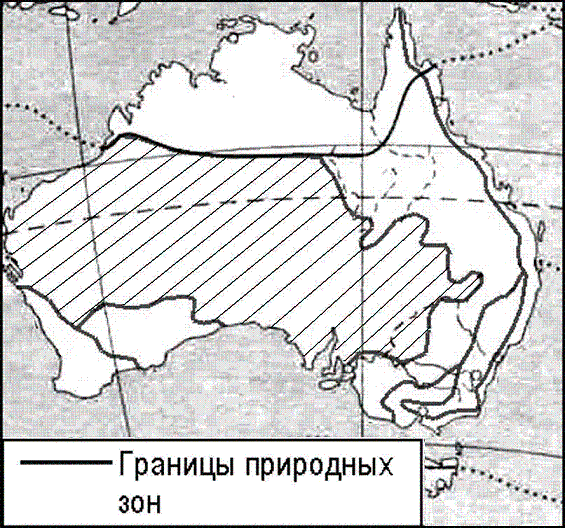 А) постоянно влажных лесовБ) саванн и редколесийВ) полупустынь и пустыньГ) жестколистных вечнозеленых лесов и кустарников\21. Какой буквой на карте обозначена территория Германии?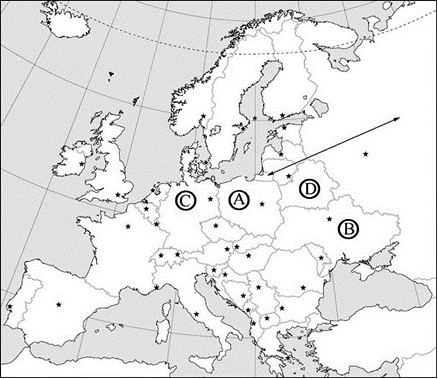 22.Как называются самые высокие горы Южной Америки.23.Назовите самую большую низменность мира.24.Какой остров соответствует следующему описанию: расположен на севере второго по величине океана, хотя сам невелик, его называют островом льда и огня, здесь есть активно действующие вулканы, население занимается рыболовством, остров дал название рыбе, которая является его символом.Вариант 2.1. Какой океан самый теплый по температуре поверхностных вод?А) Индийский  Б) Тихий  В) Атлантический  Г) Северный Ледовитый2. Какое из этих течений холодное:А) Гольфстрим  Б) Перуанское  В) Гвинейское  Г) Куросио3. Самая полноводная река мира:А) Нил  Б) Конго  В) Амазонка  Г) Миссисипи4. Кто из путешественников уточнил береговую линию Африки на юге и обогнул южную оконечность материка?А) Д. Ливингстон  Б) В. Юнкер  В) Васко да Гама  4) Д. Кук5. Какая из перечисленных горных систем самая высокая:А) Гималаи  Б) Анды  В) Атлас  Г) Кордильеры6. Для какой из природных зон характерно безлесье?А) тайга  Б) жестколистные вечнозеленые леса и кустарники В) саванна  Г) тундра7. Самый влажный материк:А) Австралия  Б)  Африка  В) Южная Америка  Г) Северная Америка8. Крайняя западная точка Африки:А) мыс Игольный  Б) мыс Доброй Надежды  В) мыс Альмади  Г) мыс Рас-Хафун9. Какой объект назван в честь   Магеллана, совершившего первое кругосветное путешествие:А) море           Б) река              В) водопад                   Г) пролив10.Эта часть света, состоящая из двух материков, названа в честь:А) Магеллана              Б) Дрейка                   В) Колумба                  Г) Веспуччи11.Умеренные  и тропические воздушные массы господствуют в течение года в:А) Субэкваториальном    Б) субтропическом       В) экваториальном  Г) умеренном   поясе12. Какой остров находится у южных  берегов Австралии:А) Новая Зеландия  Б) Тасмания  В) Новая Гвинея                   Г) Фиджи13. Окапи и шимпанзе  являются  характерными представителями животного мира: А) влажных экваториальных  лесов  Б) тундры  В) саванн и редколесий                   Г) пустынь14. В каком из перечисленных морей солёность поверхностных вод наименьшая:А) Тасманово  Б) Красное  В) Балтийское   Г) Карибское15. На территории какого из перечисленных  островов наиболее  вероятны землетрясения:А) Исландия               Б) Ирландия             В) Мадагаскар      Г) Гренландия16. Столицей Бразилии является город:А) Рио-де-Жанейро  Б) Сан-Паулу  В) Бразилиа  Г) Салвадор17. Государство Никарагуа расположено в:А) Африке  Б) Южной Америке  В) Северной Америке Г) Евразии18.Расположите объекты в порядке уменьшения их абсолютных высот:А) Уральские горы  Б) Альпы  В) Анды  Г) Кордильеры19. Установите соответствие между материками  и животными:1.Лирохвост и коала                              а.Евразия2.лисица и медведь.                             б.Австралия3.Пираньи,кайман                                 в.Африка.                                                                   г.Южная Америка.20. Какой буквой на карте обозначено озеро Танганьика?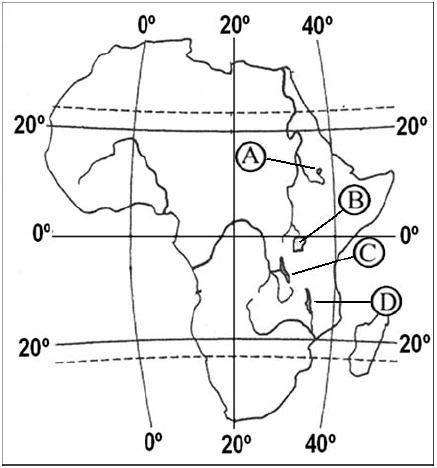 21. Какой буквой на карте обозначена территория Польши?22.Как называются самые высокие горы Северной Америки.23.Назовите самый холодный город в Евразии.24.Какой полуостров соответствует следующему описанию: расположен на востоке самого большого материка Земли, здесь возможны частые землетрясения и вулканизм, самый большой полуостров России.ОБРАЗОВАТЕЛЬНАЯ АВТОНОМНАЯ НЕКОММЕРЧЕСКАЯ ОРГАНИЗАЦИЯ  «Сафинат» г. Махачкалы «Рассмотрено»                                     Принято                                                                 «Утверждаю»на методическом                              на Педагогическом совете                 Директор ОАНО Сафинатобъединении                                      ОАНО Сафинат                       приказ №    от «__»_______2021 г.протокол №                                        протокол №	                                                                     от                                                        от   «___»________ 2021г.                     ___________/Алиева Г.М./«___»___________2021г.	                                                                              Руководитель МО________Рабочая  программапо географиидля 8 классасрок реализации – 2021-2022уч.год 2 часа в неделю 68 часов в годУчитель:Османова И.Ю.Махачкала 2021ПОЯСНИТЕЛЬНАЯ ЗАПИСКА	Рабочая программа по предмету «География» для 8 класса составлена на основе федерального компонента государственного образовательного стандарта, утвержденный Приказом Минобразования РФ от 05 03 2012 года № 1089 и примерной программы для основного общего образования по географии (базовый уровень) 2012 г. Сборник нормативных документов География. – М.: Дрофа, 2012 г. 	Курс «География России» занимает центральное место в системе школьной географии. Особая его роль определяется тем, что помимо научно-ознакомительных функций он сильнейшим образом влияет на становление мировоззрения и личностных качеств учащихся. Курс «География России» изучается после страноведческого курса «Материки, океаны и страны».	Главная цель данного курса — формирование целостного представления об особенностях природы, населения, хозяйства нашей Родины, о месте России в современном мире, воспитание гражданственности и патриотизма учащихся, уважения к истории и культуре своей страны и населяющих ее народов, выработка умений и навыков адаптации и социально-ответственного поведения в российском пространстве; развитие географического мышления.	Основные задачи курса:сформировать географический образ своей страны, ее многообразия и целостности на основе комплексного подхода и показа взаимодействия основных компонентов: природы, населения, хозяйства:сформировать представление о России как целостном географическом регионе и одновременно как о субъекте мирового (глобального) географического пространства, в котором динамически развиваются как общепланетарные, так и специфические региональные процессы и явления; показать  большое  практическое  значение  географического изучения взаимосвязей природных, экономических,    социальных,    демографических, этнокультурных, геоэкологических явлений и процессов в нашей стране, а также географических аспектов важнейших современных социально-экономических проблем России и ее регионов;вооружить школьников необходимыми  практическими  умениями  и   навыками  самостоятельной работы с различными источниками географической информации как классическими (картами, статистическими материалами и др.) так и современными (компьютерными), а также умениями прогностическими, природоохранными и поведенческими;развивать  представление  о  своем   географическом регионе, в котором локализуются и развиваются как общепланетарные, так и специфические процессы и явления;создать образ своего родного края, научить сравнивать его с другими регионами России и с различными регионами мира.Данный курс опирается на систему географических знаний, полученных учащимися в 6-7 классах. С другой стороны, он развивает общие географические понятия, определения, закономерности на новом, более высоком уровне, используя как базу для этого географию родной страны. Особенностью курса является гуманизация его содержания, в центре находится человек. Региональная часть курса сконструирована с позиций комплексного географического страноведения.	В основу программы положен принцип личностно - деятельного подхода в обучении.Федеральный базисный учебный план для общеобразовательных учреждений РФ отводит на изучение курса География в 8 классе 70 часов, 2 часа в неделю. Рабочая программа по географии включает четыре основных содержательных разделов: «Россия на карте мира», «Природа России», «Население России», «Хозяйство России».  Каждый раздел имеет свои подразделы. Кроме того, в содержание добавлены темы, касающиеся географии Татарстана.Для контроля знаний предусмотрено:  4 контрольные работы, промежуточная аттестация, 21 практическая работа.Содержание программы (70 часов)Россия на карте мира (12 часов)Географическое положение (4 часа)Введение. Россия на карте мира. Географическое положение России. Виды  географического  положения  России:   физико-географическое,   математико-географическое, экономико-географическое, транспортно-географическое, геополитическое, этнокультурное и эколого-географическое положения. Уровни (масштабы) географического положения.  Сравнение географического  положения России и положения других государств.Границы и административно-территориальное устройство России (8 часов)Государственная территория России. Формирование и освоение государственной территории России. Основные направления русской колонизации. Огромные российские пространства: плюсы и минусы. Экономически эффективная территория.Государственные границы России, их типы и виды. Сухопутные и морские границы. Россия на карте часовых поясов. Местное, поясное, декретное, летнее время, их роль в хозяйстве и жизни людей.Этапы и методы географического изучения территории России.Административно-территориальное устройство России. Субъекты Федерации. Федеральные округа.Природа России (31 ч)Геологическое строение, рельеф и полезные ископаемые (5 часов)Геологическая история и геологическое строение территории России. Устойчивые и подвижные участки земной коры. Основные этапы геологической истории формирования земной коры на территории страны. Основные тектонические структуры.Рельеф России: основные формы, их связь со строением литосферы. Горы и равнины. Влияние внутренних и внешних процессов на формирование рельефа, Движение земной коры. Области современного горообразования,   землетрясений  и  вулканизма.   Современные рельефообразующие процессы и опасные природные явления. Древнее и современное оледенения, Стихийные природные явления в литосфере. Влияние литосферы и рельефа на другие компоненты природы.Человек и литосфера.  Закономерности размещения месторождений   полезных   ископаемых.   Минеральные ресурсы страны и проблемы их рационального: использования. Изменение рельефа человеком. Влияние литосферы на жизнь и хозяйственную деятельность человека.Климат и климатические ресурсы (7 часов)Факторы, определяющие климат России: влияние географической широты, подстилающей поверхности, циркуляции воздушных масс. Циклоны и антициклоны. Закономерности распределения тепла и влаги на территории страны (средние температуры января и июля, осадки, испарение, испаряемость, коэффициент увлажнения). Сезонность климата. Типы  климатов  России.   Комфортность  (дискомфортность) климатических условий. Изменение климата под влиянием естественных факторов.Климат и человек. Влияние климата на быт человека, его жилище, одежду, способы передвижения, здоровье.   Опасные  и  неблагоприятные  климатические явления. Методы изучения и прогнозирования климатических явлений. Внутренние воды и водные ресурсы (5 часов)Разнообразие внутренних вод России. Реки. Особая роль воды в природе и хозяйстве. Виды вод  суши на территории страны. Главные речные системы,  водоразделы,   бассейны.   Распределение  рек   по бассейнам океанов. Питание, режим, расход, годовой сток рек, ледовый режим. Опасные явления, связанные с водами (паводки, наводнения, лавины, сели), их предупреждение. Роль рек в освоении территории и развитии экономики России.Важнейшие озера, их происхождение. Болота. Подземные воды. Ледники. Многолетняя мерзлота.Водные ресурсы и человек. Неравномерность распределения водных ресурсов. Рост их потребления и загрязнения. Пути сохранения качества водных ресурсов.Почва и почвенные ресурсы (3 часа)Почва — особый компонент природы. В. В. Докучаев — основоположник почвоведения. Почва — национальное богатство. Факторы образование почв, их основные типы, свойства, различия в плодородии. Разнообразие и закономерности распространения почв.Человек и почва. Почвенные ресурсы России. Изменение почв в процессе их хозяйственного использования. Мелиорация земель и охрана почв: борьба эрозией и загрязнением.Растительный и животный мир. Биологические ресурсы (2 часа)Растительный и животный мир России: видовое разнообразие, факторы, определяющие его облик. Особенности растительности и животного мира природных зон России.Биологические ресурсы, их рациональное использование. Меры по охране растительного и животного мира.Природное районирование (9 часов)Формирование природных комплексов (ПТК) — результат длительного развития географической оборочки Земли. Локальный, региональный и глобальный уровни ПТК. Физико-географическое районирование России. Моря как крупные природные комплексы. Естественное состояние ПТК и изменение его в результате деятельности человека. Природные и антропогенные ПТК.Природно-хозяйственные зоны России. Природная зона как природный комплекс: взаимосвязь и взаимообусловленность ее компонентов. Роль В. В. Докучаева и Л. С. Берга в создании учения о природных зонах. Что такое природно-хозяйственные зоны?Характеристика арктических пустынь, тундр и лесотундр, лесов, лесостепей и степей, полупустынь и пустынь. Высотная поясность. Природные ресурсы зон, их использование, экологические проблемы. Заповедники. Особо охраняемые природные территории. Памятники всемирного природного наследия.Природа регионов России (9 часов)Восточно-Европейская (Русская) равнина. Особенности географического положения. Русская равнина — колыбель российской государственности. Древние русские города. Влияние географического положения равнины на ее природу. Реки и озера равнины. Самые крупные природные комплексы Русской равнины — природные зоны: тундры и лесотундры, тайга, смешанные и широколиственные леса, лесостепи и степи, полупустыни и пустыни. Памятники природы равнины. Основные полезные ископаемые Русской равниныОсобенности природы Европейского Севера. Памятники природы. Рельеф и климат Европейского Севера.Природа РТ. Географическое положение, рельеф, климат и внутренние воды РТ. Природные зоны РТ.Кавказ — самые высокие горы России. Крым. Особенности географического положения. Особенности природы Кавказа и Крыма. Вертикальная зональность природы. Курортная зона.Урал — «каменный пояс Русской земли». Особенности географического положения Урала: пограничное положение между двумя частями света — Европой и Азией; почти меридиональное направление хребтов. История освоения. Древние обитатели Урала. Урал — древние горы. Размещение месторождений полезных ископаемых Урала в зависимости от истории геологического развития территории. Закономерности изменения природы Урала: с севера на юг (Полярный, Приполярный, Северный, Средний, Южный Урал); с запада на восток (Предуралье и Зауралье); снизу вверх (высотная поясность). Характеристика природы отдельных частей Урала. Разработка туристических маршрутов по разным частям Урала: Северному, Среднему, Южному Природные уникумы Урала. Ильменский хребет. Кунгурская ледяная пещера. Река ЧусоваяЗападно-Сибирская равнина. Географическое положение Западно-Сибирской равнины. Границы равнины. Географический образ региона. Главные особенности природы Западно-Сибирской равнины.Восточная Сибирь: величие и суровость природы. Географическое положение и состав территории Восточной Сибири. Географический образ территории.Жемчужина России – Байкал. История освоения Байкала. Особенности географического положения и природы Байкала. Значение Байкала. Ресурсы Байкала: водные, биологические, рекреационные.Дальний Восток — край контрастов. Специфика географического положения Дальнего Востока: большая протяженность с севера на юг вдоль Тихого океана. Сейсмоактивный регион. Землетрясения и цунами.Население России (8)Численность населения России в сравнении с другими государствами. Ее резкое сокращение на рубеже XX и XXI вв. Причины демографического кризиса. Особенности воспроизводства российского населения. Региональные различия естественного прироста. Роль внешних миграций в динамике населения страны. Прогнозы изменения численности населения России.Своеобразие половозрастной пирамиды в России и определяющие его факторы. Сокращение средней продолжительности жизни россиян.Россия — многонациональное государство. Многонациональность как специфический фактор формирования и развития России. Межнациональные проблемы. Языковой состав населения. Языковые семьи и группы. Многоконфессиональность. География религий.	Особенности урбанизации в России. Концентрация населения в крупнейших городах и обострение в них социально-экономических и экологических проблем. Городские агломерации. Малые города и проблемы их возрождения. Сельская местность. Географические особенности расселения сельского населения. Современные социальные проблемы села.Географические особенности размещения населения: их обусловленность природными, историческими и социально-экономическими факторами. Зоны расселения.Внешние и внутренние миграции: причины, порождающие их. Основные направления миграционных потоков на разных этапах развития страны.Люди и труд. Экономически активное население и трудовые ресурсы, их роль в развитии и размещении хозяйства. Неравномерность распределения трудоспособного населения по территории страны. Занятость,   изменения   структуры   занятости   населения. Проблемы безработицы.Географические различия в уровне жизни населения России, факторы, их определяющие. Повышение качества населения страны и качества его жизни — важнейшая социально-экономическая проблема.Хозяйство России (10  часов)Что такое хозяйство страны? Уровень развития хозяйства. Предприятие — первичная основа хозяйства. Деление хозяйства на отрасли, межотраслевые комплексы и сектора. Отраслевая, функциональная и территориальная структуры хозяйства.Первичный сектор экономики — отрасли, эксплуатирующие природу (9 часов)Состав первичного сектора, особенности входящих в него отраслей. Понятие природных ресурсов, их классификации. Природно-ресурсный потенциал России, его оценка, проблемы и перспективы использования. Основные ресурсные базы.Сельское хозяйство. Отличия сельского хозяйства от других хозяйственных отраслей. Земля — главное богатство России. Сельскохозяйственные угодья, их структура. Роль мелиорации в развитии сельского  хозяйства  страны.   Понятие   об   агропромышленном комплексе (АПК). Основные проблемы развития российского АПК.Земледелие. Ведущая роль зернового хозяйства. География выращивания важнейших зерновых и технических культур, картофеля. Садоводство и виноградарство.Животноводство. Ведущая роль скотоводства. География основных отраслей животноводства.Лесное хозяйство. Роль леса в жизни людей. Российские леса — важная часть ее национального богатства. Роль леса в российской экономике. География •лесов эксплуатационного назначения.Охота. Заготовка пушнины — традиционная отрасль российской экономики. География пушного промысла. Выращивание пушного зверя.Рыбное хозяйство. Доминирующая роль морского промысла. Специфика основных рыбопромысловых бассейнов. Ведущая роль Дальневосточного бассейна. География переработки рыбы. Недостаточное развитие прудового и озерного рыбоводства.Перечень обязательной географической номенклатурыТема: «Географическое положение»России”Страны: Азербайджан, Беларусь, Грузия, Казахстан, КНДР, Латвия, Литва, Монголия, Норвегия, Польша, США, Украина, Эстония, Япония.Моря: Азовское, Балтийское, Баренцево, Белое, Берингово, Восточно-Сибирское, Карское, Лаптевых, Охотское, Чёрное, Чукотское, Японское.Озёра: Каспийское море.Острова: Земля Франца - Иосифа, Ратманова.Полуострова: Таймыр, Чукотский.Крайние точки: Балтийская коса, мыс Дежнева, мыс Челюскин, мыс Флигели, остров Ратманова, район горы Базардюзю.Тема  «Рельеф, геологическое строение и полезные ископаемые России»Равнины: Восточно-Европейская (Русская), Западно-Сибирская, Кумо-Манычская впадина, Приволжская возвышенность, Прикаспийская низменность, плато Путорана, Среднерусская возвышенность, Среднесибирское плоскогорье.Горы: Алтай, Верхоянский хребет, Восточный Саян, Западный Саян, Кавказ ( Большой Кавказ ), Сихотэ-Алинь, Становой хребет, Уральские горы, хребет Черского, Чукотское нагорье.Вершины: Белуха, Ключевская Сопка, Эльбрус.Районы распространения полезных ископаемых:Нефтегазоносные бассейны: Баренцево-Печорский (Войвож, Вуктыл, Усинское, Ухта), Волго-Уральский (Астраханское, Оренбургское, Ромашкинское), Западно-Сибирский (Самотлор, Сургут, Уренгой, Ямбург).Каменноугольные бассейны: Донецкий (Шахты), Кузнецкий (Кемерово, Новокузнецк), Ленский (Сангар), Печорский (Воркута и Инта), Тунгусский (Норильск), Южно-Якутский (Нерюнгри).Буроугольные бассейны: Канско-Ачинский (Ирша-Бородинское, Назарово), Подмосковный (Щёкино ).Месторождения железных руд: Горная Шория (Таштагол), Карелия (Костомукша), КМА (Михайловское, Лебединское), Приангарье (Коршуновское), Урал (Качканар).Месторождения алюминиевых руд: Кольский полуостров (Кировск), Ленинградская область (Бокситогорск), Урал (Сулея).Месторождения медных руд: плато Путорана (Норильск), Урал (Карабаш, Медногорск, Сибай), Южная Сибирь (Удокан). Месторождения никелевых руд: Кольский полуостров (Никель), плато Путорана (Норильск), Урал (Верхний Уфалей). Месторождения оловянных руд: Северо-Восточная Сибирь (Депутатский, Эсэ-Хайя), Сихотэ-Алинь (Кавалерово), Южная Сибирь  (Шерловая Гора). Месторождения полиметаллических руд: Алтай (Орловское), Кавказ (Садон), Сихотэ-Алинь (Дальнегорск), юга Сибири (Салаир, Забайкалье ) Месторождения золота: Северо-Восточная Сибирь (Дукат, Нежданинское, Усть-Нера), Южная Сибирь (Бодайбо ). Месторождения фосфорного сырья: Подмосковье (Воскресенск, Егорьевск), Кольский полуостров (Апатиты). Месторождения поваренной соли: Поволжье (Баскунчак), юг Западной Сибири (Бурла). Месторождения калийной соли: Предуралье (Соликамск и Березники). Месторождения алмазов: Среднесибирское плоскогорье (Айхал, Мирный).Тема «Климат и климатические ресурсы России»Города: Оймякон, Верхоянск.Тема «Внутренние воды и водные ресурсы России»Реки: Алдан, Анадырь, Ангара, Амур, Волга, Вилюй, Дон, Енисей, Индигирка, Иртыш, Кама, Колыма, Лена, Москва, Обь, Ока, Печора, Северная Двина, Яна.Озёра: Байкал, Ладожское, Онежское, Таймыр, Ханка, Чудское.Водохранилища: Братское, Куйбышевское, Рыбинское.Артезианские бассейны: Западно-Сибирский, Московский.Каналы: Беломорско-Балтийский, Волго-Балтийский, Волго-Донской, имени Москвы.Тема  «Природные комплексы России»Заповедники: Астраханский, Баргузинский, Галичья Гора, Приокско-Террасный, Кандалакшский.Требования  к  уровню  подготовки  учащихсяВ результате изучения географии учащиеся должны:Называть и (или) показывать:предмет изучения географии России;основные средства и методы получения географической информации:субъекты Российской Федерации;пограничные государств;особенности   географического  положения,   размеры территории, протяженность морских и сухопутных границ России;границы часовых поясов:основные геологические эры, структуры земной коры, сейсмически опасные территории;климатообразующие факторы, особенности  погоды в циклонах и антициклонах;распределение рек страны  по бассейнам  океанов;основные  области  современного  оледенения  и крупные ледники:зональные   типы   почв,   их   главные   свойства, примеры мелиорации земель в разных зонах и регионах;основные виды природных ресурсов и примеры их рационального и нерационального использования;важнейшие   природно-хозяйственные   объекты страны,    в   том   числе   центры:    промышленные, транспортные, научно-информационные, финансовые, торговые, рекреационные, культурно-исторические,   районы   нового  освоения,   старопромышленные и депрессивные:народы, наиболее распространенные языки, религии; примеры рационального и нерационального размещения производства;объекты Всемирного культурного и природного наследия России (список ЮНЕСКО);районы, подверженные воздействию стихийных природных   явлений   (засухи,   наводнения,   сели, землетрясения и т. д.);экологически неблагополучные районы России:маршруты и территории  первооткрывателей и исследователей территории России. 2. Определять (измерять):географическое положение объектов;разницу в поясном времени территорий;погоду по синоптической карте;параметры природных и социально-экономических объектов и явлений по различным источникам информации.3. Описывать:географическое  положение   страны,   отдельных регионов и географических объектов, его виды (экономико-географическое, геополитическое и т. д.);образы    природно-хозяйственных   объектов,    в том числе одного из районов нового промышленного, сельскохозяйственного, городского, транспортного или рекреационного строительства;особенности быта и религии отдельных народов.4. Объяснять:роль   географических   знаний   в   решении   социально-экономических,   экологических   проблемстраны;влияние географического положения на особенности природы, хозяйства и жизни населения России;образование и размещение форм рельефа, закономерности размещения наиболее крупных месторождений полезных ископаемых;образование атмосферных фронтов, циклонов и антициклонов, их влияние на состояние погоды, образование смога;влияние климата на жизнь, быт, хозяйственную деятельность человека;как составляют прогноз погоды;распространение    многолетней    мерзлоты,    ее влияние на состояние природных комплексов и освоение территории человеком;почвообразовательные    процессы,    особенности растительного и животного мира природных зон;причины возникновения опасных природных явлений, их распространение на территории страны;разнообразие природных комплексов на территории страны;различия  в  естественном  приросте  населения, темпах его роста и уровня урбанизации отдельных территории,  направления  миграций, образование и развитие разных форм  городского  и сельского расселения;роль географического фактора в развитии человеческого общества на примере РФ;уникальность и общечеловеческую ценность памятников природы и культуры;причины изменения природных и хозяйственных комплексов регионов;особенности орудий труда, средств передвижения, жилищ, видов хозяйственной деятельности, возникших как результат приспособления человека к окружающей среде в разных географических условиях;объяснять   причины   географических   явлений на  основе   применения   понятий:   «геологическое летоисчисление»;  «циклон», «антициклон»,  «солнечная радиация», «испарение», «испаряемость»; «мелиорация», «агломерация»;       «мегаполис»;  «трудовые ресурсы».Оценивать и прогнозировать:природно-ресурсный потенциал страны, региона;экологическую ситуацию в стране, регионеизменения природных и социально-экономических объектов под воздействием природных и антропогенных факторов;изменения в численности населения, изменения соотношения городского и сельского населения, развитие системы городских поселений.Календарно-тематическое планирование по географии8 класс (В.П. Дронов, И.И. Баринова, В.Я. Ром, А.А. Лобжанидзе География России)2 часа в неделю, всего – 68 часовПромежуточная аттестацияПромежуточная аттестация для учеников 8 класса проводится по итогам года в форме контрольного тестирования (приложение 1).Средства обученияВ процессе изучения предмета «География» используются следующие средства обучения: электронная доска, раздаточные материалы горных пород, глобусы и карты, термометры, барометры, психрометры, компасы, персональные компьютеры, теллурий, оборудование кабинеты географии, истории.Список литературы Нормативно-правовые актыОб образовании в Российской Федерации: Федеральный Закон № 273 от 29 декабря 2012 года с изм. и доп. на 2014г. – М.: Эксмо, 2014. – 208с. – (Актуальное законодательство)Федеральный компонент государственного образовательного стандарта (ФК ГОС): утвержден приказом Минобразования России от 05.03.2014 г. №1089Учебная литератураДронов В.П., Баринова И.И., Ром В.Я., Лобжанидзе А.А. География России. Природа, население, хозяйство. 8 класс:   учебник для общеобразовательных учреждений. - 6-е изд., стереотип. -  М.: Дрофа, 2006. ISBN 5-358-00621-4Тайсин А.С. География Республики Татарстан. - Казань: Магариф, 2009. ISBN 978-5-7761-1981-1География. Россия. Природа и население. 8 класс: атлас- М.: Дрофа; Издательство ДИК, 2015Контурные карты География 8 класс. – М.: Дрофа, 2015Рабочая тетрадь география 8 класс. – М.: Дрофа, 2015Учебно-методическая литератураИ.И. Баринова, В.П. Дронов, И.В. Душина, В.И. Сиротин Программа основного общего образования по географии. 5-9 классы. – М.: Дрофа, 2012Баринова И.И. и др. Дидактические материалы по геогр. России. 8-9кл. -М.: Просвещение, 1996.Баринова И.И, Дронов В.П. - Методическое пособие, 8-9 кл. -М.: Дрофа, 2003.Баринова И.И. - Современный урок географии: 4.5, 8 кл. - М.: Школьная пресса, 2003. Бенькович Т.М. - Опорные конспекты в обучении географии России: 8 кл. - М.: Просвещение, 1997.Болотникова Н.В. – Рабочие программы по географии. 6-9кл. – М.: Глобус, 2008.Воробцова Т.Н. -Поурочные планы: 8кл. - Волгоград: Учитель-АСТ, 1999.Перепечеева Н.Н. – Нестандартные уроки, 8 кл. – Волгоград: Учитель-АСТ, 2004.Раковская Э.М. -Методическое пособие: 8кл. - М.: Просвещение. 1999.Элькин Г.Н. - Поурочное планирование: 8кл. - СПб.: Паритет, 2001. Инструмент по отслеживанию результатов работыЛетягин А.А. - Тесты: 8-9 кл. - М.: Аквариум, 1997. Элькин Г.Н. – Тесты, 8-9 кл. – СПб.: Паритет, 2005.Цифровые образовательные ресурсыhttp://mon.tatarstan.ru/ – Министерство образования и науки Республики Татарстанhttp://kazanobr.ru/ - Казанский образовательный порталГеография: 8 класс, «1С».Уроки географии (Кирилла и Мефодия) – 8  класс.Дополнительная литература:Алексеев А. И. География России. Природа и население. – М.: Дрофа, 2007.Дронов В. П., Баринова И. И., Ром В. Я., Лобджанидзе А. А. География России. Природа. Население. Хозяйство. 8 класс. – М.: Дрофа 2004.  Сиротин В. И. Тесты для итогового контроля. 8 – 9 классы. – М.: Дрофа 2007.Интернет – ресурсы.Мультимедийные обучающие программы: География 8 класс. Природа России. Библиотека электронных наглядных пособий по курсам географии. Интерактивные географические карты.Элькин Г.Н. Красная книга России: Чудеса природы / Словарик-справочник школьника. – Спб.: Литера, 2009.Приложение 1.Промежуточная аттестация по географии в 8 классеВариант 1.1. С какими из перечисленных стран Россия граничит по суше:А) Армения, Азербайджан  Б) Грузия, Япония  В) Польша, Латвия  Г) США, Северная Корея2. Крайней северной материковой точкой России является:А) мыс Дежнева  Б) гора Базардюзю  В) мыс Челюскин  Г) мыс Флигели3. Крайней восточной  материковой точкой России является:А) мыс Дежнева  Б) гора Базардюзю  В) мыс Челюскин  Г) мыс Флигели4. Какие из этих морей омывают Россию на востоке:А) Баренцево, Берингово  Б) Балтийское, Берингово  В) Охотское, Японское  Г) Лаптевых, Японское5. Какое место Россия занимает в мире по площади территории:А) четвертое  Б) второе  В) первое  Г) третье6. Какие из этих гор расположены в России:А) Гималаи  Б) Карпаты  В) Кавказ  Г) Памир7. Центром Свердловской области является:А) Челябинск  Б) Екатеринбург  В) Нижний Тагил  Г) Магнитогорск8. Столицей Республики Якутия является:А) Якутск  Б) Иркутск  В) Тикси  Г) Чита9. Река Обь впадает в:А) море Лаптевых  Б) Красное море  В) Карское море  Г) Каспийское море10. Река Амур принадлежит бассейну:А) Тихого океана  Б) Атлантического океана  В) Северного Ледовитого океана  Г) внутреннего стока11.  Заполните таблицу. Ответ запишите через запятую12. Расположите высотные пояса горы Эльбрус, начиная с самого нижнего: А) ЛедниковБ) Горная лесостепьВ) Горная степьГ)  СубальпийскийД) Альпийский13. Население России составляет:А) 140 млн. чел  Б) 146 млн. чел.  В) 146 тыс. чел.  Г) 150 млн. чел.14. Среди перечисленных самым крупным городом является:А) Новороссийск  Б) Новокузнецк  В) Новосибирск  Г) Нижний Тагил15. Распределите народ и религию:1) татары2) буряты3) дагестанцыА) христианствоБ) исламВ) буддизм16. Найдите естественный прирост, если рождаемость составляет 150 тыс. человек, а смертность 120 тыс. человек.17. Выберите верное утверждение:а) численность населения в России постоянно снижаетсяб) смертность  в России выше, чем рождаемостьв) в России женщин больше, чем мужчин18. Какая из этих отраслей относится к первичному сектору:А) транспорт  Б) металлургия  В) сельское хозяйство  Г) машиностроение19. Распределите по парам тип и вид природного ресурса:1. Неисчерпаемые2. ИсчерпаемыеА) Энергия ветраБ) Энергия СолнцаВ) МинеральныеВариант 2.1. С какими из перечисленных стран Россия граничит только по морю:А) Армения, Белоруссия  Б) Грузия, Япония  В) Польша, Латвия  Г) США, Япония2. Крайней южной точкой России является:А) мыс Дежнева  Б) гора Базардюзю  В) мыс Челюскин  Г) Балтийская Куршская коса3. Крайней западной точкой России является:А) мыс Дежнева  Б) гора Базардюзю  В) мыс Челюскин  Г) Балтийская Куршская коса4. Какие из этих морей омывают Россию на севере:А) Баренцево, Охотское  Б) Балтийское, Черное  В) Карское, Восточно-Сибирское  Г) Лаптевых, Азовское5. Какое место занимает Россия в мире по населению:А) первое  Б) третье  В) шестое  Г) девятое6. Какая из этих низменностей расположена в России:А) Амазонская  Б) Турфанская  В) Прикаспийская  Г) Индо-Гангская7. Центром Приморского края является город:А) Владикавказ  Б) Находка  В) Хабаровск  Г) Владивосток8. Столицей Республики Коми является:А) Петропавловск  Б) Архангельск  В) Петрозаводск  Г) Сыктывкар9. Река Енисей впадает в:А) море Лаптевых  Б) озеро Байкал  В) Карское море  Г) Красное море10. Река Волга принадлежит бассейну:А) Тихого океана  Б) Атлантического океана  В) Северного Ледовитого океана  Г) внутреннего стока11. Заполните таблицу. Ответ запишите через запятую12. Расположите высотные пояса горы Белуха, начиная с самого нижнего: А) ЛедниковБ) Горная лесостепьВ) СубальпийскийГ)  АльпийскийД) Горные леса13. Население России составляет:А) 130 млн. чел.  Б) 100 млн. чел  В) 146 тыс. чел.  Г) 146 млн. чел.14. Среди перечисленных самым крупным является:А) Челябинск  Б) Нижний Новгород  В) Санкт-Петербург  Г) Казань15. Распределите народ и религию:1) русские2) калмыки3) чеченцыА) христианствоБ) исламВ) буддизм16. Найдите миграционный прирост, если количество иммигрантов составляет 50 тыс. человек, а количество эмигрантов – 40 тыс. человек17. Выберите верное утверждение:а) продолжительность жизни у женщин меньше, чем у мужчинб) для России характерен миграционный прироств) В России преобладает сельское население18. Какая из этих отраслей относится к первичному сектору:А) образование Б) химическая промышленность  В) добыча полезных ископаемых  Г) наука19. Распределите по парам тип и вид природного ресурса:1. Неисчерпаемые2. ИсчерпаемыеА) Энергия ветраБ) Энергия приливовВ) МинеральныеОБРАЗОВАТЕЛЬНАЯ АВТОНОМНАЯ НЕКОММЕРЧЕСКАЯ ОРГАНИЗАЦИЯ  «Сафинат» г. Махачкалы «Рассмотрено»                                     Принято                                                                 «Утверждаю»на методическом                              на Педагогическом совете                 Директор ОАНО Сафинатобъединении                                      ОАНО Сафинат                       приказ №    от «__»_______2021 г.протокол №                                        протокол №	                                                                     от                                                        от   «___»________ 2021г.                     ___________/Алиева Г.М./«___»___________2021г.	                                                                              Руководитель МО________Рабочая  программапо географиидля 9 классасрок реализации – 2021-2022уч.год 2 часа в неделю 68 часов в годУчитель:Османова И.Ю.Махачкала 2021Пояснительная записка.Рабочая программа по географии для 9 класса  составлена на основе федерального компонента государственного образовательного стандарта, утвержденный Приказом Минобразования РФ от 05 03 2012 года № 1089 и примерной программы для основного общего образования по географии (базовый уровень) 2012 г. Сборник нормативных документов География. – М.: Дрофа, 2012 г. На основании примерных программ МОРФ, содержащих требования к минимальному объему содержания по географии, в 9-х классах реализуется базисный уровень.Место предмета в базисном учебном планеПредмет «География» в 9 классе направлен на изучение хозяйства России. Федеральный базисный учебный план для общеобразовательных учреждений РФ отводит 68 учебных часов для обязательного изучения географии в 9-м классе основной школы. Курс география в 9 классе является завершающим по формированию у учащихся знаний по географии Росси, ее природы, населения и хозяйства. Цель и задачи изучения предметаИзучение географии в 9 классе направлено на достижение учащимися следующей цели: формирование и закрепление знаний о природе, населении и хозяйстве своей родины – России. Для решения данной цели поставлены следующие задачи:освоение знаний о об основных географических понятиях, географических особенностях природы, населения и хозяйства разных территорий, об окружающей среде, путях ее сохранения и рационального использования;овладение умениями ориентироваться на местности; умениями использовать географическую карту, статистические материалы, современные геоинформационные технологии для поиска, интерпретации и демонстрации различных географических данных; умениями применять географические знания для объяснения и оценки разнообразных явлений и процессов;развитие познавательных интересов, интеллектуальных и творческих способностей в процессе наблюдений за состоянием окружающей среды, решения географических задач, самостоятельного приобретения новых знаний;воспитание любви к своей местности, своему региону, своей стране, взаимопонимания с другими народами;формирование способности и готовности к использованию географических знаний и умений в повседневной жизни. В основу программы положен принцип личностно - деятельного подхода в обучении.В соответствии с ФБУП примерная программа по географии в 9 классе рассчитана на 68 учебных часов (2 часа в неделю).Программа имеет 3 содержательных раздела: «Хозяйство России» (24 часа), «Районирование России» (38 часов) и «География Татарстана» (6 часов). Хозяйство России состоит из подразделов «Вторичный сектор экономики» (17 часов) и «Третичный сектор экономики» (7 часов). Районирование России делится на подраздел «Европейская Россия» (24 часа) и подраздел «Азиатская Россия» (13 часов). Рабочая программа по природоведению разработана к УМК:Дронов, В.П., Баринова И.И., Ром В.Я, Лобжанидзе А.А. География России 9 класс. – М.: Дрофа, 2012Содержание программы (68 часов)Хозяйство России (24 часа)Хозяйство России. Вторичный сектор экономики (17 часов)Введение. Вторичный сектор экономики. Топливно-энергетический комплекс России. Топливная промышленность. Нефтяная промышленность. Газовая промышленность. Угольная промышленность. Электроэнергетика России. ТЭС, АЭС. ГЭС, альтернативная энергетика.Отрасли, производящие конструкционные материалы и химические вещества. Металлургия. Черная металлургия. География черной металлургии.Цветная металлургия. География цветной металлургии.Химическая промышленность. География химической промышленности.Лесная промышленность. Деревообрабатывающая, целлюлозно-бумажная промышленность.Машиностроение. География машиностроения. Военно-промышленный комплекс.Пищевая промышленность. Легкая промышленность. Хозяйство России. Третичный сектор экономики (7 часов)Состав и значение третичного сектора экономики.Транспорт России. Роль и значение транспорта России. Ж/д транспорт России.Автомобильный,  авиационный, трубопроводный транспорт России. Связь.Морской и речной  транспорт России. Сфера обслуживания. Наука. Жилищное  и рекреационное хозяйство.ОЭЗ. Особые экономические зоны. Особая экономическая зона Алабуга.Районирование России (38 часов)Районирование России. Экономический район. Федеральный округ.Европейская Россия (24 часа)Европейская Россия. Общая характеристика.Северный район. Состав района. Природа Европейского Севера. Население и хозяйственное освоение Европейского Севера. Хозяйство Европейского Севера. Северо-Западный район. Факторы формирования района. Природа и население Северо-Запада. Хозяйство Северо-Западного района. Санкт-Петербург. Калининград.Центральный район. Факторы формирования района. Природа и население Центральной России. Москва. Хозяйство Центральной России.Европейский юг. Факторы формирования района. Природа. Население. Хозяйство.Поволжье. Факторы формирования района. Природа. Население. Хозяйство.Урал. Факторы формирования района. Природа. Население. Хозяйство.Азиатская Россия (13 часов)Азиатская  Россия. Общая характеристика. Западная Сибирь. Факторы формирования района. Население. Природа. Хозяйство.Север Восточной Сибири. Факторы формирования района. Население. Природа. Хозяйство.Южная  Сибирь. Факторы формирования района. Природа. Кузнецко-Алтайский, Ангаро-Енисейский и Забайкальский подрайоны.Дальний Восток. Факторы формирования района. Население. Природа. Хозяйство.География Татарстана (6 часов)География Татарстана. Географическое положение. Природа. Население. Хозяйство.Экскурсия  в одно из промышленных предприятий г. Казани.Плановых контрольных работ - 3, промежуточная аттестация,  практических работ – 27.Требования к уровню подготовки  по предмету «География» учащихся, заканчивающих 9 класс:Знать/пониматьосновные географические понятия и термины; различия плана, глобуса и географических карт по содержанию;географические явления и процессы в геосферах, взаимосвязи между ними, их изменение в результате деятельности человека; различия в хозяйственном освоении разных территорий и акваторий4 связь между географическим положением, природными условиями, ресурсами и хозяйством отдельных регионов и стран;специфику географического положения, административно-территориального устройства и природно-хозяйственных зон и районов Российской Федерации;особенности населения РФ, основных отраслей хозяйства;природные и антропогенные причины возникновения геоэкологических проблем на локальном, региональном и глобальном уровнях; меры по сохранению природы и защите людей от стихийных природных и техногенных явлений.Уметь•	выделять, описывать и объяснять существенные признаки географических объектов и явлений;•	находить в разных источниках и анализировать информацию, необходимую для изучения географических объектов и явлений;•	приводить примеры: использования и охраны природных ресурсов, адаптации человека к условиям окружающей среды, ее влияния на формирование культуры народов; районов разной специализации, центров производства важнейших видов продукции, основных коммуникаций и их узлов, внутригосударственных и внешних экономических связей России, а также крупнейших регионов и стран мира;•	составлять краткую географическую характеристику разных территорий;•	определять на местности, плане и карте расстояния, направления высоты точек; географические координаты и местоположение географических объектов;•	применять приборы и инструменты для определения количественных и качественных характеристик компонентов природы; представлять результаты измерений в разной форме; выявлять на этой основе эмпирические зависимости;Использовать приобретенные знания и умения в практической деятельности и повседневной жизни для•	ориентирования на местности; чтения карт различного содержания;•	проведения наблюдений за отдельными географическими объектами, процессами и явлениями;•	определения комфортных и дискомфортных параметров природных компонентов своей местности с помощью приборов и инструментов; •	решения практических задач по определению качества окружающей среды своей местности; принятия необходимых мер в случае природных стихийных бедствий и техногенных катастроф; •	проведения самостоятельного поиска географической информации на местности из разных источников: картографических, статистических, геоинформационных.Называть (показывать)•	основные отрасли хозяйства, отраслевые комплексы, крупнейшие промышленные центры;•	основные транспортные магистрали и крупные транспортные узлы;•	географические районы, их территориальный состав; •	отрасли местной промышленности. Описывать•природные ресурсы;•	периоды формирования хозяйства России;•	особенности отраслей; •	традиционные отрасли хозяйства коренных народов в национально-территориальных образованиях;•	экономические связи районов;•	состав и структуру отраслевых комплексов; •	основные грузо- и пассажиропотоки.Объяснять• различия в освоении территории;•	влияния разных факторов на формирование географической структуры районов;•	сельскохозяйственную территориальную специализацию; •	структур импорта и экспорта;•	современные социально-экономические и экологические проблемы территорий.Прогнозировать• возможные пути развития территории под влиянием определенных факторов.Календарно-тематическое планирование по географии9  класс (В.П.Дронов, И.И.Баринова, В.Я.Ром, А.А. Лобжанидзе), 2 часа в неделю, всего – 68 часовПромежуточная аттестацияПромежуточная аттестация учеников 9 класса по курсу География проводится по итогам года в форме контрольного тестирования и не захватывает региональную составляющую, а именно Географию Дагестана (приложение 1).Средства обученияВ процессе изучения предмета «География» используются следующие средства обучения: электронная доска, глобусы и карты, персональные компьютеры,  оборудование кабинета географии,  биологии, физики и химии.Список литературыНормативно-правовые актыОб образовании в Российской Федерации: Федеральный Закон № 273 от 29 декабря 2012 года с изм. и доп. на 2014г. – М.: Эксмо, 2014. – 208с. – (Актуальное законодательство)Федеральный компонент государственного образовательного стандарта (ФК ГОС): утвержден приказом Минобразования России от 05.03.2004 г. №1089Учебная литератураДронов В.П.  Баринова И.И. Ром В.Я. , Лобжанидзе А.А.. География России. Хозяйство России. Географические районы. - М.: Дрофа, 2008  ISBN 978-5-358-04436-4Тайсин А.С. География Республики Татарстан. – Казань: Магариф, 2009 ISBN 978-5-7761-1981-1Атлас География 9 класс. – М.: Дрофа, 2015Контурные карты География 9 класс. – М.: Дрофа, 2015Рабочая тетрадь География 9 класс. – М.: Дрова, 2015Учебно - методическая литература  И.И. Баринова, В.П. Дронов, И.В. Душина, В.И. Сиротин Программа основного общего образования по географии. 5-9 классы. – М.: Дрофа, 2012В.И. Сиротин Практические и самостоятельные  работы  учащихся по географии.В.М. Смирнов Дидактические материалы по географииГ.Н. Элькин Поурочное планированиеСборники ЕГЭ,    по географии с 2005 года, ГИА с 2009 года 	Мультимедийная программа: География 6-10 классЦифровые образовательные ресурсыhttp://mon.tatarstan.ru/ – Министерство образования и науки Республики Татарстанhttp://kazanobr.ru/ - Казанский образовательный порталДополнительная литература:География. Энциклопедия / Гл. редактор М.С.Гиляров. - М.: Большая Российская энциклопедия, 2003.М.П. Герасимов. Физическая  география мира. - М.: Просвещение, 1993 Видяпин В.И. Экономическая география России. – М.: ИНФРА-М, 2009Приложение 1Промежуточная аттестация по географии  в 9 классе.   Вариант 11.   Какая из указанных пар государств имеет сухопутную границу с Россией:1)  Азербайджан, Грузия  2)  Польша, Болгария  3) Швеция, Молдавия  4)  Туркмения, Армения2.  Основной нефтяной базой России является:1)  Волго-Уральская     2)  Северо-Кавказская     3)  Западно-Сибирская     4)  Тимано-Печорская3.   К тепловым электростанциям относится:1)  Сургутская     2)  Белоярская     3)  Саяно-Шушенская     4)  Паужетская4. Для размещения предприятий какой отрасли решающее значение имеет научный фактор?    1) Точного машиностроения,	2) пищевой промышленности,        3) ТЭК,             4) ЦБК5. Важнейшим фактором размещения предприятий черной металлургии является:    1) водный	2) транспортный,        3) потребительский             4) энергетический6.  Почему в г. Норильске находится крупнейший медно-никелевый комбинат:1) в окрестностях города расположены крупные запасы руд 2) расположены крупные запасы угля 3) расположена крупная ТЭС  4) по всем названым причинам7.  Установите соответствие между отраслью и центром.Отрасль машиностроения                                                            Центры1) тяжелое машиностроение                                  А.  Тольятти, Ульяновск, Н. Новгород2) точное машиностроение                                    Б.  Екатеринбург, Новокузнецк, Абакан                                                                                   В.  Волгоград, Челябинск, Владимир                                              				Г.  Москва, Санкт-Петербург, Новосибирск8.  Установите соответствие между продукцией и центром:1) автомобильные шины                                             	А.  Нижнекамск2) пластмассы		                                     	Б. Санкт-Петербург9.  Укажите фактор, оказывающий большое влияние на размещение предприятий   сахарной промышленности:  1)   водный   2)   трудовой   3)  сырьевой    4)  потребительский  5)  транспортный     10. Какой регион беден природными ресурсами?1) Центральная Россия,	   2) Восточная Сибирь,       3) Северный Кавказ,	         4) Урал11. Укажите отрасли хозяйства, относящиеся к непроизводственной сфере:1) промышленность      2) транспорт и связь            3) управление               4) сельское хозяйство12. На выращивании риса и чая специализируется  сельское хозяйство в:1) республике Дагестан 2) республике Калмыкия 3) Ставропольском крае 4) Краснодарском крае13. Укажите вид транспорта, лидирующий в России по пассажирообороту: 1) железнодорожный      2)  автомобильный  3)  трубопроводный   4)  авиационный  5)  гужевой 6)  речной 14. Укажите города Транссибирской магистрали: 1) Челябинск      2)  Барнаул  3)  Иркутск   4)  Владивосток  15. Какие регионы имеют выгодное ЭГП на пересечении транспортных путей, связывающих восточную и западную части страны? 1) Восточная Сибирь и Дальний Восток,  2) Северо-Западная Россия и Европейский Север,     3) Урал и Поволжье,  4) Северный Кавказ16. Что общего у Западной Сибири, Поволжья и Северного Кавказа?1) Положение на пересечении транспортных путей, связывающих восток и запад страны,2) специализация на черной металлургии,3) обеспеченность топливно-энергетическими ресурсами,4) обеспеченность лесными ресурсами17. Какой из перечисленных федеральных округов больше по площади территории:1) Центральный      2)  Приволжский  3)  Южный  4)  Сибирский  18. Нефтяной столицей России является город:1) Омск      2)  Екатеринбург  3)  Тюмень  4)  Новокузнецк  19. Какое соответствие «сельскохозяйственная культура – экономический район, специализирующийся на ее выращивании» является верным:1)  подсолнечник – ЦЭР  2)  пшеница – С-З  3)  сахарная свекла – СКР  4)  лен-долгунец – ЦЧР20. В каком регионе рыбная промышленность является отраслью специализации?1) В Центральной России,		2) на Дальнем Востоке,3) в Восточной Сибири,		4) во всех названных.21. Определите экономический район России по его краткому описанию.Отличительными особенностями ЭГП этого района являются выход к государственной границе России и расположение на пересечении транспортных путей. Здесь находятся месторождения железной, медной и многих других руд, множества минералов.  Здесь расположено 4 города-миллионера. Работают крупнейшие заводы по выплавке стали, тракторный завод, нефтеперерабатывающие заводы.Вариант 21.   Какая из указанных пар государств имеет сухопутную границу с Россией:1)  Азербайджан, Армения    2)  Эстония, Литва     3)  США, Япония     4)  Туркмения, Монголия2.  Главным угольным бассейном России является:1) Канско-Ачинский    2) Донбасс    3)  Кузбасс    4)  Печорский3.   К гидроэлектростанциям относится:1)  Заинская     2)  Калининская     3)  Красноярская     4)  Курская4.   Для размещения предприятий какой отрасли решающее значение имеет водный фактор?1) Точного машиностроения,	2) цветной металлургии, 3) ТЭК, 4) целлюлозно-бумажной5.   Важнейшим фактором размещения предприятий цветной металлургии является:1) сырьевой  	2) транспортный,        3) потребительский             4) научный6.  Почему в г. Липецке находится крупный центр черной металлургии:1)   в окрестностях города имеются крупные запасы железной руды      2)   имеются крупные запасы угля 3)  имеются крупные водные ресурсы                          4)  по всем названным причинам7. Установите соответствие между отраслью и центром.Отрасль машиностроения                                                            Центры1) автомобилестроение                                           А.  Тольятти, Ульяновск, Н. Новгород2) тракторостроение                                               Б.  Екатеринбург, Новокузнецк, Абакан                                                                                  В.  Волгоград, Челябинск, Владимир                                             				 Г.  Москва, Санкт-Петербург, Новосибирск8.  Установите соответствие между продукцией и центром:1) фосфорные удобрения                                              	А.  Казань2) полиэтилен		                                     Б. Воскресенск9.  Укажите фактор, оказывающий большое влияние на размещение предприятий   молочной промышленности:  1)   водный   2)   трудовой   3)  сырьевой    4)  потребительский  5)  транспортный10. Какой регион беден природными ресурсами?1) Урал,	   2) Восточная Сибирь,       3) Северный Кавказ,	         4) Центральная Россия 11. Укажите отрасли хозяйства, относящиеся к непроизводственной сфере:1) промышленность      2) пчеловодство            3) образование               4) торговля12. На выращивании риса и чая специализируется  сельское хозяйство в:1) республике Дагестан 2) Краснодарском крае 3) Ставропольском крае 4) республике Калмыкия13. Укажите вид транспорта, лидирующий в России по грузообороту: 1) железнодорожный      2)  автомобильный  3)  трубопроводный   4)  авиационный  5)  гужевой 6)  речной 14. Укажите города Транссибирской магистрали:1) Москва      2)  Казань  3)  Новосибирск   4)  Владивосток  15. Какое из двух утверждений верно?  1) В структуре хозяйства Центральной России преобладает промышленность, так как здесь слабо развито сельское хозяйство. 2) Доля сельского хозяйства в структуре экономики Северного Кавказа выше, т.к. здесь наиболее благоприятные агроклиматические условия.16.   Какое из следующих утверждений верное?  1).  На размещение предприятий нефтяной промышленности в основном влияет фактор трудовых ресурсов.        2).  На размещение предприятий газовой промышленности влияет сырьевой фактор 17. Какой из перечисленных федеральных округов больше по площади территории:1) Центральный      2)  Уральский  3)  Южный  4)  Дальневосточный  18. Столицей Сибири является город:1) Омск      2)  Красноярск  3)  Иркутск  4)  Новосибирск 19. На выращивание какой сельскохозяйственной культуры специализируется сельское хозяйство Центрально-Черноземного экономического района:   1)  рис   2)  виноград   3)  соя      4)  подсолнечник20. В каком экономическом районе посевы льна занимают значительные площади:   1)   Поволжском      2)  Северо-Кавказском      3)  Северном      4)   Уральском21. Определите экономический район России по его краткому описанию.Отличительными особенностями ЭГП этого района являются выход к государственной границе России и выход к морю. Район богат топливно-энергетическими ресурсами. По территории района протекает самая длинная река России. Большую территорию района занимает равнина, которая на юге сменяется высокими горами.ОБРАЗОВАТЕЛЬНАЯ АВТОНОМНАЯ НЕКОММЕРЧЕСКАЯ ОРГАНИЗАЦИЯ  «Сафинат» г. Махачкалы «Рассмотрено»                                     Принято                                                                 «Утверждаю»на методическом                              на Педагогическом совете                       Директор ОАНО Сафинатобъединении                                      ОАНО Сафинат                               приказ №    от «__»_______2021 г.протокол №                                        протокол №	                                                                     от                                                              от   «___»________ 2021г.                     ___________/Алиева Г.М./«___»___________2021г.	                                                                              Руководитель МО________Рабочая  программапо предмету историядля 5-9 классовсрок реализации – 2021-2022уч.год2 часа в неделю68 часов в годАвторы:Учителя истории Магомедова К.Н., Каримуллаева Э.М.Махачкала 2021Пояснительная запискаРабочая	программа   разработана   на   основе следующих нормативных документов- Федеральный Закон от 29.12.2012 № 273-ФЗ «Об образовании в Российской Федерации» (ред. от 06.03.2019).- Постановление Главного Государственного врача Российской Федерации от 30 июня 2020 г. N 16 Санитарно-эпидемиологические правила СП 3.1/2.4.3598-20 "Санитарно-эпидемиологические требования к устройству, содержанию и организации работы образовательных организаций и других объектов социальной инфраструктуры для детей и молодежи в условиях распространения новой коронавирусной инфекции (COVID-19)".- Постановление Главного Государственного врача Российской Федерации от 28 сентября 2020 г. № 28 Об утверждении санитарных правил СП 2.4.3648-20 "Санитарно-эпидемиологические требования к организациям воспитания и обучения, отдыха и оздоровления детей и молодежи".- Федеральный перечень учебников, утвержденный приказом Министерства просвещения Российской Федерации от 20.05.2020 № 254 (с изменениями от 23.12.2020 № 766);- Федеральный перечень учебников, утвержденный приказом Минпросвещения России от 28.12.2018 № 345 (учебники, приобретенные из федерального перечня 2018 года до вступления в силу данного приказа, образовательные организации вправе использовать в течение пяти лет);- Приказ Минобрнауки России от 17.05.2012 N 413 (ред. от 11.12.2020) "Об утверждении федерального государственного образовательного стандарта среднего общего образования"- Федеральный государственный образовательный стандарт основного общего образования, утвержденный приказом Министерства образования и науки Российской Федерации от 17.12.2010 № 1897 (в ред. приказа № 1577 от 31.12.15).- Приказ Министерства просвещения Российской Федерации от 22.03.2021 № 115 "Об утверждении Порядка организации и осуществления образовательной деятельности по основным общеобразовательным программам - образовательным программам начального общего, основного общего и среднего общего образования".Режим занятий    Структурно предмет «История» включает учебные курсы по всеобщей истории и истории России, и изучается на ступени среднего общего образования в качестве обязательного, в 5-9 классах по 2 часа в неделю, 68 часов в год.- Концепции нового УМК по Отечественной истории; - Историко-культурного стандарта; - Рабочей программы Всеобщая история 5-9 классы (предметная линия учебников А.А. Никишин, Бойцов М.А.)М – Русское слово; Рабочая программа и тематическое планирование курса «История России». 6—9 классы (основная школа) : учеб. пособие для общеобразоват. организаций / А. А. Данилов, О. Н. Журавлева, И. Е. Барыкина. — М. : Просвещение, 2019.Рабочая программа ориентирована на использование следующих учебников:1. Н.М.Арсентьев,	Данилов	А.А.	и	др.под	ред.А.В.Торкунова.	История России. 6 класс. Учеб.для общеобразоват.организаций. В 2 ч./	М.,«Просвещение», 20192. Н.М.Арсентьев,	Данилов	А.А.	и	др.под	ред.А.В.Торкунова.	История России. 7 класс. Учеб.для общеобразоват.организаций. В 2 ч./	М.,«Просвещение». 20193. Н.М.Арсентьев,	Данилов	А.А.	и	др.под	ред.А.В.Торкунова.	История России. 8 класс. Учеб.для общеобразоват.организаций. В 2 ч./	М.,«Просвещение», 20194.  Н.М.Арсентьев, Данилов	А.А.	и	др.под	ред.А.В.Торкунова.	История России. 9 класс. Учеб.для общеобразоват.организаций. В 2 ч./	М.,«Просвещение», 20195. А.А. Никишин, Бойцов М.А.)М – Русское слово. История Древнего мира. 5 класс. Учеб.для общеобразоват.организаций./6.Бойцов М.А., Шукуров. История средних веков. 6 класс. Учеб.для общеобразоват.организаций/М., Русское слово, 20197. А.Я. Юдовская, П.А.Баранов, Л.М.Ванюшкина. 7 класс. Всеобщая история. История Нового времени. Учеб.для общеобразоват.организаций/М., «Просвещение», 20208. А.Я. Юдовская, П.А.Баранов, Л.М.Ванюшкина. 8 класс. Всеобщая история. История Нового времени. Учеб.для общеобразоват.организаций/М., «Просвещение», 20219. А.Я. Юдовская, П.А.Баранов, Л.М.Ванюшкина. 9 класс. Всеобщая история. История Нового времени. Учеб.для общеобразоват.организаций/М., «Просвещение», 2021Курс  Истории в5 – 9  классах, составлена в соответствии с положениями  Концепции единого учебно-методического комплекса по отечественной истории (включающей Историко-культурный стандарт),  Федерального государственного образовательного стандарта основного общего образования, на основе  Примерной программы по истории для 5-9 классов, ,  синхронизированные  и  доработанные  в  соответствие с линией  «Истории России».  Данные линии учебников соответствует Федеральному государственному образовательному стандарту основного общего образования, одобрены РАО и РАН, имеют гриф «Рекомендовано» и включены в Федеральный перечень. Целью школьного исторического образования является• формирование основ гражданской, этнонациональной, социальной, культурной самоидентификации личности обучающегося, осмысление им опыта российской истории как части мировой истории, усвоение базовых национальных ценностей современного российского общества: гуманистических и демократических ценностей, идей мира и взаимопонимания между народами, людьми разных культур; • овладение базовыми историческими знаниями, а также представлениями о закономерностях развития человеческого общества с древности до наших дней в социальной, экономической, политической, научной и культурной сферах, приобретение опыта историкокультурного, цивилизационного подходов к оценке социальных явлений, современных глобальных процессов; • формирование умения применять исторические знания для осмысления сущности современных общественных явлений, жизни в современном поликультурном, полиэтническом и многоконфессиональном мире; • воспитание уважения к историческому наследию народов России; восприятие традиций исторического диалога, сложившихся в поликультурном, полиэтническом и многоконфессиональном Российском государстве. • формирование у учащегося целостной картины российской и мировой истории, учитывающей взаимосвязь всех ее этапов, их значимость для понимания современного места и роли России в мире, важность вклада каждого народа, его культуры в общую историю страны и мировую историю, формирование личностной позиции по основным этапам развития российского государства и общества, а также современного образа России. Современный подход в преподавании истории предполагает единство знаний, ценностных отношений и познавательной деятельности школьниковПрограмма воспитания обучающихся, как вхождение в мир культуры и социальных отношений, обеспечивающее включение учащихся в ту или иную группу либо общность – носителя ее норм, ценностей, ориентаций, осваиваемых в процессе знакомства с мировой и отечественной историей;- приобщение к познавательной культуре как системе познавательных (научных) ценностей, накопленных обществом в сфере исторической науки.Помимо этого, историческое образование на старшей ступени призвано обеспечить:- ориентацию в системе этических норм и ценностей относительно методов, результатов и достижений современной исторической науки;- развитие познавательных качеств личности, в том числе познавательных интересов к изучению общих исторических закономерностей и самому процессу научного познания;- овладение учебно-познавательными и ценностно-смысловыми компетентностями для формирования познавательной и нравственной культуры, научного мировоззрения, а также методологией исторического эксперимента и элементарными методами исторических исследований;- формирование патриотического сознания, ценностного отношения к культурному наследию.Планируемые предметные результаты освоения учебного предмета «История» в 5 классеЛичностные результаты:—осознание своей идентичности как гражданина страны, члена семьи, этнической и религиозной группы, локальной и региональной общности; эмоционально положительное принятие своей этнической идентичности;—познавательный интерес к прошлому своей страны—освоение гуманистических традиций и ценностей современного общества, уважение прав и свобод человека;—изложение своей точки зрения, её аргументация в соответствии с возрастными возможностями;—уважительное отношение к прошлому, к культурному и историческому наследию через понимание исторической обусловленности и мотивации поступков людей предшествующих эпох;—уважение к народам России и мира и принятие их культурного многообразия, понимание важной роли взаимодействия народов в процессе формирования древнерусской народности.Метапредметные результаты изучения истории включают следующие умения и навыки:—способность сознательно организовывать и регулировать свою деятельность— учебную, общественную и др.;—формулировать при поддержке учителя новые для себя задачи в учёбе и познавательной деятельности;—соотносить свои действия с планируемыми результатами, осуществлять контроль своей деятельности в процессе достижения результата;—овладение умениями работать с учебной и внешкольной информацией (анализировать и обобщать факты, составлять простой и развёрнутый план, тезисы, конспект, формулировать и обосновывать выводы и т.д.), использовать современные источники информации, в том числе материалы на электронных носителях;Предметные результаты изучения истории включают:- определение исторических процессов, событий во времени, применение основных хронологических понятий и терминов (эра, тысячелетие, век);- установление синхронистических связей истории России и стран Европы и Азии;- оставление и анализ генеалогических схем и таблиц;- применение понятийного аппарата и приёмов исторического анализа для раскрытия сущности и значения событий и явлений прошлого и современности в курсах всеобщей истории;- овладение элементарными представлениями о закономерностях развития человеческого общества в древности, начале исторического России и судьбах народов, населяющих её территорию;- использование знаний о территории и границах, географических особенностях, месте и роли России во всемирно-историческом процессе в изучаемый период;- использование сведений из исторической карты как источника информации о расселении человеческих общностей в эпоху первобытности, расположении древних народов и государств;- описание условий существования, основных занятий, образа жизни людей в древности, памятников культуры, событий древней истории;- целостное представление об историческом развитии человечества от первобытности до гибели античной цивилизации как о важном периоде всеобщей истории;- яркие образы и картины, связанные с ключевыми событиями, личностями, явлениями и памятниками культуры крупнейших цивилизаций Древнего мира;- способности применять понятийный аппарат и элементарные методы исторической науки для атрибуции фактов и источников Древнего мира, их анализа, сопоставления, обобщенной характеристики, оценки и презентации, аргументации собственных версий и личностной позиции в отношении дискуссионных и морально- этических вопросов далекого прошлого;СОДЕРЖАНИЕ УЧЕБНОГО ПРЕДМЕТА,КУРСА "ИСТОРИЯ ДРЕВНЕГО МИРА"Введение (2 часа)Откуда мы знаем, как жили наши предки. Письменные источники о прошлом. Древние сооружения как источник наших знаний о прошлом. Роль археологических раскопок в изучении истории Древнего мира.Раздел 1. Жизнь первобытных людей (6 часов)Тема 1. Первобытные собиратели и охотники (2 часа)Представление о понятии «первобытные люди». Древнейшие люди. Древнейшие люди — наши далёкие предки. Прародина человека. Археологические свидетельства первобытного состояния древнейшего человека. Орудия труда и складывание опыта их изготовления. Собирательство и охота — способы добывания пищи. Первое великое открытие человека — овладение огнём.Родовые общины охотников и собирателей. Расселение древнейших людей и его особенности. Испытание холодом. Освоение пещер. Строительство жилища. Освоение промысла охоты. Охота как основной способ добычи пищи древнейшего человека. Умение сообща достигать цели в охоте. Новые орудия охоты древнейшего человека. Человек разумный: кто он? Родовые общины. Сообщество сородичей. Особенности совместного ведения хозяйства в родовой общине. Распределение обязанностей в родовой общине.Возникновение искусства и религии. Как была найдена пещерная живопись. Загадки древнейших рисунков. Человек «заколдовывает» зверя. Зарождение веры в душу. Представление о религиозных верованиях первобытных охотников и собирателей.Тема 2. Жизнь первобытных людей (4 часа)Возникновение земледелия и скотоводства. Представление о зарождении производящего хозяйства: мотыжное земледелие. Первые орудия труда земледельцев. Районы раннего земледелия. Приручение животных. Скотоводство и изменения в жизни людей. Последствия перехода к производящему хозяйству. Освоение ремёсел. Гончарное дело, прядение, ткачество. Изобретение ткацкого станка.Родовые общины земледельцев и скотоводов. Племя: изменение отношений. Управление племенем. Представления о происхождении рода, племени. Первобытные религиозные верования земледельцев и скотоводов. Зарождение культа.Появление неравенства и знати. Развитие ремёсел. Выделение ремесленников в общине. Изобретение гончарного круга. Начало обработки металлов. Изобретение плуга. От родовой общины к соседской. Выделение семьи. Возникновение неравенства в общине земледельцев. Выделение знати. Преобразование поселений в города.Тема 3. Счёт лет в истории (1 час)Измерение времени по годам. Как в древности считали года. Счёт лет, которым мы пользуемся. Летоисчисление от Рождества Христова. Наша эра. «Линия» времени как схема ориентировки в историческом времени.Раздел 2. Древний Восток (21 час)Тема 4. Древний Египет (8 часов)Государство на берегах Нила. Страна Египет. Местоположение государства. Разливы Нила и природные условия. Земледелие в Древнем Египте. Система орошения земель под урожай. Путь к объединению Древнего Египта. Возникновение единого государства в Египте. Управление страной.Как жили земледельцы и ремесленники. Жители Египта: от фараона до простого земледельца. Труд земледельцев. Система каналов. В гостях у египтянина. Ремёсла и обмен. Писцы собирают налоги.Жизнь египетского вельможи. О чём могут рассказать гробницы вельмож. В усадьбе вельможи. Служба вельмож. Вельможа во дворце фараона. Отношения фараона и его вельможей.Военные походы фараонов. Отряды пеших воинов. Вооружение пехотинцев. Боевые колесницы египтян. Направления военных походов и завоевания фараонов. Завоевательные походы Тутмоса III. Военные трофеи и триумф фараонов. Главные города Древнего Египта — Мемфис, Фивы. Судьбы военные. Появление наёмного войска.Религия древних египтян. Боги и жрецы. Храмы — жилища богов. Могущество жрецов. Рассказы египтян о своих богах. Священные животные и боги. Миф об Осирисе и Исиде. Сет и Осирис. Суд Осириса. Представление древних египтян о «царстве мёртвых»: мумия, гробница, саркофаг. Фараон — сын Солнца. Безграничность власти фараона. «Книга мёртвых».Искусство древних египтян. Первое из чудес света. Возведение каменных пирамид. Большой Сфинкс. Пирамида фараона Хеопса. Храм — жилище богов. Внешний вид и внутреннее устройство храма. Археологические открытия в гробницах древнеегипетских фараонов. Гробница фараона Тутанхамона. Образ Нефертити. Искусство древнеегипетской скульптуры: статуя, скульптурный портрет. Правила ваяния человека в скульптуре и изображения в росписях. Экспозиции древнеегипетского искусства в национальных музеях мира: Эрмитаж, Лувр, Британский музей.Письменность и знания древних египтян. Загадочные письмена и их разгадка. Особенности древнеегипетской письменности. Иероглифическое письмо. Изобретение материала и инструмента для письма. Египетские папирусы: верность традиции. Свиток папируса — древнеегипетская книга. Школа подготовки писцов и жрецов. Первооснова научных знаний (математика, астрономия). Изобретения инструментов отсчёта времени: солнечный календарь, водяные часы, звёздные карты. Хранители знаний — жрецы.Повторение. Достижения древних египтян (ирригационное земледелие, культовое каменное строительство, становление искусства, письменности, зарождение основ наук). Неограниченная власть фараонов. Представление о загробном воздаянии (суд Осириса и клятва умершего).Тема 5. Западная Азия в древности (7 часов)Древнее Двуречье. Страна двух рек. Местоположение, природа и ландшафт Южного Двуречья. Ирригационное (оросительное) земледелие. Схожесть хронологии возникновения государственности в Междуречье и Нильской долине. Города из глиняных кирпичей. Шумерские города Ур и Урук. Глина как основной строительный и бытовой материал. Культовые сооружения шумеров: ступенчатые башни от земли до неба. Боги шумеров. Область знаний и полномочий жрецов. Жрецы учёные. Клинопись. Писцовые школы. Научные знания (астрономия, математика). Письмена на глиняных табличках. Мифы IIсказания с глиняных табличек. Клинопись — особое письмо Двуречья.Вавилонский царь Хаммурапи и его законы. Город Вавилон становится главным в Двуречье. Власть царя Хаммурапи — власть от бога Шамаша. Представление о законах Хаммурапи как законах богов. Узаконенная традиция суда над преступниками. Принцип талиона. Законы о рабах. Законы о богачах и бедняках. Закон о новых отношениях, о новых социальных группах: ростовщик.Финикийские мореплаватели. География, природа и занятия населения Финикии. Средиземное море и финикийцы. Виноградарство и оливководство. Ремёсла: стеклоделие, изготовление пурпурных тканей. Развитие торговли в городах Финикии: Библ, Сидон, Тир. Морская торговля и пиратство. Колонии финикийцев. Древнейший финикийский алфавит, легенды о финикийцах.Библейские сказания. Ветхий Завет. Расселение древнееврейских племён. Организация жизни, занятия и быт древнееврейских общин. Библия как история в преданиях еврейских племён. Переход к единобожию. Библия и Ветхий Завет. Мораль заповедей Бога Яхве. Иосиф и его братья. Моисей выводит евреев из Египта: библейские мифы и сказания как исторический и нравственный опыт еврейского народа. Бог даёт законы народу.Древнееврейское царство. Библейские сказания о войнах евреев в Палестине. Борьба с филистимлянами. Древнееврейское царство и предания о его первых правителях: Сауле, Давиде, Соломоне. Правление Соломона. Иерусалим как столица царства. Храм Бога Яхве. Библейские предания о героях.Ассирийская держава. Освоение железа. Начало обработки железа. Последствия использования железных орудий труда. Использование железа в военном ремесле. Ассирийское войско. Конница ассирийцев. Приспособления для победы над противником. Ассирийское царство — одна из великих держав Древнего мира. Завоевания ассирийских царей. Трагедия побеждённых Ассирией стран. Ниневия — достойная столица ассирийских царей-завоевателей. Царский дворец. Библиотека глиняных книг Ашшурбанапала. Археологические свидетельства ассирийского искусства. Легенды об ассирийцах. Гибель Ассирийской державы.Персидская держава «царя царей». Три великих царства в Западной Азии. Город Вавилон и его сооружения. Начало чеканки монеты в Лидии. Завоевания персов. Персидский ЦарьКир Великий: его победы, военные хитрости и легенды о нём. Образование Персидской державы (завоевание Мидии, Лидии, Вавилонии, Египта). Царь Дарий Первый. «Царская дорога» и «царская почта». Система налогообложения. Войско персидского царя. Столица великой державы древности — город Персеполь.Тема 6. Индия и Китай в древности (5 часов)Своеобразие путей становления государственности в Индии и Китае в период древности.Природа и люди Древней Индии. Страна между Гималаями и океаном. Реки Инд и Ганг. Гималайские горы. Джунгли на берегах Ганга. Деревни среди джунглей. Освоение земель и развитие оросительного земледелия. Основные занятия индийцев. Жизнь среди природы: животные и боги индийцев. Сказание о Раме. Древнейшие города. Вера в переселение душ.Индийские касты. Миф о происхождении четырёх каст. Обряд жертвоприношения богам: Периоды жизни брахмана. Кастовое общество неравных: варны и касты знатных воинов, земледельцев и слуг. «Неприкасаемые». Индийская мудрость, знания и книги. Возникновение буддизма. Легенда о Будде. Объединение Индии царём Ашока.Чему учил китайский мудрец Конфуций. Страна, где жили китайцы. География, природа и ландшафт Великой Китайской равнины. Реки Хуанхэ и Янцзы. Высшая добродетель — уважение к старшим. Учение Конфуция. Мудрость — в знании старинных книг. Китайские иероглифы. Китайская наука учтивости.Первый властелин единого Китая. Объединение Китая при Цинь Шихуане. Завоевательные войны, расширение территории государства Цинь Шихуана. Великая Китайская стена и мир китайцев. Деспотия Цинь Шихуана. Возмущение народа. Свержение наследников Цинь Шихуана. Археологические свидетельства эпохи: глиняные воины гробницы Цинь Шихуана. Шёлк. Великий шёлковый путь. Чай. Бумага. Компас.Повторение. Вклад народов Древнего Востока в мировую историю и культуру.Раздел 3. Древняя Греция (20 часов)Тема 7. Древнейшая Греция (5 часов)Местоположение, природа и ландшафт. Роль моря в жизни греков. Отсутствие полноводных рек.Греки и критяне. Древнейшие города: Микены, Тиринф, Пилос, Афины. Критское царство в разрезе археологических находок и открытий. Кносский дворец: архитектура, скульптура и фресковая роспись. Морское могущество Крита. Тайна критской письменности. Гибель Критского царства. Мифы критского цикла: Тесей и Минотавр, Дедал и Икар.Микены и Троя. В крепостных Микенах. Местонахождение. «Архитектура великанов». Каменные Львиные ворота. Обдик города-крепости: археологические находки и исследования. Древнейшее греческое письмо. Заселение островов Эгейского моря. Троянская война. Мифы о начале Троянской войны. Вторжение в Грецию с севера воинственных племён и его последствия.Поэма Гомера «Илиада». Миф о Троянской войне и поэмы «Илиада» и «Одиссея». Гнев Ахиллеса. Поединок Ахиллеса с Гектором. Похороны Гектора. Мифы и сказания об Одиссее, Ахиллесе, троянском коне. Мораль поэмы.Поэма Гомера «Одиссея». География странствий царя с острова Итака — Одиссея. Одиссей находит приют у царя Алкиноя. На острове циклопов. Встреча с сиренами. Возвращение на Итаку. Расправа с женихами. Мораль поэмы.Религия древних греков. Боги Греции. Основные занятия греков и их покровители. Религиозные верования греков. Пантеон олимпийских богов . Мифы о Деметре и Персефоне. Миф о Прометее. Мифы о Дионисе и Геракле. Миф о споре Афины с Посейдоном.Тема 8. Полисы Греции и их борьба с персидским нашествием (7 часов)Начало обработки железа в Греции. Возникновение полисов — городов-государств (Афины, Спарта, Коринф, Фивы, Милет). Создание греческого алфавита.Земледельцы Аттики теряют землю и свободу. География, природа и ландшафт Аттики. Дефицит земли. Перенаселённость Аттики. Основные занятия населения Аттики: садоводство, выращивание оливковых деревьев и винограда. Знать и демос в Афинском полисе. Знать во главе управления Афин. Ареопаг и архонты. Законы Драконта. Бедственное положение земледельцев. Долговое рабство. Нарастание недовольства демоса.Зарождение демократии в Афинах. Демос восстаёт против знати. Демократические реформы Солона. Отмена долгового рабства. Перемены в управлении Афинами. Народное собрание и граждане Афин. Создание выборного суда. Солон о своих законах.Древняя Спарта. География, природа и ландшафт Лаконии. Полис Спарты. Завоевание спартанцами Лаконии и Мессении. Спартанцы и илоты: противостояние власти и большинства. Спарта — военный лагерь. Образ жизни и правила поведения спартиатов. Управление Спартой и войском. Спартанское воспитание. «Детский» способ голосования. Легенда о поэте Тиртее.Греческие колонии на берегах Средиземного и Чёрного морей. Греческая колонизация побережья Средиземного и Чёрного морей. Причины колонизации. Выбор места для колонии. Развитие межполисной торговли. Греки и скифы на берегах Чёрного моря. Отношения колонистов с местным населением. Единство мира и культуры эллинов. Эллада — колыбель греческой культуры. Как царь Дарий пытался завоевать земли на юге нынешней России. Древний город в дельте реки Дона.Олимпийские игры в древности. Праздник, объединявший эллинов. Олимпия — город, где зародилась традиция Олимпийских игр. Подготовка к общегреческим играм. Атлеты. Пять незабываемых дней. Виды состязаний. Миф об основании Олимпийских игр. Награды победителям. Легенды о знаменитых атлетах. Возвращение в родной город. Воспитательная роль зрелищ Олимпийских игр.Победа греков над персами в Марафонской битве. Над греками нависла угроза порабощения. Предсказание бога Аполлона. Марафонская битва. Победа афинян в Марафонской битве. Тактика и героизм стратега Мильтиада. Греческая фаланга.Нашествие персидских войск на Элладу. Подготовка эллинов к новой войне. Клятва афинских юношей при вступлении на военную службу. Идея Фемистокла о создании военного флота. Вторжение персов в Элладу. Патриотический подъём эллинов. Защита Фермопил. Подвиг трёхсот спартанцев и царя Леонида. Хитрость Фемистокла накануне Саламинской битвы. Морское Саламинское сражение. Роль Фемистокла и афинского флота в победе греков. Эсхил о победе греков на море. Разгром сухопутной армии персов при Платеях. Причины победы греков. Мораль предания «Перстень Поликрата».Повторение. Культура Древнейшей Греции. Полисы древней Греции. Значение Олимпийских игр.Тема 9. Возвышение Афин в V в. до н. э. и расцвет демократии (5 часов)Последствия победы над персами для Афин. Афинский морской союз. Установление в полисах власти демоса — демократий.В гаванях афинского порта Пирей. В военных и торговых гаванях Пирея. Военный и торговый флот. Гражданское и негражданское население Афинского полиса. Пошлины. Рабство и рабский труд. Афины — крупнейший центр ремесла и торговли.В городе богини Афины. Город Афины и его районы. Миф о рождении богини Афины. Керамик — там, где дымят печи для обжига посуды. Посуда с краснофигурным и черно-фигурным рисунками. Керамик и его жители. Агора — главная площадь Афин. Из жизни древних гречанок. Быт афинян. Храмы Акрополя. Особенности архитектуры храмов. Фидий и его Афина. Атлеты Мирона и Поликлета.В афинских школах и гимнасиях. Воспитание детей педагогами. Образование афинян. Рабы-педагоги. Занятия в школе. Палестра. Афинские гимнасии. Греческие учёные о природе человека. Скульптуры Поликлета и Мирона и спортивные достижения учащихся палестры. В афинских гимнасиях. Обучение красноречию.В театре Диониса. Возникновение театра в Древней Греции. Устройство. Театральные актёры. Театральные представления: трагедии и комедии. На представлении трагедии Софокла «Антигона». Театральное представление комедии Аристофана «Птицы». Воспитательная роль театральных представлений.Афинская демократия при Перикле. Сущность афинской демократии в Vb. до н. э. Выборы на общественные должности в Афинах. Полномочия и роль Народного собрания, Совета пятисот. Перикл и наивысший расцвет Афин и демократии. Оплата работы на выборных должностях. Друзья и соратники Перикла: Аспасия, Геродот, Анаксагор, Софокл, Фидий. Афинский мудрец Сократ.Тема 10. Македонские завоевания в IVв. до н.э. (4 часа)Соперничество Афин и Спарты за господство над Элладой. Победа Спарты. Междоусобные войны греческих полисов и их ослабление. Усиление северного соседа Греции — Македонского царства.Города Эллады подчиняются Македонии. Возвышение Македонии при царе Филиппе. Стремление Филиппа подчинить соседей. Влияние эллинской культуры. Аристотель — учитель Александра, сына македонского царя Филиппа. Македонская фаланга. Конница. Осадные башни. Два вектора отношения Греции к Македонии: Исократ и Демосфен. Плутарх о Демосфене. Потеря Грецией независимости. Битва при Херонее: горечь поражения и начало отсчёта новой истории. Гибель Филиппа. Александр — царь Македонии и Греции.Поход Александра Македонского на Восток. Александр возглавил поход македонцев и греков в Азию. Первые победы: Река Граник. Быстрая победа над войском Дария III у города Исс. Походы в Финикию, Египет. Провозглашение Александра богом и сыном бога Солнца. Основание Александрии. Победа при Гавгамелах. Гибель Персидского царства. Поход в Индию — начало пути к завоеванию мира. Изменение великих планов. Возвращение в Вавилон. Писатели об Александре Македонском.В Александрии Египетской. Распад державы Александра после его смерти. Складывание пространства эллинистического мира на территории державы Александра Македонского: Египетское, Македонское, Сирийское царства. Александрия Египетская — крупнейший порт, торговый и культурный центр Восточного Средиземноморья. Фаросский маяк — одно из чудес света. Музей. Александрийская библиотека. Из истории древних библиотек. Греческие учёные на благо Александрии Египетской: Аристарх Самосский, Эратосфен, Евклид.Повторение. Вклад древних эллинов в мировую культуру. Условия складывания и своеобразие эллинистической культуры. Управление обществом в странах Древнего Востока и в Афинском полисе. Особенности афинской демократии.Раздел 4. Древний Рим (18 часов)Тема 11. Рим: от его возникновения до установления господства над Италией (3 часа)Местоположение, природа и особенности ландшафта Италии. Пестрота населения древней Италии (латины, этруски, самниты, греки).Древнейший Рим. Легенда об основании Рима: Амулий, Ромул и Рем. Ромул — первый царь Рима. Город на семи холмах и его обитатели. Занятия римлян. Почитание Весты И Марса. Управление ранним Римом. Тарквиний Гордый и римский юноша Муций. Отказ римлян от царской власти.Завоевание Римом Италии. Возникновение республики. Консулы — ежегодно выбираемые правители Рима. Борьба плебеев за свои права. Народный трибун и право вето. Нашествие галлов. Военные победы римлян. Битвы с Пирром. Пиррова победа. Установление господства Рима над Италией. Решение земельного вопроса для плебеев.Устройство Римской республики. Плебеи — полноправные граждане Рима. Отмена долгового рабства. Выборы двух консулов. Принятие законов. Роль Сената в Риме. Римское войско и римские легионы. Тит Ливии о легионах. Одежда римлян. Гадания в Риме.Тема 12. Рим — сильнейшая держава Средиземноморья (3 часа)Карфаген — преграда на пути к Сицилии. Карфаген — стратегический узел в Западном Средиземноморье. Первые победы Рима над Карфагеном. Создание военного флота. Захват Сицилии.Вторая война Рима с Карфагеном. Поход Ганнибала через снежные Альпы. Вторжение войск Ганнибала в Италию. Союз с галлами. Путь к Риму. Разгром римлян при Каннах: тактика Ганнибала и тактика римлян. Изменение стратегии римлян в войне с Ганнибалом. Первая морская победа римлян. Окончание войны. Победа Сципиона над Ганнибалом при Заме. Установление господства Рима в Западном Средиземноморье.Установление господства Рима во всём Восточном Средиземноморье. Рост Римского государства. Политика Рима «разделяй и властвуй». Подчинение Греции Риму. Поражение Сирии и Македонии. Трёхдневный триумф римского консула и исчезновение Македонии. Разрушение Коринфа. Сенатор Катон — автор сценария гибели Карфагена. Смерть Ганнибала. Средиземноморье — провинция Рима.Рабство в Древнем Риме. Завоевательные походы Рима — главный источник рабства. Политика Рима в провинциях. Наместники. Использование рабов в сельском хозяйстве, в быту римлян. Раб — «говорящее орудие». Гладиаторские игры — любимое зрелище римлян. Амфитеатры. Римские учёные о рабах.Тема 13. Гражданские войны в Риме (4 часа)Возобновление и обострение противоречий между различными группами в римском обществе после подчинения Средиземноморья. Начало гражданских войн в Риме.Земельный закон братьев Гракхов. Дальние заморские походы и разорение земледельцев Италии. Потеря имущества бедняками. Обнищание населения. Заступник бедняков Тиберий Гракх. Принятие земельного закона Тиберия Гракха. Гибель Тиберия. Дальнейшее разорение земледельцев Италии. Гай Гракх — продолжатель дела брата. Гибель Гая.Восстание Спартака. Крупнейшее в древности восстание рабов в Италии. Первая победа восставших и Спартака над римским войском. Оформление армии восставших. Походы армии восставших рабов. Три победы восставших, приблизившие их к свободе. Обеспокоенность римского сената небывалым размахом восстания. Рабы в ловушке. Разгром армии рабов римлянами под руководством Красса. Причины поражения восставших.Единовластие Цезаря. Превращение римской армии в наёмную. Борьба полководцев за единоличную власть. Красе и Помпей. Возвышение Цезаря. Красе, Помпей и Цезарь. Завоевание Галлии. Гибель Красса. Плутарх о Риме. Захват Цезарем власти. Рим у ног Цезаря. Диктатура Цезаря. Легионы и ветераны — опора Цезаря в его политическом курсе. Брут и Цезарь. Убийство Цезаря в сенате.Установление империи. Поражение сторонников республики. Бегство заговорщиков из Рима. Борьба Антония и Октавиана за единовластие. Роль Клеопатры в судьбе Антония. Победа флота Октавиана у мыса Акций. Превращение Египта в римскую провинцию. Единовластие Октавиана. Окончание гражданских войн в Италии и провинциях. Власть и правление Октавиана Августа. Превращение Римского государства в империю. Меценат и поэт Гораций. Гибель Цицерона — римского философа. Поэма Вергилия «Энеида».Повторение (1 час) по темам 11.12.13Тема 14. Римская империя в первые века нашей эры (5 часов)Протяжённость империи и время существования. Неудачные попытки императоров расширить римские владения.Соседи Римской империи. Установление мира с Парфией. Разгром римских легионов германцами. Главные враги Римской империи. Образ жизни и верования германцев. Предки славянских народов: римские писатели о славянах, их занятия, образ жизни и верования. Дороги Римской империи.Рим при императоре Нероне. Укрепление власти императоров. Складывание культа императоров. Актёр на императорском троне. Тацит о Нероне. Падение нравственности: расцвет доносительства. Забавы и расправы Нерона. Нерон и Сенека. Пожар в Риме. Преследования христиан. Массовое восстание в армии и гибель Нерона.Первые христиане и их учение. Иисус Христос. «Сыны света» из Кумрана. Рассказы об Иисусе его учеников. Предательство Иуды. Распространение христианства. Моральные нормы Нагорной проповеди. Апостолы. Представления о Втором пришествии, Страшном суде и Царстве Божьем. Идея равенства всех людей перед Богом. Христиане — почитатели Иисуса, Божьего избранника. Преследования римскими властями христиан.Расцвет Римской империи во II в. Неэффективность рабского труда. Возникновение и развитие колоната. Правление Траяна — «лучшего из императоров». Тацит о Траяне. Военные успехи Траяна — последние завоевания римлян. Переход к обороне границ Римской империи. Масштабное строительство в Риме и провинциях на века. Новое в строительном ремесле. Обустройство городов в провинциях империи.«Вечный город» и его жители. Все дороги ведут в Рим. Город — столица империи. Архитектурный облик Рима. Колизей. Пантеон. Римский скульптурный портрет. Особнякина городских холмах. Многоэтажные дома в низинах между холмами. Обустройство повседневности римлян. Термы в жизни и культуре римлянина. «Хлеб и зрелища» для бедноты. Большой цирк в Риме.Тема 15. Разгром Рима германцами и падение Западной Римской империи (3 часа)Римская империя при Константине. Укрепление границ империи. Рим и варвары. Вторжения варваров. Римская армия как инструмент борьбы полководцев за императорскую власть. Солдатские императоры. Правление Константина. Неограниченная власть императора. Увеличение численности армии. Прикрепление колонов к земле. Перемены в положении христиан. Признание христианства. Усиление влияния римского епископа (папы). Основание Константинополя и перенесение столицы на Восток. Украшение новой столицы за счёт архитектурных и скульптурных памятников Рима, Афин и других городов империи. Ад и рай в книгах христиан.Взятие Рима варварами. Разделение Римской империи на два самостоятельных государства. Наёмничество варваров в римскую армию. Вторжение готов в Италию. Борьба полководца Стилихона с готами. Расправа императора над Стилихоном. Недовольство легионеров-варваров. Взятие Рима Аларихом — вождём готов. Падение Западной Римской империи. Новый натиск варваров: захват Рима вандалами. Опустошение Вечного города варварами. Свержение юного римского императора Ромула Августула. Передача имперских регалий византийскому императору. Западная Римская империя перестала существовать. Конец эпохи античности.Итоговое повторение (3 часа)Планируемые результаты освоения учебного предмета «История» в 6 классеЛичностные результаты:—осознание своей идентичности как гражданина страны, члена семьи, этнической и религиозной группы, локальной и региональной общности; эмоционально положительное принятие своей этнической идентичности;—познавательный интерес к прошлому своей страны—освоение гуманистических традиций и ценностей современного общества, уважение прав и свобод человека;—изложение своей точки зрения, её аргументация в соответствии с возрастными возможностями;—уважительное отношение к прошлому, к культурному и историческому наследию через понимание исторической обусловленности и мотивации поступков людей предшествующих эпох;—уважение к народам России и мира и принятие их культурного многообразия, понимание важной роли взаимодействия народов в процессе формирования древнерусской народности;—следование этическим нормам и правилам ведения диалога;—формирование коммуникативной компетентности;—обсуждение и оценивание своих достижений, а также достижений других;—расширение опыта конструктивного взаимодействия в социальном общении;—осмысление социально-нравственного опыта предшествующих поколений, способность к определению своей позиции и ответственному поведению в современном обществе;Метапредметные результаты изучения истории включают следующие умения и навыки:—способность сознательно организовывать и регулировать свою деятельность— учебную, общественную и др.;—формулировать при поддержке учителя новые для себя задачи в учёбе и познавательной деятельности;—соотносить свои действия с планируемыми результатами, осуществлять контроль своей деятельности в процессе достижения результата;—овладение умениями работать с учебной и внешкольной информацией (анализировать и обобщать факты, составлять простой и развёрнутый план, тезисы, конспект, формулировать и обосновывать выводы и т.д.), использовать современные источники информации, в том числе материалы на электронных носителях;—привлекать ранее изученный материал для решения познавательных задач;—логически строить рассуждение, выстраивать ответ в соответствии с заданием;—применять начальные исследовательские умения при решении поисковых задач;— решать творческие задачи, представлять результаты своей деятельности в различных формах (сообщение, эссе, презентация, реферат и др.);—организовывать учебное сотрудничество и совместную деятельность с учителем и сверстниками, работать индивидуально и в группе;—определять свою роль в учебной группе, вклад всех участников в общий результат;—активно применять знания и приобретённые умения, освоенные в школе, в повседневной жизни и продуктивно взаимодействовать с другими людьми в профессиональной сфере и социуме.Предметные:• определение исторических процессов, событий во времени, применение основных хронологических понятий и терминов (эра, тысячелетие, век); • установление синхронистических связей истории Руси и стран Европы и Азии; • составление и анализ генеалогических схем и таблиц; • определение и использование исторических понятий и терминов; • овладение элементарными представлениями о закономерностях развития человеческого общества с древности, начале исторического пути России и судьбах народов, населяющих её территорию; • использование знаний о территории и границах, географических особенностях, месте и роли России во всемирно-историческом процессе в изучаемый период; • использование сведений из исторической карты как источника информации о расселении человеческих общностей в эпоху первобытности, расположении древних народов и государств, местах важнейших событий; • изложение информации о расселении человеческих общностей в эпоху первобытности, расположении древних государств, местах важнейших событий; • описание условий существования, основных занятий, образа жизни людей в древности, памятников культуры, событий древней истории; • понимание взаимосвязи между природными и социальными явлениями, их влияния на жизнь человека; • высказывание суждений о значении исторического и культурного наследия восточных славян и их соседей; • описание характерных, существенных черт форм догосударственного и государственного устройства древних общностей, положения основных групп общества, религиозных верований людей; • поиск в источниках различного типа и вида (в материальных памятниках древности, отрывках исторических текстов) информации о событиях и явлениях прошлого; • анализ информации, содержащейся в летописях (фрагменты «Повести временных лет» и др.), правовых документах (Русская Правда, Судебники 1497 и 1550 гг. и др.), публицистических произведениях, записках иностранцев и других источниках по истории Древней и Московской Руси; • использование приёмов исторического анализа (сопоставление и обобщение фактов, раскрытие причинно-следственных связей, целей и результатов деятельности людей и др.); • понимание важности для достоверного изучения прошлого комплекса исторических источников, специфики учебно-познавательной работы с источниками древнейшего периода развития человечества; • оценивание поступков, человеческих качеств на основе осмысления деятельности Владимира I Святославича, Ярослава Мудрого, Владимира II Мономаха, Андрея Боголюбского, Александра Невского, Ивана Калиты, Сергия Радонежского, Дмитрия Донского, Ивана III и др. исходя из гуманистических ценностных ориентаций, установок; • умение различать достоверную и вымышленную (мифологическую, легендарную) информацию в источниках и их комментирование (при помощи учителя); • сопоставление (при помощи учителя) различных версий и оценок исторических событий и личностей с опорой на конкретные примеры; • определение собственного отношения к дискуссионным проблемам прошлого; • систематизация информации в ходе проектной деятельности, представление её результатов как по периоду в целом, так и по отдельным тематическим блокам (Древняя Русь; политическая раздробленность; возвышение Московского княжества; Русское государство в конце XV - начале XVI в.); • поиск и оформление материалов древней истории своего края, региона, применение краеведческих знаний при составлении описаний исторических и культурных памятников на территории современной России; • приобретение опыта историко-культурного, историко-антропологического, цивилизационного подходов к оценке социальных явлений; • личностное осмысление социального, духовного, нравственного опыта периода Древней и Московской Руси; • уважение к древнерусской культуре и культуре других народов, понимание культурного многообразия народов Евразии в изучаемый период.Содержание тем учебного курса в 6 классеИстория Средних веков (28 часов). Понятие «Средние века». Хронологические рамки Средневековья. Западная и Центральная Европа в V—XIII вв. Великое переселение народов. Кельты, германцы, славяне, тюрки. Образование варварских королевств. Расселение франков, занятия, общественное устройство. Роль христианства в раннем Средневековье. Христианизация Европы. Аврелий Августин Иоанн Златоуст. Создание и распад империи Карла Великого. Образование государств в Западной Европы. Политическая раздробленность. Норманнские завоевания. Ранние славянские государства. Просветители славян - Кирилл и Мефодий. Средневековое европейское общество. Сословное общество в средневековой Европе. Феодализм. Власть духовная и светская. Образование двух ветвей христианства - православия и католицизма. Римско-католическая церковь в Средневековье. Фома Аквинский. Монастыри и монахи. Ереси и борьба церкви против их распространения. Феодальное землевладение. Сеньоры и вассалы. Европейское рыцарство: образ жизни и правила поведения. Особенности хозяйственной жизни. Феодалы и крестьянская община. Феодальные повинности. Жизнь, быт и труд крестьян. Средневековый город. Жизнь и быт горожан. Цехи и гильдии. Византия и арабский мир. Крестовые походы. Византийская империя: территория, хозяйство, государственное устройство. Императоры Византии. Арабские племена: расселение, занятия. Возникновение ислама. Мухаммед. Коран. Арабские завоевания в Азии, Северной Африке, Европе. Крестовые походы и их влияние на жизнь европейского общества. Католицизм, православие и ислам в эпоху крестовых походов. Начало Реконкисты на Пиренейском полуострове. Завоевания сельджуков и османов. Падение Византии. Османская империя. Страны Азии и Америки в эпоху Средневековья (V-XV вв.) Китай: распад и восстановление единой державы. Империи Тан и Сун. Крестьянские восстания, нашествия кочевников. Создание империи Мин. Индийские княжества. Создание государства Великих Моголов. Делийский султанат. Средневековая Япония. Государства Центральной Азии в Средние века. Государство Хорезм и его покорение монголами. Походы Тимура (Тамерлана). Доколумбовы цивилизации Америки. Майя, ацтеки и инки: государства, верования, особенности хозяйственной жизни. Государства Европы в XIV-XV вв. Возникновение сословно-представительных монархий в европейских странах. Генеральные штаты во Франции. Особенности сословно-представительной монархии в Англии. Великая хартия вольностей. Парламент. Священная Римская империя германской нации. Германские государства в XIV-XV вв. Кризис европейского сословного общества в XIV-XV вв. Столетняя война: причины и итоги. Жанна д'Арк. Война Алой и Белой розы. Крестьянские и городские восстания. Жакерия. Восстание Уота Тайлера. Кризис католической церкви. Папы и императоры. Гуситское движение в Чехии. Ян Гус. Культурное наследие Средневековья. Духовный мир средневекового человека. Быт и праздники. Средневековый эпос. Рыцарская литература. Городской и крестьянский фольклор. Романский и готический стили в архитектуре, скульптуре и декоративном искусстве. Развитие науки и техники. Появление университетов. Схоластика. Начало книгопечатания в Европе. Культурное наследие Византии. Особенности средневековой культуры народов Востока. Архитектура и поэзия. История России. История России с древности до XV в. (40 ч). Народы и государства на территории нашей страны в древности. Заселение Евразии. Великое переселение народов. Народы на территории нашей страны до середины I тысячелетия до н. э. Влияние географического положения и природных условий на занятия, образ жизни, верования. Города-государства Северного Причерноморья. Скифское царство. Тюркский каганат. Хазарский каганат. Волжская Булгария. Кочевые народы Степи. Язычество. Распространение христианства, ислама, иудаизма на территории нашей страны в древности. Восточные славяне в древности (VI-IX вв.) Праславяне. Расселение, соседи, занятия, общественный строй, верования восточных славян. Предпосылки образования государства. Соседская община. Союзы восточнославянских племен. «Повесть временных лет» о начале Руси. Древнерусское государство (IX - начало XII в.) Новгород и Киев — центры древнерусской государственности. Первые Рюриковичи. Складывание крупной земельной собственности. Древнерусские города. Русь и Византия. Владимир I и принятие христианства. Расцвет Руси при Ярославе Мудром. «Русская правда». Русь и народы Степи. Княжеские усобицы. Владимир Мономах. Международные связи Древней Руси. Распад Древнерусского государства. Русские земли и княжества в начале удельного периода (начало XII - первая половина XIII в.). Удельный период: экономические и политические причины раздробленности. Формы землевладения. Князья и бояре. Свободное и зависимое население. Рост числа городов. Географическое положение, хозяйство, политический строй крупнейших русских земель (Новгород Великий, Киевское, Владимиро-Суздальское, Галицко-Волынское княжества). Идея единства русских земель в период раздробленности. «Слово о полку Игореве». Культура Руси в домонгольское время. Языческая культура восточных славян. Религиозно-культурное влияние Византии. Особенности развития древнерусской культуры. Единство и своеобразие культурных традиций в русских землях и княжествах накануне монгольского завоевания. Фольклор. Происхождение славянской письменности. Берестяные грамоты. Зодчество и живопись. Быт и нравы. Борьба с внешней агрессией в XIII в. Чингисхан и объединение монгольских племен. Монгольские завоевания. Походы Батыя на Русь. Борьба народов нашей страны с завоевателями. Золотая Орда и Русь. Экспансия с Запада. Ливонский орден. Александр Невский. Сражение на Неве и Ледовое побоище. Последствия монгольского нашествия и борьбы с экспансией Запада для дальнейшего развития нашей страны. Складывание предпосылок образования Российского государства (вторая половина XIII - середина XV в.). Русские земли во второй половине XIIII первой половине XV в. Борьба против ордынского ига. Русские земли в составе Великого княжества Литовского. Восстановление хозяйства на Руси. Вотчинное, монастырское, помещичье и черносошное землевладение. Города и их роль в объединении Русских земель. Иван Калита и утверждение ведущей роли Москвы. Куликовская битва. Дмитрий Донской. Роль церкви в общественной жизни. Сергий Радонежский. Завершение образования Российского государства в конце XV — начале XVI в. Предпосылки образования Российского государства. Иван III. Василий III. Свержение ордынского ига. Распад Золотой Орды. Присоединение Москвой северо-восточных и северозападных земель Руси. Многонациональный состав населения страны. Становление центральных органов власти и управления. Судебник 1497 г. Местничество. Традиционный характер экономики. Русская культура второй половины XIII-XV вв. Монгольское завоевание и культурное развитие Руси. Куликовская победа и подъем русского национального самосознания. Москва - центр складывающейся культуры русской народности Отражение идеи общерусского единства в устном народном творчестве, летописании, литературе. «Задонщина». Теория «Москва — Третий Рим». Феофан Грек. Строительство Московского Кремля. Андрей Рублев.Планируемые результаты освоения учебного предмета «История» в 7 классеЛичностные результаты:—осознание своей идентичности как гражданина страны, члена семьи, этнической и религиозной группы, локальной и региональной общности; эмоционально положительное принятие своей этнической идентичности;—познавательный интерес к прошлому своей страны—освоение гуманистических традиций и ценностей современного общества, уважение прав и свобод человека;—изложение своей точки зрения, её аргументация в соответствии с возрастными возможностями;—уважительное отношение к прошлому, к культурному и историческому наследию через понимание исторической обусловленности и мотивации поступков людей предшествующих эпох;—уважение к народам России и мира и принятие их культурного многообразия, понимание важной роли взаимодействия народов в процессе формирования древнерусской народности;—следование этическим нормам и правилам ведения диалога;—формирование коммуникативной компетентности;—обсуждение и оценивание своих достижений, а также достижений других;—расширение опыта конструктивного взаимодействия в социальном общении;—осмысление социально-нравственного опыта предшествующих поколений, способность к определению своей позиции и ответственному поведению в современном обществе;Метапредметные результаты изучения истории включают следующие умения и навыки:—способность сознательно организовывать и регулировать свою деятельность— учебную, общественную и др.;—формулировать при поддержке учителя новые для себя задачи в учёбе и познавательной деятельности;—соотносить свои действия с планируемыми результатами, осуществлять контроль своей деятельности в процессе достижения результата;—овладение умениями работать с учебной и внешкольной информацией (анализировать и обобщать факты, составлять простой и развёрнутый план, тезисы, конспект, формулировать и обосновывать выводы и т.д.), использовать современные источники информации, в том числе материалы на электронных носителях;—привлекать ранее изученный материал для решения познавательных задач;—логически строить рассуждение, выстраивать ответ в соответствии с заданием;—применять начальные исследовательские умения при решении поисковых задач;— решать творческие задачи, представлять результаты своей деятельности в различных формах (сообщение, эссе, презентация, реферат и др.);—организовывать учебное сотрудничество и совместную деятельность с учителем и сверстниками, работать индивидуально и в группе;—определять свою роль в учебной группе, вклад всех участников в общий результат;—активно применять знания и приобретённые умения, освоенные в школе, в повседневной жизни и продуктивно взаимодействовать с другими людьми в профессиональной сфере и социуме.Предметные:- локализовать во времени (на основе хронологии) основные этапы и ключевые события отечественной и всеобщей истории Нового времени; - соотносить хронологию истории России и всеобщей истории в Новое время;- применять знание фактов для характеристики эпохи Нового времени в отечественной и всеобщей истории, её ключевых процессов, событий и явлений;- использовать историческую карту как источник информации о границах России и других государств в Новое время, основных процессах социально-экономического развития, местах важнейших событий, направлениях значительных передвижений - походов, завоеваний, колонизаций и др.;- анализировать информацию из различных источников по отечественной и Всеобщей истории Нового времени;- составлять описание положения и образа жизни основных социальных групп населения в России и других странах в Новое время, памятников материальной и художественной культуры; - рассказывать о значительных событиях и личностях отечественной и всеобщей истории Нового времени;- раскрывать характерные, существенные черты: а) экономического и социального развития России и других стран в Новое время; б) ценностей, эволюции политического строя (включая понятия «монархия»,«самодержавие», «абсолютизм» и др.); в) развития общественного движения; г) представлений о мире и общественных ценностях; д) художественной культуры Нового времени;- объяснять причины и следствия ключевых событий и процессов отечественной и всеобщей истории Нового времени (социальных движений, реформ и революций, взаимодействий между народами и др.);- сопоставлять развитие России и других стран в период Нового времени, сравнивать исторические ситуации и события;- давать оценку событиям и личностям отечественной и всеобщей истории Нового времени.Содержание учебного предмета в 7 классеНОВАЯ ИСТОРИЯ. КОНЕЦ XV—XVIII в. 7 класс (28ч.)Введение (1ч)Что изучает новая история. Понятие «Новое время». Хронологические границы и этапы Нового времени. Человек Нового времени, его отличия от человека средневекового. Запад и Восток: особенности общественного устройства и экономического развития.ТЕМА I. ЕВРОПА И МИР В НАЧАЛЕ НОВОГО ВРЕМЕНИ ( 1 5 ч) .Эпоха Великих Географических открытийНовые изобретения и усовершенствования. Источники энергии. Книгопечатание. Новое в военном деле и судостроении. Географические представления. Почему манили новые земли. Испания и Португалия ищут новые морские пути на Восток. Энрике Мореплаватель. Открытие ближней Атлантики. Васко да Гама. Вокруг Африки в Индию.  Путешествия Христофора Колумба. Открытие нового материка — встреча миров. Америго Веспуччи в Новом Свете. Фернандо Магеллан. Первое кругосветное путешествие. Западноевропейская колонизация новых земель. Испанцы и португальцы в Новом Свете. Значение Великих географических открытий. Изменение старых географических представлений о мире. Начало складывания мирового рынка. Заморское золото и европейская революция цен. Европа: от Средневековья к Новому времени. Усиление королевской власти. Понятие «абсолютизм». Значение абсолютизма для социального, экономического, политического и культурного развития общества. Короли и парламенты. Единая система государственного управления. Судебная и местная власть под контролем короля. Короли и церковь. «Монарх — помазанник Божий». Армия на службе монарха. Единая экономическая политика. Создание национальных государств и национальной церкви. Генрих VIII Тюдор, Елизавета Тюдор, Яков I Стюарт, Людовик XIV Бурбон.  Дух предпринимательства преобразует экономику. Рост городов и торговли. Мировая торговля. Банки, биржи и торговые компании. Переход от ремесла к мануфактуре. Наемный труд. Причины возникновения и развития мануфактур. Мануфактура — капиталистическое предприятие. Рождение капитализма.  Социальные слои европейского общества, их отличительные черты. Буржуазия эпохи раннего Нового времени. Новое дворянство. Крестьянская Европа. Низшие слои населения. Бродяжничество. Законы о нищих. Европейское население и основные черты повседневной жизни. Главные беды — эпидемии, голод и войны. Продолжительность жизни. Личная гигиена. Изменения в структуре питания.  «Скажи мне, что ты ешь, и я скажу тебе, кто ты есть». Менялись эпохи — менялась мода. Костюм — «визитная карточка» человека. Европейский город Нового времени, его роль в культурной жизни общества.Художественная культура и наука Европы эпохи Возрождения  От Средневековья к Возрождению. Эпоха Возрождения и ее характерные черты. Рождение гуманизма. Первые утопии. Томас Мор и его представления о совершенном государстве. Ф. Рабле и его герои. Творчество Уильяма Шекспира, Мигеля Сервантеса — гимн человеку Нового времени. Музыкальное искусство Западной Европы. Развитие светской музыкальной культуры.  Новые тенденции в изобразительном искусстве. «Титаны Возрождения». Леонардо да Винчи, Микеланджело Буонарроти, Рафаэль (факты биографии, главные произведения).  Особенности искусства Испании и Голландии XVII в.; искусство Северного Возрождения. Развитие новой науки в XVI—XVII вв. и ее влияние на технический прогресс и самосознание человека. Разрушение средневекового представления о Вселенной. «Земля вращается вокруг Солнца и вокруг своей оси» — ядро учения Николая Коперника. Джордано Бруно о бесконечности и вечности Вселенной. Важнейшие открытия Галилео Галилея. Создание Исааком Ньютоном новой картины мира. Уильям Гарвей о строении человеческого организма. Фрэнсис Бэкон и Рене Декарт — основоположники философии Нового времени. Учение Джона Локка о «естественных» правах человека и разделении властей.Реформация и контрреформация в Европе Реформация — борьба за переустройство церкви. Причины Реформации и ее распространение в Европе. Мартин Лютер: человек и общественный деятель. Основные положения его учения. Лютеранская церковь. Протестантизм. Томас Мюнцер — вождь народной реформации. Крестьянская война в Германии: причины, основные события, значение. Учение и церковь Жана Кальвина. Борьба католической церкви против Реформации. Игнатий Лойола и орден иезуитов. Королевская власть и Реформация в Англии. Генрих VIII — «религиозный реформатор». Англиканская церковь. Елизавета I — «верховная правительница церковных и светских дел». Укрепление могущества Англии при Елизавете I. Религиозные войны и абсолютная монархия во Франции. Борьба между католиками и гугенотами. Варфоломеевская ночь. Война трех Генрихов. Генрих IV—король, спасший Францию». Нантский эдикт. Реформы Ришелье. Ришелье как человек и политик. Франция — сильнейшее государство на европейском континенте.Ранние буржуазные революции.Международные отношения (борьба за первенство в Европе и колониях). Нидерландская революция и рождение свободной Республики Голландии. Нидерланды —«жемчужина в короне Габсбургов». Особенности экономического и политического развития Нидерландов в XVI в. Экономические и религиозные противоречия с Испанией. «Кровавые» указы против кальвинистов. Начало освободительной войны. Террор Альбы. Вильгельм Оранский. Лесные и морские гёзы. Утрехтская уния. Рождение республики. Голландская республика — самая экономически развитая страна в Европе. Революция в Англии. Установление парламентской монархии. Англия в первой половине XVII в. Пуританская этика и образ жизни. Преследование пуритан. Причины революции. Карл I Стюарт. Борьба короля с парламентом. Начало революции. Долгий парламент. Гражданская война. Парламент против короля. Оливер Кромвель и создание революционной армии. Битва при Нейзби. Первые реформы парламента. Казнь короля и установление рес публики: внутренние и международные последствия. Реставрация Стюартов. «Славная революция» 1688 г. и рождение парламентской монархии. Права личности и парламентская система в Англии — создание условий для развития индустриального общества.Международные отношения. Причины международных конфликтов в XVI — XVIII вв.Тридцатилетняя война — первая общеевропейская война. Причины и начало войны. Основные военные действия. Альбрехт Валленштейн и его военная система. Организация европейских армий и их вооружение. Вступление в войну Швеции. Густав II Адольф — крупнейший полководец и создатель новой военной системы. Окончание войны и ее итоги. Условия и значение Вестфальского мира. Последствия войны для европейского населения. Война за испанское наследство — война за династические интересы и за владение колониями. Семилетняя война, ее участники и значение. Последствия европейских войн для дальнейшего развития международных отношений.II. ТЕМА ЭПОХА ПРОСВЕЩЕНИЯ. ВРЕМЯ ПРЕОБРАЗОВАНИЙ (7 ч)Западноевропейская культура XVIII в. Просветители XVIII в.— наследники гуманистов эпохи Возрождения. Идеи Просвещения как мировоззрение развивающейся буржуазии. Вольтер об общественно-политическом устройстве общества. Его борьба с католической церковью. Ш.-Л. Монтескье о разделении властей. Идеи Ж.- Ж. Руссо. Критика энциклопедистами феодальных порядков. Экономические учения А. Смита и Ж. Тюрго. Влияние просветителей на процесс формирования правового государства и гражданского общества в Европе и Северной Америке.Художественная культура Европы эпохи Просвещения. Образ человека индустриального общества в произведениях Д. Дефо. Сатира на пороки современного общества в произведениях Д. Свифта. Гуманистические ценности эпохи Просвещения и их отражение в творчестве П. Бомарше, Ф. Шиллера, И. Гете. Придворное искусство. «Певцы третьего сословия»: У. Хогарт, Ж. Б. С. Шарден. Особенности развития музыкального искусства XVIII в. Произведения И. С. Баха, В. А. Моцарта, Л. ван Бетховена: прославление Разума, утверждение торжества и победы светлых сил. Значение культурных ценностей эпохи Просвещения для формирования новых гуманистических ценностей в европейском и североамериканском обществах. Секуляризация культуры.Промышленный переворот в Англии. Аграрная революция в Англии. Развитие в деревне капиталистического предпринимательства. Промышленный переворот в Англии, его предпосылки и особенности. Условия труда и быта фабричных рабочих. Дети — дешевая рабочая сила. Первые династии промышленников. Движения протеста (луддизм). Цена технического прогресса.Североамериканские колонии в борьбе за независимость. Образование Соединенных Штатов Америки. Первые колонии в Северной Америке. Политическое устройство и экономическое развитие колоний. Жизнь, быт и мировоззрение колонистов, отношения с индейцами. Формирование североамериканской нации. Идеология американского общества. Б.Франклин — великий наставник «юного» капитализма. Причины войны североамериканских колоний за независимость. Дж. Вашингтон и Т.Джефферсон. Декларация независимости. Образование США. Конституция США 1787 г. Политическая система США. Билль о правах. Претворение в жизнь идей Просвещения. Европа и борьба североамериканских штатов за свободу. Позиция России. Историческое значение образования Соединенных Штатов Америки.Великая французская революция XVIII в. Франция в середине XVIII в.: характеристика социально- экономического и политического развития. Людовик XVI. попытка проведения реформ. Созыв Генеральных Штатов. Мирабо — выразитель взглядов третьего сословия. Учредительное собрание. 14 июля 1789 г.— начало революции. Плебейский террор. Революция охватывает всю страну. «Герой Нового Света» генерал Лафайет. Декларация прав человека и гражданина. Конституция 1791 г. Начало революционных войн. Свержение монархии. Провозглашение республики. Якобинский клуб. Дантон, Марат, Робеспьер: черты характера и особенности мировоззрения. Противоборство «Горы» и «Жиронды» в Конвенте. Суд над королем и казнь Людовика XVI: политический и нравственный аспекты. Отсутствие единства в лагере революции. Контрреволюционные мятежи. Якобинская диктатура. Якобинский террор. Раскол в среде якобинцев. Причины падения якобинской диктатуры. Термидорианский переворот. Войны Директории. Генерал Бонапарт: военачальник, человек. Военные успехи Франции. Государственный переворот 18 брюмера 1799 г. и установление консульства.ТЕМА 111. ТРАДИЦИОННЫЕ ОБЩЕСТВА В РАННЕЕ НОВОЕ ВРЕМЯ (3 ч)Колониальный период в Латинской Америке Мир испанцев и мир индейцев. Создание колониальной системы управления. Ограничения в области хозяйственной жизни. Бесправие коренного населения. Католическая церковь и инквизиция в колониях. Черные невольники. Латиноамериканское общество: жизнь и быт различных слоев населения. Республика Пальмарес, Туссен Лувертюр и война на Гаити.Традиционные общества Востока. Начало европейской колонизации Основные черты традиционного общества: государство — верховный собственник земли; общинные порядки в деревне; регламентация государством жизни подданных. Религии Востока: конфуцианство, буддизм, индуизм, синтоизм. Кризис и распад империи Великих Моголов в Индии. Создание империи Великих Моголов. Бабур. Акбар и его политика реформ. Причины распада империи.Борьба Португалии, Франции и Англии за Индию. Маньчжурское завоевание Китая. Общественное устройство Цинской империи. «Закрытие» Китая. Русско-китайские отношения. Нерчинский договор 1689 г. Китай и Европа: политическая отстраненность и культурное влияние.Япония в эпоху правления династии Токугавы. Правление сёгунов. Сословный характер общества. Самураи и крестьяне. «Закрытие» Японии.ИСТОРИЯ РОССИИ 7 класс Россия в XVI в.(20ч)Мир после Великих географических открытий. Модернизация как главный вектор европейского развития. Формирование централизованных государств в Европе и зарождение европейского абсолютизма. Завершение объединения русских земель вокруг Москвы и формирование единого Российского государства. Центральные органы государственной власти. Приказная система. Боярская дума. Система местничества. Местное управление. Наместники.Принятие Иваном IV царского титула. Реформы середины XVI в. Избранная рада. Появление Земских соборов. Специфика сословного представительства в России. Отмена кормлений. «Уложение о службе». Судебник 1550 г. «Стоглав». Земская реформа. Опричнина, дискуссия о её характере. Противоречивость фигуры Ивана Грозного и проводимых им преобразований. Экономическое развитие единого государства. Создание единой денежной системы. Начало закрепощения крестьянства. Перемены в социальной структуре российского общества в XVI в.Внешняя политика России в XVI в. Присоединение Казанского и Астраханского ханств, Западной Сибири как факт победы оседлой цивилизации над кочевой. Многообразие системы управления многонациональным государством. Приказ Казанского дворца. Начало освоения Урала и Сибири. Войны с Крымским ханством. Ливонская война. Полиэтнический характер населения Московского царства.Православие как основа государственной идеологии. Теория «Москва — Третий Рим». Учреждение патриаршества. Сосуществование религий. Россия в системе европейских международных отношений в XVI в.Культурное пространство. Культура народов России в XVI в. Повседневная жизнь в центре и на окраинах страны, в городах и сельской местности. Быт основных сословий.Россия в XVII в.(20ч)Россия и Европа в начале XVII в. Смутное время, дискуссия о его причинах. Пресечение царской династии Рюриковичей. Царствование Бориса Годунова. Самозванцы и самозванство. Борьба против интервенции сопредельных государств. Подъём национально- освободительного движения. Народные ополчения. Прокопий Ляпунов. Кузьма Минин и Дмитрий Пожарский. Земский собор 1613 г. и его роль в развитии сословно-представительской системы. Избрание на царство Михаила Фёдоровича Романова. Итоги Смутного времени. Россия при первых Романовых. Михаил Фёдорович, Алексей Михайлович, Фёдор Алексеевич.Восстановление экономики страны. Система государственного управления: развитие приказного строя. Соборное уложение 1649 г. Юридическое оформление крепостного права и территория его распространения. Укрепление самодержавия. Земские соборы и угасание соборной практики. Отмена местничества. Новые явления в экономической жизни в XVII в. в Европе и в России. Постепенное включение России в процессы модернизации. Начало формирования всероссийского рынка и возникновение первых мануфактур.Социальная структура российского общества. Государев двор, служилый народ, духовенство, торговые люди, посадское население, стрельцы, служилые иноземцы, казаки, крестьяне, холопы. Социальные движения второй половины XVII в. Соляной и Медный бунты. Псковское восстание. Восстание под предводительством Степана Разина. Вестфальская система международных отношений. Россия как субъект европейской политики. Внешняя политика России в XVII в. Смоленская война. Вхождение в состав России Левобережной Украины. Переяславская рада. Войны с Османской империей, Крымским ханством и Речью Посполитой. Отношения России со странами Западной Европы и Востока. Завершение присоединения Сибири.Народы Поволжья и Сибири в XVI—XVII вв. Межэтнические отношения. Православная церковь, ислам, буддизм, языческие верования в России в XVII в. Раскол в Русской православной церкви. Культурное пространство. Культура народов России в XVII в. Архитектура и живопись. Русская литература. «Домострой».Начало книгопечатания. Публицистика в период Смутного времени. Возникновение светского начала в культуре. Немецкая слобода. Посадская сатира XVII в. Поэзия. Развитие об разования и научных знаний. Газета «Вести-Куранты». Русские географические открытия XVII в.Планируемые результаты освоения учебного предмета «История» в 8 классеЛичностные результаты:—осознание своей идентичности как гражданина страны, члена семьи, этнической и религиозной группы, локальной и региональной общности; эмоционально положительное принятие своей этнической идентичности;—познавательный интерес к прошлому своей страны—освоение гуманистических традиций и ценностей современного общества, уважение прав и свобод человека;—изложение своей точки зрения, её аргументация в соответствии с возрастными возможностями;—уважительное отношение к прошлому, к культурному и историческому наследию через понимание исторической обусловленности и мотивации поступков людей предшествующих эпох;—уважение к народам России и мира и принятие их культурного многообразия, понимание важной роли взаимодействия народов в процессе формирования древнерусской народности;—следование этическим нормам и правилам ведения диалога;—формирование коммуникативной компетентности;—обсуждение и оценивание своих достижений, а также достижений других;—расширение опыта конструктивного взаимодействия в социальном общении;—осмысление социально-нравственного опыта предшествующих поколений, способность к определению своей позиции и ответственному поведению в современном обществе;Метапредметные результаты изучения истории включают следующие умения и навыки:—способность сознательно организовывать и регулировать свою деятельность— учебную, общественную и др.;—формулировать при поддержке учителя новые для себя задачи в учёбе и познавательной деятельности;—соотносить свои действия с планируемыми результатами, осуществлять контроль своей деятельности в процессе достижения результата;—овладение умениями работать с учебной и внешкольной информацией (анализировать и обобщать факты, составлять простой и развёрнутый план, тезисы, конспект, формулировать и обосновывать выводы и т.д.), использовать современные источники информации, в том числе материалы на электронных носителях;—привлекать ранее изученный материал для решения познавательных задач;—логически строить рассуждение, выстраивать ответ в соответствии с заданием;—применять начальные исследовательские умения при решении поисковых задач;— решать творческие задачи, представлять результаты своей деятельности в различных формах (сообщение, эссе, презентация, реферат и др.);—организовывать учебное сотрудничество и совместную деятельность с учителем и сверстниками, работать индивидуально и в группе;—определять свою роль в учебной группе, вклад всех участников в общий результат;—активно применять знания и приобретённые умения, освоенные в школе, в повседневной жизни и продуктивно взаимодействовать с другими людьми в профессиональной сфере и социуме.       Предметные: -    овладение целостными представлениями об историческом пути народов как необходимой основой миропонимания и познания современного общества;- способность применять понятийный аппарат исторического знания;- умение изучать информацию различных исторических источников, раскрывая их познавательную ценность;- расширение опыта оценочной деятельности на основе осмысления жизни и деяний личностей и народов в истории;-готовность применять исторические знания для выявления и сохранения исторических и культурных памятников своей страны и мира.- определение исторических процессов, событий во времени, применение основных хронологических понятий и терминов (эра, тысячелетие, век);- установление синхронистических связей истории России и стран Европы и Азии;- оставление и анализ генеалогических схем и таблиц;- применение понятийного аппарата и приёмов исторического анализа для раскрытия сущности и значения событий и явлений прошлого и современности в курсах всеобщей истории;- овладение элементарными представлениями о закономерностях развития человеческого общества в древности, начале исторического России и судьбах народов, населяющих её территорию;- использование знаний о территории и границах, географических особенностях, месте и роли России во всемирно-историческом процессе в изучаемый период;- использование сведений из исторической карты как источника информации о расселении человеческих общностей в эпоху первобытности, расположении древних народов и государств;- описание условий существования, основных занятий, образа жизни людей в древности, памятников культуры, событий древней истории;- понимание взаимосвязи между природными и социальными явлениями;- высказывание суждений о значении исторического и культурного наследия восточных славян и их соседей;- описание характерных, существенных черт форм догосударственного и государственного устройства древних общностей, положения основных групп общества, религиозных верований людей;- поиск в источниках различного типа и вида информации о событиях и явлениях прошлого;- анализ информации, содержащейся в летописях и других исторических документах;- использование приёмов исторического анализа;- понимание важности для достоверного изучения прошлого комплекса исторических источников, специфики учебно-познавательной работы с этими источниками;- оценивание поступков, человеческих качеств на основе осмысления деятельности исторических личностей исходя из гуманистических ценностных ориентаций, установок;- сопоставление (при помощи учителя) различных версий и оценок исторических событий и личностей;- систематизация информации в ходе проектной деятельности;- поиск и оформление материалов древней истории своего края, региона, применение краеведческих знаний при составлении описаний исторических и культурных памятников на территории современной России;- уважение к русской культуре и культуре других народов, понимание культурного многообразия народов Евразии в изучаемый период.Содержание учебного предмета в 8 классеВсеобщая история. История нового времени. (28 часа).Рождение нового мира.«Европейское чудо»: индустриальные революцииЭпоха ПросвещенияПоиски путей модернизации. Национальные идеи.Новый облик Европы.Мир художественной культуры Просвещения.Международные отношения в XVIII веке: войны и революции.Европа в век Просвещения.Англия на пути к индустриализации.Франция при Старом порядке.Германские земли в XVIII веке.Австрийская монархия Габсбургов в XVIII веке.Эпоха революций.Английские колонии в Северной Америке.Война за независимость. Создание Соединенных Штатов Америки.Французская революция XVIII века.Европа в годы Французской революции.Традиционные общества Востока. Начало европейской колонизации.Османская империя. Персия.Индия. Крушение империи Великих монголов.Китай. Изоляция страны от внешнего мира.Япония на пути модернизации: насильственное «открытие» «закрытой» страны.Колониальная политика европейских держав в XVIII веке.История России (40 часов).Россия в конце XVII - XVIII веках: от царства к империиРоссия в эпоху преобразований Петра IПричины и предпосылки преобразований (дискуссии по этому вопросу). Россия и Европа в конце XVII века. Модернизация как жизненно важная национальная задача.Начало царствования Петра I, борьба за власть. Правление царевны Софьи. Стрелецкие бунты. Хованщина. Первые шаги на пути преобразований. Азовские походы. Великое посольство и его значение. Сподвижники Петра I.Экономическая политика. Строительство заводов и мануфактур, верфей. Создание базы металлургической индустрии на Урале. Оружейные заводы и корабельные верфи. Роль государства в создании промышленности. Основание Екатеринбурга. Преобладание крепостного и подневольного труда. Принципы меркантилизма и протекционизма. Таможенный тариф 1724 г. Введение подушной подати.Социальная политика. Консолидация дворянского сословия, повышение его роли в управлении страной. Указ о единонаследии и Табель о рангах. Противоречия в политике по отношению к купечеству и городским сословиям: расширение их прав в местном управлении и усиление налогового гнета. Положение крестьян. Переписи населения (ревизии).Реформы управления. Реформы местного управления (бурмистры и Ратуша), городская и областная (губернская) реформы. Сенат, коллегии, органы надзора и суда. Усиление централизации и бюрократизации управления. Генеральный регламент. Санкт-Петербург — новая столица.Первые гвардейские полки. Создание регулярной армии, военного флота. Рекрутские наборы.Церковная реформа. Упразднение патриаршества, учреждение синода. Положение конфессий.Оппозиция реформам Петра I. Социальные движения в первой четверти XVIII в. Восстания в Астрахани, Башкирии, на Дону. Дело царевича Алексея.Внешняя политика. Северная война. Причины и цели войны. Неудачи в начале войны и их преодоление. Битва при д. Лесной и победа под Полтавой. Прутский поход. Борьба за гегемонию на Балтике. Сражения у м. Гангут и о. Гренгам. Ништадтский мир и его последствия.Закрепление России на берегах Балтики. Провозглашение России империей. Каспийский поход Петра I.Преобразования Петра I в области культуры. Доминирование светского начала в культурной политике. Влияние культуры стран зарубежной Европы. Привлечение иностранных специалистов. Введение нового летоисчисления, гражданского шрифта и гражданской печати. Первая газета «Ведомости». Создание сети школ и специальных учебных заведений. Развитие науки. Открытие Академии наук в Петербурге. Кунсткамера. Светская живопись, портрет петровской эпохи. Скульптура и архитектура. Памятники раннего барокко.Повседневная жизнь и быт правящей элиты и основной массы населения. Перемены в образе жизни российского дворянства. Новые формы социальной коммуникации в дворянской среде. Ассамблеи, балы, фейерверки, светские государственные праздники. «Европейский» стиль в одежде, развлечениях, питании. Изменения в положении женщин.Итоги, последствия и значение петровских преобразований. Образ Петра I в русской культуре.После Петра Великого: эпоха «дворцовых переворотов»Причины нестабильности политического строя. Дворцовые перевороты. Фаворитизм. Создание Верховного тайного совета. Крушение политической карьеры А.Д. Меншикова. «Кондиции верховников» и приход к власти Анны Иоанновны. «Кабинет министров». Роль Э. Бирона, А.И. Остермана, А.П. Волынского,
Б.Х. Миниха в управлении и политической жизни страны.Укрепление границ империи на Украине и на юго-восточной окраине. Переход Младшего жуза в Казахстане под суверенитет Российской империи. Война с Османской империей.Россия при Елизавете Петровне. Экономическая и финансовая политика. Деятельность П.И. Шувалова. Создание Дворянского и Купеческого банков. Усиление роли косвенных налогов. Ликвидация внутренних таможен. Распространение монополий в промышленности и внешней торговле. Основание Московского университета. М.В. Ломоносов и И.И. Шувалов.Россия в международных конфликтах 1740-х – 1750-х гг. Участие в Семилетней войне.Петр III. Манифест «о вольности дворянской». Переворот 28 июня 1762 г.Россия в 1760-х – 1790- гг. Правление Екатерины II и Павла I.Внутренняя политика Екатерины II. Личность императрицы. Идеи Просвещения. «Просвещенный абсолютизм», его особенности в России. Секуляризация церковных земель. Деятельность Уложенной комиссии. Экономическая и финансовая политика правительства. Начало выпуска ассигнаций. Отмена монополий, умеренность таможенной политики. Вольное экономическое общество. Губернская реформа. Жалованные грамоты дворянству и городам. Положение сословий. Дворянство – «первенствующее сословие» империи. Привлечение представителей сословий к местному управлению. Создание дворянских обществ в губерниях и уездах. Расширение привилегий гильдейского купечества в налоговой сфере и городском управлении.Национальная политика. Унификация управления на окраинах империи. Ликвидация украинского гетманства. Формирование Кубанского Оренбургского и Сибирского казачества. Основание Ростова-на-Дону. Активизация деятельности по привлечению иностранцев в Россию. Расселение колонистов в Новороссии, Поволжье, других регионах. Укрепление начал толерантности и веротерпимости по отношению к неправославным и нехристианским конфессиям.Экономическое развитие России во второй половине XVIII века. Крестьяне: крепостные, государственные, монастырские. Условия жизни крепостной деревни. Права помещика по отношению к своим крепостным. Барщинное и оброчное хозяйство. Дворовые люди. Роль крепостного строя в экономике страны.Промышленность в городе и деревне. Роль государства, купечества, помещиков в развитии промышленности. Крепостной и вольнонаемный труд. Привлечение крепостных оброчных крестьян к работе на мануфактурах. Развитие крестьянских промыслов. Рост текстильной промышленности: распространение производства хлопчатобумажных тканей. Начало известных предпринимательских династий: Морозовы, Рябушинские, Гарелины, Прохоровы, Демидовы и др.Внутренняя и внешняя торговля. Торговые пути внутри страны. Водно-транспортные системы: Вышневолоцкая, Тихвинская, Мариинская и др. Ярмарки и их роль во внутренней торговле. Макарьевская, Ирбитская, Свенская, Коренная ярмарки. Ярмарки на Украине. Партнеры России во внешней торговле в Европе и в мире. Обеспечение активного внешнеторгового баланса.Обострение социальных противоречий. Чумной бунт в Москве. Восстание под предводительством Емельяна Пугачева. Антидворянский и антикрепостнический характер движения. Роль казачества, народов Урала и Поволжья в восстании. Влияние восстания на внутреннюю политику и развитие общественной мысли.Внешняя политика России второй половины XVIII в., ее основные задачи. Н.И. Панин и А.А. Безбородко.Борьба России за выход к Черному морю. Войны с Османской империей.
П.А. Румянцев, А. Суворов, Ф.Ф. Ушаков, победы российских войск под их руководством. Присоединение Крыма и Северного Причерноморья. Организация управления Новороссией. Строительство новых городов и портов. Основание Пятигорска, Севастополя, Одессы, Херсона. Г.А. Потемкин.Путешествие Екатерины II на юг в 1787 г.Участие России в разделах Речи Посполитой. Политика России в Польше до начала 1770-х гг.: стремление к усилению российского влияния в условиях сохранения польского государства. Участие России в разделах Польши вместе с империей Габсбургов и Пруссией. Первый, второй и третий разделы. Вхождение в состав России украинских и белорусских земель. Присоединение Литвы и Курляндии. Борьба Польши за национальную независимость. Восстание под предводительством Тадеуша Костюшко.Участие России в борьбе с революционной Францией. Итальянский и Швейцарский походы А.В. Суворова. Действия эскадры Ф.Ф. Ушакова в Средиземном море.Культурное пространство Российской империи в XVIII в.Определяющее влияние идей Просвещения в российской общественной мысли, публицистике и литературе. Литература народов России в XVIII в. Первые журналы. Общественные идеи в произведениях А.П. Сумарокова, Г.Р. Державина,
Д.И. Фонвизина. Н.И. Новиков, материалы о положении крепостных крестьян в его журналах. А.Н. Радищев и его «Путешествие из Петербурга в Москву».Русская культура и культура народов России в XVIII веке. Развитие новой светской культуры после преобразований Петра I. Укрепление взаимосвязей с культурой стран зарубежной Европы. Масонство в России. Распространение в России основных стилей и жанров европейской художественной культуры (барокко, классицизм, рококо и т. п.). Вклад в развитие русской культуры ученых, художников, мастеров, прибывших из-за рубежа. Усиление внимания к жизни и культуре русского народа и историческому прошлому России к концу столетия.Культура и быт российских сословий. Дворянство: жизнь и быт дворянской усадьбы. Духовенство. Купечество. Крестьянство.Российская наука в XVIII веке. Академия наук в Петербурге. Изучение страны – главная задача российской науки. Географические экспедиции. Вторая Камчатская экспедиция. Освоение Аляски и Западного побережья Северной Америки. Российско-американская компания. Исследования в области отечественной истории. Изучение российской словесности и развитие литературного языка. Российская академия Е.Р. Дашкова.М.В. Ломоносов и его выдающаяся роль в становлении российской науки и образования.Образование в России в XVIII в. Основные педагогические идеи. Воспитание «новой породы» людей. Основание воспитательных домов в Санкт-Петербурге и Москве, Института «благородных девиц» в Смольном монастыре. Сословные учебные заведения для юношества из дворянства. Московский университет – первый российский университет.Русская архитектура XVIII в. Строительство Петербурга, формирование его городского плана. Регулярный характер застройки Петербурга и других городов. Барокко в архитектуре Москвы и Петербурга. Переход к классицизму, создание архитектурных ассамблей в стиле классицизма в обеих столицах. В.И. Баженов, М.Ф. Казаков.Изобразительное искусство в России, его выдающиеся мастера и произведения. Академия художеств в Петербурге. Расцвет жанра парадного портрета в середине XVIII в. Новые веяния в изобразительном искусстве в конце столетия.Народы России в XVIII в.Управление окраинами империи. Башкирские восстания. Политика по отношению к исламу. Освоение Новороссии, Поволжья и Южного Урала. Немецкие переселенцы. Формирование черты оседлости.Россия при Павле I.Основные принципы внутренней политики Павла I. Укрепление абсолютизма через отказ от принципов «просвещенного абсолютизма» и усиление бюрократического и полицейского характера государства и личной власти императора. Личность Павла I и ее влияние на политику страны. Указы о престолонаследии, и о «трехдневной барщине».Политика Павла I по отношению к дворянству, взаимоотношение со столичной знатью, меры в области внешней политики и причины дворцового переворота 11 марта 1801 года.Внутренняя политика. Ограничение дворянских привилегий.Региональный компонентНаш регион в XVIII в.Казачество на Ставрополье в XVIIIвеке: Кавказское линейное казачье войско.Планируемые результаты освоения учебного предмета «История» в 9 классеЛичностные результаты:—осознание своей идентичности как гражданина страны, члена семьи, этнической и религиозной группы, локальной и региональной общности; эмоционально положительное принятие своей этнической идентичности;—познавательный интерес к прошлому своей страны—освоение гуманистических традиций и ценностей современного общества, уважение прав и свобод человека;—изложение своей точки зрения, её аргументация в соответствии с возрастными возможностями;—уважительное отношение к прошлому, к культурному и историческому наследию через понимание исторической обусловленности и мотивации поступков людей предшествующих эпох;—уважение к народам России и мира и принятие их культурного многообразия, понимание важной роли взаимодействия народов в процессе формирования древнерусской народности;—следование этическим нормам и правилам ведения диалога;—формирование коммуникативной компетентности;—обсуждение и оценивание своих достижений, а также достижений других;—расширение опыта конструктивного взаимодействия в социальном общении;—осмысление социально-нравственного опыта предшествующих поколений, способность к определению своей позиции и ответственному поведению в современном обществе;Метапредметные результаты изучения истории включают следующие умения и навыки:—способность сознательно организовывать и регулировать свою деятельность— учебную, общественную и др.;—формулировать при поддержке учителя новые для себя задачи в учёбе и познавательной деятельности;—соотносить свои действия с планируемыми результатами, осуществлять контроль своей деятельности в процессе достижения результата;—овладение умениями работать с учебной и внешкольной информацией (анализировать и обобщать факты, составлять простой и развёрнутый план, тезисы, конспект, формулировать и обосновывать выводы и т.д.), использовать современные источники информации, в том числе материалы на электронных носителях;—привлекать ранее изученный материал для решения познавательных задач;—логически строить рассуждение, выстраивать ответ в соответствии с заданием;—применять начальные исследовательские умения при решении поисковых задач;— решать творческие задачи, представлять результаты своей деятельности в различных формах (сообщение, эссе, презентация, реферат и др.);—организовывать учебное сотрудничество и совместную деятельность с учителем и сверстниками, работать индивидуально и в группе;—определять свою роль в учебной группе, вклад всех участников в общий результат;—активно применять знания и приобретённые умения, освоенные в школе, в повседневной жизни и продуктивно взаимодействовать с другими людьми в профессиональной сфере и социуме.Предметные:- овладение целостными представлениями об историческом пути народов как необходимой основой миропонимания и познания современного общества;- способность применять понятийный аппарат исторического знания;- умение изучать информацию различных исторических источников, раскрывая их познавательную ценность;- расширение опыта оценочной деятельности на основе осмысления жизни и деяний личностей и народов в истории;- готовность применять исторические знания для выявления и сохранения исторических и культурных памятников своей страны и мира.- овладение учащимися знаниями об основных этапах истории   19 в. в социальной, экономической, политической, духовной и нравственной сферах;-  развитие способности учащихся анализировать содержащуюся в различных источниках информацию о событиях и явлениях прошлого и настоящего, руководствуясь принципом историзма, в их динамике, взаимосвязи и взаимообусловленности;- формирования умения воспринимать событие, явление в пространстве и времени, в историческом движении, вычленять периоды и этапы исторического процесса.СОДЕРЖАНИЕ УЧЕБНОГО КУРСАВсеобщая история (28 ч.)ЧАСТЬ I. СТАНОВЛЕНИЕ ИНДУСТРИАЛЬНОГО ОБЩЕСТВА.Индустриальная революция: достижения и проблемы. Основные черты индустриального общества (классического капитализма): свобода, господство товарного производства и рыночных отношений, конкуренция, быстрая техническая модернизация. Завершение промышленного переворота.Тема 1. Становление индустриального общества. Человек в новую эпоху от традиционного общества к обществу индустриальному. Успехи машиностроения. Переворот в средствах транспорта. Дорожное строительство. Военная техника. Новые источники энергии. Капитализм свободной конкуренции. Экономические кризисы перепроизводства. Неравномерность развития капитализма. Усиление процесса концентрации производства и капиталов. Возрастание роли банков. Формы слияния предприятий. Корпорации и монополии. Монополистический капитализм, или империализм, его черты. Индустриальное общество: новые проблемы и новые ценности. Миграция и эмиграция населения. Аристократия старая и новая. Новая буржуазия. Средний класс. Рабочий  класс. Женский и детский труд. Женское движение за уравнение в правах. Человек в изменившемся мире: материальная культура и повседневность. Новые условия быта. Изменения моды. Новые развлечения. Развитие науки в XIX в.  Открытия в области математики, физики, химии, биологии, медицины. Наука на службе у человека. Художественная культура XIX столетия. Основные художественные течения. Романтизм и критический реализм в литературе (Джордж Байрон, Виктор Гюго, Генрих Гейне, Чарлз Диккенс, Оноре де Бальзак). Натурализм. Эмиль Золя. Джозеф Редьярд Киплинг. Воплощение эпохи в литературе. Изобразительное искусство. «Огненные кисти романтиков»: Эжен Делакруа. Реализм в живописи: Оноре Домье. Импрессионизм: Клод Моне, Камиль Писсарро, Огюст Ренуар. Скульптура: Огюст Роден. Постимпрессионизм: Поль Сезанн, Поль Гоген. Музыка: Фридерик Шопен, Джузеппе Верди, Жорж Бизе, Клод Дебюсси. Архитектура. Рождение кино. Либералы, консерваторы и социалисты: каким должно быть общество и государство. Либерализм и консерватизм. Социалистические учения первой половины XIX в. Утопический социализм о путях переустройства общества. Революционный социализм — марксизм. Карл Маркс и Фридрих Энгельс об устройстве и развитии общества. Рождение ревизионизма. Эдуард Бернштейн. Первый интернационал.Тема 2. Строительство Новой Европы.Франция в период консульства и империи. Режим личной власти Наполеона Бонапарта. Наполеоновская империя. Внутренняя политика консульства и империи. Французский гражданский кодекс. Завоевательные войны консульства и империи. Жизнь французского общества в период империи. Причины ослабления империи Наполеона Бонапарта. Поход в Россию. Крушение наполеоновской империи. Венский конгресс. Священный союз и европейский порядок. Решение Венского конгресса как основа новой системы международных отношений. Англия сложный путь к величию и процветанию. Политическая борьба. Парламентская реформа 1832 г. Установление законченного парламентского режима. Чартистское движение. Англия — «мастерская мира». От чартизма к «почтительности». Внешняя политика Англии. Франция: экономическая жизнь и политическое устройство после реставрации Бурбонов. Революция 1848 г. Вторая империя. Революции 1830 г. Кризис Июльской монархии. Выступления лионских ткачей. Революция 1848 г. Германия: на пути к единству Вильгельм I и Отто фон Бисмарк. Соперничество Пруссии с Австрией за лидерство среди немецких государств. Война с Австрией и победа при Садове. Образование Северогерманского союза. Борьба за независимость и национальное объединение Италии. Камилло Кавур. Революционная деятельность Джузеппе Гарибальди. Джузеппе Мадзини*. Национальное объединение Италии.Война, изменившая карту Европы. Парижская коммуна. Третья республика во Франции. Завершение объединения Германии и провозглашение Германской империи.Парижская коммуна. Попытка реформ. Поражение коммуны.
Часть II. МИР ВО ВТОРОЙ ПОЛОВИНЕ XIX в. Тема 3. Страны Западной Европы на рубеже 19-20вв.Германская империя в конце 19-начале 20 в. Борьба за место под солнцем. Политическое устройство. Причины гегемонии Пруссии в составе империи. Быстрое экономическое развитие. Юнкерство и крестьянство. Борьба Бисмарка с внутренней оппозицией. «Исключительный закон против социалистов». Политика «нового курса» — социальные реформы. Вильгельм II — «человек больших неожиданностей». От «нового курса» к «мировой политике». Борьба за «место под солнцем». Подготовка к войне. Великобритания конец Викторианской эпохи. Английский парламент. Черты гражданского общества. Бенджамин Дизраэли и вторая избирательная реформа 1867 г. Пора реформ. Особенности экономического развития Великобритании. Ирландский вопрос. Рождение лейбористской партии. Джеймс Рамсей Макдональд. Реформы во имя  классового мира. Дэвид Ллойд Джордж. Внешняя политика. Колониальные захваты.  Третья республика во Франции. Особенности экономического развития. От свободной конкуренции к монополистическому капитализму. Усиленный вывоз капитала. Особенности политического развития. Демократические реформы. Франция — первое светское государство среди европейских государств.  Коррупция государственного аппарата. «Дело Дрейфуса». Движения протеста. Создание колониальной империи. Реваншизм и подготовка к войне. Италия: время реформ и колониальных захватов. Конституционная монархия. Причины медленного развития капитализма. Эмиграция — плата за отсталость страны. Движения протеста. Эра либерализма. Переход к реформам. Джованни Джолитти. Внешняя политика. Колониальные войны. Австро-Венгрия. «Лоскутная империя». Развитие национальных культур и самосознания народа. «Национальное возрождение» славянских народов Австрийской империи. «Весна народов» в империи Габсбургов. Политическое устройство Австро-Венгрии. Национальный вопрос. Начало промышленной революции. Внешняя политика.
 Тема 4. Две Америки.США в XIX в. Увеличение территории США. «Земельная лихорадка». Особенности промышленного переворота и экономическое развитие в первой половине XIX в. Сайрус Маккормик. Идеал американского общества — фермер, «человек, у которого нет хозяина». Плантационное хозяйство на Юге. Положение негров-рабов. Движения протеста. Аболиционизм. Восстание Джона Брауна. Нарастание конфликта между Севером и Югом. Авраам Линкольн — президент, сохранивший целостность государства. Мятеж Юга. Гражданская война. Отмена рабства. Закон о гомстедах. Победа северян.США в период монополистического капитализма. Экономическое развитие после гражданской войны. «Фермер чувствует себя покинутым». Господство трестов. Президентская республика. Структура американского общества. Нерешенные социальные проблемы. Американская федерация труда. «Прогрессивная эра». Теодор Рузвельт и политика реформ. «Доктрина Монро». Агрессивная внешняя политика США.  Латинская Америка. Основные колониальные владения. Национально-освободительная борьба народов Латинской Америки. Симон Боливар. Образование и развитие независимых государств. «Век каудильо». Экономическое развитие. «Латиноамериканский плавильный котел». Страны Западной Европы и США в 19-начале 20 в.Повторительно-обобщающий урок.Тема 5. Традиционные общества в 19 в.: новый этап колониализма..Япония. Кризис традиционализма. Насильственное «открытие» Японии европейскими державами. Революция Мэйдзи. Эпоха модернизации. Первые реформы. Новые черты экономического развития. Политическое устройство. Изменения в образе жизни общества. Поворот к национализму. Колониальная политика. Китай. Насильственное «открытие» Китая. Движение тайпинов — попытка воплотить утопию в жизнь. Раздел Китая на сферы влияния. Курс на модернизацию страны не состоялся. Восстание 1899—1900 гг. Превращение Китая в полуколонию индустриальных держав. Индия. Особенности колониального режима в Индии. Насильственное разрушение традиционного общества. Восстание 1857—1859 гг. Аграрное перенаселение страны, голод и эпидемии. Индийский национальный конгресс: «умеренные» и «крайние». Балгангадхар Тилак. Африка. Традиционное общество на Африканском континенте. Занятия населения. Культы и религии. Раздел Африки европейскими державами. Независимые государства Либерия и Эфиопия. Борьба Эфиопии за независимость. Особенность колонизации Южной Африки. Создание ЮАС. Европейская колонизация Африки. Восстания гереро и готтентотов.
Межпредметные и внутрипредметные связи: всеобщая история (особенности развития стран Азии и Африки в 18 веке, влияние Англии, Франции, на развитие этих территорий)Тема 6. Международные отношения в конце 19 начале 20 вв. Отсутствие системы европейского равновесия в XIX в. Начало распада Османской империи. Политическая карта мира к началу XX в. Нарастание противоречий между великими державами и основные узлы противоречий. Тройственный союз. Франко-русский союз. Англо-германское соперничество. Антанта. Первые империалистические войны. Балканские войны. Образование Болгарского государства. Независимость Сербии, Черногории и Румынии. Балканские войны — пролог Первой мировой войны. Пацифистское движение. Второй интернационал против войн и политики гонки вооружений.История России ( 74 ч.)Тема 7. Александровская эпоха: государственный либерализм.Европа на рубеже XVIII—XIX вв. Революция во Франции, империя Наполеона I и изменение расстановки сил в Европе. Революции в Европе и Россия.Россия на рубеже XVIII—XIX вв.: территория, население, сословия, политический и экономический строй.Император Александр I. Конституционные проекты и планы политических реформ. Реформы М. М. Сперанского и их значение. Реформа народного просвещения и её роль в программе преобразований. Экономические преобразования начала XIX в. и их значение.Международное положение России. Основные цели и направления внешней политики. Георгиевский трактат и расширение российского присутствия на Кавказе. Вхождение Абхазии в состав России. Война со Швецией и включение Финляндии в состав Российской империи. Эволюция российско-французских отношений. Тильзитский мир.Отечественная война 1812 г.: причины, основное содержание, герои. Сущность и историческое значение войны. Подъём патриотизма и гражданского самосознания в российском обществе. Вклад народов России в победу. Становление индустриального общества в Западной Европе. Развитие промышленности и торговли в России. Проекты аграрных реформ.Социальный строй и общественные движения. Дворянская корпорация и дворянская этика. Идея служения как основа дворянской идентичности. Первые тайные общества, их программы. Власть и общественные движения. Восстание декабристов и его значение.Национальный вопрос в Европе и России. Политика российского правительства в Финляндии, Польше, на Украине, Кавказе. Конституция Финляндии 1809 г. и Польская конституция 1815 г. — первые конституции на территории Российской империи. Еврейское население России. Начало Кавказской войны.Венская система международных отношений и усиление роли России в международных делах. Россия — великая мировая держава.Тема 8. Николаевская эпоха: государственный консерватизм.Император Николай I. Сочетание реформаторских и консервативных начал во внутренней политике Николая I и их проявления.Формирование индустриального общества, динамика промышленной революции, индустриализация в странах Западной Европы. Начало и особенности промышленного переворота в России. Противоречия хозяйственного развития.Изменения в социальной структуре российского общества. Особенности социальных движений в России в условиях начавшегося промышленного переворота.Общественная мысль и общественные движения. Россия и Запад как центральная тема общественных дискуссий. Особенности общественного движения 30—50-х гг. XIX в.Национальный вопрос в Европе, его особенности в России. Национальная политика Николая I. Польское восстание 1830—1831 гг. Положение кавказских народов, движение Шамиля. Положение евреев в Российской империи.Религиозная политика Николая I. Положение Русской православной церкви. Диалог власти с католиками, мусульманами, буддистами.Россия и революции в Европе. Политика панславизма. Причины англо-русских противоречий. Восточный вопрос. Крымская война и её итоги. Парижский мир и конец венской системы международных отношений. Тема 9. Культурное пространство империи в первой половине XIX в.Развитие образования. Научные открытия и развитие национальных научных школ. Русские первооткрыватели и путешественники. Кругосветные экспедиции. Открытие Антарктиды. Русское географическое общество.Особенности и основные стили в художественной культуре (романтизм, классицизм, реализм).Культура народов Российской империи. Взаимное обогащение культур.Российская культура как часть европейской культуры.Динамика повседневной жизни сословий.Тема 10. Преобразования Александра II: социальная и правовая модернизация.Европейская индустриализация во второй половине XIX в. Технический прогресс в промышленности и сельском хозяйстве ведущих стран. Новые источники энергии, виды транспорта и средства связи. Перемены в быту.Император Александр II и основные направления его внутренней политики.Отмена крепостного права, историческое значение реформы.Социально-экономические последствия Крестьянской реформы 1861 г. Перестройка сельскохозяйственного и промышленного производства. Реорганизация финансово-кредитной системы. Железнодорожное строительство. Завершение промышленного переворота, его последствия. Начало индустриализации и урбанизации. Формирование буржуазии. Рост пролетариата. Нарастание социальных противоречий.Политические реформы 1860—1870-х гг. Начало социальной и правовой модернизации. Становление общественного самоуправления. Судебная реформа и развитие правового сознания. Движение к правовому государству.Особенности развития общественной мысли и общественных движений в 1860—1890-е гг. Первые рабочие организации. Нарастание революционных настроений. Зарождение народничества. Рабочее, студенческое, женское движение. Либеральное и консервативное движения.Национальный вопрос, национальные войны в Европе и колониальная экспансия европейских держав в 1850— 1860-е гг. Рост национальных движений в Европе и мире. Нарастание антиколониальной борьбы. Народы Российской империи во второй половине XIX в. Завершение территориального роста Российской империи.Национальная политика самодержавия. Польское восстание 1863—1864 гг. Окончание Кавказской войны. Расширение автономии Финляндии. Народы Поволжья. Особенности конфессиональной политики.Основные направления и задачи внешней политики в период правления Александра II. Европейская политика России. Присоединение Средней Азии. Дальневосточная политика. Отношения с США, продажа Аляски.Тема 11. «Народное самодержавие» Александра III.Император Александр III и основные направления его внутренней политики. Попытки решения крестьянского вопроса. Начало рабочего законодательства. Усиление борьбы с политическим радикализмом. Политика в области просвещения и печати. Укрепление позиций дворянства. Ограничение местного самоуправления.Особенности экономического развития страны в 1880— 1890-е гг.Положение основных слоёв российского общества в конце XIX в. Развитие крестьянской общины в пореформенный период.Общественное движение в 1880—1890-е гг. Народничество и его эволюция. Распространение марксизма.Национальная и религиозная политика Александра III. Идеология консервативного национализма.Новое соотношение политических сил в Европе. Приоритеты и основные направления внешней политики Александра III. Ослабление российского влияния на Балканах. Сближение России и Франции. Азиатская политика России.Тема 12. Культурное пространство империи во второй половине XIX века.Подъём российской демократической культуры. Развитие системы образования и просвещения во второй половине XIX в. Школьная реформа. Естественные и общественные науки. Успехи фундаментальных естественных и прикладных наук. Географы и путешественники. Историческая наука. Критический реализм в литературе. Развитие российской журналистики. Революционно-демократическая литература. Русское искусство. Передвижники. Общественно-политическое значение деятельности передвижников. «Могучая кучка», значение творчества русских композиторов для развития русской и зарубежной музыки. Русская опера. Успехи музыкального образования. Русский драматический театр и его значение в развитии культуры и общественной жизни.Взаимодействие национальных культур народов России. Роль русской культуры в развитии мировой культуры. Изменения в быту: новые черты в жизни города и деревни. Рост населения. Урбанизация. Изменение облика городов. Развитие связи и городского транспорта. Жизнь и быт городских «верхов». Жизнь и быт городских окраин. Досуг горожан. Изменения в деревенской жизни. Вклад культуры народов России в развитие мировой культуры Нового времени. Человек индустриального общества.      Тема 13. Россия в начале ХХ в.: кризис империи.     Мир на рубеже XIX—XX вв. Начало второй промышленной революции. Неравномерность экономического развития. Монополистический капитализм. Идеология и политика империализма. Завершение территориального раздела мира. Начало борьбы за передел мира. Нарастание противоречий между ведущими странами. Социальный реформизм начала ХХ в.Место и роль России в мире. Территория и население Российской империи. Особенности процесса модернизации в России начала XX в. Урбанизация.Политическая система Российской империи началав. и необходимость её реформирования. Император Николай II. Борьба в высших эшелонах власти по вопросу политических преобразований. Национальная и конфессиональная политика.Экономическое развитие России в начале XX в. и его особенности. Роль государства в экономике. Место и роль иностранного капитала. Специфика российского монополистического капитализма. Государственно-монополистический капитализм. Сельская община. Аграрное перенаселение.Особенности социальной структуры российского общества начала XX в. Аграрный и рабочий вопросы, попытки их решения.Общественно-политические движения в начале XX в. Предпосылки формирования и особенности генезиса политических партий в России. Этнокультурный облик империи. Народы России в начале ХХ в. Многообразие политических форм объединения народов. Губернии, области, генерал-губернаторства, наместничества и комитеты. Привислинский край. Великое княжество Финляндское. Государства-вассалы: Бухарское и Хивинское ханства. Русские в имперском сознании. Поляки, евреи, армяне, татары и другие народы Волго-Уралья, кавказские народы, народы Средней Азии, Сибири и Дальнего Востока.Русская православная церковь на рубеже XIX—XX вв. Этническое многообразие внутри православия. «Инославие», «иноверие» и традиционные верования.Международное положение и внешнеполитические приоритеты России на рубеже XIX—XX вв. Международная конференция в Гааге. «Большая азиатская программа» русского правительства. Втягивание России в дальневосточный конфликт. Русско-японская война 1904—1905 гг., её итоги и влияние на внутриполитическую ситуацию в стране.Революция 1905—1907 гг. Народы России в 1905— 1907 гг. Российское общество и проблема национальных окраин. Закон о веротерпимости.     Тема 14. Общество и власть после революции 1905—1907 гг.Политические реформы 1905—1906 гг. «Основные законы Российской империи». Система думской монархии. Классификация политических партий.Реформы П. А. Столыпина и их значение. Общественное и политическое развитие России в 1912— 1914 гг. Свёртывание курса на политическое и социальное реформаторство. Национальные политические партии и их программы. Национальная политика властей.Внешняя политика России после Русско-японской войны. Место и роль России в Антанте. Нарастание российско-германских противоречий.     Тема 15. Серебряный век русской культуры.Духовное состояние российского общества в начале XX в. Основные тенденции развития русской культуры и культуры народов империи в начале XX в. Развитие науки. Русская философия: поиски общественного идеала. Литература: традиции реализма и новые направления. Декаданс. Символизм. Футуризм. Акмеизм. Изобразительное искусство. Русский авангард. Архитектура. Скульптура. Драматический театр: традиции и новаторство. Музыка и исполнительское искусство. Русский балет. Русская культура в Европе. «Русские сезоны за границей» С. П. Дягилева. Рождение отечественного кинематографа. Культура народов России. Повседневная жизнь в городе и деревне в начале ХХ в.2.  1.ТРЕБОВАНИЯ К РЕЗУЛЬТАТАМ ОБУЧЕНИЯ И ОСВОЕНИЯ СОДЕРЖАНИЯ КУРСА ПО ВСЕОБЩЕЙ ИСТОРИИ.Требования к результатам обучения предполагают реализацию деятельностного, компетентностного и личностно ориентированного подходов в процессе усвоения программы, что в конечном итоге обеспечит овладение учащимися знаниями, различными видами деятельности и умениями, их реализующими. Овладение знаниями, умениями, различными видами деятельности значимо для социализации, мировоззренческого и духовного развития учащихся, позволяющих им ориентироваться в социуме и быть востребованными в жизни. Результатами образования являются компетентности, заключающиеся в сочетании знаний и умений, различных видов деятельности, приобретённых в процессе усвоения учебного содержания, а также способностей, личностных качеств учащихся. В процессе использования приобретённых знаний и умений в практической деятельности и повседневной жизни проявляются личностные качества и мировоззренческие установки учащихся, которые не подлежат контролю на уроке (в том числе понимание исторических причин и исторического значения событий и явлений современной жизни, использование знаний об историческом пути и традициях народов России и мира в общении с людьми другой культуры, национальной и религиозной принадлежности и др.).Личностные результаты:— осознание своей идентичности как гражданина страны, члена семьи, этнической и религиозной группы, локальной и региональной общности;— освоение гуманистических традиций и ценностей современного общества, уважение прав и свобод человека;— осмысление социально-нравственного опыта предшествующих поколений, способность к определению своей позиции и ответственному поведению в современном обществе;— понимание культурного многообразия мира, уважение к культуре своего и других народов, толерантность.Метапредметные результаты:— способность сознательно организовывать и регулировать свою деятельность — учебную, общественную и др.;— овладение умениями работать с учебной и внешкольной информацией (анализировать и обобщать факты, составлять простой и развёрнутый план, тезисы, конспект, формулировать и обосновывать выводы и т. д.), использовать современные источники информации, в том числе материалы на электронных носителях;— способность решать творческие задачи, представлять результаты своей деятельности в различных формах (сообщение, эссе, презентация, реферат и др.);— готовность к сотрудничеству с соучениками, коллективной работе, освоение основ межкультурного взаимодействия в школе и социальном окружении и др.;— активное применение знаний и приобретённых умений, освоенных в школе и в повседневной жизни, продуктивное взаимодействие с другими людьми в профессиональной сфере. Предметные результаты:— овладение целостными представлениями об историческом пути человечества как необходимой основы для миропонимания и познания современного общества, истории собственной страны;— способность применять понятийный аппарат исторического знания и приёмы исторического анализа для раскрытия сущности и значения событий и явлений прошлого и современности в курсе всеобщей истории;— способность соотносить историческое время и историческое пространство, действия и поступки личностей во времени и пространстве;— овладение умениями изучать и систематизировать информацию из раз личных исторических и современных источников, раскрывая её социальную принадлежность и познавательную ценность, читать историческую карту и ориентироваться в ней;— расширение опыта оценочной деятельности на основе осмысления жизни и деяний личностей и народов в истории своей страны и человечества в целом;— готовность применять исторические знания для выявления и сохранения исторических и культурных памятников своей страны и мира.Соотнесение элементов учебной деятельности школьников и ведущих процедур исторического познания позволяет определить структуру подготовки учащихся 5 — 9 классов по всеобщей истории в единстве её содержательных (объектных) и деятельностных (субъектных) компонентов. Предполагается, что в результате изучения истории в основной школе учащиеся должны овладеть следующими знаниями и умениями:1. Знание хронологии, работа с хронологией:— указывать хронологические рамки и периоды ключевых процессов, а также даты важнейших событий всеобщей истории;— соотносить год с веком, эрой, устанавливать последовательность и длительность исторических событий.2. Знание исторических фактов, работа с фактами:— характеризовать место, обстоятельства, участников, этапы, особенности, результаты важнейших исторических событий;— группировать (классифицировать) факты по различным признакам и основаниям.3. Работа с историческими источниками:— читать историческую карту с опорой на легенду, ориентироваться по карте, соотносить местонахождение и состояние исторического объекта в разные эпохи, века, периоды; — осуществлять поиск необходимой информации в одном или нескольких источниках (материальных, текстовых, изобрази тельных и др.), отбирать её, группировать, обобщать;— сравнивать данные разных источников, выявлять их сходство и различия, время и место создания.4. Описание (реконструкция):— последовательно строить рассказ (устно или письменно) об исторических событиях, их участниках;— характеризовать условия и образ жизни, занятия людей, их достижения в различные исторические эпохи;— на основе текста и иллюстраций учебника, дополнительной литературы, макетов, электронных изданий, Интернет-ресурсов и т. п. составлять описание исторических объектов, памятников.5. Анализ, объяснение:— различать факт (событие) и его описание (факт источника, факт историка);— соотносить единичные исторические факты и общие явления;— различать причину и следствие исторических событий, явлений;— выделять характерные, существенные признаки исторических событий и явлений;— раскрывать смысл, значение важнейших исторических понятий;— сравнивать исторические события и явления, выявлять их сходство и различия;— излагать суждения о причинах и следствиях исторических событий.6. Работа с версиями, оценками:— приводить оценки исторических событий и личностей, изложенные в учебной литературе;— определять и объяснять (аргументировать) своё отношение к наиболее значимым событиям и личностям в истории и их оценку.7. Применение знаний и умений в общении, социальной среде:— применять исторические знания для раскрытия причин и оценки сущности современных событий;— использовать знания об истории и культуре своего народа и других народов в общении с людьми в школе и внешкольной жизни как основу диалога в поликультурной среде;— способствовать сохранению памятников истории и куль туры (участвовать в создании школьных музеев, учебных и общественных мероприятиях по поиску и охране памятников истории и культуры2.2. ТРЕБОВАНИЯ К РЕЗУЛЬТАТАМ ОБУЧЕНИЯ И ОСВОЕНИЯ СОДЕРЖАНИЯ КУРСА ИСТОРИИ РОССИИ.6 КЛАСС.Программа обеспечивает формирование личностных, метапредметных, предметных результатов.Личностными результатами изучения курса истории в 6 классе являются:• первичная социальная и культурная идентичность на основе усвоения системы исторических понятий и представлений о прошлом Отечества (период до XV в.), эмоционально положительное принятие своей этнической идентичности;• познавательный интерес к прошлому своей Родины;• изложение своей точки зрения, её аргументация в соответствии с возрастными возможностями;• проявление эмпатии как понимания чувств других людей и сопереживания им;• уважительное отношение к прошлому, к культурному и историческому наследию через понимание исторической обусловленности и мотивации поступков людей предшествующих эпох;• навыки осмысления социально-нравственного опыта предшествующих поколений;• уважение к народам России и мира и принятие их культурного многообразия, понимание важной роли взаимодействия народов в процессе формирования древнерусской народности;• следование этическим нормам и правилам ведения диалога в соответствии с возрастными возможностями, формирование коммуникативной компетентности;• обсуждение и оценивание своих достижений, а также достижений других обучающихся под руководством педагога;• расширение опыта конструктивного взаимодействия в социальном общении.Метапредметные результаты изучения истории включают следующие умения и навыки:• формулировать при поддержке учителя новые для себя задачи в учёбе и познавательной деятельности; • планировать при поддержке учителя пути достижения образовательных целей;• соотносить свои действия с планируемыми результатами, осуществлять контроль своей деятельности в процессе достижения результата, оценивать правильность решения учебной задачи;• работать с учебной и внешкольной информацией (анализировать графическую, художественную, текстовую,аудиовизуальную информацию, обобщать факты, составлять план, тезисы, конспект и т. д.);• собирать и фиксировать информацию, выделяя главную и второстепенную, критически оценивать её достоверность (при помощи педагога);• использовать современные источники информации —материалы на электронных носителях: находить информацию в индивидуальной информационной среде, среде образовательного учреждения, федеральных хранилищах образовательных информационных ресурсов и контролируемом Интернете под руководством педагога;• привлекать ранее изученный материал при решении познавательных задач;• ставить репродуктивные вопросы (на воспроизведение материала) по изученному материалу;• определять понятия, устанавливать аналогии, классифицировать явления, с помощью учителя выбирать основания и критерии для классификации и обобщения;• логически строить рассуждение, выстраивать ответ в соответствии с заданием, целью (сжато, полно, выборочно);• применять начальные исследовательские умения при решении поисковых задач;• решать творческие задачи, представлять результаты своей деятельности в форме устного сообщения, участия в дискуссии, беседы, презентации и др., а также в виде письменных работ;• использовать ИКТ-технологии для обработки, передачи, систематизации и презентации информации;• планировать этапы выполнения проектной работы, распределять обязанности, отслеживать продвижение в выполнении задания и контролировать качество выполнения работы;• организовывать учебное сотрудничество и совместную деятельность с учителем и сверстниками, работать индивидуально и в группе; • определять свою роль в учебной группе, вклад всех участников в общий результат.Предметные результаты изучения истории включают:• определение исторических процессов, событий во времени, применение основных хронологических понятий и терминов (эра, тысячелетие, век);• установление синхронистических связей истории Руси и стран Европы и Азии;• составление и анализ генеалогических схем и таблиц;• определение и использование исторических понятий и терминов;• овладение элементарными представлениями о закономерностях развития человеческого общества с древности, начале исторического пути России и судьбах народов, населяющих её территорию;• использование знаний о территории и границах, географических особенностях, месте и роли России во всемирно-историческом процессе в изучаемый период;• использование сведений из исторической карты как источника информации о расселении человеческих общностей в эпоху первобытности, расположении древних народов и государств, местах важнейших событий;• изложение информации о расселении человеческих общностей в эпоху первобытности, расположении древних государств, местах важнейших событий;• описание условий существования, основных занятий, образа жизни людей в древности, памятников культуры, событий древней истории;• понимание взаимосвязи между природными и социальными явлениями, их влияния на жизнь человека;• высказывание суждений о значении исторического и культурного наследия восточных славян и их соседей;• описание характерных, существенных черт форм догосударственного и государственного устройства древних общностей, положения основных групп общества, религиозных верований людей;• поиск в источниках различного типа и вида (в материальных памятниках древности, отрывках историческихтекстов) информации о событиях и явлениях прошлого;• анализ информации, содержащейся в летописях (фрагменты «Повести временных лет» и др.), правовыхдокументах (Русская Правда, Судебники 1497 и 1550 гг. и др.), публицистических произведениях, записках иностранцев и других источниках по истории Древней и Московской Руси; • использование приёмов исторического анализа (сопоставление и обобщение фактов, раскрытие причинно-следственных связей, целей и результатов деятельности людей и др.);• понимание важности для достоверного изучения прошлого комплекса исторических источников, специфики учебно-познавательной работы с источниками древнейшего периода развития человечества;• оценивание поступков, человеческих качеств на основе осмысления деятельности Владимира I Святославича, Ярослава Мудрого, Владимира II Мономаха, Андрея Боголюбского, Александра Невского, Ивана Калиты, Сергия Радонежского, Дмитрия Донского, Ивана III и др. исходя из гуманистических ценностных ориентаций, установок;• умение различать достоверную и вымышленную (мифологическую, легендарную) информацию в источниках и их комментирование (при помощи учителя);• сопоставление (при помощи учителя) различных версий и оценок исторических событий и личностей с опорой на конкретные примеры;• определение собственного отношения к дискуссионным проблемам прошлого;• систематизация информации в ходе проектной деятельности, представление её результатов как по периоду в целом, так и по отдельным тематическим блокам (Древняя Русь; политическая раздробленность; возвышение Московского княжества; Русское государство в конце XV — начале XVI в.);• поиск и оформление материалов древней истории своего края, региона, применение краеведческих знаний при составлении описаний исторических и культурных памятников на территории современной России;• приобретение опыта историко-культурного, историко-антропологического, цивилизационного подходов к оценке социальных явлений;• личностное осмысление социального, духовного, нравственного опыта периода Древней и Московской Руси;• уважение к древнерусской культуре и культуре других народов, понимание культурного многообразия народов Евразии в изучаемый период. 7 КЛАССЛичностными результатами изучения отечественной истории являются:• первичная социальная и культурная идентичность на основе усвоения системы исторических понятий и представлений о прошлом Отечества (период до XVII в.), эмоционально положительное принятие своей этнической идентичности;• уважение и принятие культурного многообразия народов России и мира, понимание важной роли взаимодействия народов;• изложение своей точки зрения, её аргументация (в соответствии с возрастными возможностями);• следование этическим нормам и правилам ведения диалога;• формулирование ценностных суждений и/или своей позиции по изучаемой проблеме;• проявление доброжелательности и эмоционально-нравственной отзывчивости, эмпатии как понимания чувств других людей и сопереживания им;• соотнесение своих взглядов и принципов с исторически возникавшими мировоззренческими системами (под руководством учителя);• обсуждение и оценивание собственных достижений, а также достижений других обучающихся (под руководством педагога);• навыки конструктивного взаимодействия в социальном общении.В ряду метапредметных результатов изучения истории можно отметить следующие умения:• осуществлять постановку учебной задачи (при поддержке учителя);• планировать при поддержке учителя пути достижения образовательных целей, выбирать наиболее эффективные способы решения учебных и познавательных задач, оценивать правильность выполнения действий;• соотносить свои действия с планируемыми результатами, осуществлять контроль своей деятельности в процессе достижения результата, оценивать правильность решения учебной задачи; • работать с дополнительной информацией, анализировать графическую, художественную, текстовую, аудиовизуальную информацию, обобщать факты, составлять план, тезисы, формулировать и обосновывать выводы и т. д.;• критически оценивать достоверность информации (с помощью педагога), собирать и фиксировать информацию, выделяя главную и второстепенную;• использовать в учебной деятельности современные источники информации, находить информацию в индивидуальной информационной среде, среде образовательного учреждения, федеральных хранилищах образовательных информационных ресурсов и Интернете под руководством педагога;• использовать ранее изученный материал для решения познавательных задач;• ставить репродуктивные вопросы по изученному материалу;• определять понятия, устанавливать аналогии, классифицировать явления, с помощью учителя выбирать основания и критерии для классификации и обобщения;• логически строить рассуждение, выстраивать ответ в соответствии с заданием, целью (сжато, полно, выборочно);• применять начальные исследовательские умения при решении поисковых задач;• решать творческие задачи, представлять результаты своей деятельности в различных видах публичных выступлений (высказывание, монолог, беседа, сообщение, презентация, дискуссия и др.), а также в форме письменных работ;• использовать ИКТ-технологии для обработки, передачи, систематизации и презентации информации;• планировать этапы выполнения проектной работы, распределять обязанности, отслеживать продвижение в выполнении задания и контролировать качество выполнения работы;• организовывать учебное сотрудничество и совместную деятельность с учителем и сверстниками, работать индивидуально и в группе;• определять свою роль в учебной группе, вклад всех участников в общий результат;• выявлять позитивные и негативные факторы, влияющие на результаты и качество выполнения задания. Предметные результаты изучения истории включают:• применение основных хронологических понятий, терминов (век, его четверть, треть);• установление синхронистических связей истории России и стран Европы и Азии в XVI—XVII вв.;• составление и анализ генеалогических схем и таблиц;• определение и использование исторических понятий и терминов;• использование сведений из исторической карты как источника информации;• овладение представлениями об историческом пути России XVI—XVII вв. и судьбах населяющих её народов;• описание условий существования, основных занятий, образа жизни народов России, исторических событий и процессов;• использование знаний о месте и роли России во всемирно-историческом процессе в изучаемый период;• сопоставление развития Руси и других стран в период Средневековья, выявление общих черт и особенностей (в связи с понятиями «централизованное государство», «всероссийский рынок» и др.); понимание взаимосвязи между социальными явлениями и процессами, их влияния на жизнь народов России;• высказывание суждений о значении и месте исторического и культурного наследия предков;• поиск информации в источниках различного типа и вида (в материальных памятниках, фрагментах летописей, правовых документов, публицистических произведений и др.);• анализ информации о событиях и явлениях прошлого с использованием понятийного и познавательного инструментария социальных наук;• сравнение (под руководством учителя) свидетельств различных исторических источников, выявление в них общих черт и особенностей;• использование приёмов исторического анализа (сопоставление и обобщение фактов, раскрытие причинно-следственных связей, целей и результатов деятельности персоналий и др.);• раскрытие характерных, существенных черт: а) экономических и социальных отношений и политического строя на Руси и в других государствах; б) ценностей, господствовавших в средневековых обществах, религиозных воззрений, представлений средневекового человека о мире;• понимание исторической обусловленности и мотивации поступков людей эпохи Средневековья, оценивание результатов жизнедеятельности исходя из гуманистических установок, национальных интересов Российского государства;• сопоставление (с помощью учителя) различных версий и оценок исторических событий и личностей;• определение и аргументация собственного отношения к дискуссионным проблемам прошлого;• систематизация информации в ходе проектной деятельности, представление её результатов как по периоду в целом, так и по отдельным тематическим блокам;• поиск и презентация материалов истории своего края, страны, применение краеведческих знаний при составлении описаний исторических и культурных памятников на территории современной Российской Федерации;• расширение опыта применения историко-культурного, историко-антропологического, цивилизационного подходов к оценке социальных явлений;• составление с привлечением дополнительной литературы описания памятников средневековой культуры Руси и других стран, рассуждение об их художественных достоинствах и значении;• понимание культурного многообразия народов Евразии в изучаемый период, личностное осмысление социального, духовного, нравственного опыта народов России. 8 КЛАССВажнейшими личностными результатами изучения истории на данном этапе обучения являются:• первичная социальная и культурная идентичность на основе усвоения системы исторических понятий и представлений о прошлом Отечества (период с конца XVII по конец XVIII в.), эмоционально положительное принятие своей этнической идентичности;• изложение собственного мнения, аргументация своей точки зрения в соответствии с возрастными возможностями;• формулирование ценностных суждений и/или своей позиции по изучаемой проблеме, проявление доброжелательности и эмоционально-нравственной отзывчивости, эмпатии как понимания чувств других людей и сопереживания им;• уважение прошлого своего народа, его культурного и исторического наследия, понимание исторической обусловленности и мотивации поступков людей предшествующих эпох;• осмысление социально-нравственного опыта предшествующих поколений;• уважение к народам России и мира и принятие их культурного многообразия, понимание важной роли взаимодействия народов в процессе формирования многонационального российского народа;• соотнесение своих взглядов и принципов с исторически возникавшими мировоззренческими системами (под руководством учителя);• следование этическим нормам и правилам ведения диалога в соответствии с возрастными возможностями;• обсуждение и оценивание своих достижений и достижений других обучающихся (под руководством учителя);• расширение опыта конструктивного взаимодействия в социальном общении.Метапредметные результаты изучения истории предполагают формирование следующих умений:• формулировать при поддержке учителя новые для себя задачи в учебной и познавательной деятельности;• планировать пути достижения образовательных целей, выбирать наиболее эффективные способы решенияучебных и познавательных задач, оценивать правильность выполнения действий;• осуществлять контроль своей деятельности в процессе достижения результата, оценивать правильность решения учебной задачи, соотносить свои действия с планируемыми результатами;• работать с учебной и внешкольной информацией (анализировать графическую, художественную, текстовую, аудиовизуальную и другую информацию, обобщать факты, составлять план, тезисы, конспект, формулировать и обосновывать выводы и т. д.);• собирать и фиксировать информацию, выделяя главную и второстепенную, критически оценивать её достоверность (под руководством учителя); • работать с материалами на электронных носителях, находить информацию в индивидуальной информационной среде, среде образовательного учреждения, в федеральных хранилищах образовательных информационных ресурсов и контролируемом Интернете (под руководством педагога);• использовать ранее изученный материал для решения познавательных задач;• ставить репродуктивные вопросы (на воспроизведение материала) по изученному материалу;• определять понятия, устанавливать аналогии, классифицировать; с помощью учителя выбирать основания и критерии для классификации и обобщения;• логически строить рассуждение, выстраивать ответ в соответствии с заданием, целью (сжато, полно, выборочно);• применять начальные исследовательские умения при решении поисковых задач;• решать творческие задачи, представлять результаты своей деятельности в различных видах публичных выступлений, в том числе с использованием наглядных средств (высказывание, монолог, беседа, сообщение, презентация, дискуссия и др.), а также в виде письменных работ;• использовать ИКТ-технологии для обработки, передачи, систематизации и презентации информации;• планировать этапы выполнения проектной работы, распределять обязанности, отслеживать продвижение в выполнении задания и контролировать качество выполнения работы;• выявлять позитивные и негативные факторы, влияющие на результаты и качество выполнения задания;• организовывать учебное сотрудничество и совместную деятельность с учителем и сверстниками, работать индивидуально и в группе;• определять свою роль в учебной группе, оценивать вклад всех участников в общий результат.Предметные результаты изучения истории включают:• овладение целостными представлениями об историческом пути народов как необходимой основой миропонимания и познания современного общества;• способность применять понятийный аппарат исторического знания;• умение изучать информацию различных исторических источников, раскрывая их познавательную ценность; • расширение опыта оценочной деятельности на основе осмысления жизни и деяний личностей и народов в истории;• готовность применять исторические знания для выявления и сохранения исторических и культурных памятников своей страны и мира.В результате изучения курса учащиеся должны знать и понимать:• имена выдающихся деятелей XVIII в., важнейшие факты их биографии;• основные этапы и ключевые события всеобщей истории периода конца XVII — XVIII в.;• важнейшие достижения культуры и системы ценностей, сформировавшиеся в ходе исторического развития;• изученные виды исторических источников;В результате изучения курса учащиеся должны уметь:• соотносить даты событий отечественной и всеобщей истории с веком; определять последовательность и длительность важнейших событий отечественной и всеобщей истории;• использовать текст исторического источника при ответе на вопросы и решении различных учебных задач, сравнивать свидетельства разных источников;• показывать на исторической карте территории расселения народов, границы государств, города, места значительных исторических событий;• рассказывать о важнейших исторических событиях и их участниках, опираясь на знание необходимых фактов, дат, терминов; давать описание исторических событий и памятников культуры на основе текста и иллюстративного материала учебника, фрагментов исторических источников; использовать приобретённые знания при написании творческих работ (в том числе сочинений), отчётов об экскурсиях, рефератов;• соотносить общие исторические процессы и отдельные факты; выявлять существенные черты исторических процессов, явлений и событий; группировать исторические явления и события по заданному признаку; объяснять смысл изученных исторических понятий и терминов, выявлять общность и различия сравниваемых исторических событий и явлений;• определять на основе учебного материала причины и следствия важнейших исторических событий; • объяснять своё отношение к наиболее значительным событиям и личностям истории России и всеобщей истории, достижениям отечественной и мировой культуры;• использовать приобретённые знания и умения в практической деятельности и повседневной жизни для понимания исторических причин, и исторического значения событий и явлений современной жизни, для высказывания собственных суждений об историческом наследии народов России и мира, объяснения исторически сложившихся норм социального поведения, использования знаний об историческом путии традициях народов России и мира в общении с людьми другой культуры, национальной и религиозной принадлежности.9 КЛАССЛичностные результаты изучения истории включают:• освоение национальных ценностей, традиций, культуры, знаний о народах и этнических группах России на примере историко-культурных традиций, сформировавшихся на территории России в XIX в.;• уважение к другим народам России и мира и принятие их; межэтническую толерантность, готовность к равноправному сотрудничеству;• эмоционально положительное принятие своей этнической идентичности;• уважение к истории родного края, его культурным и историческим памятникам;• гражданский патриотизм, любовь к Родине, чувство гордости за свою страну и её достижения во всех сферах общественной жизни в изучаемый период;• устойчивый познавательный интерес к прошлому своей Родины;• уважение к личности и её достоинству, способность давать моральную оценку действиям исторических персонажей, нетерпимость к любым видам насилия и готовность противостоять им;• внимательное отношение к ценностям семьи, осознание её роли в истории страны;• развитие эмпатии как осознанного понимания и сопереживания чувствам других, формирование чувства сопричастности к прошлому России и своего края; • формирование коммуникативной компетентности, умения вести диалог на основе равноправных отношений и взаимного уважения, и принятия;• готовность к выбору профильного образования, определение своих профессиональных предпочтений.Метапредметные результаты изучения истории включают умения и навыки:• самостоятельно анализировать условия достижения цели на основе учёта обозначенных учителем ориентиров действия при работе с новым учебным материалом;• планировать пути достижения целей, устанавливать целевые приоритеты, адекватно оценивать свои возможности, условия и средства достижения целей;• самостоятельно контролировать своё время и управлять им;• адекватно самостоятельно оценивать правильность выполнения действий и вносить необходимые коррективы в исполнение как в конце действия, так и по ходу его реализации;• понимать относительность мнений и подходов к решению проблемы, учитывать разные мнения и стремиться к координации различных позиций путём сотрудничества;• работать в группе — устанавливать рабочие отношения, эффективно сотрудничать и способствовать продуктивной кооперации, интегрироваться в группу сверстников и строить продуктивное взаимодействие со сверстниками и взрослыми;• формулировать собственное мнение и позицию, аргументировать свою позицию и координировать её с позициями партнёров в сотрудничестве при выработке общего решения в совместной деятельности;• выявлять разные точки зрения и сравнивать их, прежде чем принимать решения и делать выбор;• осуществлять взаимный контроль и оказывать необходимую взаимопомощь путём сотрудничества;• адекватно использовать речевые средства для решения различных коммуникативных задач, владеть устной и письменной речью, строить монологические контекстные высказывания;• организовывать и планировать учебное сотрудничество с учителем и сверстниками, определять цели и функции участников, способы взаимодействия, планировать общие способы работы; • осуществлять контроль, коррекцию, оценку действий партнёра, уметь убеждать;• оказывать поддержку и содействие тем, от кого зависит достижение цели в совместной деятельности;• в процессе коммуникации достаточно точно, последовательно и полно передавать партнёру необходимую информацию как ориентир для построения действия;• осуществлять расширенный поиск информации с использованием ресурсов библиотек и Интернета;• проводить сравнение, типологизацию и классификацию, самостоятельно выбирая основания и критерии для указанных логических операций;• выявлять проблему, аргументировать её актуальность;• выдвигать гипотезы о связях и закономерностях событий, процессов, объектов, проводить исследование её объективности (под руководством учителя);• делать умозаключения и выводы на основе аргументации;• структурировать тексты, включая умение выделять главное и второстепенное, основную идею текста, выстраивать последовательность описываемых событий.Предметные результаты изучения истории включают:• представление о территории России и её границах, об их изменениях на протяжении XIX в.;• знание истории и географии края, его достижений и культурных традиций в изучаемый период;• представление о социально-политическом устройстве Российской империи в XIX в.;• умение ориентироваться в особенностях социальных отношений и взаимодействий социальных групп;• представление о социальной стратификации и её эволюции на протяжении XIX в.;• знание основных течений общественного движения XIX в. (декабристы, западники и славянофилы, либералы и консерваторы, народнические и марксистские организации), их отличительных черт и особенностей;• установление взаимосвязи между общественным движением и политическими событиями (на примере реформ и контрреформ);• определение и использование основных исторических понятий периода;• установление причинно-следственных связей, объяснение исторических явлений; • установление синхронистических связей истории России и стран Европы, Америки и Азии в XIX в.;• составление и анализ генеалогических схем и таблиц;• поиск в источниках различного типа и вида (в художественной и научной литературе) информации о событиях и явлениях прошлого с использованием понятийного и познавательного инструментария социальных наук;• анализ информации, содержащейся в исторических источниках XIX в. (законодательные акты, конституционные проекты, документы декабристских обществ, частная переписка, мемуарная литература и др.);• анализ и историческая оценка действий исторических личностей и принимаемых ими решений (императоры Александр I, Николай I, Александр II, Александр III, Николай II; государственные деятели М. М. Сперанский, А. А. Аракчеев, Н. А. и Д. А. Милютины, К. П. Победоносцев и др.; общественные деятели К. С. Аксаков, Н. М. Унковский, Б. Н. Чичерин и др.; представители оппозиционного движения П. И. Пестель, М. П. Буташевич-Петрашевский, А. И. Желябов и др.), а также влияния их деятельности на развитие Российского государства;• сопоставление (при помощи учителя) различных версий и оценок исторических событий и личностей;• определение собственного отношения к дискуссионным проблемам прошлого и трудным вопросам истории (фундаментальные особенности социального и политического строя России (крепостное право, самодержавие) в сравнении с государствами Западной Европы);• систематизация информации в ходе проектной деятельности, представление её результатов в различных видах, в том числе с использованием наглядных средств;• приобретение опыта историко-культурного, историко-антропологического, цивилизационного подходов к оценке социальных явлений;• представление о культурном пространстве России в XIX в., осознание роли и места культурного наследия России в общемировом культурном наследии.Предметные результаты освоения курса истории на уровне основного общего образования предполагают, что у учащегося сформированы:целостные представления об историческом пути человечества, разных народов и государств как необходимой основы миропонимания и познания современного общества; о преемственности исторических эпох и непрерывности исторических процессов; о месте и роли России в мировой истории;базовые исторические знания об основных этапах и закономерностях развития человеческого общества с древности до наших дней;способность применять понятийный аппарат исторического знания и приемы исторического анализа для раскрытия сущности и значения событий и явлений прошлого и современности;способность применять исторические знания для осмысления общественных событий и явлений прошлого и современности;умение искать, анализировать, систематизировать и оценивать историческую информацию различных исторических и современных источников, раскрывая ее социальную принадлежность и познавательную ценность; способность определять и аргументировать свое отношение к ней;умение работать с письменными, изобразительными и вещественными историческими источниками, понимать и интерпретировать содержащуюся в них информацию;уважение к мировому и отечественному историческому наследию, культуре своего и других народов; готовность применять исторические знания для выявления и сохранения исторических и культурных памятников своей страны и мира.История Древнего мира (5 класс)Выпускник научится:• определять место исторических событий во времени, объяснять смысл основных хронологических понятий, терминов (тысячелетие, век, до нашей эры, нашей эры);• использовать историческую карту как источник информации о расселении человеческих общностей в эпохи первобытности и Древнего мира, расположении древних цивилизаций и государств, местах важнейших событий;• проводить поиск информации в отрывках исторических текстов, материальных памятниках Древнего мира;• описывать условия существования, основные занятия, образ жизни людей в древности, памятники древней культуры; рассказывать о событиях древней истории;• раскрывать характерные, существенные черты: а) форм государственного устройства древних обществ (с использованием понятий «деспотия», «полис», «республика», «закон», «империя», «метрополия», «колония» и др.); б) положения основных групп населения в древневосточных и античных обществах (правители и подданные, свободные и рабы); в) религиозных верований людей в древности;• объяснять, в чем заключались назначение и художественные достоинства памятников древней культуры: архитектурных сооружений, предметов быта, произведений искусства;• давать оценку наиболее значительным событиям и личностям древней истории.Выпускник получит возможность научиться:• давать характеристику общественного строя древних государств;• сопоставлять свидетельства различных исторических источников, выявляя в них общее и различия;• видеть проявления влияния античного искусства в окружающей среде;• высказывать суждения о значении и месте исторического и культурного наследия древних обществ в мировой истории.История Средних веков. От Древней Руси к Российскому государству (VIII –XV вв.) (6 класс)Выпускник научится:• локализовать во времени общие рамки и события Средневековья, этапы становления и развития Российского государства; соотносить хронологию истории Руси и всеобщей истории;• использовать историческую карту как источник информации о территории, об экономических и культурных центрах Руси и других государств в Средние века, о направлениях крупнейших передвижений людей – походов, завоеваний, колонизаций и др.;• проводить поиск информации в исторических текстах, материальных исторических памятниках Средневековья;• составлять описание образа жизни различных групп населения в средневековых обществах на Руси и в других странах, памятников материальной и художественной культуры; рассказывать о значительных событиях средневековой истории;• раскрывать характерные, существенные черты: а) экономических и социальных отношений, политического строя на Руси и в других государствах; б) ценностей, господствовавших в средневековых обществах, религиозных воззрений, представлений средневекового человека о мире;• объяснять причины и следствия ключевых событий отечественной и всеобщей истории Средних веков;• сопоставлять развитие Руси и других стран в период Средневековья, показывать общие черты и особенности (в связи с понятиями «политическая раздробленность», «централизованное государство» и др.);• давать оценку событиям и личностям отечественной и всеобщей истории Средних веков.Выпускник получит возможность научиться:• давать сопоставительную характеристику политического устройства государств Средневековья (Русь, Запад, Восток);• сравнивать свидетельства различных исторических источников, выявляя в них общее и различия;• составлять на основе информации учебника и дополнительной литературы описания памятников средневековой культуры Руси и других стран, объяснять, в чем заключаются их художественные достоинства и значение.История Нового времени. Россия в XVI – ХIХ веках (7–9 класс)Выпускник научится:• локализовать во времени хронологические рамки и рубежные события Нового времени как исторической эпохи, основные этапы отечественной и всеобщей истории Нового времени; соотносить хронологию истории России и всеобщей истории в Новое время;• использовать историческую карту как источник информации о границах России и других государств в Новое время, об основных процессах социально-экономического развития, о местах важнейших событий, направлениях значительных передвижений – походов, завоеваний, колонизации и др.;• анализировать информацию различных источников по отечественной и всеобщей истории Нового времени; • составлять описание положения и образа жизни основных социальных групп в России и других странах в Новое время, памятников материальной и художественной культуры; рассказывать о значительных событиях и личностях отечественной и всеобщей истории Нового времени;• систематизировать исторический материал, содержащийся в учебной и дополнительной литературе по отечественной и всеобщей истории Нового времени;• раскрывать характерные, существенные черты: а) экономического и социального развития России и других стран в Новое время; б) эволюции политического строя (включая понятия «монархия», «самодержавие», «абсолютизм» и др.); в) развития общественного движения («консерватизм», «либерализм», «социализм»); г) представлений о мире и общественных ценностях; д) художественной культуры Нового времени;• объяснять причины и следствия ключевых событий и процессов отечественной и всеобщей истории Нового времени (социальных движений, реформ и революций, взаимодействий между народами и др.);• сопоставлять развитие России и других стран в Новое время, сравнивать исторические ситуации и события;• давать оценку событиям и личностям отечественной и всеобщей истории Нового времени.Выпускник получит возможность научиться:• используя историческую карту, характеризовать социально-экономическое и политическое развитие России, других государств в Новое время;• использовать элементы источниковедческого анализа при работе с историческими материалами (определение принадлежности и достоверности источника, позиций автора и др.);• сравнивать развитие России и других стран в Новое время, объяснять, в чем заключались общие черты и особенности; • применять знания по истории России и своего края в Новое время при составлении описаний исторических и культурных памятников своего города, края и т. д.Основные разделы курса ИсторииКонтроль и оценка знаний. Проверка и оценка знаний и умений учащихся по истории.Нормы оценки знаний предполагают учет индивидуальных особенностей учащихся, дифференцированный подход к обучению, проверке знаний и умений. В развернутых и кратких ответах учащихся на вопросы, в их сообщениях и докладах, а также в письменных ответах оцениваются знания и умения учеников по пятибалльной системе. Развёрнутый ответ ученика должен представлять собой связное, логически последовательное сообщение на определённую тему, показывать его умение применять определения, правила в конкретных случаях.При этом учитываются: глубина и полнота знаний, владение необходимыми умениями (в объеме программы), осознанность и самостоятельность применения знаний и способов учебной деятельности, логичность изложения материала, включая обобщения, выводы (в соответствии с заданными вопросами), соблюдение норм литературной речи.   Оценка «5» ставится, если ученик:1) полно излагает изученный материал, даёт правильное определение  понятий;      2) обнаруживает понимание материала, может обосновать свои суждения, применить знания на практике, привести необходимые примеры не только по учебнику, но и самостоятельно составленные;3) излагает материал последовательно и правильно с точки зрения норм литературного языка.Оценка «4» ставится, если ученик даёт ответ, удовлетворяющий тем же требованиям, что и для оценки «5», но допускает 1 – 2 ошибки, которые сам же и исправляет, и 1 – 2 недочёта в последовательности и языковом оформлении излагаемого.Оценка «3» ставится, если ученик обнаруживает знание и понимание основных положений данной темы, но:1) излагает материал неполно и допускает неточности в определении понятий;2) не умеет достаточно глубоко и доказательно обосновать свои суждения и привести свои примеры;3) излагает материал непоследовательно и допускает ошибки в языковом оформлении излагаемого.Оценка «2» ставится, если ученик:1) обнаруживает незнание большей части излагаемого материала;2) допускает ошибки в формулировке определений, искажающие их смысл;3) беспорядочно и неуверенно излагает материал.Оценка «1» ставится, если ученик обнаруживает полное незнание или непонимание материала.Оценка устного  ответа учащихсяОтметка "5" ставится в случае: 
1. Знания, понимания, глубины усвоения обучающимся всего объёма программного материала. 
2. Умения выделять главные положения в изученном материале, на основании фактов и примеров обобщать, делать выводы, устанавливать межпредметные и внутрипредметные связи, творчески применяет полученные знания в незнакомой ситуации. 
3. Отсутствие ошибок и недочётов при воспроизведении изученного материала, при устных ответах устранение отдельных неточностей с помощью дополнительных вопросов учителя, соблюдение культуры устной речи. 
Отметка "4":
1. Знание всего изученного программного материала. 
2. Умений выделять главные положения в изученном материале, на основании фактов и примеров обобщать, делать выводы, устанавливать внутрипредметные связи, применять полученные знания на практике. 
3. Незначительные (негрубые) ошибки и недочёты при воспроизведении изученного материала, соблюдение основных правил культуры устной речи. 
Отметка "3" (уровень представлений, сочетающихся с элементами научных понятий): 
1. Знание и усвоение материала на уровне минимальных требований программы, затруднение при самостоятельном воспроизведении, необходимость незначительной помощи преподавателя. 
2. Умение работать на уровне воспроизведения, затруднения при ответах на видоизменённые вопросы. 
3. Наличие грубой ошибки, нескольких негрубых при воспроизведении изученного материала, незначительное несоблюдение основных правил культуры устной речи.Отметка "2": 
1. Знание и усвоение материала на уровне ниже минимальных требований программы, отдельные представления об изученном материале. 
2. Отсутствие умений работать на уровне воспроизведения, затруднения при ответах на стандартные вопросы. 
3. Наличие нескольких грубых ошибок, большого числа негрубых при воспроизведении изученного материала, значительное несоблюдение основных правил культуры устной речи. Оценка выполнения практических (лабораторных) работ. Отметка "5" ставится, если ученик: 
1) правильно определил цель  работы; 
2) выполнил работу в полном объеме с соблюдением необходимой последовательности; 
3) самостоятельно и рационально  выполнил  план  работы  с  документом; 
4) научно грамотно, логично  сделал  соответствующие  выводы  из  предложенного  документа.  В представленном отчете правильно и аккуратно выполнил все записи, таблицы, рисунки, графики, вычисления и сделал выводы; 
5) проявляет организационно-трудовые умения (поддерживает чистоту рабочего места и порядок на столе, экономно использует расходные материалы).  
Отметка "4" ставится, если ученик выполнил требования к оценке "5", но: 
1. опыт проводил в условиях, не обеспечивающих достаточной точности измерений; 
2. или было допущено два-три недочета; 
3. или не более одной негрубой ошибки и одного недочета, 
4. Анализ  предложенного  документа  проведен не полностью; 
5. Привыполнение  работы  допустил неточности, выводы сделал неполные.Отметка "3" ставится, если ученик: 
1. правильно определил цель; работу выполняет правильно не менее чем наполовину, однако объём выполненной части таков, что позволяет получить правильные результаты и выводы поосновным, принципиально важным задачам работы; 
2. или подбор оборудования, объектов, материалов, а также работы по началу опыта провел с помощью учителя; или в ходе проведения опыта и измерений были допущены ошибки в описании наблюдений, формулировании выводов; 
3. Работа проводился в нерациональных условиях, что привело к получению результатов с большей погрешностью; или в отчёте были допущены в общей сложности не более двух ошибок (в записях единиц, измерениях, в вычислениях, графиках, таблицах, схемах, и т.д.) не принципиального для данной работы характера, но повлиявших на результат выполнения; 
4. допускает грубую ошибку в ходе эксперимента (в объяснении, в оформлении работы, в соблюдении правил техники безопасности при работе с материалами и оборудованием), которая исправляется по требованию учителя. 
Отметка "2" ставится, если ученик: 
1. не определил самостоятельно цель опыта; выполнил работу не полностью, не подготовил нужное оборудование и объем выполненной части работы не позволяет сделать правильных выводов; 
2. или опыты, измерения, вычисления, наблюдения производились неправильно; 
3. или в ходе работы и в отчете обнаружились в совокупности все недостатки, отмеченные в требованиях к оценке "3";
4. допускает две (и более) грубые ошибки в ходе эксперимента, в объяснении, в оформлении работы, которые не может исправить даже по требованию учителя.Оценка самостоятельных письменных и контрольных работ.Отметка "5" ставится, если ученик: 
1. выполнил работу без ошибок и недочетов; 
2) допустил не более одного недочета. 
Отметка "4" ставится, если ученик выполнил работу полностью, но допустил в ней: 
1. не более одной негрубой ошибки и одного недочета; 
2. или не более двух недочетов. 
Отметка "3" ставится, если ученик правильно выполнил не менее 2/3 работы или допустил: 
1. не более двух грубых ошибок; 
2. или не более одной грубой и одной негрубой ошибки и одного недочета; 
3. или не более двух-трех негрубых ошибок; 
4. или одной негрубой ошибки и трех недочетов; 
5. или при отсутствии ошибок, но при наличии четырех-пяти недочетов.
Отметка "2" ставится, если ученик: 
1. допустил число ошибок и недочетов превосходящее норму, при которой может быть выставлена оценка "3"; 
2. или если правильно выполнил менее половины работы. 
За тестовые  задания:Оценка «5» - 81-100% выполненных заданийОценка «4» - 61-80%Оценка «3» - 41-60%Оценка «2» - 1-40%Оценка «1» - 0%Нормы оценки знаний за выполнение теста учащихсяНормы оценки знаний за творческие работы учащихся по историиТЕМАТИЧЕСКОЕ ПЛАНИРОВАНИЕ КУРСА «ВСЕОБЩАЯ ИСТОРИЯ».  Рабочая программа по курсу всеобщей истории составлена на основе авторской программы с изменениями, предполагающими переход на линейное изучение курса истории. В связи с этим в рабочую программу по курсу «Всеобщая история. История Нового времени в 7,8 и 9 классах внесены изменения в соответствии с ПООП ООО ФГОС, которая предполагает выделение учебного времени на изучение всеобщей истории не менее третьей части, при этом приоритетным курсом в изучении является курс истории России. Изменения осуществлены за счет использования резервного времени.ТЕМАТИЧЕСКОЕ ПЛАНИРОВАНИЕ КУРСА «ИСТОРИЯ РОССИИ»..    Ресурсы Интернета.http://fcior.edu.ru/ Федеральный центр информационно-образовательных ресурсов.http://school-collection.edu.ru/  Единая коллекция цифровых образовательных ресурсов.http://www.ug.ru/ - Официальный сайт "Учительской газеты". На сайте представлены новости образования, рассматриваются вопросы воспитания, социальной защиты, методики обучения http://pedsovet.org/ - Всероссийский интернет-педсоветhttp://www.1september.ru/ru/ - Газета "Первое Сентября" и ее приложения. Информация для педагоговhttp://www.it-n.ru/ - Сеть творческих учителей	http://www.pish.ru/сайт журнала «Преподавание истории в школе» с архивом  http://his.1september.ru  Газета "История" и сайт для учителя "Я иду на урок истории"http://www.fipi.ru  - ФИПИhttp://www.uchportal.ru/ - учительский портал – по предметам – уроки, презентации, внеклассная работа, тесты, планирования, компьютерные программhttp://rosolymp.ru/ - Всероссийская  Олимпиада школьников http://www.zavuch.info/   - Завуч-инфо (методическая библиотека, педагогическая ярмарка, сообщество педагогов, новости…)http://www.km-school.ru/r1/media/a1.asp - Энциклопедия Кирилла и Мефодияhttp://www.hrono.info/biograf/index.php  - Хронос. Коллекция ресурсов по истории. Подробные биографии, документы,                   статьи, картыhttp://www.russianculture.ru/ - портал «Культура России»;http://www.historia.ru/ - «Мир истории». Электронный журналОБРАЗОВАТЕЛЬНАЯ АВТОНОМНАЯ НЕКОММЕРЧЕСКАЯ ОРГАНИЗАЦИЯ  «Сафинат»«Рассмотрено»                          Принято                                      «Утверждаю»на ШМО                                    на педагогическом совете        Директор ОАНО «Сафинат» протокол № 1                            ОАНО «Сафинат»                     приказ №    _ от  27 августа 2021 г.от 26 августа  2021г.                протокол №1	                                                                    Руководитель   ШМО             от  27  августа  2021г.                 ___________/Г.М.Алиева/_______________________	                                                                              Рабочая  программапо      английскому языку__    к УМК И.Н. Верещагиной, О.В. Афанасьевой, И.В. Михеевой “English”М., «Просвещение», 2021г.  5-9   классысрок реализации:   2021-2022 учебный год     4   часа в неделю 136    часов в годМахачкала 2021СОДЕРЖАНИЕПояснительная записка……………………………………………...………….3-5Общая характеристика учебного предмета, курса ..…………………......……..6Место учебного предмета, курса в учебном плане………………………..........7Личностные, метапредметные, предметные результаты освоения учебного предмета, курса с учетом Программы воспитания…………………………………………………………………….8-15Личностные результаты…………………………………………………......8-11Метапредметные результаты……………………………………..……...….11-12Предметные результаты………………………………………………...….12-15Содержание учебного предмета, курса……………………………...…...16-28Тематическое планирование с указанием количества часов, отводимых на освоение каждой темы……………………………………………….....29-57Учебно-методическое и материально-техническое обеспечение курса….58-59Литература …………………………………………………………………..…..60ПОЯСНИТЕЛЬНАЯ ЗАПИСКАСоциально-экономические и социально-политические изменения, происходящие в нашей стране с начала ХХI века, существенно повлияли на расширение межкультурных связей россиян с представителями других стран и культур.Одновременно с интеграцией России в единое европейское образовательное пространство усиливается процесс модернизации российской школьной системы образования. В результате этого процесса меняются цели, задачи и содержание обучения иностранным языкам в школе.Особенно важным представляется изучение иностранных языков в свете формирования и развития всех видов речевой деятельности, что предполагает развитие совокупности анализаторов (слухового, речемоторного, зрительного, двигательного) в их сложном взаимодействии.Следует подчеркнуть, что владение основами речи должно быть достаточно прочным и стабильным на долгое время. Оно должно служить неким фундаментом для последующего языкового образования, совершенствования с целью использования иностранного языка в будущей профессиональной сфере деятельности после окончания данного этапа обучения.В свете происходящих изменений в коммуникации (всё более актуальными становятся письмо, чтение) следует отметить, что большое значение приобретает обучение именно этим видам речевой деятельности.В процессе обучения иностранным языкам решаются не только задачи практического владения языком, но и тесно связанные с ними воспитательные и  общеобразовательные  задачи. Владение иностранным языком обеспечивает возможность выражать одну и ту же мысль посредством разных лексических и грамматических единиц не только на иностранном, но и на родном языке, делает мыслительные процессы более гибкими, развивает речевые способности школьников, привлекает их внимание к различным языковым формам выражения мысли в родном и иностранном языках.Не  секрет,  что,  овладевая иностранным языком, учащиеся лучше понимают родной язык, развивают и тренируют память, волю, внимание, трудолюбие, расширяют свой кругозор и познавательные интересы, формируют навыки работы с текстами любого типа.В свете современных тенденций обучение иностранным языкам предполагает интегративный подход в обучении, соответственно в образовательном процессе необходимо не только развивать умения иноязычного речевого общения, но и решать задачи воспитательного, культурного, межкультурного и прагматического характера.Предлагаемая рабочая программа предназначена для V–IX классов общеобразовательных учреждений и школ с углублённым изучением иностранного языка и составлена в соответствии с требованиями Федерального государственного образовательного стандарта основного общего образования с учётом концепции духовно-нравственного воспитания и планируемых результатов освоения основной образовательной программы среднего общего образования.ЦЕЛИ КУРСАВ процессе изучения английского языка реализуются следующие цели:развитие иноязычной коммуникативной компетенции (речевой, языковой,  социокультурной, компенсаторной, учебно-познавательной):- речевая компетенция — совершенствование коммуникативных умений в четырёх основных видах речевой деятельности (говорении, аудировании, чтении, письме);- языковая компетенция — систематизация ранее изученного материала; овладение новыми языковыми средствами в соответствии с отобранными темами и сферами общения; освоение знаний о языковых явлениях изучаемого языка, разных способах выражения мысли в родном и изучаемом языке;- социокультурная компетенция — приобщение учащихся к культуре, традициям и реалиям стран/страны изучаемого иностранного языка в рамках тем, сфер и ситуаций общения, отвечающих опыту, интересам, психологическим особенностям учащихся основной школы в V–VII и VIII–IX классах; формирование умений представлять свою страну, её культуру в условиях иноязычного межкультурного общения;- компенсаторная компетенция — развитие умений воспитание качеств гражданина, патриота; развитие национального самосознания, стремления к взаимопониманию между людьми разных сообществ, толерантного отношения к проявлениям другой культуры.формирование уважения к личности, ценностям семьи,выходить из положения в условиях дефицита языковых средств при получении и передаче иноязычной информации;учебно-познавательная компетенция — дальнейшее развитие общих и специальных учебных умений, ознакомление с доступными учащимся способами и приёмами самостоятельного изучения языков и культур, в том числе с использованием новых информационных технологий.развитие и воспитание у школьников понимания важности  иностранного  языка  в  современном  мире  и  потребности пользоваться им как средством общения, познания, самореализации и социальной адаптации; оптимизма и выраженной личностной позиции в восприятии мира, в развитии национального самосознания на основе знакомства с жизнью своих сверстников в других странах, с образцами литературы разных жанров, доступными для подростков с учётом достигнутого ими уровня иноязычной подготовки.Создание основы  для  формирования  интереса  к  совершенствованию достигнутого уровня владения изучаемым иностранным языком, к изучению второго/третьего иностранного языка, к использованию иностранного языка как  средства, позволяющего расширять свои знания в других предметных областях.Создание основы для выбора иностранного языка как профильного предмета на ступени среднего полного  образования, а в дальнейшем и в качестве сферы     профессиональной деятельности.Основными задачами реализации содержания обучения являются:формирование и развитие коммуникативных умений в основных видах речевой деятельности;формирование и развитие языковых навыков;формирование и развитие социокультурных умений и навыков.ОБЩАЯ ХАРАКТЕРИСТИКА УЧЕБНОГО ПРЕДМЕТА, КУРСАОбучение в период с V по IX класс является второй ступенью общего образования и важным звеном, которое соединяет все три ступени образования: начальную, основную и старшую. Особенности содержания курса обусловлены спецификой развития школьников. Психологи выделяют два возрастных этапа: V–VII и VIII–IX классы. Личностно-ориентированный и деятельностный подходы к обучению иностранному языку позволяют учитывать возрастные изменения учащихся основной школы, которые обусловлены переходом от детства к взрослению. Это даёт возможность включать иноязычную речевую деятельность в другие виды деятельности, свойственные учащимся этой возрастной группы, интегрировать знания из разных предметных областей и формировать межпредметные учебные умения и навыки. При формировании и развитии речевых, языковых, социокультурных или межкультурных умений и навыков следует учитывать новый уровень мотивации учащихся, которая характеризуется самостоятельностью при постановке целей, поиске информации, овладении учебными действиями, осуществлении самостоятельного контроля и оценки деятельности. Благодаря коммуникативной направленности предмета «Иностранный язык» появляется возможность развивать культуру межличностного общения на основе морально-этических норм  (уважения,  равноправия,  ответственности и т.д.). При обсуждении специально отобранных текстов формируется умение рассуждать, оперировать гипотезами, анализировать, сравнивать, оценивать социокультурные и языковые явления.ОПИСАНИЕ МЕСТА УЧЕБНОГО ПРЕДМЕТА, КУРСА     В УЧЕБНОМ ПЛАНЕБазисный учебный план для образовательных учреждений Российской Федерации отводит 680 часов (из расчёта 4 учебных часа в неделю) для обязательного изучения иностранного языка в 5–9 классах. Данная программа рассчитана на базисный уровень изучения английского языка, и также предусматривает 680 часов (4 учебных часа в неделю) для изучения английского языка в 5–9 классах. Таким образом, на каждый класс предполагается выделить по 136 часов.Образовательное учреждение осуществляет выбор форм организации учебно-познавательной деятельности, а также режим учебной и внеучебной деятельности.Для реализации индивидуальных потребностей учащихся образовательное учреждение может увеличить количество учебных часов, ввести дополнительные учебные курсы (в соответствии с интересами учащихся, в том числе социо-, меж-, этно- культурные курсы), а также работу во внеурочное время.ЛИЧНОСТНЫЕ, МЕТАПРЕДМЕТНЫЕ И ПРЕДМЕТНЫЕ                 РЕЗУЛЬТАТЫ ОСВОЕНИЯ УЧЕБНОГО ПРЕДМЕТА, КУРСА С УЧЕТОМ ПРОГРАММЫ ВОСПИТАНИЯДанная рабочая программа обеспечивает достижение личностных, метапредметных и предметных результатов освоения учебного предмета «Иностранный язык».Личностные результатыОбучающийся получит возможность для формирования следующих общих личностных результатов, через:1. Гражданское воспитание:становление внутренней позиции школьника на уровне положительного отношения к школе, к изучению иностранного языка, ориентация на содержательные моменты школьной действительности и принятие образца «хорошего ученика»;принятие и освоение социальной роли обучающегося, развитие мотивов учебной деятельности (социальных, учебно-познавательных и внешних); формирование личностного смысла учения, устойчивого учебно-познавательного интереса к изучению языка, к языковой деятельности, к чтению и читательской деятельности;2. Патриотическое воспитание:осознание языка как основного средства человеческого общения, понимание важности общения как значимой составляющей жизни общества;восприятие иностранного языка как одной из основных национально-культурных ценностей российского народа, его значения в процессе получения школьного образования;уважительное отношение к иному мнению, истории и культуре других народов;понимание целостного, социально ориентированного взгляда на мир в его органичном единстве и разнообразии природы, народов, культур и религий; овладение начальными навыками адаптации в динамично изменяющемся и развивающемся мире;3. Духовно-нравственное воспитание:развитие самостоятельности и личной ответственности за свои поступки (так и окружающих людей), в том числе в информационной деятельности, на основе представлений о нравственных нормах и социальной справедливости;развитие этических чувств (стыда, совести, доброжелательности и эмоционально-нравственной отзывчивости), понимание чувств одноклассников, собеседников; сочувствие и сопереживание людям; установка на здоровый образ жизни и реализация её в реальном поведении и поступках, бережное отношение к материальным и духовным ценностям.4. Эстетическое воспитание:развитие чувства прекрасного и эстетических чувств на основе материалов курса «Английский язык»;6. Трудовое воспитание:развитие навыков сотрудничества с учителем, взрослыми, сверстниками в процессе выполнения совместной деятельности на уроке и вне урока;развитие мотивации к творческому труду (в проектной деятельности), к созданию собственных информационных объектов и др., к работе на результат;8. Ценности научного познания:понимание того, что правильная устная и письменная речь является показателем индивидуальной культуры человека;развитие способности к самооценке на основе наблюдения за собственной речью.Личностные результаты в процессе изучения иностранного языка реализуются через: воспитание российской гражданской идентичности: патриотизма, любви и уважения к Отечеству, чувства гордости за свою Родину; осознание своей этнической принадлежности, знание истории, языка, культуры своего народа, своего края, основ культурного наследия народов России и человечества; усвоение традиционных ценностей многонационального российского общества; воспитание чувства долга перед Родиной;формирование ответственного отношения к учению, готовности и способности обучающихся к саморазвитию и самообразованию на основе мотивации к обучению и познанию, выбору дальнейшего образования на базе ориентировки в мире профессий и профессиональных предпочтений, осознанному построению индивидуальной образовательной траектории с учётом устойчивых познавательных интересов;формирование целостного мировоззрения, соответствующего современному уровню развития науки и общественной практики, учитывающего социальное, культурное, языковое, духовное многообразие современного мира;формирование осознанного, уважительного и доброжелательного отношения к другому человеку, его мнению, мировоззрению, культуре, языку, вере, гражданской позиции, к истории, культуре, религии, традициям, языкам, ценностям народов России и народов мира, готовности и способности вести диалог с другими людьми и достигать в нём взаимопонимания;освоение социальных норм, правил поведения, ролей и форм социальной жизни в группах и сообществах, включая взрослые и социальные сообщества; формирование основ социально-критического мышления; участие в школьном самоуправлении и в общественной жизни в пределах возрастных компетенций с учётом региональных, этнокультурных, социальных и экономических особенностей;развитие морального сознания и компетентности в решении моральных проблем на основе личностного выбора; формирование нравственных чувств и нравственного поведения, осознанного и ответственного отношения к собственным поступкам;формирование коммуникативной компетентности в общении и сотрудничестве со сверстниками, старшими и младшими в образовательной, общественно полезной, учебно-исследовательской, творческой и других видах деятельности;формирование ценности здорового и безопасного образа жизни; усвоение правил индивидуального и коллективного;безопасного поведения в чрезвычайных ситуациях, угрожающих жизни и здоровью людей, правил поведения в транспорте и правил поведения на дорогах;формирование основ экологического сознания на основе признания ценности жизни во всех её проявлениях и необходимости ответственного, бережного отношения к окружающей среде;осознание важности семьи в жизни человека и общества; принятие ценности семейной жизни; уважительное и заботливое отношение к членам своей семьи;развитие эстетического сознания через освоение художественного наследия народов России и мира, творческой деятельности эстетического характера;формирование мотивации изучения иностранных языков и стремления к самосовершенствованию в образовательной области  «Иностранный  язык»;осознание возможностей самореализации средствами иностранного языка;стремление к совершенствованию речевой культуры в целом;формирование коммуникативной компетенции в межкультурной и межэтнической коммуникации;развитие таких качеств, как воля, целеустремлённость, креативность, инициативность, эмпатия, трудолюбие, дисциплинированность;формирование общекультурной и этнической идентичности как составляющих гражданской идентичности личности;стремление к лучшему осознанию культуры своего народа и готовность содействовать ознакомлению с ней представителей других стран;  толерантное  отношение  к  проявлениям иной культуры; осознание себя гражданином своей страны и мира;готовность отстаивать национальные и общечеловеческие (гуманистические, демократические) ценности, свою гражданскую позицию;готовность и способность обучающихся к саморазвитию; сформированность мотивации к обучению, познанию, выбору индивидуальной образовательной траектории; ценностно-смысловые установки обучающихся, отражающие их личностные позиции, социальные компетенции; сформированность основ гражданской идентичности.Метапредметными результатами  являются:целеполагание в учебной деятельности: умение самостоятельно ставить новые учебные и познавательные задачи на основе развития  познавательных  мотивов  и  интересов;умение самостоятельно планировать альтернативные пути достижения целей, осознанно выбирать наиболее эффективные способы решения учебных и познавательных задач;умение осуществлять контроль по результату и по способу действия на уровне произвольного внимания и вносить необходимые  коррективы;умение адекватно оценивать правильность или ошибочность выполнения учебной задачи, её объективную трудность и собственные  возможности  её  решения;владение основами волевой саморегуляции в учебной и познавательной деятельности; готовность и способность противостоять трудностям и помехам;осознанное владение логическими действиями определения понятий, обобщения, установления аналогий, сериации и классификации на основе самостоятельного выбора оснований и критериев, установления родовидовых связей;умение устанавливать причинно-следственные связи, строить логическое рассуждение, умозаключение (индуктивное, дедуктивное и по аналогии) и делать выводы;умение создавать, применять и преобразовывать знаково-символические средства, модели и схемы для решения учебных и познавательных задач;умение организовывать учебное сотрудничество и совместную деятельность с учителем и сверстниками: определять цели, распределять функции и роли участников, использовать способ взаимодействия учащихся и общие методы работы; умение работать индивидуально и в группе: находить общее решение и разрешать конфликты на основе согласования позиций и учёта интересов, слушать партнёра, формулировать, аргументировать и отстаивать своё мнение;умение адекватно и осознанно использовать речевые средства в соответствии с задачей коммуникации: для отображения своих чувств, мыслей и потребностей, планирования и регуляции своей деятельности; владение устной и письменной речью, монологической контекстной речью;формирование и развитие компетентности в области использования информационно-коммуникационных технологий (ИКТ-компетенции);развитие умения планировать своё речевое и неречевое поведение;развитие коммуникативной компетенции, включая умение взаимодействовать с окружающими, выполняя разные социальные роли;развитие исследовательских учебных действий, включая навыки работы с информацией: поиск и выделение нужной информации, обобщение и фиксация информации;развитие смыслового чтения, включая умение выделять тему, прогнозировать содержание текста по заголовку/ключевым словам, выделять основную мысль, главные факты, опуская второстепенные, устанавливать логическую последовательность основных фактов;осуществление регулятивных действий самонаблюдения, самоконтроля, самооценки в процессе коммуникативной деятельности на иностранном языке.Предметными результатами  являются:А. В коммуникативной сфере (т. е. во владении иностранным языком как средством общения):Речевая компетенция в следующих видах речевой деятельности:В говорении:—	начинать, вести/поддерживать и заканчивать различные виды диалогов в стандартных ситуациях общения, соблюдая нормы речевого этикета, при необходимости переспрашивая, уточняя;—	расспрашивать собеседника и отвечать на его вопросы, высказывая своё мнение, просьбу, отвечать на предложение собеседника согласием/отказом в пределах изученной тематики и усвоенного лексико-грамматического материала;—	рассказывать о себе, своей семье, друзьях, своих интересах и планах на будущее;—	сообщать краткие сведения о своём городе/селе, о своей стране и странах изучаемого языка;—	описывать события/явления, передавать основное содержание, основную мысль прочитанного/услышанного, выражать своё отношение к прочитанному/услышанному, давать  краткую характеристику персонажей.В аудировании:—	воспринимать на слух и полностью понимать речь учителя, одноклассников;—	воспринимать на слух и понимать основное содержание несложных аутентичных  аудио-  и  видеотекстов,  относящихся к разным коммуникативным типам речи (сообщение/рассказ/ интервью);—	воспринимать на слух и  выборочно  понимать  с  опорой на языковую догадку, контекст краткие несложные аутентичные прагматические аудио- и видеотексты, выделяя значимую/ нужную/необходимую информацию.В чтении:—	читать аутентичные тексты разных жанров и стилей преимущественно с пониманием основного содержания;—	читать несложные аутентичные тексты разных жанров и стилей с полным и точным пониманием и с использованием различных приёмов смысловой переработки текста (языковой догадки, выборочного перевода), а также справочных материалов; уметь оценивать полученную информацию, выражать своё мнение;читать аутентичные тексты с выборочным пониманием значимой/нужной/интересующей информации.В письменной речи:заполнять анкеты и формуляры;писать поздравления, личные письма с опорой на образец с употреблением формул речевого этикета, принятых в стране/странах изучаемого языка;составлять план, тезисы устного или письменного сообщения; кратко излагать результаты  проектной  деятельности.Языковая компетенция:применение правил написания слов, изученных в основной школе;адекватное произношение и различение на слух всех звуков иностранного языка; соблюдение правильного ударения в словах и фразах;соблюдение ритмико-интонационных особенностей предложений различных коммуникативных типов (утвердительное, вопросительное, отрицательное, побудительное); правильное членение предложений на смысловые группы;распознавание и употребление в речи основных значений изученных лексических единиц (слов, словосочетаний, реплик-клише речевого этикета);знание основных способов словообразования (аффиксации, словосложения, конверсии);понимание и использование явлений многозначности слов иностранного языка: синонимии, антонимии и лексической сочетаемости;распознавание и употребление в речи основных морфологических форм и синтаксических конструкций изучаемого языка;знание признаков изученных грамматических явлений (видовременных форм глаголов, модальных глаголов и их эквивалентов, артиклей, существительных, степеней сравнения прилагательных и наречий, местоимений, числительных, предлогов);знание основных различий систем иностранного и русского/родного языков.Социокультурная  компетенция:знание  национально-культурных  особенностей  речевого и неречевого поведения в своей стране и странах изучаемого языка; применение этих знаний в различных ситуациях формального и неформального межличностного и межкультурного общения;распознавание и употребление в устной и  письменной речи основных норм речевого этикета (реплик-клише, наиболее распространённой оценочной лексики), принятых в странах изучаемого языка;знание употребительной фоновой лексики и реалий страны/стран изучаемого языка, некоторых распространённых образцов фольклора (скороговорок, поговорок, пословиц);знакомство с образцами художественной, публицистической и научно-популярной литературы;представление об особенностях образа жизни, быта, культуры стран изучаемого языка (всемирно известных достопримечательностях, выдающихся людях и их вкладе в мировую культуру);представление о сходстве и различиях в традициях своей страны и стран изучаемого языка;понимание роли владения иностранными языками в современном мире.Компенсаторная компетенция — умение выходить из трудного положения в условиях дефицита языковых средств при получении и приёме информации за счёт использования контекстуальной догадки, игнорирования языковых трудностей, переспроса, словарных замен, жестов, мимики.Б. В познавательной сфере:умение сравнивать языковые явления родного и иностранного языков на уровне отдельных грамматических явлений, слов, словосочетаний, предложений;владение приёмами работы с текстом: умение пользоваться определённой стратегией чтения/аудирования в зависимости от коммуникативной задачи (читать/слушать текст с разной глубиной понимания);умение действовать по образцу/аналогии при выполнении упражнений и составлении собственных высказываний в пределах тематики основной школы;готовность и умение осуществлять индивидуальную и совместную проектную работу;умение пользоваться справочным материалом (грамматическим и лингвострановедческим справочниками, двуязычным и толковым словарями, мультимедийными средствами);владение способами и приёмами дальнейшего самостоятельного изучения иностранных языков.В. В ценностно-ориентационной сфере:представление о языке как средстве выражения чувств, эмоций, основе культуры мышления;достижение взаимопонимания в процессе устного и письменного общения с носителями иностранного языка, установление межличностных и межкультурных контактов в доступных пределах;представление о целостном полиязычном, поликультурном мире; осознание места и роли родного и иностранных языков в этом мире как средства общения, познания, самореализации и социальной адаптации;приобщение к ценностям мировой культуры как через источники информации на иностранном языке (в том числе мультимедийные), так и через непосредственное участие в школьных обменах, туристических поездках, молодёжных форумах.Г. В эстетической сфере:владение элементарными  средствами  выражения  чувств и эмоций на иностранном языке;стремление к знакомству с образцами художественного творчества на иностранном языке и средствами иностранного языка;развитие чувства прекрасного в процессе обсуждения современных тенденций в живописи, музыке, литературе.Д. В трудовой сфере:умение рационально планировать свой учебный труд;умение работать в соответствии с намеченным планом.СОДЕРЖАНИЕ УЧЕБНОГО ПРЕДМЕТА, КУРСА ПРЕДМЕТНОЕ СОДЕРЖАНИЕ РЕЧИВзаимоотношения в семье, со сверстниками; решение конфликтных ситуаций. Внешность и черты характера человека.Досуг и увлечения (чтение, кино, театр, музеи, музыка). Виды отдыха, путешествия. Молодёжная мода. Покупки.Здоровый образ жизни: режим труда и отдыха, спорт, сбалансированное питание, отказ от вредных привычек.Школьное образование, школьная жизнь, изучаемые предметы и отношение к ним. Переписка с зарубежными сверстниками. Каникулы в различное время года.Мир профессий. Проблемы выбора профессии. Роль иностранного языка в планах на будущее.Вселенная и человек. Природа: флора и фауна. Проблемы экологии. Защита окружающей среды. Климат, погода. Условия проживания в городской/сельской местности. Транспорт.Средства массовой информации и коммуникации (пресса, телевидение, радио, Интернет).Страна/страны изучаемого языка и родная страна, их географическое положение, столицы и крупные города, регионы, достопримечательности, культурные особенности (национальные праздники, знаменательные даты, традиции, обычаи), страницы истории, выдающиеся люди, их вклад в науку и мировую культуру.КОММУНИКАТИВНЫЕ УМЕНИЯ ПО ВИДАМ РЕЧЕВОЙ ДЕЯТЕЛЬНОСТИГоворениеДиалогическая речь:Уметь вести:диалоги этикетного характера,диалог-расспрос,диалог — побуждение к действию,диалог — обмен мнениями,комбинированные  диалоги.Объём диалога — от 3 реплик (5–7 классы) до 4–5 реплик (8–9 классы) со стороны каждого учащегося. Продолжительность диалога — 2,5–3 минуты (9 класс).Монологическая речь:Уметь пользоваться:основными коммуникативными типами речи: описанием, сообщением, рассказом (включающим эмоционально-оценочные суждения), рассуждением (характеристикой) с высказыванием своего мнения и краткой аргументацией с опорой и без опоры на прочитанный или услышанный текст либо заданную коммуникативную ситуацию.Объём монологического  высказывания  —  от  8–10  фраз (5–7 классы) до 10–12 фраз (8–9 классы). Продолжительность монолога — 1,5–2 минуты (9 класс).Аудирование:Дальнейшее развитие и совершенствование восприятия и понимания на слух аутентичных аудио- и видеотекстов с разной глубиной проникновения в их содержание (с пониманием основного содержания, с выборочным и полным пониманием воспринимаемого на слух текста) в зависимости от коммуникативной задачи и функционального типа текста.Жанры текстов: прагматические, публицистические, художественные.Типы текстов: объявление, реклама, сообщение, рассказ, диалог-интервью, стихотворение и др.Содержание текстов должно соответствовать возрастным особенностям и интересам учащихся и иметь образовательную и воспитательную ценность.Аудирование с полным пониманием содержания осуществляется на несложных текстах, построенных на полностью знакомом учащимся языковом материале. Время звучания текстов для аудирования — до 1 минуты.Аудирование с пониманием основного содержания текста осуществляется на аутентичном материале, содержащем наряду с изученными и некоторое количество незнакомых языковых явлений.  Время   звучания   текстов   для   аудирования   —   до 2 минут.Аудирование с выборочным пониманием нужной или интересующей информации предполагает умение выделить значимую информацию в одном или нескольких аутентичных коротких текстах прагматического характера, опуская избыточную информацию. Время звучания текстов для аудирования — до 1,5 минуты.ЧтениеУметь:читать и понимать аутентичные тексты с различной глубиной и точностью проникновения в их содержание (в зависимости от вида чтения): с пониманием основного содержания (ознакомительное чтение); с полным пониманием содержания (изучающее чтение); с выборочным пониманием нужной или интересующей информации (просмотровое/ поисковое чтение).Письменная речьУметь:писать короткие поздравления с днём рождения и другими праздниками, выражать пожелания (объёмом 30–40 слов, включая адрес);заполнять формуляры, бланки (указывать имя, фамилию, пол, гражданство, адрес);писать личное письмо с опорой и без опоры на образец (расспрашивать адресата о его жизни, делах, сообщать то же самое о себе, выражать благодарность, давать совет, просить о чём-либо). Объём личного письма — около 100–110 слов, включая адрес;составлять план, тезисы устного или письменного сообщения, кратко излагать результаты проектной деятельности.      ЯЗЫКОВЫЕ СРЕДСТВА И НАВЫКИ ПОЛЬЗОВАНИЯ ИМИ          ОрфографияЗнание правил чтения и орфографии и навыки их применения на основе изучаемого лексико-грамматического материала.Фонетическая  сторона  речиНавыки адекватного произношения и различения на слух всех звуков изучаемого иностранного языка в потоке речи, соблюдение ударения и интонации в словах и фразах, ритмико-интонационные навыки произношения различных типов предложений.Лексическая сторона  речиОвладение лексическими единицами, обслуживающими новые темы, проблемы и ситуации общения в пределах тематики основной школы, в объёме 1200 единиц (включая 500, усвоенных в начальной школе). Лексические единицы включают устойчивые словосочетания, оценочную лексику, реплики-клише речевого этикета, отражающие культуру стран изучаемого языка.Основные  способы  словообразования:аффиксация:глаголов dis- (disagree), mis- (misunderstand), re- (re- write); -ize/ise (revise);существительных -sion/-tion (conclusion/celebration), -ance/-ence (performance/influence), -ment (environment), -ity (possi- bility), -ness (kindness), -ship (friendship), -ist (optimist), -ing (meeting);прилагательных un- (unpleasant), im-/in- (impolite/inde- pendent), inter- (international), -y (busy), -ly (lovely), -ful (care- ful), -al (historical), -ic (scientific), -ian/-an (Russian), -ing (lov- ing), -ous (dangerous), -able/-ible (enjoyable/responsible), -less (harmless), -ive (native);наречий -ly (usually);числительных -teen (fifteen), -ty (seventy), -th (sixth);словосложение:существительное + существительное (peacemaker);прилагательное + прилагательное (well-known);прилагательное + существительное (blackboard);местоимение + существительное (self-respect);конверсия:образование существительных по конверсии (to play — play);образование прилагательных по конверсии (cold — cold winter).Распознавание и использование интернациональных слов (doctor).Представления о синонимии, антонимии, лексической сочетаемости, многозначности.Грамматическая сторона  речиДальнейшее расширение объёма значений грамматических средств, изученных ранее, и знакомство с новыми грамматическими явлениями.Нераспространённые и распространённые простые предложения, в том числе с несколькими обстоятельствами, следующими в определённом порядке (We moved to a new  house last year); предложения с начальным ‘It’ и начальным ‘There + to be’ (It’s cold. It’s five o’clock. It’s interesting. It was winter. There are a lot of trees in the park).Сложносочинённые предложения с сочинительными союзами and, but, or.Сложноподчинённые предложения с союзами и союзными словами what, when, why, which, that, who,  if,  because, that’s why, than, so.Сложноподчинённые предложения с придаточными: времени с союзами for, since, during; цели с союзом so, that; условия с союзом unless; определительными с союзами who, which, that.Сложноподчинённые предложения с союзами whoever, whatever, however, whenever.Условные предложения реального (Conditional I — If it doesn’t rain, they’ll go for a picnic) и нереального характера (Conditional II — If I were rich, I would help the endangered animals; Conditional III — If she had asked me, I would have helped her).Все типы вопросительных предложений (общий, специальный, альтернативный, разделительный вопросы в Present, Future, Past Simple; Present Perfect, Present Continuous и др.).Побудительные предложения в утвердительной (Be careful) и отрицательной (Don’t worry) форме.Предложения с конструкциями as … as, not  so  …  as, either … or, neither … nor.Конструкция to be going to (для выражения будущего действия).Конструкции It takes me … to do something; to look/ feel/be happy.Конструкции be/get used to something; be/get used to doing something.Конструкции с инфинитивом типа I saw Jim ride/riding his bike. I want you to meet me at the station tomorrow. She seems to be a good friend.Правильные и неправильные глаголы в формах действительного залога в изъявительном наклонении (Present, Past, Future Simple; Present, Past Perfect; Present, Past, Future Continuous; Present Perfect Continuous; Future-in-the-Past).Глаголы в видовременных формах страдательного залога (Present,  Past,  Future  Simple  Passive;  Past  Perfect  Passive и др.).Модальные глаголы и их эквиваленты (can/could/be able to, may/might, must/have to, shall/should, would, need).Косвенная речь в утвердительных, вопросительных и отрицательных предложениях в настоящем и прошедшем времени. Согласование  времён  в  рамках  сложного  предложения в плане настоящего и прошлого.Причастия настоящего и прошедшего времени.Неличные формы глагола (герундий, причастия настоящего и прошедшего времени) без различения их функций.Фразовые глаголы, обслуживающие  темы,  отобранные для данного этапа обучения.Определённый, неопределённый и нулевой  артикли  (в том числе c географическими названиями).Неисчисляемые и исчисляемые существительные (a pencil, water), существительные с причастиями настоящего и прошедшего времени (a burning house, a written letter). Существительные в функции определения или в атрибутивной функции (art gallery).Степени сравнения прилагательных и наречий, в  том числе супплетивные формы сравнения (little — less — least).Личные местоимения в именительном (I) и объектном (my, me) падежах, а также в абсолютной форме (mine). Неопределённые местоимения (some, any). Возвратные местоимения, неопределённые местоимения и их производные (somebody, anything, nobody, everything и т. д.).Наречия, оканчивающиеся на -ly (early), а также совпадающие по форме с прилагательными (fast, high).Устойчивые словоформы в функции наречия типа sometimes, at last, at least и т. д.Числительные для обозначения дат и больших чисел.СОЦИОКУЛЬТУРНАЯ   ОСВЕДОМЛЁННОСТЬУмение осуществлять межличностное и межкультурное общение, используя знания о национально-культурных особенностях своей страны и страны/стран изучаемого языка, полученные на уроках иностранного языка и в процессе изучения других предметов (знания межпредметного характера). Это предполагает овладение:- знаниями о значении родного и иностранного языков в современном мире;- сведениями о социокультурном портрете стран, говорящих на иностранном языке, их символике и культурном наследии;- употребительной фоновой лексикой и реалиями страны изучаемого языка: традициями (в проведении выходных дней, основных национальных праздников), распространёнными образцами фольклора (скороговорками, поговорками, пословицами);- представлением о сходстве и различиях в традициях своей страны и стран изучаемого языка; об особенностях их образа жизни, быта, культуры (всемирно известных достопримечательностях, выдающихся людях и их вкладе в мировую культуру); о некоторых произведениях художественной литературы на изучаемом иностранном языке;- умением распознавать и употреблять в устной и письменной речи в ситуациях формального и неформального общения основные нормы речевого этикета, принятые в странах изучаемого языка (реплики-клише, наиболее распространённую оценочную лексику);КОМПЕНСАТОРНЫЕ   УМЕНИЯСовершенствуются умения:переспрашивать, просить повторить, уточняя значение незнакомых слов;использовать в качестве опоры при собственных высказываниях ключевые слова, план к тексту, тематический  словарь и т. д.;прогнозировать содержание текста на основе заголовка, предварительно поставленных вопросов;догадываться о значении незнакомых слов по контексту, по используемым собеседником жестам и мимике;использовать синонимы, антонимы, описания явления, объекта при дефиците языковых средств.ОБЩЕУЧЕБНЫЕ УМЕНИЯФормируются и совершенствуются умения:работать с информацией: сокращение, расширение устной и письменной информации, создание второго текста по аналогии, заполнение таблиц;работать с прослушанным/прочитанным текстом: извлечение основной информации, запрашиваемой или нужной информации, полной и точной информации;работать с разными источниками на иностранном языке: справочными материалами, словарями, интернет-ресурсами, литературой;планировать и осуществлять учебно-исследовательскую работу: выбор темы исследования, составление плана работы, знакомство с исследовательскими методами (наблюдение, анкетирование, интервьюирование),  анализ  полученных  данных и их интерпретация, разработка краткосрочного проекта и его устная презентация с аргументацией, ответы на вопросы по проекту;участвовать в работе над долгосрочным проектом; взаимодействовать в группе с другими участниками проектной деятельности;самостоятельно работать, рационально  организовывая свой труд в классе и дома.СПЕЦИАЛЬНЫЕ УЧЕБНЫЕ УМЕНИЯФормируются и совершенствуются умения:находить ключевые слова и социокультурные реалии при работе с текстом;семантизировать слова  на  основе  языковой  догадки;осуществлять словообразовательный  анализ;выборочно использовать  перевод;пользоваться двуязычным  и  толковым  словарями;участвовать в проектной деятельности межпредметного характера.КРАТКАЯ ХАРАКТЕРИСТИКА КУРСАПредставленный курс является логическим продолжением УМК для 2–4 классов авторов И.Н. Верещагиной, К.А. Бондаренко, Т.А. Притыкиной  и  О.В.  Афанасьевой.  В  основе его создания лежат основополагающие документы современного российского образования:  Федеральный  государственный образовательный стандарт основного общего образования, новый базисный учебный план, примерные программы по английскому языку для основного общего образования. Это изначально обеспечивает полное соответствие целей и задач курса, тематики и результатов обучения требованиям федеральных документов.Предлагаемый курс также отвечает требованиям европейских стандартов (Common European Framework — Общеевропейские компетенции владения иностранным языком). Учитывая данное положение, учащиеся становятся участниками процесса, организуемого Советом Европы, по повышению качества общения между европейцами — носителями разных языков и культур. Это позволит им лучше понимать друг друга, свободнее общаться, приведёт к более тесному сотрудничеству.Данная программа предназначена для учащихся V–IX классов основной школы, изучающих английский язык со второго класса углублённо. При этом важным условием обучения английскому языку является организация адресного, индивидуализированного, дифференцированного подхода к обучению языку.Программа базируется на таких методологических принципах, как коммуникативно-когнитивный, личностно ориентированный и деятельностный.Главные цели курса соответствуют зафиксированным в стандарте основного общего образования по иностранному языку. Это  формирование  и  развитие  иноязычной  коммуникативной компетенции учащихся в совокупности её составляющих: речевой, языковой, социокультурной, компенсаторной и учебно-познавательной.Особый акцент делается на личностном развитии и воспитании учащихся, развитии универсальных учебных действий, готовности к самообразованию, владении ключевыми компетенциями, а также на развитии и воспитании потребности у школьников пользоваться английским языком как средством общения, познания, самореализации и социальной адаптации, развитии национального самосознания, стремлении к взаимопониманию между людьми разных культур и сообществ.При создании программы учитывались и психологические особенности данной возрастной группы учащихся. Это нашло отражение в выборе текстов, форме заданий, видах работы, методическом аппарате. Ниже предлагается тематическое планирование по учебникам серии  «Английский  язык»  авторов  И.Н.  Верещагиной, О.В. Афанасьевой и И.В. Михеевой для V–IX классов, которые реализуют данную рабочую программу, и в соответствии с тематикой, предложенной в примерной программе. ОБЩАЯ ХАРАКТЕРИСТИКА УМК «АНГЛИЙСКИЙ ЯЗЫК» ДЛЯ V–IX КЛАССОВК основным отличительным характеристикам курса «Английский язык» в целом следует отнести:•	аутентичность языковых материалов;•	адекватность методического аппарата целям и традициям;•	интерактивность, вывод процесса обучения за рамки учебника;•	личностную ориентацию содержания учебных материалов;•	включённость родного языка и культуры;•	систему работы по формированию общеучебных умений и навыков, обобщённых способов учебной, познавательной, коммуникативной,  практической  деятельности;•	межпредметные связи как способ переноса языковых знаний и речевых умений на другие образовательные области, освоение языка как средства познания мира;•	возможности дифференцированного подхода к организации образовательного процесса;•	воспитательную и развивающую ценность материалов, широкие возможности для социализации учащихся;•	коммуникативную  направленность  обучения;•	взаимосвязанное  обучение  различным  аспектам  языка;•	формирование высокого уровня владения речевыми умениями во всех видах речевой деятельности: говорении, аудировании, чтении и письме;•	углубление страноведческих знаний учащихся.Анализ  отличительных  характеристик  УМК  «Английский язык» демонстрирует его соответствие основным направлениям модернизации общего образования. Важным является полноценный состав УМК и тщательно отобранный языковой, страноведческий материал, что обеспечивает качественную работ учителя, с одной стороны, и качественное изучение иностранного языка — с другой.Каждый учебник имеет свои отличительные качества, и по мере взросления учащихся изменяется его структура.Учебник для V класса имеет следующую структуру:•	10 учебных ситуаций;•	каждая учебная ситуация представлена определённым количеством уроков (Personal Identification — 8 ч; Daily Life — 8 ч;  Free  Time  —  7  ч;  Travelling  —  10  ч;  So  Many  Countries, So Many Customs — 11 ч; The World Around Us — 35 ч; The Geography of the  UK  and  It’s  Political  Outlook  —  14  ч;  Health and Body Care — 25 ч; Sports and Games — 16 ч; Shopping — 19 ч.);•	каждый урок включает в себя один или два свободных урока (Optional Lessons);•	отдельный урок по обучению аудированию (Listening Comprehension Lesson);•	выделяется урок домашнего чтения (Home Reading Lesson);•	приводятся тексты песен и упражнения к ним;•	имеется  раздел  с  проектными  заданиями;•	предлагается  грамматический  справочник;•	есть англо-русский  словарь;•	даётся список неправильных глаголов. Каждый урок имеет одинаковую структуру:•	тематическая схема;•	Let Us Review;•	Let Us Learn;•	Let Us Read and Learn;•	Let Us Read;•	Let Us Talk;•	Let Us Write.Учебник для  VI  класса:•	4 блока: Экология. Загрязнение окружающей среды. Созидательная и разрушительная деятельность человека; Великобритания;  США;  Австралия;•	проектные задания;•	грамматический  справочник;•	англо-русский  словарь.Каждый блок состоит из определённого числа уроков. Структура всех уроков одинакова:•	Let Us Review;•	Let Us Read and Learn;•	Let Us Read;•	Let Us Talk;•	Let Us Write;•	Lets Us Listen and Discuss.Учебник для  VII  класса:•	единица построения учебника — урок (Unit), их в учебнике всего 9:1.	Russia, My Homeland;2.	English — a Language of the World;3.	Me and My World;4.	It Takes Many Kinds to Make the World;5.	Christmas;6.	The Pleasure of Reading;7.	Popular Arts;8.	Sport in Our Life;9.	Exploring the World;•	грамматический  справочник  (Reference  Grammar);•	англо-русский словарь (English-Russian Vocabulary);•	поурочный словарь (Topical Vocabulary).Каждый урок (Unit) представляет собой последовательную и систематическую работу над определённой учебной ситуацией и состоит из следующих разделов:•	Revision;•	Reading for Information;•	New Language;•	Grammar Section;•	Vocabulary Section;•	Reading for Discussion;•	Speaking;•	Writing;•	Miscellaneous;•	Project Work.Предваряет каждый  урок  схематическое  изображение  приводимой учебной ситуации.Учебник для  VIII  класса:•	единица построения учебника — урок (Unit), их в учебнике всего 6:1.	Choosing a Career: the World of Jobs;2.	Education: the World of Learning;3.	Shopping: the World of Money;4.	Fascination and Challenge: the World of Science and Technology;5.	Going to Places: the World of Travelling;6.	Newspapers and Television: the World of Mass Media;•	англо-русский  словарь.Каждый урок (Unit) представляет собой последовательную и систематическую работу над определённой учебной ситуацией и состоит из следующих разделов:•	Revision;•	Reading for Country Studies;•	Reading for Information;•	New Language;•	Grammar Section;•	Vocabulary Section: Social English/Phrasal Verb/New Words to Learn;•	Listening Comprehension;•	Reading for Discussion;•	Speaking: Discussing the Text/Discussing the Topic;•	Miscellaneous;•	Project Work;•	Summiing Up.Учебник для  IX  класса:•	единица построения учебника — урок (Unit), их в учебнике всего 4:1.	Pages of History: Linking Past and Present;2.	People and Society;3.	You Are Only a Teenager Once;4.	Family Matters;•	англо-русский  словарь.Каждый урок (Unit) представляет собой последовательную и систематическую работу над определённой учебной ситуацией и состоит из следующих разделов:•	Introduction;•	Listening Comprehension;•	Reading;•	Use of English: Grammar Section and Vocabulary Section;•	Reading for Discussion;•	Speaking: Discussing the Text/Discussing the Topic;•	Useful Tips for English Learners;•	Writing;•	Miscellaneous;•	Project Work;•	Summing Up the Topic.Анализируя структуру учебников «Английский язык» для V–IX классов, можно заметить, что в целом структура во всех учебниках похожа, но на каждом этапе обладает своим набором специфических характеристик.Авторы особо выделяют принцип оппозиций, который задействован при предъявлении языкового материала. Данный принцип даёт возможность благодаря противопоставлению повторяемых явлений языка привлечь внимание учащихся к самым важным и сложным его явлениям.На регулярной основе в учебниках в каждом модуле нашли своё место последовательные задания, направленные на освоение фразовых глаголов, предлогов, а также систематизация знаний по словообразованию.  Таким  образом,  на  новом  этапе обучения обогащение словаря учащихся выходит далеко за пределы освоения новой тематической лексики в процессе изучения новых тем.В учебниках для V–IX  классов  содержится  большой  объём не только языкового, речевого, но и страноведческого материала, что обеспечивает развитие социокультурной и межкультурной  компетенций.  Следуя   традициям   учебного курса, в составе каждого второго модуля  предусмотрены урок домашнего чтения и два свободных урока,  которые учитель может спланировать в зависимости от потребностей реального обучения: это будут либо  дополнительные  занятия по выполнению  творческих  заданий,  проектной  деятельности, либо повторение  наиболее  сложного  материала.  Учебник для VI класса отличает ярко выраженная экологическая составляющая, что особенно важно и актуально. Последовательно изучая материал урока, останавливаясь на анализе языковых явлений, учащиеся приобретают глубокие филологические знания.Справочные материалы учебника построены с учётом развития у учащихся самостоятельности при их использовании, роль родного языка при этом трудно переоценить. Принцип учёта родного языка реализуется и в грамматическом справочнике, и в поурочном англо-русском словаре.Следует также отметить, что отличительной чертой учебника для IX класса является максимальная приближённость большого количества заданий в каждом разделе к формату заданий Единого государственного экзамена. Ещё одной важной особенностью учебника для IX класса является наличие заданий на креативное письмо, т.е. написание реальных писем и других творческих работ учащимися. Безусловно, в предыдущих учебниках также присутствовали задания на развитие умений письменной речи, но именно в IX классе бóльшая часть заданий содержит элементы креативного наполнения.КОМПОНЕНТЫ УМК «АНГЛИЙСКИЙ ЯЗЫК»Полноценный состав курса «Английский язык» для V–IX классов является его важной характеристикой. УМК включает:•	учебники•	рабочие тетради•	книги для чтения•	книги для учителя•	рабочие программы  (V–IX  классы)•	контрольные задания (VI, VII, IX классы)•	поурочные разработки (VII класс)•	электронные приложения с аудиокурсом на CD Компоненты УМК обеспечивают последовательное решение обновлённых задач современного школьного языкового образования.Следует подчеркнуть, что основную цель обучения иностранному языку авторы видят в коммуникативно-речевом и социокультурном развитии школьников, в развитии способностей использовать иностранный язык как инструмент общения на межкультурном уровне в устной и письменной форме в контексте диалога культур. Принцип избыточности, на основе которого построен данный УМК, объясняет большое количество текстов страноведческого характера как в самом учебнике, так и в книге для чтения, и в аудиокурсе. Это позволяет использовать этот УМК не  только  как  основной  курс,  но  и как ресурс проведения страноведческих уроков в общеобразовательной  школе,  где  обучение  осуществляется  из  расчёта 3 учебных часа в неделю.Достижение поставленных целей обеспечивается работой по всем компонентам УМК «Английский язык». Основным компонентом является учебник. Единицей содержания учебников для V–IX классов является урок (Unit), который содержит визуальные, текстовые материалы, аудиоматериалы и др., а методический аппарат обеспечивает качественную работу по изучению английского языка. Важным является наличие большого количества упражнений, направленных на формирование и развитие лингвистической, социолингвистической, социокультурной и коммуникативной компетенций. В рамках развития социокультурной компетенции учащиеся приобщаются к истории и культуре стран изучаемого языка в широком спектре тем. В учебнике представлены в достаточном объёме задания на развитие языковой и контекстуальной догадки, которые способствуют развитию компенсаторной компетенции. Учебник составлен по принципу избыточности, что предоставляет и учителю и ученику пространство выбора по выполнению заданий в зависимости от образовательных потребностей и интересов каждого ученика. В начале работы над каждым уроком (Unit) происходит знакомство с основным содержанием урока, тематическим содержанием и работа с целеполаганием учащихся по изучению учебной ситуации. Начало урока предполагает повторение изученного материала, а завершается каждый урок повторением материала данной учебной ситуации. Такая организация обеспечивает цикличное повторение материала и его ротацию, актуализирует знания учащихся по изучаемой теме, способствует развитию таких мыслительных операций, как анализ и синтез. Весь учебник структурирован таким образом, что включает в себя разделы, посвящённые развитию навыков и умений в аудировании, чтении, говорении и письме.В учебнике также реализуется концепция автономного обучения учащихся, которая предполагает высокую степень самостоятельности при изучении иностранного языка. Учитель в данном случае  выступает как  советник, направляя ученика  в нужное образовательное и познавательное русло, обеспечивая высокий образовательный результат.Выполняя проектные задания, данные в учебнике, учащиеся приобретают  опыт  творческой  и  поисковой  деятельности. В учебнике предлагаются задания по выполнению как индивидуальных, так и групповых проектов.Рабочая тетрадь является логическим продолжением учебника данного УМК и имеет аналогичную структуру, что позволяет эффективно организовать образовательную деятельность учащихся.Книга для чтения содержит страноведческие и лингвострановедческие тексты разных жанров: художественные тексты описательного и повествовательного характера, публицистические тексты, тексты информационного характера. Такое разнообразие текстов даёт учащимся возможность развивать навыки и умения всех видов чтения, умения воспринимать информацию критически, давать эмоциональную оценку прочитанному и выражать своё мнение о нём и отношение к нему.Аудиокурс содержит записи текстов, диалогов, монологических высказываний. Работе с аудиотекстами отводятся специальные уроки (Listening Comprehension Lessons). Многие тексты содержат новые лексические единицы, которые требуют предварительной работы учителя и учеников с целью снятия языковых трудностей.Книга для учителя представляет собой отражение концептуальных взглядов и идей авторов по работе с УМК. Она содержит планирование, методические рекомендации по работе над учебными ситуациями, приложение, включающее в себя аудиокурс, дополнительный материал для  внеклассной  работы, ключи к упражнениям учебника и рабочей тетради, ключи к контрольным и проверочным работам, образцы контрольных заданий. Отличительной чертой книги для учителя является отсутствие поурочного планирования. Авторы предоставляют возможность для творческого подхода к обучению каждому учителю, предлагая в книге для учителя лишь отдельные советы и объяснение наиболее сложных явлений лингвистического и методического характера.ТЕМАТИЧЕСКОЕ ПЛАНИРОВАНИЕ С УКАЗАНИЕМ КОЛИЧЕСТВА ЧАСОВ, ОТВОДИМЫХ НА ОСВОЕНИЕ КАЖДОЙ ТЕМЫТЕМАТИЧЕСКОЕ ПЛАНИРОВАНИЕ. V КЛАСС (136 ЧАСОВ).ТЕМАТИЧЕСКОЕ ПЛАНИРОВАНИЕ. VI КЛАСС (136 ЧАСОВ)ТЕМАТИЧЕСКОЕ ПЛАНИРОВАНИЕ. VII КЛАСС (136 ЧАСОВ)ТЕМАТИЧЕСКОЕ ПЛАНИРОВАНИЕ. VIII КЛАСС (136 ЧАСОВ).ТЕМАТИЧЕСКОЕ ПЛАНИРОВАНИЕ. IX КЛАСС (136 ЧАСОВ).УЧЕБНО-МЕТОДИЧЕСКОЕ И МАТЕРИАЛЬНО-ТЕХНИЧЕСКОЕ ОБЕСПЕЧЕНИЕ УЧЕБНОГО ПРЕДМЕТА, КУРСАПоследние десятилетия характеризуются динамичным развитием сети Интернет и новых информационно-коммуникационных технологий, что позволяет авторам учебно-методических комплектов по-другому посмотреть на образовательный потенциал современных ИКТ-технологий. Авторы данного УМК внесли свой вклад в развитие информационно-образовательной среды предмета «Английский язык»: созданы учебники, рабочие тетради, книги для чтения, книги для учителя, сборники контрольных заданий, аудиодиски. В УМК представлен комплекс упражнений, ориентированный на целенаправленную последовательную работу по подготовке к выпускным экзаменам в формате ГИА, разработан комплекс дополнительных упражнений в электронном варианте на сайте издательства «Просвещение» www.prosv.ru/umk/vereshchagina. Также авторы предлагают перечень полезных образовательных интернет-ресурсов для успешного выполнения проектной деятельности, равно как и для самостоятельной работы учащихся по развитию языковых и речевых навыков и информационной компетенции.Ниже приводится таблица, отражающая необходимые объекты и средства материально-технического обеспечения предмета «Английский язык».К — комплектД — демонстрационный                                         ЛИТЕРАТУРАЗакон об образовании в Российской Федерации: Федеральный закон от 29 декабря 2012 г. N 273-ФЗ (http://минобрнауки.рф). Федеральный государственный образовательный стандарт основного общего образования (http://минобрнауки.рф, http://www.standart.edu.ru ).Примерные программы основного общего образования. Иностранный язык. — М.: Просвещение, 2010. — (Серия «Стандарты второго поколения»).Фундаментальное ядро содержания общего образования/Рос. акад. наук, Рос. акад. образования; под ред. В.В. Козлова, А.М. Кондакова. - 4-е изд, дораб. - М.: Просвещение, 2011. - 79 с.Концепция духовно-нравственного развития и воспитания личности гражданина России/А.Я. Данилюк, А.М. Кондаков, В.А. Тишков. - 4-е изд. - М.: Просвещение, 2014. - 24 с.Общеевропейские компетенции владения иностранным языком: Изучение, обучение, оценка. - Департамент по языковой политике. Совет Европы (французская и английская версии), Страсбург, 2001; М.: Московский государственный лингвистический университет (русская версия), 2005. - 248 с.УМК «Английский язык» для V класса. И.Н. Верещагина, О.В. Афанасьева. — М.: Просвещение, 2020.УМК «Английский язык» для VI класса. О.В. Афанасьева, И.В. Михеева. — М.: Просвещение, 2020.УМК «Английский язык» для VII класса. О.В. Афанасьева, И.В. Михеева. — М.: Просвещение, 2020.УМК «Английский язык» для VIII класса. О.В. Афанасьева, И.В. Михеева. — М.: Просвещение, 2020.УМК «Английский язык» для IX класса. О.В. Афанасьева, И.В. Михеева. — М.: Просвещение, 2020.ОБРАЗОВАТЕЛЬНАЯ АВТОНОМНАЯ НЕКОММЕРЧЕСКАЯ ОРГАНИЗАЦИЯ  «Сафинат» «Рассмотрено»                          Принято                                      «Утверждаю»на ШМО                                    на педагогическом совете        Директор ОАНО «Сафинат»протокол № 1                            ОАНО «Сафинат»                     приказ №      от  27 августа 2021г.от 26 августа  2021г.                протокол №1	                                                                    Руководитель    ШМО            от  27  августа  2021г.                 ___________/Г.М.Алиева./_______________________	                                                                         Рабочая  программаПо немецкому языку  к УМК О.А. Радченко, Г. Хебелер, Н.П. Степкин 5-9 классысрок реализации:   2021-2022 учебный год2 часа в неделю68 часов в годУчитель: Майлова Лариса Гасановна Махачкала2021 г.СодержаниеПояснительная записка…………………………………………………………...3Общая характеристика учебного предмета, курса………………………...……4Место учебного предмета, курса в учебном плане…………………………..…5Личностные, метапредметные, предметные результаты освоения учебного предмета, курса с учетом Программы воспитания …………………………. 6-7Личностные результаты…………………………………………………………..8Метапредметные результаты……………………………………………………..9Предметные результаты…………………………………………………………10Содержание учебного предмета, курса…………………………………. ....15-21Тематическое планирование с указанием количества часов, отводимых на освоение каждой темы……………………………………………. ………. 22-27Учебно-методическое и материально-техническое обеспечение курса……..28Литература …………………………………………………………………. …..29ПОЯСНИТЕЛЬНАЯ ЗАПИСКАСоздание нового учебно-методического комплекса по немецкому языку для общеобразовательной школы продиктовано необходимостью принципиального обновления учебно-методического парка, отвечающего требованиям современной германистики и лингводидактики. В частности, речь идёт о разработке полного комплекса учебно-дидактических материалов, включающего не только учебник, книгу для учителя, рабочую тетрадь, книгу для чтения и аудиоматериалы, но и комплекс дополнительных пособий (лексический минимум для каждого класса, дополнительные упражнения по новой немецкой орфографии, грамматике, сборники страноведческих материалов и пр.), интернет-поддержку серии УМК. Несмотря на расширение привычных рамок УМК, серия разработана в строгом соответствии с Федеральным государственным стандартом общего образования, а также в соответствии с примерными программами основного общего образования. Предлагаемая серия УМК ориентируется на понимание роли иностранного языка как средства общения, взаимопонимания и взаимодействия людей, приобщения к иной национальной культуре и как важного средства для развития интеллектуальных способностей школьников, их общеобразовательного потенциала. Каждый УМК рассчитан на изучение немецкого языка в объёме 3 часов в неделю. 10% всего отведённого времени рассматривается в качестве резервного для включения в разрабатываемые программы нового, оригинального авторского материала. В школе «Сафинат» немецкий язык изучается, как второй иностранный язык. Программа адаптирована на 2 часа в неделю. Главной задачей серии является овладение учащимися способностью осуществлять непосредственное общение с носителями изучаемого языка в наиболее распространённых ситуациях повседневного общения и читать несложные аутентичные тексты с целью извлечения информации о странах изучаемого языка, их культуре и быте. Это предполагает достижение школьниками минимального достаточного уровня коммуникативной компетенции, в процессе которого происходит воспитание, образование и развитие школьников средствами иностранного языка. Программа ориентирована на использование учебно-методического комплекта по немецкому языку Радченко О.А., Хебелер Г., Степкина Н.П. «Allesklar!» для 5-9 классов, включенного в федеральный перечень учебников, рекомендуемых к использованию при реализации имеющих государственную аккредитацию образовательных программ начального общего, основного общего, среднего общего образования (приказ Минпросвещения России от 23 декабря 2020г. N 766). Содержание учебников соответствует федеральному государственному образовательному стандарту основного общего образования (ФГОС ООО 2010 г.).ОБЩАЯ ХАРАКТЕРИСТИКА УЧЕБНОГО ПРЕДМЕТА, КУРСАОсобенности содержания курса обусловлены спецификой развития школьников. Личностно-ориентированный и деятельностный подходы к обучению иностранному языку позволяют учитывать возрастные изменения учащихся основной школы, которые обусловлены переходом от детства к взрослению. Это даёт возможность включать иноязычную речевую деятельность в другие виды деятельности, свойственные учащимся этой возрастной группы, интегрировать знания из разных предметных областей и формировать межпредметные учебные умения и навыки. При формировании и развитии речевых, языковых, социокультурных или межкультурных умений и навыков следует учитывать новый уровень мотивации учащихся, которая характеризуется самостоятельностью при постановке целей, поиске информации, овладении учебными действиями, осуществлении самостоятельного контроля и оценки деятельности. Благодаря коммуникативной направленности предмета «Немецкий язык» появляется возможность развивать культуру межличностного общения на основе морально-этических норм (уважения, равноправия, ответственности и т.д.).При обсуждении специально отобранных текстов формируется умение рассуждать, оперировать гипотезами, анализировать, сравнивать, оценивать социокультурные и языковые явления. Планируемые результаты освоения программы по предмету. В результате освоения основной образовательной программы учащиеся достигают личностных, метапредметных и предметных результатов. Достижение личностных и метапредметных результатов обеспечивается совокупностью учебных предметов, изучаемых в средней школе. Достижение предметных результатов осуществляется за счёт освоения отдельных предметов, в частности предмета «Немецкий язык». Предметные результаты в области изучения немецкого языка по курсу данной предметной линии далее представлены более подробно.МЕСТО УЧЕБНОГО ПРЕДМЕТА, КУРСА В УЧЕБНОМ ПЛАНЕПредмет «Немецкий язык» как составная часть входит в образовательную область «Филология». Его основная задача заключается в том, чтобы создать основу для комплексного филологического образования обучающихся, включающего компетенции в области родного языка, родной литературы, иностранных языков.  Федеральный базисный учебный план для образовательных учреждений Российской Федерации отводит 340 часов (5-9 классы) для обязательного изучения учебного предмета на этапе основного (общего) образования из расчета 2-х учебных часа в неделю, 68 часов в год.Данная программа рассчитана на 340 учебных часов (5-9 классы). При этом в ней предусмотрена реализация авторских подходов, использования разнообразных форм организации учебного процесса, внедрения современных педагогических технологий.Личностные, метапредметные, предметные результаты    освоения учебного предмета «Иностранные языки»5-9 классыс учетом Программы воспитанияЛичностные результатыОбучающийся получит возможность для формирования следующих общих личностных результатов, через:1. Гражданское воспитание:становление внутренней позиции школьника на уровне положительного отношения к школе, к изучению русского языка, ориентация на содержательные моменты школьной действительности и принятие образца «хорошего ученика»;принятие и освоение социальной роли обучающегося, развитие мотивов учебной деятельности (социальных, учебно-познавательных и внешних); формирование личностного смысла учения, устойчивого учебно-познавательного интереса к изучению языка, к языковой деятельности, к чтению и читательской деятельности;2. Патриотическое воспитание:осознание языка как основного средства человеческого общения, понимание важности общения как значимой составляющей жизни общества;восприятие русского языка как одной из основных национально-культурных ценностей российского народа, его значения в процессе получения школьного образования, осознание себя носителем этого языка;осознание основ российской гражданской идентичности, чувства гордости за свою Родину, российский народ, его язык, историю России, осознание своей этнической и национальной принадлежности; формирование ценностей многонационального российского общества; становление гуманистических и демократических ценностных ориентаций;уважительное отношение к иному мнению, истории и культуре других народов;понимание целостного, социально ориентированного взгляда на мир в его органичном единстве и разнообразии природы, народов, культур и религий; овладение начальными навыками адаптации в динамично изменяющемся и развивающемся мире;3. Духовно-нравственное воспитание:развитие самостоятельности и личной ответственности за свои поступки (так и окружающих людей), в том числе в информационной деятельности, на основе представлений о нравственных нормах и социальной справедливости;развитие этических чувств (стыда, совести, доброжелательности и эмоционально-нравственной отзывчивости), понимание чувств одноклассников, собеседников; сочувствие и сопереживание людям; установка на здоровый образ жизни и реализация её в реальном поведении и поступках, бережное отношение к материальным и духовным ценностям.4. Эстетическое воспитание:развитие чувства прекрасного и эстетических чувств на основе материалов курса «Русский язык»;6. Трудовое воспитание:развитие навыков сотрудничества с учителем, взрослыми, сверстниками в процессе выполнения совместной деятельности на уроке и вне урока;развитие мотивации к творческому труду (в проектной деятельности), к созданию собственных информационных объектов и др., к работе на результат;8. Ценности научного познания:понимание того, что правильная устная и письменная речь является показателем индивидуальной культуры человека;развитие способности к самооценке на основе наблюдения за собственной речью.         Личностными результатами являются: формирование ответственного отношения к учению, готовности и способности обучающихся к саморазвитию и самообразованию на основе мотивации к обучению и познанию; формирование осознанного, уважительного и доброжелательного отношения к другому человеку, его мнению, мировоззрению, культуре, языку, вере, гражданской позиции, к истории, культуре, религии, традициям, языкам, ценностям народов России и народов мира, готовности и способности вести диалог с другими людьми и достигать в нём взаимопонимания; освоение социальных норм, правил поведения, ролей и форм социальной жизни в группах и сообществах, включая взрослые и социальные сообщества; формирование основ социально-критического мышления; участие в школьном самоуправлении и в общественной жизни в пределах возрастных компетенций с учётом региональных, этнокультурных, социальных и экономических особенностей; формирование коммуникативной компетентности в общении и сотрудничестве со сверстниками, старшими и младшими в образовательной, общественно полезной, учебно-исследовательской, творческой и других видах деятельности; формирование мотивации изучения иностранных языков и стремления к самосовершенствованию в образовательной области «Иностранный язык»; развитие таких качеств, как воля, целеустремлённость, креативность, инициативность, трудолюбие, дисциплинированность.               Метапредметными результатами являются: целеполагание в учебной деятельности: умение самостоятельно определять цели изучения немецкого языка, ставить новые учебные и познавательные задачи на основе развития познавательных мотивов и интересов; умение адекватно оценивать правильность или ошибочность выполнения учебной задачи, её объективную трудность и собственные возможности её решения; умение организовывать учебное сотрудничество и совместную деятельность с учителем и сверстниками: определять цели, распределять функции и роли участников, умение работать индивидуально и в группе: находить общее решение и разрешать конфликты на основе согласования позиций и учёта интересов, слушать партнёра, формулировать, аргументировать и отстаивать своё мнение; развитие умения планировать своё речевое и неречевое поведение; развитие коммуникативной компетенции, включая умение взаимодействовать с окружающими, выполняя разные социальные роли; развитие исследовательских учебных действий, включая навыки работы с информацией: поиск и выделение нужной информации, обобщение и фиксация информации; осуществление регулятивных действий самонаблюдения, самоконтроля, самооценки в процессе коммуникативной деятельности на немецком языке.       Предметными результатами являются:В коммуникативной сфере (т. е. во владении иностранным языком как средством общения):Речевая компетенция в четырёх видах речевой деятельности:В говорении:— начинать, вести/поддерживать и заканчивать различные виды диалогов в стандартных ситуациях общения, соблюдая нормы речевого этикета, при необходимости переспрашивая, уточняя;— расспрашивать собеседника и отвечать на его вопросы, высказывая своё мнение, просьбу, отвечать на предложение собеседника согласием/отказом в пределах изученной тематики и усвоенного лексико-грамматического материала;— рассказывать о себе, своей семье, друзьях, своих интересах и планах на будущее;— сообщать краткие сведения о своём городе/селе, о своей стране и странах изучаемого языка;— описывать события/явления, передавать основное содержание, основную мысль прочитанного/услышанного, выражать своё отношение к прочитанному/услышанному, давать краткую характеристику персонажей.Объём диалога — от 3 реплик.Объём монологического высказывания — 8—10 фраз.В аудировании:— воспринимать на слух и полностью понимать речь учителя, одноклассников;— воспринимать на слух и понимать основное содержание несложных аутентичных аудио- и видеотекстов, относящихся к разным коммуникативным типам речи (сообщение/рассказ/ интервью);— воспринимать на слух и выборочно понимать с опорой на языковую догадку, контекст, краткие несложные аутентичные прагматические аудио- и видеотексты, выделяя значимую/ нужную/необходимую информацию.Типы текстов: объявления, реклама, сообщение, рассказ, диалог-интервью, стихотворение, песня и др.Содержание текстов актуально для учащихся подросткового возраста, соответствует их интересам, потребностям и возрастным особенностям, имеет воспитательную и образовательную ценность.Время звучания текстов для аудирования — до 2 минут.В чтении:—читать аутентичные тексты разных жанров и стилей преимущественно с пониманием основного содержания (600-700слов, включая некоторое количество незнакомых слов);— читать несложные аутентичные тексты разных жанров и стилей с полным и точным пониманием и с использованием различных приёмов смысловой переработки текста (языковой догадки, выборочного перевода), а также справочных материалов; уметь оценивать полученную информацию, выражать своё мнение (500 слов);— читать аутентичные тексты с выборочным пониманием значимой/нужной/интересующей информации (350 слов).В письме:— писать короткие поздравления с днём рождения и другими праздниками, выражать пожелания (объёмом 30—40 слов, включая адрес);— заполнять формуляры, бланки (указывать имя, фамилию, адрес);2. Языковая компетенция (владение языковыми средствами общения) применение правил написания слов, изученных в основной школе; адекватное произношение и различение на слух всех звуков немецкого языка; соблюдение правильного ударения в словах и фразах; соблюдение ритмико-интонационных особенностей предложений различных коммуникативных типов (утвердительное, вопросительное, отрицательное, побудительное); правильное членение предложений на смысловые группы; распознавание и употребление в речи основных значений изученных лексических единиц (слов, словосочетаний, реплик-клишеречевого этикета); знание основных способов словообразования (аффиксации, словосложения, конверсии); понимание и использование явлений многозначности слов немецкого языка: синонимии, антонимии и лексической сочетаемости; распознавание и употребление в речи основных морфологических форм и синтаксических конструкций немецкого языка; знание признаков изученных грамматических явлений (форм глаголов, модальных глаголов, артиклей, существительных, степеней сравнения прилагательных и наречий, местоимений, числительных, предлогов); знание основных различий систем немецкого, английского как первого иностранного языка и русского языков.Социокультурная компетенция: знание о национально-культурных особенностей различных регионов России и немецкоязычных стран; полученные на уроках немецкого языка, в процессе изучения других предметов, а также в процессе поиска информации в том числе и в Интернете. применение этих знаний в различных ситуациях формального и неформального межличностного и межкультурного общения; распознавание и употребление в устной и письменной речи основных норм речевого этикета (реплик-клише, наиболее распространённой оценочной лексики), принятых в немецкоязычных странах; знание употребительной фоновой лексики и реалий страны/стран изучаемого языка, некоторых распространённых образцов фольклора (скороговорок, поговорок, пословиц); знакомство с образцами художественной, публицистической и научно-популярной литературы; представление об особенностях образа жизни, быта, культуры немецкоязычных стран (всемирно известных достопримечательностях, выдающихся людях и их вкладе в мировую культуру); представление о сходстве и различиях в традициях России и немецкоязычных стран; понимание роли владения немецким языком в современном мире.Компенсаторная компетенция — умение выходить из трудного положения в условиях дефицита языковых средств при получении и приёме информации за счёт использования контекстуальной догадки, игнорирования языковых трудностей, переспроса, словарных замен, жестов, мимики.В познавательной сфере: умение сравнивать языковые явления русского, английского (как первого иностранного) и немецкого языков на уровне отдельных грамматических явлений, слов, словосочетаний, предложений; владение приёмами работы с текстом: умение пользоваться определённой стратегией чтения/аудирования в зависимости от коммуникативной задачи (читать/слушать текст с разной глубиной понимания); умение действовать по образцу/аналогии при выполнении упражнений и составлении собственных высказываний в пределах тематики основной школы; готовность и умение осуществлять индивидуальную и совместную проектную работу; умение пользоваться справочным материалом (грамматическим и лингвострановедческим справочниками, двуязычным словарем, мультимедийными средствами); владение способами и приёмами дальнейшего самостоятельного изучения иностранных языков.В ценностно-ориентационной сфере: представление о немецком языке как средстве выражения чувств, эмоций, основе культуры мышления; достижение взаимопонимания в процессе устного и письменного общения с носителями немецкого языка, установление межличностных и межкультурных контактов в доступных пределах; представление о целостном полиязычном, поликультурном мире; осознание места и роли родного и немецкого языков в этом мире как средства общения, познания, самореализации и социальной адаптации; приобщение к ценностям мировой культуры как через источники информации на иностранном языке (в том числе мультимедийные), так и через непосредственное участие в школьных обменах, туристических поездках, молодёжных форумах.В эстетической сфере: владение элементарными средствами выражения чувств и эмоций на немецком языке; стремление к знакомству с образцами художественного творчества на немецком языке и средствами немецкого языка; развитие чувства прекрасного в процессе обсуждения современных тенденций в живописи, музыке, литературе.В трудовой сфере: умение рационально планировать свой учебный труд; умение работать в соответствии с намеченным планом.В физической сфере: стремление вести здоровый образ жизни (режим труда и отдыха, питание, спорт, фитнес).СОДЕРЖАНИЕ УЧЕБНОГО ПРЕДМЕТА, КУРСАВ курсе изучения немецкого языка планируемые результаты соотносятся со следующими содержательными линиями:1) коммуникативные умения в основных видах речевой деятельности:   аудирование, говорение, чтение и письмо;2) языковые средства и навыки пользования ими;3) социокультурная осведомлённость;4) общеучебные и специальные учебные умения.Основной содержательной линией из четырёх перечисленных линий являются коммуникативные умения. Формирование коммуникативных умений предполагает овладение языковыми средствами, а также навыками оперирования ими в процессе общения в устной и письменной форме. Таким образом, языковые навыки представляют собой часть названных сложных коммуникативных умений. Формирование коммуникативной компетенции также неразрывно связано с социокультурной осведомлённостью младших школьников. Все указанные содержательные линии находятся в тесной взаимосвязи, и отсутствие одной из них нарушает единство учебного предмета «Немецкий язык».1. Межличностные взаимоотношения в семье, со сверстниками. Решение конфликтных ситуаций. Внешность и черты характера человека.2. Досуг и увлечения (чтение, кино, театр, музей, музыка). Виды отдыха, путешествия. Молодежная мода, покупки.3. Здоровый образ жизни: режим труда и отдыха, спорт, сбалансированное питание, отказ от вредных привычек.4. Школьное образование, школьная жизнь, изучаемые предметы и отношение к ним. Переписка с зарубежными сверстниками. Каникулы в различное время года.5. Мир профессий. Проблема выбора профессии. Роль иностранного языка в планах на будущее.6. Вселенная и человек. Природа: флора и фауна. Проблемы экологии. Защита окружающей среды. Климат, погода. Условия проживания в городской/сельской местности. Транспорт.7. Средства массовой информации и коммуникации (пресса, телевидение, радио, Интернет).8. Немецкоязычные страны и родная страна, их географическое положение, столицы и крупные города, регионы, достопримечательности, культурные особенности (национальные праздники, знаменательные даты, традиции, обычаи), страницы истории, выдающиеся люди, их вклад в науку и мировую культуру.Коммуникативные умения по видам речевой деятельности:Говорение1) Диалогическая речь: умение вести диалоги разного типа (диалог этикетного характера, диалог-расспрос, диалог-побуждение к действию, диалог — обмен мнениями и комбинированные диалоги).Объем диалога: от трех реплик (5—7 классы), до 4—5 реплик (8—9 классы) со стороны каждого учащегося. Продолжительность диалога— 2,5—3 мин (9 класс).2) Монологическая речь: умение строить связные высказывания с использованием основных типов коммуникативных высказываний (описание, сообщение, рассказ, рассуждение/характеристика) с высказыванием своего мнения и краткой аргументацией с опорой и без опоры на прочитанный или услышанный текст либо заданную коммуникативную ситуацию.Объем монологического высказывания: от 8—10 фраз (5—7 классы) до 10—12 фраз (8—9 классы). Продолжительность монолога — 1,5—2 мин (9 класс).АудированиеРазвитие и совершенствование восприятия на слух аутентичных аудио- и видеотекстов с пониманием основного содержания, выборочным и полным пониманием воспринимаемого на слух текста прагматического или публицистического характера. Типы текстов: объявления, реклама, сообщение, рассказ, диалог-интервью, стихотворение, песня и др.Содержание текстов актуально для учащихся подросткового возраста, соответствует их интересам, потребностям и возрастным особенностям, имеет воспитательную и образовательную ценность. Аудиотексты, предъявляемые для полного понимания, построены на полностью знакомом языковом материале. Время звучания аудиотекста — до 1 мин. Аудиотексты, предъявляемые для понимания основного содержания, имеют аутентичный характер и содержат наряду с изученным языковым материалом некоторое количество незнакомых языковых явлений. Время звучания аудиотекста — до 2 мин.  Аудиотексты, предъявляемые для выборочного понимания, имеют аутентичный и прагматический характер. Время звучания аудиотекста— до 1,5 мин.ЧтениеУмение читать и понимать аутентичные тексты с различной глубиной и точностью проникновения в их содержание:1) понимание основного содержания;2) полное понимание содержания;3) выборочное понимание нужной или интересующей информации.Жанры текстов: научно-популярные, публицистические, художественные, прагматические. Типы текстов: статья, рассказ, интервью, объявление, рецепт, меню, проспект, реклама, стихотворение и др. Содержание текстов актуально для учащихся подросткового возраста, соответствует их интересам, потребностям и возрастным особенностям, имеет воспитательную и образовательную ценность. Объем текста для понимания основного содержания —600—700 слов, включая некоторое количество незнакомых слов. Объем текста, предназначенного для понимания нужной, необходимой информации, — 350 слов. Объем текста, предназначенного для полного понимания содержания и построенного в основном на изученном языковом материале — 500 слов.Письмо- Писать короткие поздравления с днем рождения и другими праздниками, выражать пожелания (объем — 30—40 слов, включая адрес);- заполнять формуляры, бланки краткими сведениями о себе;-  писать личное письмо с опорой и без опоры на образец.Объем — около 100—140 слов, включая адрес;_ составлять план, тезисы устного или письменного сообщения, кратко излагать результаты проектной деятельности.Требования к результатам освоения содержания программы по немецкому языку для основной школы. Данная рабочая программа обеспечивает достижение личностных, метапредметных и предметных результатов освоения учебного предмета «Иностранный язык».Содержание курса немецкого языка. 5 класс.Вводный курс (VORKURS) - 12 часовГлава 1 Hallo! Willkommen! Привет! Добро пожаловать!Урок 1 Давайте познакомимся!Урок 2 Ты откуда, Кики?Урок 3 Вот и бременские музыканты!Урок 4 Я люблю рисовать.Урок 5 Тренируем память.Урок 6 Семейные фотографииОсновной курс (GRUNDKURS) - 56 часаУрок 7 Meine Familie und ich. Моя семья и я.Урок 8 Wohin geht Räuber Hotzenplotz? Куда идет разбойник Хотценплотц?Урок 9 Kiki wohnt auf dem Land.Кики живет в деревне.Урок 10 Ankes Geburtstag. День рождения Анке. Урок 11 Die Natur im Herbst. Природа осенью.Глава 2 Winter! Weihnachten! Ferien! Зима! Рождество! Каникулы!Урок 12 Weihnachtsferien. Рождественские каникулы.Урок 13 Hilfe zu Hause. Помощь по дому.Lektion14 Souvenirs, Souvenirs! Сувениры, сувениры!Урок 15 Weihnachten. РождествоГлава 3 Frühling in Deutschland. Весна в Германии.Урок 16 Die Natur im Frühling. Природа весной.Lektion 17 Der Fasching. Карнавал.Lektion18 Erste Informationen über Deutschland.Первые сведения о Германии.Lektion 19 Meine Stadt (mein Dorf). Мой город. (моя деревня)Содержание курса немецкого языка 6 классаКурс немецкого языка 6 класса включает 3 тематических блока, в состав которых входит 16 параграфов. Глава 1 Лето! Каникулы! Друзья!Урок 1 Старые и новые друзья!Урок 2 Природа летом! Урок 3 Давайте вспомним летние каникулы!Урок 4 Мы и наши домашние животные.Урок 5 Я и мои друзья.Урок 6 Мы и окружающий мир.Глава 2 Все живы и здоровы!Урок 7 Кто приходит в 6 вечера?Урок 8 Типичная немецкая еда.Урок 9 Здоровый или нездоровый?Урок 10 И все же мы все одинаковые!Урок 11 Старая и новая столица.Глава 3 Теперь начинается прекрасная весна!Урок 12 Силке снова хочет увидеть цветы.Урок 13 Пойдем со мной заниматься спортом.Урок 14 Книгу нельзя рассказать.Урок 15 Штеффи хочет искать пасхальные яйца.Урок 16 Федеральная земля Гессен.Содержание тем учебного курса 7 классКурс немецкого языка 7 класса включает 3 тематических блока, в состав которых входит 16 параграфов.Глава 1 Die Kunst richtig zu reisen!Урок 1 Sommerferien sind wieder zu Ende! Летние каникулы закончились!Урок 2 Auf welche Schule soll ich gehen? Выбор школы.Урок 3 Hannas Lieblingsfach. Любимые предметы Анны.Урок 4 Deutsch oder Englisch? Немецкий или английский?Урок 5 Höflichkeit auf Deutsch und auf Russisch. Вежливость по-немецки и по-русски.Урок 6 Sächsische Quarkkeulchen und Binger Mäuseturm. Кухня Саксонии.Глава 2 Wenn es Winter wird! Если наступит зима!Урок 7 Sigis neue Schuhe. Новые туфли Зиги.Урок 8 Feiertage im Herbst und Winter. Осенние и зимние праздники.Урок 9 Soll man Cents sammeln? Что же нам коллекционировать?Урок 10 Gotik in Nordrhein-Westfalen. Готика в Земле Северный Рейн-Вестфалия.Урок 11 Wo drückt der Schuh? Отдых и путешествия.Глава 3 Wir reisen nach Süddeutschland! Мы едем в южную Германию!Урок 12 Deutsche Osterbräuche. Пасхальные обычаи в Германии.Урок 13 Bayern. Бавария.Урок 14 Die Schwaben sind anders. Швабы совсем другие.Урок 15 Kneipe oder Café? Закусочная или кафе?Урок 16 Mutter Wolga und Vater Rhein. Матушка Волга и отец Рейн.Содержание учебного предмета «Немецкий язык». 8 класс.Учебник «Allesklar!» 8 класс содержит 3 блока, в состав которых входит 15 параграфов: Содержание курса немецкого языка 8 класса включает следующие тематические блоки:Глава 1 Aktive Lebensweise.  Активный образ жизниУрок 1 Freunde und Familie. Друзья и семья.Урок 2 Аlles fit! Все отлично.Урок 3 Vereine in Deutschland. Объединения в Германии. Урок 4 Im Norden Deutschlands. На севере Германии.Урок 5 Vitalienbrüder und grüne Heringe. Витальянские братья и зелёная селёдка.Глава 2 Alltägliches Leben und Festtage. Будни и праздники.Урок 6 Karneval mit russischen Gästen. Карнавал с русскими гостями.Урок 7 Wir trennen Müll. Мы сортируем мусор.Урок 8 Junge Tierfreunde und Vegetarier. Юные любители животных и вегетарианцы.Урок 9 Jugendliche auf dem Lande. Подростки в сельской местности.Урок 10 Sachsen-Anhalt und Niedersachsen. Саксония – Ангальт и Нижняя Саксония.Глава 3 Schöner Freizeitabend! Урок 11 Das Pfingsten, Maibaum und andere Feste. Троица, майское дерево и другие праздники.Урок 12 Kino gestern und heute. Кино вчера и сегодня.Урок 13 Das Leben ist ein Theater. Жизнь – театр.Урок 14 Das Saarland. Земля Саар.Урок 15 Liebe und Mode. Любовь и мода.ТЕМАТИЧЕСКОЕ ПЛАНИРОВАНИЕ С УКАЗАНИЕМ КОЛИЧЕСТВА ЧАСОВ, ОТВОДИМЫХ НА ОСВОЕНИЕ КАЖДОЙ ТЕМЫТематическое планирование. 5 класс (68 часов).Тематическое планирование. 6 класс (68 часов).Тематическое планирование 7 класс (68 часов).Тематическое планирование. 8 класс (68 часов).Тематическое планирование. 9 класс (68 часов).УЧЕБНО-МЕТОДИЧЕСКОЕ И МАТЕРИАЛЬНО-ТЕХНИЧЕСКОЕ ОБЕСПЕЧЕНИЕ УЧЕБНОГО ПРЕДМЕТА, КУРСА                        Учебно-методическое обеспечение.Основная литература:1) О.А. Радченко, Г. Хебелер. Учебник немецкого языка «Alles klar!» для 5-9 классов, Москва,  «Дрофа».2) Рабочая тетрадь О.А. Радченко «Alles klar!» для 5-9 классов.3) Книга для учителя к УМК О.А. Радченко «Alles klar!» для 5-7 классов.4) О.А. Радченко, Г. Хебелер. Аудиоприложение к учебнику и рабочим тетрадям «Alles klar!» для 5-9 классов. Москва, «Дрофа».                        Материально-техническое обеспечение: компьютер (ноутбук) магнитофон проектор (переносной) Информационно-техническое обеспечение аудиоприложения презентации по темам программы компьютерные тесты на активизацию лексико-грамматического материала                                               ЛИТЕРАТУРАЗакон об образовании в Российской Федерации: Федеральный закон от 29 декабря 2012 г. N 273-ФЗ (http://минобрнауки.рф). Федеральный государственный образовательный стандарт основного общего образования (http://минобрнауки.рф, http://www.standart.edu.ru ).Примерные программы основного общего образования. Иностранный язык. — М.: Просвещение, 2010. — (Серия «Стандарты второго поколения»).Фундаментальное ядро содержания общего образования/Рос. акад. наук, Рос. акад. образования; под ред. В.В. Козлова, А.М. Кондакова. - 4-е изд, дораб. - М.: Просвещение, 2011. - 79 с.Концепция духовно-нравственного развития и воспитания личности гражданина России/А.Я. Данилюк, А.М. Кондаков, В.А. Тишков. - 4-е изд. - М.: Просвещение, 2014. - 24 с.Общеевропейские компетенции владения иностранным языком: Изучение, обучение, оценка. - Департамент по языковой политике. Совет Европы (французская и английская версии), Страсбург, 2001; М.: Московский государственный лингвистический университет (русская версия), 2005. - 248 с.УМК «Немецкий язык» для V класса. О.А. Радченко, Г. Хебелер.— М.: Дрофа, 2020.УМК «Немецкий язык» для VI класса. О.А. Радченко, Г. Хебелер.— М.: Дрофа, 2020.УМК «Немецкий язык» для VII класса. О.А. Радченко, Г. Хебелер. — М.: Дрофа, 2020.УМК «Немецкий язык» для VIII класса. О.А. Радченко, Г. Хебелер. — М.: Дрофа, 2020.УМК «Немецкий язык» для IX класса. О.А. Радченко, Г. Хебелер.— М.: Дрофа, 2020.ОБРАЗОВАТЕЛЬНАЯ АВТОНОМНАЯ НЕКОММЕРЧЕСКАЯ ОРГАНИЗАЦИЯ  «Сафинат»«Рассмотрено»                           Принято                                       «Утверждаю»на ШМО                                     на педагогическом совете        Директор ОАНО«Сафинат» протокол № 1                             ОАНО «Сафинат»                     приказ №    _ от  27 августа 2021г.от 26 августа  2021г.                 протокол №1	                                                                    Руководитель   ШМО              от  27  августа  2021г.                 ___________/Г.М.Алиева/_______________________	                                                                              Рабочая  программапо      французскому языку   к УМК «Синяя птица» («L’oiseau bleu») Авторы: Э.М. Береговская, Т.В. Белосельская. М., Издательство «Просвещение», 2021г.УМК «Синяя птица» («L’oiseau bleu»). Авторы: Н.А. Селиванова, А.Ю. Шашурина. М., Издательство «Просвещение», 2021г.5-9   классысрок реализации:   2021-2022 учебный год     2   часа в неделю 68    часов в годУчитель: Магомедхабибова Камсият КасумовнаМахачкала2021СОДЕРЖАНИЕПояснительная записка……………………………………………...………….3-5Общая характеристика учебного предмета, курса ..…………………......…6-11Место учебного предмета, курса в учебном плане………………………........12Личностные, метапредметные, предметные результаты освоения учебного предмета, курса с учетом Программы воспитания ………………………………………………………………………………..12-23Личностные результаты………………………………………………….....13-15Метапредметные результаты…………………………………..……...…..15-17Предметные результаты………………………………………………...….17-23Содержание учебного предмета, курса……………………………...…...24-28Тематическое планирование с указанием количества часов, отводимых на освоение каждой темы……………………………………………….....29-36Учебно-методическое и материально-техническое обеспечение курса….37-38Литература …………………………………………………………………..…..39ПОЯСНИТЕЛЬНАЯ ЗАПИСКАГлубокие изменения политического, социально-экономического и социокультурного характера, происходившие в российском обществе в конце XX — начале XXI века оказали существенное влияние на развитие образовательной сферы в стране. Интеграция России в европейское общеобразовательное пространство, процесс реформирования и модернизации российской школьной системы образования в целом и языкового образования в частности привели к переосмыслению целей, задач и содержания обучения иностранным языкам. В значительной степени упрочилась тенденция к развитию многоязычия (т.е. увеличения количества языков, предлагаемых учащимся для одновременного и последовательного изучения) и к повышению качества межкультурной коммуникации (за счёт совершенствования образовательных технологий). Целью языкового образования в глобальном масштабе становится развитие поликультурной и многоязычной личности, в том числе через формирование её коммуникативной компетенции, проявляющейся в способности и готовности осуществлять общение средствами одного или нескольких иностранных языков на межкультурном уровне (в широком культурологическом аспекте). Современные тенденции и стандарты обучения иностранным языкам предусматривают: во-первых, тесную взаимосвязь прагматического и культурного аспектов содержания с решением задач воспитательного и образовательного характера в процессе развития умений иноязычного речевого общения; во-вторых, необходимость овладения учащимися в курсе школьного образования, как минимум, двумя иностранными языками. Учитывая интеграционные процессы, происходящие в мире, в стратегическом плане многоязычие становится не только культурологической, но и экономической категорией, так как богатство языкового опыта человека помогает ему наряду с развитием своего общечеловеческого сознания свободнее включиться в мировую систему профессиональных и деловых взаимоотношений. В условиях развивающегося многоязычия (в школьном контексте в подавляющем большинстве случаев речь идёт об «искусственном» двуязычии) французский язык продолжает укреплять свои позиции. Это объясняется как традиционным интересом к истории и культуре Франции, так и тем, что французский язык по-прежнему востребован как язык дипломатии и международных контактов различного характера. Наряду с английским и немецким языками он является одним из трёх официальных рабочих языков Евросоюза и одним из рабочих языков ООН. Международный престиж, общественная и образовательная значимость французского языка достаточно высоки, о чём свидетельствует постоянно растущее число франкофонов в мире. Введение на определённом этапе в школьную программу предмета «второй иностранный язык» создаёт ситуацию так называемого мультилингвального обучения, когда учащиеся одновременно изучают родной язык, а также первый и второй иностранные языки. Овладение вторым иностранным языком не может проходить без взаимодействия с первым иностранным языком. Этот процесс взаимодействия имеет как положительные, так и отрицательные стороны. Недостаточная сформированность базовых навыков и умений в первом иностранном языке может отрицательно влиять на развитие всех составляющих коммуникативной компетенции (прежде всего, лингвистической) во втором иностранном языке. В процессе обучения второму иностранному языку учитель почти неизбежно сталкивается с явлением интерференции. В результате взаимодействия двух и более языковых систем происходит наложение и смешение языковых явлений. Это обусловливает различного рода ошибки в письменной и устной речи учащихся на фонетическом, грамматическом, лексическом и других уровнях. Устойчивость или исчезновение отдельных явлений интерференции зависят от индивидуальных языковых способностей учащихся, прогнозирования и предупреждения учителем случаев отрицательного воздействия одного изучаемого языка на другой, анализа ошибок и т.д. К числу положительных факторов, безусловно, относится опора на положительный опыт учащихся, приобретённый ими при изучении родного и первого иностранного языков. Это, во-первых, имеющийся опыт учебной деятельности, как таковой, повышающий мотивацию, актуализирующий творческие возможности ученика, активизирующий его речемыслительную деятельность и, как следствие, значительно облегчающий процесс научения. Накопленный когнитивный и лингвистический опыт также положительно сказывается на овладении вторым иностранным языком. Формирование билингвальной коммуникативной компетенции учащихся может идти более успешно благодаря использованию учителем контрастивно-сопоставительного подхода при объяснении новых грамматических явлений, введении новых лексических единиц, описании социокультурного или социолингвистического контекста речевых действий. Положительный перенос может быть спонтанным (интуитивным) и/или управляемым. Реализация сопоставительного подхода при обучении французскому как второму иностранному языку на базе английского или немецкого языков в полной мере осуществима, если учитель сам владеет этими двумя иностранными языками. Но в любом случае он должен поощрять поисковую деятельность учащихся, направленную на сравнение по ассоциации, аналогии или противоположности. Предлагаемая программа предназначена учителям 5 — 9 классов общеобразовательных организаций, преподающим французский как второй иностранный язык. Программа разработана и составлена в соответствии с требованиями Федерального государственного образовательного стандарта основного общего образования (ФГОС ООО) и с учётом современных тенденций языкового образования. Курс обучения французскому языку по данной программе делится на несколько этапов, каждый из которых определённым образом соотнесён с общей шкалой уровней владения иностранными языками, разработанной Советом Европы. Кроме целей и содержания обучения, программа определяет для каждого этапа требования к уровню владения коммуникативными умениями восприятия и понимания письменного текста (чтение), порождения устной и письменной речи (говорение и письмо), восприятия звучащей речи (аудирование), речевого взаимодействия (interaction) и медиативной (посреднической) речевой деятельности (mediation). В программе представлены сферы и темы общения, социокультурные знания и умения, методические этапы и подходы в работе с источниками информации, а также языковой и речевой материал, обслуживающий разные задачи и тематику общения. ОБЩАЯ ХАРАКТЕРИСТИКА УЧЕБНОГО ПРЕДМЕТА, КУРСАВесь курс обучения строится на основе коммуникативно-деятельностного подхода. Данный подход позволяет создать более широкую перспективу видения учащимися социального контекста использования иностранного (французского) языка. Выбор языковых и речевых средств общения для оформления своих мыслей является частью более глобальной задачи, стоящей перед человеком в определённой сфере деятельности (личной, общественной, образовательной, профессиональной). В контексте коммуникативно-деятельностного подхода к обучению иностранному языку обучаемые рассматриваются прежде всего как субъекты социальной деятельности, вырабатывающие различные стратегии поведения в зависимости от ситуации и сферы межкультурного общения и реализующие в рамках этого общения в том числе и свою лингвистическую и речевую компетенции. Процесс и формы учебного общения максимально приближены к реальной ситуации и требуют от обучаемых использования знаний социолингвистического и социокультурного характера о Франции и/или других франкоязычных странах. Степень глубины таких знаний зависит от этапа обучения. Цель обучения французскому языку в рамках данного курса (5—9 классы) носит интегративный характер и предполагает формирование и развитие: Коммуникативно-когнитивной компетенции, т.е. способности обучаемого: овладевать (определённой рамками программы) совокупностью социокультурных знаний об окружающем многополярном мире в целом, а также о системе ценностей и представлений, принятых во Франции и некоторых других франкоязычных странах и присущих данным иноязычным культурам; активно взаимодействовать с представителями другой культурной общности (своими сверстниками и взрослыми) на основе принципов толерантности, взаимопонимания и уважения; творчески переосмысливать полученные знания о социальных и культурных особенностях развития той или иной франкоязычной страны, развивая тем самым своё критическое мышление. Общеучебной компетенции, т.е. способности обучаемого: участвовать в разнообразных видах учебной деятельности и интегрировать новую информацию в уже имеющуюся систему знаний и умений; организовывать и направлять свою учебно-познавательную деятельность для достижения поставленных целей с учётом своих личностно-мотивационных предпочтений; находить оптимальные способы решения конкретных учебных задач, применяя соответствующие коммуникативные и учебные стратегии; обрабатывать полученную информацию, варьируя формы её предъявления (сообщение, доклад, обмен мнениями, дискуссия); эффективно работать в малых и больших группах, моделируя различные ситуации повседневного общения. Коммуникативной компетенции, которая включает в себя речевую, языковую, социолингвистическую, дискурсивную, стратегическую (компенсаторную), социокультурную и социальную компетенции. Речевая компетенция представляет собой функциональное использование изучаемого языка как средства общения и познавательной деятельности. Языковая компетенция заключается в способности создавать осмысленные устные и письменные высказывания в соответствии с правилами и нормами изучаемого языка. Высокий уровень владения лингвистической компетенцией предполагает достаточно свободное использование широкого спектра языковых средств для адекватного выражения своих мыслей. Сформированность фонологической компетенции обеспечивается владением акустическими и артикуляционными характеристиками французского языка, чётким естественным произношением и правильным интонационным рисунком французского предложения. В рамках лингвистической компетенции формируется, развивается и совершенствуется лексическая компетенция, т. е. владение словарным составом изучаемого иностранного языка (отдельными словами, фразеологизмами, устойчивыми словосочетаниями, лингвострановедческой лексикой и т.д.). В основу отбора и организации лексического материала для каждого этапа обучения положена, с одной стороны, речевая потребность подростков (в том числе и на родном языке), с другой стороны, обогащение лексического запаса учащихся непосредственно связано с постоянным расширением ситуативно-тематического диапазона их речи на французском языке. Темы и сферы общения отобраны в соответствии с ФГОС основного общего образования, а также с общеевропейскими требованиями. Формирование грамматической компетенции предусматривает знание основных морфологических и синтаксических особенностей французской речи. Учащиеся овладевают определённым программой грамматическим материалом для продуктивного и рецептивного усвоения. Коммуникативный подход к обучению грамматике характеризуется отказом от формального структурного моделирования фраз. Каждое грамматическое явление рассматривается прежде всего как неотъемлемая часть письменной и/или устной речи. Какой бы способ объяснения функционирования грамматического явления ни избрал учитель, на завершающем этапе его усвоения учащимися необходимо акцентировать смысловую сторону порождаемых или воспринимаемых ими иноязычных высказываний. Вместе с тем работа над формой не должна недооцениваться. Систематизация изучаемых грамматических явлений — неотъемлемая часть учебного процесса. Главной задачей является достижение учащимися стабильно высокого уровня грамматической правильности речи, даже если акцент говорящего перенесён на содержание, а не на форму высказывания. Социолингвистическая компетенция является одной из основополагающих в процессе коммуникации. В неё входят знания и умения, необходимые для адекватного речевого поведения в ином социокультурном и лингвокультурном пространстве. Участие в общении определяется не только требованиями чисто языкового характера. Использование языковых форм выражения зависит от многих внешних атрибутов: статуса общающихся, регистра общения (официальный, неформальный и др.), социальной принадлежности собеседников, их отношений между собой, мотива, побуждающего к общению. Очень важно, чтобы уже в учебном контексте учащиеся имели возможность проиграть для себя некоторые социальные роли (друга, туриста-путешественника, зрителя, покупателя и др.). Для этого необходимо приблизить содержание учебных материалов к реальным ситуациям общения, в которых учащиеся могут оказаться в повседневной жизни. При этом использование аутентичных материалов должно быть подкреплено аутентичным характером деятельности при работе с ними. Учебная деятельность по формированию социолингвистической компетенции невозможна без осознания учащимися тех задач общения, которые они ставят перед собой в процессе межкультурной коммуникации. Эти задачи можно сгруппировать следующим образом: вступать в контакт в соответствии с принятыми в данной поведенческой культуре нормами речевого этикета. Необходимо научиться представляться самому и представлять другого человека, выражать знаки благодарности, поздравлять и принимать поздравления и т. д.; запрашивать и давать информацию о чём-либо, обращаться с различными просьбами и отвечать на вопросы о людях, предметах, предоставляя необходимые сведения; побуждать к каким-л. действиям и реагировать на побуждение, совершая какое-либо действие: просить и давать совет, спрашивать и давать разрешение, назначать встречу и договариваться о месте и времени её проведения и т.д; выражать свои чувства и эмоции, своё отношение к чему-либо: восхищение, недовольство, разочарование, т. е. передавать в речи разные оттенки своего настроения; передавать слова и высказывания другого человека, используя для этого необходимые языковые и речевые средства; кратко и/или развёрнуто передавать содержание письменного текста, сохраняя авторскую логику изложения мыслей и т. д. Каждая из задач общения может быть передана простыми по своей выразительности лексико-грамматическими средствами. По мере продвижения в изучении языка речевое оформление задач общения усложняется. Учащиеся постепенно переходят от преимущественно нейтральной речи к речи более эмоциональной и личностно окрашенной. Дискурсивная компетенция как важная составляющая коммуникативной компетенции непосредственно связана с речевой иноязычной деятельностью и заключается в умении порождать и интерпретировать устные и письменные тексты (высказывания, письма, статьи, таблицы, графики) различного характера и объёма. Компетенция дискурса включает следующие умения: знать основные принципы построения аутентичных (письменных и устных) источников информации на изучаемом языке; определять взаимосвязь, взаимодополняемость и взаимозависимость самостоятельных частей текста; обеспечивать связность и целостность порождаемого текста (высказывания), используя необходимые для этого логические коннекторы речи; воздействовать различными речевыми средствами на собеседника, приглашая его к сотрудничеству и диалогу. В качестве учебных материалов, развивающих компетенцию дискурса у учащихся, используются: письмо, открытка, сообщение, отправленное по электронной почте, СМС-сообщение, объявление, страничка из личного дневника или еженедельника, текст-меню, страничка телефонного справочника, анкета, текст с результатами социологического опроса, туристическая программа, страничка из туристического рекламного буклета, план города или квартала, расписание занятий, газетная или журнальная статья, текст-график, таблица, а также фабульные тексты: сказка, рассказ, отрывки из романов, пьес и комиксов. На начальном этапе (5 класс) типология используемых текстов должна быть сведена к разумному минимуму. В основном это тексты, составленные авторами учебников или оригинальные источники информации, подвергшиеся значительной адаптации. Исключение составляют стихи и песенки, понимание и запоминание которых проходит, как правило, на высоком эмоционально-положительном фоне. На среднем (7—8 классы) и продвинутом этапах (9 класс) курса используемые источники информации становятся более разнообразными, и их типология расширяется. В качестве отправного учебного материала (documents deBclencheurs) для формирования всех видов коммуникативной компетенции используются в основном сокращённые и/или незначительно адаптированные аутентичные тексты, содержащие, кроме элементов повествования, описательные фрагменты и аргументацию (рассуждение). Формы устно-речевого общения становятся также более богатыми и разноплановыми. Кроме монологических и диалогических высказываний, всё большее место уделяется полилогу, речевому взаимодействию в малых и больших группах. Под непосредственным руководством учителя учащиеся разрабатывают сценарии круглых столов, тематику встреч в дискуссионных клубах, составляют и представляют свои собственные проблемно-тематические проекты, проводят мультимедийные презентации. Усиливается творческая составляющая процесса обучения. Одним из качественных показателей уровня владения иноязычной устной и письменной речью является умение гибко оперировать языковым материалом в достаточно широком речевом диапазоне. Речь идёт об умениях перефразирования, комбинирования и перекомбинирования отдельных слов и словосочетаний, а также об использовании различных вербальных средств, определённых стратегий речевого и неречевого поведения для правильного и рационального выстраивания процесса общения и компенсации своих пробелов в знании языка. Это так называемая стратегическая или компенсаторная компетенция. Формирование этого вида компетенции позволяет учащимся, с одной стороны, догадываться о значении непосредственно непонятых элементов текста, а также обходить их, синтезируя смысл целого фрагмента. С другой стороны, владение умениями перифразы, замещения, синонимии и антонимии расширяет речевые возможности учащихся, делает их речь на иностранном языке богаче. Развитие умений адекватного общения и взаимопонимания с носителями языка подразумевает определённый уровень сформированности социокультурной компетенции, которая складывается из страноведческих фоновых знаний (т. е. знаний, которыми располагают представители данной этнической и языковой общности) и владения соответствующими языковыми единицами с национально-культурной семантикой (свойственными данной национальной культуре). Незнание социокультурного контекста, в котором функционирует французский язык, ведёт к интерференции культур и значительно затрудняет процесс общения. Наряду со страноведческими и лингво-культуроведческими реалиями Франции, учащиеся изучают элементы культуры и истории отдельных франкоговорящих стран: Швейцарии, Бельгии, Люксембурга, некоторых франкоязычных стран африканского континента, а также получают представление о распространении французского языка в мире (знакомятся с понятием франкофонии). Определяя объём и производя отбор страноведческой информации, необходимой и достаточной для формирования коммуникативной компетенции, необходимо отдавать предпочтение активным страноведческим знаниям, которые в большей степени соответствуют развитию иноязычного общения. Учебный процесс по усвоению французского языка должен быть настроен на диалог культур. Важной составной частью социокультурной компетенции считается развитие у российских школьников своего собственного культурного самосознания, в том числе через уважение к культурным и языковым различиям в Европе и во всём мире. Общение на иностранном языке носит не только межкультурный, но и межличностный характер. Оно во многом зависит от умения людей взаимодействовать друг с другом, т.е. от степени сформированности социальной компетенции, которая в учебном процессе в большей степени, чем другие составляющие коммуникативной компетенции, ориентирована на личностные характеристики учащихся. Очень важно, чтобы ученик, сохраняя на уроке свою индивидуальность, в то же время ощущал себя частью группы, в которой он находится, чтобы он учился быть внимательным, заинтересованным слушателем, собеседником, оппонентом, т. е. владел общей культурой общения. На каждом этапе обучение французскому языку реализуется через постоянное многогранное и многоплановое взаимодействие учащихся друг с другом и с учителем. Задача учителя состоит в том, чтобы корректно направлять творческий процесс по моделированию и воссозданию ситуаций, максимально приближенных к реальной практике общения. Очень важно помочь учащимся снять психологический барьер, который вызван зачастую их несовершенным владением языком и страхом ошибки. Необходимо создать на уроке атмосферу общей заинтересованности, доброжелательности, взаимной поддержки и уверенности в себе. Желательно, чтобы овладение французским языком было неразрывно связано с предоставлением учащимся возможности творческого самовыражения, что является одним из условий успешного обучения. ОПИСАНИЕ МЕСТА УЧЕБНОГО КУРСА В УЧЕБНОМ ПЛАНЕПредставленная программа предусматривает изучение французского языка как второго иностранного в основной общеобразовательной школе (5—9 классы) из расчёта 2 учебных часа в неделю, 68 часов год. Всего 340  учебных часов (34 учебных недель в каждом классе) в 5-9 классах.ЛИЧНОСТНЫЕ, МЕТАПРЕДМЕТНЫЕ И ПРЕДМЕТНЫЕ РЕЗУЛЬТАТЫ ОСВОЕНИЯ УЧЕБНОГО ПРЕДМЕТА С УЧЕТОМ ПРОГРАММЫ ВОСПИТАНИЯРабочая программа обеспечивает достижение личностных, метапредметных и предметных результатов согласно требованиям ФГОС ООО. Личностные результаты включают: 1. Личностные результаты, которые должны отражать сформированность у обучающихся социально значимых понятий: о взаимосвязи человека с природной и социальной средой; о свободе личности в условиях личного и общественного пространства, о правилах межличностных отношений; о субъективном и историческом времени в сознании человека; о чувстве личности; о формировании уникальной внутренней позиции личности каждого обучающегося; институтов в жизни человека (семья, школа, государственные органы и учреждения); об основных правах, свободах и обязанностях гражданина демократического общества, о социальных нормах отношений и поведения (гуманизм, толерантность, дружба и др.); о положительном влиянии богатого внутреннего духовного мира на личность человека, его трудовую деятельность и выбор профессии; о правилах безопасности для сохранения жизни и физического, психического и социального развития личности; о сущности, месте и роли человека в природной среде, соблюдении экологически ценных отношений с объектами природы как источника материального блага и трудовой деятельности людей; о научной картине мира, раскрывающей основные закономерности развития природы и общества; осознание взаимосвязи природы, общества и человека, их целостности; о художественно-эстетической картине мира как отражении субъективного его восприятия в произведениях искусства; о прекрасном и безобразном в окружающем мире и критериях их оценки; о роли искусства в жизни общества и каждого его члена, о значимости художественной культуры народов России и стран мира. 2. Личностные результаты, которые должны отражать сформированность у обучающихся системы позитивных ценностных отношений и имеющих очевидную социальную значимость навыков и умений в соответствии с направлениями: а) патриотическое воспитание и осознание российской идентичности: проявление ценностного отношения к достижениям своей Родины – России к науке, искусству, трудовым подвигам народа; уважение к символам России, историческим и природным памятникам, государственным праздникам и традициям разных народов, проживающих в родной стране; понимание своей социокультурной идентичности (этнической и общенациональной), необходимости познания истории, языка, культуры этноса, своего края, народов России и человечества; готовность к активному участию в жизни родного края, страны (общественный труд; создание социальных и экологических проектов; помощь людям, нуждающимся в ней; волонтерство); б) гражданское воспитание: проявление толерантного отношения к правам, потребностям и интересам других людей, к их поведению, не нарушающих законы российского государства; способность проявлять коммуникативные компетенции – стремление к успешному межличностному общению на основе равенства, гуманизма, стремления к взаимопониманию; готовность к разнообразной совместной деятельности, активное участие в коллективных учебных исследовательских, проектных и других творческих работах; способность воспринимать и оценивать отдельные наиболее важные общественно-политические события, происходящие в стране и мире; готовность участвовать в школьном самоуправлении, в решении конкретных проблем, связанных с организацией учебной и внеклассной работы, с поддержанием прав и интересов обучающихся с учетом принципов социальной справедливости, правосознания, правил учебной дисциплины, установленных в образовательной организации; в) духовно-нравственное воспитание: неприятие любых нарушений нравственных и правовых норм отношения к человеку, в том числе несправедливости, коррупции, эгоизма; осуждение любых искаженных форм идеологии – экстремизма, национализма, дискриминации по расовым, национальным, религиозным признакам; проявление компетенций в решении моральных проблем – ориентировка на нравственно-этические нормы в ситуациях выбора; оценочное отношение к поступкам и поведению себя и других, готовность прийти на помощь, проявить внимание и доброжелательность, в случае необходимости отказаться от собственного блага в пользу другого; соблюдение правил этического поведения по отношению к лицам другого пола, старшего возраста, с особенностями физического развития и состояния здоровья; г) приобщение к культурному наследию: осознание важности освоения художественного наследия народов России и мира, эстетического восприятия окружающей действительности, понимания этнических культурных традиций и народного творчества; принятие необходимости следовать в повседневной жизни эстетическим ценностям, активное участие в разнообразной творческой художественной деятельности; понимание важности: владения языковой культурой; читательской деятельности как средства познания окружающего мира, рефлексии на себя и окружающих; д) популяризация научных знаний: освоение основ научного мировоззрения, соответствующего современному уровню наук о природе и обществе и общественной практике; проявление заинтересованности в расширении своих знаний о природе и обществе, о странах мира и их народах; готовность к саморазвитию и самообразованию; способность к адаптации с учетом изменяющейся природной, социальной и информационной среды; физическое воспитание и культура здоровья, включая правила оказания первой помощи пострадавшему; проявление ответственного отношения к жизни и установки на здоровый образ жизни – правильное питание, выполнение санитарно-гигиенических правил, организация жизни; неприятие к вредным привычкам (употребление алкоголя, наркотиков, курение) и другим проявлениям вреда для физического и психического здоровья, в том числе самозащита от непроверенной информации в Интернет-среде; готовность к физическому совершенствованию, соблюдению подвижного образа жизни, к занятиям физической культурой и спортом, развитию физических качеств; е) трудовое воспитание: проявление уважения к людям любого труда и результатам трудовой деятельности; бережного отношения к личному и общественному имуществу; стремление к осознанному выбору и построению индивидуальной траектории образования с учетом предполагаемой будущей профессии; проявление интереса к профориентационной деятельности; участие в социально-значимом общественном труде на благо ближайшего окружения, образовательной организации, родного края; ж) экологическое воспитание: овладение основами экологической культуры, проявление нетерпимого отношения и осуждение действий, приносящих вред экологии окружающего мира; участие в практической деятельности экологической направленности; проведение рефлексивной оценки собственного экологического поведения. Метапредметные результаты освоения основной образовательной программы основного общего образования должны отражать: а) овладение познавательными универсальными учебными действиями: переводить практическую задачу в учебную; формулировать учебно-познавательную задачу, обосновывать ее своими интересами, мотивами, учебными потребностями, поставленными проблемами; выбирать способ решения задачи из изученных, оценивать целесообразность и эффективность выбранного алгоритма; самостоятельно составлять алгоритм (или его часть) для решения учебной задачи, учитывать время, необходимое для этого; выбирать методы познания окружающего мира (наблюдение, исследование, опыт, проектная деятельность и пр.) в соответствии с поставленной учебной задачей; проводить по самостоятельно составленному плану опыт, эксперимент, небольшое исследование по установлению особенностей объекта изучения, причинно-следственных связей и зависимостей объектов между собой; формулировать обобщения и выводы по результатам проведенного наблюдения, опыта, исследования, презентовать полученные результаты; использовать уместно базовые межпредметные понятия и термины, отражающие связи и отношения между объектами, явлениями, процессами окружающего мира; осуществлять логические операции по установлению родовидовых отношений, ограничению понятия, группировке понятий по объему и содержанию; выделять и структурировать признаки объектов (явлений) по заданным существенным основаниям; осуществлять логическую операцию перехода от видовых признаков к родовому понятию, от понятия с меньшим объёмом к понятию с большим объёмом; распознавать ложные и истинные утверждения; устанавливать существенный признак классификации, основания для сравнения; критерии проводимого анализа, формулировать выводы по их результатам; приводить аргументы, подтверждающие собственное обобщение, вывод с учетом существующих точек зрения; использовать знаково-символические средства для представления информации и создания несложных моделей изучаемых объектов; преобразовывать предложенные модели в текстовый вариант представления информации, а также предложенную текстовую информацию в модели (таблица, диаграмма, схема и др.) в соответствии с поставленной учебной задачей; строить план, схему, алгоритм действия, исправлять (восстанавливать, дополнять) предложенный алгоритм на основе имеющихся знаний об изучаемом объекте; делать выводы с использованием дедуктивных и индуктивных умозаключений, умозаключений по аналогии; осуществлять анализ требуемого содержания, различать его фактическую и оценочную составляющую, представленного в письменном источнике, диалоге, дискуссии; б) овладение регулятивными действиями: самостоятельно планировать деятельность (намечать цель, создавать алгоритм, отбирая целесообразные способы решения учебной задачи); оценивать средства (ресурсы), необходимые для решения учебно-познавательных задач; осуществлять контроль результата (продукта) и процесса деятельности (степень освоения способа действия) по заданным и/или самостоятельно определенным критериям; вносить коррективы в деятельность на основе новых обстоятельств, измененных ситуаций, установленных ошибок, возникших трудностей; предвидеть трудности, которые могут возникнуть при решении данной учебной задачи; объяснять причины успеха (неудач) в деятельности; владеть умениями осуществлять совместную деятельность (договариваться, распределять обязанности, подчиняться, лидировать, контролировать свою работу) в соответствии с правилами речевого этикета; оценивать полученный совместный результат, свой вклад в общее дело, характер деловых отношений, проявлять уважение к партнерам по совместной работе, самостоятельно разрешать конфликты; осуществлять взаимоконтроль и коррекцию процесса совместной деятельности; устранять в рамках общения разрывы в коммуникации, обусловленные непониманием/неприятием со стороны собеседника задачи, формы или содержания диалога; в) овладение коммуникативными универсальными учебными действиями: владеть смысловым чтением текстов разного вида, жанра, стиля с целью решения различных учебных задач, для удовлетворения познавательных запросов и интересов: определять тему, назначение текста, резюмировать главную идею, мысль текста, цель его создания; различать основную и дополнительную информацию, устанавливать логические связи и отношения, представленные в тексте; выявлять детали, важные для раскрытия основной мысли, идеи, содержания текста; владеть умениями участия в учебном диалоге – следить за соблюдением процедуры обсуждения, задавать вопросы на уточнение и понимание идей друг друга; сопоставлять свои суждения с суждениями других участников диалога; определять жанр выступления и в соответствии с ним отбирать содержание коммуникации; учитывать особенности аудитории; соблюдать нормы публичной речи и регламент; адекватно теме и ситуации общения использовать средства речевой выразительности для выделения смысловых блоков своего выступления, а также поддержания его эмоционального характера; формулировать собственные суждения (монологические высказывания) в форме устного и письменного текста, целесообразно выбирая его жанр и структуру в соответствии с поставленной целью коммуникации и адресатом. г) овладение навыками работы с информацией: выбирать, анализировать, ранжировать, систематизировать и интерпретировать информацию различного вида, давать оценку ее соответствия цели информационного поиска; находить требуемый источник с помощью электронного каталога и поисковых систем Интернета; сопоставлять информацию, полученную из разных источников; характеризовать/оценивать источник в соответствии с задачей информационного поиска; самостоятельно формулировать основания для извлечения информации из источника (текстового, иллюстративного, графического), учитывая характер полученного задания; работать с двумя и более источниками (в том числе разных видов), содержащими прямую и косвенную информацию; распознавать достоверную и недостоверную информацию; реализовывать предложенный учителем способ проверки достоверности информации; определять несложную противоречивую информацию, самостоятельно находить способы ее проверки; подбирать иллюстративную, графическую и текстовую информацию в соответствии с поставленной учебной задачей; соблюдать правила информационной безопасности в ситуациях повседневной жизни и при работе в сети Интернет; участвовать в коллективном сборе информации (опрос, анкетирование), группировать полученную информацию в соответствии с предложенными критериями.Предметные результаты: Коммуникативные умения Говорение. Диалогическая речь Выпускник научится: вести диалог (диалог этикетного характера, диалог-расспрос, диалог-побуждение к действию; комбинированный диалог) в стандартных ситуациях неофициального общения в рамках освоенной тематики, соблюдая нормы речевого этикета, принятые в стране изучаемого языка. Выпускник получит возможность научиться: вести диалог-обмен мнениями; брать и давать интервью; вести диалог-расспрос на основе нелинейного текста (таблицы, диаграммы и т.д.). Говорение. Монологическая речь Выпускник научится: строить связное монологическое высказывание с опорой на зрительную наглядность и/или вербальные опоры (ключевые слова, план, вопросы) в рамках освоенной тематики; описывать события с опорой на зрительную наглядность и/или вербальную опору (ключевые слова, план, вопросы); давать краткую характеристику реальных людей и литературных персонажей; передавать основное содержание прочитанного текста с опорой или без опоры на текст/ключевые слова/план/вопросы; описывать картинку/фото с опорой или без опоры на ключевые слова/ план/вопросы. Выпускник получит возможность научиться: делать сообщение на заданную тему на основе прочитанного; комментировать факты из прочитанного/прослушанного текста, выражать и аргументировать своё отношение к прочитанному/прослушанному; кратко высказываться без предварительной подготовки на заданную тему в соответствии с предложенной ситуацией общения; кратко высказываться с опорой на нелинейный текст (таблицы, диаграммы, расписание и т. п.); кратко излагать результаты выполненной проектной работы. Аудирование Выпускник научится: воспринимать на слух и понимать основное содержание несложных аутентичных текстов, содержащих некоторое количество неизученных языковых явлений; воспринимать на слух и понимать нужную/интересующую/ запрашиваемую информацию в аутентичных текстах, содержащих как изученные языковые явления, так и некоторое количество неизученных языковых явлений. Выпускник получит возможность научиться: выделять основную тему в воспринимаемом на слух тексте; использовать контекстуальную или языковую догадку при восприятии на слух текстов, содержащих незнакомые слова. Чтение Выпускник научится: читать и понимать основное содержание несложных аутентичных текстов, содержащих отдельные неизученные языковые явления; читать и находить в несложных аутентичных текстах, содержащих отдельные неизученные языковые явления, нужную/ интересующую/запрашиваемую информацию, представленную в явном и в неявном виде; читать и полностью понимать несложные аутентичные тексты, построенные на изученном языковом материале; выразительно читать вслух небольшие, построенные на изученном языковом материале аутентичные тексты, демонстрируя понимание прочитанного. Выпускник получит возможность научиться: устанавливать причинно-следственную взаимосвязь фактов и событий, изложенных в несложном аутентичном тексте; восстанавливать текст из разрозненных абзацев или путём добавления выпущенных фрагментов. Письменная речь Выпускник научится: заполнять анкеты и формуляры, сообщая о себе основные сведения (имя, фамилия, пол, возраст, гражданство, национальность, адрес и т.д.); писать короткие поздравления с днём рождения и другими праздниками, с употреблением формул речевого этикета, принятых в стране изучаемого языка, выражать пожелания (объёмом 30–40 слов, включая адрес); писать личное письмо в ответ на письмо-стимул с употреблением формул речевого этикета, принятых в стране изучаемого языка: сообщать краткие сведения о себе и запрашивать аналогичную информацию о друге по переписке; выражать благодарность, извинения, просьбу; давать совет и т. д. (объёмом 100–120 слов, включая адрес); писать небольшие письменные высказывания с опорой на образец/план. Выпускник получит возможность научиться: делать краткие выписки из текста с целью их использования в собственных устных высказываниях; писать электронное письмо (e-mail) зарубежному другу в ответ на электронное письмо-стимул; составлять план/тезисы устного или письменного сообщения; кратко излагать в письменном виде результаты проектной деятельности; писать небольшое письменное высказывание с опорой на нелинейный текст (таблицы, диаграммы и т. п.). Языковые навыки и средства оперирования ими Орфография и пунктуация Выпускник научится: правильно писать изученные слова, отобранные для данного этапа обучения, а также применять их в рамках изучаемого лексико-грамматического материала; правильно ставить знаки препинания в конце предложения: точку в конце повествовательного предложения, вопросительный знак в конце вопросительного предложения, восклицательный знак в конце восклицательного предложения; расставлять в личном письме знаки препинания, диктуемые его форматом, в соответствии с нормами, принятыми в стране изучаемого языка. Выпускник получит возможность научиться: сравнивать и анализировать буквосочетания французского языка и их транскрипцию. Фонетическая сторона речи Выпускник научится: различать на слух и адекватно, без фонематических ошибок, ведущих к сбою коммуникации, произносить слова и фразы изучаемого иностранного языка; различать коммуникативные типы предложений по их интонации; членить предложение на смысловые группы; адекватно, без ошибок, ведущих к сбою коммуникации, произносить фразы с точки зрения их ритмико-интонационных особенностей (побудительное предложение; общий и специальный вопросы), в том числе соблюдая правило отсутствия фразового ударения на служебных словах. Выпускник получит возможность научиться: выражать модальные значения, чувства и эмоции с помощью интонации; совершенствовать слухопроизносительные навыки, в том числе применительно к новому языковому материалу. Лексическая сторона речи Выпускник научится: узнавать в письменном и звучащем тексте изученные лексические единицы (слова, словосочетания, реплики-клише речевого этикета), в том числе многозначные, в пределах тематики основной школы; употреблять в устной и письменной речи в их основном значении изученные лексические единицы (слова, словосочетания, реплики-клише речевого этикета), в том числе многозначные, в пределах тематики основной школы в соответствии с решаемой коммуникативной задачей; соблюдать существующие во французском языке нормы лексической сочетаемости; распознавать и образовывать родственные слова с использованием суффиксации в пределах тематики основной школы в соответствии с решаемой коммуникативной задачей: - существительные с суффиксами -tion, -sion (collection, reBvision); -ement (appartement); -eur (ordinateur); -ure (signature); -ette (bicyclette, disquette); -ique (gymnastique); -iste, -isme (journaliste, tourisme); -er/-`ere (boulanger/ boulang`ere); -ien/-ienne (pharmacien/pharmacienne); -erie (parfumerie); -ence, -ance (preBfeBrence, confiance); -aire (questionnaire); -oir, -oire (couloir, meBmoire); -age (bricolage); -teB (activiteB); -ude (attitude); -aison (comparaison); -esse (jeunesse); -ure (ouverture); -ise (friandise); - наречия с суффиксом -ment; - прилагательные с суффиксами: -eux/-euse (heureux/ heureuse); -ique (sympathique); -ant (inteBressant); -ain (ameBricain); -ais (français); -ois (chinois); -ien (parisien); -able/-ible (vivable, lisible); -el/-elle, al/-ale, -ile, il/-ille (professionnel, geBnial, difficile, gentil); -eau/-elle (nouveau/ nouvelle); -aire (planeBtaire); -atif/-ative (consultatif); - распознавать и образовывать родственные слова с использованием префиксации в пределах тематики основной школы в соответствии с решаемой коммуникативной задачей: - существительные, прилагательные и глаголы: in-, im-, il- (inconnu, impossible, illisible); deB- (deBpart, deBcourager); dis- (disparaître); re-, reB- (refaire, reBviser), preB- (preBvenir); meB- (meBfiant); a- (asymeBtrique); extra- (extraordinaire); anti- (antichoc); - распознавать и образовывать родственные слова с использованием словосложения в пределах тематики основной школы в соответствии с решаемой коммуникативной задачей: - существительное + существительное (teBleBcarte); - существительное + предлог + существительное (arc-en-ciel); - прилагательное + существительное (cybercafeB); - глагол + местоимение (rendez-vous); - глагол + существительное (passe-temps); - предлог + существительное (sous-sol); - распознавать и образовывать родственные слова с использованием конверсии (образование существительных от неопределённой формы глагола (conseiller — un conseil) в пределах тематики основной школы в соответствии с решаемой коммуникативной задачей; - распознавать интернациональные слова в пределах тематики основной школы в соответствии с решаемой коммуникативной задачей. Выпускник получит возможность научиться: распознавать и употреблять в речи в нескольких значениях многозначные слова, изученные в пределах тематики основной школы; знать различия между явлениями синонимии и антонимии; употреблять в речи изученные синонимы и антонимы адекватно ситуации общения; распознавать принадлежность слов к частям речи по суффиксации; распознавать и употреблять в речи различные средства связи в тексте для обеспечения его целостности; использовать языковую догадку в процессе чтения и аудирования (догадываться о значении незнакомых слов по контексту, по сходству с русским/родным языком, по словообразовательным элементам). Грамматическая сторона речи Выпускник научится: распознавать и употреблять в процессе устного и письменного общения основные синтаксические конструкции и морфологические формы в соответствии с коммуникативной задачей в коммуникативно значимом контексте: - нераспространённые и распространённые предложения; - безличные предложения; - предложения с неопределённо-личным местоимением on; - сложносочинённые предложения с союзами ou, mais, ni … ni; - все типы вопросительных предложений; - прямой порядок слов и инверсию; - вопросительное прилагательное quel, вопросительные наречия où, quand, comment, pourquoi; вопросительные местоимения qui, que, quoi, lequel; - отрицательные частицы plus, jamais, rien, personne; - особенности употребления отрицания перед неопределённой формой глагола (l’infinitif); - ограничительный оборот ne … que; распознавать и употреблять в речи глаголы в наиболее употребительных временных формах: - временные формы изъявительного наклонения (l’indicatif): le preBsent, le futur simple, le futur immeBdiat, le passeB composeB, l’imparfait, le plus-que-parfait, le futur dans le passeB; - возвратные (местоименные) глаголы; - спряжение глаголов I и II группы, распространённых глаголов III группы в изъявительном наклонении; - согласование причастия сложных форм глагола с подлежащим и прямым дополнением; - согласование времён в плане настоящего и прошедшего; - прямая и косвенная речь; распознавать и употреблять в речи: - повелительное наклонение регулярных и распространённых нерегулярных глаголов в утвердительной и отрицательной форме (l’impeBratif); - временную форму условного наклонения (le conditionnel preBsent) в простом и сложном предложении; - le subjonctif preBsent регулярных и наиболее частотных нерегулярных глаголов в дополнительных придаточных; - активный и пассивный залог в настоящем времени изъявительного наклонения; - предлоги par и de в пассивных конструкциях; распознавать и употреблять в речи причастия настоящего и прошедшего времени (le participe preBsent и le participe passeB), деепричастие (le geBrondif), инфинитивные конструкции после глаголов восприятия; распознавать и употреблять в речи особые формы существительных женского рода и множественного числа (un homme — une femme; travail — travaux), особые формы прилагательных женского рода и множественного числа (beau — belle, long — longue, culturelle, но musicale, speBcial — speBciaux/speBciales и др.); распознавать и употреблять в речи частичный артикль с абстрактными и вещественными существительными; замена артикля предлогом de; употребление предлогов и артиклей перед географическими названиями (en France, de Chine, au Canada, du Japon); распознавать и употреблять в речи наречия на -ment, -emment, -amment; распознавать и употреблять в речи степени сравнения прилагательных и наречий, особые случаи их образования (bon — meilleur, bien — mieux); распознавать и употреблять в речи личные местоимения в функции прямых и косвенных дополнений; ударные и безударные формы личных местоимений; местоимения en и y; относительные местоимения qui, que, où, dont; указательные и притяжательные местоимения; неопределённые прилагательные и местоимения (on, tout, même, personne, chaque, chacun(e), quelque(s), quelqu’un, quelques-un(e)s, plusieurs); распознавать и употреблять в речи количественные числительные свыше 1000 и порядковые числительные свыше 10; использовать управление распространённых глаголов; предлоги, служащие для выражения пространственных (à, de, dans, sur, sous, entre, vers) и временных (pendant, depuis, en, dans, pour) отношений; распространённые коннекторы: pourtant, enfin, d’abord, ensuite и т. д. Выпускник получит возможность научиться: распознавать сложноподчинённые предложения с придаточными дополнительными (союз que), определительными (союзные слова qui, que, dont, où), обстоятельственными (наиболее распространённые союзы, выражающие значения времени (quand), места (où), причины (parce que), следствия (ainsi), цели (pour que); распознавать и употреблять в речи причинные отношения в простом и сложном предложении: parce que, grâce à, à cause de, comme, car; временные отношения в простых и сложных предложениях; выражения цели и следствия, условия и гипотезы, сравнения, противопоставления и уступки в простых и сложных предложениях. Социокультурные знания и умения Выпускник научится: употреблять в устной и письменной речи в ситуациях формального и неформального общения тематическую фоновую лексику, а также основные нормы речевого этикета, принятые в странах изучаемого языка; представлять родную страну и культуру на французском языке; понимать социокультурные реалии при чтении и аудировании в рамках изученного материала; соблюдать речевой этикет в ситуациях формального и неформального общения в рамках изученных тем. Выпускник получит возможность научиться: оказывать помощь зарубежным гостям в нашей стране в ситуациях повседневного общения; представлять родную страну и культуру на французском языке. Компенсаторные умения Выпускник научится: выходить из положения при дефиците языковых средств: использовать переспрос при говорении. Выпускник получит возможность научиться: использовать перифраз, синонимические и антонимические средства при говорении; пользоваться языковой и контекстуальной догадкой при аудировании и чтении. СОДЕРЖАНИЕ УЧЕБНОГО КУРСА ПРЕДМЕТА, КУРСА Предметное содержание речиМоя семья. Взаимоотношения в семье. Конфликтные ситуации и способы их решения. Мои друзья. Лучший друг/подруга. Внешность и черты характера. Межличностные взаимоотношения с друзьями и в школе. Свободное время. Досуг и увлечения (музыка, чтение; посещение театра, кинотеатра, музея, выставки). Виды отдыха. Поход по магазинам. Карманные деньги. Молодёжная мода. Здоровый образ жизни. Режим труда и отдыха, занятия спортом, здоровое питание, отказ от вредных привычек. Спорт. Виды спорта. Спортивные игры. Спортивные соревнования. Школа. Школьная жизнь. Правила поведения в школе. Изучаемые предметы и отношение к ним. Внеклассные мероприятия. Кружки. Школьная форма. Каникулы. Переписка с зарубежными сверстниками. Выбор профессии. Мир профессий. Проблема выбора профессии. Роль иностранного языка в планах на будущее. Путешествия. Путешествия по России и странам изучаемого языка. Транспорт. Окружающий мир. Природа: растения и животные. Погода. Проблемы экологии. Защита окружающей среды. Жизнь в городе/в сельской местности. Средства массовой информации. Роль средств массовой информации в жизни общества. Средства массовой информации: пресса, телевидение, радио, Интернет. Страны изучаемого языка и родная страна. Страны, столицы, крупные города. Государственные символы. Географическое положение. Климат. Население. Достопримечательности. Культурные особенности: национальные праздники, памятные даты, исторические события, традиции и обычаи. Выдающиеся люди и их вклад в науку и мировую культуру.Коммуникативные умения Говорение Диалогическая речь Формирование и развитие диалогической речи в рамках изучаемого предметного содержания речи: умение вести диалоги разного характера — этикетный, диалог-расспрос, диалог-побуждение к действию, диалог-обмен мнениями и комбинированный диалог.Объём диалога от 3 реплик (5–7 классы) до 4–5 реплик (8–9 классы) со стороны каждого учащегося. Продолжительность диалога — до 2,5–3 минут. Монологическая речь Формирование и развитие умений строить связные высказывания с использованием основных коммуникативных типов речи (повествование, описание, рассуждение (характеристика)), с выражением своего мнения и краткой аргументацией с опорой и без опоры на зрительную наглядность, прочитанный/ прослушанный текст и/или вербальные опоры (ключевые слова, план, вопросы). Объём монологического высказывания от 8–10 фраз (5–7 классы) до 10–12 фраз (8–9 классы). Продолжительность монологического высказывания — 1,5–2 минуты. Аудирование Восприятие на слух и понимание несложных аутентичных аудиотекстов с разной глубиной и точностью проникновения в их содержание (с пониманием основного содержания, с выборочным пониманием) в зависимости от решаемой коммуникативной задачи. Жанры текстов: прагматические, информационные, научнопопулярные. Типы текстов: высказывания собеседников в ситуациях повседневного общения, сообщение, беседа, интервью, объявление, реклама и др. Содержание текстов должно соответствовать возрастным особенностям и интересам учащихся и иметь образовательную и воспитательную ценность. Аудирование с пониманием основного содержания текста предполагает умение определять основную тему и главные факты/события в воспринимаемом на слух тексте. Время звучания текстов для аудирования — до 2 минут. Аудирование с выборочным пониманием нужной/интересующей/запрашиваемой информации предполагает умение выделить значимую информацию в одном или нескольких несложных аутентичных коротких текстах. Время звучания текстов для аудирования — до 1,5 минут. Аудирование с пониманием основного содержания текста и с выборочным пониманием нужной/интересующей/запрашиваемой информации осуществляется на несложных аутентичных текстах, содержащих наряду с изученными и некоторое количество незнакомых языковых явлений. Чтение Чтение и понимание текстов с различной глубиной и точностью проникновения в их содержание: с пониманием основного содержания, с выборочным пониманием нужной/интересующей/запрашиваемой информации, с полным пониманием. Жанры текстов: научно-популярные, публицистические, художественные, прагматические. Типы текстов: статья, интервью, рассказ, отрывок из художественного произведения, объявление, рецепт, рекламный проспект, стихотворение и др. Содержание текстов должно соответствовать возрастным особенностям и интересам учащихся, иметь образовательную и воспитательную ценность, воздействовать на эмоциональную сферу школьников. Чтение с пониманием основного содержания осуществляется на несложных аутентичных текстах в рамках предметного содержания, обозначенного в программе. Тексты могут содержать некоторое количество неизученных языковых явлений. Объём текстов для чтения — до 700 слов. Чтение с выборочным пониманием нужной/интересующей/запрашиваемой информации осуществляется на несложных аутентичных текстах, содержащих некоторое количество незнакомых языковых явлений. Объём текста для чтения — около 350 слов. Чтение с полным пониманием осуществляется на несложных аутентичных текстах, построенных на изученном языковом материале. Объём текста для чтения — около 500 слов. Независимо от вида чтения возможно использование двуязычного словаря. Письменная речь Формирование и развитие письменной речи, а именно умений: заполнять анкеты и формуляры (указывать имя, фамилию, пол, гражданство, национальность, адрес); писать короткие поздравления с днём рождения и другими праздниками, выражать пожелания (объёмом 30–40 слов, включая адрес); писать личное письмо, отвечать на письмо-стимул с употреблением формул речевого этикета, принятых в стране изучаемого языка с опорой и без опоры на образец (расспрашивать адресата о его жизни, делах, сообщать то же самое о себе, выражать благодарность, давать совет, просить о чём-либо). Объём личного письма около 100–120 слов, включая адрес; составлять план, тезисы устного/письменного сообщения; кратко излагать результаты проектной деятельности; делать выписки из текстов; составлять небольшие письменные высказывания в соответствии с коммуникативной задачей.Языковые средства и навыки оперирования ими Орфография и пунктуация Правильное написание всех букв алфавита, основных буквосочетаний, изученных слов. Правильное использование знаков препинания (точки, вопросительного и восклицательного знака) в конце предложения. Фонетическая сторона речи Различение на слух в потоке речи всех звуков иностранного языка и навыки их адекватного произношения (без фонематических ошибок, ведущих к сбою в коммуникации). Членение предложений на смысловые группы. Ритмико-интонационные навыки произношения различных типов предложений. Соблюдение правила отсутствия фразового ударения на служебных словах. Лексическая сторона речи Навыки распознавания и употребления в речи лексических единиц, обслуживающих ситуации общения в рамках тематики основной школы, наиболее распространённых устойчивых словосочетаний, оценочной лексики, реплик-клише речевого этикета, характерных для культуры стран изучаемого языка в объёме примерно 1000 единиц. Основные способы словообразования: аффиксация, словосложение, конверсия. Многозначность лексических единиц. Синонимы. Антонимы. Лексическая сочетаемость. Грамматическая сторона речи Навыки распознавания и употребления в речи нераспространённых и распространённых простых предложений, сложносочинённых и сложноподчинённых предложений. Навыки распознавания и употребления в речи коммуникативных типов предложения: повествовательное (утвердительное и отрицательное), вопросительное, побудительное, восклицательное. Использование прямого и обратного порядка слов. Навыки распознавания и употребления в речи существительных в единственном и множественном числе в различных падежах; артиклей; прилагательных и наречий в разных степенях сравнения; местоимений (личных, притяжательных, возвратных, указательных, неопределённых и их производных, относительных, вопросительных); количественных и порядковых числительных; глаголов в наиболее употребительных видо-временных формах действительного и страдательного залогов, модальных глаголов и их эквивалентов; предлогов.  Социокультурные знания и умения Умение осуществлять межличностное и межкультурное общение, используя знания о национально-культурных особенностях своей страны и страны/стран изучаемого языка, полученные на уроках иностранного языка и в процессе изучения других предметов (знания межпредметного характера). Это предполагает овладение: знаниями о значении родного и иностранного языков в современном мире; сведениями о социокультурном портрете стран, говорящих на иностранном языке, их символике и культурном наследии; употребительной фоновой лексикой и реалиями страны изучаемого языка: традициями (проведения выходных дней, основных национальных праздников), распространёнными образцами фольклора (скороговорками, поговорками, пословицами); представлением о сходстве и различиях в традициях своей страны и стран изучаемого языка; об особенностях их образа жизни, быта, культуры (о всемирно известных достопримечательностях, о выдающихся людях и их вкладе в мировую культуру); о некоторых произведениях художественной литературы на изучаемом иностранном языке; умением распознавать и употреблять в устной и письменной речи в ситуациях формального и неформального общения основные нормы речевого этикета, принятые в странах изучаемого языка (реплики-клише, наиболее распространённую оценочную лексику); умениями представлять родную страну и культуру на иностранном языке; оказывать помощь зарубежным гостям в нашей стране в ситуациях повседневного общения. Компенсаторные умения Формируются и совершенствуются умения: переспрашивать, просить повторить, уточняя значение незнакомых слов; использовать в качестве опоры при порождении собственных высказываний ключевые слова, план к тексту, тематический словарь и т.д.; прогнозировать содержание текста на основе заголовка, предварительно поставленных вопросов; догадываться о значении незнакомых слов по контексту, по используемым собеседником жестам и мимике; использовать синонимы, антонимы, описания объекта/понятия при дефиците языковых средств.Общеучебные умения и универсальные способы деятельности Формируются и совершенствуются умения: работать с информацией: сокращение, расширение устной и письменной информации, создание второго текста по аналогии, заполнение таблиц; работать с прослушанным/прочитанным текстом: извлечение основной информации, извлечение запрашиваемой или нужной информации, извлечение полной и точной информации; работать с разными источниками на иностранном языке: справочными материалами, словарями, интернет-ресурсами, литературой; планировать и осуществлять учебно-исследовательскую работу: выбор темы исследования, составление плана работы, знакомство с исследовательскими методами (наблюдение, анкетирование, интервьюирование), анализ полученных данных и их интерпретацию, разработку краткосрочного проекта и его устную презентацию с аргументацией, ответы на вопросы по проекту; участвовать в работе над долгосрочным проектом; взаимодействовать в группе с другими участниками проектной деятельности; самостоятельно работать, рационально организовывая свой труд в классе и дома. Специальные учебные умения Формируются и совершенствуются умения: находить ключевые слова и социокультурные реалии при работе с текстом; семантизировать слова на основе языковой догадки; осуществлять словообразовательный анализ; выборочно использовать перевод; пользоваться двуязычным и толковым словарями; участвовать в проектной деятельности меж- и метапредметного характера. Ниже представлено тематическое планирование курса «Французский язык. Второй иностранный язык. 5—7 классы» на основе серии учебников «Синяя птица»: - Береговская Э. М., Белосельская Т. В. Французский язык. Второй иностранный язык. 5 класс. Учебник для общеобразовательных организаций. В 2 ч.; - Селиванова Н. А., Шашурина А. Ю. Французский язык. Второй иностранный язык. 6 класс. Учебник для общеобразовательных организаций. В 2 ч.; - Селиванова Н. А., Шашурина А. Ю. Французский язык. Второй иностранный язык. 7 класс. Учебник для общеобразовательных организаций. ТЕМАТИЧЕСКОЕ ПЛАНИРОВАНИЕ. 5 КЛАСС.Первый этап обучения закладывает необходимые основы для формирования базовых умений владения французским языком как вторым иностранным. Главным предназначением первого этапа обучения французскому языку является приобщение ученика к миру французского языка и франкоязычной культуры, пробуждение и развитие интереса обучаемых к новому средству познания мира и новому способу выражения своих мыслей и чувств в процессе общения (непосредственного и опосредованного) со своими франкоязычными сверстниками и взрослыми носителями языка. Принимая во внимание небольшое количество часов, отводимое в средней школе на изучение второго иностранного языка, основной целью обучения французскому языку на первом этапе является достижение учащимися элементарного уровня владения коммуникативной компетенцией (что соответствует уровню A1 (A1 scolaire) в общей шкале уровней владения иностранным языком). Обучение французскому языку как второму иностранному в 5 классе начинается с небольшого устного вводного курса. Он рассчитан на 8—10 часов. Задача устного вводного курса — дать учащимся основы произносительных навыков французского языка и закрепить принцип устного опережения, согласно которому первичное предъявление языковых и некоторых речевых единиц проходит в устной форме. Воспринимая их, учащиеся преобразуют с помощью моторного (речедвигательного) анализатора звуковые образы в артикуляционные. Они усваивают основную особенность французского произношения, а именно напряжённость, отчётливость, богатство звуковой палитры. Учащиеся знакомятся с французским алфавитом и звукобуквенными соответствиями. Хорошо усвоенный звучащий образ слова — надёжная гарантия правильного воспроизведения его при чтении. Фонологическая компетенция учащихся — один из аспектов лингвистической компетенции, требующих особого внимания на начальном этапе обучения. Важно объяснить учащимся, что французская речь отличается особой мелодикой, своим ритмом, большей интенсивностью артикуляционно-акустических характеристик по сравнению с русским языком. Но достижение абсолютной фонетической правильности речи не должно являться главной целью начального этапа обучения французскому языку. Это долгосрочная перспектива, требующая пристального внимания и участия учителя на протяжении всего учебного процесса. Исправлению и коррекции подлежат в первую очередь фонетические ошибки, искажающие смысл высказывания.ТЕМАТИЧЕСКОЕ ПЛАНИРОВАНИЕ. 6 КЛАСС.С методических позиций основной характеристикой второго этапа обучения является его нацеленность на обучение французскому языку как средству общения при постоянной опоре на необходимый минимум страноведческих, лингвострановедческих и фоновых знаний об истории и культуре франкоговорящих стран и главным образом Франции. Овладевая определённой совокупностью знаний о стране (или странах) изучаемого языка, учащиеся изучают их в сравнительном аспекте. Обучение французскому языку нацелено на диалог культур, и важной составляющей процесса обучения является развитие у российских школьников интереса к тому, что происходит в мире. Они сравнивают, сопоставляют, критически переосмысливают события и явления. Второй год обучения — важный промежуточный этап на пути достижения основной цели обучения французскому языку как второму иностранному в средней школе, т. е. формирование коммуникативной компетенции — способности и готовности к общению на изучаемом иностранном языке как в рамках учебного контекста, так и в реальной ситуации общения. Главной задачей обучения французскому языку в 6 классе целесообразно считать максимально возможное для данного этапа развитие умений иноязычного общения — как непосредственного (беседа в реальном времени со своими сверстниками и взрослыми носителями языка), так и опосредованного (чтение адаптированных текстов художественного и публицистического содержания, понимание на слух доступных для восприятия учебных аудио- и видеозаписей). Многоаспектный и интегративный характер коммуникативной компетенции предполагает в той или иной степени представленность её различных компонентов в процессе обучения: лингвистического, социолингвистического, социокультурного, стратегического, или компенсаторного, дискурсивного и социального. Вместе с тем каждая из составляющих коммуникативной компетенции характеризуется определённой степенью сформированности, зависящей от возрастных, психологических и интеллектуальных способностей учащихся среднего подросткового возраста, а именно уровня развития памяти, мышления, восприятия и осмысления информации и др. Речевые умения учащихся, включённые в определённую последовательность неречевых действий и поступков (savoir-faire), становятся составной частью их общей поведенческой компетенции (savoir-être), которая имеет личностную (индивидуальную) окрашенность и носит культурно и социально обусловленный характер. По окончании 6 класса учащиеся достигают такого уровня владения французским языком, который примерно соответствует общеевропейскому A2 scolaire.ТЕМАТИЧЕСКОЕ ПЛАНИРОВАНИЕ. 7 И 8 КЛАССЫ.На среднем этапе концепция взаимосвязанного обучения всем видам речевой деятельности претерпевает некоторые изменения: теперь особое внимание уделяется работе с письменным источником информации (текстом), содержание которого служит основой для развития устной и письменной речи. На младшей ступени обучения иностранному языку реальным стимулом естественно-мотивированного общения выступали повседневные события из жизни учащихся. Устно-речевое общение на основе окружающей детей действительности вызывало у них достаточный интерес. По мере же взросления ученик хочет индивидуализировать то или иное событие, выразить к нему своё отношение, что требует владения гораздо более сложным языковым и речевым материалом. В силу этого наблюдается определённый дисбаланс: содержание устной речи, построенное на сообщениях из повседневной жизни, перестаёт удовлетворять учащихся среднего этапа обучения и вступает в явное противоречие с возрастными психологическими особенностями учащихся. В своей массе подростки уже не так откровенны с окружающими, особенно с взрослыми. Они, скорее, расскажут о том, что произошло с их друзьями, чем о себе. По мнению психологов, в этом возрасте подростки в большей степени склонны разбирать и оценивать поступки и чувства других людей (например, литературных героев), чем свои собственные. На среднем этапе обучения второму иностранному языку возрастает степень аутентичности используемого текстового материала. На занятиях всё чаще используются не только тексты, созданные по образу и подобию реально существующих источников информации, но и аутентичные тексты (отрывки из художественных произведений, статьи из французских журналов для детей и юношества, результаты социологических опросов, странички веб-форумов с обсуждением вопросов, интересных для подростков 13—14 лет). Тексты в значительной степени адаптированы и сокращены, но по мере продвижения вперёд в изучении языка их сложность увеличивается. В работе с письменным текстом акцент делается на обучение разным стратегиям чтения (поисковому чтению, чтению с пониманием общего содержания и чтению с полным пониманием прочитанного). Учащиеся овладевают умением прогнозировать содержание текста, находить в нём самостоятельные смысловые фрагменты, выделять так называемые строевые элементы, обеспечивающие связность и логичность повествования, а также устанавливать причинно-следственные, временные и другие связи между отдельными фактами и событиями. Освоив предложенный учебный материал, учащиеся 8 класса выходят на уровень, примерно соответствующий общеевропейскому A2+ scolaire.ТЕМАТИЧЕСКОЕ ПЛАНИРОВАНИЕ. 7 КЛАСС.УЧЕБНО-МЕТОДИЧЕСКОЕ И МАТЕРИАЛЬНО-ТЕХНИЧЕСКОЕ ОБЕСПЕЧЕНИЕ УЧЕБНОГО ПРОЦЕССАДанный раздел представляет требования к материально-техническому обеспечению учебного процесса, предъявляемые при введении Государственного стандарта нового поколения в практику обучения. Они включают перечни книгопечатной продукции (библиотечный фонд), демонстрационных печатных пособий, компьютерных и информационно-коммуникационных средств, технических средств обучения, экранно-звуковых пособий. Настоящие рекомендации ориентированы не только на обеспечение наглядности процесса обучения, но и на создание необходимых условий для реализации требований к результату освоения основных образовательных программ учащимися основной школы. Государственный стандарт предполагает приоритет личностно ориентированного подхода к процессу обучения, развитие у учащихся широкого комплекса общеучебных и специальных умений, овладение универсальными способами деятельности, формирующими познавательную и коммуникативную компетенции. Материально-техническое обеспечение учебного процесса должно быть достаточным для эффективного решения этих задач. Поэтому рекомендации включают не только средства, выпускаемые в настоящее время, но и перспективные, создание которых необходимо с точки зрения языкового образования. В перечнях средств материально-технического обеспечения, вошедших в состав настоящих рекомендаций, представлены не конкретные названия, а прежде всего их общая номенклатура. Это вызвано тем, что в современных условиях существенно меняется содержательная основа учебников и учебных пособий, вводятся в широкую практику преподавания принципиально новые носители информации. Так, например, значительная часть учебных материалов, в том числе тексты, комплекты иллюстраций, карты, таблицы, всё чаще размещаются не на полиграфических, а на мультимедийных носителях. Многие средства материально-технического обеспечения являются взаимозаменяемыми. Они нацелены на создание условий для формирования и развития коммуникативных умений и языковых навыков учащихся. Таким образом, настоящие рекомендации выполняют функцию ориентира в создании эффективной информационно-образовательной среды, необходимой для реализации требований к результатам освоения основных образовательных программ. Они исходят из задач комплексного использования материально-технических средств обучения, перехода от репродуктивных форм учебной деятельности к самостоятельным, творческим видам работы, переноса акцента на формирование коммуникативной культуры учащихся и развитие умений работы с различными типами информации и её источниками. Настоящие рекомендации могут быть уточнены и дополнены применительно к специфике конкретных образовательных организаций, уровню их финансирования, а также исходя из последовательной разработки и накопления собственной базы материально-технических средств обучения (в том числе в виде мультимедийных продуктов, создаваемых учащимися, видеотеки и т. п.). Принципы преемственности на разных этапах обучения и внутрипредметных связей реализуются за счёт включения в перечень средств обучения серий (линеек) УМК: учебника, рабочей тетради/сборника упражнений, аудио-/видеоприложения, книги для учителя, книги для чтения и т. д., которые охватывают весь курс обучения иностранному языку в школе. Внутренняя структура этих УМК, их содержание, способы подачи материала и принципы организации учебной деятельности учащихся позволяют успешно стыковать ступени обучения. Учёт межпредметных связей осуществляется за счёт возможности использования включённых в перечень печатных пособий (тематических картинок, портретов, карт) и экранных пособий (слайдов, диапозитивов), мультимедийных средств как на уроках иностранного языка, так и на уроках родного языка и литературы, а также других предметов (географии, биологии, МХК и др.). Информация на иностранном языке, получаемая при работе в электронной библиотеке, может быть использована при выполнении проектов по различным дисциплинам. Реализация принципа вариативности проявляется в возможности использовать различные средства обучения для решения учебных и коммуникативных задач на уроке. Количество учебного оборудования приводится в рекомендациях в расчёте на один учебный кабинет. При этом использование значительной части указанных технических средств связано с решением не только внутрипредметных, но и общеучебных задач. Оснащение этими техническими средствами кабинета иностранного языка рассматривается как элемент общей информационно-образовательной среды образовательной организации. Конкретное количество указанных средств и объектов материально-технического обеспечения учитывает средний расчёт наполняемости класса (25—30 учащихся), в том числе при условии деления класса на подгруппы. Для отражения количественных показателей в рекомендациях используется следующая система обозначений: Д — демонстрационный экземпляр (1 экз., кроме специально оговорённых случаев); К — полный комплект (исходя из реальной наполняемости класса); Ф — комплект для фронта Ф — комплект для фронтальной работы (примерно в два раза меньше, чем полный комплект, т. е. не менее 1 экз. на двух учащихся); П — комплект, необходимый для практической работы в группах, насчитывающих по нескольку учащихся (6—7 экз.). Характеристика учебного кабинета Выбор помещения и его рациональная планировка определяется санитарно-эпидемиологическими правилами и нормами (СанПиН 2.4.2 178-02). Помещение кабинета иностранного языка оснащено типовым оборудованием, в том числе специализированной учебной мебелью и техническими средствами обучения, достаточными для выполнения требований к уровню подготовки учащихся. ЛИТЕРАТУРАН.А. Селиванова. ФРАНЦУЗСКИЙ ЯЗЫК. Второй иностранный язык. Рабочие программы. Предметная линия учебников «Синяя птица». 5–9 классы. Учебное пособие для общеобразовательных организаций. - М., Просвещение, 2021 г. УМК «Французский язык. Второй иностранный язык». 5 класс. Э.М. Береговская, Т.В. Белосельская. - М., Просвещение, 2021 г.УМК «Французский язык. Второй иностранный язык». 6 класс. Н.А. Селиванова, А.Ю. Шашурина. - М., Просвещение, 2021 г.УМК «Французский язык. Второй иностранный язык». 7 класс. Н.А. Селиванова, А.Ю. Шашурина. - М., Просвещение, 2021 г.УМК «Французский язык. Второй иностранный язык». 8 класс. Н.А. Селиванова, А.Ю. Шашурина. - М., Просвещение, 2021 г.УМК «Французский язык. Второй иностранный язык». 9 класс. Н.А. Селиванова, А.Ю. Шашурина. - М., Просвещение, 2021 г.ОБРАЗОВАТЕЛЬНАЯ АВТОНОМНАЯ НЕКОММЕРЧЕСКАЯ ОРГАНИЗАЦИЯ  «Сафинат» «Рассмотрено»                                     Принято                                                         «Утверждаю»  на ШМО                                          на педагогическом совете              Директор ОАНО Сафинат протокол № 1                                  ОАНО Сафинат                               приказ №      от  27 августа 2021 г. от 26 августа  2021г.                        протокол №1	                                                                    Руководитель    ШМО                    от  27  августа  2021г.                     ___________/Г.М.Алиева./_______________________	                                                                              Рабочая  программапо  изобразительному искусству  (автор УМК)     Изобразительное искусство. Декоративно - прикладное искусство в жизни человека. 5 класс: учебник для общеобразовательных организаций/ Н.А. Горяева, О.В.  Островская; под редакцией Б.М. Неменского. - М.: Просвещение, 2015;                                       Изобразительное искусство. Искусство в жизни человека. 6 класс: учебник для общеобразовательных учреждений / Л. А. Неменская; под ред. Б.М. Неменского.- 3-е изд. – М.: Просвещение, 2010;                                 - Изобразительное искусство. Дизайн и архитектура в жизни человека: учебник для  7 классов/ А. С. Питерских, Г.Е. Гуров;  под ред. Б.м. Неменского - М.: Просвещение, 2014;             5-7 классысрок реализации   2021-2022 учебный год1 час в неделю34 часа в год                Учитель: Магомедова Патина МагомедгаджиевнаМахачкала Пояснительная запискаРабочая программа  по изобразительному искусству составлена в соответствии с требованиями Федерального государственного образовательного стандарта  основного общего образования второго поколения, на основе рабочей программы авторов Б.М.Неменский, Л.А.Неменская, Н.А.Горяева  «Изобразительное искусство 5-9 класс»  -М.: Просвещение  2013г. УМК по изобразительному искусству включает в себя:- учебники для учителя и учащихся:            - Изобразительное искусство. Декоративно - прикладное искусство в жизни человека. 5 класс: учебник для общеобразовательных организаций/ Н.А. Горяева, О.В.  Островская; под редакцией Б.М. Неменского. - М.: Просвещение, 2015; - Изобразительное искусство. Искусство в жизни человека. 6 класс: учебник для общеобразовательных учреждений / Л. А. Неменская; под ред. Б.М. Неменского.- 3-е изд. – М.: Просвещение, 2010;- Изобразительное искусство. Дизайн и архитектура в жизни человека: учебник для  7 классов/ А. С. Питерских, Г.Е. Гуров;  под ред. Б.м. Неменского - М.: Просвещение, 2014;             - методические пособия:- Уроки изобразительного искусства. Декоративно-прикладное искусситво в жизни человека. Поурочные разработки. 5 класс; Н.А. Горяева под ред. Б.м. Неменского - М.: Просвещение, 2012;              - Уроки изобразительного искусства. Искусство в жизни человека. Поурочные разработки. 6 класс;  Л.А. Неменская, И.Б. Полякова, Т.А. Мухина под ред. Б.м. Неменского - М.: Просвещение, 2012;             - Изобразительное искусство. Дизайн и архитектура в жизни человека: методическое пособие. 7-8 класс Г.Е. Гуров, Питерских А. С.;  М.: Просвещение, 2010;-рабочую тетрадь:- Изобразительное искусство. Твоя мастерская. Рабочая тетрадь 5 класс. Н.А. Горяева; М.: Просвещение, 2015;- Изобразительное искусство. Твоя мастерская. Рабочая тетрадь. 6 класс. Л.А.Неменская;  М.: Просвещение, 2015;			- Изобразительное искусство. Твоя мастерская. Рабочая тетрадь. 7 класс. Г.Е. Гуров, А. С. Питерских М.: Просвещение, 2014.Основная цель школьного предмета «Изобразительное искусство» — развитие визуально-пространственного мышления учащихся как формы эмоционально-ценностного,эстетического освоения мира, как формы самовыражения и ориентации в художественном и нравственном пространстве культуры.Художественное развитие осуществляется в практической, деятельностной форме в процессе личностного художественного творчества.Основные формы учебной деятельности — практическое художественное творчество посредством овладения художественными материалами, зрительское восприятие произведений искусства и эстетическое наблюдение окружающего мира.Основные задачи предмета «Изобразительное искусство»:* формирование опыта смыслового и эмоционально - ценностного восприятия визуального образа реальности и произведений искусства;* освоение художественной культуры как формы материального выражения в пространственных формах духовных ценностей;* формирование понимания эмоционального и ценностного смысла визуально-пространственной формы; развитие творческого опыта как формирование способности к самостоятельным действиям в ситуации неопределенности;* формирование активного, заинтересованного отношения к традициям культуры как к смысловой, эстетической и личностно-значимой ценности;* воспитание уважения к истории культуры своего Отечества, выраженной в ее архитектуре, изобразительном искусстве, в национальных образах предметно-материальной и пространственной среды и понимании красоты человека;* овладение средствами художественного изображения как способом развития умения видеть реальный мир, как способностью к анализу и структурированию визуального образа, на основе его эмоционально-нравственной оценки;* овладение основами культуры практической работы различными художественными материалами и инструментами для эстетической организации и оформления школьной, бытовой и производственной среды.Общая характеристика учебного предмета    Учебный предмет «Изобразительное искусство» объединяет в единую образовательную структуру практическую художественно-творческую деятельность, художественно-эстетическое восприятие произведений искусства и окружающей действительности. Изобразительное искусство как школьная дисциплина имеет интегративный характер, она включает в себя основы разных видов визуально-пространственных искусств - живописи, графики, архитектуры, народного и декоративно-прикладного искусства,      Содержание курса учитывает возрастание роли визуального образа как средства познания, коммуникации и профессиональной деятельности в условиях современности.     Освоение изобразительного искусства в основной школе - продолжение художественно-эстетического образования, воспитания учащихся в начальной школе, которое опирается на полученный ими художественный опыт.Программа «Изобразительное искусство. 5—7 классы» создана в соответствии с требованиями Федерального государственного образовательного стандарта основного общего образования, Концепции духовно-нравственного развития и воспитания личности гражданина России.                                                                                                                                                    
    Эта программа является продуктом комплексного проекта, созданного на основе системной исследовательской и экспериментальной работы коллектива специалистов. Программа учитывает традиции российского художественного образования, современные инновационные методы, анализ зарубежных художественно-педагогических практик. Смысловая и логическая последовательность программы обеспечивает целостность учебного процесса и преемственность этапов обучения.	Программа объединяет практические художественно-творческие задания, художественно-эстетическое восприятие произведений искусства и окружающей действительности в единую образовательную структуру, образуя условия для глубокого осознания и переживания каждой предложенной темы. Программа построена на принципах тематической цельности и последовательности развития курса, предполагает четкость поставленных задач и вариативность их решения.         Программа предусматривает чередование уроков индивидуального практического творчества учащихся и уроков коллективной творческой деятельности, диалогичность и сотворчество учителя и ученика. Содержание предмета «Изобразительное искусство» в основной школе построено по принципу изучения каждого вида искусства.Место учебного предмета в учебном планеФедеральный государственный образовательный стандарт основного общего образования (п. 11.6 и п. 18.3) предусматривает в основной школе перечень обязательных учебных предметов, курсов, в том числе изучение предмета «Изобразительное искусство».    Данная рабочая программа  по изобразительному искусству для 5-7 класса составлена на основе  программы, разработанной под руководством и редакцией народного художника России, академика РАО и РАХ  Б.М. Неменского. Программа детализирует и раскрывает содержание стандарта, определяет общую стратегию обучения, воспитания и развития обучающихся средствами учебного предмета в соответствии с целями изучения изобразительного искусства, которые определены стандартом. Рабочая программа ориентирована, в соответствии со стандартом второго поколения, на освоение содержания и языка группы декоративных искусств, наиболее связанных с повседневной жизнью и бытом каждого человека, связь с фольклором и сказкой, с национальными и народными корнями декоративного искусства.      Рабочая программа составлена с учетом Базисного плана общеобразовательных учреждений Российской Федерации, утвержденному приказом Минобразования РФ.Федерального закона от 29.12.2012 N 273-ФЗ (ред. от 31.07.2020) "Об образовании в Российской Федерации" (с изм. и доп., вступ. в силу с 01.09.2020)Федерального государственного образовательного стандарта общего образования (утвержден приказом Министерства образования и науки Российской Федерации от «17» декабря 2010 г. №1897), (в ред. Приказов Министерства образования и науки РФ от 29.12.2014 № 1644 и от 31.12.2015 г. № 1577).Примерной основной образовательной программы основного общего образования, одобренной решением федерального учебно- методического объединения по общему образованию (Одобрена решением от 08.04.2015, протокол №1/15 (в редакции протокола № 1/20 от  04.02.2020), с учетом требований федерального государственного образовательного стандарта. Основной образовательной программы основного общего образования ОАНО «Сафинат» Приказом №2  от 27.08.2021Учебный план отводит на изучение предмета «Изобразительное искусство» в  5-7 классе – 102 часа,   количество часов в неделю – 1 ч.,  количество часов в год  по  34 часа в 5-7 классах.Тематическое  планирование соответствует авторской программе. Ценностные ориентиры содержания учебного предмета   Учебный предмет «Изобразительное искусство» в общеобразовательной школе направлен на формирование художественной культуры учащихся как неотъемлемой части культуры духовной, т. е. культуры мироотношений, выработанных поколениями. Эти ценности как высшие ценности человеческой цивилизации, накапливаемые искусством, должны быть средством очеловечения, формирования нравственно-эстетической отзывчивости на прекрасное и безобразное в жизни и искусстве, т. е. зоркости души растущего человека.     Художественно-эстетическое развитие обучающегося рассматривается как необходимое условие социализации личности, как способ его вхождения в мир человеческой культуры и в то же время как способ самопознания, самоидентификации и утверждения своей уникальной индивидуальности.    Художественное образование в основной школе формирует эмоционально-нравственный потенциал ребенка, развивает его душу средствами приобщения к художественной культуре, как форме духовно-нравственного поиска человечества.     Связи искусства с жизнью человека, роль искусства в повседневном его бытии, в жизни общества, значение искусства в развитии каждого ребенка - главный смысловой стержень программы.     При выделении видов художественной деятельности очень важной является задача показать разницу их социальных функций: изображение - это художественное познание мира, выражение своего отношения к нему, эстетического переживания; конструктивная деятельность направлена на создание предметно-пространственной среды; а декоративная деятельность - это способ организации общения людей и прежде всего, имеет коммуникативные функции в жизни общества.     Программа построена так, чтобы дать школьникам представления о системе взаимодействия искусства с жизнью. Предусматривается широкое привлечение жизненного опыта обучающихся, обращение к окружающей действительности. Работа на основе наблюдения и эстетического переживания окружающей реальности является важным условием освоения школьниками программного материала.     Наблюдение окружающей реальности, развитие способностей обучающихся к осознанию своих собственных переживаний, формирование  интереса к внутреннему миру человека являются значимыми составляющими учебного материала. Конечная цель - формирование у школьника самостоятельного видения мира, размышления о нем, своего отношения на основе освоения опыта художественной культуры.     Систематическое освоение художественного наследия помогает осознавать искусство как духовную летопись человечества, как выражение отношения человека к природе, обществу, поиск идеалов. На протяжении всего курса обучения школьники знакомятся с выдающимися произведениями живописи, графики, скульптуры, архитектуры, декоративно-прикладного искусства, изучают классическое и народное искусство разных стран и эпох. Особое значение имеет познание художественной культуры своего народа.     Культуросозидающая роль программы состоит также в воспитании нравственности и патриотизма. В основу программы положен принцип «от родного порога в мир общечеловеческой культуры». Россия - часть многообразного и целостного мира. Обучающийся шаг за шагом открывает многообразие культур разных народов и ценностные связи, объединяющие всех людей планеты, осваивая при этом культурное богатство своей Родины.      Личностные, метапредметные, предметные результаты    освоения учебного предмета   с учетом Программы воспитанияЛичностные результатыОбучающийся получит возможность для формирования следующих общих личностных результатов, через:1. Гражданское воспитание:становление внутренней позиции школьника на уровне положительного отношения к школе, к изучению русского языка, ориентация на содержательные моменты школьной действительности и принятие образца «хорошего ученика»;принятие и освоение социальной роли обучающегося, развитие мотивов учебной деятельности (социальных, учебно-познавательных и внешних); формирование личностного смысла учения, устойчивого учебно-познавательного интереса к изучению языка, к языковой деятельности, к чтению и читательской деятельности;2. Патриотическое воспитание:осознание языка как основного средства человеческого общения, понимание важности общения как значимой составляющей жизни общества;восприятие русского языка как одной из основных национально-культурных ценностей российского народа, его значения в процессе получения школьного образования, осознание себя носителем этого языка;осознание основ российской гражданской идентичности, чувства гордости за свою Родину, российский народ, его язык, историю России, осознание своей этнической и национальной принадлежности; формирование ценностей многонационального российского общества; становление гуманистических и демократических ценностных ориентаций;уважительное отношение к иному мнению, истории и культуре других народов;понимание целостного, социально ориентированного взгляда на мир в его органичном единстве и разнообразии природы, народов, культур и религий; овладение начальными навыками адаптации в динамично изменяющемся и развивающемся мире;3. Духовно-нравственное воспитание:развитие самостоятельности и личной ответственности за свои поступки (так и окружающих людей), в том числе в информационной деятельности, на основе представлений о нравственных нормах и социальной справедливости;развитие этических чувств (стыда, совести, доброжелательности и эмоционально-нравственной отзывчивости), понимание чувств одноклассников, собеседников; сочувствие и сопереживание людям; установка на здоровый образ жизни и реализация её в реальном поведении и поступках, бережное отношение к материальным и духовным ценностям.4. Эстетическое воспитание:развитие чувства прекрасного и эстетических чувств на основе материалов курса «Русский язык»;6. Трудовое воспитание:развитие навыков сотрудничества с учителем, взрослыми, сверстниками в процессе выполнения совместной деятельности на уроке и вне урока;развитие мотивации к творческому труду (в проектной деятельности), к созданию собственных информационных объектов и др., к работе на результат;8. Ценности научного познания:понимание того, что правильная устная и письменная речь является показателем индивидуальной культуры человека;развитие способности к самооценке на основе наблюдения за собственной речью;I. Планируемые результаты освоения учебного предмета (курса).1. Предметные результаты обучения.Выпускник научится:характеризовать особенности уникального народного искусства, семантическое значение традиционных образов, мотивов (древо жизни, птица, солярные знаки); создавать декоративные изображения на основе русских образов;раскрывать смысл народных праздников и обрядов и их отражение в народном искусстве и в современной жизни; создавать эскизы декоративного убранства русской избы;создавать цветовую композицию внутреннего убранства избы;определять специфику образного языка декоративно-прикладного искусства;создавать самостоятельные варианты орнаментального построения вышивки с опорой на народные традиции;создавать эскизы народного праздничного костюма, его отдельных элементов в цветовом решении;умело пользоваться языком декоративно-прикладного искусства, принципами декоративного обобщения, уметь передавать единство формы и декора (на доступном для данного возраста уровне);выстраивать декоративные, орнаментальные композиции в традиции народного искусства (используя традиционное письмо Гжели, Городца, Хохломы и т. д.) на основе ритмического повтора изобразительных или геометрических элементов;владеть практическими навыками выразительного использования фактуры, цвета, формы, объема, пространства в процессе создания в конкретном материале плоскостных или объемных декоративных композиций;распознавать и называть игрушки ведущих народных художественных промыслов; осуществлять собственный художественный замысел, связанный с созданием выразительной формы игрушки и украшением ее декоративной росписью в традиции одного из промыслов;характеризовать основы народного орнамента; создавать орнаменты на основе народных традиций;различать виды и материалы декоративно-прикладного искусства;различать национальные особенности русского орнамента и орнаментов других народов России;находить общие черты в единстве материалов, формы и декора, конструктивных декоративных изобразительных элементов в произведениях народных и современных промыслов;различать и характеризовать несколько народных художественных промыслов России;называть пространственные и временные виды искусства и объяснять, в чем состоит различие временных и пространственных видов искусства;классифицировать жанровую систему в изобразительном искусстве и ее значение для анализа развития искусства и понимания изменений видения мира;объяснять разницу между предметом изображения, сюжетом и содержанием изображения;композиционным навыкам работы, чувству ритма, работе с различными художественными материалами;создавать образы, используя все выразительные возможности художественных материалов;простым навыкам изображения с помощью пятна и тональных отношений;навыку плоскостного силуэтного изображения обычных, простых предметов (кухонная утварь);изображать сложную форму предмета (силуэт) как соотношение простых геометрических фигур, соблюдая их пропорции;создавать линейные изображения геометрических тел и натюрморт с натуры из геометрических тел;строить изображения простых предметов по правилам линейной перспективы;характеризовать освещение как важнейшее выразительное средство изобразительного искусства, как средство построения объема предметов и глубины пространства;передавать с помощью света характер формы и эмоциональное напряжение в композиции натюрморта;творческому опыту выполнения графического натюрморта и гравюры наклейками на картоне;выражать цветом в натюрморте собственное настроение и переживания;рассуждать о разных способах передачи перспективы в изобразительном искусстве как выражении различных мировоззренческих смыслов;применять перспективу в практической творческой работе;владеть навыками изображения перспективных сокращений в зарисовках наблюдаемого;овладеть навыками изображения уходящего вдаль пространства, применяя правила линейной и воздушной перспективы;видеть, наблюдать и эстетически переживать изменчивость цветового состояния и настроения в природе;владеть навыками создания пейзажных зарисовок;различать и характеризовать понятия: пространство, ракурс, воздушная перспектива;пользоваться правилами работы на пленэре;использовать цвет как инструмент передачи своих чувств и представлений о красоте; осознавать, что колорит является средством эмоциональной выразительности живописного произведения;навыкам композиции, наблюдательной перспективы и ритмической организации плоскости изображения;различать основные средства художественной выразительности в изобразительном искусстве (линия, пятно, тон, цвет, форма, перспектива и др.);определять композицию как целостный и образный строй произведения, роль формата, выразительное значение размера произведения, соотношение целого и детали, значение каждого фрагмента в его метафорическом смысле;пользоваться красками (гуашь, акварель), несколькими графическими материалами (карандаш, тушь), обладать первичными навыками лепки, использовать коллажные техники;различать и характеризовать понятия: эпический пейзаж, романтический пейзаж, пейзаж настроения, пленэр, импрессионизм;различать и характеризовать виды портрета;понимать и характеризовать основы изображения головы человека;пользоваться навыками работы с доступными скульптурными материалами;видеть и использовать в качестве средств выражения соотношения пропорций, характер освещения, цветовые отношения при изображении с натуры, по представлению, по памяти;видеть конструктивную форму предмета, владеть первичными навыками плоского и объемного изображения предмета и группы предметов;использовать графические материалы в работе над портретом;использовать образные возможности освещения в портрете;пользоваться правилами схематического построения головы человека в рисунке;называть имена выдающихся русских и зарубежных художников - портретистов и определять их произведения;навыкам передачи в плоскостном изображении простых движений фигуры человека;навыкам понимания особенностей восприятия скульптурного образа;навыкам лепки и работы с пластилином или глиной;рассуждать (с опорой на восприятие художественных произведений - шедевров изобразительного искусства) об изменчивости образа человека в истории искусства;приемам выразительности при работе с натуры над набросками и зарисовками фигуры человека, используя разнообразные графические материалы;характеризовать сюжетно-тематическую картину как обобщенный и целостный образ, как результат наблюдений и размышлений художника над жизнью;объяснять понятия «тема», «содержание», «сюжет» в произведениях станковой живописи;изобразительным и композиционным навыкам в процессе работы над эскизом;узнавать и объяснять понятия «тематическая картина», «станковая живопись»;перечислять и характеризовать основные жанры сюжетно- тематической картины;характеризовать исторический жанр как идейное и образное выражение значительных событий в истории общества, как воплощение его мировоззренческих позиций и идеалов;узнавать и характеризовать несколько классических произведений и называть имена великих русских мастеров исторической картины;характеризовать значение тематической картины XIX века в развитии русской культуры;рассуждать о значении творчества великих русских художников в создании образа народа, в становлении национального самосознания и образа национальной истории;называть имена нескольких известных художников объединения «Мир искусства» и их наиболее известные произведения;творческому опыту по разработке и созданию изобразительного образа на выбранный исторический сюжет;творческому опыту по разработке художественного проекта –разработки композиции на историческую тему;творческому опыту создания композиции на основе библейских сюжетов;представлениям о великих, вечных темах в искусстве на основе сюжетов из Библии, об их мировоззренческом и нравственном значении в культуре;называть имена великих европейских и русских художников, творивших на библейские темы;узнавать и характеризовать произведения великих европейских и русских художников на библейские темы;характеризовать роль монументальных памятников в жизни общества;рассуждать об особенностях художественного образа советского народа в годы Великой Отечественной войны;описывать и характеризовать выдающиеся монументальные памятники и ансамбли, посвященные Великой Отечественной войне;творческому опыту лепки памятника, посвященного значимому историческому событию или историческому герою;анализировать художественно-выразительные средства произведений изобразительного искусства XX века;культуре зрительского восприятия;характеризовать временные и пространственные искусства;понимать разницу между реальностью и художественным образом;представлениям об искусстве иллюстрации и творчестве известных иллюстраторов книг: И.Я. Билибин. В.А. Милашевский. В.А. Фаворский;опыту художественного иллюстрирования и навыкам работы графическими материалами;собирать необходимый материал для иллюстрирования (характер одежды героев, характер построек и помещений, характерные детали быта и т.д.);представлениям об анималистическом жанре изобразительного искусства и творчестве художников-анималистов;опыту художественного творчества по созданию стилизованных образов животных;систематизировать и характеризовать основные этапы развития и истории архитектуры и дизайна;распознавать объект и пространство в конструктивных видах искусства;понимать сочетание различных объемов в здании;понимать единство художественного и функционального в вещи, форму и материал;иметь общее представление и рассказывать об особенностях архитектурно-художественных стилей разных эпох;понимать тенденции и перспективы развития современной архитектуры;различать образно-стилевой язык архитектуры прошлого;характеризовать и различать малые формы архитектуры и дизайна в пространстве городской среды;понимать плоскостную композицию как возможное схематическое изображение объемов при взгляде на них сверху;осознавать чертеж как плоскостное изображение объемов, когда точка – вертикаль, круг – цилиндр, шар и т. д.;применять в создаваемых пространственных композициях доминантный объект и вспомогательные соединительные элементы;применять навыки формообразования, использования объемов в дизайне и архитектуре (макеты из бумаги, картона, пластилина);создавать композиционные макеты объектов на предметной плоскости и в пространстве;создавать практические творческие композиции в технике коллажа, дизайн-проектов;получать представления о влиянии цвета на восприятие формы объектов архитектуры и дизайна, а также о том, какое значение имеет расположение цвета в пространстве архитектурно-дизайнерского объекта;приобретать общее представление о традициях ландшафтно-парковой архитектуры;характеризовать основные школы садово-паркового искусства;понимать основы краткой истории русской усадебной культуры XVIII – XIX веков;называть и раскрывать смысл основ искусства флористики;понимать основы краткой истории костюма;характеризовать и раскрывать смысл композиционно-конструктивных принципов дизайна одежды;применять навыки сочинения объемно-пространственной композиции в формировании букета по принципам икебаны;использовать старые и осваивать новые приемы работы с бумагой, природными материалами в процессе макетирования архитектурно-ландшафтных объектов;отражать в эскизном проекте дизайна сада образно-архитектурный композиционный замысел;использовать графические навыки и технологии выполнения коллажа в процессе создания эскизов молодежных и исторических комплектов одежды;узнавать и характеризовать памятники архитектуры Древнего Киева: София Киевская. Фрески. Мозаики;различать итальянские и русские традиции в архитектуре Московского Кремля. Характеризовать и описывать архитектурные особенности соборов Московского Кремля;различать и характеризовать особенности древнерусской иконописи. Понимать значение иконы «Троица» Андрея Рублева в общественной, духовной и художественной жизни Руси;узнавать и описывать памятники шатрового зодчества;характеризовать особенности церкви Вознесения в селе Коломенском и храма Покрова-на-Рву;раскрывать особенности новых иконописных традиций в XVII веке. Отличать по характерным особенностям икону и парсуну;работать над проектом (индивидуальным или коллективным), создавая разнообразные творческие композиции в материалах по различным темам;различать стилевые особенности разных школ архитектуры Древней Руси;создавать с натуры и по воображению архитектурные образы графическими материалами и др.;работать над эскизом монументального произведения (витраж, мозаика, роспись, монументальная скульптура); использовать выразительный язык при моделировании архитектурного пространства;сравнивать, сопоставлять и анализировать произведения живописи Древней Руси;рассуждать о значении художественного образа древнерусской культуры;ориентироваться в широком разнообразии стилей и направлений изобразительного искусства и архитектуры XVIII – XIX веков;использовать в речи новые термины, связанные со стилями в изобразительном искусстве и архитектуре XVIII – XIX веков;выявлять и называть характерные особенности русской портретной живописи XVIII века;характеризовать признаки и особенности московского барокко;создавать разнообразные творческие работы (фантазийные конструкции) в материале.Выпускник получит возможность научиться:активно использовать язык изобразительного искусства и различные художественные материалы для освоения содержания различных учебных предметов (литературы, окружающего мира, технологии и др.);владеть диалогической формой коммуникации, уметь аргументировать свою точку зрения в процессе изучения изобразительного искусства;различать и передавать в художественно-творческой деятельности характер, эмоциональное состояние и свое отношение к природе, человеку, обществу; осознавать общечеловеческие ценности, выраженные в главных темах искусства;выделять признаки для установления стилевых связей в процессе изучения изобразительного искусства;понимать специфику изображения в полиграфии;различать формы полиграфической продукции: книги, журналы, плакаты, афиши и др.);различать и характеризовать типы изображения в полиграфии (графическое, живописное, компьютерное, фотографическое);проектировать обложку книги, рекламы открытки, визитки и др.;создавать художественную композицию макета книги, журнала;называть имена великих русских живописцев и архитекторов XVIII – XIX веков;называть и характеризовать произведения изобразительного искусства и архитектуры русских художников XVIII – XIX веков;называть имена выдающихся русских художников-ваятелей XVIII века и определять скульптурные памятники;называть имена выдающихся художников «Товарищества передвижников» и определять их произведения живописи;называть имена выдающихся русских художников-пейзажистов XIX века и определять произведения пейзажной живописи;понимать особенности исторического жанра, определять произведения исторической живописи;активно воспринимать произведения искусства и аргументированно анализировать разные уровни своего восприятия, понимать изобразительные метафоры и видеть целостную картину мира, присущую произведениям искусства;определять «Русский стиль» в архитектуре модерна, называть памятники архитектуры модерна;использовать навыки формообразования, использования объемов в архитектуре (макеты из бумаги, картона, пластилина); создавать композиционные макеты объектов на предметной плоскости и в пространстве;называть имена выдающихся русских художников-ваятелей второй половины XIX века и определять памятники монументальной скульптуры;создавать разнообразные творческие работы (фантазийные конструкции) в материале;узнавать основные художественные направления в искусстве XIX и XX веков;узнавать, называть основные художественные стили в европейском и русском искусстве и время их развития в истории культуры;осознавать главные темы искусства и, обращаясь к ним в собственной художественно-творческой деятельности, создавать выразительные образы;применять творческий опыт разработки художественного проекта – создания композиции на определенную тему;понимать смысл традиций и новаторства в изобразительном искусстве XX века. Модерн. Авангард. Сюрреализм;характеризовать стиль модерн в архитектуре. Ф.О. Шехтель. А. Гауди;создавать с натуры и по воображению архитектурные образы графическими материалами и др.;работать над эскизом монументального произведения (витраж, мозаика, роспись, монументальная скульптура);использовать выразительный язык при моделировании архитектурного пространства;характеризовать крупнейшие художественные музеи мира и России;получать представления об особенностях художественных коллекций крупнейших музеев мира;использовать навыки коллективной работы над объемно- пространственной композицией;понимать основы сценографии как вида художественного творчества;понимать роль костюма, маски и грима в искусстве актерского перевоплощения;называть имена российских художников (А.Я. Головин, А.Н. Бенуа, М.В. Добужинский);различать особенности художественной фотографии;различать выразительные средства художественной фотографии (композиция, план, ракурс, свет, ритм и др.);понимать изобразительную природу экранных искусств;характеризовать принципы киномонтажа в создании художественного образа;различать понятия: игровой и документальный фильм;называть имена мастеров российского кинематографа. С.М. Эйзенштейн. А.А. Тарковский. С.Ф. Бондарчук. Н.С. Михалков;понимать основы искусства телевидения;понимать различия в творческой работе художника-живописца и сценографа;применять полученные знания о типах оформления сцены при создании школьного спектакля;применять в практике любительского спектакля художественно-творческие умения по созданию костюмов, грима и т. д. для спектакля из доступных материалов;добиваться в практической работе большей выразительности костюма и его стилевого единства со сценографией спектакля;использовать элементарные навыки основ фотосъемки, осознанно осуществлять выбор объекта и точки съемки, ракурса, плана как художественно-выразительных средств фотографии;применять в своей съемочной практике ранее приобретенные знания и навыки композиции, чувства цвета, глубины пространства и т. д.;пользоваться компьютерной обработкой фотоснимка при исправлении отдельных недочетов и случайностей;понимать и объяснять синтетическую природу фильма;применять первоначальные навыки в создании сценария и замысла фильма;применять полученные ранее знания по композиции и построению кадра;использовать первоначальные навыки операторской грамоты, техники съемки и компьютерного монтажа;применять сценарно-режиссерские навыки при построении текстового и изобразительного сюжета, а также звукового ряда своей компьютерной анимации;смотреть и анализировать с точки зрения режиссерского, монтажно-операторского искусства фильмы мастеров кино;использовать опыт документальной съемки и тележурналистики для формирования школьного телевидения;реализовывать сценарно-режиссерскую и операторскую грамоту в практике создания видео-этюда.Метапредметные результаты обучения Обучающиеся усовершенствуют приобретенные на первом уровне навыки работы с информацией и пополнят их. Они смогут работать с текстами, преобразовывать и интерпретировать содержащуюся в них информацию, в том числе:• систематизировать, сопоставлять, анализировать, обобщать и интерпретировать информацию, содержащуюся в готовых информационных объектах;Обучающиеся приобретут опыт проектной деятельности как особой формы учебной работы, способствующей воспитанию самостоятельности, инициативности, ответственности, повышению мотивации и эффективности учебной деятельности; в ходе реализации исходного замысла на практическом уровне овладеют умением выбирать адекватные стоящей задаче средства, принимать решения, в том числе и в ситуациях неопределенности. Они получат возможность развить способность к разработке нескольких вариантов решений, к поиску нестандартных решений, поиску и осуществлению наиболее приемлемого решения.Регулятивные УУДУмение самостоятельно определять цели обучения, ставить и формулировать новые задачи в учебе и познавательной деятельности, развивать мотивы и интересы своей познавательной деятельности. Обучающийся сможет:анализировать существующие и планировать будущие образовательные результаты;идентифицировать собственные проблемы и определять главную проблему;Умение самостоятельно планировать пути достижения целей, в том числе альтернативные, осознанно выбирать наиболее эффективные способы решения учебных и познавательных задач. Обучающийся сможет:определять необходимые действие(я) в соответствии с учебной и познавательной задачей и составлять алгоритм их выполнения;обосновывать и осуществлять выбор наиболее эффективных способов решения учебных и познавательных задач;определять/находить, в том числе из предложенных вариантов, условия для выполнения учебной и познавательной задачи;выбирать из предложенных вариантов и самостоятельно искать средства/ресурсы для решения задачи/достижения цели;составлять план решения проблемы (выполнения проекта, проведения исследования);определять потенциальные затруднения при решении учебной и познавательной задачи и находить средства для их устранения;описывать свой опыт, оформляя его для передачи другим людям в виде технологии решения практических задач определенного класса;планировать и корректировать свою индивидуальную образовательную траекторию.Умение соотносить свои действия с планируемыми результатами, осуществлять контроль своей деятельности в процессе достижения результата, определять способы действий в рамках предложенных условий и требований, корректировать свои действия в соответствии с изменяющейся ситуацией. Обучающийся сможет:определять совместно с педагогом и сверстниками критерии планируемых результатов и критерии оценки своей учебной деятельности;систематизировать (в том числе выбирать приоритетные) критерии планируемых результатов и оценки своей деятельности;отбирать инструменты для оценивания своей деятельности, осуществлять самоконтроль своей деятельности в рамках предложенных условий и требований;оценивать свою деятельность, аргументируя причины достижения или отсутствия планируемого результата;находить достаточные средства для выполнения учебных действий в изменяющейся ситуации и/или при отсутствии планируемого результата;работая по своему плану, вносить коррективы в текущую деятельность на основе анализа изменений ситуации для получения запланированных характеристик продукта/результата;устанавливать связь между полученными характеристиками продукта и характеристиками процесса деятельности и по завершении деятельности предлагать изменение характеристик процесса для получения улучшенных характеристик продукта;сверять свои действия с целью и, при необходимости, исправлять ошибки самостоятельно.Умение оценивать правильность выполнения учебной задачи, собственные возможности ее решения. Обучающийся сможет:определять критерии правильности (корректности) выполнения учебной задачи;анализировать и обосновывать применение соответствующего инструментария для выполнения учебной задачи;свободно пользоваться выработанными критериями оценки и самооценки, исходя из цели и имеющихся средств, различая результат и способы действий;оценивать продукт своей деятельности по заданным и/или самостоятельно определенным критериям в соответствии с целью деятельности;обосновывать достижимость цели выбранным способом на основе оценки своих внутренних ресурсов и доступных внешних ресурсов;фиксировать и анализировать динамику собственных образовательных результатов.Владение основами самоконтроля, самооценки, принятия решений и осуществления осознанного выбора в учебной и познавательной. Обучающийся сможет:наблюдать и анализировать собственную учебную и познавательную деятельность и деятельность других обучающихся в процессе взаимопроверки;соотносить реальные и планируемые результаты индивидуальной образовательной деятельности и делать выводы;принимать решение в учебной ситуации и нести за него ответственность;самостоятельно определять причины своего успеха или неуспеха и находить способы выхода из ситуации неуспеха;ретроспективно определять, какие действия по решению учебной задачи или параметры этих действий привели к получению имеющегося продукта учебной деятельности;демонстрировать приемы регуляции психофизиологических/ эмоциональных состояний для достижения эффекта успокоения (устранения эмоциональной напряженности), эффекта восстановления (ослабления проявлений утомления), эффекта активизации (повышения психофизиологической реактивности).Познавательные УУДУмение определять понятия, создавать обобщения, устанавливать аналогии, классифицировать, самостоятельно выбирать основания и критерии для классификации, устанавливать причинно-следственные связи, строить логическое рассуждение, умозаключение (индуктивное, дедуктивное, по аналогии) и делать выводы. Обучающийся сможет:подбирать слова, соподчиненные ключевому слову, определяющие его признаки и свойства;выстраивать логическую цепочку, состоящую из ключевого слова и соподчиненных ему слов;выделять общий признак двух или нескольких предметов или явлений и объяснять их сходство;объединять предметы и явления в группы по определенным признакам, сравнивать, классифицировать и обобщать факты и явления;выделять явление из общего ряда других явлений;определять обстоятельства, которые предшествовали возникновению связи между явлениями, из этих обстоятельств выделять определяющие, способные быть причиной данного явления, выявлять причины и следствия явлений;строить рассуждение от общих закономерностей к частным явлениям и от частных явлений к общим закономерностям;строить рассуждение на основе сравнения предметов и явлений, выделяя при этом общие признаки;излагать полученную информацию, интерпретируя ее в контексте решаемой задачи;самостоятельно указывать на информацию, нуждающуюся в проверке, предлагать и применять способ проверки достоверности информации;вербализовать эмоциональное впечатление, оказанное на него источником;объяснять явления, процессы, связи и отношения, выявляемые в ходе познавательной и исследовательской деятельности (приводить объяснение с изменением формы представления; объяснять, детализируя или обобщая; объяснять с заданной точки зрения);выявлять и называть причины события, явления, в том числе возможные / наиболее вероятные причины, возможные последствия заданной причины, самостоятельно осуществляя причинно-следственный анализ;делать вывод на основе критического анализа разных точек зрения, подтверждать вывод собственной аргументацией или самостоятельно полученными данными.Умение создавать, применять и преобразовывать знаки и символы, модели и схемы для решения учебных и познавательных задач. Обучающийся сможет:обозначать символом и знаком предмет и/или явление;определять логические связи между предметами и/или явлениями, обозначать данные логические связи с помощью знаков в схеме;создавать абстрактный или реальный образ предмета и/или явления;строить модель/схему на основе условий задачи и/или способа ее решения;создавать вербальные, вещественные и информационные модели с выделением существенных характеристик объекта для определения способа решения задачи в соответствии с ситуацией;преобразовывать модели с целью выявления общих законов, определяющих данную предметную область;переводить сложную по составу (многоаспектную) информацию из графического или формализованного (символьного) представления в текстовое, и наоборот;строить схему, алгоритм действия, исправлять или восстанавливать неизвестный ранее алгоритм на основе имеющегося знания об объекте, к которому применяется алгоритм;строить доказательство: прямое, косвенное, от противного;анализировать/рефлексировать опыт разработки и реализации учебного проекта, исследования (теоретического, эмпирического) на основе предложенной проблемной ситуации, поставленной цели и/или заданных критериев оценки продукта/результата.Коммуникативные УУД8.Умение организовывать учебное сотрудничество и совместную деятельность с учителем и сверстниками; работать индивидуально и в группе: находить общее решение и разрешать конфликты на основе согласования позиций и учета интересов; формулировать, аргументировать и отстаивать свое мнение. Обучающийся сможет:определять возможные роли в совместной деятельности;играть определенную роль в совместной деятельности;принимать позицию собеседника, понимая позицию другого, различать в его речи: мнение (точку зрения), доказательство (аргументы), факты; гипотезы, аксиомы, теории;определять свои действия и действия партнера, которые способствовали или препятствовали продуктивной коммуникации;строить позитивные отношения в процессе учебной и познавательной деятельности;корректно и аргументированно отстаивать свою точку зрения, в дискуссии уметь выдвигать контраргументы, перефразировать свою мысль (владение механизмом эквивалентных замен);критически относиться к собственному мнению, с достоинством признавать ошибочность своего мнения (если оно таково) и корректировать его;предлагать альтернативное решение в конфликтной ситуации;выделять общую точку зрения в дискуссии;договариваться о правилах и вопросах для обсуждения в соответствии с поставленной перед группой задачей;организовывать учебное взаимодействие в группе (определять общие цели, распределять роли, договариваться друг с другом и т. д.);устранять в рамках диалога разрывы в коммуникации, обусловленные непониманием/неприятием со стороны собеседника задачи, формы или содержания диалога.9.Умение осознанно использовать речевые средства в соответствии с задачей коммуникации для выражения своих чувств, мыслей и потребностей для планирования и регуляции своей деятельности; владение устной и письменной речью, монологической контекстной речью. Обучающийся сможет:определять задачу коммуникации и в соответствии с ней отбирать речевые средства;отбирать и использовать речевые средства в процессе коммуникации с другими людьми (диалог в паре, в малой группе и т. д.);представлять в устной или письменной форме развернутый план собственной деятельности;соблюдать нормы публичной речи, регламент в монологе и дискуссии в соответствии с коммуникативной задачей;высказывать и обосновывать мнение (суждение) и запрашивать мнение партнера в рамках диалога;принимать решение в ходе диалога и согласовывать его с собеседником;создавать письменные «клишированные» и оригинальные тексты с использованием необходимых речевых средств;использовать вербальные средства (средства логической связи) для выделения смысловых блоков своего выступления;использовать невербальные средства или наглядные материалы, подготовленные/отобранные под руководством учителя;делать оценочный вывод о достижении цели коммуникации непосредственно после завершения коммуникативного контакта и обосновывать его.10.Формирование и развитие компетентности в области использования информационно-коммуникационных технологий (далее – ИКТ). Обучающийся сможет:целенаправленно искать и использовать информационные ресурсы, необходимые для решения учебных и практических задач с помощью средств ИКТ;выбирать, строить и использовать адекватную информационную модель для передачи своих мыслей средствами естественных и формальных языков в соответствии с условиями коммуникации;выделять информационный аспект задачи, оперировать данными, использовать модель решения задачи;использовать компьютерные технологии (включая выбор адекватных задаче инструментальных программно-аппаратных средств и сервисов) для решения информационных и коммуникационных учебных задач, в том числе: вычисление, написание писем, сочинений, докладов, рефератов, создание презентаций и др.;использовать информацию с учетом этических и правовых норм;создавать информационные ресурсы разного типа и для разных аудиторий, соблюдать информационную гигиену и правила информационной безопасности.Личностные результаты:1. Российская гражданская идентичность (патриотизм, уважение к Отечеству, к прошлому и настоящему многонационального народа России,  чувство ответственности и долга перед Родиной, идентификация себя в качестве гражданина России, субъективная значимость использования русского языка и языков народов России, осознание и ощущение личностной сопричастности судьбе российского народа). Осознание этнической принадлежности, знание истории, языка, культуры своего народа, своего края, основ культурного наследия народов России и человечества (идентичность человека с российской многонациональной культурой, сопричастность истории народов и государств, находившихся на территории современной России). Осознанное, уважительное и доброжелательное отношение к истории, культуре, религии, традициям, языкам, ценностям народов России и народов мира.2. Готовность и способность обучающихся к саморазвитию и самообразованию на основе мотивации к обучению и познанию; готовность и способность осознанному выбору и построению дальнейшей индивидуальной траектории образования на базе ориентировки в мире профессий и профессиональных предпочтений, с учетом устойчивых познавательных интересов.3. Развитое моральное сознание и компетентность в решении моральных проблем на основе личностного выбора, формирование нравственных чувств и нравственного поведения, осознанного и ответственного отношения к собственным поступкам (способность к нравственному самосовершенствованию; веротерпимость, уважительное отношение к религиозным чувствам, взглядам людей или их отсутствию; знание основных норм морали, нравственных, духовных идеалов, хранимых в культурных традициях народов России, готовность на их основе к сознательному самоограничению в поступках, поведении, расточительном потребительстве; сформированность представлений об основах светской этики, культуры традиционных религий, их роли в развитии культуры и истории России и человечества, в становлении гражданского общества и российской государственности; понимание значения нравственности, веры и религии в жизни человека, семьи и общества). Сформированность ответственного отношения к учению; уважительного отношения к труду, наличие опыта участия в социально значимом труде. Осознание значения семьи в жизни человека и общества, принятие ценности семейной жизни, уважительное и заботливое отношение к членам своей семьи.4. Сформированность целостного мировоззрения, соответствующего современному уровню развития науки и общественной практики, учитывающего социальное, культурное, языковое, духовное многообразие современного мира.5. Осознанное, уважительное и доброжелательное отношение к другому человеку, его мнению, мировоззрению, культуре, языку, вере, гражданской позиции. Готовность и способность вести диалог с другими людьми и достигать в нем взаимопонимания (идентификация себя как полноправного субъекта общения, готовность к конструированию образа партнера по диалогу, готовность к конструированию образа допустимых способов диалога, готовность к конструированию процесса диалога как конвенционирования интересов, процедур, готовность и способность к ведению переговоров). 6. Освоенность социальных норм, правил поведения, ролей и форм социальной жизни в группах и сообществах. Участие в школьном самоуправлении и общественной жизни в пределах возрастных компетенций с учетом региональных, этнокультурных, социальных и экономических особенностей (формирование готовности к участию в процессе упорядочения социальных связей и отношений, в которые включены и которые формируют сами учащиеся; включенность в непосредственное гражданское участие, готовность участвовать в жизнедеятельности подросткового общественного объединения, продуктивно взаимодействующего с социальной средой и социальными институтами; идентификация себя в качестве субъекта социальных преобразований, освоение компетентностей в сфере организаторской деятельности; интериоризация ценностей созидательного отношения к окружающей действительности, ценностей социального творчества, ценности продуктивной организации совместной деятельности, самореализации в группе и организации, ценности «другого» как равноправного партнера, формирование компетенций анализа, проектирования, организации деятельности, рефлексии изменений, способов взаимовыгодного сотрудничества, способов реализации собственного лидерского потенциала).7. Сформированность ценности здорового и безопасного образа жизни; интериоризация правил индивидуального и коллективного безопасного поведения в чрезвычайных ситуациях, угрожающих жизни и здоровью людей, правил поведения на транспорте и на дорогах.8. Развитость эстетического сознания через освоение художественного наследия народов России и мира, творческой деятельности эстетического характера (способность понимать художественные произведения, отражающие разные этнокультурные традиции; сформированность основ художественной культуры обучающихся как части их общей духовной культуры, как особого способа познания жизни и средства организации общения; эстетическое, эмоционально-ценностное видение окружающего мира; способность к эмоционально-ценностному освоению мира, самовыражению и ориентации в художественном и нравственном пространстве культуры; уважение к истории культуры своего Отечества, выраженной в том числе в понимании красоты человека; потребность в общении с художественными произведениями, сформированность активного отношения к традициям художественной культуры как смысловой, эстетической и личностно-значимой ценности).II.Содержание учебного предмета (курса) изобразительное искусство.Народное художественное творчество – неиссякаемый источник самобытной красотыСолярные знаки (декоративное изображение и их условно-символический характер). Древние образы в народном творчестве. Русская изба: единство конструкции и декора. Крестьянский дом как отражение уклада крестьянской жизни и памятник архитектуры. Орнамент как основа декоративного украшения. Праздничный народный костюм – целостный художественный образ. Обрядовые действия народного праздника, их символическое значение. Различие национальных особенностей русского орнамента и орнаментов других народов России. Древние образы в народных игрушках (Дымковская игрушка, Филимоновская игрушка). Композиционное, стилевое и цветовое единство в изделиях народных промыслов (искусство Гжели, Городецкая роспись, Хохлома, Жостово, роспись по металлу, щепа, роспись по лубу и дереву, тиснение и резьба по бересте). Связь времен в народном искусстве. Виды изобразительного искусства и основы образного языкаПространственные искусства. Художественные материалы. Жанры в изобразительном искусстве. Выразительные возможности изобразительного искусства. Язык и смысл. Рисунок – основа изобразительного творчества. Художественный образ. Стилевое единство. Линия, пятно. Ритм. Цвет. Основы цветоведения. Композиция. Натюрморт. Понятие формы. Геометрические тела: куб, шар, цилиндр, конус, призма. Многообразие форм окружающего мира. Изображение объема на плоскости. Освещение. Свет и тень. Натюрморт в графике. Цвет в натюрморте. Пейзаж. Правила построения перспективы. Воздушная перспектива. Пейзаж настроения. Природа и художник. Пейзаж в живописи художников – импрессионистов (К. Моне, А. Сислей). Пейзаж в графике. Работа на пленэре. Понимание смысла деятельности художникаПортрет. Конструкция головы человека и ее основные пропорции. Изображение головы человека в пространстве. Портрет в скульптуре. Графический портретный рисунок. Образные возможности освещения в портрете. Роль цвета в портрете. Великие портретисты прошлого (В.А. Тропинин, И.Е. Репин, И.Н. Крамской, В.А. Серов). Портрет в изобразительном искусстве XX века (К.С. Петров-Водкин, П.Д. Корин). Изображение фигуры человека и образ человека. Изображение фигуры человека в истории искусства (Леонардо да Винчи, Микеланджело Буанаротти, О. Роден). Пропорции и строение фигуры человека. Лепка фигуры человека. Набросок фигуры человека с натуры. Основы представлений о выражении в образах искусства нравственного поиска человечества (В.М. Васнецов, М.В. Нестеров).Вечные темы и великие исторические события в искусствеСюжет и содержание в картине. Процесс работы над тематической картиной. Библейские сюжеты в мировом изобразительном искусстве (Леонардо да Винчи, Рембрандт, Микеланджело Буанаротти, Рафаэль Санти). Мифологические темы в зарубежном искусстве (С. Боттичелли, Джорджоне, Рафаэль Санти). Русская религиозная живопись XIX века (А.А. Иванов, И.Н. Крамской, В.Д. Поленов). Тематическая картина в русском искусстве XIX века (К.П. Брюллов). Историческая живопись художников объединения «Мир искусства» (А.Н. Бенуа, Е.Е. Лансере, Н.К. Рерих). Исторические картины из жизни моего города (исторический жанр). Праздники и повседневность в изобразительном искусстве (бытовой жанр). Тема Великой Отечественной войны в монументальном искусстве и в живописи. Мемориальные ансамбли. Место и роль картины в искусстве XX века (Ю.И. Пименов, Ф.П. Решетников, В.Н. Бакшеев, Т.Н. Яблонская). Искусство иллюстрации (И.Я. Билибин, В.А. Милашевский, В.А. Фаворский). Анималистический жанр (В.А. Ватагин, Е.И. Чарушин). Образы животных в современных предметах декоративно-прикладного искусства. Стилизация изображения животных.Конструктивное искусство: архитектура и дизайнХудожественный язык конструктивных искусств. Роль искусства в организации предметно – пространственной среды жизни человека. От плоскостного изображения к объемному макету. Здание как сочетание различных объемов. Понятие модуля. Важнейшие архитектурные элементы здания. Вещь как сочетание объемов и как образ времени. Единство художественного и функционального в вещи. Форма и материал. Цвет в архитектуре и дизайне. Архитектурный образ как понятие эпохи (Ш.Э. ле Корбюзье). Тенденции и перспективы развития современной архитектуры. Жилое пространство города (город, микрорайон, улица). Природа и архитектура. Ландшафтный дизайн. Основные школы садово-паркового искусства. Русская усадебная культура XVIII - XIX веков. Искусство флористики. Проектирование пространственной и предметной среды. Дизайн моего сада. История костюма. Композиционно - конструктивные принципы дизайна одежды. Изобразительное искусство и архитектура России XI –XVII вв.Художественная культура и искусство Древней Руси, ее символичность, обращенность к внутреннему миру человека. Архитектура Киевской Руси. Мозаика. Красота и своеобразие архитектуры Владимиро-Суздальской Руси. Архитектура Великого Новгорода. Образный мир древнерусской живописи (Андрей Рублев, Феофан Грек, Дионисий). Соборы Московского Кремля. Шатровая архитектура (церковь Вознесения Христова в селе Коломенском, Храм Покрова на Рву). Изобразительное искусство «бунташного века» (парсуна). Московское барокко.Искусство полиграфииСпецифика изображения в полиграфии. Формы полиграфической продукции (книги, журналы, плакаты, афиши, открытки, буклеты). Типы изображения в полиграфии (графическое, живописное, компьютерное фотографическое). Искусство шрифта. Композиционные основы макетирования в графическом дизайне. Проектирование обложки книги, рекламы, открытки, визитной карточки и др.Стили, направления виды и жанры в русском изобразительном искусстве и архитектуре XVIII - XIX вв.Классицизм в русской портретной живописи XVIII века (И.П. Аргунов, Ф.С. Рокотов, Д.Г. Левицкий, В.Л. Боровиковский). Архитектурные шедевры стиля барокко в Санкт-Петербурге (В.В. Растрелли, А. Ринальди). Классицизм в русской архитектуре (В.И. Баженов, М.Ф. Казаков). Русская классическая скульптура XVIII века (Ф.И. Шубин, М.И. Козловский). Жанровая живопись в произведениях русских художников XIX века (П.А. Федотов). «Товарищество передвижников» (И.Н. Крамской, В.Г. Перов, А.И. Куинджи). Тема русского раздолья в пейзажной живописи XIX века (А.К. Саврасов, И.И. Шишкин, И.И. Левитан, В.Д. Поленов). Исторический жанр (В.И. Суриков). «Русский стиль» в архитектуре модерна (Исторический музей в Москве, Храм Воскресения Христова (Спас на Крови) в г. Санкт - Петербурге). Монументальная скульптура второй половины XIX века (М.О. Микешин, А.М. Опекушин, М.М. Антокольский).Взаимосвязь истории искусства и истории человечестваТрадиции и новаторство в изобразительном искусстве XX века (модерн, авангард, сюрреализм). Модерн в русской архитектуре (Ф. Шехтель). Стиль модерн в зарубежной архитектуре (А. Гауди). Крупнейшие художественные музеи мира и их роль в культуре (Прадо, Лувр, Дрезденская галерея). Российские художественные музеи (Русский музей, Эрмитаж, Третьяковская галерея, Музей изобразительных искусств имени А.С. Пушкина). Художественно-творческие проекты.Изображение в синтетических и экранных видах искусства и художественная фотографияРоль изображения в синтетических искусствах. Театральное искусство и художник. Сценография – особый вид художественного творчества. Костюм, грим и маска. Театральные художники начала XX века (А.Я. Головин, А.Н. Бенуа, М.В. Добужинский). Опыт художественно-творческой деятельности. Создание художественного образа в искусстве фотографии. Особенности художественной фотографии. Выразительные средства фотографии (композиция, план, ракурс, свет, ритм и др.). Изображение в фотографии и в живописи. Изобразительная природа экранных искусств. Специфика киноизображения: кадр и монтаж. Кинокомпозиция и средства эмоциональной выразительности в фильме (ритм, свет, цвет, музыка, звук). Документальный, игровой и анимационный фильмы. Коллективный процесс творчества в кино (сценарист, режиссер, оператор, художник, актер). Мастера российского кинематографа (С.М. Эйзенштейн, С.Ф. Бондарчук, А.А. Тарковский, Н.С. Михалков). Телевизионное изображение, его особенности и возможности (видеосюжет, репортаж и др.). Художественно-творческие проекты.Темы для углубленного изучения в рамках реализации предметной области ОДНКНР интегрируются в темы по изобразительному искусству в 5, 7 классах.  5 класс урок №1 «Художественная культура и искусство Древней Руси- её символичность, образность к внутреннему миру человека», №29 «Мозаика». 7 класс урок №8 «Образный мир древнерусской живописи. Библейские темы (Андрей Рублёв, Феофан Грек)ПЛАНИРУЕМЫЕ РЕЗУЛЬТАТЫПо окончании учебного года учащиеся должны: 5 класс:знать истоки и специфику образного языка декоративно-прикладного искусства;знать особенности уникального крестьянского искусства, семантическое значение традиционных образов, мотивов (древо жизни,конь, птица, солярные знаки);знать несколько народных художественных промыслов России;различать по стилистическим особенностям декоративное искусстворазных народов и времен (например, Древнего Египта, Древней Греции, Китая, Западной Европы XVII века);различать по материалу, технике исполнения современные виды декоративно-прикладного искусства (художественное стекло, керамика, ковка, литье, гобелен, батик и т. д.);выявлять в произведениях декоративно-прикладного искусства (народного, классического, современного) связь конструктивных, декоративных, изобразительных элементов, а также видеть единство материала, формы и декора;умело пользоваться языком декоративно-прикладного искусства, принципами декоративного обобщения, уметь передавать единство формы и декора (на доступном для данного возраста уровне);выстраивать декоративные, орнаментальные композиции в традиции народного искусства (используя традиционное письмо Гжели,Городца, Хохломы и т. д.) на основе ритмического повтора изобразительных или геометрических элементов;создавать художественно-декоративные объекты предметной среды,объединенные единой стилистикой (предметы быта, мебель, одежда, детали интерьера определенной эпохи);владеть практическими навыками выразительного использования фактуры, цвета, формы, объема, пространства в процессе создания в конкретном материале плоскостных или объемных декоративных композиций;владеть навыком работы в конкретном материале (батик, витраж и т. п.);Учебно-тематический план  5 классI четвертьДревние образы в народном искусстве.Убранство русской избы./Дагестанской сакли/Внутренний мир русской избы. /Дагестанской сакли/Конструкция, декор предметов народного быта.Русская народная вышивка./Кайтагская вышивка/Народный праздничный костюм.Народные праздничные обряды.    В течение I четверти в теме «Древние корни народного искусства» учащиеся знакомятся с народным (крестьянским) искусством, закладывающим фундамент для осознания специфики декоративно-прикладного искусства, истоков его образного языка и содержания. В процессе знакомства с достаточно разнообразными предметами крестьянского быта пятиклассники должны осознать, почему у декоративно-прикладного искусства именно такой способ выражения (т. е. язык знака, символизирующего некую идею), совершенно непохожий на способы выражения в других видах искусства.    Отсюда форма изображения (обобщённо-лаконичная, условно выразительная, являющаяся элементом народного орнамента) и цвет (декоративно-плоскостное пятно) как символические знаки в языке народного искусства.Разные виды народного прикладного искусства: резьба и роспись по дереву, вышивка, народный костюм.II четверть     Древние образы в современных народных игрушках. Искусство Гжели. Городецкая роспись.Хохлома.Жостово. Роспись по металлу.Щепа. Роспись по лубу и дереву. Тиснение и резьба по бересте. Роль народных художественных промыслов в современной жизни.   Во второй четверти в теме «Связь времён в народном искусстве» учащиеся узнают формы бытования народных традиций в современной жизни. Сознают общность современных традиционных художественных промыслов России, их истоки.Главные отличительные признаки изделий традиционных художественных промыслов (форма, материал, особенности росписи, цветовой строй, приёмы письма, элементы орнамента). Следование традиции и высокий профессионализм современных мастеров художественных промыслов.    Единство материалов, формы и декора, конструктивных декоративных изобразительных элементов в произведениях народных художественных промыслов.III четверть      Зачем людям украшения. Роль декоративного искусства в жизни древнего общества.Одежда «говорит» о человеке.Коллективная работа «Бал в интерьере дворца»О чём рассказывают нам гербы Белгородской области.Роль декоративного искусства в жизни человека и общества (обобщение темы).   Третья четверть раскрывается в теме «Декор – человек, общество, время». Роль декоративных искусств в жизни общества, в различении людей по социальной принадлежности, в выявлении определённых общностей людей. Декор вещи как социальный знак, выявляющий, подчёркивающий место человека в обществе.Влияние господствующих идей, условий жизни людей разных стран и эпох на образный строй произведений декоративно-прикладного искусства.    Особенности декоративно-прикладного искусства Древнего Египта, Китая, Западной Европы XVII века.IV четверть   Современное выставочное искусство.Ты сам - мастер декоративно-прикладного искусства (Витраж)Ты сам - мастер декоративно-прикладного искусства ( мозаичное панно)Создание декоративной композиции «Здравствуй, лето!».  4 четверть посвящена теме «Декоративное искусство в современном мире».    Разнообразие современного декоративно-прикладного искусства (керамика, стекло, металл, гобелен, батик и многое другое). Новые черты современного искусства. Выставочное и массовое декоративно-прикладное искусство.   Тяготение современного художника к ассоциативному формотворчеству, фантастической декоративности, ансамблевому единству предметов, полному раскрытию творческой индивидуальности. Смелое экспериментирование с материалом, формой, цветом, фактурой.Учебно-тематический план. 6 классСодержание курсаИЗОБРАЗИТЕЛЬНОЕ ИСКУССТВО В ЖИЗНИ ЧЕЛОВЕКАВиды изобразительного искусства и основы образного языкаИзобразительное искусство. Семья пространственных искусств. Художественные материалы.Рисунок — основа изобразительного творчества.Линия и ее выразительные возможности. Ритм линий.Пятно как средство выражения. Ритм пятен.Цвет. Основы цветоведения.Цвет в произведениях живописи., Объемные изображения в скульптуре.Основы языка изображения.Мир наших вещей. Натюрморт Реальность и фантазия в творчестве художника.Изображение предметного мира — натюрморт.Понятие формы. Многообразие форм окружающего мира. Изображение объема на плоскости и линейная перспектива. Освещение. Свет и тень.Натюрморт в графике.Цвет в натюрморте.Выразительные возможности натюрморта.Вглядываясь в человека. ПортретОбраз человека — главная тема в искусстве.Конструкция головы человека и ее основные пропорции. Изображение головы человека в пространстве.Портрет в скульптуре.Графический портретный рисунок.Сатирические образы человека.Образные возможности освещения в портрете.Роль цвета в портрете.Великие портретисты прошлого.Портрет в изобразительном искусстве XX века.Человек и пространство. Пейзаж Жанры в изобразительном искусстве.Изображение пространства.Правила построения перспективы. Воздушная перспектива.Пейзаж; — большой мир.Пейзаж настроения. Природа и художник.Пейзаж в русской живописи.Пейзаж в графике.Городской пейзаж.Выразительные возможности изобразительного искусства. Язык и смысл.Планируемые результаты Обучающиеся 6 класса должны знать:- о месте и назначении изобразительных искусств в культуре: в жизни общества и жизни человека;- о существовании изобразительного искусства во все времена; должны иметь представление о многообразии образных языков и особенностях видения мира в разные эпохи;- о взаимосвязи реальной действительности и ее художественного изображения в искусстве, ее претворении в художественный образ;- основные виды и жанры изобразительных искусств; иметь представление об основных этапах развития портрета, пейзажа и натюрморта;- ряд выдающихся художников и произведений искусства в жанрах портрета, пейзажа и     натюрморта в мировом отечественном искусстве;- особенности творчества и значение русских художников-портретистов, мастеров портрета и натюрморта;- основные средства художественной выразительности в изобразительном искусстве;- о ритмической организации изображения и богатстве выразительных возможностей;- о разных художественных материалах, художественных техниках и их значение в создании художественного образа.Обучающиеся должны уметь:- пользоваться красками, несколькими графическими материалами, обладать первичными навыками лепки, уметь использовать коллажные техники;- видеть конструктивную форму предмета, владеть первичными навыками плоского и объемного изображений предмета и группы предметов; знать общие правила построения головы человека; уметь пользоваться начальными правилами линейной и воздушной перспективы;- видеть и использовать в качестве средств выразительности соотношение пропорций, характер освещения, цветовые отношения при изображении с натуры, по представлению и по памяти;- создавать творческие композиции в разных материалах с натуры, по памяти и по воображению;- активно воспринимать произведения искусства и аргументировано анализировать разные уровни своего восприятия, понимать изобразительные метафоры и видеть целостную картину мира, присущую произведению искусства.Содержание учебного предмета 7 классДизайн и архитектура – конструктивные искусства в ряду пространственных искусств.Визуально-пластический язык и эстетическое содержание дизайна и архитектуры. Их место в семье пространственных искусств, взаимосвязь с изобразительным и декоративно-прикладным искусствами. Архитектура как отражение социальных отношений и эстетических идеалов любого века, любого народа в форме бытовых, общественных и культовых зданий, роль архитектуры в организации пространственно-структурной среды города, во многом определяющей образ жизни людей. Дизайн – логичное продолжение вклада художника в формирование вещно-предметной среды, рукотворного мира: от одежды, мебели, посуды до машин, станков и т.д.Дизайн и архитектура как создатели «второй природы», рукотворной среды нашего обитания. Многообразие современной материально-вещной среды. Единство целесообразности и красоты, функционального и художественного в лучших образцах архитектурного и дизайнерского творчества.Индивидуальные и коллективные практические творческие работы.ПЛАНИРУЕМЫЕ РЕЗУЛЬТАТЫ  7 класс:•	уметь анализировать произведения  архитектуры  и дизайна;   знать место конструктивных искусств, в ряду пластических  искусств,  их общие начала и специфику;•	понимать особенности образного языка конструктивных видов искусства, единство функционального и художественно-образных начал и их социальную роль;•	знать основные этапы развития и истории архитектуры и дизайна, тенденции современного конструктивного искусства;•	конструировать объемно-пространственные композиции, моделировать архитектурно-дизайнерские объекты (в графике и объеме);•	моделировать в своем творчестве основные  этапы художественно-производственного процесса в конструктивных искусствах;•	работать с натуры, по памяти и воображению над зарисовкой и проектированием конкретных зданий и вещной среды;•	конструировать основные объемно-пространственные объекты, реализуя при этом фронтальную, объемную и глубинно-пространственную композицию; использовать в макетных и графических композициях ритм линий, цвета, объемов, статику и динамику тектоники и фактур;•	владеть навыками формообразования, использования объемов в дизайне и архитектуре (макеты из бумаги, картона, пластилина); создавать композиционные макеты объектов на предметной плоскостии в пространстве;•	создавать с натуры и по воображению архитектурные образы  графическими материалами и др.; работать над эскизом монументального произведения (витраж, мозаика, роспись, монументальная скульптура); использовать выразительный язык при моделировании архитектурного ансамбля;•	использовать разнообразные художественные материалы;Учебно-тематический план 7 классРаздел 1: Архитектура и дизайн – конструктивные искусства в ряду пространственных искусств. Мир, который создает человекХудожник – дизайн – архитектура. Искусство композиции – основа дизайна и архитектуры (8 часов)Возникновение архитектуры и дизайна на разных этапах общественного развития. Дизайн и архитектура как создатели «второй природы», рукотворной среды нашего обитания. Единство целесообразности и красоты, функционального и художественного.Композиция как основа реализации замысла в любой творческой деятельности. Плоскостная композиция в дизайне. Элементы композиции в графическом дизайне: пятно, линия, буква, текст и изображение. Основные композиционные приемы: поиск уравновешенности (симметрия и асимметрия, динамическое равновесие), динамика и статика, ритм, цветовая гармония.Разнообразные формы графического дизайна, его художественно-композиционные, визуально-психологические и социальные аспекты.Основы композиции в конструктивных искусствах. Гармония, контраст и эмоциональная выразительность плоскостной композиции, или «Внесем порядок в хаос!» Прямые линии и организация пространства. Цвет – элемент композиционного творчества.Свободные формы: линии и тоновые пятна.Буква – строка – текст. Искусство шрифта.Когда текст и изображение вместе. Композиционные основы макетирования в графическом дизайне.В бескрайнем море книг и журналов. Многообразие форм графического дизайна.Раздел 2 : В мире вещей и зданий. Художественный язык конструктивных искусств(8 часов)От плоскостного изображения – к макетированию объемно-пространственных композиций. Прочтение плоскостной композиции как «чертежа» пространства. Здание – объем в пространстве и объект в градостроительстве.Основы формообразования. Композиция объемов в структуре зданий. Структура дома и его основные элементы. Развитие строительных технологий и историческое видоизменение основных элементов здания. Унификация – важное звено архитектурно-дизайнерской деятельности. Модуль в конструкции здания. Модульное макетирование.Дизайн как эстетизация машинного тиражирования вещей. Геометрическая структура вещи. Несущая конструкция – каркас дома и корпус вещи. Отражение времени и вещи. Взаимосвязь материала и формы в дизайне.Роль цвета в архитектурной композиции и в дизайнерском проекте. Формообразующее и эстетическое значение цвета в архитектуре и дизайне.Объект и пространство. От плоскостного изображения к объемному макету. Взаимосвязь объектов в архитектурном макете. Конструкция: часть и целое. Здание как сочетание различных объёмов. Понятие модуля. Важнейшие архитектурные элементы здания.Красота и целесообразность. Вещь как сочетание объемов и образ времени. Форма и материал. Цвет в архитектуре и дизайне. Роль цвета в формотворчестве.Раздел 3: Город и человек. Социальное значение дизайна и архитектуры как среды в жизни человека (11 часов)Исторические аспекты развития художественного языка конструктивных искусств. От шалаша, менгиров и дольменов до индустриального градостроительства. История архитектуры и дизайна как развитие образно-стилевого языка конструктивных искусств и технических возможностей эпохи.Массово-промышленное производство вещей и зданий, их влияние на образ жизни и сознание людей. Организация городской среды.Проживание пространства – основа образной выразительности архитектуры.Взаимосвязь дизайна и архитектуры в обустройстве интерьерных пространств.Природа в городе или город в природе. Взаимоотношения первичной природы и рукотворного мира, созданного человеком. Ландшафтно-парковая архитектура и ландшафтный дизайн. Использование природных и имитационных материалов в макете.Город сквозь времени страны. Образы материальной культуры прошлого. Город сегодня и завтра. Пути развития современной архитектуры и дизайна.Живое пространство города. Город, микрорайон, улица.Вещь в городе и дом. Городской дизайн. Интерьер и вещь в доме. Дизайн пространственно-вещной среды интерьера.Природа и архитектура. Организация архитектурно-ландшафтного пространства.Ты – архитектор!  Замысел архитектурного проекта и его осуществление.Раздел 4 : Человек в зеркале дизайна и архитектуры. Образ жизни и индивидуальное проектирование (7 часов)Организация пространства жилой среды как отражение социального заказа, индивидуальности человека, его вкуса, потребностей и возможностей. Образно-личностное проектирование в дизайне и архитектуре. Проектные работы по созданию облика собственного дома, комнаты и сада.Живая природа в доме.Социопсихология, мода и культура как параметры создания собственного костюма или комплекта одежды. Грим, прическа, одежда и аксессуары в дизайнерском проекте по конструированию имиджа персонажа или общественной персоны. Моделируя свой облик и среду, человек моделирует современный мир.Мой дом – мой образ жизни. Скажи мне, как ты живешь, и я скажу, какой у тебя дом. Интерьер, который мы создаем.Пугало в огороде, или … под шепот фонтанных струй. Мода, культура и ты. Композиционно-конструктивные принципы дизайна одежды. Встречают по одежке. Автопортрет на каждый день.Моделируя себя – моделируешь мир.Ниже представлено тематическое планирование в соответствии с учебником: •	А. С. Питерских, Г. Е. Гуров. «Изобразительное искусство. Дизайн и архитектура в жизни человека. 7 класс» под редакцией Б. М. Неменского. учебник выпущен издательством «Просвещение» 2017г.Система оценивания по изобразительному искусству.Практические задания (индивидуальное задание):Отметка «5» — уровень выполнения требований высокий, отсутствуют ошибки в разработке композиции, работа отличается грамотно продуманной цветовой гаммой, все объекты связаны между собой, верно переданы пропорции и размеры, при этом использованы интегрированные знания из различных разделов для решения поставленной задачи; правильно применяются приемы и изученные техники рисования. Работа выполнена в заданное время, самостоятельно, с соблюдением технологической последовательности, качественно и творчески.Отметка «4» — уровень выполнения требований хороший, но допущены незначительные ошибки в разработке композиции, есть нарушения в передаче пропорций и размеров; обучающийся допустил малозначительные ошибки, но может самостоятельно исправить ошибки с небольшой подсказкой учителя. Работа выполнена в заданное время, самостоятельно.Отметка «3» — уровень выполнения требований достаточный, минимальный; допущены ошибки в разработке композиции, в передаче пропорции и размеров; владеет знаниями из различных разделов, но испытывает затруднения в их практическом применении при выполнении рисунка; понимает последовательность создания рисунка, но допускает отдельные ошибки; работа не выполнена в заданное время, с нарушением технологической последовательности;Отметка «2» — ученик не знает основных элементов процесса рисования, не умеет пользоваться дополнительным материалом, не владеет даже минимальными фактическими знаниями, умениями и навыками, определенными в образовательном стандарте.Устный ответ:Отметка «5» — учащийся полностью усвоил учебный материал, может изложить его своими словами, самостоятельно подтверждает ответ конкретными примерами, правильно и обстоятельно отвечает на дополнительные вопросы учителя.Отметка «4» — учащийся в основном усвоил учебный материал, допускает незначительные ошибки в его изложении, подтверждает ответ конкретными примерами, правильно отвечает на дополнительные вопросы.Отметка «3» — учащийся не усвоил существенную часть учебного материала, допускает значительные ошибки в его изложении своими словами, затрудняется подтвердить ответ конкретными примерами, слабо отвечает на дополнительные вопросы учителя.Отметка «2» — учащийся полностью не усвоил учебный материал, не может изложить его своими словами, не может привести конкретные примеры, не может ответить на дополнительные вопросы учителя.Оценка за теоретические знания (тест, термины, понятия)5 — «отлично» — ученик ответил на вопросы, что составило 100% - 80%;4 — «хорошо» — ученик ответил на вопросы, что составило 79% - 51%;3 — «удовлетворительно» — ученик ответил на вопросы, что составило 50% - 30%;2 — «неудовлетворительно» ученик ответил на вопросы, что составило менее 30%.Требования к оформлению рефератов, презентаций, выставок1.Творческий отчет о выставкеТребования к оформлению работ для выставки. Выставочная работа выполняется на формате бумаги А-3 или А-4 в паспарту белого цвета. Работа должна сопровождаться табличкой, расположенной в правом нижнем углу, с указанием названия работы, фамилии, имени и отчества автора, руководителя, общеобразовательного учреждения, города. Размер таблички -5 x10 см, шрифт Times New Roman, размер 14, интервал 1
Требования к оформлению презентацииМатериалы в отпечатанном виде на листах А4, шрифт Times New Roman, размер 14, интервал 1.5, поля стандартные;Презентация в формате РРТ (МS Power Point) размером не более 10-15 слайдов.Презентация должна акцентировать внимание на наиболее интересном и значимом из собранного материала.III. Календарно - тематическое планирование по изобразительному искусствуКласс  _____5Количество часов по учебному плану :Всего  34 	час; в неделю 	1	час. Плановых контрольных работ   		.Плановых проектов 		.Планирование составлено на основе:Рабочей программы основного общего образования Изобразительное искусство  5-8 классы под ред. Б.М. Неменского,  Москва  «Просвещение » 2015 год.               (программа)Учебник:.«Изобразительное искусство. Декоративно - прикладное искусство в жизни человека. 5 класс» Б. М. Неменский, Н. А. Горяева, О. В. Островская  Москва Просвещение 2013г   (название, автор, издательство, год издания)Класс  ___6Количество часов по учебному плану :Всего  34 	час; в неделю 	1	час. Плановых контрольных работ   		.Плановых проектов 		.Планирование составлено на основе:Рабочей программы основного общего образования Изобразительное искусство  5-8 классы под ред. Б.М. Неменского,  Москва  «Просвещение » 2015 год.               (программа)Учебник:.«Изобразительное искусство . «Искусство в жизни человека». 6 класс Л.А.Неменская  Москва «Просвещение» 2013г.,(название, автор, издательство, год издания)Класс  _____7Количество часов по учебному плану :Всего  34 	час; в неделю 	1	час. Плановых контрольных работ   		.Плановых проектов 		.Планирование составлено на основе:Рабочей программы основного общего образования Изобразительное искусство  5-8 классы под ред. Б.М. Неменского,  Москва  «Просвещение » 2015 год.Учебник:.«Изобразительное искусство. Дизайн и архитектура в жизни человека7-8класс» А.С. Питерских Г.Е. Гуров  Москва Просвещение 2012г   (название, автор, издательство, год издания)Форма итоговой промежуточной аттестации – итоговая проверочная работа с творческим заданием.Табличное представление календарно - тематического планирования 5 классТабличное представление календарно - тематического планирования 6 классТабличное представление календарно - тематического планирования 7 классКалендарно -тематическое планирование по изобразительному искусству в 5 классеКалендарно-тематическое планирование 6 классОписание материально-технического обеспечения образовательного процесса:Учебно-практическое оборудование.* Краски акварельные, гуашевые.* Графитные карандаши М-3М, ТМ* Цветные карандаши* Бумага А4.* Бумага цветная.* Фломастеры, маркеры* Восковые мелки* Кисти разной величины, кисти из щетины.* Емкости для воды.* Пластилин.* Клей-карандаш* НожницыУчебно-методическое обеспечение- Б.М.Неменский, Л.А.Неменская, Н.А.Горяева  Рабочая программа «Изобразительное искусство 5-9 класс» М. «Просвещение» 2013г.учебники:- Н.А.Горяева, О.В.Островская под редакцией Б.М.Неменского «Изобразительное искусство» 5 класс М. «Просвещение» 2015г- Л.А.Неменская «Изобразительное искусство» 6 класс М. «Просвещение» 2011г- А.С. питерских, Г.Е.Гуров «Изобразительное искусство» 7 класс М. «Просвещение» 2011г- Горяева Н.А. Изобразительное искусство. Твоя мастерская. Рабочая тетрадь. 5 класс, ФГОС. / Н.А. Горяева : под ред. Б.М. Неменского. - М.: Просвещение, 2014.- Г.П.Шалаева М.АСТ Слово, «Учимся рисовать» 2012г - А.Соловьёв. Ю.Долговцева «Учимся лепить и рисовать» Санкт-Питербург «Кристалл «Валери»» СПб 1997 г.- Р.Г.Казакова «Нетрадиционные техники рисования» М. ТЦ«Сфера», 2006г.-В.С,Кузин .Э. и. Кубышкина «Изобразительное искусство в начальной школе» М. Издательский дом «Дрофа» 1999г.- Э.Крошо «Как рисовать. Акварель» М. «Астрель.» АСТ, 2005г- О.Шматова «Самоучитель по рисованию акварелью» М. «Эксмо», 2008г- М.Г.Дрезнина Каждый ребенок – художник М.Издательство«Ювента», 2002г- А.С.Щипанов Юным любителям кисти и резца. М., Просвещение, 1981г-  О.М.Гусева Поурочное планирование по изобразительному искусству 5 класс М. «ВАКО» 2011год- О.М.Гусева Поурочное планирование по изобразительному искусству 6 класс М. «ВАКО» 2012год - О.М.Гусева Поурочное планирование по изобразительному искусству 7 класс М. «ВАКО» 2013год- Детские работы как примеры выполнения творческих заданий.- Репродукции картин художников.- Портреты художниковЭлектронные ресурсы1. Диск. Красота  искусства. ООО «Видеостудия Кварт» Технические средства обучения.* Персональный компьютер.* ЭкранОбразовательные ресурсы (диски).* Модели и натурный фонд.* Изделия декоративно-прикладного искусства и народных промыслов.* Керамические изделия.* Предметы быта.Оборудование класса.* Ученические столы двухместные с комплектом стульев.* Стол учительский с тумбой.* Шкаф для хранения учебников, дидактических материалов, пособий и пр.* Магнитная доска  для вывешивания иллюстративного материал.                                     ОБРАЗОВАТЕЛЬНАЯ АВТОНОМНАЯ НЕКОММЕРЧЕСКАЯ ОРГАНИЗАЦИЯ  «Сафинат» «Рассмотрено»                                     Принято                                                         «Утверждаю»  на ШМО                                          на педагогическом совете              Директор ОАНО Сафинат протокол № 1                                  ОАНО Сафинат                               приказ №      от  27 августа 2021 г. от 26 августа  2021г.                        протокол №1	                                                                    Руководитель    ШМО                    от  27  августа  2021г.                     ___________/Г.М.Алиева./_______________________	                                                                              Рабочая  программапо  технологии   (автор УМК) Технология.Предметная линия учебников В. М. Казакевича и др. 5—9 классы : учеб. пособие для общеобразовательных организаций / В. М. Казакевич, Г. В. Пичугина, Г. Ю. Семёнова.  М. Просвещение, 2020. 5- 6  классасрок реализации   2021-2022 учебный годпо 1 часу в неделю 34 часа в год-5 классы34 часа в год-6 классы                Учитель: Магомедова Патина МагомедгаджиевнаМахачкала Пояснительная запискаРабочая программа по технологии для 5-6 классов составлена на основе:Федерального закона от 29.12.2012 N 273-ФЗ (ред. от 31.07.2020) "Об образовании в Российской Федерации" (с изм. и доп., вступ. в силу с 01.09.2020)Постановление Главного государственного санитарного врача РФ от 30.06.2020 № 16 «Об утверждении СанПиН 3.1/2.4.3598-20 «Санитарно-эпидемиологические требования к устройству, содержанию и организации работы образовательных организаций и других объектов социальной инфраструктуры для детей и молодежи в условиях распространения новой коронавирусной инфекции (COVID-19)»Приказ Министерства просвещения РФ от 20.05.2020 года № 254 "Об утверждении федерального перечня учебников, допущенных к использованию при реализации имеющих государственную аккредитацию образовательных программ начального общего, основного общего, среднего общего образования организациями, осуществляющими образовательную деятельность»;Основной образовательной программы основного общего образования ОАНО «Сафинат»      Программа предмета «Технология» обеспечивает формирование технологического мышления, является необходимым компонентом общего образования всех школьников, предоставляя им возможность применять на практике знания основ наук. Это фактически единственный школьный учебный курс, отражающий в своем содержании общие принципы преобразующей деятельности человека и все аспекты  материальной культуры. Он направлен на овладение учащимися навыками конкретной предметно-преобразующей (а не виртуальной) деятельности, создание новых ценностей, что, несомненно, соответствует потребностям развития общества. В рамках «Технологии» происходит знакомство с миром профессий и ориентация школьников на работу в различных сферах общественного производства. Тем самым обеспечивается преемственность перехода учащихся от общего к профессиональному образованию и трудовой деятельности.        Программа предмета «Технология» обеспечивает формирование у школьников технологического мышления. Схема технологического мышления (потребность – цель – способ – результат) позволяет наиболее органично решать задачи установления связей между образовательным и жизненным пространством, образовательными результатами, полученными при изучении различных предметных областей, а также собственными образовательными результатами (знаниями, умениями, универсальными учебными действиями и т. д.) и жизненными задачами. Кроме того, схема технологического мышления позволяет вводить в образовательный процесс ситуации, дающие опыт принятия прагматичных решений на основе собственных образовательных результатов, начиная от решения бытовых вопросов и заканчивая решением о направлениях продолжения образования, построением карьерных и жизненных планов. Таким образом, предметная область «Технология» позволяет формировать у обучающихся ресурс практических умений и опыта, необходимых для разумной организации собственной жизни, создает условия для развития инициативности, изобретательности, гибкости мышления.Предмет «Технология» является базой, на которой может быть сформировано проектное мышление обучающихся. Проектная деятельность как способ преобразования реальности в соответствии с поставленной целью оказывается адекватным средством в ситуациях, когда сформировалась или выявлена в ближайшем окружении новая потребность, для которой в опыте обучающегося нет отработанной технологии целеполагания и построения способа достижения целей или имеется противоречие между представлениями о должном, в котором выявленная потребность удовлетворяется, и реальной ситуацией. Таким образом, в программу включено содержание, адекватное требованиям ФГОС к освоению обучающимися принципов и алгоритмов проектной деятельности.         Проектно-технологическое мышление может развиваться только с опорой на универсальные способы деятельности в сферах самоуправления и разрешения проблем, работы с информацией и коммуникации. Поэтому предмет «Технология» принимает на себя значительную долю деятельности образовательной организации по формированию универсальных учебных действий в той их части, в которой они описывают присвоенные способы деятельности, в равной мере применимые в учебных и жизненных ситуациях. В отношении задачи формирования регулятивных универсальных учебных действий «Технология» является базовой структурной составляющей учебного плана гимназии. Программа обеспечивает оперативное введение в образовательный процесс содержания, адекватно отражающего смену жизненных реалий, формирует пространство, на котором происходит сопоставление обучающимися собственных стремлений, полученного опыта учебной деятельности и информации, в первую очередь в отношении профессиональной ориентации.Цели программы:Обеспечение понимания обучающимися сущности современных материальных, информационных и гуманитарных технологий и перспектив их развития.Формирование технологической культуры и проектно-технологического мышления обучающихся.Формирование информационной основы и персонального опыта, необходимых для определения обучающимся направлений своего дальнейшего образования в контексте построения жизненных планов, в первую очередь, касающихся сферы и содержания будущей профессиональной деятельности.        Основную часть содержания программы составляет деятельность обучающихся, направленная на создание и преобразование как материальных, так и информационных объектов. Важнейшую группу образовательных результатов составляет полученный и осмысленный обучающимися опыт практической деятельности. В урочное время деятельность обучающихся организуется как в индивидуальном, так и в групповом формате. Сопровождение со стороны педагога принимает форму прямого руководства, консультационного сопровождения или сводится к педагогическому наблюдению за деятельностью с последующей организацией анализа (рефлексии). Программа строится таким образом, чтобы объяснение учителя в той или иной форме составляло не более 0,2 урочного времени и не более 0,15 объема программы.     Подразумевается и значительная внеурочная активность обучающихся. Такое решение обусловлено задачами формирования учебной самостоятельности, высокой степенью ориентации на индивидуальные запросы и интересы обучающегося, ориентацией на особенность возраста как периода разнообразных «безответственных» проб. В рамках внеурочной деятельности активность обучающихся связана:с выполнением заданий на самостоятельную работу с информацией (формируется навык самостоятельной учебной работы, для обучающегося оказывается открыта большая номенклатура информационных ресурсов, чем это возможно на уроке, задания индивидуализируются по содержанию в рамках одного способа работы с информацией и общего тематического поля);с проектной деятельностью (индивидуальные решения приводят к тому, что обучающиеся работают в разном темпе – они сами составляют планы, нуждаются в различном оборудовании, материалах, информации – в зависимости от выбранного способа деятельности, запланированного продукта, поставленной цели);с реализационной частью образовательного путешествия (логистика школьного дня не позволит уложить это мероприятие в урок или в два последовательно стоящих в расписании урока);с выполнением практических заданий, требующих наблюдения за окружающей действительностью или ее преобразования (на уроке обучающийся может получить лишь модель действительности).Таким образом, формы внеурочной деятельности в рамках предметной области «Технология» – это проектная деятельность обучающихся, экскурсии, домашние задания и краткосрочные курсы дополнительного образования (или мастер-классы, не более 17 часов), позволяющие освоить конкретную материальную или информационную технологию, необходимую для изготовления продукта в проекте обучающегося, актуального на момент прохождения курса.ОБЩАЯ ХАРАКТЕРИСТИКА ПРЕДМЕТА «ТЕХНОЛОГИЯ»Основное предназначение учебного предмета «Технология» в системе общего образования заключается в формировании технологической грамотности, компетентности, технологического мировоззрения, технологической и исследовательской культуры школьника, включающей технологические знания и умения, воспитание трудовых, гражданских и патриотических качеств его личности, профессиональное самоопределение в условиях рынка труда, формирование гуманистически ориентированного мировоззрения.Технологическая грамотность включает способность понимать, использовать и контролировать технологию, умение решать проблемы, развивать творческие способности, сознательность, гибкость, предприимчивость. Технологическая компетентность связана с овладением умениями осваивать разнообразные способы и средства преобразования материалов, энергии, информации, учитывать экономическую эффективность и возможные экологические последствия технологической деятельности, определять свои жизненные и профессиональные планы.Технологическая культура предполагает овладение системой понятий, методов и средств преобразовательной деятельности по созданию материальных и духовныхценностей. Она предусматривает изучение современных и перспективных энергосберегающих, материалосберегающих и безотходных технологий в сферах производства и услуг, методов борьбы с загрязнением окружающей среды, планирования и организации трудового процесса, обеспечения безопасности труда, компьютерной обработки документации, психологии человеческого общения, основ творческой и предпринимательской деятельности.  Технологическая культура содержит ряд составляющих, учитывая, что в обществе человек выполняет функции гражданина, труженика, собственника, семьянина, потребителя и учащегося:культура труда - включает планирование и организацию трудового процесса, как репродуктивного, так и творческого; выбор инструментов и оборудования, организацию рабочего места, обеспечение безопасности труда, технологической и трудовой дисциплины, контроль качества продукции, необходимые для выполнения социальных функций труженика;графическая культура - знания, умения и готовность использовать графические, в том числе чертежные средства для обеспечения технологического процесса;культура дизайна - знания, умения и готовность использовать принципы эргономики, эстетики, дизайна и художественной обработки материалов для обеспечения конкурентоспособности продукции;информационная культура - знания, умения и готовность использовать принципы сбора, хранения, обработки и использования информации из различных источников для реализации трудовой деятельности;предпринимательская культура - знания, умения и готовность анализировать потребности людей (рынка), организовывать и управлять небольшим человеческим коллективом для обеспечения этих потребностей, рекламировать свою продукцию;культура человеческих отношений - знания, умения и готовность осуществлять бесконфликтное (доброжелательное) взаимодействия с людьми как на производстве, так и в семье, на улице, в транспорте;экологическая культура включает в себя экологические знания, понимание, что природа является источником жизни и красоты, богатство нравственно-эстетических чувстви переживаний, порожденных общением с природой и ответственность за ее сохранение, способность соизмерять любой вид деятельности с сохранением окружающей среды и здоровья человека, глубокую заинтересованность в природоохранной деятельности, грамотное ее осуществление;МЕСТО ПРЕДМЕТА «ТЕХНОЛОГИЯ» В УЧЕБНОМ ПЛАНЕПредмет «Технология» является необходимым компонентом общего образования школьников. Учебный план ОАНО «Сафинат» на уровне                    основного общего образования включает 68 учебных часов для обязательного изучения курса «Технология.»В том числе: в 5, 6 классах по 34 часа, из расчета 1 час в неделю.ЛИЧНОСТНЫЕ, МЕТАПРЕДМЕТНЫХ И ПРЕДМЕТНЫЕ РЕЗУЛЬТАТЫ ОСВОЕНИЯ УЧЕБНОГО ПРЕДМЕТАМетапредметные результатыРегулятивные УУДУмение самостоятельно определять цели обучения, ставить и формулировать новые задачи в учебе и познавательной деятельности, развивать мотивы и интересы своей познавательной деятельности. Обучающийся сможет:анализировать существующие и планировать будущие образовательные результаты;•идентифицировать собственные проблемы и определять главную проблему;выдвигать версии решения проблемы, формулировать гипотезы, предвосхищать конечный результат;ставить цель деятельности на основе определенной проблемы и существующих возможностей;формулировать учебные задачи как шаги достижения поставленной цели деятельности;обосновывать целевые ориентиры и приоритеты ссылками на ценности, указывая и обосновывая логическую последовательность шагов.Умение самостоятельно планировать пути достижения целей, в том числе альтернативные, осознанно выбирать наиболее эффективные способы решения учебных и познавательных задач. Обучающийся сможет:определять необходимые действие(я) в соответствии с учебной и познавательной задачей и составлять алгоритм их выполнения;обосновывать и осуществлять выбор наиболее эффективных способов решения учебных и познавательных задач;определять/находить, в том числе из предложенных вариантов, условия для выполнения учебной и познавательной задачи;выстраивать жизненные планы на краткосрочное будущее (заявлять целевые ориентиры, ставить адекватные им задачи и предлагать действия, указывая и обосновывая логическую последовательность шагов);выбирать из предложенных вариантов и самостоятельно искать средства/ресурсы для решения задачи/достижения цели;составлять план решения проблемы (выполнения проекта, проведения исследования);определять потенциальные затруднения при решении учебной и познавательной задачи и находить средства для их устранения;описывать свой опыт, оформляя его для передачи другим людям в виде технологии решения практических задач определенного класса;планировать и корректировать свою индивидуальную образовательную траекторию.Умение соотносить свои действия с планируемыми результатами, осуществлять контроль своей деятельности в процессе достижения результата, определять способы действий в рамках предложенных условий и требований, корректировать свои действия в соответствии с изменяющейся ситуацией. Обучающийся сможет:определять совместно с педагогом и сверстниками критерии планируемых результатов и критерии оценки своей учебной деятельности;систематизировать (в том числе выбирать приоритетные) критерии планируемых результатов и оценки своей деятельности;отбирать инструменты для оценивания своей деятельности, осуществлять самоконтроль своей деятельности в рамках предложенных условий и требований;оценивать свою деятельность, аргументируя причины достижения или отсутствия планируемого результата;находить достаточные средства для выполнения учебных действий в изменяющейся ситуации и/или при отсутствии планируемого результата;работая по своему плану, вносить коррективы в текущую деятельность на основе анализа изменений ситуации для получения запланированных характеристик продукта/результата;устанавливать связь между полученными характеристиками продукта и характеристиками процесса деятельности и по завершении деятельности предлагать изменение характеристик процесса для получения улучшенных характеристик продукта;сверять свои действия с целью и, при необходимости, исправлять ошибки самостоятельно.Умение оценивать правильность выполнения учебной задачи, собственные возможности ее решения. Обучающийся сможет:определять критерии правильности (корректности) выполнения учебной задачи;анализировать и обосновывать применение соответствующего инструментария для выполнения учебной задачи;свободно пользоваться выработанными критериями оценки и самооценки, исходя из цели и имеющихся средств, различая результат и способы действий;оценивать продукт своей деятельности по заданным и/или самостоятельно определенным критериям в соответствии с целью деятельности;обосновывать достижимость цели выбранным способом на основе оценки своих внутренних ресурсов и доступных внешних ресурсов;фиксировать и анализировать динамику собственных образовательных результатов.Владение основами самоконтроля, самооценки, принятия решений и осуществления осознанного выбора в учебной и познавательной. Обучающийся сможет:наблюдать и анализировать собственную учебную и познавательную деятельность и деятельность других обучающихся в процессе взаимопроверки;соотносить реальные и планируемые результаты индивидуальной образовательной деятельности и делать выводы;•принимать решение в учебной ситуации и нести за него ответственность;самостоятельно определять причины своего успеха или неуспеха и находить способы выхода из ситуации неуспеха;ретроспективно определять, какие действия по решению учебной задачи или параметры этих действий привели к получению имеющегося продукта учебной деятельности;демонстрировать приемы регуляции психофизиологических/ эмоциональных состояний для достижения эффекта успокоения (устранения эмоциональной напряженности), эффекта восстановления (ослабления проявлений утомления), эффекта активизации (повышения психофизиологической реактивности).Познавательные УУДУмение определять понятия, создавать обобщения, устанавливать аналогии, классифицировать, самостоятельно выбирать основания и критерии для классификации, устанавливать причинно-следственные связи, строить логическое рассуждение, умозаключение (индуктивное, дедуктивное, по аналогии) и делать выводы. Обучающийся сможет:подбирать слова, соподчиненные ключевому слову, определяющие его признаки и свойства;выстраивать логическую цепочку, состоящую из ключевого слова и соподчиненных ему слов;выделять общий признак двух или нескольких предметов или явлений и объяснять их сходство;объединять предметы и явления в группы по определенным признакам, сравнивать, классифицировать и обобщать факты и явления;•выделять явление из общего ряда других явлений;определять обстоятельства, которые предшествовали возникновению связи между явлениями, из этих обстоятельств выделять определяющие, способные быть причиной данного явления, выявлять причины и следствия явлений;строить рассуждение от общих закономерностей к частным явлениям и от частных явлений к общим закономерностям;строить рассуждение на основе сравнения предметов и явлений, выделяя при этом общие признаки;излагать полученную информацию, интерпретируя ее в контексте решаемой задачи;самостоятельно указывать на информацию, нуждающуюся в проверке, предлагать и применять способ проверки достоверности информации;вербализовать эмоциональное впечатление, оказанное на него источником;объяснять явления, процессы, связи и отношения, выявляемые в ходе познавательной и исследовательской деятельности (приводить объяснение с изменением формы представления; объяснять, детализируя или обобщая; объяснять с заданной точки зрения);выявлять и называть причины события, явления, в том числе возможные /наиболее вероятные причины, возможные последствия заданной причины, самостоятельно осуществляя причинно-следственный анализ;делать вывод на основе критического анализа разных точек зрения, подтверждать вывод собственной аргументацией или самостоятельно полученными данными.Умение создавать, применять и преобразовывать знаки и символы, модели и схемы для решения учебных и познавательных задач. Обучающийся сможет:•обозначать символом и знаком предмет и/или явление;определять логические связи между предметами и/или явлениями, обозначать данные логические связи с помощью знаков в схеме;•создавать абстрактный или реальный образ предмета и/или явления;•строить модель/схему на основе условий задачи и/или способа ее решения;создавать вербальные, вещественные и информационные модели с выделением существенных характеристик объекта для определения способа решения задачи в соответствии с ситуацией;преобразовывать модели с целью выявления общих законов, определяющих данную предметную область;переводить сложную по составу (многоаспектную) информацию из графического или формализованного (символьного) представления в текстовое, и наоборот;СОДЕРЖАНИЕ ПРЕДМЕТА «ТЕХНОЛОГИЯ»В соответствии с целями содержание предметной области "Технология" выстроено в модульной структуре, обеспечивая получение заявленных образовательным стандартом результатов.Применение модульной структуры обеспечивает возможность вариативного освоения образовательных модулей и их разбиение на части с целью освоения модуля в рамках различных классов для формирования рабочей программы, учитывающей потребности обучающихся, компетенции преподавателя, специфику материально-технического обеспечения и специфику научно-технологического развития в регионе.Задачей образовательного модуля является освоение сквозных технологических компетенций, применимых в различных профессиональных областях. Одним из наиболее эффективных инструментов для продуктивного освоения и обеспечения связи между частями модулей является кейс-метод - техника обучения, использующая описание реальных инженерных, экономических, социальных и бизнес-ситуаций. Метод направлен на изучение обучающимися жизненной ситуации, оценку и анализ сути проблем, предложение возможных решений и выбор лучшего из них для дальнейшей реализации. Кейсы основываются на реальных фактических ситуациях или на материалах, максимально приближенных к реальной ситуации.Модуль "Компьютерная графика, черчение" включает содержание, позволяющее ввести обучающихся в принципы современных технологий двумерной графики и ее применения, прививает навыки визуализации, эскизирования и создания графических документов с использованием чертежных инструментов и приспособлений и (или) с использованием графических редакторов, а также систем автоматизированного проектирования (САПР).      Модуль "3D-моделирование, прототипирование и макетирование" включает в себя содержание, посвященное изучению основ трехмерного моделирования, макетирования и прототипирования, освоению навыков создания, анимации и визуализации 3D-моделей с использованием программного обеспечения графических редакторов, навыков изготовления и модернизации прототипов и макетов с использованием технологического оборудования.Модуль "Технологии обработки материалов, пищевых продуктов" включает в себя содержание, посвященное изучению технологий обработки различных материалов и пищевых продуктов, формирует базовые навыки применения ручного и электрифицированного инструмента, технологического оборудования для обработки различных материалов; формирует навыки применения технологий обработки пищевых продуктов, используемых не только в быту, но и в индустрии общественного питания.      Модуль "Робототехника" включает в себя содержание, касающееся изучения видов и конструкций роботов и освоения навыков моделирования, конструирования, программирования (управления) и изготовления движущихся моделей роботов.Модуль "Автоматизированные системы" направлен на развитие базовых компетенций в области автоматических и автоматизированных систем, освоение навыков по проектированию, моделированию, конструированию и созданию действующих моделей автоматических и автоматизированных систем различных типов.     Модуль "Производство и технологии" включает в себя содержание, касающееся изучения роли техники и технологий для прогрессивного развития общества, причин и последствий развития технологий, изучения перспектив и этапности технологического развития общества, структуры и технологий материального и нематериального производства, изучения разнообразия существующих и будущих профессий и технологий, способствует формированию персональной стратегии личностного и профессионального саморазвития.Дополнительные модули, описывающие технологии, соответствующие тенденциям научно-технологического развития в регионе, в том числе "Растениеводство" и "Животноводство".При этом с целью формирования у обучающегося представления комплексного предметного, метапредметного и личностного содержания программа должна отражать три блока содержания: "Технология", "Культура" и "Личностное развитие"Первый блок включает содержание, позволяющее ввести обучающихся в контекстсовременных материальных и информационных технологий, показывающее технологическую эволюцию человечества, ее закономерности, технологические тренды ближайших десятилетий.   Предмет Информатика, в отличие от раздела «Информационные технологии» выступает как область знаний, формирующая принципы и закономерности поведения информационных систем, которые используются при построении информационных технологий в обеспечение различных сфер человеческой деятельности.Второй блок содержания позволяет обучающемуся получить опыт персонифицированного действия в рамках применения и разработки технологических решений, изучения и мониторинга эволюции потребностей.Содержание второго блока организовано таким образом, чтобы формировать универсальные учебные действия обучающихся, в первую очередь, регулятивные (работа по инструкции, анализ ситуации, постановка цели и задач, планирование деятельности и ресурсов, планирование и осуществление текущего контроля деятельности, оценка результата и продукта деятельности) и коммуникативные (письменная коммуникация, публичное выступление, продуктивное групповое взаимодействие).Базовыми образовательными технологиями, обеспечивающими работу с содержанием блока 2, являются технологии проектной деятельности.Блок 2 реализуется в следующих организационных формах:теоретическое обучение и формирование информационной основы проектной деятельности – в рамках урочной деятельности;практические работы в средах моделирования и конструирования – в рамках урочной деятельности;проектная деятельность врамках урочной и внеурочной деятельности.      Третий блок содержания обеспечивает обучающегося информацией о профессиональной деятельности, в контексте современных производственных технологий; производящих отраслях конкретного региона, региональных рынках труда; законах, которым подчиняется развитие трудовых ресурсов современного общества, а также позволяет сформировать ситуации, в которых обучающийся получает возможность социально-профессиональных проб и опыт принятия и обоснования собственных решений.Содержание блока 3 организовано таким образом, чтобы позволить формировать универсальные учебные действия обучающихся, в первую очередь личностные (оценка внутренних ресурсов, принятие ответственного решения, планирование собственного продвижения) и учебные (обработка информации: анализ и прогнозирование, извлечение информации из первичных источников), включает общие вопросы планирования профессионального образования и профессиональной карьеры, анализа территориального рынка труда, а также индивидуальные программы образовательных путешествий и широкую номенклатуру краткосрочных курсов, призванных стать для обучающихся ситуацией пробыв определенных видах деятельности и / или в оперировании с определенными объектами воздействия.Все блоки содержания связаны между собой: результаты работ в рамках одного блока служат исходным продуктом для постановки задач в другом – от информирования через моделирование элементов технологий и ситуаций к реальным технологическим системам и производствам, способам их обслуживания и устройством отношений работника и работодателя.Современные материальные, информационные и  гуманитарные технологии и перспективы их развитияПотребности и технологии. Потребности. Иерархия потребностей. Общественные потребности. Потребности и цели. Развитие потребностей и развитие технологий. Реклама. Принципы организации рекламы. Способы воздействия рекламы на потребителя и его потребности. Понятие технологии. Цикл жизни технологии. Материальные технологии, информационные технологии, социальные технологии.История развития технологий. Источники развития технологий: эволюция потребностей, практический опыт, научное знание, технологизация научных идей. Развитие технологий и проблемы антропогенного воздействия на окружающую среду. Технологии и мировое хозяйство. Закономерности технологического развития.Технологический процесс, его параметры, сырье, ресурсы, результат. Виды ресурсов. Способы получения ресурсов. Взаимозаменяемость ресурсов. Ограниченность ресурсов. Условия реализации технологического процесса. Побочные эффекты реализации технологического процесса. Технология в контексте производства.Технологическая система как средство для удовлетворения базовых и социальных нужд человека. Входы и выходы технологической системы. Управление в технологических системах. Обратная связь. Развитие технологических систем и последовательная передача функций управления и контроля от человека технологической системе. Робототехника. Системы автоматического управления. Программирование работы устройств.Производственные технологии. Промышленные технологии. Технологии сельского хозяйства. Технологии возведения, ремонта и содержания зданий и сооружений.Производство, преобразование, распределение, накопление и передача энергии как технология. Использование энергии: механической, электрической, тепловой, гидравлической. Машины для преобразования энергии. Устройства для накопления энергии. Устройства для передачи энергии. Потеря энергии. Последствия потери энергии для экономики и экологии. Пути сокращения потерь энергии. Альтернативные источники энергии.Автоматизация производства. Производственные технологии автоматизированного производства.Материалы, изменившие мир. Технологии получения материалов. Современные материалы: многофункциональные материалы, возобновляемые материалы (биоматериалы), пластики и керамика как альтернатива металлам, новые перспективы применения металлов, пористые металлы. Технологии получения и обработки материалов с заданными свойствами (закалка, сплавы, обработка поверхности (бомбардировка и т. п.), порошковая металлургия, композитные материалы, технологии синтеза. Биотехнологии.Специфика социальных технологий. Технологии работы с общественным мнением. Социальные сети как технология. Технологии сферы услуг.Современные промышленные технологии получения продуктов питания.Современные информационные технологии. Потребности в перемещении людей и товаров, потребительские функции транспорта. Виды транспорта, история развития транспорта. Влияние транспорта на окружающую среду. Безопасность транспорта. Транспортная логистика. Регулирование транспортных потоковНанотехнологии: новые принципы получения материалов и продуктов с заданными  свойствами. Электроника (фотоника). Квантовые компьютеры. Развитие многофункциональных ИТ-инструментов. Медицинские технологии. Тестирующие препараты. Локальная доставка препарата. Персонифицированная вакцина. Генная инженерия как технология ликвидации нежелательных наследуемых признаков. Создание генетических тестов. Создание органов и организмов с искусственной генетической программой.Управление в современном производстве. Роль метрологии в современном производстве. Инновационные предприятия. Трансферт технологий.Осуществление мониторинга СМИ и ресурсов Интернета по вопросам формирования, продвижения и внедрения новых технологий, обслуживающих ту или иную группу потребностей или отнесенных к той или иной технологической стратегииТехнологии в сфере быта.Экология жилья. Технологии содержания жилья. Взаимодействие со службами ЖКХ. Хранение продовольственных и непродовольственных продуктов.Энергетическое обеспечение нашего дома. Электроприборы. Бытовая техника и ее развитие. Освещение и освещенность, нормы освещенности в зависимости от назначения помещения. Отопление и тепловые потери. Энергосбережение в быту. Электробезопасность в быту и экология жилища.    Способы обработки продуктов питания и потребительские качества пищи. Культура потребления: выбор продукта / услуги.Формирование технологической культуры и проектно-технологического мышления обучающихсяСпособы представления технической и технологической информации. Техническое задание. Технические условия. Эскизы и чертежи. Технологическая карта. Алгоритм. Инструкция. Описание систем и процессов с помощью блок-схем. Электрическая схема.Техники проектирования, конструирования, моделирования. Способы выявления потребностей. Методы принятия решения. Анализ альтернативных ресурсов.Порядок действий по сборке конструкции / механизма. Способы соединения деталей. Технологический узел. Понятие модели.Логика проектирования технологической системы Модернизация изделия и создание нового изделия как виды проектирования технологической системы. Конструкции. Основные характеристики конструкций. Порядок действий по проектированию конструкции  механизма, удовлетворяющей(-его) заданным условиям. Моделирование. Функции моделей. Использование моделей в процессе проектирования технологической системы. Простые механизмы как часть технологических систем. Робототехника и среда конструирования. Виды движения. Кинематические схемыАнализ и синтез как средства решения задачи. Техника проведения морфологического анализа.Логика построения и особенности разработки отдельных видов проектов: технологический проект, бизнес-проект (бизнес-план), инженерный проект, дизайн-проект,исследовательский проект, социальный проект. Бюджет проекта. Фандрайзинг. Специфика фандрайзинга для разных типов проектов. Способы продвижения продукта на рынке. Сегментация рынка. Позиционирование продукта. Маркетинговый план.Опыт проектирования, конструирования, моделирования.      Составление программы изучения потребностей. Составление технического задания / спецификации задания на изготовление продукта, призванного удовлетворить выявленную потребность, но не удовлетворяемую в настоящее время потребность ближайшего социального окружения или его представителей.    Сборка моделей. Исследование характеристик конструкций. Проектирование и конструирование моделей по известному прототипу. Испытания, анализ, варианты модернизации. Модернизация продукта. Разработка конструкций в заданной ситуации: нахождение вариантов, отбор решений, проектирование и конструирование, испытания, анализ, способы модернизации, альтернативные решения. Конструирование простых систем с обратной связью на основе технических конструкторов.    Составление карт простых механизмов, включая сборку действующей модели в среде образовательного конструктора. Построение модели механизма, состоящего из 4-5 простых механизмов по кинематической схеме.Составление  технологической   карты    известного    технологического    процесса.Апробация путей оптимизации технологического процесса.Изготовление информационного продукта по заданному алгоритму. Изготовление продукта на основе технологической документации с применением элементарных (не требующих регулирования) рабочих инструментов (продукт и технология его изготовления – на выбор образовательного й организации).Моделирование процесса управления в социальной системе (на примере элемента школьной жизни). Компьютерное моделирование, проведение виртуального эксперимента (на примере характеристик транспортного средства).Разработка	и   создание   изделия    средствами   учебного    станка,    управляемого программой компьютерного трехмерного проектирования. Автоматизированное производство на предприятиях нашего региона. Функции специалистов, занятых в производстве».Разработка вспомогательной технологии. Разработка / оптимизация и введение технологии на примере организации действий и взаимодействия в быту.Разработка и изготовление материального продукта. Апробация полученного материального продукта. Модернизация материального продукта.Планирование (разработка) материального продукта в соответствии с задачей собственной деятельности (включая моделирование и разработку документации) или на основе самостоятельно проведенных исследований потребительских интересов (тематика: дом и его содержание, школьное здание и его содержание).Разработка проектного замысла по алгоритму («бытовые мелочи»): реализация этапов анализа ситуации, целеполагания, выбора системы и принципа действия / модификации продукта (поисковый и аналитический этапы проектной деятельности). Изготовление материального продукта с применением элементарных (не требующих регулирования) и сложных (требующих регулирования / настройки) рабочих инструментов / технологического оборудования (практический этап проектной деятельности)1.Разработка проекта освещения выбранного помещения, включая отбор конкретных приборов, составление схемы электропроводки. Обоснование проектного решения по основаниям соответствия запросу и требованиям к освещенности и экономичности. Проект оптимизации энергозатрат.Обобщение опыта получения продуктов различными субъектами, анализ потребительских свойств этих продуктов, запросов групп их потребителей, условий производства. Оптимизация и регламентация технологических режимов производства данного продукта. Пилотное применение технологии на основе разработанных регламентов.Разработка и реализации персонального проекта, направленного на разрешение личностно значимой для обучающегося проблемы. Реализация запланированной деятельности по продвижению продукта.Разработка проектного замысла в рамках избранного обучающимся вида проекта.Построение образовательных траекторий и планов в области профессионального самоопределения     Предприятия региона проживания обучающихся, работающие на основе современных производственных технологий. Обзор ведущих технологий, применяющихся на предприятиях региона, рабочие места и их функции. Производство и потребление энергии в регионе проживания обучающихся, профессии в сфере энергетики. Автоматизированные производства региона проживания обучающихся, новые функции рабочих профессий в условиях высокотехнологичных автоматизированных производств и новые требования к кадрам. Производство материалов на предприятиях региона проживания обучающихся. Производство продуктов питания на предприятиях региона проживания обучающихся. Организация транспорта людей и грузов в регионе проживания обучающихся, спектр профессий.Система оценивания по технологии:Практические задания (индивидуальное задание):Отметка «5» — уровень выполнения требований высокий, отсутствуют ошибки в разработке композиции, работа отличается грамотно продуманной цветовой гаммой, все объекты связаны между собой, верно переданы пропорции и размеры, при этом использованы интегрированные знания из различных разделов для решения поставленной задачи; правильно применяются приемы и изученные техники рисования. Работа выполнена в заданное время, самостоятельно, с соблюдением технологической последовательности, качественно и творчески.Отметка «4» — уровень выполнения требований хороший, но допущены незначительные ошибки в разработке композиции, есть нарушения в передаче пропорций и размеров; обучающийся допустил малозначительные ошибки, но может самостоятельно исправить ошибки с небольшой подсказкой учителя. Работа выполнена в заданное время, самостоятельно.Отметка «3» — уровень выполнения требований достаточный, минимальный; допущены ошибки в разработке композиции, в передаче пропорции и размеров; владеет знаниями из различных разделов, но испытывает затруднения в их практическом применении при выполнении рисунка; понимает последовательность создания рисунка, но допускает отдельные ошибки; работа не выполнена в заданное время, с нарушением технологической последовательности;Отметка «2» — ученик не знает основных элементов процесса рисования, не умеет пользоваться дополнительным материалом, не владеет даже минимальными фактическими знаниями, умениями и навыками, определенными в образовательном стандарте.Устный ответ:Отметка «5» — учащийся полностью усвоил учебный материал, может изложить его своими словами, самостоятельно подтверждает ответ конкретными примерами, правильно и обстоятельно отвечает на дополнительные вопросы учителя.Отметка «4» — учащийся в основном усвоил учебный материал, допускает незначительные ошибки в его изложении, подтверждает ответ конкретными примерами, правильно отвечает на дополнительные вопросы.Отметка «3» — учащийся не усвоил существенную часть учебного материала, допускает значительные ошибки в его изложении своими словами, затрудняется подтвердить ответ конкретными примерами, слабо отвечает на дополнительные вопросы учителя.Отметка «2» — учащийся полностью не усвоил учебный материал, не может изложить его своими словами, не может привести конкретные примеры, не может ответить на дополнительные вопросы учителя.Оценка за теоретические знания (тест, термины, понятия)5 — «отлично» — ученик ответил на вопросы, что составило 100% - 80%;4 — «хорошо» — ученик ответил на вопросы, что составило 79% - 51%;3 — «удовлетворительно» — ученик ответил на вопросы, что составило 50% - 30%;2 — «неудовлетворительно» ученик ответил на вопросы, что составило менее 30%.Требования к оформлению рефератов, презентаций, выставок1.Творческий отчет о выставкеТребования к оформлению работ для выставки. Выставочная работа выполняется на формате бумаги А-3 или А-4 в паспарту белого цвета. Работа должна сопровождаться табличкой, расположенной в правом нижнем углу, с указанием названия работы, фамилии, имени и отчества автора, руководителя, общеобразовательного учреждения, города. Размер таблички -5 x10 см, шрифт Times New Roman, размер 14, интервал 1.
Требования к оформлению презентацииМатериалы в отпечатанном виде на листах А4, шрифт Times New Roman, размер 14, интервал 1.5, поля стандартные;Презентация в формате РРТ (МS Power Point) размером не более 10-15 слайдов.Презентация должна акцентировать внимание на наиболее интересном и значимом из собранного материала.Тематическое планирование по ТехнологииПеречень обязательных оценочных процедур.     В разделе приведен перечень обязательных оценочных процедур (ООП), позволяющих определить уровень освоения программы основного общего образования по технологии. Контрольно-измерительные материалы, входящие в перечень ООП, с описанием критериев оценки утверждаются на заседании методического объединения учителей технологии ежегодно.Тематическое планирование курса технологии, 5- 6 класс (2021-2022)  В данном разделе приведено тематическое планирование уроков на 2021-2022 учебный год для 5-6 классов.Тематическое планирование по технологии составлено с учетом рабочей программы воспитания. Воспитательный потенциал данного учебного предмета обеспечивает реализацию следующих целевых приоритетов воспитания обучающихся ООО:создание благоприятных условий для развития социально значимых отношений школьников и, прежде всего, ценностных отношений:к знаниям как интеллектуальному ресурсу, обеспечивающему будущее человека, как результату кропотливого, но увлекательного учебного трудак	труду   как	основному	способу   достижения	жизненного	благополучия	человека,	залогу   его	успешного	профессионального самоопределения и ощущения уверенности в завтрашнем днек культуре как духовному богатству общества и важному условию ощущения человеком полноты проживаемой жизни, которое дают ему чтение, музыка, искусство, театр, творческое самовыражение.Тематическое планирование по предмету технология, 6 класс        Тематическое планирование по предмету технология, 5 классТематическое планирование по предмету технология, 6 класс№п\пНаименование разделов и темКол-вочасовКонтр. и провер.работыПроектная деятельность1Введение в курс «Обществознание       8 класс».12Личность и общество.53Сфера духовной культуры.84Социальная сфера.815Экономика.1116Заключение.31Итого:3621№п/пНаименование разделов и темПлановые сроки прохожденияСкорректированные сроки прохожденияСкорректированные сроки прохожденияМесяц/ неделя8 «а» кл8 «б_» клМесяц/ неделядатадата1Введение в курс «Обществознание    8 класс».Сентябрь 1 неделяГлава 1. Личность и общество. (5 ч.)Глава 1. Личность и общество. (5 ч.)Глава 1. Личность и общество. (5 ч.)Глава 1. Личность и общество. (5 ч.)Глава 1. Личность и общество. (5 ч.)2Что делает человека человеком?Сентябрь 2 неделя3Человек, общество, природа.Сентябрь 3 неделя4Общество как форма жизнедеятельности людей.Сентябрь 4 неделя5Развитие общества.Сентябрь 5 неделя6Практикум к главе 1.Повторительно-обобщающий урок по теме «Личность и общество».Октябрь 1 неделяГлава 2. Сфера духовной культуры. (8 ч.)Глава 2. Сфера духовной культуры. (8 ч.)Глава 2. Сфера духовной культуры. (8 ч.)Глава 2. Сфера духовной культуры. (8 ч.)Глава 2. Сфера духовной культуры. (8 ч.)7Сфера духовной жизни.Октябрь 3 неделя8Мораль.Октябрь 4 неделя9Моральный выбор – это ответственность.Учимся поступать морально.Ноябрь 1 неделя10Образование.Ноябрь 2 неделя11Наука в современном обществе.Ноябрь 4 неделя12Религия как одна из форм культуры.Ноябрь 5 неделя13Влияние искусства на развитие личности и общества.Декабрь 1 неделя14Практикум к главе 2.Повторительно-обобщающий урок по теме «Сфера духовной культуры».Декабрь 2 неделяГлава 3. Социальная сфера. (8 ч.)Глава 3. Социальная сфера. (8 ч.)Глава 3. Социальная сфера. (8 ч.)Глава 3. Социальная сфера. (8 ч.)Глава 3. Социальная сфера. (8 ч.)15Социальная структура общества.Декабрь 3 неделя16Социальные статусы и роли.Декабрь 4 неделя17Семья как малая группа.Январь 2 неделя18Нации и межнациональные отношения.Учимся жить в многонациональном обществе.Январь 3 неделя19Социализация личности и отклоняющееся поведение.Январь 4 неделя20Социальная политика государства.Январь 5 неделя21Практикум к главе 3.Повторительно-обобщающий урок по теме «Социальная сфера».Февраль 1 неделя22Повторительно-обобщающий урок по главам 1, 2, 3.Февраль 2 неделяГлава 4. Экономика. (22 ч.)Глава 4. Экономика. (22 ч.)Глава 4. Экономика. (22 ч.)Глава 4. Экономика. (22 ч.)Глава 4. Экономика. (22 ч.)23Экономика и ее роль в жизни общества. (2ч)Февраль 3 неделя24Главные вопросы экономики. (2ч)Март 1 неделя25Рыночная экономика.(2ч)Март 2 неделя26Производство – основа экономики.(2ч)Март 3 неделя27Предпринимательская деятельность.(2ч)Март 4 неделя28Роль государства в экономике.(2ч)Апрель 1 неделя29Инфляция и семейная экономика.(2ч)Апрель 3 неделя30Банковские и страховые услуги.(2ч)Апрель 4 неделя31Рынок труда и безработица.(2ч)Апрель 5 неделя32Современный работник.Май 1 неделя33Практикум к главе 4. (2ч)Повторительно-обобщающий урок по теме «Экономика».Май 2 неделя34Защита проектов и творческих работ по курсу «Обществознание   8 класс».Май 3 неделя35Итоговое повторение и обобщение материала по курсу «Обществознание 8 класс».Май 4 неделя№п/пНаименование разделов и темПлановые сроки прохожденияСкорректированные сроки прохожденияСкорректированные сроки прохожденияМесяц/ неделя8 «а» кл8 «б_» клМесяц/ неделядатадата1Что мы будем изучатьСентябрь 1 неделя2Деньги. Виды денег.Сентябрь 2 неделя3Банки. История развития банков.Сентябрь 3 неделя4Денежные переводы, счета и вклады. Тест.Сентябрь 4 неделя5Кредитные продукты.Сентябрь 5 неделя6Практикум Октябрь 1 неделя7Виды кредитов и их свойства.Октябрь 3 неделя8Безналичные переводы и платежи, способы их осуществления. Электронные деньги.Октябрь 4 неделя9Что такое кредитная история.Ноябрь 1 неделя10Микрофинансовые организации.Ноябрь 2 неделя11Инфляция. Причины и последствия.Ноябрь 4 неделя12Что такое страхование, как оно работает.Ноябрь 5 неделя13Практикум Декабрь 1 неделя14Мошенничество на финансовых рынках.Декабрь 2 неделя15Права потребителя. Федеральный Закон "О защите прав потребителей".Декабрь 3 неделя16Личный и семейный бюджетДекабрь 4 неделя17Цели планирования составление плана.Январь 2 неделя18Информационное общество. Портал государственных услуг.Январь 3 неделя19Подоходный налог. Налог на имущество.Январь 4 неделя20Государственное пенсионное страхование. Негосударственные пенсионные фонды: как с ними работать?Январь 5 неделя21Практикум Февраль 1 неделя22Итоговое повторение по всему модулюФевраль 2 неделя№ п/пНаименование разделаКоличество часов1Введение12Политика203Право304Основы фин.грамотности1525Повторение2Итого68№п\пНаименование разделов и темКол-вочасовКонтр. и провер.работыПроектная деятельность1Введение в курс «Обществознание       9 класс».12Политика.2013Право.3014Основы фин.грамотности152Заключение.21Итого:6821№п/пНаименование разделов и темПлановые сроки прохожденияСкорректированные сроки прохожденияСкорректированные сроки прохожденияСкорректированные сроки прохожденияМесяц/ неделя9 «а» кл9 «б» кл9 «б» клМесяц/ неделядатадатадата1Введение в курс «Обществознание    9 класс».Сентябрь 1 неделяГлава 1. Политика. (20 ч.)Глава 1. Политика. (20 ч.)Глава 1. Политика. (20 ч.)Глава 1. Политика. (20 ч.)Глава 1. Политика. (20 ч.)Глава 1. Политика. (20 ч.)2-3Политика и власть.Сентябрь 2 неделя4-5Государство.Сентябрь 3 неделя6-7Политические режимы.Сентябрь 4 неделя8-9Правовое государство.Сентябрь 5 неделя10-11Гражданское общество и государство.Октябрь 1 неделя12-13Учимся участвовать в жизни гражданского общества.Октябрь 3 неделя14-15Участие граждан в политической жизни.Октябрь 4 неделя16-17Политические партии и движения.Ноябрь 1 неделя18-19Практикум к главе 1. Ноябрь 2 неделя20Повторительно-обобщающий урок по теме «Политика».Ноябрь 4 неделяГлава 2. Право. (30 ч.)Глава 2. Право. (30 ч.)Глава 2. Право. (30 ч.)Глава 2. Право. (30 ч.)Глава 2. Право. (30 ч.)Глава 2. Право. (30 ч.)21-22Роль права в жизни человека, общества и государства.Ноябрь 5 неделя23Правоотношения и субъекты права.Декабрь 1 неделя24-25Правонарушения и юридическая ответственность.Декабрь 1-2 неделя26Правоохранительные органы.Декабрь 2 неделя27-29Конституция Российской Федерации.Декабрь 3 неделя30Основы конституционного строя Российской Федерации.Январь 2 неделя31-32Права и свободы человека и гражданина.Январь 2-3 неделя33-34Права и свободы человека и гражданина.Январь 3-4 неделя35Гражданские правоотношения.Январь 4 неделя36-37Право на труд. Трудовые правоотношения.Январь 5 неделя38-39Учимся устраиваться на работу.Февраль 1 неделя40-41Семейные правоотношения.Февраль 2 неделя42Административные правоотношения.Февраль 3 неделя43-44Уголовно-правовые отношения.Март 1 неделя45-46Социальные права.Март 2 неделя47-48Учимся читать юридический документ и применять его положения.Март 3 неделя49-50Международно-правовая защита жертв вооруженных конфликтов.Март 4 неделя51-52Правовое регулирование отношений в сфере образования. Практикум к главе 2.Апрель 1 неделя53Повторительно-обобщающий урок по теме «Право».Апрель 1 неделя54Современные деньги России и других стран. Практическая работа. Деньги. Тест.Апрель 2 неделя55-56Структура доходов семьи. Зарплата как источник дохода.Апрель 3 неделя57-58Безработица: почему она возникает и какой бывает. Как получить пособие по безработице и кому оно полагается в России. Структура семейных расходов.Апрель 4 неделя59-60Контроль семейных расходов. Практическая работа.  Контроль семейных расходов.Апрель 5 неделя61-62Как составить финансовый план семьи – семейный бюджет. Составление, семейного бюджетаМай 1 неделя63-64.Практическая работа. Составление бюджета семьи. Зачёт.Май 2 неделя65-66Итоговое повторение и обобщение материала по курсу «Обществознание 9 класс».Май 3 неделя67-68Подведение итогов.Май 4 неделя№ п/пТема урокаТип урокаКоличество часовДата проведения урокаДата проведения урокаДата проведения урокаДата проведения урока№ п/пТема урокаТип урокаКоличество часовПланПланФактФакт№ п/пТема урокаТип урокаКоличество часов7А7Б7А7БI четверть – 18 часовI четверть – 18 часовI четверть – 18 часовI четверть – 18 часовI четверть – 18 часовI четверть – 18 часовI четверть – 18 часовI четверть – 18 часовВведение– 3 часаВведение– 3 часаВведение– 3 часаВведение– 3 часаВведение– 3 часаВведение– 3 часаВведение– 3 часаВведение– 3 часа1Что изучают в курсе «Материки, океаны, народы и страны?»Урок ознакомления с новым материалом1 час 2Как люди открывали мир?Урок ознакомления с новым материалом1 час3Методы географических исследований и источники географических знаний.Урок ознакомления с новым материалом1 часЗемля – уникальная планета – 13 часовЗемля – уникальная планета – 13 часовЗемля – уникальная планета – 13 часовЗемля – уникальная планета – 13 часовЗемля – уникальная планета – 13 часовЗемля – уникальная планета – 13 часовЗемля – уникальная планета – 13 часовЗемля – уникальная планета – 13 часовЛитосфера и рельеф земли -  3 часаЛитосфера и рельеф земли -  3 часаЛитосфера и рельеф земли -  3 часаЛитосфера и рельеф земли -  3 часаЛитосфера и рельеф земли -  3 часаЛитосфера и рельеф земли -  3 часаЛитосфера и рельеф земли -  3 часаЛитосфера и рельеф земли -  3 часа4Теория происхождения континентов. Возникновение литосферы.Комбинированный урок1 час 5Литосфера. Строение материковой и океанической земной коры. Платформы и складчатости. Сейсмические пояса.Практическая работа № 1. Заполнение контурной карты «Строение земной коры»Комбинированный урок1 час6Рельеф Земли. Геохронологическая шкалаКомбинированный урок1 часАтмосфера и климаты земли -  3 часаАтмосфера и климаты земли -  3 часаАтмосфера и климаты земли -  3 часаАтмосфера и климаты земли -  3 часаАтмосфера и климаты земли -  3 часаАтмосфера и климаты земли -  3 часаАтмосфера и климаты земли -  3 часаАтмосфера и климаты земли -  3 часа7Климат ЗемлиКомбинированный урок1 час 8Климатообразующие факторыКомбинированный урок1 час9Климатические поясаПрактическая работа № 2. Заполнение контурной карты «Климатические пояса»Комбинированный урок1 часГидросфера – 2 часаГидросфера – 2 часаГидросфера – 2 часаГидросфера – 2 часаГидросфера – 2 часаГидросфера – 2 часаГидросфера – 2 часаГидросфера – 2 часа10Гидросфера. Роль гидросферы в жизни Земли. Мировой океан.Комбинированный урок1 час11Мировой океан. Взаимодействие океана с атмосферой и сушейКомбинированный урок1 часГеографическая оболочка – 2 часаГеографическая оболочка – 2 часаГеографическая оболочка – 2 часаГеографическая оболочка – 2 часаГеографическая оболочка – 2 часаГеографическая оболочка – 2 часаГеографическая оболочка – 2 часаГеографическая оболочка – 2 часа12Географическая оболочка. Закономерности географической оболочкиУрок ознакомления с новым материалом1 час13Географическая зональность.Практическая работа № 3. Широтная зональность и высотная поясность.Комбинированный урок1 часЗемля – планета людей – 3 часаЗемля – планета людей – 3 часаЗемля – планета людей – 3 часаЗемля – планета людей – 3 часаЗемля – планета людей – 3 часаЗемля – планета людей – 3 часаЗемля – планета людей – 3 часаЗемля – планета людей – 3 часа14Население земли. Численность и плотность населения. Размещение населения.Практическая работа № 4. Население мираКомбинированный урок1 час15Человеческие расы и этносы. Религии мира.Практическая работа № 5. Религии мира.Комбинированный урок1 час16Многообразие стран современного мира.Практическая работа № 6. Страны мира.Урок-экскурсия1 часМатерики и океаны – 53 часаМатерики и океаны – 53 часаМатерики и океаны – 53 часаМатерики и океаны – 53 часаМатерики и океаны – 53 часаМатерики и океаны – 53 часаМатерики и океаны – 53 часаМатерики и океаны – 53 часаАфрика – 11 часовАфрика – 11 часовАфрика – 11 часовАфрика – 11 часовАфрика – 11 часовАфрика – 11 часовАфрика – 11 часовАфрика – 11 часов17Географическое положение. История исследования Африки.Практическая работа № 7. Географическое положение Африки.Контрольная работа № 1.Комбинированный урок1 час18Рельеф и полезные ископаемые Африки.Практическая работа № 8. Рельеф Африки.Комбинированный урок1 часII четверть – 14 часовII четверть – 14 часовII четверть – 14 часовII четверть – 14 часовII четверть – 14 часовII четверть – 14 часовII четверть – 14 часовII четверть – 14 часов19Климат Африки.Практическая работа № 9. Климат АфрикиКомбинированный урок1 час20Внутренние воды Африки. Практическая работа № 10. Внутренние воды Африки.Комбинированный урок1 час21Природные зоны Африки. Экваториальные леса. Саванны.Практическая работа № 11. Природные зоны Африки.Комбинированный урок1 час22Тропические пустыни Африки. Влияние человека на природу.Комбинированный урок1 час23Население и политическая карта Африки. Практическая работа № 12. Выполнение заданий контурной карты «Африка».Комбинированный урок1 час24Страны Северной Африки. Алжир. Урок-экскурсия1 час25Страны Судана и Центральной АфрикиУрок-экскурсия1 час26Страны Восточной Африки. Кения. Урок-экскурсия1 час27Страны Южной Африки. ЮАР.Урок-экскурсия1 часАвстралия – 5 часовАвстралия – 5 часовАвстралия – 5 часовАвстралия – 5 часовАвстралия – 5 часовАвстралия – 5 часовАвстралия – 5 часовАвстралия – 5 часов28ФГП. История открытия и исследования. Рельеф и полезные ископаемые Австралии.Практическая работа № 13. Географическое положение и рельеф Австралии.Комбинированный урок1 час29Климат. Внутренние воды.Практическая работа № 14. Климат и внутренние воды Австралии.Комбинированный урок1 час30Органический мир. Природные зоны. Изменение природы человеком.Практическая работа № 15. Выполнение заданий контурной карты Австралии.Комбинированный урок1 час31Население. Австралийский союз.Контрольная работа № 2Урок - Экскурсия1 час32ОкеанияУрок - Экскурсия1 часIII четверть – 20 часовIII четверть – 20 часовIII четверть – 20 часовIII четверть – 20 часовIII четверть – 20 часовIII четверть – 20 часовIII четверть – 20 часовIII четверть – 20 часовАнтарктида – 2 часаАнтарктида – 2 часаАнтарктида – 2 часаАнтарктида – 2 часаАнтарктида – 2 часаАнтарктида – 2 часаАнтарктида – 2 часаАнтарктида – 2 часа33Географическое положение. Открытие и исследование.Практическая работа № 16. ФГП Антарктиды.Комбинированный урок1 час34Природа материка.Практическая работа № 17. Природа Антарктиды. Выполнение заданий контурной карты.Урок - Экскурсия1 часЮжная Америка – 7 часовЮжная Америка – 7 часовЮжная Америка – 7 часовЮжная Америка – 7 часовЮжная Америка – 7 часовЮжная Америка – 7 часовЮжная Америка – 7 часовЮжная Америка – 7 часов35ФГП. История открытия и исследования. Практическая работа № 18. ФГП Южной Америки. Сравнение с Африкой.Комбинированный урок1 час36Рельеф Южной АмерикиПрактическая работа № 19. Рельеф Южной АмерикиКомбинированный урок1 час37Климат. Внутренние воды Южной Америки.Практическая работа № 20. Климат и внутренние воды Южной Америки.Комбинированный урок1 час38Природные зоны. Изменение природы человеком.Практическая работа № 21. Природные зоны Южной Америки.Комбинированный урок1 час39Население и политическая карта Южной Америки.Практическая работа № 22. Страны и народы Южной Америки. Выполнение заданий контурной картыКомбинированный урок1 час40Страны Востока: Бразилия, АргентинаУрок - Экскурсия1 час41Андские страны. Перу.Урок - Экскурсия1 часСеверная Америка  -  8 часовСеверная Америка  -  8 часовСеверная Америка  -  8 часовСеверная Америка  -  8 часовСеверная Америка  -  8 часовСеверная Америка  -  8 часовСеверная Америка  -  8 часовСеверная Америка  -  8 часов42ФГП. История открытия и исследования Северной Америки.Практическая работа № 23. ФГП Северной Америки.Комбинированный урок1 час43Рельеф и полезные ископаемые Северной Америки.Практическая работа № 24. Рельеф Северной АмерикиКомбинированный урок1 час44Климат и внутренние воды Северной Америки.Практическая работа № 25. Климат и внутренние воды Северной Америки.Комбинированный урок1 час45Природные зоны. Изменение природы человеком.Практическая работа № 26. Природные зоны Северной Америки.Комбинированный урок1 час46Население и политическая карта. Практическая работа № 27. Народы и страны Северной Америки. Выполнение заданий контурной картыКомбинированный урок1 час47Страны северной и средней части. Канада.Урок - Экскурсия1 час48Соединенные Штаты АмерикиУрок - Экскурсия1 час49Страны Средней Америки. Мексика.Урок - Экскурсия1 часЕвразия – 15 часовЕвразия – 15 часовЕвразия – 15 часовЕвразия – 15 часовЕвразия – 15 часовЕвразия – 15 часовЕвразия – 15 часовЕвразия – 15 часов50ФГП Евразии. История освоения.Практическая работа № 28. ФГП ЕвразииКомбинированный урок1 час51Рельеф Евразии.Практическая работа № 29. Рельеф Евразии.Контрольная работа № 3Комбинированный урок1 час52Климат Евразии.Практическая работа № 30. Климат Евразии.Комбинированный урок1 часIV четверть – 18 часовIV четверть – 18 часовIV четверть – 18 часовIV четверть – 18 часовIV четверть – 18 часовIV четверть – 18 часовIV четверть – 18 часовIV четверть – 18 часов53Внутренние воды Евразии.Практическая работа № 31. Реки и озера Евразии.Комбинированный урок1 час54Природные зоны Евразии.Практическая работа № 32. Природные зоны Евразии.Комбинированный урок1 час55Население и политическая карта Евразии.Практическая работа № 33. Страны и народы Евразии. Выполнение заданий контурной картыКомбинированный урок1 час56Страны Северной, Западной Европы. ВеликобританияУрок - Экскурсия1 час57Страны Западной Европы. Франция. ГерманияУрок - Экскурсия1 час58Страны Восточной Европы. Украина.Урок - Экскурсия1 час59Страны Южной Европы. ИталияУрок - Экскурсия1 час60Страны Юго-Западной Азии и страны Центральной Азии.Урок - Экскурсия1 час61Страны Восточной Азии. Китай. Урок - Экскурсия1 час62ЯпонияУрок - Экскурсия1 час63Страны Южной Азии. ИндияУрок - Экскурсия1 час64Страны Юго-Восточной Азии.Урок - Экскурсия1 часОкеаны – 5 часовОкеаны – 5 часовОкеаны – 5 часовОкеаны – 5 часовОкеаны – 5 часовОкеаны – 5 часовОкеаны – 5 часовОкеаны – 5 часов65Северный Ледовитый океан.Практическая работа № 34. Северный Ледовитый океан. Комбинированный урок1 час66Тихий океан.Практическая работа № 35. Тихий океан.Урок применения знаний и умений1 час67Индийский океан.Практическая работа № 36. Индийский океан.Комбинированный урок1 час68Атлантический океан.Практическая работа № 37. Атлантический океан. Выполнение заданий контурной картыКомбинированный урок1 час№ п/пТема урокаТип урокаКоличество часовДата проведения урокаДата проведения урокаДата проведения урокаДата проведения урокаДата проведения урока№ п/пТема урокаТип урокаКоличество часовПланПланПланФактФакт№ п/пТема урокаТип урокаКоличество часов8 А8 А8 Б8 А8 БI четверть – 17 часовI четверть – 17 часовI четверть – 17 часовI четверть – 17 часовI четверть – 17 часовI четверть – 17 часовI четверть – 17 часовI четверть – 17 часовI четверть – 17 часовРаздел 1. Россия на карте мира (12 часов)Раздел 1. Россия на карте мира (12 часов)Раздел 1. Россия на карте мира (12 часов)Раздел 1. Россия на карте мира (12 часов)Раздел 1. Россия на карте мира (12 часов)Раздел 1. Россия на карте мира (12 часов)Раздел 1. Россия на карте мира (12 часов)Раздел 1. Россия на карте мира (12 часов)Раздел 1. Россия на карте мира (12 часов)Географическое положение России (4 часа)Географическое положение России (4 часа)Географическое положение России (4 часа)Географическое положение России (4 часа)Географическое положение России (4 часа)Географическое положение России (4 часа)Географическое положение России (4 часа)Географическое положение России (4 часа)Географическое положение России (4 часа)1Введение в географию России. Россия на карте мира.Урок ознакомления с новым материалом1 час2Физико-географическое положение России.Комбинированный урок1 час3Экономико- и транспортно-географическое положение России Практическая работа № 1. ЭГП и ТГП России.Комбинированный урок1 час4Геополитическое, этнокультурное и эколого-географическое положение России.Практическая работа № 2. Выполнение задания контурной карты «Географическое положение России»Комбинированный урок1 часГраницы и административно-территориальное устройство России (8 часов)Границы и административно-территориальное устройство России (8 часов)Границы и административно-территориальное устройство России (8 часов)Границы и административно-территориальное устройство России (8 часов)Границы и административно-территориальное устройство России (8 часов)Границы и административно-территориальное устройство России (8 часов)Границы и административно-территориальное устройство России (8 часов)Границы и административно-территориальное устройство России (8 часов)Границы и административно-территориальное устройство России (8 часов)5Государственная территория России. Практическая работа № 3. Государственная территория РоссииУрок ознакомления с новым материалом1 час6Обширные российские пространства: вопросы и проблемыУрок ознакомления с новым материалом1 час7Этапы и методы географического изучения территории.Урок ознакомления с новым материалом1 час8Государственные границы России. Морские и сухопутные границыКомбинированный урок1 час9Россия на карте часовых поясов. Практическая работа № 4. Решение задач по определению местного времени.Урок ознакомления с новым материалом1 час10Административно-территориальное деление России. Практическая работа № 5. Субъекты федерации РоссииКомбинированный урок1 час11Обобщающий урок по теме «Россия на карте мира»Урок проверки и коррекции знаний и умений1 час12Контрольная работа № 1. Россия на карте мираУрок проверки и коррекции знаний и умений1 часРаздел 2. Природа России  (31 час)Раздел 2. Природа России  (31 час)Раздел 2. Природа России  (31 час)Раздел 2. Природа России  (31 час)Раздел 2. Природа России  (31 час)Раздел 2. Природа России  (31 час)Раздел 2. Природа России  (31 час)Раздел 2. Природа России  (31 час)Раздел 2. Природа России  (31 час)Геологическое строение, рельеф и полезные ископаемые (5 часов)Геологическое строение, рельеф и полезные ископаемые (5 часов)Геологическое строение, рельеф и полезные ископаемые (5 часов)Геологическое строение, рельеф и полезные ископаемые (5 часов)Геологическое строение, рельеф и полезные ископаемые (5 часов)Геологическое строение, рельеф и полезные ископаемые (5 часов)Геологическое строение, рельеф и полезные ископаемые (5 часов)Геологическое строение, рельеф и полезные ископаемые (5 часов)Геологическое строение, рельеф и полезные ископаемые (5 часов)13Геологическая история и геологическое строение территории России. Комбинированный урок1 час14Рельеф России. Рельеф Татарстана. Практическая работа № 6. Выполнение заданий контурной карты.Комбинированный урок1 час15Как и почему изменяется рельеф России и РТ. Стихийные природные явления в литосфере.Урок ознакомления с новым материалом1 час16Человек и литосфера. Полезные ископаемые.Практическая работа № 7. Полезные ископаемые России.Комбинированный урок1 час17Обобщающий урок по теме «Геологическое строение, рельеф и полезные ископаемые». Урок проверки и коррекции знаний и умений1 часII четверть – 14 часовII четверть – 14 часовII четверть – 14 часовII четверть – 14 часовII четверть – 14 часовII четверть – 14 часовII четверть – 14 часовII четверть – 14 часовII четверть – 14 часовКлимат и климатические ресурсы (7 часов)Климат и климатические ресурсы (7 часов)Климат и климатические ресурсы (7 часов)Климат и климатические ресурсы (7 часов)Климат и климатические ресурсы (7 часов)Климат и климатические ресурсы (7 часов)Климат и климатические ресурсы (7 часов)Климат и климатические ресурсы (7 часов)Климат и климатические ресурсы (7 часов)18Факторы, определяющие климат России.Урок ознакомления с новым материалом1 час19Закономерности распределения тепла и влаги на территории России и РТ.Комбинированный урок1 час20Сезонность климата. Типы климатов России и РТ.Комбинированный урок1 час21Практическая работа № 8. Выполнение заданий контурной карты «Климат России».Урок применения знаний и умений1 час22Комфортность (дискомфортность) климатических условийПрактическая работа № 9. Чтение синоптических картКомбинированный урок1 час23Климат и человек.Комбинированный урок1 час24Обобщающий урок по теме «Климат и климатические ресурсы России». Контрольная работа № 2.Урок проверки и коррекции знаний и умений1 часВнутренние воды и водные ресурсы  (5 часов)Внутренние воды и водные ресурсы  (5 часов)Внутренние воды и водные ресурсы  (5 часов)Внутренние воды и водные ресурсы  (5 часов)Внутренние воды и водные ресурсы  (5 часов)Внутренние воды и водные ресурсы  (5 часов)Внутренние воды и водные ресурсы  (5 часов)Внутренние воды и водные ресурсы  (5 часов)Внутренние воды и водные ресурсы  (5 часов)25Разнообразие внутренних вод России и РТ. Урок ознакомления с новым материалом1 час26Реки. Практическая работа № 10. Характеристика одной из рек России.Комбинированный урок1 час27Озера. Болота. Подземные воды. Ледники. Многолетняя мерзлота. Внутренние воды РТ.Урок ознакомления с новым материалом1 час28Водные ресурсы и человек.Практическая работа № 11. Выполнение заданий контурной карты.Комбинированный урок1 час29Обобщающий урок по теме «Внутренние воды и водные ресурсы»Урок проверки и коррекции знаний и умений1 часПочвы и почвенные ресурсы  (3 часа)Почвы и почвенные ресурсы  (3 часа)Почвы и почвенные ресурсы  (3 часа)Почвы и почвенные ресурсы  (3 часа)Почвы и почвенные ресурсы  (3 часа)Почвы и почвенные ресурсы  (3 часа)Почвы и почвенные ресурсы  (3 часа)Почвы и почвенные ресурсы  (3 часа)Почвы и почвенные ресурсы  (3 часа)30Образование почв и их разнообразие.Урок ознакомления с новым материалом1 час31Закономерности распространения почв. Почвы РТ. Практическая работа № 12. Почвы России.Комбинированный урок1 часIII четверть – 20 часовIII четверть – 20 часовIII четверть – 20 часовIII четверть – 20 часовIII четверть – 20 часовIII четверть – 20 часовIII четверть – 20 часовIII четверть – 20 часовIII четверть – 20 часов32Почвенные ресурсы России и РТ.Комбинированный урок1 часРастительный и животный мир. Биологические ресурсы (2 часа)Растительный и животный мир. Биологические ресурсы (2 часа)Растительный и животный мир. Биологические ресурсы (2 часа)Растительный и животный мир. Биологические ресурсы (2 часа)Растительный и животный мир. Биологические ресурсы (2 часа)Растительный и животный мир. Биологические ресурсы (2 часа)Растительный и животный мир. Биологические ресурсы (2 часа)Растительный и животный мир. Биологические ресурсы (2 часа)Растительный и животный мир. Биологические ресурсы (2 часа)33Растительный и животный мир России и РТ.Комбинированный урок1 час34Биологические ресурсы. Охрана растительного и животного мира России и РТ.Комбинированный урок1 часПриродное районирование (9 часов)Природное районирование (9 часов)Природное районирование (9 часов)Природное районирование (9 часов)Природное районирование (9 часов)Природное районирование (9 часов)Природное районирование (9 часов)Природное районирование (9 часов)Природное районирование (9 часов)35Разнообразие природных комплексовУрок применения знаний и умений1 час36Природно-хозяйственные зоны России и РТ. Практическая работа № 13. Природные зоны РоссииКомбинированный урок1 час37Арктические пустыни, тундра и лесотундраКомбинированный урок1 час38ЛесаКомбинированный урок1 час39Лесостепи, степи и полупустыниКомбинированный урок1 час40Высотная поясность. Практическая работа № 14. Определение высотных поясов одной из горных систем России.Комбинированный урок1 час41ООПТ. Практическая работа № 15. Характеристика одного из ООПТ России. Комбинированный урок1 час42Обобщающий урок по теме «Природное районирование» и разделу «Природа России».Урок проверки и коррекции знаний и умений1 час43Контрольная работа № 3.Урок проверки и коррекции знаний и умений1 часРаздел 3. Природа регионов России (9 часов)Раздел 3. Природа регионов России (9 часов)Раздел 3. Природа регионов России (9 часов)Раздел 3. Природа регионов России (9 часов)Раздел 3. Природа регионов России (9 часов)Раздел 3. Природа регионов России (9 часов)Раздел 3. Природа регионов России (9 часов)Раздел 3. Природа регионов России (9 часов)Раздел 3. Природа регионов России (9 часов)44Восточно-Европейская (Русская) равнина.Комбинированный урок 1 час45Особенности природы Европейского Севера.Комбинированный урок1 час46Природа РТ.Комбинированный урок1 час47Кавказ — самые высокие горы России. Крым.Комбинированный урок1 час48Урал — «каменный пояс Русской земли». Комбинированный урок1 час49Западно-Сибирская равнина.Комбинированный урок1 час50Восточная Сибирь: величие и суровость природы.Комбинированный урок1 час51Жемчужина России - БайкалКомбинированный урок1 часIV четверть – 19 часовIV четверть – 19 часовIV четверть – 19 часовIV четверть – 19 часовIV четверть – 19 часовIV четверть – 19 часовIV четверть – 19 часовIV четверть – 19 часовIV четверть – 19 часов52Дальний Восток — край контрастов.Комбинированный урок1 часРаздел 4.  Население России (8 часов)Раздел 4.  Население России (8 часов)Раздел 4.  Население России (8 часов)Раздел 4.  Население России (8 часов)Раздел 4.  Население России (8 часов)Раздел 4.  Население России (8 часов)Раздел 4.  Население России (8 часов)Раздел 4.  Население России (8 часов)Раздел 4.  Население России (8 часов)53Численность населения России и РТ. Практическая работа № 16. Изменение численности населения России.Комбинированный урок1 час54Мужчины и женщины. Продолжительность жизни.Комбинированный урок1 час55Этнический, языковой и религиозный состав населения. Практическая работа № 17. Народы России.Комбинированный урок1 час56Городское и сельское население. Практическая работа № 18. Городское и сельское население России.Комбинированный урок1 час57Размещение населения. Практическая работа № 19. Размещение населенияКомбинированный урок1 час58Миграции населения России. Практическая работа № 20. Миграции России и РТКомбинированный урок1 час59Люди и труд. Трудовые ресурсы.Комбинированный урок1 час60Обобщающий урок по теме «Население России».Контрольная работа № 4.Урок проверки и коррекции знаний и умений1 часРаздел 5. Хозяйство России (10 часов)Раздел 5. Хозяйство России (10 часов)Раздел 5. Хозяйство России (10 часов)Раздел 5. Хозяйство России (10 часов)Раздел 5. Хозяйство России (10 часов)Раздел 5. Хозяйство России (10 часов)Раздел 5. Хозяйство России (10 часов)Раздел 5. Хозяйство России (10 часов)Раздел 5. Хозяйство России (10 часов)61Что такое хозяйство страны? Как география изучает хозяйствоУрок ознакомления с новым материалом1 часПервичный сектор экономики (9  часов)Первичный сектор экономики (9  часов)Первичный сектор экономики (9  часов)Первичный сектор экономики (9  часов)Первичный сектор экономики (9  часов)Первичный сектор экономики (9  часов)Первичный сектор экономики (9  часов)Первичный сектор экономики (9  часов)Первичный сектор экономики (9  часов)62Состав первичного сектора экономикиУрок ознакомления с новым материалом1 час63Природно-ресурсный потенциал России и РТ. Богата ли Россия ресурсами?Комбинированный урок1 час64Сельское хозяйствоУрок ознакомления с новым материалом1 час65Земледелие России и РТКомбинированный урок1 час66Животноводство России и РТ. Практическая работа № 21. Животноводство РоссииКомбинированный урок1 час67Лесное хозяйство. ОхотаКомбинированный урок1 час68Рыбное хозяйствоКомбинированный урок1 час69Обобщающий урок по теме «Хозяйство России». Промежуточная аттестацияУрок проверки и коррекции знаний и умений1 час70Географический фактор в развитии общества.Урок закрепления изученного1 часГородПриродная зонаПочвыРекаКлиматААрхангельскБНовосибирскВИркутскГородПриродная зонаПочвыРекаКлиматААстраханьБНарьян-МарВХабаровск№ п/пТема урокаТип урокаКоличество часовДата проведения урокаДата проведения урока№ п/пТема урокаТип урокаКоличество часовПланФактI четверть – 17 часовI четверть – 17 часовI четверть – 17 часовI четверть – 17 часовI четверть – 17 часовI четверть – 17 часовХозяйство России – 24 часаХозяйство России – 24 часаХозяйство России – 24 часаХозяйство России – 24 часаХозяйство России – 24 часаХозяйство России – 24 часаХозяйство России. Вторичный сектор экономики -  17 часовХозяйство России. Вторичный сектор экономики -  17 часовХозяйство России. Вторичный сектор экономики -  17 часовХозяйство России. Вторичный сектор экономики -  17 часовХозяйство России. Вторичный сектор экономики -  17 часовХозяйство России. Вторичный сектор экономики -  17 часов1Введение. Вторичный сектор экономикиУрок закрепления изученного1 час2ТЭК. Топливная промышленность России.Урок ознакомления с новым материалом1 час3Газовая промышленность России.Комбинированный урок1 час4Угольная промышленность России.Практическая работа № 1. Угольные бассейны России.Комбинированный урок1 час5Электроэнергетика России. Комбинированный урок1 час6Повторение темы ТЭК России.Урок закрепления изученного1 час7Практическая работа № 2. Выполнение заданий контурной карты «Топливная промышленность России»Урок проверки и коррекции знаний и умений1 час8Отрасли, производящие конструкционные материалы и химические вещества.Урок ознакомления с новым материалом1 час9Черная металлургия России.Практическая работа № 3.Комбинированный урок1 час10Цветная металлургия России.Практическая работа № 4Комбинированный урок1 час11Химическая промышленность России. Комбинированный урок1 час12География химической  промышленности.Практическая работа №5.Комбинированный урок1 час13Лесная промышленность России.Практическая работа № 6.Урок ознакомления с новым материалом1 час14Машиностроение РоссииУрок ознакомления с новым материалом1 час15География машиностроения России. Практическая работа № 7.Комбинированный урок1 час16Контрольная работа №1Урок проверки и коррекции знаний и умений1 час17Пищевая и Легкая промышленность России.Практическая работа № 8.Комбинированный урок1 часII четверть – 14 часовII четверть – 14 часовII четверть – 14 часовII четверть – 14 часовII четверть – 14 часовII четверть – 14 часовХозяйство России. Третичный сектор экономики -  7 часовХозяйство России. Третичный сектор экономики -  7 часовХозяйство России. Третичный сектор экономики -  7 часовХозяйство России. Третичный сектор экономики -  7 часовХозяйство России. Третичный сектор экономики -  7 часовХозяйство России. Третичный сектор экономики -  7 часов18Третичный сектор экономики России. Состав и значение третичного сектора экономики РоссииУрок ознакомления с новым материалом1 час19Транспорт России. Роль и значение транспорта России. Ж/д транспорт России. Практическая работа №9.Комбинированный урок1 час20Автомобильный,  авиационный, трубопроводный транспорт России. Связь.Практическая работа №10.Комбинированный урок1 час21Морской и речной  транспорт России.Практическая работа №11.Комбинированный урок1 час22Сфера обслуживания. Наука. Жилищное  и рекреационное хозяйствоКомбинированный урок1 час23ОЭЗ.Практическая работа №12.Урок ознакомления с новым материалом1 час24Контрольная работа № 2.Урок проверки и коррекции знаний и умений1 часРайонирование России – 38 часовРайонирование России – 38 часовРайонирование России – 38 часовРайонирование России – 38 часовРайонирование России – 38 часовРайонирование России – 38 часов25Районирование России. Экономический район. Федеральный округ.Урок ознакомления с новым материалом1 часЕвропейская Россия (Западный макрорегион) – 24  часаЕвропейская Россия (Западный макрорегион) – 24  часаЕвропейская Россия (Западный макрорегион) – 24  часаЕвропейская Россия (Западный макрорегион) – 24  часаЕвропейская Россия (Западный макрорегион) – 24  часаЕвропейская Россия (Западный макрорегион) – 24  часа26Европейская Россия. Общая характеристика.Урок ознакомления с новым материалом1 час27Северный район. Состав района. Природа Европейского Севера.Практическая работа № 13.Комбинированный урок1 час28Население и хозяйственное освоение Европейского Севера.Урок применения знаний и умений1 час29Хозяйство Европейского Севера.Практическая работа № 14. Комбинированный урок1 час30Северо-Западный район. Факторы формирования района. Комбинированный урок1 час31Природа и население Северо-Запада.Комбинированный урок1 часIII четверть – 20 часовIII четверть – 20 часовIII четверть – 20 часовIII четверть – 20 часовIII четверть – 20 часовIII четверть – 20 часов32Хозяйство Северо-Западного района. Санкт-Петербург. Калининград.Практическая работа № 15.Урок применения знаний и умений1 час33Центральный район. Факторы формирования района.Практическая работа № 16.Комбинированный урок1 час34Природа и население Центральной России.Комбинированный урок1 час35Москва.Практическая работа № 17.Урок применения знаний и умений1 час36Хозяйство Центральной России.Практическая работа № 18.Комбинированный урок1 час37Европейский юг. Факторы формирования района. Природа.Комбинированный урок1 час38Население.Урок применения знаний и умений1 час39Хозяйство. Практическая работа № 19.Урок применения знаний и умений1 час40Крым.Комбинированный урок1 час41Поволжье. Факторы формирования района. Комбинированный урок1 час42Природа. Население.Комбинированный урок1 час43Хозяйство.Практическая работа № 20.Комбинированный урок1 час44Урал. Факторы формирования района.Практическая работа №21Комбинированный урок1 час45Природа.Комбинированный урок1 час46Население.Комбинированный урок1 час47Хозяйство.Практическая работа №22.Комбинированный урок1 час48Обобщающее повторение по теме Европейская Россия.Урок закрепления изученного1 час49Контрольная работа № 3 Урок проверки и коррекции знаний и умений1 часАзиатская Россия (Восточный макрорегион)  – 13 часовАзиатская Россия (Восточный макрорегион)  – 13 часовАзиатская Россия (Восточный макрорегион)  – 13 часовАзиатская Россия (Восточный макрорегион)  – 13 часовАзиатская Россия (Восточный макрорегион)  – 13 часовАзиатская Россия (Восточный макрорегион)  – 13 часов50Азиатская  Россия. Общая характеристика. Урок ознакомления с новым материалом1 час51Западная Сибирь. Факторы формирования района. Население.Практическая работа № 23Комбинированный урок1 часIV четверть – 17 часовIV четверть – 17 часовIV четверть – 17 часовIV четверть – 17 часовIV четверть – 17 часовIV четверть – 17 часов52Природа.Комбинированный урок1 час53Хозяйство.Практическая работа № 24Комбинированный урок1 час54Север Восточной Сибири. Факторы формирования района. Население.Комбинированный урок1 час55Природа.Комбинированный урок1 час56Хозяйство.Практическая работа № 25Комбинированный урок1 час57Южная  Сибирь. Факторы формирования района. Природа. Комбинированный урок1 час58Кузнецко-Алтайский, Ангаро-Енисейский и Забайкальский подрайоны.Практическая работа № 26Комбинированный урок1 час59Дальний Восток. Факторы формирования района. Комбинированный урок1 час60Природа. Население.Комбинированный урок1 час61Хозяйство.Практическая работа № 27Комбинированный урок1 час62Промежуточная аттестация.Урок проверки и коррекции знаний и умений1 часГеография Дагестана – 6 часовГеография Дагестана – 6 часовГеография Дагестана – 6 часовГеография Дагестана – 6 часовГеография Дагестана – 6 часовГеография Дагестана – 6 часов63География Дагестана. Географическое положение.Практическая работа № 28 Урок ознакомления с новым материалом1 час64Природа.Комбинированный урок1 час65Население.Практическая работа № 29Комбинированный урок1 час66Хозяйство.Практическая работа № 30Комбинированный урок1 час67Обобщение знаний о географии Дагестана.Урок проверки и коррекции знаний и умений1 час68Экскурсия  в одно из промышленных предприятий г.Махачкалы.Урок - Экскурсия1 часКласс Всеобщая историяИстория России5История древнего мираПервобытность. Древний ВостокАнтичный мир. Древняя Греция.Древний Рим.Народы и государства на территориинашей страны в древности6История средних вековVI-XV вв.Раннее Средневековье. Зрелое Средневековье. Страны Востока в Средние века. Государства доколумбовой Америки.От Древней Руси к Российскому государству. VIII –XV вв.Восточная Европа в середине I тыс. н.э. Образование государства Русь. Русь в конце X – начале XII в. Культурное пространство. Русь в середине XII – начале XIII в. Русские земли в середине XIII - XIV в. Народы и государства степной зоны. Восточной Европы и Сибири в XIII- XV вв. Культурное пространство. Формирование единого Русского государства в XV веке. Культурное пространство. Региональный компонент7История Нового времени. XVI-XVII вв. От абсолютизма к парламентаризму. Первые буржуазные революции. Европа в конце ХV— начале XVII в.Европа в конце ХV— начале XVII в.Страны Европы и Северной Америки в середине XVII—ХVIII в. Страны Востока в XVI—XVIII вв.Россия в XVI – XVII вв.: от Великого княжества к царству.Россия в XVI веке. Смута в РоссииРоссия в XVII веке.Культурное пространство. Региональный компонент.8История нового времени. XVIII в.Эпоха Просвещения.Эпоха промышленного переворота. Великая французская революцияРоссия в конце  XVII – XVIII вв.: От царства  к  империиРоссия в эпоху преобразований Петра IПосле Петра Великого: эпоха «дворцовых переворотов». Россия в 1760-х – 1790- гг. Правление Екатерины II и Павла I. Культурное пространство Российской империи в XVIII в. Народы России в XVIII в.Россия при Павле I.  Региональный компонент.9История Нового времени. XIX в. Мир к началу XX в. Новейшая история.  Становление и расцвет индустриального общества. До начала Первой мировой войны.Страны Европы и Северной Америки в первой половине ХIХ в. Страны Европы и Северной Америки во второй половине ХIХ в. Экономическое и социально-политическое развитие стран Европы и США в конце ХIХ в. Страны Азии в ХIХ в. Война за независимость в Латинской Америке Народы Африки в Новое время Развитие культуры в XIX в. Международные отношения вXIX в. Мир в 1900—1914 гг.Российская  империя в  XIX – начале  XX вв.Россия на пути к реформам (1801–1861)Александровская эпоха: государственный либерализм. Отечественная война . Николаевское самодержавие: государственный консерватизм Крепостнический социум. Деревня и город. Культурное пространство империи в первой половине XIX в. Пространство империи: этнокультурный облик страны Формирование гражданского  правосознания. Основные течения общественной мысли Россия в эпоху реформ. Преобразования Александра II:социальная и правовая модернизация «Народное самодержавие» Александра III. Пореформенный социум. Сельское хозяйство и промышленность. Культурное пространство империи во второй половине XIX в. Этнокультурный облик империи. Формирование гражданского общества и основные направления общественных движений. Кризис империи в начале ХХ века. Первая российская революция 1905-1907 гг. Начало парламентаризма Общество и власть после революции «Серебряный век» российской культуры. Региональный компонент.% выполнения0-3536-6061-8586-100Отметка«2»«3»«4»«5»Отметка Содержание23451Общая информацияТема предмета не очевидна. Информация не точна или не дана.Информация частично изложена.  В работе использован только один ресурс.Достаточно точная информация. Использовано более одного ресурса.Данная информация кратка и ясна. Использовано более одного ресурса.2Тема Не раскрыта и не ясна тема урока. Объяснения некорректны, запутаны или не верны.Тема частично раскрыта. Некоторый материал изложен некорректно.Сформулирована и раскрыта тема урока.Ясно изложен материал.Сформулирована и раскрыта тема урока. Полностью изложены основные аспекты темы урока.3Применение и проблемы Не определена  область применения данной темы. Процесс решения неточный или неправильный.Отражены некоторые области применения темы. Процесс решения неполный.Отражены области применения темы. Процесс решения практически завершен.Отражены области применения темы. Изложена стратегия решения проблем.5 КЛАСС5 КЛАСС5 КЛАСССодержание курсаКоличество часовКоличество часовСодержание курсаРабочая программаАвторская программаВведение.11Раздел I. Жизнь первобытных людей77Тема 1. Первобытные собиратели и охотники33Тема 2. Первобытные земледельцы и скотоводы33Тема 3. Счет лет в истории11Раздел II. Древний Восток2020Тема 4. Древний Египет88Тема 5. Западная Азия в древности77Тема 6. Индия и Китай в древности55Раздел III. Древняя Греция2121Тема 7. Древнейшая Греция55Тема 8. Полисы Греции и их борьба с персидским нашествием. 77Тема 9. Возвышение Афин в V в. до н.э.и расцвет демократии55Тема 10. Македонские завоевания в IV в. до н.э.44Раздел IV. Древний Рим1717Тема 11. Рим от его возникновения до установления господства над Италией33Тема 12. Рим – сильнейшая держава Средиземноморья33Тема 13. Гражданские войны в Риме44Тема 14. Римская империя в первые века нашей эры55Тема 15. Разгром Рима германцами и падение Западной Римской империи22Итоговое повторение22Итого68686 КЛАСС6 КЛАСС6 КЛАСССодержание курсаКоличество часовКоличество часовСодержание курсаРабочая программаАвторская программаВведение11Тема 1. Становление средневековой Европы (VI-XI вв.)44Тема 2. Византийская империя и славяне в VI – XI вв.22Тема 3. Арабы в VI – XI вв.11Тема 4. Феодалы и крестьяне22Тема 5. Средневековый город в Западной и Центральной Европе22Тема 6. Католическая церковь в XI – XIII вв. Крестовые походы.22Тема 7. Образование централизованных государств в Западной Европе (XI – XV вв.)66Тема 8. Славянские государства и Византия в XIV – XV вв.22Тема 9. Культура Западной Европы в Средние века33Тема 10. Народы Азии, Америки и Африки в Средние века22Итоговое повторение11Итого28287 КЛАСС7 КЛАСС7 КЛАСССодержание курсаКоличество часовКоличество часовСодержание курсаРабочая программаАвторская программаВведение11Мир в начале Нового времени. Великие географические открытия. Возрождение. Реформация.1515Первые революции Нового времени. Международные отношения (борьба за первенство в Европе и колониях)55Традиционные общества Востока. Начало европейской колонизации22Заключение11Итого24248 КЛАСС8 КЛАСС8 КЛАСССодержание курсаКоличество часовКоличество часовСодержание курсаРабочая программаАвторская программаВведение11Рождение нового мира88Европейские страны в XVIII в.44Эпоха революций66Традиционные общества Востока. Начало европейской колонизации44Заключение11Резерв--Итого24249 КЛАСС9 КЛАСС9 КЛАСССодержание курсаКоличество часовКоличество часовСодержание курсаРабочая программаАвторская программаВведение11Начало индустриальной эпохи99Страны Европы и США в первой половине XIX в.88Азия, Африка и Латинская Америка в XIX – начале XX в.33Страны Европы и США во второй половине XIX – начале XX в.99Повторительно-обобщающие уроки11Резерв --Итого31316 КЛАСС6 КЛАСС6 КЛАСССодержание курсаКоличество часовКоличество часовСодержание курсаРабочая программаАвторская программаВведение.11Тема I. Народы и государства на территории нашей страны в древности55Тема II. Русь в IX – первой половине XII в.1111Тема III. Русь в середине XII – начале XIII в.55Тема IV. Русские земли в середине XIII – XIV в.1010Тема V. Формирование единого Русского государства88Итого40407 КЛАСС7 КЛАСС7 КЛАСССодержание курсаКоличество часовКоличество часовСодержание курсаРабочая программаАвторская программаТема I. Россия в XVI в.2020Тема II. Наш край в XVI в.(из программы воспитания)22Тема III. Смутное время. Россия при первых Романовых2020Тема IV. Наш край в XVII в.(из программы воспитания)22Итого44448 КЛАСС8 КЛАСС8 КЛАСССодержание курсаКоличество часовКоличество часовСодержание курсаРабочая программаАвторская программаВведение11Тема I. Россия в эпоху Петра I1313Тема II. Наш край в первой четверти XVIII в.(из программы воспитания)22Тема III. Россия при наследниках Петра I: эпоха дворцовых переворотов66Тема IV. Российская империя при Екатерине II99Тема V. Наш край во второй половине  XVIII в. (из программы воспитания)22Тема VI. Россия при Павле I22Тема VII. Культурное пространство Российской империи в XVIII в.99Итого44449 КЛАСС9 КЛАСС9 КЛАСССодержание курсаКоличество часовКоличество часовСодержание курсаРабочая программаАвторская программаТема I. Россия в первой четверти XIX в.99Тема II. Россия во второй четверти XIX в.88Тема III. Россия в эпоху Великих реформ77Тема IV. Россия в 1880 – 1890-е гг.77Тема V. Россия в начале XX в.66Резерв--Итого3737Номер главыНомера уроковТемаКоличество часов11-5Уроки повторения (О себе; мой день; свободное время; путешествия; разнообразие стран и культур). 3026-11Основной курс. Мир вокруг нас.  30312-14Соединенное Королевство. География и политический обзор. 20415-18Здоровье.20519-20Спорт и игры. 18621-23Покупки. 18ПРЕДМЕТНОЕ СОДЕРЖАНИЕ РЕЧИХАРАКТЕРИСТИКА УЧЕБНОЙ ДЕЯТЕЛЬНОСТИ УЧАЩИХСЯВзаимоотношения в семье, со сверстниками; решение конфликтных ситуаций. Внешность и черты характера человека.•	ведут этикетный диалог знакомства в стандартной ситуации общения;•	расспрашивают собеседника и отвечают на его вопросы в рамках предложенной тематики и лексико-грамматического материала;•	рассказывают о себе, своей семье, друзьях, своих интересах;•	читают аутентичные тексты с выборочным и полным пониманием, выражают своё мнение;•	заполняют анкеты, формуляры;•	пишут  личные  письма,  поздравления;•	кратко описывают внешность и характер героев рассказа с использованием изобразительной наглядности;•	воспринимают на слух и выборочно понимают аудиотексты, воспроизводят краткие диалоги;•	называют номер телефона в диалогах;•	употребляют структуру have got в утвердительной, вопросительной и отрицательной форме;•	изучают и  употребляют  в  речи  обращения  к  людям, следуя правилам британского этикета;•	знакомятся, правильно воспроизводят в речи и  на письме почтовый адрес.Досуг и увлечения (чтение, кино, театр, музеи, музыка). Виды отдыха, путешествия. Молодёжная  мода. Покупки.•	воспринимают на слух и повторяют числа;•	воспринимают на слух и выборочно понимают аудио-тексты, относящиеся к разным коммуникативным типамречи  (сообщение,  рассказ,  интервью);•	воспринимают на слух и правильно воспроизводят реплики из диалога;•	ведут диалог, высказывая свою просьбу, предложение;•	ведут диалог-расспрос о своей коллекции, о том, как проводят свободное время, какую одежду носят в разное время года;•	расспрашивают собеседника и отвечают на его вопросы, запрашивают нужную информацию;•	описывают  тематические  картинки;•	начинают, ведут и заканчивают диалог в стандартной ситуации в магазине;•	читают и полностью понимают содержание аутентичного текста по теме (электронное письмо, рекламный буклет, диалоги  по теме,  описание  фильма);•	пишут небольшой рассказ о своей коллекции, своём увлечении;•	пишут электронное письмо другу о том, как проводят свободное время;•	пишут личное  письмо-открытку  с  опорой  на  образец с употреблением формул речевого этикета;•	кратко описывают членов своей семьи с опорой на образец и зрительную наглядность;•	соблюдают нормы произношения звуков английского языка в чтении вслух и в устной речи и корректно произносят предложения с точки зрения их ритмико-интонационных особенностей;•	овладевают новыми лексическими единицами по теме и употребляют их в речи.Здоровый образ жизни: режим труда и отдыха, спорт, сбалансированное питание, отказ от вредных привычек.•	воспринимают на слух и выборочно понимают аудиотексты, относящиеся к разным коммуникативным типам речи (сообщение, рассказ, интервью, диалог, песня, стихотворение);•	воспринимают на слух и правильно воспроизводят новые лексические единицы;•	ведут диалог, высказывая свои извинения;•	ведут диалог-расспрос;•	описывают  тематические  картинки;•	начинают, ведут и заканчивают диалоги в стандартных ситуациях: в больнице (на приёме у врача), в аптеке, в магазине;•	читают и полностью понимают содержание аутентичного текста по теме;•	правильно  пишут  новые  лексические  единицы;•	пишут краткое изложение диалога в прошедшем времени;•	составляют список названий частей тела;•	составляют таблицу блюд и напитков;•	составляют памятку «Здоровый образ жизни»;•	употребляют в речи глаголы в настоящем простом и настоящем длительном времени в утвердительных, отрицательных и вопросительных предложениях;•	знакомятся с глаголами в косвенной речи, глаголами в Future-in-the-Past и правильно употребляют их;•	правильно употребляют  в  речи  и  на  письме  глаголы в Past Perfect Tense;•	правильно употребляют в речи условные предложения первого типа, возвратные местоимения, местоимения в абсолютной форме (mine, yours, etc.);•	знакомятся с отглагольными прилагательными и правильно образуют их с помощью суффикса -able;•	знакомятся и правильно образуют существительные от имени прилагательного с помощью суффикса -ness;•	соблюдают нормы произношения звуков английского языка в чтении вслух и устной речи и корректно произносят предложения с точки зрения их ритмико-интонационных особенностей;•	правильно употребляют в речи фразовые глаголы;•	овладевают новыми лексическими единицами по теме и употребляют их в речи.Школьное образование, школьная жизнь, изучаемые предметы и отношение к ним. Переписка с зарубежными сверстниками. Каникулы в различное время года.•	воспринимают на слух и правильно воспроизводят названия школьных предметов;•	пишут  школьное  расписание;•	соблюдают нормы произношения звуков английского языка в чтении вслух и устной речи и корректно произносят предложения с точки зрения их ритмико-интонационных особенностей;•	рассказывают о  своём  расписании;•	овладевают новыми лексическими единицами по теме и употребляют их в речи.Мир профессий. Проблемы выбора профессии. Роль иностранного языка в планах на будущее.•	воспринимают на слух и повторяют слова и фразы классного обихода;•	ведут диалог-расспрос о своей семье, профессии родителей;•	расспрашивают собеседника и отвечают на его вопросы, запрашивают нужную информацию;•	описывают  тематические  картинки;•	соблюдают нормы произношения звуков английского языка в чтении вслух и устной речи и корректно произносят предложения с точки зрения их ритмико-интонационных особенностей;•	читают текст, находят нужную информацию;•	овладевают новыми лексическими единицами по теме и употребляют их в речи;•	повторяют и употребляют в речи словообразовательные суффиксы -er/-or, -man;•	развивают контекстуальную догадку.Вселенная и человек. Природа: флора и фауна. Проблемы экологии. Защита окружающей среды. Климат, погода. Условия проживания в городской/сельской местности. Транспорт.•	воспринимают на слух и выборочно понимают аудиотексты, относящиеся к разным коммуникативным типам речи;•	воспринимают на слух и правильно воспроизводят новые лексические единицы;•	воспринимают на слух и правильно воспроизводят реплики из диалога;•	ведут диалоги, выражая согласие на приглашение, отказ от приглашения, благодарность;•	ведут диалог-беседу этикетного характера за столом;•	представляют монологическое высказывание о современных удобствах в квартире учащихся;•	описывают комнату  друга/подруги,  проживающего/ей в сельской местности;•	расспрашивают собеседника и отвечают на его вопросы, запрашивают нужную информацию;•	описывают  тематические  картинки;•	читают и полностью понимают содержание аутентичного текста (диалоги, описание англоговорящих стран, стихотворение и др.) по теме;•	составляют таблицу  стран,  национальностей,  столицы и официального языка;•	правильно пишут названия стран и их столиц;•	письменно  завершают  рассказ;•	правильно  пишут  новые  лексические  единицы;•	пишут небольшой рассказ о животных в опасности;•	соблюдают нормы произношения звуков английского языка в чтении вслух и устной речи и корректно произносят предложения с точки зрения их ритмико-интонационных особенностей;•	правильно употребляют в речи глаголы в страдательном залоге в настоящем и прошедшем простом времени;•	правильно употребляют в речи глаголы-связки с прилагательными;•	овладевают новыми лексическими единицами по теме и употребляют их в речи;•	овладевают способом словообразования имени существительного от прилагательного с помощью суффикса –th.Страна/страны   изучаемого   языка и родная страна, их  географическое положение, столицы и крупные города, регионы, достопримечательности, культурные особенности (национальные праздники, знаменательные даты, традиции, обычаи), страницы истории, выдающиеся люди и их вклад в науку и мировую культуру.•	воспринимают на слух и выборочно понимают аудиотексты, относящиеся к разным коммуникативным типам речи;•	воспринимают на слух и правильно воспроизводят реплики из диалога;•	воспринимают на слух и правильно воспроизводят новые лексические единицы;•	ведут этикетные диалоги — знакомство, встреча, прощание; разговор о погоде;•	ведут диалоги, выражая предпочтения, а также говоря и принимая комплименты;•	расспрашивают собеседника и отвечают на его вопросы, запрашивают нужную информацию;•	описывают  тематические  картинки;•	представляют монологическое высказывание о реалиях своей страны и стран изучаемого языка;•	читают несложные аутентичные тексты разных жанров и стилей c разной глубиной понимания, оценивают полученную информацию,  выражают  своё  мнение;•	узнают об особенностях образа жизни, быта и культуры стран изучаемого языка;•	формируют представление о сходстве и различиях в традициях своей страны и стран изучаемого языка;•	обсуждают тему  роли  владения  иностранным  языком в современном мире;•	правильно употребляют в речи предложения в повелительном наклонении;•	употребляют в речи обороты neither …  nor;  What  (a) + Noun!•	правильно употребляют в речи конструкцию used to в утвердительных, отрицательных и вопросительных предложениях;•	правильно употребляют в речи глаголы в простом прошедшем и прошедшем длительном времени;•	правильно используют в речи косвенную речь в утвердительных, отрицательных и вопросительных предложениях;•	знакомятся  с  особенностями  употребления  структур as well/also; which of you …/who… ; So do/did I; either … or; should/shouldn’t + V;•	выполняют индивидуальные, парные и групповые проекты.Номер главыНомера уроковТемаКоличество часов11-6Уроки повторения (Погода; Климат; Мир природы; Человек и природа; Экология; Урок-обобщение). 3027-9Основной курс. Великобритания.  3037-14Соединенное королевство. География и политический обзор. 30415-19Соединенные Штаты Америки. 20520-22Австралия. 26ПРЕДМЕТНОЕ СОДЕРЖАНИЕ РЕЧИХАРАКТЕРИСТИКА УЧЕБНОЙ ДЕЯТЕЛЬНОСТИ УЧАЩИХСЯВзаимоотношения в семье, со сверстниками; решение конфликтных ситуаций. Внешность и черты характера человека.•	расспрашивают собеседника и отвечают на его вопросы в рамках предложенной тематики и лексико-грамматического материала;•	рассказывают о себе, своей семье, друзьях, своих интересах;•	читают аутентичные тексты с выборочным и полным пониманием, выражают своё мнение;•	пересказывают текст;•	пишут личные письма, открытки с пожеланиями скорейшего выздоровления;•	кратко описывают внешность и характер героев рассказа;•	воспринимают на слух и выборочно понимают аудиотексты;•	соотносят  картинки  со  словами;•	правильно употребляют в монологической и диалогической речи существительные - наименования родственников;•	употребляют конструкции So do I, Neither do I;•	тренируют и правильно употребляют в речи предложения с if, when;•	правильно составляют восклицательные предложения, соблюдая особенности английской интонации;•	правильно употребляют в устной и письменной речи конструкции make sb + Adj, let/make sb do sth, to be made/to be allowed to do sth;•	правильно употребляют в речи фразовый глагол to take after/away/back/down/off.Досуг и увлечения (чтение, кино, театр, музеи, музыка). Виды отдыха, путешествия. Молодёжная  мода. Покупки.•	воспринимают на слух и выборочно понимают аудиотексты, относящиеся к разным коммуникативным типам речи;•	воспринимают на слух и правильно воспроизводят реплики из диалога;•	ведут диалог в ситуации выбора и покупки домашнего животного, пересказывают диалог;•	ведут диалог-расспрос о своей коллекции, о том, как проводят свободное время, какую одежду носят в разноевремя года;•	ведут диалог в соответствии с речевым этикетом Англии в ситуации покупки билетов в театр;•	расспрашивают собеседника и отвечают на его вопросы, запрашивают нужную информацию;•	отвечают на вопросы о содержании домашних животных;•	рассказывают о своём реальном или воображаемом домашнем животном;•	начинают, ведут и заканчивают диалог в стандартной ситуации в магазине;•	рассказывают о предпочтениях в одежде в зависимости от погодных условий;•	высказывают своё мнение, объясняя популярность различных хобби в России и Великобритании;•	читают с разной глубиной понимания содержания аутентичный текст по теме (отрывок из рассказа, диалог);•	переводят предложения на русский язык;•	пишут небольшой рассказ о литературном герое;•	составляют списки вещей в найденных чемоданах, объясняя свой выбор;•	соблюдают нормы произношения звуков английского языка в чтении вслух и устной речи и корректно произносят предложения с точки зрения их ритмико-интонационных особенностей;•	составляют диалоги, употребляя Present Perfect, Past Simple;•	правильно составляют предложения, употребляя слова such, so;•	овладевают новыми лексическими единицами по теме и употребляют их в речи.Здоровый образ жизни: режим труда и отдыха, спорт, сбалансированное питание, отказ от вредных привычек.•	воспринимают на слух и выборочно понимают аудиотексты, относящиеся к разным коммуникативным типам речи;•	воспринимают на слух и правильно воспроизводят новые лексические единицы;•	ведут диалог-расспрос;•	описывают  тематические  картинки;•	начинают, ведут и заканчивают диалоги в стандартных ситуациях;•	читают и полностью понимают содержание аутентичного текста по теме;•	правильно  пишут  новые  лексические  единицы;•	соотносят названия блюд, их стоимость и обсуждают возможности заказа разных блюд;•	составляют список, что следует делать, чтобы быть здоровым;•	употребляют в речи глаголы в Present Perfect, Past Indefinite, Present Perfect Continuous, Present Indefinite, Present Continuous, Past Continuous, Future Continuous;•	правильно употребляют в речи условные предложения первого типа, возвратные местоимения, местоимения в абсолютной форме (mine, yours, etc.), притяжательные местоимения;•	знакомятся с отглагольными прилагательными и правильно образуют их с помощью суффикса -able;•	соблюдают нормы произношения звуков английского языка в чтении вслух и устной речи и корректно произносят предложения с точки зрения их ритмико-интонационных особенностей;•	правильно употребляют в речи фразовые глаголы;•	овладевают новыми лексическими единицами по теме и употребляют их в речи.Школьное образование, школьная жизнь, изучаемые предметы и отношение к ним. Переписка с зарубежными сверстниками. Каникулы в   различное   время   года.•	воспринимают на слух и выборочно понимают аудиотексты;•	на основе языковой опоры составляют монологическое высказывание, правильно рассказывают о том, чем занимаются в  каникулярное  время;•	составляют диалоги этикетного характера по изучаемой теме, расспрашивают собеседника и отвечают на его вопросы;•	устно описывают ситуации по теме;•	сравнивают и анализируют информацию из докладов;•	правильно употребляют в речи названия учебных предметов.Мир профессий. Проблемы выбора профессии. Роль иностранного языка в планах на будущее.•	воспринимают на слух и повторяют слова и фразы по теме;•	ведут диалог-расспрос о своей семье, профессии родителей;•	расспрашивают собеседника и отвечают на его вопросы, запрашивают нужную информацию;•	соблюдают нормы произношения звуков английского языка в чтении вслух и устной речи и корректно произносят предложения с точки зрения их ритмико-интонационных особенностей;•	читают текст, находят нужную информацию;•	овладевают новыми лексическими единицами по теме и употребляют их в речи;•	воспринимают на слух с разной глубиной понимания содержания диалоги по теме, отвечают на вопросы, пересказывают диалоги от лица персонажей;•	правильно употребляют в речи сложное дополнение (to expect/to want/to would like sb to do sth);•	тренируются и  правильно  употребляют  конструкцию enough with nouns, adjectives, verbs, adverbs;•	употребляют в письменной и устной речи фразовый глагол to give away/back/out/up;•	анализируют порядок слов в английском предложении;•	развивают контекстуальную догадку.Вселенная и человек. Природа: флора и фауна. Проблемы экологии. Защита окружающей среды. Климат, погода. Условия проживания в городской/сельской местности. Транспорт.•	воспринимают на слух и правильно воспроизводят реплики из диалога;•	воспринимают на слух и выборочно понимают аудиотексты, относящиеся к разным коммуникативным типам речи;•	воспринимают на слух и правильно воспроизводят новые лексические единицы;•	читают слова  по  транскрипции;•	ведут диалог-беседу этикетного характера в различных ситуациях общения;•	представляют монологическое высказывание о преимуществах жизни в городе и селе;•	расспрашивают собеседника и отвечают на его вопросы, запрашивают нужную информацию;•	описывают  тематические  картинки;•	читают и полностью понимают содержание аутентичного текста (диалоги по теме, описание англоговорящих стран, стихотворение и др.) по теме;•	письменно  завершают  рассказ;•	правильно  пишут  новые  лексические  единицы;•	соблюдают нормы произношения звуков английского языка в чтении вслух и устной речи и корректно произносят предложения с точки зрения их ритмико-интонационных особенностей;•	правильно употребляют в речи глаголы в Present Indefinite, Past Indefinite; Present Continuous, Past Continuous;•	знакомятся с лингвистическими особенностями употребления видовременных форм глагола в сравнении:Present Perfect/Past Indefinite and Present Perfect/Present Perfect Continuous;•	правильно употребляют конструкции Present/Past In- definite Passive; Future Indefinite Passive в утвердительных, отрицательных и вопросительных предложениях;•	тренируются в правильном употреблении в речи степеней сравнения прилагательных;•	употребляют в речи обороты  to earn  one’s  living;  for a while;  at the  top  of one’s  voice; as  you  please;•	правильно употребляют в речи фразовый глагол to make off/out/up;•	овладевают новыми лексическими единицами по теме и употребляют их в речи;•	осуществляют словообразовательный  анализ.Страна/страны   изучаемого   языка и родная страна, их  географическое положение, столицы и крупные города, регионы, достопримечательности, культурные особенности (национальные праздники, знаменательные даты, традиции, обычаи), страницы истории, выдающиеся люди и их вклад в науку и мировую культуру.•	воспринимают на слух и выборочно понимают аудиотексты, относящиеся к разным коммуникативным типам речи;•	воспринимают на слух и правильно воспроизводят реплики из диалога;•	воспринимают на слух и правильно воспроизводят новые лексические единицы;•	читают по  транскрипции  новые  слова;•	ведут этикетные диалоги по теме;•	ведут диалоги, выражая предпочтения, а также принимая и говоря комплименты;•	расспрашивают собеседника и отвечают на его вопросы,  запрашивают  нужную  информацию;•	описывают  тематические  картинки;•	представляют монологическое высказывание о реалиях своей страны и стран изучаемого языка;•	читают несложные аутентичные тексты разных жанров и стилей c разной глубиной понимания, оценивают полученную информацию,  выражают  своё  мнение;•	прогнозируют содержание текста по заголовку и предваряющим чтение вопросам;•	узнают об особенностях образа жизни, быта и культуры, флоры и фауны, истории, политического уклада странизучаемого языка;•	формируют представление о сходстве и различиях в традициях своей страны и стран изучаемого языка;•	обсуждают и понимают роль владения иностранным языком в современном мире;•	правильно употребляют в речи модальные глаголы в страдательном залоге;•	знакомятся и употребляют в речи: Participle I, Participle II, Complex Object, Past Perfect, Past Perfect in Reported Speech;•	употребляют в речи фразовый глагол look at/for/through/ after/up/in;•	правильно употребляют в речи millions of stars/5 million stars;•	правильно образуют отрицательные прилагательные с помощью префиксов in- un-;•	находят ключевые слова и социокультурные реалии при работе с текстом;•	осуществляют словообразовательный  анализ;•	выполняют индивидуальные, парные и групповые проекты.Номер главыТемаКоличество часов1Россия – моя Родина.102Английский язык – всемирный язык.203Мир моих увлечений.144Разнообразие мира.135Рождество.36Удовольствие от чтения.207Популярные виды искусства.208Спорт в нашей жизни.209Исследуя мир.10ПРЕДМЕТНОЕ СОДЕРЖАНИЕ РЕЧИХАРАКТЕРИСТИКА УЧЕБНОЙ ДЕЯТЕЛЬНОСТИ УЧАЩИХСЯВзаимоотношения в семье, со сверстниками; решение конфликтных ситуаций. Внешность и черты характера человека.•	представляют общую информацию о себе, семье, друзьях;•	ведут диалог-расспрос по теме;•	расспрашивают собеседника и отвечают на его вопросы, запрашивают нужную информацию;•	воспринимают на слух и правильно  воспроизводят вслух новые лексические единицы по теме;•	на основе тематических картинок составляют рассказы в рамках предложенной грамматической и лексической темы;•	читают аутентичные тексты с выборочным и полным пониманием, выражают своё мнение, обсуждают содержание текста;•	описывают внешность и черты характера свои и членов семьи;•	пересказывают  текст;•	ведут дискуссию, обсуждая, в чём могут проявляться различия между людьми;•	развивают толерантное отношение к людям;•	воспринимают на слух и выборочно понимают аудиотексты;•	повторяют и правильно употребляют в речи: Present Perfect, Past Perfect, Present Perfect Continuous; косвенную речь; способы словообразования; имя прилагательное, степени сравнения прилагательных;•	изучают и правильно употребляют в речи: Future Perfect, Past Perfect Continuous; определённый артикль, нулевой артикль в устойчивых выражениях, особые случаи употребления неопределённого артикля; прилагательные late, old, far, near и их формы степеней сравнения; фразовые глаголы to rush at/in/into/out/off/to, to turn around/out/over/up/into/inside out/upside down/down/ on/off;•	выражают  своё  мнение,  согласие/несогласие;•	изучают способы постановки вопросов и ответов.Досуг и увлечения (чтение, кино, театр, музеи, музыка). Виды отдыха, путешествия. Молодёжная  мода. Покупки.•	воспринимают на слух и выборочно понимают аудиотексты, относящиеся к разным коммуникативным типамречи  (сообщение,  диалог,  песню);•	воспринимают на слух и правильно воспроизводят реплики из диалога;•	высказывают своё отношение к искусству;•	обсуждают вопросы по теме, высказывая свою точку зрения;•	знакомятся с новыми лексическими единицами по теме и правильно употребляют их;•	на основе прочитанного аутентичного текста завершают повествование;•	знакомятся  с  историей  возникновения  театра;•	осуществляют поисковое чтение;•	развивают контекстуальную языковую догадку;•	составляют историю для иллюстрации значения пословиц и поговорок;•	осуществляют перевод предложений с русского языка на английский и наоборот;•	ведут диалог этикетного характера, принимая предложения и реагируя на них;•	воспринимают на слух тексты разного функционального типа с полным пониманием, обсуждая содержаниеи затронутые проблемы;•	составляют план монологического высказывания по теме «Театр» и высказывают своё отношение и мнение к теме;•	составляют опросник по теме «Кино и театр»;•	принимают участие  в  парных  и  групповых  проектах;•	соблюдают нормы произношения звуков английского языка в чтении вслух и устной речи и корректно произносят предложения с точки зрения их ритмико-интонационных особенностей;•	повторяют: Passive voice. Indefinite forms; Modal verbs with passive constructions;•	изучают и правильно употребляют в речи: Continuous and Perfect forms of the passive voice; Passive voice with the verbs that have two objects; Verbs with prepositions in the passive voice; Articles with the names of seasons, parts of the  day;  фразовый  глагол  to  set  about/sb  to  sth/sb  to do sth/out/off.Здоровый образ жизни: режим труда и отдыха, спорт, сбалансированное питание, отказ от вредных привычек.•	обсуждают роль спорта в жизни каждого человека и в жизни каждого ученика;•	знакомятся с лексическими единицами по теме и употребляют их в речи;•	обобщают  прочитанную  информацию;•	читают аутентичные тексты с полным пониманием прочитанного;•	выделяют главную и второстепенную информацию в тексте;•	осуществляют поиск нужной информации;•	обсуждают текст и высказывают своё мнение и отношение к прочитанному;•	описывают главных героев рассказа;•	составляют план и осуществляют монологическое высказывание по теме «Спорт в Англии»;•	осуществляют групповой проект по теме;•	пишут открытку другу, описывая спортивное событие;•	правильно  записывают  новые  лексические  единицы;•	воспринимают на слух и выборочно понимают аудиотексты, относящиеся к разным коммуникативным типам речи;•	воспринимают на слух и правильно воспроизводят новые лексические единицы;•	соблюдают нормы произношения звуков английского языка в чтении вслух и устной речи и корректно произносят предложения с точки зрения их ритмико-интонационных особенностей;•	овладевают новыми лексическими единицами по теме и употребляют их в речи;•	повторяют и правильно  употребляют  в  речи:  Clauses of time and condition (when, if, unless); фразы с глаголами to do, to make; артикли с географическими названиями;•	изучают и правильно употребляют в речи: The Sub- junctive  Mood; фразовый глагол to  do  away  with  sth/out/up/with; местоимения any, either;•	знакомятся с отличительными особенностями официального и разговорного стилей английского языка.Школьное образование, школьная жизнь, изучаемые предметы и отношение к ним. Переписка с зарубежными сверстниками. Каникулы	в различное время	года.•	обсуждают вопросы формирования привычки к чтению и необходимости чтения книг;•	читают отрывки известных произведений с общим пониманием прочитанного;•	знакомятся с клише, необходимыми для пересказа прочитанного, и правильно употребляют их в речи;•	с опорой на тематическую картинку составляют монологическое высказывание о распорядке дня школьницы;•	ведут диалог-расспрос, дают совет, обращаются с просьбой;•	читают аутентичные тексты с полным пониманием прочитанного;•	ведут беседу на основе прочитанного текста;•	осуществляют поисковое чтение;•	догадываются по контексту о значении слов;•	ведут диалоги этикетного характера на общие темы;•	воспринимают на слух текст с полным пониманием услышанного, устанавливая логические связи в тексте;•	выражают своё мнение и отношение к чтению;•	знакомятся с творчеством и биографиями отечественных и зарубежных авторов;•	составляют собственные рассказы, развивая умения использовать в речи слова-связки;•	составляют план занятости на неделю;•	правильно пишут новые слова по теме;•	соблюдают нормы произношения звуков английского языка в чтении вслух и устной речи и корректно произносят предложения с точки зрения их ритмико-интонационных особенностей;•	овладевают лексическими единицами по теме и употребляют их в речи;•	повторяют и правильно употребляют в речи: Definite/indefinite articles; Tenses and forms to describe future;•	изучают и правильно употребляют в речи: Collective nouns. Un/Countables; Articles with the names of meals; Future Perfect Continuous; Object clauses; фразовый глагол to run away/off/down/in/into/out/over.Мир профессий. Проблемы выбора профессии. Роль иностранного языка в планах на будущее.•	соблюдают нормы произношения звуков английского языка в чтении вслух и устной речи и корректно произносят предложения с точки зрения их ритмико-интонационных особенностей;•	обсуждают вопросы  популярности  английского  языка и необходимость его изучения;•	тренируют употребление настоящего длительного времени в речи, сравнивая тематические картинки;•	читают достаточно сложные аутентичные тексты по теме с полным пониманием прочитанного;•	выражают своё отношение к прочитанному и мнение о нём;•	воспринимают на слух и правильно воспроизводят новые лексические единицы по теме;•	воспринимают на слух и повторяют за диктором фразы классного обихода;•	развивают контекстуальную языковую догадку;•	развивают умение находить различия в значении синонимичных слов;•	воспринимают на слух и определяют основную проблему диалога по теме;•	отвечают на вопросы от лица персонажей;•	по образцу рассказывают о том, как их обучают языку;•	рассказывают о том, как изучают язык самостоятельно;•	описывают реальный и идеальный кабинеты английского языка;•	формулируют цели  изучения  английского  языка;•	правильно пишут новые слова;•	воспринимают на слух и поют песни;•	повторяют: Simple Tenses, Continuous Tenses; Complex Object; Phrasal verbs: to look after/at/for/through/up; to take after/away/back/down/off; to make off/out/up; to give away/back/out/up;•	изучают и правильно употребляют в речи:  The  Noun. The plural forms of the noun; The Article; фразовый глагол to get; конструкцию to  be/to  get + adjective.Вселенная и человек. Природа: флора и фауна. Проблемы экологии. Защита окружающей среды. Климат, погода. Условия проживания в городской/сельской местности. Транспорт.•	воспринимают на слух и правильно воспроизводят реплики из диалога;•	воспринимают на слух и выборочно понимают аудиотексты, относящиеся к разным коммуникативным типамречи;•	ведут диалог-беседу этикетного характера в различных ситуациях общения;•	представляют монологическое  высказывание  о  жизни в городе и селе;•	расспрашивают собеседника и отвечают на его вопросы, запрашивают нужную информацию;•	описывают  тематические  картинки;•	правильно  пишут  новые  лексические  единицы;•	соблюдают нормы произношения звуков английского языка в чтении вслух и устной речи и корректно произносят предложения с точки зрения их ритмико-интонационных особенностей;•	овладевают новыми лексическими единицами по теме и употребляют их в речи;•	осуществляют словообразовательный  анализ.Страна/страны   изучаемого   языка и родная страна, их  географическое положение, столицы и крупные города, регионы, достопримечательности, культурные особенности (национальные праздники, знаменательные даты, традиции, обычаи), страницы истории, выдающиеся люди и их вклад в науку и мировую культуру.•	воспринимают на слух и выборочно понимают аудиотексты, относящиеся к разным коммуникативным типамречи;•	воспринимают на слух и правильно воспроизводят реплики из диалога;•	воспринимают на слух и правильно воспроизводят новые лексические единицы;•	читают по  транскрипции  новые  слова;•	ведут этикетные диалоги по теме;•	ведут диалоги, выражая предпочтения, а также говоря и принимая комплименты;•	расспрашивают собеседника и отвечают на его вопросы, запрашивают нужную информацию;•	опираясь на схему, описывают политическое устройство РФ;•	читают достаточно сложные тексты, отвечают на вопросы, требующие полного понимания прочитанного;•	с опорой на вопросы рассказывают о России, выражая своё отношение к стране;•	развивают навыки развёртывания и сжатия текстовой информации;•	с опорой на план ответа рассказывают о выдающихся деятелях искусства, литературы и науки России;•	представляют монологическое высказывание о реалиях своей страны и стран изучаемого языка;•	читают аутентичные  тексты  разных  жанров  и  стилей c разной глубиной понимания, оценивают полученнуюинформацию,  выражают  своё  мнение;•	соотносят названия  абзацев  с  абзацами;•	пересказывают тексты;•	на основе тематической картинки  составляют  рассказ по теме «Рождество»;•	прогнозируют содержание текста по заголовку и предваряющим чтение вопросам;•	узнают об особенностях образа жизни, быта и культуры, флоры и фауны, истории, политического уклада своейстраны и стран изучаемого языка;•	формируют представление о сходстве и различиях в традициях своей страны и стран изучаемого языка;•	понимают необходимость владения иностранным языком в современном мире;•	составляют план экскурсии по родному городу на английском языке;•	пишут личное письмо с опорой на образец;•	выполняют индивидуальные, парные и групповые проекты;•	находят ключевые слова и социокультурные реалии при работе с текстом;•	осуществляют словообразовательный  анализ;•	повторяют  лексико-грамматический  материал  по  теме.Номер главыТемаКоличество часов1Выбор карьеры: мир профессий. 222Образование.223Покупки. 224Мир науки и технологий. 225Путешествия. 226Мир СМИ (Газеты и телевидение).26ПРЕДМЕТНОЕ СОДЕРЖАНИЕ РЕЧИХАРАКТЕРИСТИКА УЧЕБНОЙ ДЕЯТЕЛЬНОСТИ УЧАЩИХСЯВзаимоотношения в семье, со сверстниками; решение конфликтных ситуаций. Внешность и черты характера человека.•	расспрашивают собеседника и отвечают на его вопросы в рамках предложенной тематики и лексико-грамматического материала;•	рассказывают о себе, своей семье, друзьях, своих интересах;•	читают аутентичные тексты с выборочным и полным пониманием, выражают своё мнение;•	пересказывают текст;•	пишут личные письма, открытки с пожеланиями скорейшего выздоровления;•	кратко описывают внешность и характер героев рассказа;•	воспринимают на слух и выборочно понимают аудиотексты;•	соотносят  картинки  со  словами;•	правильно употребляют в монологической и диалогической речи существительные — названия родственников;•	правильно употребляют в устной и письменной речи модальные глаголы can, could, may, might;•	повторяют и правильно употребляют в речи изученный ранее лексико-грамматический материал по теме.Досуг и увлечения (чтение, кино, театр, музеи, музыка). Виды отдыха, путешествия. Молодёжная  мода. Покупки.•	воспринимают на слух и выборочно понимают аудиотексты, относящиеся к разным коммуникативным типамречи  (сообщение,  диалог,  песню);•	воспринимают на слух и правильно воспроизводят реплики из диалога;•	ведут диалог в ситуации выбора и покупки домашнего животного, пересказывают диалог;•	ведут диалог-расспрос о своей коллекции, о том, как проводят свободное время, какую одежду носят в разное время года;•	ведут диалог в соответствии с речевым этикетом Англии в ситуации в магазине, на улице (уточняют, какпройти к необходимому месту в городе);•	расспрашивают собеседника и отвечают на его вопросы, запрашивают нужную информацию;•	отвечают на вопросы о содержании домашних животных;•	рассказывают о своём реальном или вымышленном домашнем животном;•	начинают, ведут и заканчивают диалог в стандартной ситуации в магазине;•	рассказывают о предпочтениях в одежде в зависимости от погодных условий;•	высказывают своё мнение, объясняя популярность различных хобби в России и Великобритании;•	читают с разной глубиной понимания содержания аутентичный текст по теме (отрывок из рассказа, диалоги);•	пишут небольшой рассказ о литературном герое;•	составляют списки вещей в найденных чемоданах, объясняя свой выбор;•	соблюдают нормы произношения звуков английского языка в чтении вслух и устной речи и корректно произносят предложения с точки зрения их ритмико-интонационных особенностей;•	изучают и правильно употребляют в речи: наречия, степени сравнения наречий (также исключения из общего  правила);  модальные  глаголы;  модальные  глаголы с перфектным инфинитивом; сравнивают употребление прилагательного и наречия; субстантивированные прилагательные, обозначающие названия национальностей; притяжательный падеж с неодушевлёнными существительными; фразовые глаголы to come across/down with/off/over/round; to drop in/on sb/at  sb’s  place/off/on sb/out.Здоровый образ жизни: режим труда и отдыха, спорт, сбалансированное питание, отказ от вредных привычек.•	воспринимают на слух и правильно воспроизводят новые лексические единицы;•	воспринимают на слух тексты разного типа с разной глубиной понимания;•	ведут диалог-расспрос;•	описывают  тематические  картинки;•	начинают, ведут и заканчивают диалоги в стандартных ситуациях;•	правильно  пишут  новые  лексические  единицы;•	соотносят названия блюд и продуктов и их стоимость;•	высказывают своё мнение о предпочтениях в пище;•	повторяют ранее усвоенный лексико-грамматический материал по теме;•	овладевают новыми лексическими единицами по теме и употребляют их в речи.Школьное образование, школьная жизнь, изучаемые предметы и отношение к ним. Переписка с зарубежными сверстниками. Каникулы в различное время года.•	воспринимают на слух и выборочно понимают аудиотексты;•	на основе языковой опоры составляют монологическое высказывание, правильно рассказывают о том, чем занимаются в  каникулярное  время;•	составляют диалоги с использованием фраз классного обихода, расспрашивают собеседника и отвечают на его вопросы;•	устно описывают ситуации по теме;•	сравнивают и анализируют информацию из текстов и таблиц;•	правильно употребляют в речи названия учебных предметов;•	пишут личное письмо другу;•	соблюдают нормы произношения звуков английского языка в чтении вслух и устной речи и корректно произносят предложения с точки зрения их ритмико-интонационных особенностей;•	изучают и правильно употребляют в речи The Subjunctive Mood: Present Subjunctive vs Past Subjunctive; основные характеристики наречия, степени сравнения наречия; фразовый глагол to break away/down/into/out.Мир профессий. Проблемы выбора профессии. Роль иностранного языка в планах на будущее.•	воспринимают на слух и повторяют слова и фразы по теме;•	ведут диалог этикетного характера, выдвигая идеи, предлагая и принимая помощь;•	расспрашивают собеседника и отвечают на его вопросы, запрашивают нужную информацию;•	соблюдают нормы произношения звуков английского языка в чтении вслух и устной речи и корректно произносят предложения с точки зрения их ритмико-интонационных особенностей;•	читают текст, находят нужную информацию;•	овладевают новыми лексическими единицами по теме и употребляют их в речи;•	воспринимают на слух с разной глубиной понимания содержания диалоги по теме, отвечают на вопросы, пересказывают диалоги и тексты от лица персонажей;•	изучают и правильно употребляют в речи Present Subjunctive; The Subjunctive Mood: Past Subjunctive;•	тренируются и  правильно  употребляют  конструкцию enough with nouns, adjectives, verbs, adverbs;•	употребляют в письменной и устной речи фразовый глагол to hand down/in/out/over;•	анализируют порядок слов в английском предложении;•	развивают контекстуальную догадку.Вселенная и человек. Природа: флора и фауна. Проблемы экологии. Защита окружающей среды. Климат, погода. Условия проживания в городской/сельской местности. Транспорт.•	воспринимают на слух и правильно воспроизводят реплики из диалога;•	воспринимают на слух и выборочно понимают аудиотексты, относящиеся к разным коммуникативным типамречи;•	воспринимают на слух и правильно воспроизводят новые лексические единицы;•	читают слова  по  транскрипции;•	ведут диалог-беседу этикетного характера в различных ситуациях общения, высказывая предостережения и уведомления;•	представляют монологическое высказывание о преимуществах и недостатках виртуальной реальности, Интернета;•	расспрашивают собеседника и отвечают на его вопросы, запрашивают нужную информацию;•	описывают  тематические  картинки;•	читают и полностью понимают содержание аутентичного текста (диалоги по теме, описание англоговорящих стран, стихотворение и др.) по теме;•	письменно  завершают  рассказ;•	правильно  пишут  новые  лексические  единицы;•	соблюдают нормы произношения звуков английского языка в чтении вслух и устной речи и корректно произносят предложения с точки зрения их ритмико-интонационных особенностей;•	знакомятся, изучают и правильно употребляют в речи модальные глаголы (must/have to/should/ought to/to have got to); субстантивированные прилагательные  (the  blind, the deaf, etc.); глагол do  в  функции  усилителя  значения (do sit down, etc.);  конструкции  either  …  or,  neither  … nor, either, neither; местоимения any, none;•	знакомятся с лингвистическими особенностями употребления видовременных форм глагола в сравнении:Present Perfect/Past Indefinite and Present Perfect/Present Perfect Continuous;•	правильно употребляют конструкции Present/Past Indefinite Passive; Future Indefinite Passive в утвердительных, отрицательных и вопросительных предложениях;•	тренируют и правильно употребляют в речи степени сравнения прилагательных;•	употребляют в речи обороты to earn  one’s  living;  for a while;  at the  top  of one’s  voice;  as you  please;•	правильно употребляют в речи фразовый глагол to make off/out/up;•	овладевают новыми лексическими единицами по теме и употребляют их в речи;•	осуществляют словообразовательный  анализ.Страна/страны   изучаемого   языка и родная страна,  их  географическое положение, столицы и крупные города, регионы, достопримечательности, культурные особенности (национальные праздники, знаменательные даты, традиции, обычаи), страницы истории, выдающиеся люди и их вклад в науку и мировую культуру.•	воспринимают на слух и правильно воспроизводят новые лексические единицы;•	читают по  транскрипции  новые  слова;•	ведут этикетные диалоги по теме;•	расспрашивают собеседника и отвечают на его вопросы, запрашивают нужную информацию;•	описывают  тематические  картинки;•	представляют монологическое высказывание о реалиях своей страны и стран изучаемого языка;•	читают аутентичные  тексты  разных  жанров  и  стилей c разной глубиной понимания, оценивают полученную информацию, выражают своё мнение и отношение;•	прогнозируют содержание текста по заголовку и предваряющим чтение вопросам;•	узнают об особенностях образа жизни, быта и культуры,  флоры  и  фауны,  истории,  политического  уклада,образовании, социальной жизни стран изучаемого языка;•	формируют представление о сходстве и различиях в традициях своей страны и стран изучаемого языка;•	понимают роль владения иностранным языком в современном мире; •	находят ключевые слова и социокультурные реалии при работе с текстом;•	осуществляют словообразовательный  анализ;•	выполняют индивидуальные, парные и групповые проекты;•	правильно употребляют в речи сослагательное наклонение, степени сравнения наречия, модальные глаголы,субстантивированные  прилагательные.Номер главыТемаКоличество часов1Страницы истории.302Люди и общество.303Подростковый возраст.404Семья.36ПРЕДМЕТНОЕ СОДЕРЖАНИЕ РЕЧИХАРАКТЕРИСТИКА УЧЕБНОЙ ДЕЯТЕЛЬНОСТИ УЧАЩИХСЯВзаимоотношения в семье, со сверстниками; решение конфликтных ситуаций. Внешность и черты характера человека.•	расспрашивают собеседника и отвечают на его вопросы в рамках предложенной тематики и лексико-грамматического материала;•	рассказывают о себе, своей семье, друзьях, своих интересах;•	читают аутентичные тексты с выборочным и полным пониманием, выражают своё мнение;•	пересказывают текст;•	составляют рецензию  на  прочитанный  текст;•	обосновывают согласие/несогласие с выводами автора;•	пишут личные  письма;•	описывают внешность и характер героев рассказа;•	воспринимают на слух и выборочно понимают аудиотексты;•	соотносят  картинки  со  словами;•	повторяют и правильно употребляют в речи: Present Simple Passive/Present Progressive Passive; Past Simple Passive vs Past Progressive Passive; Present Perfect Passive vs Past Perfect Passive;  Future  Passive  vs  Future-in-the- Past Passive; Articles; Function words with verbs;  words easily confused;•	изучают и правильно употребляют в речи: Passive constructions with the verbs announce/describe/dictate/explain/mention etc.; Active verbs with passive meanings; Perfect and Progressive Infinitives in passive structures; Articles; Verbs with prepositions;•	правильно употребляют в речи фразовый глагол to put off/on/out/up/with;•	изучают различия в правописании слов в британском и американском вариантах английского языка;•	изучают различия  в  значениях  синонимов.Досуг и увлечения (чтение, кино, театр, музеи, музыка). Виды отдыха, путешествия. Молодёжная  мода. Покупки.•	воспринимают на слух и выборочно понимают аудиотексты, относящиеся к разным коммуникативным типам речи;•	пересказывают услышанный текст с опорой на вопросы и ключевые слова;•	воспринимают на слух и правильно воспроизводят реплики из диалога;•	ведут диалог, соблюдая правила речевого поведения с точки зрения расовой и этнической корректности;•	ведут диалог-расспрос по теме;•	расспрашивают собеседника и отвечают на его вопросы, запрашивают нужную информацию;•	начинают, ведут и заканчивают диалог в стандартной ситуации;•	аргументированно высказывают своё мнение по теме;•	читают с разной степенью понимания содержания аутентичный текст по теме (отрывок из рассказа, диалоги);•	переводят предложения на русский язык;•	пишут небольшой  рассказ;•	соблюдают нормы произношения звуков английского языка в чтении вслух и устной речи и корректно произносят предложения с точки зрения их ритмико-интонационных особенностей;•	повторяют и правильно употребляют в речи: Present Perfect/Past Perfect; Past Simple vs Past Perfect; FutureSimple vs Future-in-the-Past; Articles; Function words with Nouns;•	знакомятся, изучают и правильно употребляют в речи: Articles with Countables/Uncountables; Nouns;•	правильно употребляют в речи фразовый глагол to speak for/out/up/up for sb (sth)/to someone;•	употребляют слова с префиксом self-;•	изучают и применяют на практике правила орфографии.Здоровый образ жизни: режим труда и отдыха, спорт, сбалансированное питание, отказ от вредных привычек.•	воспринимают на слух и выборочно понимают аудиотексты, относящиеся к разным коммуникативным типам речи;•	воспринимают на слух и правильно воспроизводят новые лексические единицы;•	описывают  тематические  картинки;•	начинают, ведут и заканчивают диалоги в стандартных ситуациях;•	читают и полностью понимают содержание аутентичного текста по теме;•	описывают события в рамках предложенной темы;•	выражают собственное суждение в устной и письменной речи;•	правильно  пишут  новые  лексические  единицы;•	используют одноязычные и двуязычные словари;•	повторяют и правильно употребляют в речи: Present Perfect/Past Perfect; Past Simple vs Past Perfect;•	правильно употребляют в речи фразовый глагол to speak for/out/up/up for sb (sth)/to someone;•	употребляют слова с префиксом self-;•	изучают и применяют на практике правила орфографии;•	соблюдают нормы произношения звуков английского языка в чтении вслух и устной речи и корректно произносят предложения с точки зрения их ритмико-интонационных особенностей;•	овладевают новыми лексическими единицами по теме и употребляют их в речи.Школьное образование, школьная жизнь, изучаемые предметы и отношение к ним. Переписка с зарубежными сверстниками.  Каникулы в различное время года.•	воспринимают на слух и выборочно понимают аудиотексты;•	на основе языковой опоры составляют монологическое высказывание, правильно рассказывают о том, чем занимаются в  каникулярное  время;•	ведут диалоги этикетного характера по изучаемой теме, расспрашивают собеседника и отвечают на его вопросы;•	устно описывают ситуации по теме;•	сравнивают и анализируют информацию из текстов разного функционального типа;•	правильно употребляют в речи названия учебных предметов;•	пишут личное письмо другу;•	соблюдают нормы произношения звуков английского языка в чтении вслух и устной речи и корректно произносят предложения с точки зрения их ритмико-интонационных особенностей;•	овладевают лексическими единицами по теме и употребляют их в речи;•	повторяют и правильно употребляют в речи: Present Perfect/Past Perfect; Past Simple vs Past Perfect; Future Simple vs Future-in-the-Past; Articles; Function words with Nouns;•	изучают и правильно употребляют в речи: Past Perfect used  with  Past  Progressive;  Articles  with  Countables/Uncountables; Nouns;•	употребляют слова с префиксом self-;•	изучают и применяют на практике правила орфографии.Мир профессий. Проблемы выбора профессии. Роль иностранного языка в планах на будущее.•	воспринимают на слух и повторяют слова и фразы по теме;•	ведут диалог-расспрос в рамках предложенной лексико-грамматической темы;•	расспрашивают собеседника и отвечают на его вопросы, запрашивают нужную информацию;•	обобщают  прочитанную  информацию;•	логично и последовательно выражают свою мысль по теме;•	строят развёрнутые сообщения по теме;•	соблюдают нормы произношения звуков английского языка в чтении вслух и устной речи и корректно произносят предложения с точки зрения их ритмико-интонационных особенностей;•	читают текст, находят нужную информацию;•	овладевают новыми лексическими единицами по теме и употребляют их в речи;•	ведут беседу по тексту;•	анализируют порядок слов в английском предложении;•	развивают контекстуальную догадку.Вселенная и человек. Природа: флора и фауна. Проблемы экологии. Защита окружающей среды. Климат, погода. Условия проживания в городской/сельской местности. Транспорт.•	воспринимают на слух и правильно воспроизводят реплики из диалога;•	воспринимают на слух и выборочно понимают аудиотексты, относящиеся к разным коммуникативным типамречи;•	воспринимают на слух и правильно воспроизводят новые лексические единицы;•	читают слова  по  транскрипции;•	ведут диалог-беседу этикетного характера в различных ситуациях общения;•	представляют монологическое высказывание о преимуществах жизни в городе и селе;•	расспрашивают собеседника и отвечают на его вопросы, запрашивают нужную информацию;•	описывают  тематические  картинки;•	читают и полностью понимают содержание аутентичного текста (диалоги, описание англоговорящих стран, стихотворение и др.) по теме;•	письменно  завершают  рассказ;•	правильно  пишут  новые  лексические  единицы;•	соблюдают нормы произношения звуков английского языка в чтении вслух и устной речи и корректно произносят предложения с точки зрения их ритмико-интонационных особенностей;•	повторяют и правильно употребляют в устной и письменной речи: Past Simple vs Past Progressive; Past Simple vs Present Perfect; Articles; English function words of place; •	изучают и правильно употребляют в устной и письменной речи: Present Progressive; Past Progressive; Past Simple; Articles; English function words; Nouns (policy — politics, etc.);•	правильно употребляют в речи фразовый глагол to cut;•	овладевают новыми лексическими единицами по теме и употребляют их в речи;•	развивают языковую догадку;•	осуществляют словообразовательный  анализСтрана/страны   изучаемого   языка и родная страна, их  географическое положение, столицы и крупные города, регионы, достопримечательности, культурные особенности (национальные праздники, знаменательные даты, традиции, обычаи), страницы истории, выдающиеся люди и их вклад в науку и мировую культуру.•	воспринимают на слух и выборочно понимают аудиотексты, относящиеся к разным коммуникативным типам речи;•	воспринимают на слух и правильно воспроизводят реплики из диалога;•	воспринимают на слух и правильно воспроизводят новые лексические единицы;•	читают по  транскрипции  новые  слова;•	ведут этикетные диалоги по теме;•	ведут диалоги, выражая предпочтения; •	расспрашивают собеседника и отвечают на его вопросы, запрашивают нужную информацию;•	описывают  тематические  картинки;•	представляют монологическое высказывание о реалиях своей страны и стран изучаемого языка;•	читают несложные аутентичные тексты разных жанров и стилей c разной глубиной понимания, оценивают полученную информацию,  выражают  своё  мнение;•	прогнозируют содержание текста по заголовку и предваряющим чтение вопросам;•	узнают об особенностях образа жизни, быта и культуры, флоры и фауны, истории, политического уклада стран изучаемого языка;•	формируют представление о сходстве и различиях в традициях своей страны и стран изучаемого языка;•	обсуждают и понимают роль владения иностранным языком в современном мире;•	повторяют и правильно употребляют в речи: Present Simple/Present Progressive; Future Simple/Present Simple; Future Simple/Present Progressive; Articles; English function words expressing time; words easily confused;•	знакомятся и употребляют в речи: Present Simple and Present Progressive: a)  Present Simple for future actions; b)	Present Simple of the verbs to forget, to hear, to be told;c)	Present Progressive to denote an action happening around the time of speaking; d) Present Progressive in emotionally coloured sentences; Articles with nouns used as apposition; more facts about function words expressing time; adjectives (historic — historical, etc.); Greek borrowings;•	употребляют в речи фразовый глагол to pick;•	находят ключевые слова и социокультурные реалии при работе с текстом;•	осуществляют словообразовательный  анализ;•	выполняют индивидуальные, парные и групповые проекты.№ п/пНаименование объектов и средств материально-технического обеспеченияКоличествоПримечания1Книгопечатная продукция (библиотечный фонд):Учебники «Английский язык» для V–IX классов.•	Федеральный государственный образовательный стандарт основного общего образования.•	Примерная программа среднего образования по иностранному языку.•	Апальков В. Г. Английский язык. Рабочие программы. V–IX классы (Предметная линия учебников И.Н. Верещагиной, О.В. Афанасьевой, И.В. Михеевой).•	Книги для учителя к УМК «Английский язык» для V–IX классов.•	Двуязычные и одноязычные словариКДДДД2Книгопечатная продукция для учащихся:«Английский язык» для V–IX классов:•	Рабочая тетрадь.•	Контрольные задания3Печатные пособия:•	Книги для чтения на английском языке.•	Элективные курсы, пособия по страноведению.•	Грамматические таблицы к основным разделам грамматического материала, содержащегося в примерных программах среднего  образования  по  иностранному  языку.•	Карты на иностранном языке:—	Географическая карта стран  изучаемого языка.—	Географическая  карта  Европы.•	Карта России.•	Учебные плакаты по предмету.•	Символика родной  страны,  стран  изучаемого  языка.ДДДДДДДД4Технические средства обучения и оборудование кабинета:•	Телевизор.•	CD-/DVD-/MP3-проигрыватель.•	Интерактивная доска.•	Магнитофон.•	Компьютер.•	Мультимедийный  проектор.•	Экспозиционный экран.•	Классная доска с набором приспособлений для крепления таблиц, плакатов и картинок.•	Стенд для размещения творческих работ учащихся.•	Стол учительский с тумбой.•	Ученические столы двухместные с комплектом стульев.1111111111КДиаметр экрана не менее 72 смРазмер не менее 150×150 см5Мультимедийные средства обучения:СD для занятий в классе и дома.•	Сайт дополнительных образовательных ресурсов УМК «Английский язык» www.prosv.ru/umk/vereshchagina.•	Мультимедийные обучающие программы по английскому языку.Д ДД№ раздела программыТема урокаКоличество часовКонтрольные работы1 Давайте познакомимся!2ч2 Ты откуда, Кики?2ч3  Вот и бременские музыканты2ч4 Я люблю рисовать!2ч5 Тренируем память!2ч6Семейные фотографии!4ч7 Я и моя семья.3ч8 Куда идет разбойник Хотценплотц?5ч9 Кики живет в деревне.3ч10 День рождения Анке.4ч11 Природа осенью.4ч.12 Рождественские каникулы.5ч13Помощь по дому4ч14Сувениры, сувениры3ч15Рождество4ч16Природа весной3ч17Карнавал3ч18Первые сведения о Германии5ч19Учебный день в музее 5чМой город. (моя деревня)3чИтого: 68 часов. Итого: 68 часов. Итого: 68 часов. Итого: 68 часов. № раздела программыТема урокаКоличество часовКонтрольные работы1 Старые и новые друзья!3ч2 Природа летом!33  Давайте вспомним летние каникулы !!3ч4 Мы и наши домашние животные.4ч5 Я и мои друзья.4ч6Мы и окружающий мир.3ч7 Кто приходит в 6 вечера.4ч8 Типичная немецкая еда.4ч9 Здоровый или нездоровый?4ч10 И все же мы все одинаковые!4ч11 Старая и новая столица.4ч.12 Силке снова хочет увидеть цветы.4ч13Пойдем со мной заниматься спортом.4ч14Книгу нельзя рассказать.5ч15Штеффи хочет искать пасхальные яйца.5ч16Федеральная земля Гессен.5ч17Учебный день в музее.5чИтого: 68 часов. Итого: 68 часов. Итого: 68 часов. Итого: 68 часов. № раздела программыТема урокаКоличество часовКонтрольные работы1 Летние каникулы закончились.32 Выбор школы.43  Любимые предметы Ганны.44 Немецкий или английский?45  Вежливость по - немецки и по-русски.36Кухня Саксонии. 47 Новые туфли Зиги. 48 Осенние и зимние праздники.49 Что же мне коллекционировать?410 Готика в Земле Северный Рейн-Вестфалия.411 Отдых и путешествия.4.12 Пасхальные обычаи в Германии.413Бавария.514Швабы совсем другие.415Закусочная или кафе?416Матушка Волга и отец Рейн.417Урок в музее. 5Итого: 68 часовИтого: 68 часовИтого: 68 часовИтого: 68 часовСодержаниеКол – во  часов Тематический контрольГлава 1 Aktive Lebensweise. Активный образ жизни.
1. Друзья и семья.224Коллаж с комментариями2. Все отлично.4Интервью3. Объединения в Германии4+1=5 (+контрольпониманияпрочитанного)Проверка понимания прочитанного4. На севере Германии45. Витальянские братья и зелёная селёдка.5(4+1) (контрольнавыков аудирования)Проверка навыков пониманияпрослушанного текстаГлава 2 Alltägliches Leben und Feste. Будни и праздники.6. Карнавал с русскими гостями.204Празднование карнавала в Германии.Сопоставление русских и немецкихтрадиций. Русская масленица!7. Мы сортируем мусор.4Проблема переработки мусора8. Юные любители животных и вегетарианцы.4Твоё отношение к животным и защитникамживотных9.Подростки в сельской местности.4Преимущества и недостатки жизни в деревнедля молодёжи10. Саксония - Ангальт и Нижняя Саксония.4Сравнительная таблицаГлава 3. Schöner Freizeitabend! Приятный вечер отдыха!11.Троица, майское дерево и другие праздники.26 3+1=4(контрольписьменной речи)Сравнительная таблица. Празднование троицы в России и Германии.12. Кино вчера и сегодня.4Художественное описание13.Жизнь - театр.3+1=4(контрольнавыков устной речи)Рекламная акция14.Земля Саар.4+1=5(лексико-грамматическийконтроль)Презентация15.Любовь и мода.4Мой любимый стиль в одеждеУрок в музее 5Итого: 68 ч.Итого: 68 ч.Итого: 68 ч.№ раздела программыТема урокаКоличество часовКонтрольные работы1 В здоровом теле-здоровый дух.42 Вена-город шарма и веселья.53  Австрийские Альпы.5Контроль навыков понимания прочитанного. (17 ур.)4 Весёлые праздники.55 Немецкоязычная литература.56. Письма из Австрии.5Контроль навыков аудирования (29 ур.)7 Празднование Нового года в Австрии.58 Вундеркинд из Зальцбурга.59 Какую профессию ты выбираешь?5Контроль навыков ведения устной речи (46ур.)10 Средства массовой информации.511 Вакансии в Швейцарии.6Контроль навыков письменной речи.12 Хундертвассер.4Лексико-грамматический контроль13Урок в музее.5Итого: 68 часовИтого: 68 часовИтого: 68 часовИтого: 68 часов№Тематическое планированиеКоличество часовпо авторской программеКоличество часов по рабочей программе1Вводный курс. Здравствуй, Франция!14122Unite 1. Jacques Tardieu et sa famille. Жак Тардьё и его семья.773Unite 2. La cloche sonne. Звонок на урок.774Unite 3. L’anniversaire de Suzanne. День рождения Сюзанны.775Unite 4. Nous allons au magasin. Мы идем в магазин.776Unite 5. Mon petit chien. Мой щенок.777Unite 6. En  ville. В городе.778Unite 7. J’aime... Je n’aime pas. Я люблю … Я не люблю …779Unite 8. Les grande vacances, c’est magnifique. Летние каникулы.77Итого:7068№Тематическое планированиеКоличество часовпо авторской программеКоличество часов по рабочей программе1Faisons connaissance!«Давайте познакомимся»562Bonne rentree!« С началом учебного года!»553Bon appetit !«Приятного аппетита!»564Qu’est-ce qu’on mange aujourd’hui ?«Что сегодня на обед!»565Dis-moi qui est ton ami ?«Скажи мне кто твой друг?»556La tele j’adore !«Телевидение – я обожаю!»557Bon voyage!«Путешествие!»578Il etait une fois…«Жили были однажды..»559Allo Suisse!«Алло Швейцария!»5610Jouons aux detectives!«Играем в детективов!»5511Qui cherche trouve!«Кто ищет, тот находит!»5512Bonjour, Paris!«Здравствуй, Париж!»57Итого:6068Название главыКол-во часов№ урокаТема урокаГлава 1. «Морское путешествие» 161Введение и первичное закрепление ЛЕ и РО.Форум «Летние каникулы».Глава 1. «Морское путешествие» 162Активизация ЛЕ и РО. Развитие навыков аудирования и чтения.Глава 1. «Морское путешествие» 163Развитие речевых навыков: как выстроить логику повествования.Глава 1. «Морское путешествие» 164Входной мониторинг.Глаголы передвижения.Глава 1. «Морское путешествие» 165Глаголы suivre и prendre. Спряжение. Примеры употребления.Глава 1. «Морское путешествие» 166Повторение: глагольные времена изъявительного наклонения.Глава 1. «Морское путешествие» 167Обучение грамматике: предпрошедшее время  (plus-que-parfait).Глава 1. «Морское путешествие» 168Закрепление грамматических навыков в упражнениях.Глава 1. «Морское путешествие» 169Обучение грамматике: простое будущее время (futur simple).Глава 1. «Морское путешествие» 1610Закрепление грамматических навыков в упражнениях.Глава 1. «Морское путешествие» 1611Активизация навыков аудирования. Чтение с извлечением основной информации.Глава 1. «Морское путешествие» 1612Чтение с извлечением полной информации. Обучение пересказу прочитанного по плану.Глава 1. «Морское путешествие» 1613Страноведение. 4 июля – день взятия Бастилии.Глава 1. «Морское путешествие» 1614Страноведение: географическое положение Франции. Прогноз погоды.Глава 1. «Морское путешествие» 1615Развитие навыков диалогической речи по теме «Путешествия».Глава 1. «Морское путешествие» 1616Развитие навыков монологической речи по теме «Путешествия».Глава 2. «Дружба»1817Введение и первичное закрепление ЛЕ и РО.Форум «Что такое дружба?»Глава 2. «Дружба»1818Активизация ЛЕ и РО. Развитие навыков аудирования и чтения.Глава 2. «Дружба»1819Глагол avoir. Спряжение. Примеры употребления.Глава 2. «Дружба»1820Глаголы mettre/se mettre.Спряжение. Примеры употребления.Глава 2. «Дружба»1821Развитие речевых навыков: как расположить события во времени.Глава 2. «Дружба»1822Развитие речевых навыков: как определить местонахождение предмета в пространствеГлава 2. «Дружба»1823Повторение: женский род и множественное число имен прилагательных.Глава 2. «Дружба»1824Повторение: степени сравнения прилагательных и наречий. Логическое выделение.Глава 2. «Дружба»1825Контрольная работа № 1. Лексика. Грамматика.Глава 2. «Дружба»1826Обучение грамматике: употребление прошедшего незавершенного времени в косвенной речи.Глава 2. «Дружба»1827Закрепление грамматических навыков в упражнениях.Глава 2. «Дружба»1828Обучение грамматике: местоимения весь, вся, все (tout, toute – tous, toutes).Глава 2. «Дружба»1829Активизация навыков аудирования. Чтение с извлечением основной информации.Глава 2. «Дружба»1830Чтение с извлечением полной информации. Обучение пересказу прочитанного по плану.Глава 2. «Дружба»1831Страноведение: французский язык – это прекрасно!Глава 2. «Дружба»1832Активизация ЛЕ и РО по теме в письменной речи: «Для чего вы учите французский язык?»Глава 2. «Дружба»1833Развитие навыков диалогической речи по теме «Что такое настоящий друг».Глава 2. «Дружба»1834Развитие навыков монологической речи по теме «Мои друзья».Глава 3. «Мода»  1635Введение и первичное закрепление ЛЕ и РО.Форум «Молодежная мода».Глава 3. «Мода»  1636Активизация ЛЕ и РО. Развитие навыков аудирования и чтения.Глава 3. «Мода»  1637Развитие речевых навыков: как объяснить причину и следствие.Глава 3. «Мода»  1638Развитие речевых навыков: как обозначить отдельные этапы жизниГлава 3. «Мода»  1639Глаголы savoir и tourner. Спряжение. Примеры употребления.Глава 3. «Мода»  1640Глаголы occuper/s’occupier. Спряжение. Примеры употребления.Глава 3. «Мода»  1641Повторение: Вопросительное предложение.Глава 3. «Мода»  1642Активизация ЛЕ и РО в различных видах речевой деятельности.Глава 3. «Мода»  1643Обучение грамматике: выделительные обороты qu’est-ce qui… - ce qui….Глава 3. «Мода»  1644Закрепление грамматических и лексических навыков в упражнениях.Глава 3. «Мода»  1645Активизация навыков аудирования. Чтение с извлечением основной информации.Глава 3. «Мода»  1646Чтение с извлечением полной информации. Обучение пересказу прочитанного по плану.Глава 3. «Мода»  1647Активизация навыков устной речи «Рисовать – это здорово!»Глава 3. «Мода»  1648Страноведение: школьная мода во Франции и в России.Глава 3. «Мода»  1649Развитие навыков диалогической речи по теме «Что вы думаете о моде?»Глава 3. «Мода»  1650Развитие навыков монологической речи по теме «Что такое мода и надо ли ей следовать».Глава 4. «Я и мои родители»1851 Введение и первичное закрепление ЛЕ и РО.Форум «Лучший подарок для подростка»Глава 4. «Я и мои родители»1852Активизация ЛЕ и РО. Развитие навыков аудирования и чтения.Глава 4. «Я и мои родители»1853Развитие речевых навыков: как расположить события во времени; как извиниться.Глава 4. «Я и мои родители»1854Закрепление речевых навыков в упражнениях.Глава 4. «Я и мои родители»1855Глагол connaitre. Спряжение. Примеры употребления.Глава 4. «Я и мои родители»1856Глагол monter. Спряжение. Примеры употребления.Глава 4. «Я и мои родители»1857Повторение: существительные и наречия, выражающие количество.Глава 4. «Я и мои родители»1858Повторение: местоимение en.Глава 4. «Я и мои родители»1859Повторение: предлоги.Глава 4. «Я и мои родители»1860Обучение грамматике: условное наклонение, вводимое частицей si.Глава 4. «Я и мои родители»1861Контрольная работа №2. Лексика. Грамматика.Глава 4. «Я и мои родители»1862Активизация навыков аудирования. Чтение с извлечением основной информации.Глава 4. «Я и мои родители»1863Чтение с извлечением полной информации. Обучение пересказу прочитанного по плану.Глава 4. «Я и мои родители»1864Просмотр видеофильма «Le petit Nicolas».Глава 4. «Я и мои родители»1865Просмотр видеофильма «Le petit Nicolas».Глава 4. «Я и мои родители»1866Страноведение. Религиозные и гражданские праздники во ФранцииГлава 4. «Я и мои родители»1867Развитие навыков диалогической речи по теме «Что вы думаете о своих родителях?»Глава 4. «Я и мои родители»1868Развитие навыков монологической речи по теме «Мои отношения с родителями».Итого: 68 часов. Итого: 68 часов. Итого: 68 часов. Итого: 68 часов. Раздел Кол-во часов«Древние корни народного искусства»9«Связь времен в народном искусстве»7«Декор - человек, общество, время»10«Декоративное искусство в современном мире».8Всего34№РазделКол-во часов1Виды изобразительного искусства и основы образного языка82Мир наших вещей. Натюрморт83Вглядываясь в человека. Портрет.104Человек и пространство в изобразительном искусстве8Всего:34№Разделкол-во часов1Архитектура и дизайн – конструктивные искусства в ряду пространственных искусств.82В мире вещей и зданий. Художественный язык конструктивных искусств83Город и человек. Социальное значение дизайна и архитектуры как среды в жизни человека 114Человек в зеркале дизайна и архитектуры. Образ жизни и индивидуальное проектирование 7ВСЕГО:34№Наименование разделов и темКол-во часовДата проведенияДата проведения№Наименование разделов и темКол-во часовпланфактIДревние корни народного искусства81Древние образы в народном искусстве. «Художественная культура и искусство Древней Руси и Дагестана  - её символичность, образность  к внутреннему  миру человека» 12Декор русской избы/Дагестанской сакли/13Внутренний мир русской избы Дагестанской сакли14Внутренний мир русской избыДагестанской сакли15Конструкция и декор предметов народного быта16Образы и мотивы в орнаментах русой народной вышивки /Кайтагская вышивка/17Народный праздничный костюм18Народные праздничные обряды (обобщение темы I четверти)1IIСвязь времён в народном искусстве89Древние образы в современных народных игрушках110Искусство Гжели111Гжель. Истоки и современное развитие промысла.112Искусство Городца. Истоки и современное развитие промысла113Искусство Хохлома Истоки и современное развитие промысла114Искусство Жостово. Истоки и современное развитие промысла115Щепа. Роспись по лубу и дереву. Тиснение и резьба по бересте.116Роль народных художественных промыслов в современной жизни (обобщение темы 2 четверти)1IIIДекор — человек, общество, время1117Зачем людям украшения.118Украшения в жизни древних обществ.119Декор и положение человека в обществе.120Декоративное искусство Древней Греции121Костюм эпохи Древней Греции.122Одежда говорит о человеке. Искусство Древнего Китая.123Значение одежды в выражении принадлежности человека к различным слоям общества. Искусство Западной Европы XVII века.124Костюм эпохи барокко «Бал во дворце»125О чём рассказывают гербы 126О чём рассказывают эмблемы.127Роль декоративного искусства в жизни человека и общества. (обобщение темы 3 четверти).1IVДекоративное искусство в современном мире728Современное выставочное искусство129Древние образы в современном декоративном искусстве. « Мозаика»130Ты сам мастер ДПИ131Ты сам мастер ДПИ132Роль декоративного искусства в жизни общества133Создание декоративной работы в материале.134Итоговая проверочная работа с творческим заданием.1№Наименование разделов и темКол-во часовДата проведенияДата проведения№Наименование разделов и темКол-во часовпланфактIВиды изобразительного искусства и основы образного языка81Изобразительное искусство в семье пластических искусств12Рисунок – основа изобразительного творчества13Линия и её выразительные возможности14Пятно как средство выражения. Композиция из ритма пятен.15Цвет. Основы цветоведения.16Цвет в произведениях живописи.17Объёмные изображения в скульптуре.18Основы языка изображения1IIМир наших вещей. Натюрморт89Реальность и фантазия в творчестве художников.110Изображение предметного мира- натюрморт.111Понятие формы. Многообразие форм окружающего мира.112Изображение объёма на плоскости и линейная перспектива.113Освещение. Цвет и тень.114Натюрморт в графике.115Цвет в натюрморте.116Выразительные возможности натюрморта.1IIIВглядываясь в человека. Портрет.1017Образ человека – главная тема искусства.118Конструкция головы человека и её пропорции119Изображение головы человека в пространстве120Графический портретный рисунок и выразительность образа человека.121Портрет в скульптуре.122Сатирические образы человека.1.23Образные возможности освещения в портрете.124Портрет в живописи125Роль цвета в портрете.126Великие портретисты (обобщение темы)1IVЧеловек и пространство в изобразительном искусстве.827Жанры в изобразительном искусстве.128Изображение пространства129Правила линейной и воздушной перспективы130Пейзаж - большой мир. Организация изображаемого пространства.131Пейзаж- настроение. Природа и художник.132Городской пейзаж.133Выразительные возможности изобразительного искусства. Язык и смысл.134Итоговая проверочная работа с творческим заданием1№ п/пТема урокаКол-тво часовДата по плануДата по фактуIХудожник – дизайн архитектура.            8Художник – дизайн архитектура.            8Художник – дизайн архитектура.            8Художник – дизайн архитектура.            81Дизайн и архитектура — конструктивные искусства в ряду пространственных искусств.12Основы композиции в конструктивных искусствах.13Прямые линии и организация пространства.14Цвет — элемент композиционного творчества. Свободные формы: линии и пятна15Буква — строка — текст. Искусство шрифта16Композиционные основы макетирования в графическом дизайне.17В бескрайнем море книг и журналов. .18ОДНКНР « Образный мир древнерусской живописи. Библейские темы.( Андрей Рублёв, Феофан Грек)1IIХудожественный язык конструктивных искусств. В мире вещей и зданий.                        11Художественный язык конструктивных искусств. В мире вещей и зданий.                        11Художественный язык конструктивных искусств. В мире вещей и зданий.                        11Художественный язык конструктивных искусств. В мире вещей и зданий.                        119Объект и пространство. От плоскостного изображения к объемному макету.110Архитектура — композиционная организация пространства.111Взаимосвязь объектов в архитектурном макете.112Конструкция: часть и целое. Понятие модуля.113Важнейшие архитектурные элементы здания.114Вещь как сочетание объемов и материальный образ времени. 115Работа над ошибками. Вещь: красота и целесообразность. Единство художественного и функционального в вещи.116Форма и материал.117Роль и значение материала в конструкции.118Цвет в архитектуре и дизайне119Роль цвета в формотворчестве.1Город и человек. Социальное значение дизайна и архитектуры как среды жизни человека.                                                                    8Город и человек. Социальное значение дизайна и архитектуры как среды жизни человека.                                                                    8Город и человек. Социальное значение дизайна и архитектуры как среды жизни человека.                                                                    8Город и человек. Социальное значение дизайна и архитектуры как среды жизни человека.                                                                    8Город и человек. Социальное значение дизайна и архитектуры как среды жизни человека.                                                                    820Город сквозь времена и страны. Образно-стилевой язык архитектуры прошлого.121Город сегодня и завтра. Тенденции и перс-пективы развития современной архитектуры.122Живое пространство города. Город, микрорайон, улица.123Вещь в городе. Роль архитектурного дизайна в формировании городской среды.124Интерьер и вещь в доме. Дизайн – средство создания пространственно-вещной среды интерьера.125Природа и архитектура. Организация архитектурно-ландшафтного пространства.126Ты – архитектор. Проектирование города: архитектурный замысел и его осуществление..127Работа над ошибками. Мой дом – мой образ жизни. Функционально-архитектурная планировка своего дома.1Человек в зеркале дизайна и архитектуры          7Человек в зеркале дизайна и архитектуры          7Человек в зеркале дизайна и архитектуры          7Человек в зеркале дизайна и архитектуры          7Человек в зеркале дизайна и архитектуры          728Интерьер комнаты – портрет её хозяина. Дизайн вещно-пространственной среды жилища.129Дизайн и архитектура моего сада.130Мода, культура и ты. Композиционно-конструктивные принципы дизайна одежды.131Мой костюм – мой облик. Дизайн современной одежды.132Грим, визажистика и причёска в практике дизайна.133Имидж: лик или личина? Сфера имидж-дизайна..134Итоговая проверочная работа с творческим заданием1.№  и тема урокаТип урокаТип урокаТип урокаВид урокаХарактеристика видов деятельности учащихсяХарактеристика видов деятельности учащихсяПланируемые результаты(познавательные, коммуникативные, регулятивные и личностные результаты)Планируемые результаты(познавательные, коммуникативные, регулятивные и личностные результаты)Вид контроляВид контроляВид контроляД/зОбщая тема. (количество часов).                                                   Древние корни народного искусства (7 часов)Общая тема. (количество часов).                                                   Древние корни народного искусства (7 часов)Общая тема. (количество часов).                                                   Древние корни народного искусства (7 часов)Общая тема. (количество часов).                                                   Древние корни народного искусства (7 часов)Общая тема. (количество часов).                                                   Древние корни народного искусства (7 часов)Общая тема. (количество часов).                                                   Древние корни народного искусства (7 часов)Общая тема. (количество часов).                                                   Древние корни народного искусства (7 часов)Общая тема. (количество часов).                                                   Древние корни народного искусства (7 часов)Общая тема. (количество часов).                                                   Древние корни народного искусства (7 часов)Общая тема. (количество часов).                                                   Древние корни народного искусства (7 часов)Общая тема. (количество часов).                                                   Древние корни народного искусства (7 часов)Общая тема. (количество часов).                                                   Древние корни народного искусства (7 часов)Общая тема. (количество часов).                                                   Древние корни народного искусства (7 часов)1.Древние образы в народном искусстве. 1 часУрок изучения и первичного закрепления новых  знанийУрок изучения и первичного закрепления новых  знанийУрок изучения и первичного закрепления новых  знанийДПИУметь объяснять глубинные смыслы основных знаков-символов традиционного крестьянского уклада жизни, отмечать их лаконично выразительную красоту.Сравнивать, сопоставлять, анализировать декоративные решения традиционных образов в орнаментах народной вышивки, резьбе и росписи по дереву, видеть многообразие варьирования трактовок.Создавать выразительные декоративно-образные изображения на основе традиционных образов.Осваивать навыки декоративного обобщения в процессе практической творческой работы.Познавательные: определять принадлежность на основе выделения существенных признаков.Коммуникативные: аргументировать свою позицию.Регулятивные: выбирать действие в соответствии с поставленной задачей.ЛР:  доброжелательность, эмоционально-нравственная отзывчивость.Познавательные: определять принадлежность на основе выделения существенных признаков.Коммуникативные: аргументировать свою позицию.Регулятивные: выбирать действие в соответствии с поставленной задачей.ЛР:  доброжелательность, эмоционально-нравственная отзывчивость.Познавательные: определять принадлежность на основе выделения существенных признаков.Коммуникативные: аргументировать свою позицию.Регулятивные: выбирать действие в соответствии с поставленной задачей.ЛР:  доброжелательность, эмоционально-нравственная отзывчивость.Текущий фронтальный  опрос и самоконтроль.Подбор материала о русской избеПодбор материала о русской избеПодбор материала о русской избе2.Убранство русской избы.1 часУрок изучения и первичного закрепления новых знанийУрок изучения и первичного закрепления новых знанийУрок изучения и первичного закрепления новых знанийТематическое рисованиеПонимать и объяснять целостность образного строя традиционного крестьянского жилища, выраженного в его трехчастной структуре и декоре.Раскрывать символическое значение, содержательный смысл знаков-образов в декоративном убранстве избы.Определять и характеризовать отдельные детали декоративного убранства избы через конструктивную, декоративную и изобразительную деятельность.Находить общее и различное в образном строе традиционного жилища разных регионов России.Создавать эскизы декоративного убранства избы.Осваивать принципы декоративного обобщения в изображении.Познавательные:  рассуждать о характерных признаках  народного жилища.Коммуникативные: задавать вопросы, формулировать свои затрудненияРегулятивные: выбирать действия в соответствии с поставленной задачей и условиями ее реализации.ЛР: ценностное отношение к культуре своего края.Познавательные:  рассуждать о характерных признаках  народного жилища.Коммуникативные: задавать вопросы, формулировать свои затрудненияРегулятивные: выбирать действия в соответствии с поставленной задачей и условиями ее реализации.ЛР: ценностное отношение к культуре своего края.Познавательные:  рассуждать о характерных признаках  народного жилища.Коммуникативные: задавать вопросы, формулировать свои затрудненияРегулятивные: выбирать действия в соответствии с поставленной задачей и условиями ее реализации.ЛР: ценностное отношение к культуре своего края.Проверка практической работыПродолжать работу над темайПодбор иллюстративного материалаПродолжать работу над темайПодбор иллюстративного материалаПродолжать работу над темайПодбор иллюстративного материала3.Внутренний мир русской избы1 часУрок комплексного применения знанийУрок комплексного применения знанийУрок комплексного применения знанийТематическое рисованиеСравнивать и называть конструктивные, декоративные элементы устройства жилой среды крестьянского дома.Осознать и объяснять мудрость устройства традиционной жилой среды. Сравнивать, сопоставлять интерьер крестьянских жилищ. Находить в них черты национального своеобразия. Создавать цветовую композицию внутреннего пространства избы.Познавательные: узнавать и называть объекты внутреннего пространства крестьянского дома.Коммуникативные: оказывать взаимопомощь в сотрудничестве.Регулятивные: преобразовывать познавательную задачу в практическую.ЛР: самооценка на основе критериев успешной деятельности.Познавательные: узнавать и называть объекты внутреннего пространства крестьянского дома.Коммуникативные: оказывать взаимопомощь в сотрудничестве.Регулятивные: преобразовывать познавательную задачу в практическую.ЛР: самооценка на основе критериев успешной деятельности.Познавательные: узнавать и называть объекты внутреннего пространства крестьянского дома.Коммуникативные: оказывать взаимопомощь в сотрудничестве.Регулятивные: преобразовывать познавательную задачу в практическую.ЛР: самооценка на основе критериев успешной деятельности.Проверка практической работыМатериал об орнаментальных символахМатериал об орнаментальных символахМатериал об орнаментальных символах4Конструкция и декор предметов народного быта Русские прялки.1 часУрок изучения и первичного закрепления новых знанийУрок изучения и первичного закрепления новых знанийУрок изучения и первичного закрепления новых знанийДПИСравнивать, находить общее и особенное в конструкции, декоре традиционных предметов крестьянского быта и труда. Рассуждать о связи произведений крестьянского искусства с природой. Понимать, что декор не только украшение, но и носитель жизненно важных смыслов. Отмечать характерные черты, свойственные народным мастерам-умельцам. Изображать выразительную форму предметов крестьянского быта и украшать ее. Выстраивать орнаментальную композицию в соответствии с традицией народного искусства.Познавательные: использовать общие приемы задач.Коммуникативные: формировать собственную позицию.Регулятивные: применять установленные правила в решении задачи.ЛР: ценностное отношение к природному миру.Познавательные: использовать общие приемы задач.Коммуникативные: формировать собственную позицию.Регулятивные: применять установленные правила в решении задачи.ЛР: ценностное отношение к природному миру.Познавательные: использовать общие приемы задач.Коммуникативные: формировать собственную позицию.Регулятивные: применять установленные правила в решении задачи.ЛР: ценностное отношение к природному миру.Проверка практической работыПроверка практической работыПроверка практической работыМатериал о вышивках5Русская народная вышивка1 часУрок изучения и первичного закрепления новых знанийУрок изучения и первичного закрепления новых знанийУрок изучения и первичного закрепления новых знанийДПИАнализировать и понимать особенности образного языка  народной вышивки, разнообразие трактовок традиционных образов. Создавать самостоятельные варианты орнаментального построения вышивки с опорой на народную традицию. Выделять величиной, выразительным контуром рисунка, цветом, декором главный мотив (птицы, коня, всадника, матери-земли, древа жизни) дополняя его орнаментальными поясами. Использовать традиционные по вышивке сочетания цветов. Осваивать навыки декоративного обобщения. Оценивать собственную художественную деятельность и деятельность своих сверстников с точки зрения выразительности декоративной формы.Познавательные: выделять и обобщенно фиксировать группы существенных признаков объектов.Коммуникативные: задавать вопросы, обращаться за помощью к одноклассникам и учителю.Регулятивные: составлять план последовательности действий. ЛР: уважительное отношение к иному мнению.Познавательные: выделять и обобщенно фиксировать группы существенных признаков объектов.Коммуникативные: задавать вопросы, обращаться за помощью к одноклассникам и учителю.Регулятивные: составлять план последовательности действий. ЛР: уважительное отношение к иному мнению.Познавательные: выделять и обобщенно фиксировать группы существенных признаков объектов.Коммуникативные: задавать вопросы, обращаться за помощью к одноклассникам и учителю.Регулятивные: составлять план последовательности действий. ЛР: уважительное отношение к иному мнению.Проверка практической работыПроверка практической работыПроверка практической работыподбор иллюстративного материала о народном костюме 6Народный праздничный костюм.1 часУрок изучения и первичного закрепления новых знанийУрок изучения и первичного закрепления новых знанийУрок изучения и первичного закрепления новых знанийТематическое рисованиеПонимать и анализировать образный строй народного костюма, давать ему эстетическую оценку. Соотносить особенности декора женского праздничного костюма с мировосприятием и мировоззрением  предков. Объяснять общее и особенное в образах народной праздничной одежды разных регионов на примере Белгородской области. Осознать значение традиционной русской одежды как бесценного достояния культуры народов. Создавать эскизы народного праздничного костюма и его отдельных элементов, выражать в форме, в цветовом решении черты национального своеобразия. Познавательные: использовать знаково-символические средства для решения задачи.Коммуникативные: ставить вопросы по данной проблеме.Регулятивные: определять последовательность действий.ЛР: уважительное отношение к труду и культуре своего народа.Познавательные: использовать знаково-символические средства для решения задачи.Коммуникативные: ставить вопросы по данной проблеме.Регулятивные: определять последовательность действий.ЛР: уважительное отношение к труду и культуре своего народа.Познавательные: использовать знаково-символические средства для решения задачи.Коммуникативные: ставить вопросы по данной проблеме.Регулятивные: определять последовательность действий.ЛР: уважительное отношение к труду и культуре своего народа.Текущий  фронтальный опросТекущий  фронтальный опросТекущий  фронтальный опрос1. подбор материала по теме.2.Выставка работ7Народный праздничный костюм.1 часУрок изучения и первичного закрепления новых знанийУрок изучения и первичного закрепления новых знанийУрок изучения и первичного закрепления новых знанийТематическое рисованиеПонимать и анализировать образный строй народного костюма, давать ему эстетическую оценку. Соотносить особенности декора женского праздничного костюма с мировосприятием и мировоззрением  предков. Объяснять общее и особенное в образах народной праздничной одежды разных регионов на примере Белгородской области. Осознать значение традиционной русской одежды как бесценного достояния культуры народов. Создавать эскизы народного праздничного костюма и его отдельных элементов, выражать в форме, в цветовом решении черты национального своеобразия.Познавательные: использовать знаково-символические средства для решения задачи.Коммуникативные: ставить вопросы по данной проблеме.Регулятивные: определять последовательность действий.ЛР: уважительное отношение к труду и культуре своего народа.Познавательные: использовать знаково-символические средства для решения задачи.Коммуникативные: ставить вопросы по данной проблеме.Регулятивные: определять последовательность действий.ЛР: уважительное отношение к труду и культуре своего народа.Познавательные: использовать знаково-символические средства для решения задачи.Коммуникативные: ставить вопросы по данной проблеме.Регулятивные: определять последовательность действий.ЛР: уважительное отношение к труду и культуре своего народа.Текущий  фронтальный опросПроверка практической работыТекущий  фронтальный опросПроверка практической работыТекущий  фронтальный опросПроверка практической работыПодбор материала о  праздничных обрядахОбщая тема. (количество часов). Связь времен в народном искусстве (9часов).Общая тема. (количество часов). Связь времен в народном искусстве (9часов).Общая тема. (количество часов). Связь времен в народном искусстве (9часов).Общая тема. (количество часов). Связь времен в народном искусстве (9часов).Общая тема. (количество часов). Связь времен в народном искусстве (9часов).Общая тема. (количество часов). Связь времен в народном искусстве (9часов).Общая тема. (количество часов). Связь времен в народном искусстве (9часов).Общая тема. (количество часов). Связь времен в народном искусстве (9часов).Общая тема. (количество часов). Связь времен в народном искусстве (9часов).Общая тема. (количество часов). Связь времен в народном искусстве (9часов).Общая тема. (количество часов). Связь времен в народном искусстве (9часов).Общая тема. (количество часов). Связь времен в народном искусстве (9часов).Общая тема. (количество часов). Связь времен в народном искусстве (9часов).8Древние образы в современных народных игрушках.1 час8Древние образы в современных народных игрушках.1 час8Древние образы в современных народных игрушках.1 часУрок изучения и первичного закрепления новых знанийДПИРазмышлять, рассуждать об истоках возникновения современной народной игрушки. Сравнивать, оценивать форму, декор игрушек, принадлежащих различным художественным промыслам. Распознавать и называть игрушки ведущих народных художественных промыслов, в том числе и старооскольскую глиняную игрушку.Осуществлять собственный художественный замысел, связанный с созданием  выразительной формы игрушки и украшением ее декоративной росписью в традиции одного из промыслов. Овладевать приемами создания выразительной формы в опоре на народные традиции старооскольской игрушки. Осваивать характерные для того или иного промысла основные элементы народного орнамента и особенности цветового строя.Размышлять, рассуждать об истоках возникновения современной народной игрушки. Сравнивать, оценивать форму, декор игрушек, принадлежащих различным художественным промыслам. Распознавать и называть игрушки ведущих народных художественных промыслов, в том числе и старооскольскую глиняную игрушку.Осуществлять собственный художественный замысел, связанный с созданием  выразительной формы игрушки и украшением ее декоративной росписью в традиции одного из промыслов. Овладевать приемами создания выразительной формы в опоре на народные традиции старооскольской игрушки. Осваивать характерные для того или иного промысла основные элементы народного орнамента и особенности цветового строя.Познавательные:осуществлять поиск и выделение необходимой информации для достижения цели; оценивать результат деятельности. Коммуникативные:задавать вопросы; вести устный диалогосуществлять поиск и выделение необходимой информации.Регулятивные:Адекватно использовать речь; Составлять план работы по достижению планируемого результата.ЛР: ценностное отношение к труду и культуре своего народа.Познавательные:осуществлять поиск и выделение необходимой информации для достижения цели; оценивать результат деятельности. Коммуникативные:задавать вопросы; вести устный диалогосуществлять поиск и выделение необходимой информации.Регулятивные:Адекватно использовать речь; Составлять план работы по достижению планируемого результата.ЛР: ценностное отношение к труду и культуре своего народа.Проверка практической работыПроверка практической работыПроверка практической работы Подбор материалаВыставка работ9Искусство Гжели. 1 час9Искусство Гжели. 1 час9Искусство Гжели. 1 часУрок изучения и первичных знанийДПИЭмоционально воспринимать, выражать свое отношение, давать эстетическую оценку произведениям гжельской керамики. Сравнивать благозвучное сочетание синего и белого в природе и в произведениях Гжели. Осознавать нерасторжимую связь конструктивных, декоративных и изобразительных элементов, единство формы и декора в изделиях гжельских мастеров. Осваивать приемы гжельского кистевого мазка - «мазка с тенями». Создавать композицию росписи в процессе практической творческой работы.Эмоционально воспринимать, выражать свое отношение, давать эстетическую оценку произведениям гжельской керамики. Сравнивать благозвучное сочетание синего и белого в природе и в произведениях Гжели. Осознавать нерасторжимую связь конструктивных, декоративных и изобразительных элементов, единство формы и декора в изделиях гжельских мастеров. Осваивать приемы гжельского кистевого мазка - «мазка с тенями». Создавать композицию росписи в процессе практической творческой работы.Познавательные: выделять и обобщенно фиксировать группы существенных признаков объектов.Коммуникативные: задавать вопросы, обращаться за помощью к одноклассникам и учителю.Регулятивные: составлять план последовательности действий.ЛР: уважительное отношение к народным традициям.Познавательные: выделять и обобщенно фиксировать группы существенных признаков объектов.Коммуникативные: задавать вопросы, обращаться за помощью к одноклассникам и учителю.Регулятивные: составлять план последовательности действий.ЛР: уважительное отношение к народным традициям.Проверка практической работыПроверка практической работыПроверка практической работыПодбор материала о росписи10Искусство Гжели. 1 час10Искусство Гжели. 1 час10Искусство Гжели. 1 часУрок  закрепления новых знанийДПИЭмоционально воспринимать, выражать свое отношение, давать эстетическую оценку произведениям гжельской керамики. Сравнивать благозвучное сочетание синего и белого в природе и в произведениях Гжели. Осознавать нерасторжимую связь конструктивных, декоративных и изобразительных элементов, единство формы и декора в изделиях гжельских мастеров. Осваивать приемы гжельского кистевого мазка - «мазка с тенями». Создавать композицию росписи в процессе практической творческой работы.Эмоционально воспринимать, выражать свое отношение, давать эстетическую оценку произведениям гжельской керамики. Сравнивать благозвучное сочетание синего и белого в природе и в произведениях Гжели. Осознавать нерасторжимую связь конструктивных, декоративных и изобразительных элементов, единство формы и декора в изделиях гжельских мастеров. Осваивать приемы гжельского кистевого мазка - «мазка с тенями». Создавать композицию росписи в процессе практической творческой работы.Познавательные: выделять и обобщенно фиксировать группы существенных признаков объектов.Коммуникативные: задавать вопросы, обращаться за помощью к одноклассникам и учителю.Регулятивные: составлять план последовательности действий.ЛР: уважительное отношение к народным традициям.Познавательные: выделять и обобщенно фиксировать группы существенных признаков объектов.Коммуникативные: задавать вопросы, обращаться за помощью к одноклассникам и учителю.Регулятивные: составлять план последовательности действий.ЛР: уважительное отношение к народным традициям.Проверка практической работыПроверка практической работыПроверка практической работыПодбор материала о городец- кой 11Городецкая роспись1 час11Городецкая роспись1 час11Городецкая роспись1 часУрок изучения и первичного закрепления новых знанийДПИЭмоционально воспринимать, выражать свое отношение, эстетически оценивать произведения городецкого промысла. Определять характерные особенности произведений городецкого промысла. Осваивать основные приемы кистевой росписи Городца, овладевать декоративными навыками. Создавать композицию росписи в традиции Городца.Эмоционально воспринимать, выражать свое отношение, эстетически оценивать произведения городецкого промысла. Определять характерные особенности произведений городецкого промысла. Осваивать основные приемы кистевой росписи Городца, овладевать декоративными навыками. Создавать композицию росписи в традиции Городца.Познавательные: выделять и обобщенно фиксировать группы существенных признаков объектов.Коммуникативные: задавать вопросы, обращаться за помощью к одноклассникам и учителю.Регулятивные: составлять план последовательности действий.ЛР: уважительное отношение к народным традиции ям.Познавательные: выделять и обобщенно фиксировать группы существенных признаков объектов.Коммуникативные: задавать вопросы, обращаться за помощью к одноклассникам и учителю.Регулятивные: составлять план последовательности действий.ЛР: уважительное отношение к народным традиции ям.Проверка практической работыПроверка практической работыПроверка практической работыПодбор материала о хохломской росписи12Хохлома.1 час12Хохлома.1 час12Хохлома.1 часУрок изучения и первичных новых знанийДПИЭмоционально воспринимать, выражать свое отношение, эстетически оценивать произведения Хохломы. Иметь представление о видах хохломской росписи («травка», роспись «под фон», «кудрина»), различать их. Создавать композицию травной росписи в единстве с формой, используя основные элементы травного узора.Эмоционально воспринимать, выражать свое отношение, эстетически оценивать произведения Хохломы. Иметь представление о видах хохломской росписи («травка», роспись «под фон», «кудрина»), различать их. Создавать композицию травной росписи в единстве с формой, используя основные элементы травного узора.Познавательные: сравнивать различные элементы на основе зрительного рядаКоммуникативные: Задавать вопросы, необходимые для организации собственной деятельности.Регулятивные: применять установленные правила в решении задачи.ЛР: ценностное отношение к природному миру.Познавательные: сравнивать различные элементы на основе зрительного рядаКоммуникативные: Задавать вопросы, необходимые для организации собственной деятельности.Регулятивные: применять установленные правила в решении задачи.ЛР: ценностное отношение к природному миру.Проверка практической работыПроверка практической работыПроверка практической работыПодбор материала 13Хохлома.1 час13Хохлома.1 час13Хохлома.1 часУрок  закрепления новых знанийДПИЭмоционально воспринимать, выражать свое отношение, эстетически оценивать произведения Хохломы. Иметь представление о видах хохломской росписи («травка», роспись «под фон», «кудрина»), различать их. Создавать композицию травной росписи в единстве с формой, используя основные элементы травного узора.Эмоционально воспринимать, выражать свое отношение, эстетически оценивать произведения Хохломы. Иметь представление о видах хохломской росписи («травка», роспись «под фон», «кудрина»), различать их. Создавать композицию травной росписи в единстве с формой, используя основные элементы травного узора.Познавательные: сравнивать различные элементы на основе зрительного рядаКоммуникативные: Задавать вопросы, необходимые для организации собственной деятельности.Регулятивные: применять установленные правила в решении задачи.ЛР: ценностное отношение к природному миру.Познавательные: сравнивать различные элементы на основе зрительного рядаКоммуникативные: Задавать вопросы, необходимые для организации собственной деятельности.Регулятивные: применять установленные правила в решении задачи.ЛР: ценностное отношение к природному миру.Текущий контроль и самоконтроль.Текущий контроль и самоконтроль.Текущий контроль и самоконтроль.Подбор материала14Жостово.  Роспись по металлу.1 час14Жостово.  Роспись по металлу.1 час14Жостово.  Роспись по металлу.1 часУрок изучения и первичного закрепления новых знанийДПИЭмоционально воспринимать, выражать свое отношение, эстетически оценивать произведения жостовского промысла. Соотносить многоцветье цветочной росписи на подносах с красотой цветущих лугов. Осознавать единство формы и декора в изделиях мастеров. Осваивать основные приемы жостовского письма. Создавать фрагмент жостовской росписи в живописной импровизационной манере в процессе выполнения творческой работы.Эмоционально воспринимать, выражать свое отношение, эстетически оценивать произведения жостовского промысла. Соотносить многоцветье цветочной росписи на подносах с красотой цветущих лугов. Осознавать единство формы и декора в изделиях мастеров. Осваивать основные приемы жостовского письма. Создавать фрагмент жостовской росписи в живописной импровизационной манере в процессе выполнения творческой работы.Познавательные: выбирать наиболее эффективные способы для решения художественной задачи.Коммуникативные: формулировать вопросы по данной проблеме.Регулятивные: определять последовательность действий.ЛР: уважительное отношение к труду и культуре своего народа.Познавательные: выбирать наиболее эффективные способы для решения художественной задачи.Коммуникативные: формулировать вопросы по данной проблеме.Регулятивные: определять последовательность действий.ЛР: уважительное отношение к труду и культуре своего народа.Фронтальный опросКонтрольный тест по  видам ДПИФронтальный опросКонтрольный тест по  видам ДПИФронтальный опросКонтрольный тест по  видам ДПИПовторить все о народных промыслах15Искусство керамики. Истоки и современное развитие промысла.1 час15Искусство керамики. Истоки и современное развитие промысла.1 час15Искусство керамики. Истоки и современное развитие промысла.1 часУрок изучения и первичного закрепления новых знанийДПИЭмоционально воспринимать, выражать свое отношение, давать эстетическую оценку произведениям борисовской керамики. Сравнивать сочетание теплых тонов керамики с традиционными цветами гончарных промыслов России. Осознавать взаимосвязь конструктивных, декоративных и изобразительных элементов, единство формы и декора в изделиях борисовских мастеров. Создавать орнаментальную композицию с использованием древнейших знаков-символов, используемых в декоре гончарных изделий России.Эмоционально воспринимать, выражать свое отношение, давать эстетическую оценку произведениям борисовской керамики. Сравнивать сочетание теплых тонов керамики с традиционными цветами гончарных промыслов России. Осознавать взаимосвязь конструктивных, декоративных и изобразительных элементов, единство формы и декора в изделиях борисовских мастеров. Создавать орнаментальную композицию с использованием древнейших знаков-символов, используемых в декоре гончарных изделий России.Познавательные: выделять и обобщенно фиксировать группы существенных признаков объектов.Коммуникативные: задавать вопросы, обращаться за помощью к одноклассникам и учителю.Регулятивные: составлять план последовательности действий. ЛР: уважительное отношение к народным традиции ям и мастеров своего края.Познавательные: выделять и обобщенно фиксировать группы существенных признаков объектов.Коммуникативные: задавать вопросы, обращаться за помощью к одноклассникам и учителю.Регулятивные: составлять план последовательности действий. ЛР: уважительное отношение к народным традиции ям и мастеров своего края.Проверка практической работыПроверка практической работыПроверка практической работыВыставка работ16Роль народных промыслов в современной жизни. Обобщение темы1 час16Роль народных промыслов в современной жизни. Обобщение темы1 час16Роль народных промыслов в современной жизни. Обобщение темы1 часУрок обобщения и систематизации знанийгрупповая работаОбъяснять важность сохранения традиционных художественных промыслов в современных условиях. Выявлять общее и особенное в произведениях традиционных художественных промыслов.Различать и называть произведения ведущих центров народных художественных промыслов. Участвовать в отчете поисковых групп, связанном со сбором и систематизацией художественно-познавательного материала. Участвовать в презентации выставочных работ. Анализировать свои творческие работы и работы своих товарищей, созданные по теме «Связь времен в народном искусстве».Объяснять важность сохранения традиционных художественных промыслов в современных условиях. Выявлять общее и особенное в произведениях традиционных художественных промыслов.Различать и называть произведения ведущих центров народных художественных промыслов. Участвовать в отчете поисковых групп, связанном со сбором и систематизацией художественно-познавательного материала. Участвовать в презентации выставочных работ. Анализировать свои творческие работы и работы своих товарищей, созданные по теме «Связь времен в народном искусстве».Познавательные: осуществлять поиск и выделение необходимой информации.Коммуникативные: формировать собственное мнение.Регулятивные: адекватно использовать речь.ЛР: отношение к труду и культуре своего народа.Познавательные: осуществлять поиск и выделение необходимой информации.Коммуникативные: формировать собственное мнение.Регулятивные: адекватно использовать речь.ЛР: отношение к труду и культуре своего народа.Проверка практической работыПроверка практической работыПроверка практической работыВыставка работ                                                                          Декор – человек, общество, время (10 часов)                                                                          Декор – человек, общество, время (10 часов)                                                                          Декор – человек, общество, время (10 часов)                                                                          Декор – человек, общество, время (10 часов)                                                                          Декор – человек, общество, время (10 часов)                                                                          Декор – человек, общество, время (10 часов)                                                                          Декор – человек, общество, время (10 часов)                                                                          Декор – человек, общество, время (10 часов)                                                                          Декор – человек, общество, время (10 часов)                                                                          Декор – человек, общество, время (10 часов)                                                                          Декор – человек, общество, время (10 часов)                                                                          Декор – человек, общество, время (10 часов)                                                                          Декор – человек, общество, время (10 часов)17Зачем людям украшения. 1 час17Зачем людям украшения. 1 часУрок изучения и первичного закрепления новых знанийУрок изучения и первичного закрепления новых знанийТематическое рисованиеХарактеризовать смысл декора не только как украшения, но прежде всего как социального знака, определяющего роль хозяина вещи (носителя, пользователя). Выявлять и объяснять, в чем заключается связь содержания с формой его воплощения в произведениях декоративно-прикладного искусства. Участвовать в диалоге о том, зачем людям украшения, что значит украсить вещь. Характеризовать смысл декора не только как украшения, но прежде всего как социального знака, определяющего роль хозяина вещи (носителя, пользователя). Выявлять и объяснять, в чем заключается связь содержания с формой его воплощения в произведениях декоративно-прикладного искусства. Участвовать в диалоге о том, зачем людям украшения, что значит украсить вещь. Познавательные: выделять и обобщенно фиксировать группы существенных признаков объектов.Коммуникативные: задавать вопросы, обращаться за помощью к одноклассникам и учителю.Регулятивные: составлять план последовательности действий.ЛР: уважительное отношение к иному мнению.Познавательные: выделять и обобщенно фиксировать группы существенных признаков объектов.Коммуникативные: задавать вопросы, обращаться за помощью к одноклассникам и учителю.Регулятивные: составлять план последовательности действий.ЛР: уважительное отношение к иному мнению.Проверка практической работыПроверка практической работыПроверка практической работыПодбор материала по теме18Зачем людям украшения. 1 час18Зачем людям украшения. 1 часУрок обобщения и систематизации знанийУрок обобщения и систематизации знанийТематическое рисованиеХарактеризовать смысл декора не только как украшения, но прежде всего как социального знака, определяющего роль хозяина вещи (носителя, пользователя). Выявлять и объяснять, в чем заключается связь содержания с формой его воплощения в произведениях декоративно-прикладного искусства. Участвовать в диалоге о том, зачем людям украшения, что значит украсить вещь. Характеризовать смысл декора не только как украшения, но прежде всего как социального знака, определяющего роль хозяина вещи (носителя, пользователя). Выявлять и объяснять, в чем заключается связь содержания с формой его воплощения в произведениях декоративно-прикладного искусства. Участвовать в диалоге о том, зачем людям украшения, что значит украсить вещь. Познавательные: выделять и обобщенно фиксировать группы существенных признаков объектов.Коммуникативные: задавать вопросы, обращаться за помощью к одноклассникам и учителю.Регулятивные: составлять план последовательности действий.ЛР: уважительное отношение к иному мнению.Познавательные: выделять и обобщенно фиксировать группы существенных признаков объектов.Коммуникативные: задавать вопросы, обращаться за помощью к одноклассникам и учителю.Регулятивные: составлять план последовательности действий.ЛР: уважительное отношение к иному мнению.Проверка практической работыПроверка практической работыПроверка практической работыпринести иллюстративный материал по теме19Одежда «говорит» о человеке.1 час19Одежда «говорит» о человеке.1 часУрок - практикумУрок - практикумКоллективная работаВысказываться о многообразии форм и декора в одежде народов Древней Греции, Древнего Рима и Китая и у людей разных сословий. Соотносить образный строй одежды с положением ее владельца в обществе. Участвовать в индивидуальной и коллективной формах деятельности, связанной с созданием творческой работы. Передавать в творческой работе цветом, формой, пластикой линий стилевое единство декоративного решения интерьера, предметов быта и одежды людей. Высказываться о многообразии форм и декора в одежде народов Древней Греции, Древнего Рима и Китая и у людей разных сословий. Соотносить образный строй одежды с положением ее владельца в обществе. Участвовать в индивидуальной и коллективной формах деятельности, связанной с созданием творческой работы. Передавать в творческой работе цветом, формой, пластикой линий стилевое единство декоративного решения интерьера, предметов быта и одежды людей. Познавательные: выделять и обобщенно фиксировать группы существенных признаков объектов.Коммуникативные: задавать вопросы, обращаться за помощью к одноклассникам и учителю.Регулятивные: составлять план последовательности действий.ЛР: уважительное отношение к иному мнению.Познавательные: выделять и обобщенно фиксировать группы существенных признаков объектов.Коммуникативные: задавать вопросы, обращаться за помощью к одноклассникам и учителю.Регулятивные: составлять план последовательности действий.ЛР: уважительное отношение к иному мнению.Проверка практической работыПроверка практической работыПроверка практической работыпринести иллюстративный материал по теме20Одежда «говорит» о человеке.1 час20Одежда «говорит» о человеке.1 часУрок - практикумУрок - практикумКоллективная работаВысказываться о многообразии форм и декора в одежде народов Древней Греции, Древнего Рима и Китая и у людей разных сословий. Соотносить образный строй одежды с положением ее владельца в обществе. Участвовать в индивидуальной и коллективной формах деятельности, связанной с созданием творческой работы. Передавать в творческой работе цветом, формой, пластикой линий стилевое единство декоративного решения интерьера, предметов быта и одежды людей. Высказываться о многообразии форм и декора в одежде народов Древней Греции, Древнего Рима и Китая и у людей разных сословий. Соотносить образный строй одежды с положением ее владельца в обществе. Участвовать в индивидуальной и коллективной формах деятельности, связанной с созданием творческой работы. Передавать в творческой работе цветом, формой, пластикой линий стилевое единство декоративного решения интерьера, предметов быта и одежды людей. Познавательные: выделять и обобщенно фиксировать группы существенных признаков объектов.Коммуникативные: задавать вопросы, обращаться за помощью к одноклассникам и учителю.Регулятивные: составлять план последовательности действий.ЛР: уважительное отношение к иному мнению.Познавательные: выделять и обобщенно фиксировать группы существенных признаков объектов.Коммуникативные: задавать вопросы, обращаться за помощью к одноклассникам и учителю.Регулятивные: составлять план последовательности действий.ЛР: уважительное отношение к иному мнению.Фронтальный опрос.Проверка практической работыФронтальный опрос.Проверка практической работыФронтальный опрос.Проверка практической работыПодобрать информацию о гербах21О чём рассказывают нам гербы области.1 час21О чём рассказывают нам гербы области.1 часУрок изучения и закрепления знанийУрок изучения и закрепления знанийДекоративное рисованиеПонимать смысловое значение изобразительно-декоративных элементов в гербе родного города и городов области. Определять, называть символические элементы герба и использовать их при создании герба. Находить в рассматриваемых гербах связь конструктивного, декоративного и изобразительного элементов. Создавать декоративную композицию герба, в соответствии с традициями цветового и символического изображения гербов Понимать смысловое значение изобразительно-декоративных элементов в гербе родного города и городов области. Определять, называть символические элементы герба и использовать их при создании герба. Находить в рассматриваемых гербах связь конструктивного, декоративного и изобразительного элементов. Создавать декоративную композицию герба, в соответствии с традициями цветового и символического изображения гербов Познавательные: выделять и обобщенно фиксировать группы существенных признаков объектов.Коммуникативные: задавать вопросы, проявлять активность в коллективной деятельности.Регулятивные: составлять план последовательности действий.ЛР: доброжелательность и эмоционально-нравственная отзывчивость.Познавательные: выделять и обобщенно фиксировать группы существенных признаков объектов.Коммуникативные: задавать вопросы, проявлять активность в коллективной деятельности.Регулятивные: составлять план последовательности действий.ЛР: доброжелательность и эмоционально-нравственная отзывчивость.Фронтальный опрос.Фронтальный опрос.Фронтальный опрос.Подобрать информацию о гербах22О чёмрассказывают нам гербы области.1 час22О чёмрассказывают нам гербы области.1 часУрок изучения и закрепления знанийУрок изучения и закрепления знанийДекоративное рисованиеПонимать смысловое значение изобразительно-декоративных элементов в гербе родного города и городов области. Определять, называть символические элементы герба и использовать их при создании герба. Находить в рассматриваемых гербах связь конструктивного, декоративного и изобразительного элементов. Создавать декоративную композицию герба, в соответствии с традициями цветового и символического изображения гербов Понимать смысловое значение изобразительно-декоративных элементов в гербе родного города и городов области. Определять, называть символические элементы герба и использовать их при создании герба. Находить в рассматриваемых гербах связь конструктивного, декоративного и изобразительного элементов. Создавать декоративную композицию герба, в соответствии с традициями цветового и символического изображения гербов Познавательные: выделять и обобщенно фиксировать группы существенных признаков объектов.Коммуникативные: задавать вопросы, проявлять активность в коллективной деятельности.Регулятивные: составлять план последовательности действий.ЛР: доброжелательность и эмоционально-нравственная отзывчивость.Познавательные: выделять и обобщенно фиксировать группы существенных признаков объектов.Коммуникативные: задавать вопросы, проявлять активность в коллективной деятельности.Регулятивные: составлять план последовательности действий.ЛР: доброжелательность и эмоционально-нравственная отзывчивость.Фронтальный опрос.Проверка практической работыФронтальный опрос.Проверка практической работыФронтальный опрос.Проверка практической работыПодбор материала о ДПИ23Роль декоративного искусства в жизни древнего общества.1 час23Роль декоративного искусства в жизни древнего общества.1 часУрок изучения и первичного закрепления новых знанийУрок изучения и первичного закрепления новых знанийДекоративное рисованиеЭмоционально воспринимать, различать по характерным признакам произведения декоративно-прикладного искусства древнего Египта, давать им эстетическую оценку.Выявлять в произведениях декоративно-прикладного искусства связь конструктивных, декоративных и изобразительных элементов, а также единство материалов, формы и декора.Вести поисковую работу (подбор познавательного зрительного материала) по декоративно-прикладному искусству Древнего Египта. Создавать эскизы украшений (браслет, ожерелье) по мотивам декоративно-прикладного искусства Древнего Египта. Овладевать навыками декоративного обобщения в процесс е выполнения практической творческой работы. Эмоционально воспринимать, различать по характерным признакам произведения декоративно-прикладного искусства древнего Египта, давать им эстетическую оценку.Выявлять в произведениях декоративно-прикладного искусства связь конструктивных, декоративных и изобразительных элементов, а также единство материалов, формы и декора.Вести поисковую работу (подбор познавательного зрительного материала) по декоративно-прикладному искусству Древнего Египта. Создавать эскизы украшений (браслет, ожерелье) по мотивам декоративно-прикладного искусства Древнего Египта. Овладевать навыками декоративного обобщения в процесс е выполнения практической творческой работы. Познавательные:узнавать, называть, определять основные характерные черты предметного мира окружа-ющей действительности;Коммуникативные:проявлять активность,выбирать наиболее эффективные способы для решения художественной задачи.Регулятивные:использовать речь для регуляции своих действий; вносить необходимые изменения в действие. ЛР:самооценка на основе критериев успешной деятельности.Познавательные:узнавать, называть, определять основные характерные черты предметного мира окружа-ющей действительности;Коммуникативные:проявлять активность,выбирать наиболее эффективные способы для решения художественной задачи.Регулятивные:использовать речь для регуляции своих действий; вносить необходимые изменения в действие. ЛР:самооценка на основе критериев успешной деятельности.Проверка практической работыПроверка практической работыПроверка практической работыПодбор информации о современном ДПИ24Роль декоративного искусства в жизни древнего общества.1 час24Роль декоративного искусства в жизни древнего общества.1 часУрок обобщения и систематизации знанийУрок обобщения и систематизации знанийДекоративное рисованиеЭмоционально воспринимать, различать по характерным признакам произведения декоративно-прикладного искусства древнего Египта, давать им эстетическую оценку.Выявлять в произведениях декоративно-прикладного искусства связь конструктивных, декоративных и изобразительных элементов, а также единство материалов, формы и декора.Вести поисковую работу (подбор познавательного зрительного материала) по декоративно-прикладному искусству Древнего Египта. Создавать эскизы украшений (браслет, ожерелье) по мотивам декоративно-прикладного искусства Древнего Египта. Овладевать навыками декоративного обобщения в процесс е выполнения практической творческой работы. Эмоционально воспринимать, различать по характерным признакам произведения декоративно-прикладного искусства древнего Египта, давать им эстетическую оценку.Выявлять в произведениях декоративно-прикладного искусства связь конструктивных, декоративных и изобразительных элементов, а также единство материалов, формы и декора.Вести поисковую работу (подбор познавательного зрительного материала) по декоративно-прикладному искусству Древнего Египта. Создавать эскизы украшений (браслет, ожерелье) по мотивам декоративно-прикладного искусства Древнего Египта. Овладевать навыками декоративного обобщения в процесс е выполнения практической творческой работы. Познавательные:узнавать, называть, определять основные характерные черты предметного мира окружа-ющей действительности;Коммуникативные:проявлять активность,выбирать наиболее эффективные способы для решения художественной задачи.Регулятивные:использовать речь для регуляции своих действий; вносить необходимые изменения в действие. ЛР:самооценка на основе критериев успешной деятельности.Познавательные:узнавать, называть, определять основные характерные черты предметного мира окружа-ющей действительности;Коммуникативные:проявлять активность,выбирать наиболее эффективные способы для решения художественной задачи.Регулятивные:использовать речь для регуляции своих действий; вносить необходимые изменения в действие. ЛР:самооценка на основе критериев успешной деятельности.Проверка практической работыПроверка практической работыПроверка практической работыПодбор материала о ДПИ25Роль декоративного искусства в жизни человека и общества (обобщение темы).1 час25Роль декоративного искусства в жизни человека и общества (обобщение темы).1 часУрок обобщения и систематизации знанийУрок обобщения и систематизации знанийДекоративное рисованиеУчаствовать в итоговой игре-викторине с активным привлечением экспозиций музея, в творческих заданиях по обобщению изучаемого материала. Распознавать и систематизировать зрительный материал по декоративно-прикладному искусству и систематизировать его по социально-стилевым признакам. Соотносить костюм, его образный строй с владельцем. Размышлять и вести диалог об особенностях художественного языка классического декоративно-прикладного искусства и его отличии от искусства народного (крестьянского). Использовать в речи новые художественные термины. Участвовать в итоговой игре-викторине с активным привлечением экспозиций музея, в творческих заданиях по обобщению изучаемого материала. Распознавать и систематизировать зрительный материал по декоративно-прикладному искусству и систематизировать его по социально-стилевым признакам. Соотносить костюм, его образный строй с владельцем. Размышлять и вести диалог об особенностях художественного языка классического декоративно-прикладного искусства и его отличии от искусства народного (крестьянского). Использовать в речи новые художественные термины. Познавательные: осуществлять поиск и выделение необходимой информации.Коммуникативные: формировать собственное мнение.Регулятивные: адекватно использовать речь.ЛР: ценностное отношение к труду и культуре своего народа.Познавательные: осуществлять поиск и выделение необходимой информации.Коммуникативные: формировать собственное мнение.Регулятивные: адекватно использовать речь.ЛР: ценностное отношение к труду и культуре своего народа.Фронтальный опрос.Фронтальный опрос.Фронтальный опрос.Подбор информации о современном ДПИ26Роль декоративного искусства в жизни человека и общества (обобщение темы).1 час26Роль декоративного искусства в жизни человека и общества (обобщение темы).1 часУрок обобщения и систематизации знанийУрок обобщения и систематизации знанийДекоративное рисованиеУчаствовать в итоговой игре-викторине с активным привлечением экспозиций музея, в творческих заданиях по обобщению изучаемого материала. Распознавать и систематизировать зрительный материал по декоративно-прикладному искусству и систематизировать его по социально-стилевым признакам. Соотносить костюм, его образный строй с владельцем. Размышлять и вести диалог об особенностях художественного языка классического декоративно-прикладного искусства и его отличии от искусства народного (крестьянского). Использовать в речи новые художественные термины. Участвовать в итоговой игре-викторине с активным привлечением экспозиций музея, в творческих заданиях по обобщению изучаемого материала. Распознавать и систематизировать зрительный материал по декоративно-прикладному искусству и систематизировать его по социально-стилевым признакам. Соотносить костюм, его образный строй с владельцем. Размышлять и вести диалог об особенностях художественного языка классического декоративно-прикладного искусства и его отличии от искусства народного (крестьянского). Использовать в речи новые художественные термины. Познавательные: осуществлять поиск и выделение необходимой информации.Коммуникативные: формировать собственное мнение.Регулятивные: адекватно использовать речь.ЛР: ценностное отношение к труду и культуре своего народа.Познавательные: осуществлять поиск и выделение необходимой информации.Коммуникативные: формировать собственное мнение.Регулятивные: адекватно использовать речь.ЛР: ценностное отношение к труду и культуре своего народа.Фронтальный опрос.Фронтальный опрос.Фронтальный опрос.Подбор информации о современном ДПИОбщая тема. (количество часов).                                         Декоративное искусство в современном мире (8 часов).Общая тема. (количество часов).                                         Декоративное искусство в современном мире (8 часов).Общая тема. (количество часов).                                         Декоративное искусство в современном мире (8 часов).Общая тема. (количество часов).                                         Декоративное искусство в современном мире (8 часов).Общая тема. (количество часов).                                         Декоративное искусство в современном мире (8 часов).Общая тема. (количество часов).                                         Декоративное искусство в современном мире (8 часов).Общая тема. (количество часов).                                         Декоративное искусство в современном мире (8 часов).Общая тема. (количество часов).                                         Декоративное искусство в современном мире (8 часов).Общая тема. (количество часов).                                         Декоративное искусство в современном мире (8 часов).Общая тема. (количество часов).                                         Декоративное искусство в современном мире (8 часов).Общая тема. (количество часов).                                         Декоративное искусство в современном мире (8 часов).Общая тема. (количество часов).                                         Декоративное искусство в современном мире (8 часов).Общая тема. (количество часов).                                         Декоративное искусство в современном мире (8 часов).27Современное выставочное искусство.1 час27Современное выставочное искусство.1 часУрок закрепления новых  знанийУрок закрепления новых  знанийДекоративное рисованиеОриентироваться в широком разнообразии современного декоративно-прикладного искусства, различать по материалам, технике исполнения художественное стекло, керамику, ковку, литье, гобелен и т. д. Выявлять и называть характерные особенности современного декоративно-прикладного искусства. Находить и определять в произведениях декоративно-прикладного искусства связь конструктивного, декоративного и изобразительного видов деятельности, а также неразрывное единство материала, формы и декора. Использовать в речи новые термины, связанные с декоративно-прикладным искусством. Объяснять отличия современного декоративно-прикладного искусства от традиционного народного искусства. Ориентироваться в широком разнообразии современного декоративно-прикладного искусства, различать по материалам, технике исполнения художественное стекло, керамику, ковку, литье, гобелен и т. д. Выявлять и называть характерные особенности современного декоративно-прикладного искусства. Находить и определять в произведениях декоративно-прикладного искусства связь конструктивного, декоративного и изобразительного видов деятельности, а также неразрывное единство материала, формы и декора. Использовать в речи новые термины, связанные с декоративно-прикладным искусством. Объяснять отличия современного декоративно-прикладного искусства от традиционного народного искусства. Познавательные:узнавать, называть, определять основные характерные черты современного декоративно - прикладного искусства;Коммуникативные:обсуждать и анализировать работы художников с точки зрения пластического языка материала при создании художественного образа.Регулятивные:преобразовать познавательную задачу в практическую.ЛР: целостный взгляд на мир в единстве и разнообразии современных художественных произведений; эстетические потребности.Фронтальный опрос.Фронтальный опрос.Фронтальный опрос.Подбор материала о витражахПодбор материала о витражах28Современное выставочное искусство.1 час28Современное выставочное искусство.1 часУрок закрепления новых  знанийУрок закрепления новых  знанийДекоративное рисованиеОриентироваться в широком разнообразии современного декоративно-прикладного искусства, различать по материалам, технике исполнения художественное стекло, керамику, ковку, литье, гобелен и т. д. Выявлять и называть характерные особенности современного декоративно-прикладного искусства. Находить и определять в произведениях декоративно-прикладного искусства связь конструктивного, декоративного и изобразительного видов деятельности, а также неразрывное единство материала, формы и декора. Использовать в речи новые термины, связанные с декоративно-прикладным искусством. Объяснять отличия современного декоративно-прикладного искусства от традиционного народного искусства. Ориентироваться в широком разнообразии современного декоративно-прикладного искусства, различать по материалам, технике исполнения художественное стекло, керамику, ковку, литье, гобелен и т. д. Выявлять и называть характерные особенности современного декоративно-прикладного искусства. Находить и определять в произведениях декоративно-прикладного искусства связь конструктивного, декоративного и изобразительного видов деятельности, а также неразрывное единство материала, формы и декора. Использовать в речи новые термины, связанные с декоративно-прикладным искусством. Объяснять отличия современного декоративно-прикладного искусства от традиционного народного искусства. Познавательные:узнавать, называть, определять основные характерные черты современного декоративно - прикладного искусства;Коммуникативные:обсуждать и анализировать работы художников с точки зрения пластического языка материала при создании художественного образа.Регулятивные:преобразовать познавательную задачу в практическую.ЛР: целостный взгляд на мир в единстве и разнообразии современных художественных произведений; эстетические потребности.Фронтальный опросФронтальный опросФронтальный опросПодбор материала о витражахПодбор материала о витражах29Ты сам - мастер декоративно-прикладного искусства (Витраж)1 час29Ты сам - мастер декоративно-прикладного искусства (Витраж)1 часУрок комплексного применения знанийУрок комплексного применения знанийДекоративное рисованиеРазрабатывать, создавать эскизы коллективных· панно, витражей, коллажей, декоративных украшений интерьеров школы. Пользоваться языком декоративно-прикладного искусства, принципами декоративного обобщения в процессе выполнения практической творческой работы. Владеть практическими навыками выразительного использования формы, объема, цвета, фактуры и других средств Собирать отдельно выполненные детали в более крупные блоки, т. е. вести работу по принципу «от простого к сложному». Разрабатывать, создавать эскизы коллективных· панно, витражей, коллажей, декоративных украшений интерьеров школы. Пользоваться языком декоративно-прикладного искусства, принципами декоративного обобщения в процессе выполнения практической творческой работы. Владеть практическими навыками выразительного использования формы, объема, цвета, фактуры и других средств Собирать отдельно выполненные детали в более крупные блоки, т. е. вести работу по принципу «от простого к сложному». Познавательные: ориентироваться в разнообразии способов решения задачи.Коммуникативные: оказывать взаимопомощь в сотрудничествеРегулятивные: применять установленные правила в решении задачи.ЛР: уважительное отношение к иному мнениюОбобщающий контроль по практической деятельностиОбобщающий контроль по практической деятельностиОбобщающий контроль по практической деятельностиПодбор материала о мозаич-ном  панноПодбор материала о мозаич-ном  панно30Ты сам - мастер декоративно-прикладного искусства ( мозаичное панно)1 час30Ты сам - мастер декоративно-прикладного искусства ( мозаичное панно)1 часУрок комплексного применения знанийУрок комплексного применения знанийДекоративное рисованиеРазрабатывать, создавать эскизы коллективных· панно, витражей, коллажей, декоративных украшений интерьеров школы. Пользоваться  языком декоративно-прикладного искусства, принципами в процессе выполнения практической творческой работы. Владеть практическими навыками выразительного использования формы, объема, цвета, фактуры и других средств в процессе создания плоскостных или объемных декоративных композиций. Собирать отдельно выполненные детали в более крупные блоки, т. е. вести работу по принципу «от простого к сложному». Участвовать в подготовке итоговой выставки творческих работ.Разрабатывать, создавать эскизы коллективных· панно, витражей, коллажей, декоративных украшений интерьеров школы. Пользоваться  языком декоративно-прикладного искусства, принципами в процессе выполнения практической творческой работы. Владеть практическими навыками выразительного использования формы, объема, цвета, фактуры и других средств в процессе создания плоскостных или объемных декоративных композиций. Собирать отдельно выполненные детали в более крупные блоки, т. е. вести работу по принципу «от простого к сложному». Участвовать в подготовке итоговой выставки творческих работ.Познавательные: ориентироваться в разнообразии способов решения задачи.Коммуникативные: оказывать взаимопомощь в сотрудничествеРегулятивные: применять установленные правила в решении задачи.ЛР: уважительное отношение к иному мнениюОбобщающий контроль  по практической деятельностиОбобщающий контроль  по практической деятельностиОбобщающий контроль  по практической деятельностиподобрать иллюстративный материалподобрать иллюстративный материал31Ты сам - мастер декоративно-прикладного искусства (Витраж)1 час31Ты сам - мастер декоративно-прикладного искусства (Витраж)1 часУрок комплексного применения знанийУрок комплексного применения знанийДекоративное рисованиеРазрабатывать, создавать эскизы коллективных· панно, витражей, коллажей, декоративных украшений интерьеров школы. Пользоваться языком декоративно-прикладного искусства, принципами декоративного обобщения в процессе выполнения практической творческой работы. Владеть практическими навыками выразительного использования формы, объема, цвета, фактуры и других средств Собирать отдельно выполненные детали в более крупные блоки, т. е. вести работу по принципу «от простого к сложному». Разрабатывать, создавать эскизы коллективных· панно, витражей, коллажей, декоративных украшений интерьеров школы. Пользоваться языком декоративно-прикладного искусства, принципами декоративного обобщения в процессе выполнения практической творческой работы. Владеть практическими навыками выразительного использования формы, объема, цвета, фактуры и других средств Собирать отдельно выполненные детали в более крупные блоки, т. е. вести работу по принципу «от простого к сложному». Познавательные: ориентироваться в разнообразии способов решения задачи.Коммуникативные: оказывать взаимопомощь в сотрудничествеРегулятивные: применять установленные правила в решении задачи.ЛР: уважительное отношение к иному мнениюОбобщающий контроль  по практической деятельностиОбобщающий контроль  по практической деятельностиОбобщающий контроль  по практической деятельностиПродолжать работу по темеПродолжать работу по теме32Ты сам - мастер декоративно-прикладного искусства ( мозаичное панно)1 час32Ты сам - мастер декоративно-прикладного искусства ( мозаичное панно)1 часУрок комплексного применения знанийУрок комплексного применения знанийДекоративное рисованиеРазрабатывать, создавать эскизы коллективных· панно, витражей, коллажей, декоративных украшений интерьеров школы. Пользоваться  языком декоративно-прикладного искусства, принципами в процессе выполнения практической творческой работы. Владеть практическими навыками выразительного использования формы, объема, цвета, фактуры и других средств в процессе создания плоскостных или объемных декоративных композиций. Собирать отдельно выполненные детали в более крупные блоки, т. е. вести работу по принципу «от простого к сложному». Участвовать в подготовке итоговой выставки творческих работ.Разрабатывать, создавать эскизы коллективных· панно, витражей, коллажей, декоративных украшений интерьеров школы. Пользоваться  языком декоративно-прикладного искусства, принципами в процессе выполнения практической творческой работы. Владеть практическими навыками выразительного использования формы, объема, цвета, фактуры и других средств в процессе создания плоскостных или объемных декоративных композиций. Собирать отдельно выполненные детали в более крупные блоки, т. е. вести работу по принципу «от простого к сложному». Участвовать в подготовке итоговой выставки творческих работ.Познавательные: ориентироваться в разнообразии способов решения задачи.Коммуникативные: оказывать взаимопомощь в сотрудничествеРегулятивные: применять установленные правила в решении задачи.ЛР: уважительное отношение к иному мнениюОбобщающий контроль по практической деятельностиОбобщающий контроль по практической деятельностиОбобщающий контроль по практической деятельностиПодобрать иллюстративный материалПодобрать иллюстративный материал33Создание декоративной композиции «Здравствуй, лето!».1 час33Создание декоративной композиции «Здравствуй, лето!».1 часУрок комплексного применения знанийУрок комплексного применения знанийДекоративное рисованиеРазрабатывать, создавать эскизы панно, коллажей, декоративных украшений интерьеров школы. Пользоваться принципами декоративного обобщения в процессе выполнения практической творческой работы. Владеть практическими навыками выразительного использования формы, объема, цвета, фактуры и других средств Собирать отдельно выполненные детали в более крупные блоки, т. е. вести работу по принципу «от простого к сложному». Участвовать в подготовке итоговой выставки творческих работ.Разрабатывать, создавать эскизы панно, коллажей, декоративных украшений интерьеров школы. Пользоваться принципами декоративного обобщения в процессе выполнения практической творческой работы. Владеть практическими навыками выразительного использования формы, объема, цвета, фактуры и других средств Собирать отдельно выполненные детали в более крупные блоки, т. е. вести работу по принципу «от простого к сложному». Участвовать в подготовке итоговой выставки творческих работ.Познавательные: ориентироваться в разнообра-зии способов решения задачи.Коммуникативные: формулировать затруднения, обращаться за помощью к одноклассникам и учителюРегулятивные: предвидеть возможности получения конкретного результатаЛР: эстетические чувстваОбобщающий контроль  по практической деятельностиОбобщающий контроль  по практической деятельностиОбобщающий контроль  по практической деятельности1.подобрать материал по теме2.выставка работ1.подобрать материал по теме2.выставка работ34Создание декоративной композиции «Здравствуй, лето!».1 час34Создание декоративной композиции «Здравствуй, лето!».1 часУрок комплексного применения знанийУрок комплексного применения знанийДекоративное рисованиеРазрабатывать, создавать эскизы панно, коллажей, декоративных украшений интерьеров школы. Пользоваться принципами декоративного обобщения в процессе выполнения практической творческой работы. Владеть практическими навыками выразительного использования формы, объема, цвета, фактуры и других средств Собирать отдельно выполненные детали в более крупные блоки, т. е. вести работу по принципу «от простого к сложному». Участвовать в подготовке итоговой выставки творческих работ.Разрабатывать, создавать эскизы панно, коллажей, декоративных украшений интерьеров школы. Пользоваться принципами декоративного обобщения в процессе выполнения практической творческой работы. Владеть практическими навыками выразительного использования формы, объема, цвета, фактуры и других средств Собирать отдельно выполненные детали в более крупные блоки, т. е. вести работу по принципу «от простого к сложному». Участвовать в подготовке итоговой выставки творческих работ.Познавательные: ориентироваться в разнообра-зии способов решения задачи.Коммуникативные: формулировать затруднения, обращаться за помощью к одноклассникам и учителюРегулятивные: предвидеть возможности получения конкретного результатаЛР: эстетические чувстваОбобщающий контроль  по практической деятельностиОбобщающий контроль  по практической деятельностиОбобщающий контроль  по практической деятельностиВыставка работВыставка работ№Тема,кол. час.ТипурокавидурокаХарактеристика видов деятельности учащихсяПланируемые результаты (познавательные, коммуникативные, регулятивные и личностные результаты)Формы контроляДомашнеезадание1Изобразительное искусство. Семья пространственных искусств1Урок формирования новых знаний Тематическое   рисованиеУметь разделить пластические (пространственные) искусства на три группы: изобразительные, конструктивные и декоративные. Сравнивать, сопоставлять, анализировать различные художественные материалы и их значение в создании художественного образа той, или иной группы искусств. Сгруппировать предложенные фото и репродукции произведений по видам изобразительных (пластических) искусств Осваивать навыки художественного обобщения в процессе практической творческой работы.Познавательные:О пределятьпринадлежность на основе выделения существенных признаков вида изобразительного искусства. Коммуникативные: аргументировать свою позицию, отношения к традициям культуры как смысловой личностно значимой ценности. Регулятивные: выбирать действие в соответствии с поставленной задачей.ЛР:Осмысленное восприятие визуальных образов реальности.Сгруппировать предложенные фото    и    репродукции   произведений  по  видам изобразительных (пластических) искусствПринести природный материал (веточки, колоски, зонтичные растения)2Рисунок - основа  изобразитель ного творчества искусства.1Урок изучения  новых знанийипервичногоРисунок с натурыПонимать и объяснять значение графических художественных материалов в создании художественного образа. Раскрывать значение рисунка, как основы мастерства художника.Осваивать выразительные возможности графических материалов при работе с натуры (карандаш, фломастер) Отмечать характерные черты, свойственные разным художникам-графикамПознавательные: рассуждать о характере графических приёмов в создании художественного образа Формирование навыков работы линией и штрихомКоммуникативные: задавать вопросы, формулировать свои затруднения Регулятивные: выбирать действия в соответствии с поставленной задачей и условиями ее реализации. ЛР:Осмысленное восприятие визуальных образов реальности, освоение художественной культуры как сферы материального выражения духовных ценностей.Фронтальный устный      опрос. Просмотр и анализ работПодбориллюстративногоматериала3Линия и ее выразительныевозможности1Урок закрепления новых знаний Тематическое   рисованиеПонимать и объяснять значение графических художественных материалов в создании художественного образа. Раскрывать значение рисунка, как основы мастерства художника.Осваивать выразительные возможности графических материалов при работе с натуры (карандаш, фломастер) Отмечать характерные черты, свойственные разным художникам-графикамПознавательные: рассуждать о характере графических приёмов в создании художественного образа Формирование навыков работы линией и штрихомКоммуникативные: задавать вопросы, формулировать свои затруднения Регулятивные: выбирать действия в соответствии с поставленной задачей и условиями ее реализации. ЛР:Осмысленное восприятие визуальных образов реальности, освоение художественной культуры как сферы материального выражения духовных ценностей.Фронтальный устный      опрос. Просмотр и анализ работПодбориллюстративногоматериала4Пятно каксредствовыражения.РитмПятен.1Комбинированный урок Тематическое рисованиеСравнивать, сопоставлять рисунки Ф. Васильева, И. Левитана; черно-белую графику А. Остроумовой- Лебедевой.Находить в них черты своеобразной манеры художника.Овладевать приемами создания рисунка на основе пятна.Уметь использовать выразительные средства графики (тон, линия, ритм, пятно) в собственной художественнотворческой деятельности.Познавательные:Уметь давать характеристику картине на основе языка изобрази тельного искусства: тон, ритм, выразительные возможности тона и ритма Коммуникативные: активно воспринимать произведения станковой графики: обсуждать, высказывать своё мнение, вести диалог.Регулятивные: Преобразовывать познавательную задачу в практическую.ЛР: самооценка на основе критериев успешной деятельности Просмотр и анализ работПодобрать репродукции графических работ А. Матисса, П. Пикассо, В. Серова5Цвет.Основыцветоведения.1Комбинированный урок Тематический рисунок Сравнивать, находить общее и особенное между цветами. Рассуждать о свойстве цвета (контраст, насыщенность, светлота).Отмечать характерные черты, свойственные тёплым и холодным цветам.Выполнять цветовые растяжки по заданному свойству, владеть навыками механического смешения цветовПознавательные: осуществлять поиск и выделение необходимой информации для достижения цели; оценивать результат деятельности. Коммуникативные: Обсуждать содержание работ, средств произведения искусства, задавать вопросыРегулятивные: применять установленные правила в решении задачи.ЛР: формирование чувства прекрасного,формирование цветового вкуса и гармонииПросмотр и анализ работПодобрать осенние листья одного цветового тона, но разной светлоты (насыщенности)6Цвет в произведениях живописи1Комбинированный урок Рисунок с натурыАнализировать и понимать особенности образного языка цветовой палитры.Овладевать приемами создания эмоциональновыразительных состояний в опоре на фактуру, мазок, взаимодействие цветовых пятен.Осваивать навыки механического смешения цветов. Оценивать собственную художественную деятельность и деятельность своихПознавательные: выделять и обобщенно фиксировать группы существенных признаков объектов.Коммуникативные: задавать вопросы, обращаться за помощью к одноклассникам и учителю.Регулятивные: составлять план последовательности действий.ЛР: уважительное отношение к иномуЭкспресс-выставкаПринести иллюстрированные книги о животных или рисунки, фотографии животных.7Объемные изображения в скульптуре1Комбинированный урок Выполнение объемных изображений  животных.Понимать и анализировать связь объема с окружающим пространством и освещением. Соотносить особенности художественных материалов в скульптуре: глина, металл, дерево и др., с их выразительными возможностями. Объяснять принцип использования разных материалов в скульптуре. Осознать значение Скульптуры в ряде пластических искусств. Создавать собственные скульптурные миниатюры на основе различных пластических материалов.Познавательные: использовать выразитель ные возможности пластического материала в самостоятельной работе. Коммуникативные: ставить вопросы по данной проблеме.Регулятивные: определять последовательность  действий. ЛР: Воспитание уважения к искусству, выраженной в скульптуре.Просмотр, анализ и оценивание работПринести   иллюстрированные   книги   о животных или рисунки,    фотографии   животных8Основы языка изображения.1Повторительно -обобщающий Групповая  работаХарактеризовать виды изобразительного искусства, виды графики, художествен ные материалы и их выразительные возможности. Участвовать в художественной жизни класса, школы. Создать атмосферу живого общения и красоты.Проявлять себя в роли знатоков искусства, экспертов, называть имена художников и скульпторов, творчество которых рассматривалось на урокеУметь воспринимать и анализировать знакомые произведения искусства.Познавательные: осуществлять поиск и выделение необходимой информации. Коммуникативные: формировать собственное мнение.Регулятивные: адекватно использовать речь для регуляции своих действий; адекватно воспринимать предложения учителя и товарищей; вносить необходимые изменения в действие.ЛР: уважительное отношение к иному мнению. Самоанализ работ по цветовым дорожкам.Тест по теме «Виды изобразительного искусства»  Подготовить вопросы к викторине по содержанию учебного материала четверти9Реальность и фантазия в творчестве художника1Урок формирования новых знаний Размышлять, рассуждать о изображении как об отношении к познанию окружающего мира человеком. Выявлять и объяснять, в чем за ключается реалистичность и вымысел в произведениях искусства, взаимосвязь реальной действительности и ее художественного изображения .    Участвовать в диалоге о средствах и приёмах изображения.  Осуществлять собственный художественный замысел, связанный с созданием выразительной формы изображаемого предмета. Овладевать приемами создания выразительной формы в опоре на правила изображения.Познавательные: осуществлять поиск и выделение необходимой информации для достижения цели; оценивать результат деятельности. Коммуникативные: задавать вопросы; вести устный диалог осуществлять поиск и выделение необходимой информации.Регулятивные:Адекватно использовать речь;Составлять план работы по достижению планируемого результата.ЛР: уважительное отношение к произведениям изобразительного искус ства, передающимся изПросмотр, анализ и оценивание работПодобрать произведения изобразительного искусства, контрастные между собой по языку изображения10Изображение предметного мира - натюрморт1Комбинированный урок Тематический  рисунок Эмоционально воспринимать многообразие форм изображения мира вещей в истории искусства.Формировать представления об эмоциональном восприятии предметов в произведениях искусства и их художественного языка. Выявлять и называть характерные особенности натюрморта в различных направлениях изобразительного искусства (графика, живопись, скульптура), уметь рассуждать о месте натюрморта в истории искусства.Создавать натюрморт из плоских изображений знакомых предметов с акцентом на композицию, ритм.Познавательные:Умение сравнивать и группировать предметы и их образы. Умение контролировать процесс и результаты своей деятельности. Коммуникативные: Слушать и понимать речь других.Регулятивные: Умение действовать по плану и планировать свою деятельность.ЛР: Учиться определять цель деятельности на уроке с помощью учителя.Просмотр, анализ и оценивание работПодобратьрепродукциинатюрмортногожанра11Понятие формы, многообразие форм окружающего мира1Комбинированный урокКонструирование геометрических форм из бумаги Сравнивать и анализировать принципы построения геометрических фигур. Уметь соотнести объёмные фигуры с плоскими формами. Определять характерные особенности построения разных геометрических тел. Создавать объёмные геометрические телаПознавательные: выделять и обобщенно фиксировать группы существенных признаков объектов. Коммуникативные: задавать вопросы, обращаться за помощью к одноклассникам и учителю. Регулятивные: составлять план последовательности действий.ЛР: аккуратность и точность в собственной работе.Просмотр, анализ и оценивание работПодобрать изображения природных форм и форм, созданных человеком12Изображение объёма на плоскости и линейная перспектива1Комбинированный  урокРисунок с натурыХарактеризовать понятия плоскость и объём.Выявлять и объяснять, в чем заключается принцип изобра жения в перспективе. Овладевать навыками построения объёмного изображения геометрических тел на плоскости.Познавательные:Научиться разбивать объёмные фигуры на составляющие их формы. Коммуникативные:Задавать вопросы, необходимые для организации собственной деятельности. Регулятивные: применять установленные правила в решении задачи.ЛР: самооценка на основе критериев успешной деятельности.Экспресс-опрос. Просмотр и анализ работ.Подборфотографий спредметамиразнойосвещённости13Освещение. Свет и тень1Комбинированный урокРисунок с натурыВысказываться о многообразии световых нюансов. Апеллировать понятиями: «свет», «блик», «полутень», «собственная тень», «рефлекс», «падающая тень».Иметь представление о свете, как о средстве организации композиции в картине. Создавать зарисовку композиции из геометричес ких тел, используя в качестве средства выражения характер освещенияПознавательные: Воспринимать освещение как средство выявления объёма предмета: выделять световые нюансы.Коммуникативные: формулировать вопросы по данной проблеме. Регулятивные: определять последовательность действий.ЛР:уважительное отношение к труду и культуре своего народаПросмотр, анализ и оценивание работПодбор материала с изображением натюрморта14Натюрморт в графике.1Комбинированный урокПечатная  графикаграфикаЭмоционально воспринимать, выражать свое отношение, давать эстетическую оценку произведениям художников А. Дюрера, В. Фаворского. Сравнивать выразительные возможности разных видов гравюры.  Овладевать навыками печатной графики в процессе выполнения практической творческой работы. Освоить составление натюрмортной композиции на плоскости, применяя язык изобразительного искусства и выразительные средства.Познавательные:Различать виды гравюр (офорт, ксило-графия, линогравюра). Умение контролировать процесс и результаты своей деятельности. Коммуникативные: Оформлять свою мысль в устной речи (на уровне одного предложения или небольшого текста.) Регулятивные:Способность принимать, сохранять цели и следовать им в учебной деятельности. ЛР: самооценка на основе критериев успешной деятельности.Экспресс-опрос. Просмотр и анализ работ.Продолжение работы над проектом15Цвет в натюрморте1Комбинированный урок Групповая работаОбъяснять важность цвета в живописи и богатство его выразительных возможностей. Выявлять цветовую организацию натюрморта - ритм цветовых пятен, выражение цветом в натюрморте настроений и переживаний художника на примере работ известных мастеров: И. Машков, «Синие сливы»; А. Матисс, «Красные рыбки»; К. Петров- Водкин, «Утренний натюрморт», «Скрипка». Различать и называть локальные и обусловленные цвета в произведениях живописи.Участвовать в групповой работе по созданию натюрморта в заданном эмоциональном состоянии. Участвовать в презентации выставочных работ. Анализировать свои творчес кие работы и работы своих товарищей, созданные по теме «Цвет в натюрморте».Познавательные: осуществлять поиск и выделение необходимого цветового решения. Коммуникативные: формировать собственное мнение.Регулятивные: адекватно использовать речь.ЛР: уважительное отношение к труду и мнению своих одноклассников.Экспресс-опрос. Просмотр и анализ работ.Завершение работы над проектом16Выразительные возможности натюрморта1Урок обобщения и систематизации знаний Высказываться о многообра зии форм предметного мира в изобразительном искусстве.Эмоционально воспринимать, различать по характерным признакам выражение переживаний и мыслей художника в натюрморте его представлений и представлений людей его эпохи об окружающем мире и о самих себе.Передавать цветом, формой, пластикой линий выражение творческой индивидуальности в своей работе.Познавательные:Читать и анализировать образный язык произведе ний натюрмортного жанра.Коммуникативные: задавать вопросы, проявлять активность в анализе проектной деятельности. Регулятивные: адекватно использовать речь.ЛР: доброжелательность и эмоционально-нравственная озывчивость, уважительное отношение к иному мнению.Экспресс-опрос. Просмотр и анализ работ.Подобрать иллюстративный ряд натюрморта в разных стилистических решениях, относящихся к разнымхудожественнымнаправлениям17Образ человека -главная тема искусства1Урок формирования новых знаний, умений .Тематическое рисованиеАктивно воспринимать произведения портретного жанра. Характеризовать изображение человека в искусстве разных эпох. Определять проблему сходства в портрете.Отобразить в своей творческой работе характер человека, его внутренний мир.Познавательные: выделять и обобщенно фиксировать группы существенных признаков портретов относящихся к различным жанрам. Коммуникативные: задавать вопросы, обращаться за помощью к одноклассникам и учителю.Регулятивные: Понимание возможности разных оснований для оценки одного и того же предмета. ЛР: Эстетически оценивать явления окружающей жизни.Просмотр, анализ и оценивание работподобрать репродукции портретов И. Е. Репина, которые не рассматривались на уроке18Конструкция головы человека и её пропорции.1Урок формирования новых знаний, уменийРисунок схемаВыявлять закономерности в конструкции головы человека, цельной формы головы и её частей.Создавать аппликативную работу, основываясь на пропорциях строения лица человекаОвладевать навыками создания характерного портрета в процессе выполнения практической творческой работы.Познавательные: узнавать, называть, определять основные параметры в конструкции головы человека; Коммуникативные: проявлять активность, выбирать наиболее эффективные способы для решения художественной задачи.Регулятивные: использовать речь для регуляции своих действий; адекватно воспринимать предложения учителя и товарищей; вносить необходимые изменения в действие.ЛР:Просмотр, анализ и оценивание работОформить рамку для портрета в технике коллажа, которая отражала бы ваши личные интересы и увлечения. Принести зеркало19Графический портретный рисунок и выразительность образа человека1Комбинированный урок Автопортрет Высказываться о выразительности графических материалов.Соотносить расположение портрета на листе. Участвовать в индивидуальной деятельности, связанной с созданием творческой работы. Передавать формой, пластикой линий, штрихом индивиду альные особенности в автопортретеПознавательные: Применять полученные знания в собственной творческой деятельности Коммуникативные: Желание общаться с искусством, участвовать в обсуждении содержания и выразительных средств произведений искусства. Регулятивные: составлять план последовательности действий.ЛР: Учиться совместно давать эмоциональную оценку деятельности своей и класса на урокеПросмотр, анализ и оценивание работ1.Подобрать иллюстративный материал по теме2.выставка работ20Портрет в графике1Комбинированный урокРисунок с натурыОпределять пропорции головы и лица человека. Передавать в творческой работе с натуры выразительные средства графики (линия, пятно).Познавательные: Подведение под понятие - распознавание объектов, выделение существенных признаков и их синтез.. Коммуникативные: Формирование готовности к преодолению трудностей, установки на поиск разрешения трудностей. Регулятивные: Понимание возможности разных оснований для оценки одного и того же предмета. ЛР: доброжелательность и эмоционально-нравственная озывчивость, уважительное отношение к иному мнению.Анализ и оценка процесса и результатов собственного художественного творчестваПодобрать иллюстрации работ известных скульпторов- портреристов.21Портрет в скульптуре1Комбинированный урокСкульптурный портрет Характеризовать образ человека и образ эпохи в скульп турном портрете.Участвовать в диалоге о скульптурных материалах. Передать характер героя в скульптурном портрете, используя выразительные возможности скульптурыПознавательные: Определять материалы и их выразительные возможности. Коммуникативные: Формирование готовности к преодолению трудностей, установки на поиск разрешения трудностей. Умение действовать самостоятельно Регулятивные: Умение осуществлять деятельность по образцу и заданному правилу.ЛР: Наблюдать и делать самостоятельно выводы.Просмотр, анализ и оценивание работСбор материала на тему «Худож- ники-карикатуристы и их произведения»22Сатирические образы человека1Комбинированный урокРисунок по представлению Эмоционально воспринимать сатирические образы в произведениях искусства. Распознавать и систематизиро вать зрительный материал по различным направлениям и систематизировать его по социально-стилевым признакам: карикатура, дружеский шарж, сатирические рисунки.Использовать приёмы художественного преувеличения в своей работе.Познавательные: осуществлять поиск и выделение необходимой информации. Коммуникативные: формировать собственное мнение.Регулятивные: адекватно использовать речь.ЛР: ценностное отношение к творчеству художников- карикатуристов.Представление работ, анализ и оцениваниеПодобрать репродукции (фото) с изображением человека в различном освещении23Образныевозможности освещения в портрете 1Комбинированный урокРисунок с натурыВыявлять изменение образа человека при различном освещении.Соотносить постоянство формы и изменение её восприятия при изменении освещенияСоздавать набросок головы при различном освещении: свет, направленный сверху, снизу, сбоку, рассеянный свет, изображение против света, контрастность освещения.Познавательные: Ориентироваться в основах изобразительной грамоты (светотень); понимать роль освещения в произведениях портретного жанра.. Коммуникативные: аргументировать свою точку зрения, убеждать и уступать.Регулятивные: Умение видеть указанную ошибку и исправлять ее по указанию взрослого.ЛР: Определять успешность выполнения своего задания в диалоге с учителем.Анализ и оценка процесса и результатов собственного художественного творчестваПродолжение работы над проектом24Портрет в живописи1Комбинированный урокАссоциативный портретАктивно воспринимать и анализировать произведения портретного жанра. Указывать на неразрывную связь новой культуры с культурой предшествовавшей, античной. Характеризовать изображение человека эпохи Возрождения (поиски обобщённого героичес кого образа человека) Выявлять социокультурные характеристики в искусстве периода европейского Возрождения. Систематизировать зрительный материал внурти хронологических рамок Ренессанса в разных странах ( со второй половины XIII в. до начала XVII в.) на разных этапах:Познавательные: Читать и анализировать образный язык произведений Леонардо да Винчи, Рафаэля Санти, М. Врубеля.Коммуникативные: Желание общаться с искусством, участвовать в обсуждении содержания и выразительных средств произведений искусства. Регулятивные:Способность принимать, сохранять цели и следовать им в учебной деятельности. ЛР: самооценка на основе критериев успешной деятельности.Просмотр, анализ и оценивание работПродолжение работы над проектом25Роль цвета в портрете1Комбинированный  урок БеседаПонимать и объяснять цветовое решение образа в портрете. Анализировать цвето вой строй произведения живописи. Раскрывать решение художественного образа картины через цвет , тон, осве щение. Определять и характе ризовать цвет как средство выражения настроения и характера героя. Выделять и сравнивать живописную фактуру в работах разных мастеров.Познавательные:выделять и обобщенно фиксировать выразительные возможностях цвета и освещения в произведениях портретного жанра. Коммуникативные: формировать собственную позицию.Регулятивные: применять установленные правила в решении задачи.ЛР: ценностное отношение к произведениям живописи.Представление работ, анализ и оцениваниеПодобрать иллюстративный материал по портретам одного из художников (на выбор):.26Великиепортретисты прошлого.1Повторительно - обобщающий урок Защита проектов Понимать и анализировать выражение творческой индивидуальности художника в созданных им портретных образах. Личность художника и его эпоха. Личность героев портрета и творческая интерпретация её художником. Проявлять себя в роли знатоков искусства, экспертов, мастеров портретного жанра через выявление индивидуальности образного языка в их произведениях в презентации рефератов на тему «Художники-портретисты и их произведения»Познавательные:осуществлять поиск и выделение необходимой информации по изучаемой проблеме. Коммуникативные: активно воспринимать и анализировать произведения портретного жанра через собственное прочтение.Регулятивные: Использовать в своей речи художественнуютерминологию.ЛР:ценностное отношение к произведениям мировой живописи и русскому творческому наследию.Анализ и оценка процесса и результатов собственного художественного творчестваПодготовить небольшой рассказ об одном из русских художников 19 в.27Жанры в изобразитель номискусстве1Урок формирования новых знаний Рассуждать о предмете изображения и картине мира в изобразительном искусстве. Анализировать изменения видения мира в разные эпохи. Сравнивать и называть жанры в изобразительном искусстве ( портрет, натюрморт, пейзаж.) Ориентироваться в основных явлениях русского и мирового искусства. Формировать представление об историческом характере художественного процесса. Определять и характеризовать отличительные особенности в тематической картине: бытовой и исторический жанры.Познавательные: ориентироваться в основных явлениях русского и мирового искусства, осуществлять поиск и выделение необходимой информации. Коммуникативные: формировать собственную позицию.Регулятивные: преобразовывать познавательную задачу в практическую.ЛР: самооценка на основе критериев успешной деятельности.Представление работ, анализ и оцениваниеВыписать названия нескольких произведений, относящихся к разным жанрам, одного художника: И. Е. Репина 28Изображениепространства1Урок формирования новых знанийАнализировать и понимать особенности в изображении глубины пространства и правил линейной перспективы в искусстве. Соотносить понятие точки зрения (ракурс) с понятием перспектива, определяя их как основу изобразительной грамоты. Объяснять нарушение правил перспективы в искусстве XX века и его образный смысл.Познавательные: сравнивать различные ракурсы на основе зрительного ряда Коммуникативные: задавать вопросы, обращаться за помощью к одноклассникам и учителю. Регулятивные: применять установленные правила в решении задачи.ЛР: доброжелательность, эмоционально-нравственная отзывчивость.Анализ и оценка процесса и результатов собственного художественного творчестваПодобрать фотографии с изображением города, пейзажей29Правила линейной и воздушной перспективы1Урок формирования новых знаний Изображение уходящей в дальПерспектива - учение о способах передачи глубины пространства. Понимать и объяснять основные принципы перспективного построения в картине: плоскость , точка зрения, горизонт и его высота, точка схода. Осваивать правила линейной и воздушной перспективы на основе своих работ. Зрительный ряд:Познавательные: узнавать и называть работы русских пейзажистов: И. Шишкина «Рожь», И. Левитана «Владимирка», «Осенний день» . Соотнести репродукции произведений различных жанров (портрет, пейзаж, натюрморт) с фамилиями авторов.Коммуникативные: задавать вопросы, формулировать свои затруднения Регулятивные: выбирать действия в соответствии с поставленной задачей и условиями ее реализации. Л.Р. объективный анализ и оценка работПросмотр, анализ и оценивание работПодобрать репродукции или фото работ разныххудожников на тему «Городской пейзаж»30Пейзаж -большоймир.Организацияпространства1Комбинированный урокРисунок пейзаж Эмоционально воспринимать, выражать свое отношение, давать эстетическую оценку произведениям художников- пейзажистов: П. Бригель «Времена года», Н. Рерих «Г ималаи», И.Левитан «Над вечным покоем» и т.д.Иметь представление о пейзаже как самостоятельном жанре в искусстве. Осознавать, что художественное решение превращения пустоты в пространство происходит через правила организации выстраивания перспективного плана, высоты горизонта в картине, выбора формата. Осваивать и применять приёмы построения и организации перспективного пространства на примере собственной работыПознавательные: выбирать наиболее эффективные способы для решения художественной задачи.Коммуникативные: формулировать вопросы по данной проблеме. Регулятивные: определятьпоследовательностьдействий.ЛР:эстетические чувстваПредставление работ, анализ и оцениваниеПодобрать репродукции или фото,иллюстрирующие правила перспективы31Пейзаж - настроение. Природа и художник1Комбинированный урокРисунок по памяти: «Пейзаж-настроение»Пейзаж-настроение как отклик на переживания художника. Освещение в природе. Красота разных состояний в природе: утро, вечер, сумрак, туман, полдень. Роль колорита в пейзаже-настроении. Объяснять колористическую художественную палитру на примере высказывания о картинах Левитана: «Мало нот- много музыки.» ; роль цвета пейзажах К. Моне, П. Сезанна,И. Грабаря, К. Юона Определять, называть многообразие форм и красок окружающего мира. Находить в рассматриваемых картинах изменчивость состояний природы в течении сутокПознавательные: использовать колористические средства для решения задачи при работе над пейзажем- настроением. Коммуникативные: формировать собственное мнение.Регулятивные: определять последовательность действий.Коммуникативные: задавать вопросы; вести устный диалог осуществлять поиск и выделение необходимой информации.ЛР: ценностное отношение к произведениям мастеров пейзажаАнализ и оценка процесса и результатов собственного художественного творчестваПодбор иллюстраций живописи32Пейзаж в русской живописи1Урок комплексного применения знаний Работа над композицией Размышлять, рассуждать о разнообразии образов города в истории искусства и в российском искусстве XX века.Осуществлять собственный художественный замысел, связанный с созданием графической композиции на заданную тему. Владеть практическими навыками в использовании графических материалов, выразительным использованием формы, объема, и других средств в процессе создания композиции.Познавательные: ориентироваться в разнообразии способов решения задачи.Коммуникативные: оказывать взаимопомощь в сотрудничестве Регулятивные: применять установленные правила в решении задачи.ЛР: уважительное отношение к работе других при аналитическом разборе.Представление работ, анализ и оцениваниеНаброски с натуры городских пейзажных видов33Городскойпейзаж1Урок комплексного применения знанийРабота над графической композицией: «Мойгород»Размышлять, рассуждать о разнообразии образов города в истории искусства и в российском искусстве XX века.Осуществлять собственный художественный замысел, связанный с созданием графической композиции на заданную тему. Владеть практическими навыками в использовании графических материалов, выразительным использованием формы, объема, и других средств в процессе создания композиции.Познавательные: ориентироваться в разнообразии способов решения задачи.Коммуникативные: оказывать взаимопомощь в сотрудничестве Регулятивные: применять установленные правила в решении задачи.ЛР: уважительное отношение к работе других при аналитическом разборе.Анализ и оценка процесса и результатов собственного художественного творчества Повторить изученный материал. Подготовить картины для выставки.34Выразительные возможности изобра зительного искусства. Язык и смысл1Повторительно - обобщающийОбобщение материала за годВыделять основные виды и жанры изобразительных (пластических) искусств; виды графики. Называть выдающихся художников и их произведения, изученные в течение года.Познавательные: ориентироваться в разнообразии способов решения задачи. Коммуникативные: оказывать взаимопомощь в сотрудничествеПредставление работ, анализ и оцениваниеВыставка работ№Темакол-во час.тип урокатип урокаХарактеристика видов деятельности учащихсяПланируемые результаты(познавательные, коммуникативные, регулятивные и личностные результаты)вид контроляд/з1.Тема раздела: «Художник –дизайн-архитектура» (8 ч)Дизайн и архитектура — конструктивные искусства в ряду пространственных искусств1ОНЗОНЗХарактеризуют три группы пространственных искусств: изобразительные, конструктивные и декоративные, объясняют их различное назначение в жизни людей. Приобретают представление об изобразительном искусстве как о сфере художественного познания и создания образной картины мира.Познавательные УУДФормирование основ художественной культуры, уважения к истории культуры своего Отечества.Регулятивные УУДумение самостоятельно определять цели своего обучения, ставить для себя задачи в познавательной сфере;Коммуникативные УУДСравнение разных точек зрения перед принятием решения и осуществлением выбора.Л.:- развитие эстетического сознания через освоение художественного наследия народов России и мира, творческой деятельности эстетического характера.Работа на уроке.Самостоятельная работа. Анализ и оценивание работ.Графич. задания на симметрию, асимметрию,ритм.2.Основы композиции в конструктивных искусствах. Гармония, контраст и эмоциональная выразительность плоскостной композиции.1ОНЗОНЗРассуждают о роли зрителя в жизни искусства, о зрительских умениях и культуре, о творческой активности зрителя.Познавательные УУДРазвитие визуально-пространственного мышления как формы эмоционально-ценностного освоения мира, самовыражения и ориентации в художественном и нравственном пространстве.Регулятивные УУДумение соотносить свои действия с планируемыми результатами;- осуществлять контроль своей деятельности в процессе достижения результата.Коммуникативные УУДорганизация учебного сотрудничества и совместной деятельности с учителем и сверстниками.Л.:формирование целостного мировоззрения, учитывающего культурное, языковое, духовное многообразие современного мира;Работа на уроке.Самостоятельная работа.Графич. задания на статикау, динамику,  замкнутость и разомкнутость композиции3.Прямые линии и организация пространства1ФСУНФСУНОсвоение понятий сближенность цветов и контраст. Цветовой акцент, ритм цветовых форм, доминанта.Приобретение знаний и навыков индивидуального конструирования.Познавательные УУДРазвитие визуально-пространственного мышления как формы эмоционально-ценностного освоения мира, самовыражения и ориентации в художественном и нравственном пространстве.Регулятивные УУДумение соотносить свои действия с планируемыми результатами;- осуществлять контроль своей деятельности в процессе достижения результата.Коммуникативные УУДорганизация учебного сотрудничества и совместной деятельности с учителем и сверстниками.Л.:Развитие эстетического и экологического сознания, признание высокой ценности жизни во всех её проявленияхРабота на уроке.Самостоятельная работа.Графич. задания на объединение и разделение композиции линией 4.Цвет — элемент композиционного творчества.Свободные формы: линии и пятна1ПЗЗПЗЗ1. Создать композицию из 2-3 прямоугольников, 3-4 прямых линий и небольшого цветного кружка2. Создать композициюиз цветных линий, прямоугольников и кругов (теплая или холодная гамма) Познавательные УУДРазвитие визуально-пространственного мышления как формы эмоционально-ценностного освоения мира, самовыражения и ориентации в художественном и нравственном пространстве.Регулятивные УУДумение соотносить свои действия с планируемыми результатами;- осуществлять контроль своей деятельности в процессе достижения результата.Коммуникативные УУДорганизация учебного сотрудничества и совместной деятельности с учителем и сверстниками.Л.:Развитие эстетического и экологического сознания, признание высокой ценности жизни во всех её проявленияхРабота на уроке.Самостоятельная работа.Графич. задание на акцент.5.Буква — строка — текст. Искусство шрифта1ККСоздать композицию из прямоугольников, линий, круга и буквы, являющейся композиционной и цветовой доминантой. Создать композицию, в которой роль линий разной толщины и длины будут выполнять строки, составляющие единое графическое целое с другими элементами.Создать композицию из произвольного количества разнообразных фигур по принципу цветовой гармонии или контраста.Познавательные УУДРазвитие визуально-пространственного мышления как формы эмоционально-ценностного освоения мира, самовыражения и ориентации в художественном и нравственном пространстве.Регулятивные УУДумение соотносить свои действия с планируемыми результатами;- осуществлять контроль своей деятельности в процессе достижения результата.Коммуникативные УУДорганизация учебного сотрудничества и совместной деятельности с учителем и сверстниками.Л.:Развитие эстетического и экологического сознания, признание высокой ценности жизни во всех её проявленияхРабота на уроке.Самостоятельная работа. Анализ и оценивание работ.выполнение проекта по теме «Абстрактныеформы в искусстве».6.Композиционные основы макетирования в графическом дизайне.Текст и изображение как элементы композиции1ОНЗОНЗ1. Основываясь на правилах композиции, выполнить упражнения , объединяющие в себе изображения и текст:а) вместо прямоугольников –фотографии, вместо линий – строки текста («рыба»).б) вместо пятен – изображения (фото, рисунок), вырезанные по контуру, вырастающие, как строки, из фона;в) фотография служит фоном для текста («рыба») и других композиционных элементов.2. Макетирование открытки (в реальном формате)Познавательные УУД Проводить наблюдение и эксперимент под руководством учителя;Регулятивные УУД Умение целеполагания , включая постановку новых целей, преобразование практической задачи в познавательную.Коммуникативные УУД Задавать вопросы, необходимые для организации собственной деятельности и деятельности в сотрудничестве.Л.:Развитие эстетического и экологического сознания, признание высокой ценности жизни во всех её проявленияхРабота на уроке.Самостоятельная работа. Анализ и оценивание работ.выполнение проекта  «Буква — изобразительный элемент композиции.»7В бескрайнем море книг и журналов. 1ПЗЗПЗЗ1. Графическое макетирование. Деловая игра «Коллективное макетирование книги (журнала)». Предварительные эскизы. 2. Создание макета журнала или книги (разворот или обложка). Выполняется в технике коллажа или компьютерной графики.Коллективная работа. металлоконструкции, буквы — архитектурные элементы и т. п.;Познавательные УУД Проводить наблюдение и эксперимент под руководством учителя;Регулятивные УУД Умение целеполагания , включая постановку новых целей, преобразование практической задачи в познавательную.Коммуникативные УУД Задавать вопросы, необходимые для организации собственной деятельности и деятельности в сотрудничестве.Л.:Развитие эстетического и экологического сознания, признание высокой ценности жизни во всех её проявленияхРабота на уроке.Самостоятельная работа.Проект «Изображение — образный элемент композиции в плакате» 8Многообразие форм графического дизайна (обобщение темы).1ПЗЗПЗЗ1. Графическое макетирование. Деловая игра «Коллективное макетирование книги (журнала)». Предварительные эскизы. 2. Создание макета журнала или книги (разворот или обложка). Выполняется в технике коллажа или компьютерной графики.Коллективная работа. металлоконструкции, буквы — архитектурные элементы и т. п.;Познавательные УУД Проводить наблюдение и эксперимент под руководством учителя;Регулятивные УУД Умение целеполагания , включая постановку новых целей, преобразование практической задачи в познавательную.Коммуникативные УУД Задавать вопросы, необходимые для организации собственной деятельности и деятельности в сотрудничестве.Л.:Развитие эстетического и экологического сознания, признание высокой ценности жизни во всех её проявленияхРабота на уроке.Самостоятельная работа. Анализ и оценивание работ.Проект «Изображение — образный элемент композиции в плакате» 9.Тема раздела «В мире вещей и зданий»Объект и пространство.От плоскостного изображения к объемному макету. Соразмерность и пропорциональность.1ККсоздание объемно-пространственной композиции из 2-3 объемов, с решением задачи пропорциональности и соразмерности домов по отношению друг к другу и их сомасштабности площади поля.Создать ритмически сбалансированную композицию из цилиндров и вертикалей разной высоты и диаметров путем противопоставления сгущенности и разреженности в из расположении.ПознавательныеУУДПроводить наблюдение и эксперимент под руководством учителя;Регулятивные УУДУмение целеполагания , включая постановку новых целей, преобразование практической задачи в познавательную.Коммуникативные УУДЗадавать вопросы, необходимые для организации собственной деятельности и деятельности в сотрудничестве.Л.:Развитие эстетического и экологического сознания, признание высокой ценности жизни во всех её проявленияхРабота на уроке.Самостоятельная работа.Вспомнить основные элементы здания10.Архитектура — композиционная организация пространства.1ОНЗОНЗМакетные упражнения (выполнение подготовительных эскизов с трансформацией в пространстве различного типа прямых линий).Познавательные УУД Строить рассуждение на основе установленных причинно-следственных связях.Регулятивные УУД Адекватно и самостоятельно оценивать правильность выполнения действия и вносить необходимые коррективы в исполнение, как в конце действия, так и по ходу его реализации.Коммуникативные УУД Устанавливать и сравнивать разные точки зрения, прежде чем принимать решение и делать выбор.Л.:Развитие эстетического и экологического сознания, признание высокой ценности жизни во всех её проявленияхРабота на уроке.Самостоятельная работа. Анализ и оценивание работ.Начертить план выполненного макета.11.Взаимосвязь объектов в архитектурном макете.1ОНЗОНЗСоздание объемно-пространственного макета из 2-3 объемов, стоящих на разноуровневых горизонтальных плоскостях.Познавательные УУДСтроить рассуждение на основе установленных причинно-следственных связях.Регулятивные УУДАдекватно и самостоятельно оценивать правильность выполнения действия и вносить необходимые коррективы в исполнение, как в конце действия, так и по ходу его реализации.Коммуникативные УУДУстанавливать и сравнивать разные точки зрения, прежде чем принимать решение и делать выбор.Л.:Развитие эстетического и экологического сознания, признание высокой ценности жизни во всех её проявленияхРабота на уроке.Самостоятельная работа.Начертить план выполненного макета.12.Конструкция: часть и целое. Здание как сочетание различных объемных форм. Понятие модуля.1ФСУНФСУНСоздание объемно-пространственного макета из 2-3 объемов, стоящих на разноуровневых горизонтальных плоскостях.Познавательные УУДСтроить рассуждение на основе установленных причинно-следственных связях.Регулятивные УУДАдекватно и самостоятельно оценивать правильность выполнения действия и вносить необходимые коррективы в исполнение, как в конце действия, так и по ходу его реализации.Коммуникативные УУДУстанавливать и сравнивать разные точки зрения, прежде чем принимать решение и делать выбор.Л.:Развитие эстетического и экологического сознания, признание высокой ценности жизни во всех её проявленияхРабота на уроке.Самостоятельная работа. Анализ и оценивание работ.Найти информацию по теме «Модуль как основа эстетической цельности в конструкции».13.Важнейшие архитектурные элементы здания1ОСЗОСЗСоздание объемно-пространственного макета из 2-3 объемов, стоящих на разноуровневых горизонтальных плоскостях.Познавательные УУДСтроить рассуждение на основе установленных причинно-следственных связях.Регулятивные УУДАдекватно и самостоятельно оценивать правильность выполнения действия и вносить необходимые коррективы в исполнение, как в конце действия, так и по ходу его реализации.Коммуникативные УУДУстанавливать и сравнивать разные точки зрения, прежде чем принимать решение и делать выбор.Л.:Развитие морального сознания и компетентности в решении моральных проблем на основе личностного выбора, формирование нравственных чувств и нравственного поведенияРабота на уроке.Самостоятельная работа. Анализ и оценивание работ.Вспомнить основные элементы здания14Красота и целесообразность. Единство художественного и функционального в вещи..1ККСоздание объемно-пространственного макета из 2-3 объемов, стоящих на разноуровневых горизонтальных плоскостях.Познавательные УУДПроводить исследование и эксперимент под руководством учителяРегулятивные УУДАдекватно и самостоятельно оценивать правильность выполнения действия и вносить необходимые коррективы в исполнение, как в конце действия, так и по ходу его реализации.Коммуникативные УУДУмение организовывать учебное сотрудничество и совместную деятельность со сверстниками и учителем.Л.:Развитие морального сознания и компетентности в решении моральных проблем на основе личностного выбора, формирование нравственных чувств и нравственного поведенияРабота на уроке.Самостоятельная работа.Сообщение- размышление «Вещь как образ действительности и времени»15Вещь как сочетание объемов и материальный образ времени1ФСУНФСУНСоздание объемно-пространственного макета из 2-3 объемов, стоящих на разноуровневых горизонтальных плоскостях.Познавательные УУДПроводить исследование и эксперимент под руководством учителяРегулятивные УУДАдекватно и самостоятельно оценивать правильность выполнения действия и вносить необходимые коррективы в исполнение, как в конце действия, так и по ходу его реализации.Коммуникативные УУДУмение организовывать учебное сотрудничество и совместную деятельность со сверстниками и учителем.Л.:Развитие морального сознания и компетентности в решении моральных проблем на основе личностного выбора, формирование нравственных чувств и нравственного поведенияРабота на уроке.Самостоятельная работа. Анализ и оценивание работ.проект «Образно-тематическая инсталляция»16Форма и материал. 1ККСоздание объемно-пространственного макета из 2-3 объемов, стоящих на разноуровневых горизонтальных плоскостях.Познавательные УУДОсуществлять выбор наиболее эффективных способов решения задач от конкретных условий.Регулятивные УУДВладение основами самоконтроля и самооценки, принятие решений и осуществление осознанного выбора.Коммуникативные УУДУмение организовывать учебное сотрудничество и совместную деятельность со сверстниками и учителем.Л.:Развитие морального сознания и компетентности в решении моральных проблем на основе личностного выбора, формирование нравственных чувств и нравственного поведенияРабота на уроке.Самостоятельная работа. Анализ и оценивание работ.проекты «Сочинение вещи», «Из вещи — вещь»17Роль и значение материала в конструкции.1ФСУНФСУНСоздание объемно-пространственного макета из 2-3 объемов, стоящих на разноуровневых горизонтальных плоскостях.Познавательные УУДОсуществлять выбор наиболее эффективных способов решения задач от конкретных условий.Регулятивные УУДВладение основами самоконтроля и самооценки, принятие решений и осуществление осознанного выбора.Коммуникативные УУДУмение организовывать учебное сотрудничество и совместную деятельность со сверстниками и учителем.Л.:Развитие морального сознания и компетентности в решении моральных проблем на основе личностного выбора, формирование нравственных чувств и нравственного поведенияРабота на уроке.Самостоятельная работа.18Цвет в архитектуре и дизайне1ПЗЗ18Цвет в архитектуре и дизайне1ПЗЗ18Цвет в архитектуре и дизайне1ПЗЗПриобретают представление о разном видении и понимании цветового состояния изображаемого мира в истории искусства.Учатся понимать и использовать в творческой работе выразительные возможности цвета;выражать цветом в натюрморте собственное настроение и переживания.Познавательные УУДОсуществлять выбор наиболее эффективных способов решения задач от конкретных условий.Регулятивные УУДВладение основами самоконтроля и самооценки, принятие решений и осуществление осознанного выбора.Коммуникативные УУДУмение организовывать учебное сотрудничество и совместную деятельность со сверстниками и учителем.Л.:Развитие морального сознания и компетентности в решении моральных проблем на основе личностного выбора, формирование нравственных чувств и нравственного поведенияРабота на уроке.Самостоятельная работа.19Взаимодействие цвета и стиля в архитектуре и дизайне119Взаимодействие цвета и стиля в архитектуре и дизайне1ПЗЗПриобретают представление о разном видении и понимании цветового состояния изображаемого мира в истории искусства.Учатся понимать и использовать в творческой работе выразительные возможности цвета;выражать цветом в натюрморте собственное настроение и переживания.Познавательные УУДОсуществлять выбор наиболее эффективных способов решения задач от конкретных условий.Регулятивные УУДВладение основами самоконтроля и самооценки, принятие решений и осуществление осознанного выбора.Коммуникативные УУДУмение организовывать учебное сотрудничество и совместную деятельность со сверстниками и учителем	Л.:Развитие морального сознания и компетентности в решении моральных проблем на основе личностного выбора, формирование нравственных чувств и нравственного поведенияРабота на уроке.Самостоятельная работа.выполнение проекта по теме«Архитектурные образы прошлых эпох»20Тема раздела: «ГОРОД И ЧЕЛОВЕК. СОЦИАЛЬНОЕ ЗНАЧЕНИЕ ДИЗАЙНА И АРХИТЕКТУРЫ В ЖИЗНИ ЧЕЛОВЕКА»(7 часов)Город сквозь времена и страны. Образно-стилевой язык архитектуры прошлого.120Тема раздела: «ГОРОД И ЧЕЛОВЕК. СОЦИАЛЬНОЕ ЗНАЧЕНИЕ ДИЗАЙНА И АРХИТЕКТУРЫ В ЖИЗНИ ЧЕЛОВЕКА»(7 часов)Город сквозь времена и страны. Образно-стилевой язык архитектуры прошлого.1ОСЗИметь общее представление и рассказывать об особенностях архитектурно-художественных стилей разных эпох.Понимать значение архитектурно-пространственной композиции доминанты во внешнем облике города.Создавать образ материальной культуты прошлого в собственной творческой работе.Познавательные УУДОсуществлять сравнение, сериацию и классификацию, самостоятельно выбирая основания и критерии для указанных логических операций.Регулятивные УУДЦелеполагание , включая постановку новых целей, преобразование практических задач в познавательные.Коммуникативные УУДИнтегрироваться в группу сверстников и строить продуктивное взаимодействие.Л.:Принятие учебной цели;- развитие эстетического сознания через освоение художественного наследия народов России и мира, творческой деятельности эстетического характера.Работа на уроке.Самостоятельная работа. Анализ и оценивание работ.выполнение проекта по теме«Архитектурные образы прошлых эпох»21.Город сегодня и завтра. Тенденции и перспективы развития современной архитектуры.121.Город сегодня и завтра. Тенденции и перспективы развития современной архитектуры.1КОсознавать современный уровень развития технологий и материалов, используемых в архитекткре и строительстве.Понимать значение преемственности в искусстве архитектуры и искать собственный способ примирения прошлого и настоящего в процессе реконструкции городов.Выполнять в материале разнохарактерные практические и творческие работы.Познавательные УУДФормирование основ художественной культуры, уважения к истории культуры своего Отечества.Регулятивные УУД- умение самостоятельно определять цели своего обучения, ставить для себя задачи в познавательной сфере;Коммуникативные УУДорганизация учебного сотрудничества и совместной деятельности с учителем и сверстниками.Л.:Принятие учебной цели;- развитие эстетического сознания через освоение художественного наследия народов России и мира, творческой деятельности эстетического характера.Работа на уроке.Самостоятельная работа.22.Живое пространство города. Город, микрорайон, улица.122.Живое пространство города. Город, микрорайон, улица.1КРассматривать и объяснять планировку города как способ оптимальной организации образа жизни людей.Создавать практические творческие работы, развивать чувство композиции.Познавательные УУДСтроить логическое рассуждение , включающее в себя установление причинно-следственных связей.Регулятивные УУДУстанавливать целевые приоритетыКоммуникативные УУДАдекватно использовать свою речь для планирования и регуляции своей деятельности.Л.:Принятие учебной цели;- развитие эстетического сознания через освоение художественного наследия народов России и мира, творческой деятельности эстетического характера.Работа на уроке.Самостоятельная работа. Анализ и оценивание работАрхитектурная и градостроительная революция XX века.23.Вещь в городе. Роль архитектурного дизайна в формировании городской среды.123.Вещь в городе. Роль архитектурного дизайна в формировании городской среды.1КОсознавать и объяснять роль малой архитектуры и архитектурного дизайна в установка связи между человеком и архитектурой, в «проживании» городского пространства.Познавательные УУДСтроить логическое рассуждение , включающее в себя установление причинно-следственных связей.Регулятивные УУДУстанавливать целевые приоритетыКоммуникативные УУДАдекватно использовать свою речь для планирования и регуляции своей деятельности.Л.:Принятие учебной цели;- развитие эстетического сознания через освоение художественного наследия народов России и мира, творческой деятельности эстетического характера.Работа на уроке.Самостоятельная работа.создание проекта расположения современного здания в исторически сложившейся городской среде24.Интерьер и вещь в доме. Дизайн – средство создания пространственно-вещной среды интерьера.124.Интерьер и вещь в доме. Дизайн – средство создания пространственно-вещной среды интерьера.1ФСУНУчиться понимать роль цвета, фактур и вешнего наполнения интерьерного пространства общественных мест ( театр, кафе, вокзал, офис, школа)Создавать практические творческие работы с опорой на собственное чувство стиля, а так же на умение владеть различными художественными материалами.Познавательные УУДСтроить логическое рассуждение , включающее в себя установление причинно-следственных связей.Регулятивные УУДУстанавливать целевые приоритетыКоммуникативные УУДОрганизовывать и планировать учебное сотрудничество, работать в группе – устанавливать рабочие отношения, эффективно сотрудничать и способствовать продуктивной кооперации.Л.:Развитие морального сознания и компетентности в решении моральных проблем на основе личностного выбора, формирование нравственных чувств и нравственного поведения.Работа на уроке.Самостоятельная работа.дизайн-проекта оформления витрины магазина25.Природа и архитектура. Организация архитектурно-ландшафтного пространства.125.Природа и архитектура. Организация архитектурно-ландшафтного пространства.1КПонимать эстетическое и экологическое взаимное сосуществование природы и архитектуры.Приобретать общее представление о традициях ландшафно-парковой архитектуры.Познавательные УУДФормирование основ художественной культуры, уважения к истории культуры своего Отечества.Регулятивные УУД- умение самостоятельно определять цели своего обучения, ставить для себя задачи в познавательной сфере;Коммуникативные УУДорганизация учебного сотрудничества и совместной деятельности с учителем и сверстниками.Л.:Формирование ответственного отношения к учению, готовности и способности к саморазвитию и самообразованию на основе мотивации к обучению.Работа на уроке.Самостоятельная работа.выполнение проектапо теме «Роль вещи в образно-стилевом решении интерьера»26.Ты – архитектор. Проектирование города: архитектурный замысел и его осуществление.126.Ты – архитектор. Проектирование города: архитектурный замысел и его осуществление.1ОСЗСовершенствовать навыки коллективной работы над объёмно-пространственной композицией.Развивать и реализовывать в макете своё чувство красоты, а также художественную фантазию в сочетании с архитектурно-смысловой логикой.Познавательные УУДПроводить исследование и эксперимент под руководством учителяРегулятивные УУДАдекватно и самостоятельно оценивать правильность выполнения действия и вносить необходимые коррективы в исполнение, как в конце действия, так и по ходу его реализации.Коммуникативные УУДУмение организовывать учебное сотрудничество и совместную деятельность со сверстниками и учителем.Л.:Формирование ответственного отношения к учению, готовности и способности к саморазвитию и самообразованию на основе мотивации к обучению.Работа на уроке.Самостоятельная работа.Закончить работу27.Тема раздела: «ЧЕЛОВЕК В ЗЕРКАЛЕ ДИЗАЙНА И АРХИТЕКТУРЫ. Мой дом – мой образ жизни. Функционально-архитектурная планировка своего дома.127.Тема раздела: «ЧЕЛОВЕК В ЗЕРКАЛЕ ДИЗАЙНА И АРХИТЕКТУРЫ. Мой дом – мой образ жизни. Функционально-архитектурная планировка своего дома.1ОСЗОсуществлять в собственном архитектурно-дизайнерском проекте как реальные, так и фантазийные представления о своём будущем жилище.Учитывать в проекте инженерно-бытовые и санитарно-технические задачи.Познавательные УУДФормирование основ художественной культуры, уважения к истории культуры своего Отечества.Регулятивные УУДУмение соотносить свои действия с планируемыми результатами, осуществлять контроль своей деятельности в процессе достижения результатаКоммуникативные УУДУметь формулировать, аргументировать и отстаивать своё мнение.Л.:Формирование ответственного отношения к учению, готовности и способности к саморазвитию и самообразованию на основе мотивации к обучению.Работа на уроке.Самостоятельная работа. Анализ и оценивание работ.проект «Дом моей мечты»28.Интерьер комнаты – портрет её хозяина. Дизайн вещно-пространственной среды жилища.128.Интерьер комнаты – портрет её хозяина. Дизайн вещно-пространственной среды жилища.1КПонимать и объяснять задачи зонирования помещения и уметь найти способ зонирования.Отражать в эскизном проекте дизайна интерьера своей собственной комнаты или квартиры образно-архитектурный композиционный замысел.Познавательные УУДПроводить исследование и эксперимент под руководством учителяРегулятивные УУДАдекватно и самостоятельно оценивать правильность выполнения действия и вносить необходимые коррективы в исполнение, как в конце действия, так и по ходу его реализации.Коммуникативные УУДУмение организовывать учебное сотрудничество .Л.:Формирование ответственного отношения к учению, готовности и способности к саморазвитию и самообразованию на основе мотивации к обучению.Работа на уроке.Самостоятельная работа.проект «Дом моей мечты»29.Дизайн и архитектура моего сада.129.Дизайн и архитектура моего сада.1КПонимать и объяснять задачи зонирования сада и уметь найти способ зонирования.Отражать в эскизном проекте дизайна сада образно-архитектурный композиционный замысел.Познавательные УУДПроводить исследование и эксперимент под руководством учителяРегулятивные УУДАдекватно и самостоятельно оценивать правильность выполнения действия и вносить необходимые коррективы в исполнение, как в конце действия, так и по ходу его реализации.Коммуникативные УУДУмение организовывать учебное сотрудничество Л.:Формирование ответственного отношения к учению, готовности и способности к саморазвитию и самообразованию на основе мотивации к обучениюРабота на уроке.Самостоятель-ная работа.«Проект организациимногофункционального пространства и вещной среды моей жилой комнаты»30.Мода, культура и ты. Композиционно-конструктивные принципы дизайна одежды.130.Мода, культура и ты. Композиционно-конструктивные принципы дизайна одежды.1ПЗЗПриобретать общее представление о технологии создания одежды.Понимать как применять законы композициив в процессе создания одежды (силует,линия, фасон) использовать эти законы н практике.Познавательные УУДСтроить логическое рассуждение , включающее в себя установление причинно-следственных связей.Регулятивные УУДУстанавливать целевые приоритетыКоммуникативные УУДОрганизовывать и планировать учебное сотрудничество, работать в группе – устанавливать рабочие отношения, эффективно сотрудничать и способствовать продуктивной кооперации.Л.:Развитие эстетического сознания через освоение художественного наследия народов России и мира, творческой деятельности эстетического характера.Работа на уроке.Самостоятельная работа. Анализ и оценивание работ.«Проект организациимногофункционального пространства и вещной среды моей жилой комнаты»31.Мой костюм – мой облик. Дизайн современной одежды.131.Мой костюм – мой облик. Дизайн современной одежды.1ФСУНИспользовать графические навыки и технологии выполнения коллажа в процессе создания эскизов молодёжных комплектов одежды.Создавать творческие работы, проявлять фантазию, воображение, чувство композиции.Познавательные УУДФормирование основ художественной культуры, уважения к истории культуры своего Отечества.Регулятивные УУДУмение соотносить свои действия с планируемыми результатами, осуществлять контроль своей деятельности в процессе достижения результатаКоммуникативные УУДУметь формулировать, аргументировать и отстаивать своё мнение.Л.:Формирование ответственного отношения к учению, готовности и способности к саморазвитию и самообразованию на основе мотивации к обучению.Работа на уроке.Самостоятельная работа. Анализ и оценивание работ.Проект «фито-композиции - что это?»32.Грим, визажистика и причёска в практике дизайна.132.Грим, визажистика и причёска в практике дизайна.1КПонимать и объяснять, в чём разница между творческими задачами, стоящими перед гримёром и перед визажистом.Уметь воспринимать и понимать макияж и причёску как единое композиционное целое.Познавательные УУДСтроить логическое рассуждение , включающее в себя установление причинно-следственных связей.Регулятивные УУДУстанавливать целевые приоритетыКоммуникативные УУДОрганизовывать и планировать учебное сотрудничество, работать в группе – устанавливать рабочие отношения, эффективно сотрудничать.Л.:Развитие морального сознания и компетентности в решении моральных проблем на основе личностного выбора, формирование нравственных чувств и нравственного поведенияРабота на уроке.Самостоятельная работа.Анализ и оценивание работ.Проект «Мода, культура и ты»33.Имидж: лик или личина? Сфера имидж-дизайна.133.Имидж: лик или личина? Сфера имидж-дизайна.1ФСУНПонимать имидж дизайн как сферу деятельности, объединяющую различные аспекты моды, визажистику, парихмахерское дело, фирменный стиль и т.д.Объяснять связь имидж-дизайна с публичностью, технологией социального поведения, рекламой, общественной деятельностью и политикой.Познавательные УУДОсуществлять сравнение, сериацию и классификацию, самостоятельно выбирая основания и критерии для указанных логических операций.Регулятивные УУДЦелеполагание , включая постановку новых целей, преобразование практических задач в познавательные.Коммуникативные УУДИнтегрироваться в группу сверстников и строить продуктивное взаимодействие.Л.:Развитие морального сознания и компетентности в решении моральных проблем на основе личностного выбора, формирование нравственных чувств и нравственного поведенияАнализ и оценивание работ.Проект «Мода, культура и ты»34 Моделируя себя – моделируешь мир.Итоговый урок. Защита творческого проекта.134 Моделируя себя – моделируешь мир.Итоговый урок. Защита творческого проекта.1КППонимать и уметь доказывать, что человеку прежде всего нужно «быть», а не «казаться».Уметь видеть искусство вокругсебя, обсуждать практические и творческие работы, созданные в течение учебного года, правильно излагать материал, призащите своей работы.Познавательные УУДСтроить логическое рассуждение , включающее в себя установление причинно-следственных связей.Регулятивные УУДУстанавливать целевые приоритетыКоммуникативные УУДОрганизовывать и планировать учебное сотрудничество, работать в группе – устанавливать рабочие отношения, эффективно сотрудничать и способствовать продуктивной кооперации.Л.:Развитие морального сознания и компетентности в решении моральных проблем на основе личностного выбора, формирование нравственных чувств и нравственного поведенияРабота на уроке.Самостоятельная работа.Анализ и оценивание работ.Понятие имидж-дизайна  как сферы деятельности.Вид работыСроки Индивидуальные коррекционные задания на урокеЕженедельно Оказание индивидуальной помощи при выполнении творческого задания.По мере необходимостиИспользование наглядных пособий(образцы рисунков)На каждом урокеВключение в коллективную работу На уроках по мере необходимостиОбразец выполнения задания с подробным поэлементным анализом каждого из производимых действий.На уроках по мере необходимостиКонтроль за подготовкой к уроку На каждом урокеРабота с родителями. Ознакомление с результатами обученияПо мере необходимости.Работа с классным руководителем.Ознакомление с результатами обучения.По мере необходимостиКлассКол-вочасов в неделюКол-вочасов в годНаименование оценочной процедурыФорма контроля5134Проектная деятельностьДоклад, сообщение5134Итоговая проектная деятельностьДоклад, сообщение6134Проектная деятельностьДоклад, сообщение6134Итоговая проектная деятельностьДоклад, сообщение№урокаТематическое планированиеКол-во часовЭлементы содержанияКоличество часов, отведенных наКоличество часов, отведенных наКоличество часов, отведенных наВремя проведения№урокаТематическое планированиеКол-во часовЭлементы содержанияконтрольные   работыПрактические(лабораторные)работыпроектную и исследовательскую деятельностьВремя проведения      Основы производства  1час      Основы производства  1часТехносфера и сфера природы как среды обитания человека.Характеристики техносферы и её проявления. Потребительские блага и антиблага, их сущность, производство потребительских благ.Общая характеристика производства. Труд как основа производства. Умственный и физический труд. Общая характеристика современныхсредств  труда.11.ТБ на уроках технологии.2. Естественная и искусственнаяокружающая среда               (техносфера)Производство и труд как его основа.    Современные средства                                            трудаТехносфера и сфера природы как среды обитания человека.Характеристики техносферы и её проявления. Потребительские блага и антиблага, их сущность, производство потребительских благ.Общая характеристика производства. Труд как основа производства. Умственный и физический труд. Общая характеристика современныхсредств  труда.Общая технология 1 часОбщая технология 1 часПонятие о технологии, её современное понимание как совокупности средств и методов производства. Классификация технологий по разным основаниям.         Основные признаки проявления технологии в отличие от ремесленного способа деятельности. Общие характеристики технологии. Алгоритмическая сущность технологии в производстве потребительских благ.1ооп21. Сущность технологии в производстве. Виды технологийХарактеристика технологии и технологическая    документация      1Понятие о технологии, её современное понимание как совокупности средств и методов производства. Классификация технологий по разным основаниям.         Основные признаки проявления технологии в отличие от ремесленного способа деятельности. Общие характеристики технологии. Алгоритмическая сущность технологии в производстве потребительских благ.1оопТехника 3часаТехника 3часа    Понятие о технологии, её современное понимание как совокупности средств и методов производства.Классификация технологий по31.Техника и её  классификация      1      1    Понятие о технологии, её современное понимание как совокупности средств и методов производства.Классификация технологий по42.Рабочие органы  техники      1      1    Понятие о технологии, её современное понимание как совокупности средств и методов производства.Классификация технологий по53.Конструирование имоделирование техники1 разным основаниям.Основные признаки проявления технологии в отличие от ремесленного способа деятельности. Общие характеристики технологии. Алгоритмическая сущность технологии в производстве потребительских благ.Технологии получения,обработки, преобразования и использования материалов8 часовТехнологии получения,обработки, преобразования и использования материалов8 часовСтолярный или универсальный верстак. Ручные инструменты и приспособления. Планирование создания изделий.Древесина как конструкционный материал. Пиломатериалы.Конструкционные древесные материалы. Лесоматериалы, пороки  древесины. Производство пиломатериалов и области их применения.Древесные материалы:фанера, оргалит, картон, древесно- стружечные (ДСП) и древесно- волокнистые материалы (ДВП).Конструирование и моделирование изделий из древесины.Проектирование изделий из древесины с учётом её свойств. Разметка плоского изделия на заготовке. Разметочные и измерительные инструменты, шаблон. Применение компьютера для разработки графической документации.Основные технологические операции и приёмы ручной обработки древесины и древесных материалов с помощью листов механических иэлектрифицированных (аккумуляторных) ручных инструментов: пиление, строгание, сверление, шлифование; особенности их выполнения.Технологический процесс и точность изготовления изделий. Правила безопасной работы ручными столярными механическими и электрифицированными инструментами.Настройка к работе ручных инструментов.Сборка деталей изделия гвоздями, шурупами, склеиванием. Зачистка, окраска и лакирование деревянных поверхностей.Тонкие металлические листы, проволока и искусственные конструкционные материалы. Основные технологические операции и приёмы ручной обработки металлов и искусственных материалов механическими и электрифицированными (аккумуляторными) ручными инструментами (правка, резание, зачистка, гибка). Соединение тонких металлических листов фальцевым швом и заклёпками. Правила безопасной работы при ручной обработке металлов и пластмасс.Классификация текстильных волокон. Способы получения и свойства натуральных волоконрастительного происхождения. Изготовление нитей и тканей в условиях прядильного, ткацкого и отделочного современного производства и в домашних условиях. Ткацкие переплетения. Общие свойства текстильных материалов: физические, эргономические, эстетические, технологические.Кожа и её свойства. Области применения кожи как конструкционного материала. Чертёж и выкройка швейного изделия. Инструменты и приспособления для изготовления выкройки. Определение размеров фигуры человека. Определение размеров швейного изделия.Расположение конструктивных линий фигуры. Снятие мерок. Особенности построения выкроек различных изделий и их деталей. Правила безопасной работы ножницами. Организация рабочего места для раскройных работ. Подготовка ткани к раскрою. Раскладка выкроек на ткани. Выкраивание деталей швейного изделия. Критерии качества кроя. Правила безопасной работы при раскрое ткани.Основные операции при ручных работах: перенос пиний выкройки на детали кроя, стежками предохранение срезов от осыпанияручное обмётывание.Оборудование для влажно-тепловой обработки (ВТО) ткани. Правила выполнения ВТО. Основные операции ВТО.2222Столярный или универсальный верстак. Ручные инструменты и приспособления. Планирование создания изделий.Древесина как конструкционный материал. Пиломатериалы.Конструкционные древесные материалы. Лесоматериалы, пороки  древесины. Производство пиломатериалов и области их применения.Древесные материалы:фанера, оргалит, картон, древесно- стружечные (ДСП) и древесно- волокнистые материалы (ДВП).Конструирование и моделирование изделий из древесины.Проектирование изделий из древесины с учётом её свойств. Разметка плоского изделия на заготовке. Разметочные и измерительные инструменты, шаблон. Применение компьютера для разработки графической документации.Основные технологические операции и приёмы ручной обработки древесины и древесных материалов с помощью листов механических иэлектрифицированных (аккумуляторных) ручных инструментов: пиление, строгание, сверление, шлифование; особенности их выполнения.Технологический процесс и точность изготовления изделий. Правила безопасной работы ручными столярными механическими и электрифицированными инструментами.Настройка к работе ручных инструментов.Сборка деталей изделия гвоздями, шурупами, склеиванием. Зачистка, окраска и лакирование деревянных поверхностей.Тонкие металлические листы, проволока и искусственные конструкционные материалы. Основные технологические операции и приёмы ручной обработки металлов и искусственных материалов механическими и электрифицированными (аккумуляторными) ручными инструментами (правка, резание, зачистка, гибка). Соединение тонких металлических листов фальцевым швом и заклёпками. Правила безопасной работы при ручной обработке металлов и пластмасс.Классификация текстильных волокон. Способы получения и свойства натуральных волоконрастительного происхождения. Изготовление нитей и тканей в условиях прядильного, ткацкого и отделочного современного производства и в домашних условиях. Ткацкие переплетения. Общие свойства текстильных материалов: физические, эргономические, эстетические, технологические.Кожа и её свойства. Области применения кожи как конструкционного материала. Чертёж и выкройка швейного изделия. Инструменты и приспособления для изготовления выкройки. Определение размеров фигуры человека. Определение размеров швейного изделия.Расположение конструктивных линий фигуры. Снятие мерок. Особенности построения выкроек различных изделий и их деталей. Правила безопасной работы ножницами. Организация рабочего места для раскройных работ. Подготовка ткани к раскрою. Раскладка выкроек на ткани. Выкраивание деталей швейного изделия. Критерии качества кроя. Правила безопасной работы при раскрое ткани.Основные операции при ручных работах: перенос пиний выкройки на детали кроя, стежками предохранение срезов от осыпанияручное обмётывание.Оборудование для влажно-тепловой обработки (ВТО) ткани. Правила выполнения ВТО. Основные операции ВТО.6-71 Виды конструкционных материалов и их свойства. Чертёж, эскиз и техническийрисунок2222Столярный или универсальный верстак. Ручные инструменты и приспособления. Планирование создания изделий.Древесина как конструкционный материал. Пиломатериалы.Конструкционные древесные материалы. Лесоматериалы, пороки  древесины. Производство пиломатериалов и области их применения.Древесные материалы:фанера, оргалит, картон, древесно- стружечные (ДСП) и древесно- волокнистые материалы (ДВП).Конструирование и моделирование изделий из древесины.Проектирование изделий из древесины с учётом её свойств. Разметка плоского изделия на заготовке. Разметочные и измерительные инструменты, шаблон. Применение компьютера для разработки графической документации.Основные технологические операции и приёмы ручной обработки древесины и древесных материалов с помощью листов механических иэлектрифицированных (аккумуляторных) ручных инструментов: пиление, строгание, сверление, шлифование; особенности их выполнения.Технологический процесс и точность изготовления изделий. Правила безопасной работы ручными столярными механическими и электрифицированными инструментами.Настройка к работе ручных инструментов.Сборка деталей изделия гвоздями, шурупами, склеиванием. Зачистка, окраска и лакирование деревянных поверхностей.Тонкие металлические листы, проволока и искусственные конструкционные материалы. Основные технологические операции и приёмы ручной обработки металлов и искусственных материалов механическими и электрифицированными (аккумуляторными) ручными инструментами (правка, резание, зачистка, гибка). Соединение тонких металлических листов фальцевым швом и заклёпками. Правила безопасной работы при ручной обработке металлов и пластмасс.Классификация текстильных волокон. Способы получения и свойства натуральных волоконрастительного происхождения. Изготовление нитей и тканей в условиях прядильного, ткацкого и отделочного современного производства и в домашних условиях. Ткацкие переплетения. Общие свойства текстильных материалов: физические, эргономические, эстетические, технологические.Кожа и её свойства. Области применения кожи как конструкционного материала. Чертёж и выкройка швейного изделия. Инструменты и приспособления для изготовления выкройки. Определение размеров фигуры человека. Определение размеров швейного изделия.Расположение конструктивных линий фигуры. Снятие мерок. Особенности построения выкроек различных изделий и их деталей. Правила безопасной работы ножницами. Организация рабочего места для раскройных работ. Подготовка ткани к раскрою. Раскладка выкроек на ткани. Выкраивание деталей швейного изделия. Критерии качества кроя. Правила безопасной работы при раскрое ткани.Основные операции при ручных работах: перенос пиний выкройки на детали кроя, стежками предохранение срезов от осыпанияручное обмётывание.Оборудование для влажно-тепловой обработки (ВТО) ткани. Правила выполнения ВТО. Основные операции ВТО.8-92 Виды и особенности свойствтекстильных материалов2222Столярный или универсальный верстак. Ручные инструменты и приспособления. Планирование создания изделий.Древесина как конструкционный материал. Пиломатериалы.Конструкционные древесные материалы. Лесоматериалы, пороки  древесины. Производство пиломатериалов и области их применения.Древесные материалы:фанера, оргалит, картон, древесно- стружечные (ДСП) и древесно- волокнистые материалы (ДВП).Конструирование и моделирование изделий из древесины.Проектирование изделий из древесины с учётом её свойств. Разметка плоского изделия на заготовке. Разметочные и измерительные инструменты, шаблон. Применение компьютера для разработки графической документации.Основные технологические операции и приёмы ручной обработки древесины и древесных материалов с помощью листов механических иэлектрифицированных (аккумуляторных) ручных инструментов: пиление, строгание, сверление, шлифование; особенности их выполнения.Технологический процесс и точность изготовления изделий. Правила безопасной работы ручными столярными механическими и электрифицированными инструментами.Настройка к работе ручных инструментов.Сборка деталей изделия гвоздями, шурупами, склеиванием. Зачистка, окраска и лакирование деревянных поверхностей.Тонкие металлические листы, проволока и искусственные конструкционные материалы. Основные технологические операции и приёмы ручной обработки металлов и искусственных материалов механическими и электрифицированными (аккумуляторными) ручными инструментами (правка, резание, зачистка, гибка). Соединение тонких металлических листов фальцевым швом и заклёпками. Правила безопасной работы при ручной обработке металлов и пластмасс.Классификация текстильных волокон. Способы получения и свойства натуральных волоконрастительного происхождения. Изготовление нитей и тканей в условиях прядильного, ткацкого и отделочного современного производства и в домашних условиях. Ткацкие переплетения. Общие свойства текстильных материалов: физические, эргономические, эстетические, технологические.Кожа и её свойства. Области применения кожи как конструкционного материала. Чертёж и выкройка швейного изделия. Инструменты и приспособления для изготовления выкройки. Определение размеров фигуры человека. Определение размеров швейного изделия.Расположение конструктивных линий фигуры. Снятие мерок. Особенности построения выкроек различных изделий и их деталей. Правила безопасной работы ножницами. Организация рабочего места для раскройных работ. Подготовка ткани к раскрою. Раскладка выкроек на ткани. Выкраивание деталей швейного изделия. Критерии качества кроя. Правила безопасной работы при раскрое ткани.Основные операции при ручных работах: перенос пиний выкройки на детали кроя, стежками предохранение срезов от осыпанияручное обмётывание.Оборудование для влажно-тепловой обработки (ВТО) ткани. Правила выполнения ВТО. Основные операции ВТО.10-113 Технологии механическойобработки и соединения деталей из различных конструкционных материалов2222Столярный или универсальный верстак. Ручные инструменты и приспособления. Планирование создания изделий.Древесина как конструкционный материал. Пиломатериалы.Конструкционные древесные материалы. Лесоматериалы, пороки  древесины. Производство пиломатериалов и области их применения.Древесные материалы:фанера, оргалит, картон, древесно- стружечные (ДСП) и древесно- волокнистые материалы (ДВП).Конструирование и моделирование изделий из древесины.Проектирование изделий из древесины с учётом её свойств. Разметка плоского изделия на заготовке. Разметочные и измерительные инструменты, шаблон. Применение компьютера для разработки графической документации.Основные технологические операции и приёмы ручной обработки древесины и древесных материалов с помощью листов механических иэлектрифицированных (аккумуляторных) ручных инструментов: пиление, строгание, сверление, шлифование; особенности их выполнения.Технологический процесс и точность изготовления изделий. Правила безопасной работы ручными столярными механическими и электрифицированными инструментами.Настройка к работе ручных инструментов.Сборка деталей изделия гвоздями, шурупами, склеиванием. Зачистка, окраска и лакирование деревянных поверхностей.Тонкие металлические листы, проволока и искусственные конструкционные материалы. Основные технологические операции и приёмы ручной обработки металлов и искусственных материалов механическими и электрифицированными (аккумуляторными) ручными инструментами (правка, резание, зачистка, гибка). Соединение тонких металлических листов фальцевым швом и заклёпками. Правила безопасной работы при ручной обработке металлов и пластмасс.Классификация текстильных волокон. Способы получения и свойства натуральных волоконрастительного происхождения. Изготовление нитей и тканей в условиях прядильного, ткацкого и отделочного современного производства и в домашних условиях. Ткацкие переплетения. Общие свойства текстильных материалов: физические, эргономические, эстетические, технологические.Кожа и её свойства. Области применения кожи как конструкционного материала. Чертёж и выкройка швейного изделия. Инструменты и приспособления для изготовления выкройки. Определение размеров фигуры человека. Определение размеров швейного изделия.Расположение конструктивных линий фигуры. Снятие мерок. Особенности построения выкроек различных изделий и их деталей. Правила безопасной работы ножницами. Организация рабочего места для раскройных работ. Подготовка ткани к раскрою. Раскладка выкроек на ткани. Выкраивание деталей швейного изделия. Критерии качества кроя. Правила безопасной работы при раскрое ткани.Основные операции при ручных работах: перенос пиний выкройки на детали кроя, стежками предохранение срезов от осыпанияручное обмётывание.Оборудование для влажно-тепловой обработки (ВТО) ткани. Правила выполнения ВТО. Основные операции ВТО.12-134 Особенности ручнойобработки текстильных материалов и кожи2222Столярный или универсальный верстак. Ручные инструменты и приспособления. Планирование создания изделий.Древесина как конструкционный материал. Пиломатериалы.Конструкционные древесные материалы. Лесоматериалы, пороки  древесины. Производство пиломатериалов и области их применения.Древесные материалы:фанера, оргалит, картон, древесно- стружечные (ДСП) и древесно- волокнистые материалы (ДВП).Конструирование и моделирование изделий из древесины.Проектирование изделий из древесины с учётом её свойств. Разметка плоского изделия на заготовке. Разметочные и измерительные инструменты, шаблон. Применение компьютера для разработки графической документации.Основные технологические операции и приёмы ручной обработки древесины и древесных материалов с помощью листов механических иэлектрифицированных (аккумуляторных) ручных инструментов: пиление, строгание, сверление, шлифование; особенности их выполнения.Технологический процесс и точность изготовления изделий. Правила безопасной работы ручными столярными механическими и электрифицированными инструментами.Настройка к работе ручных инструментов.Сборка деталей изделия гвоздями, шурупами, склеиванием. Зачистка, окраска и лакирование деревянных поверхностей.Тонкие металлические листы, проволока и искусственные конструкционные материалы. Основные технологические операции и приёмы ручной обработки металлов и искусственных материалов механическими и электрифицированными (аккумуляторными) ручными инструментами (правка, резание, зачистка, гибка). Соединение тонких металлических листов фальцевым швом и заклёпками. Правила безопасной работы при ручной обработке металлов и пластмасс.Классификация текстильных волокон. Способы получения и свойства натуральных волоконрастительного происхождения. Изготовление нитей и тканей в условиях прядильного, ткацкого и отделочного современного производства и в домашних условиях. Ткацкие переплетения. Общие свойства текстильных материалов: физические, эргономические, эстетические, технологические.Кожа и её свойства. Области применения кожи как конструкционного материала. Чертёж и выкройка швейного изделия. Инструменты и приспособления для изготовления выкройки. Определение размеров фигуры человека. Определение размеров швейного изделия.Расположение конструктивных линий фигуры. Снятие мерок. Особенности построения выкроек различных изделий и их деталей. Правила безопасной работы ножницами. Организация рабочего места для раскройных работ. Подготовка ткани к раскрою. Раскладка выкроек на ткани. Выкраивание деталей швейного изделия. Критерии качества кроя. Правила безопасной работы при раскрое ткани.Основные операции при ручных работах: перенос пиний выкройки на детали кроя, стежками предохранение срезов от осыпанияручное обмётывание.Оборудование для влажно-тепловой обработки (ВТО) ткани. Правила выполнения ВТО. Основные операции ВТО.Технологии обработки  пищевых продуктов5часовТехнологии обработки  пищевых продуктов5часов     Понятия «санитария» и «гигиена». Правила санитарии и гигиены перед началом работы, при приготовлении пищи.Правила безопасной работы при пользовании электрическими плитами и электроприборами, газовыми плитами, при работе с ножом, кипящими жидкостями и приспособлениями.Питание как физиологическая потребность. Состав пищевых продуктов. Значение белков, жиров, углеводов для жизнедеятельности человека. Роль витаминов, минеральных веществ и воды в обмене веществ, их содержание в пищевых продуктах.Продукты, применяемые для приготовления бутербродов. Значение хлеба в питании человека. Технология приготовления бутербродов.Виды горячих напитков (чай, кофе, какао). Сорта чая и кофе.Технология приготовления горячих напитков. Современные приборы и способы приготовления чая и кофе. Пищевая (питательная) ценность овощей и фруктов. Кулинарная  классификация овощей. Питательная ценность фруктов.141.Основы рациональногопитания11       111     Понятия «санитария» и «гигиена». Правила санитарии и гигиены перед началом работы, при приготовлении пищи.Правила безопасной работы при пользовании электрическими плитами и электроприборами, газовыми плитами, при работе с ножом, кипящими жидкостями и приспособлениями.Питание как физиологическая потребность. Состав пищевых продуктов. Значение белков, жиров, углеводов для жизнедеятельности человека. Роль витаминов, минеральных веществ и воды в обмене веществ, их содержание в пищевых продуктах.Продукты, применяемые для приготовления бутербродов. Значение хлеба в питании человека. Технология приготовления бутербродов.Виды горячих напитков (чай, кофе, какао). Сорта чая и кофе.Технология приготовления горячих напитков. Современные приборы и способы приготовления чая и кофе. Пищевая (питательная) ценность овощей и фруктов. Кулинарная  классификация овощей. Питательная ценность фруктов.152.Бутерброды и горячиенапитки11       111     Понятия «санитария» и «гигиена». Правила санитарии и гигиены перед началом работы, при приготовлении пищи.Правила безопасной работы при пользовании электрическими плитами и электроприборами, газовыми плитами, при работе с ножом, кипящими жидкостями и приспособлениями.Питание как физиологическая потребность. Состав пищевых продуктов. Значение белков, жиров, углеводов для жизнедеятельности человека. Роль витаминов, минеральных веществ и воды в обмене веществ, их содержание в пищевых продуктах.Продукты, применяемые для приготовления бутербродов. Значение хлеба в питании человека. Технология приготовления бутербродов.Виды горячих напитков (чай, кофе, какао). Сорта чая и кофе.Технология приготовления горячих напитков. Современные приборы и способы приготовления чая и кофе. Пищевая (питательная) ценность овощей и фруктов. Кулинарная  классификация овощей. Питательная ценность фруктов.163.Блюда из яиц11       111     Понятия «санитария» и «гигиена». Правила санитарии и гигиены перед началом работы, при приготовлении пищи.Правила безопасной работы при пользовании электрическими плитами и электроприборами, газовыми плитами, при работе с ножом, кипящими жидкостями и приспособлениями.Питание как физиологическая потребность. Состав пищевых продуктов. Значение белков, жиров, углеводов для жизнедеятельности человека. Роль витаминов, минеральных веществ и воды в обмене веществ, их содержание в пищевых продуктах.Продукты, применяемые для приготовления бутербродов. Значение хлеба в питании человека. Технология приготовления бутербродов.Виды горячих напитков (чай, кофе, какао). Сорта чая и кофе.Технология приготовления горячих напитков. Современные приборы и способы приготовления чая и кофе. Пищевая (питательная) ценность овощей и фруктов. Кулинарная  классификация овощей. Питательная ценность фруктов.174.Технологии обработкиовощей и фруктов11       111     Понятия «санитария» и «гигиена». Правила санитарии и гигиены перед началом работы, при приготовлении пищи.Правила безопасной работы при пользовании электрическими плитами и электроприборами, газовыми плитами, при работе с ножом, кипящими жидкостями и приспособлениями.Питание как физиологическая потребность. Состав пищевых продуктов. Значение белков, жиров, углеводов для жизнедеятельности человека. Роль витаминов, минеральных веществ и воды в обмене веществ, их содержание в пищевых продуктах.Продукты, применяемые для приготовления бутербродов. Значение хлеба в питании человека. Технология приготовления бутербродов.Виды горячих напитков (чай, кофе, какао). Сорта чая и кофе.Технология приготовления горячих напитков. Современные приборы и способы приготовления чая и кофе. Пищевая (питательная) ценность овощей и фруктов. Кулинарная  классификация овощей. Питательная ценность фруктов.185.Технология сервировки  стола. Правила этикета11       111     Понятия «санитария» и «гигиена». Правила санитарии и гигиены перед началом работы, при приготовлении пищи.Правила безопасной работы при пользовании электрическими плитами и электроприборами, газовыми плитами, при работе с ножом, кипящими жидкостями и приспособлениями.Питание как физиологическая потребность. Состав пищевых продуктов. Значение белков, жиров, углеводов для жизнедеятельности человека. Роль витаминов, минеральных веществ и воды в обмене веществ, их содержание в пищевых продуктах.Продукты, применяемые для приготовления бутербродов. Значение хлеба в питании человека. Технология приготовления бутербродов.Виды горячих напитков (чай, кофе, какао). Сорта чая и кофе.Технология приготовления горячих напитков. Современные приборы и способы приготовления чая и кофе. Пищевая (питательная) ценность овощей и фруктов. Кулинарная  классификация овощей. Питательная ценность фруктов.Общие правила механическойкулинарной обработки овощей. Инструменты и приспособления для нарезки.Технология приготовления блюд из сырых овощей (фруктов).Виды тепловой обработки продуктов. Преимущества и недостатки различных способов тепловой обработки овощей.Технология приготовления блюд из варёных овощей. Условия варки овощей для салатов, способствующие сохранению питательных веществ и витаминов. Использование яиц в кулинарии.Технология приготовления различных блюд из яиц.Сервировка сладкого стола. Набор столового белья, приборов и посуды. Подача кондитерских изделий и сладких блюд. Составление букета из конфет и печенья.Технологии получения,преобразования и использования энергии1 часТехнологии получения,преобразования и использования энергии1 часРабота и энергия. Виды энергии.Механическая энергия. Методы и средства получения механической энергии.19Работа и энергия. Виды энергииМеханическая энергия1Работа и энергия. Виды энергии.Механическая энергия. Методы и средства получения механической энергии.20Технологии получения,обработки и использования     информации  1 часТехнологии получения,обработки и использования     информации  1 часИнформация и ее виды.  Объективная и субъективная информация. Характеристика видов информации в зависимости от органов чувств.20Информация и её виды       1Информация и ее виды.  Объективная и субъективная информация. Характеристика видов информации в зависимости от органов чувств.Технологии растениеводств  6 часовТехнологии растениеводств  6 часовОбщая характеристика иклассификация культурных растений. Условия внешней среды, необходимые для выращивания культурных растений. Технологии вегетативного размножения культурных растений. Основные виды дикорастущих растений, используемых человеком.Предназначение дикорастущих растений в жизни человека.21-221.Характеристика иклассификация культурныхрастений     2Общая характеристика иклассификация культурных растений. Условия внешней среды, необходимые для выращивания культурных растений. Технологии вегетативного размножения культурных растений. Основные виды дикорастущих растений, используемых человеком.Предназначение дикорастущих растений в жизни человека.23-242.Общая технология выращивания культурныхрастений      2      225-263.Технологии  использования дико    растущих     растений      2      2Технологии  животноводства2 часаТехнологии  животноводства2 часаЖивотные организмы как объект технологии. Потребности человека, которые удовлетворяют животные. Классификация животных организмов как объекта технологии.Технологии преобразования животных организмов в интересах человека и их основные элементы   27-28Животные как объект технологий. Виды и характеристики животных в хозяйственной деятельности людей       2Животные организмы как объект технологии. Потребности человека, которые удовлетворяют животные. Классификация животных организмов как объекта технологии.Технологии преобразования животных организмов в интересах человека и их основные элементыСоциально   экономическиетехнологии2 часаСоциально   экономическиетехнологии2 часаСущность социальных технологий. Человек как объект социальных технологий. Основные свойства личности человека. Потребности и их иерархия.Виды социальных технологий. Технологии общения.Образовательные технологии. Медицинские технологии.Социокультурные технологии.   29-30Сущность и особенностисоциальных технологий.Виды  социальных технологий       2Сущность социальных технологий. Человек как объект социальных технологий. Основные свойства личности человека. Потребности и их иерархия.Виды социальных технологий. Технологии общения.Образовательные технологии. Медицинские технологии.Социокультурные технологии.Методы и средстватворческой и проектнойдеятельности4 часаМетоды и средстватворческой и проектнойдеятельности4 часаТворчество в жизни и деятельности   человека. Проект как форма представления результатов творчества.Основные этапы проектной деятельности и их характеристики. Техническая технологическаядокументация проекта, их виды и варианты оформления.11ооп   31-321.Сущность творчества ипроектной деятельности     2     1      1Творчество в жизни и деятельности   человека. Проект как форма представления результатов творчества.Основные этапы проектной деятельности и их характеристики. Техническая технологическаядокументация проекта, их виды и варианты оформления.11ооп332.Этапы проектной деятельности     2     1      1Творчество в жизни и деятельности   человека. Проект как форма представления результатов творчества.Основные этапы проектной деятельности и их характеристики. Техническая технологическаядокументация проекта, их виды и варианты оформления.11ооп34 Защита  проектов      2     1      1Творчество в жизни и деятельности   человека. Проект как форма представления результатов творчества.Основные этапы проектной деятельности и их характеристики. Техническая технологическаядокументация проекта, их виды и варианты оформления.11оопИТОГО:344часов№ п/пНазвание темы.Кол-во часовОсновные виды учебной деятельностиКоличество часов, отведенных наКоличество часов, отведенных наКоличество часов, отведенных наКоличество часов, отведенных на№ п/пНазвание темы.Кол-во часовОсновные виды учебной деятельностиконтрольн ыеработыпрактические (лабораторны е) работыпроектную исследовательскуюдеятельностьВремя проведения Методы и средства творческой и проектной деятельности.2 часаВведение в творческий проект. Подготовительный этап.Конструкторский этап. Технологический этап.Этап  изготовления изделия.Заключительный этап.Осваивать основные этапы проектной деятельности и их характеристики. Составлять перечень и краткую характеристику этапов проектирования конкретного продукта труда.1ТБ на уроках  технологии.Введение в творческийпроект. Подготовительный этап. Конструкторский этап1Введение в творческий проект. Подготовительный этап.Конструкторский этап. Технологический этап.Этап  изготовления изделия.Заключительный этап.Осваивать основные этапы проектной деятельности и их характеристики. Составлять перечень и краткую характеристику этапов проектирования конкретного продукта труда.2Технологический этап.Этап изготовления изделия.Заключительный этап      1Введение в творческий проект. Подготовительный этап.Конструкторский этап. Технологический этап.Этап  изготовления изделия.Заключительный этап.Осваивать основные этапы проектной деятельности и их характеристики. Составлять перечень и краткую характеристику этапов проектирования конкретного продукта труда.1оопПроизводство  3 часаОсновы производства.Труд как основа производств.Предметы труда. Сырье как предмет труда. Промышленное сырье. Сельскохозяйственное и растительное сырье. Вторичное сырье и полуфабрикаты. Энергия как предмет труда. Информация как предмет труда.Получать представления о труде как основе производства.Знакомиться с различными видами предметов труда. Собирать дополнительную информацию о предметах труда. Участвовать в экскурсии. Выбирать темы и выполнять рефераты.3Труд как основа производства. Предметы труда.1Основы производства.Труд как основа производств.Предметы труда. Сырье как предмет труда. Промышленное сырье. Сельскохозяйственное и растительное сырье. Вторичное сырье и полуфабрикаты. Энергия как предмет труда. Информация как предмет труда.Получать представления о труде как основе производства.Знакомиться с различными видами предметов труда. Собирать дополнительную информацию о предметах труда. Участвовать в экскурсии. Выбирать темы и выполнять рефераты.4Сырьё как предметтруда. Промышленное сырьё.1Основы производства.Труд как основа производств.Предметы труда. Сырье как предмет труда. Промышленное сырье. Сельскохозяйственное и растительное сырье. Вторичное сырье и полуфабрикаты. Энергия как предмет труда. Информация как предмет труда.Получать представления о труде как основе производства.Знакомиться с различными видами предметов труда. Собирать дополнительную информацию о предметах труда. Участвовать в экскурсии. Выбирать темы и выполнять рефераты.5Сельскохозяйственное и растительное сырьё. Вторичное сырьё и полуфабрикаты.1Основы производства.Труд как основа производств.Предметы труда. Сырье как предмет труда. Промышленное сырье. Сельскохозяйственное и растительное сырье. Вторичное сырье и полуфабрикаты. Энергия как предмет труда. Информация как предмет труда.Получать представления о труде как основе производства.Знакомиться с различными видами предметов труда. Собирать дополнительную информацию о предметах труда. Участвовать в экскурсии. Выбирать темы и выполнять рефераты.Современные и перспективные  технологии 3 часа6Основные признакитехнологии.1Основные признаки технологии.Технологическая, трудовая и производственная дисциплина. Техническая и технологическая документация.Получать представления об основных признаках технологии. Осваивать новые понятия:технологическая дисциплина;техническая и технологическая документация. Собирать дополнительную информацию о технологической документации. Осваивать чтение графических объектов и составление технологических карт.7Технологическая, трудовая и производственядисциплина.1Основные признаки технологии.Технологическая, трудовая и производственная дисциплина. Техническая и технологическая документация.Получать представления об основных признаках технологии. Осваивать новые понятия:технологическая дисциплина;техническая и технологическая документация. Собирать дополнительную информацию о технологической документации. Осваивать чтение графических объектов и составление технологических карт.8Техническая иТехнологическая  документация1Основные признаки технологии.Технологическая, трудовая и производственная дисциплина. Техническая и технологическая документация.Получать представления об основных признаках технологии. Осваивать новые понятия:технологическая дисциплина;техническая и технологическая документация. Собирать дополнительную информацию о технологической документации. Осваивать чтение графических объектов и составление технологических карт.9Техника 1 часЭлементы техники и машин.9Понятие о техническойсистеме.1Элементы техники и машин.Технологии получения, обработки, преобразования и использования материалов 5 часовТехнологии получения, обработки, преобразования и использования материалов 5 часовТехнология резания. Технологии пластического формирования материалов. Основные технологии обработки древесных материалов ручными инструментами.Основные технологии обработки металлов и пластмасс ручными инструментами. Основные технологии механической обработки строительных материалов ручными инструментами. Технологии механического соединения  деталей из древесных материалов и металлов. Технология соединения деталей с помощью клея. Технологии соединения деталей и элементов конструкций   из строительных материалов.Особенности технологий соединения деталей из текстильных материалов и кожи. Технологии влажно-тепловых операций при изготовлении изделий из ткани и кожи.Технологии наклеивания покрытий. Технологии окрашивания и лакирования. Технологии нанесения покрытий на детали и конструкции из строительных материалов.10-11   Особенности технологийсоединения деталей из текстильных материалов и кожи. Технологии влажно- тепловых операций при изготовлении изделий изткани и кожи.2Технология резания. Технологии пластического формирования материалов. Основные технологии обработки древесных материалов ручными инструментами.Основные технологии обработки металлов и пластмасс ручными инструментами. Основные технологии механической обработки строительных материалов ручными инструментами. Технологии механического соединения  деталей из древесных материалов и металлов. Технология соединения деталей с помощью клея. Технологии соединения деталей и элементов конструкций   из строительных материалов.Особенности технологий соединения деталей из текстильных материалов и кожи. Технологии влажно-тепловых операций при изготовлении изделий из ткани и кожи.Технологии наклеивания покрытий. Технологии окрашивания и лакирования. Технологии нанесения покрытий на детали и конструкции из строительных материалов.12-13Технологии наклеиванияпокрытий.    Технологии окрашивания и лакирования.2Технология резания. Технологии пластического формирования материалов. Основные технологии обработки древесных материалов ручными инструментами.Основные технологии обработки металлов и пластмасс ручными инструментами. Основные технологии механической обработки строительных материалов ручными инструментами. Технологии механического соединения  деталей из древесных материалов и металлов. Технология соединения деталей с помощью клея. Технологии соединения деталей и элементов конструкций   из строительных материалов.Особенности технологий соединения деталей из текстильных материалов и кожи. Технологии влажно-тепловых операций при изготовлении изделий из ткани и кожи.Технологии наклеивания покрытий. Технологии окрашивания и лакирования. Технологии нанесения покрытий на детали и конструкции из строительных материалов.14Технологии нанесенияпокрытий на детали и конструкции из строительных материалов    1Осваивать разновидноститехнологий механической обработки материалов.Анализировать свойства материалов, пригодных пластическому формированию. Получать представление о многообразии ручных инструментов для ручной обработки материалов.Сформировать представление о способах соединения деталей из разных материалов.Познакомиться с методами и средствами отделки изделий. Анализировать особенности соединения деталей из текстильных материалов и кожи при изготовлении одежды.Выполнять практические работы по резанию, пластическому формированию различных материалов при изготовлении и сборке деталей для простых изделий из бумаги, картона, пластмасс, древесины и древесных материалов, текстильных материалов, черного и цветного металлов.Технологии обработки                                  пищевых продуктов  5 часов.Технологии обработки                                  пищевых продуктов  5 часов.Основы рационального (здорового) питания.  Получать представления отехнологии обработки молока, получения кисломолочных продуктов и их переработки. Определять количество и состав продуктов, обеспечивающих суточную потребность человека минеральных веществах.Исследовать и определять доброкачественность молочных продуктов органолептическим способом и экспресс-методом химического анализа.15Основы рационального(здорового) питания.1Основы рационального (здорового) питания.  Получать представления отехнологии обработки молока, получения кисломолочных продуктов и их переработки. Определять количество и состав продуктов, обеспечивающих суточную потребность человека минеральных веществах.Исследовать и определять доброкачественность молочных продуктов органолептическим способом и экспресс-методом химического анализа.16Технология производства молока и приготовления  продуктов и блюд из него.1Основы рационального (здорового) питания.  Получать представления отехнологии обработки молока, получения кисломолочных продуктов и их переработки. Определять количество и состав продуктов, обеспечивающих суточную потребность человека минеральных веществах.Исследовать и определять доброкачественность молочных продуктов органолептическим способом и экспресс-методом химического анализа.17Технология производствакулинарных изделий из круп, бобовых культур.1Осваивать технологии кулинарной обработки круп, бобовых и макаронных изделий. Определять количество и состав продуктов, обеспечивающих суточную потребность.. Технологии приготовления блюд из круп и бобовых. Технологии производства макаронных изделий и приготовление кулинарных блюд из них.18Технологияприготовления блюд из круп и бобовых культур.1Осваивать технологии кулинарной обработки круп, бобовых и макаронных изделий. Определять количество и состав продуктов, обеспечивающих суточную потребность.. Технологии приготовления блюд из круп и бобовых. Технологии производства макаронных изделий и приготовление кулинарных блюд из них.19Технология производства макаронных изделий и приготовления кулинарных блюд из них1Осваивать технологии кулинарной обработки круп, бобовых и макаронных изделий. Определять количество и состав продуктов, обеспечивающих суточную потребность.. Технологии приготовления блюд из круп и бобовых. Технологии производства макаронных изделий и приготовление кулинарных блюд из них.    Технологии получения,   преобразования и использования энергии.  3часа    Технологии получения,   преобразования и использования энергии.  3часа      Что такое тепловая энергия.      Методы и средства получения Аккумулирование тепловой энергии.Получать представление о тепловой энергии, методах и средствах ее получения, о преобразовании тепловой энергии в другие виды энергии работу, об аккумулировании тепловой энергии. Собирать дополнительную информацию о получении и применении тепловой энергии. Знакомиться с бытовыми техническими средствами получения тепловой энергии и испытывать их.Технологии получения, обработки и использования информации.20Что такое тепловая энергияМетоды и средстваполучения тепловой энергии1Аккумулирование тепловой энергии.Получать представление о тепловой энергии, методах и средствах ее получения, о преобразовании тепловой энергии в другие виды энергии работу, об аккумулировании тепловой энергии. Собирать дополнительную информацию о получении и применении тепловой энергии. Знакомиться с бытовыми техническими средствами получения тепловой энергии и испытывать их.Технологии получения, обработки и использования информации.20Что такое тепловая энергияМетоды и средстваполучения тепловой энергии1Аккумулирование тепловой энергии.Получать представление о тепловой энергии, методах и средствах ее получения, о преобразовании тепловой энергии в другие виды энергии работу, об аккумулировании тепловой энергии. Собирать дополнительную информацию о получении и применении тепловой энергии. Знакомиться с бытовыми техническими средствами получения тепловой энергии и испытывать их.Технологии получения, обработки и использования информации.21Преобразование тепловойэнергии в другие виды энергии и работу.1Аккумулирование тепловой энергии.Получать представление о тепловой энергии, методах и средствах ее получения, о преобразовании тепловой энергии в другие виды энергии работу, об аккумулировании тепловой энергии. Собирать дополнительную информацию о получении и применении тепловой энергии. Знакомиться с бытовыми техническими средствами получения тепловой энергии и испытывать их.Технологии получения, обработки и использования информации.21Преобразование тепловойэнергии в другие виды энергии и работу.1Аккумулирование тепловой энергии.Получать представление о тепловой энергии, методах и средствах ее получения, о преобразовании тепловой энергии в другие виды энергии работу, об аккумулировании тепловой энергии. Собирать дополнительную информацию о получении и применении тепловой энергии. Знакомиться с бытовыми техническими средствами получения тепловой энергии и испытывать их.Технологии получения, обработки и использования информации.22Аккумулирование тепловойэнергии.1Аккумулирование тепловой энергии.Получать представление о тепловой энергии, методах и средствах ее получения, о преобразовании тепловой энергии в другие виды энергии работу, об аккумулировании тепловой энергии. Собирать дополнительную информацию о получении и применении тепловой энергии. Знакомиться с бытовыми техническими средствами получения тепловой энергии и испытывать их.Технологии получения, обработки и использования информации.Технологии получения, обработки и использования информации 2 часаТехнологии получения, обработки и использования информации 2 часаВосприятие информации.Кодирование информации при передаче сведений. Сигналы и знаки при кодировании информации. Символы как средство кодирование информации.Осваивать способы отображения информации. Получать представление о многообразии знаков, символов, образов, пригодных для отображения информации. Выполнять задания по записи кратких текстов спомощью различных средств отображения информации.23Восприятие информации.Кодирование информациипри передаче сведений1Восприятие информации.Кодирование информации при передаче сведений. Сигналы и знаки при кодировании информации. Символы как средство кодирование информации.Осваивать способы отображения информации. Получать представление о многообразии знаков, символов, образов, пригодных для отображения информации. Выполнять задания по записи кратких текстов спомощью различных средств отображения информации.23Восприятие информации.Кодирование информациипри передаче сведений1Восприятие информации.Кодирование информации при передаче сведений. Сигналы и знаки при кодировании информации. Символы как средство кодирование информации.Осваивать способы отображения информации. Получать представление о многообразии знаков, символов, образов, пригодных для отображения информации. Выполнять задания по записи кратких текстов спомощью различных средств отображения информации.24Сигналы и знаки прикодировании информации.Символы как средство кодирования информации1Восприятие информации.Кодирование информации при передаче сведений. Сигналы и знаки при кодировании информации. Символы как средство кодирование информации.Осваивать способы отображения информации. Получать представление о многообразии знаков, символов, образов, пригодных для отображения информации. Выполнять задания по записи кратких текстов спомощью различных средств отображения информации.24Сигналы и знаки прикодировании информации.Символы как средство кодирования информации1Восприятие информации.Кодирование информации при передаче сведений. Сигналы и знаки при кодировании информации. Символы как средство кодирование информации.Осваивать способы отображения информации. Получать представление о многообразии знаков, символов, образов, пригодных для отображения информации. Выполнять задания по записи кратких текстов спомощью различных средств отображения информации.Технологии   растениеводства3 часаТехнологии   растениеводства3 часаДикорастущие растения,используемые человеком. Заготовка сырья дикорастущих растений. Переработка и применение сырья дикорастущих растений. Влияние экологических факторов на урожайность дикорастущих растений. Условия и методы сохранения природной среды.Получать представление об основных группах используемых человеком дикорастущих растений и способах их применения.Знакомиться с особенностями технологии сбора, заготовки, хранения и переработки дикорастущих растений и условиями произрастания дикорастущих растений.Анализировать влияние экологических факторов на урожайность дикорастущих растений. Условия и методы сохранений природной среды. Выполнять технологии подготовки и закладки сырья дикорастущих растений на хранение. Овладевать основными методами переработки сырья дикорастущих растений (при изготовлении чая, настоев, отваров и др.).25Дикорастущие растения,используемые человеком.Заготовка сырья дикорастущих растений.      1Дикорастущие растения,используемые человеком. Заготовка сырья дикорастущих растений. Переработка и применение сырья дикорастущих растений. Влияние экологических факторов на урожайность дикорастущих растений. Условия и методы сохранения природной среды.Получать представление об основных группах используемых человеком дикорастущих растений и способах их применения.Знакомиться с особенностями технологии сбора, заготовки, хранения и переработки дикорастущих растений и условиями произрастания дикорастущих растений.Анализировать влияние экологических факторов на урожайность дикорастущих растений. Условия и методы сохранений природной среды. Выполнять технологии подготовки и закладки сырья дикорастущих растений на хранение. Овладевать основными методами переработки сырья дикорастущих растений (при изготовлении чая, настоев, отваров и др.).25Дикорастущие растения,используемые человеком.Заготовка сырья дикорастущих растений.      1Дикорастущие растения,используемые человеком. Заготовка сырья дикорастущих растений. Переработка и применение сырья дикорастущих растений. Влияние экологических факторов на урожайность дикорастущих растений. Условия и методы сохранения природной среды.Получать представление об основных группах используемых человеком дикорастущих растений и способах их применения.Знакомиться с особенностями технологии сбора, заготовки, хранения и переработки дикорастущих растений и условиями произрастания дикорастущих растений.Анализировать влияние экологических факторов на урожайность дикорастущих растений. Условия и методы сохранений природной среды. Выполнять технологии подготовки и закладки сырья дикорастущих растений на хранение. Овладевать основными методами переработки сырья дикорастущих растений (при изготовлении чая, настоев, отваров и др.).26Переработка и применение сырья дикорастущих растений.1Дикорастущие растения,используемые человеком. Заготовка сырья дикорастущих растений. Переработка и применение сырья дикорастущих растений. Влияние экологических факторов на урожайность дикорастущих растений. Условия и методы сохранения природной среды.Получать представление об основных группах используемых человеком дикорастущих растений и способах их применения.Знакомиться с особенностями технологии сбора, заготовки, хранения и переработки дикорастущих растений и условиями произрастания дикорастущих растений.Анализировать влияние экологических факторов на урожайность дикорастущих растений. Условия и методы сохранений природной среды. Выполнять технологии подготовки и закладки сырья дикорастущих растений на хранение. Овладевать основными методами переработки сырья дикорастущих растений (при изготовлении чая, настоев, отваров и др.).27Влияние экологическихфакторов на урожайность дикорастущих растений.Условия и методысохранения природной среды     1Дикорастущие растения,используемые человеком. Заготовка сырья дикорастущих растений. Переработка и применение сырья дикорастущих растений. Влияние экологических факторов на урожайность дикорастущих растений. Условия и методы сохранения природной среды.Получать представление об основных группах используемых человеком дикорастущих растений и способах их применения.Знакомиться с особенностями технологии сбора, заготовки, хранения и переработки дикорастущих растений и условиями произрастания дикорастущих растений.Анализировать влияние экологических факторов на урожайность дикорастущих растений. Условия и методы сохранений природной среды. Выполнять технологии подготовки и закладки сырья дикорастущих растений на хранение. Овладевать основными методами переработки сырья дикорастущих растений (при изготовлении чая, настоев, отваров и др.).Технологии  животноводства 4 часа Технологии  животноводства 4 часа Технологии животноводстваТехнологии  полученияживотноводческой продукции и ихосновные элементы. Содержание животных – элемент технологии производства животноводческой продукции.Получать представление о технологиях преобразования животных организмов в интересах человека и их основных элементах. Выполнять рефераты, посвященные технологии разведения домашних животных на примере животные своей семьи, семей,  друзей,  зоопарка.28-29Технологии полученияживотноводческой продукции и их основные элементы2животноводческой продукции и ихосновные элементы. Содержание животных – элемент технологии производства животноводческой продукции.Получать представление о технологиях преобразования животных организмов в интересах человека и их основных элементах. Выполнять рефераты, посвященные технологии разведения домашних животных на примере животные своей семьи, семей,  друзей,  зоопарка.30-31 Содержание животных — элемент технологии производства животноводческойпродукции2животноводческой продукции и ихосновные элементы. Содержание животных – элемент технологии производства животноводческой продукции.Получать представление о технологиях преобразования животных организмов в интересах человека и их основных элементах. Выполнять рефераты, посвященные технологии разведения домашних животных на примере животные своей семьи, семей,  друзей,  зоопарка.30-31 Содержание животных — элемент технологии производства животноводческойпродукции2животноводческой продукции и ихосновные элементы. Содержание животных – элемент технологии производства животноводческой продукции.Получать представление о технологиях преобразования животных организмов в интересах человека и их основных элементах. Выполнять рефераты, посвященные технологии разведения домашних животных на примере животные своей семьи, семей,  друзей,  зоопарка.Социальные технологии                                                         3 часаСоциальные технологии                                                         3 часаВиды социальных технологий.Технологии коммуникации. Структура процесса коммуникации.Анализировать виды социальных технологий. Разрабатывать варианты технологии общения.32Виды социальныхтехнологий.1Виды социальных технологий.Технологии коммуникации. Структура процесса коммуникации.Анализировать виды социальных технологий. Разрабатывать варианты технологии общения.33Технологии коммуникации.1Виды социальных технологий.Технологии коммуникации. Структура процесса коммуникации.Анализировать виды социальных технологий. Разрабатывать варианты технологии общения.34Структура процесса коммуникации.1Виды социальных технологий.Технологии коммуникации. Структура процесса коммуникации.Анализировать виды социальных технологий. Разрабатывать варианты технологии общения.1ооопИтого:    34часа№ п/пТема урокаI –четвертьВремя проведенияОсновы производства 11.ТБ на уроках технологии.2. Естественная и искусственнаяокружающая среда (техносфера)Производство и труд как его основа. Современные средства трудаОбщая технология21. Сущность технологии в производстве. Виды технологийХарактеристика технологии и технологическая документацияТехника31.Техника и её  классификация42.Рабочие органы  техники53.Конструирование и моделирование техникиТехнологии получения,обработки, преобразования и использования материалов6-71 Виды конструкционных материалов и их свойства. Чертёж, эскиз и технический рисунок8-92 Виды и особенности свойств текстильных материаловII –четверть10-113 Технологии механической обработки и соединения деталей из различных конструкционных материалов12-134 Особенности ручной   обработки текстильных материалов и кожиТехнологии обработкипищевых продуктов141.Основы рационального питания152.Бутерброды и горячие напитки163.Блюда из яицII –четверть174.Технологии обработки овощей и фруктов185.Технология сервировки                                                  стола. Правила этикетаТехнологии получения,преобразования и использования энергии19Работа и энергия. Виды энергии .Механическая энергияТехнологии получения,обработки и использования                                   информации20Информация и её видыТехнологии растениеводства21-221.Характеристика и классификация культурныхрастений23-242.Общая технология выращивания культурныхрастений25-263.Технологии  использования дикорастущих растенийТехнологии животноводства27-28Животные как объект технологий. Виды и  характеристики животных в хозяйственной деятельности людейСоциально-экономические   технологии29-30Сущность и особенности  социальных технологий. Виды социальных технологийМетоды и средства  творческой и проектной деятельности31-321.Сущность творчества и  проектной деятельности332.Этапы проектной    деятельности34Защита проектов№ п/пТема урокаI –четвертьВремя проведенияМетоды и средства творческой и проектной деятельности1ТБ на уроках технологии.Введение в творческий проект. Подготовительный этап.Конструкторский этап2Технологический этап.Этап изготовления изделия.Заключительный этапПроизводство  3Труд как основа производства. Предметы труда.4Сырьё как предмет  труда. Промышленное сырьё.5Сельскохозяйственное и растительное сырьё. Вторичное сырьё и полуфабрикаты.6Основные признаки технологии.7Технологическая, трудовая и производственаядисциплина.8Техническая и  технологическая  документацияТехника 9Понятие о технической  системе.II –четвертьТехнологии получения, обработки, преобразования и использования материалов10-11   Особенности технологийсоединения деталей из текстильных материалов и кожи. Технологии влажно- тепловых операций при зготовлении изделий из ткани и кожи.12-13Технологии наклеивания покрытий.    Технологии окрашивания и лакирования.14Технологии нанесения  покрытий на детали и конструкции из строительных материаловТехнологии обработки пищевых продуктов15Основы рационального (здорового) питания.16Технология производства  молока и приготовления продуктов и блюд из него.III –четверть17Технология производствакулинарных изделий из круп, бобовых культур.18Технология приготовления блюд из круп и бобовых культур.19Технология производства макаронных изделий и приготовления кулинарных блюд из них    Технологии получения,      Преобразования и использования энергии.20Что такое тепловая энергияМетоды и средства  получения тепловой энергии21Преобразование тепловой  энергии в другие виды энергии и работу.22Аккумулирование тепловой  энергии.Технологии получения, обработки и использования информации 23Восприятие информации.Кодирование информациипри передаче сведений24Сигналы и знаки при  кодировании информации.Символы как средство кодирования информацииТехнологии   растениеводства25Дикорастущие растения,  используемые человеком.Заготовка сырья дикорастущих растений.26Переработка и применение сырья дикорастущих растений.IV-четверть27Влияние экологических  факторов на урожайность дикорастущих растений.Условия и методы  сохранения природной средыТехнологии  животноводства 28-29Технологии получения  животноводческой продукции и их основные элементы30-31Содержание животных — элемент технологии производства животноводческой  продукцииСоциальные технологии                                                         32Виды социальных технологий.33Технологии коммуникации.34Структура процесса коммуникации.